Содержание № 33 от 16.12.2021 года:Решение Канского районного Совета депутатов от 15.12.2021г. № 4-30;Решение Канского районного Совета депутатов от 15.12.2021г. № 4-31;Решение Канского районного Совета депутатов от 15.12.2021г. № 4-32;Решение Канского районного Совета депутатов от 15.12.2021г. № 4-33;Решение Канского районного Совета депутатов от 15.12.2021г. № 4-34;Решение Канского районного Совета депутатов от 15.12.2021г. № 4-35;Решение Канского районного Совета депутатов от 15.12.2021г. № 4-36;Решение Канского районного Совета депутатов от 15.12.2021г. № 4-37;Решение Канского районного Совета депутатов от 15.12.2021г. № 4-39;Решение Канского районного Совета депутатов от 15.12.2021г. № 4-40;Решение Канского районного Совета депутатов от 15.12.2021г. № 4-41;Решение Канского районного Совета депутатов от 15.12.2021г. № 4-42;Решение Канского районного Совета депутатов от 15.12.2021г. № 4-43;Решение Канского районного Совета депутатов от 15.12.2021г. № 4-44;Решение Канского районного Совета депутатов от 15.12.2021г. № 4-46;Решение Канского районного Совета депутатов от 15.12.2021г. № 4-47;Решение Канского районного Совета депутатов от 15.12.2021г. № 4-48;Решение Канского районного Совета депутатов от 15.12.2021г. № 4-49;Постановление Администрации Канского района от 06.12.2021 № 632-пг;Постановление Администрации Канского района от 06.12.2021 № 634-пг;Постановление Администрации Канского района от 06.12.2021 № 636-пг;Постановление Администрации Канского района от 06.11.2021 № 637-пг;Постановление Администрации Канского района от 09.12.2021 № 638-пг;Постановление Администрации Канского района от 09.12.2021 № 641-пг;Постановление Администрации Канского района от 10.12.2021 № 648-пг;Постановление Администрации Канского района от 13.12.2021 № 650-пг;Постановление Администрации Канского района от 13.12.2021 № 651-пг;Постановление Администрации Канского района от 13.12.2021 № 656-пг;Постановление Администрации Канского района от 14.12.2021 № 657-пг;Постановление Администрации Канского района от 14.12.2021 № 658-пг;Постановление Администрации Канского района от 14.12.2021 № 659-пг;Постановление Администрации Канского района от 14.12.2021 № 663-пг;Постановление Администрации Канского района от 15.12.2021 № 664-пгПостановление Администрации Канского района от 15.12.2021 № 667-пг;Постановление Администрации Канского района от 15.12.2021 № 671-пг;Информация по гражданской обороне и чрезвычайным ситуациям.КАНСКИЙ РАЙОННЫЙ СОВЕТ ДЕПУТАТОВКРАСНОЯРСКОГО КРАЯРЕШЕНИЕ15.12.2021					г. Канск					№ 4-30Об утверждении Положения о муниципальном земельном контроле в границах муниципального образования Канский районВ соответствии с Земельным кодексом Российской Федерации, Федеральным законом от 06.10.2003 № 131-ФЗ «Об общих принципах организации местного самоуправления в Российской Федерации», в целях реализации Федерального закона от 31.07.2020 № 248-ФЗ «О государственном контроле (надзоре) и муниципальном контроле в Российской Федерации», руководствуясь статьями 25, 30 Устава Канского района, Канский районный Совет депутатов РЕШИЛ:1. Утвердить прилагаемое Положение о муниципальном земельном контроле в границах муниципального образования Канский район.2. Контроль за исполнением настоящего решения возложить на постоянную комиссию по жилищно-коммунальному хозяйству, строительству, экологии и благоустройству.3. Настоящее Решение подлежит опубликованию в официальном печатном издании «Вести Канского района», размещению на официальном сайте муниципального образования Канский район в информационно-телекоммуникационной сети «Интернет», и вступает в силу с 1 января 2022 года.Приложение к решению Канского районного Совета депутатов от 15.12.2021 № 4-30ПОЛОЖЕНИЕо муниципальном земельном контроле в границах муниципального образования Канский район1. Общие положения1.1. Настоящее Положение устанавливает порядок организации и осуществления муниципального земельного контроля в границах муниципального образования Канский район (далее – муниципальный контроль).Муниципальный контроль осуществляется путем профилактики нарушений обязательных требований земельного законодательства, оценки соблюдения гражданами и организациями обязательных требований, выявления их нарушений, принятия предусмотренных законодательством Российской Федерации мер по пресечению выявленных нарушений обязательных требований земельного законодательства, устранению их последствий и (или) восстановлению правового положения, существовавшего до возникновения таких нарушений.1.2. Предметом муниципального контроля является: соблюдение юридическими лицами, индивидуальными предпринимателями, гражданами (далее – контролируемые лица) обязательных требований земельного законодательства в отношении объектов земельных отношений, за нарушение которых законодательством предусмотрена административная ответственность (далее – обязательные требования).1.3. Объектами муниципального земельного контроля (далее – объект контроля) являются:- деятельность, действия (бездействие) контролируемых лиц в сфере землепользования, в рамках которых должны соблюдаться обязательные требования, в том числе предъявляемые к контролируемым лицам, осуществляющим деятельность, действия (бездействие);- результаты деятельности контролируемых лиц, на объектах земельных отношений (земли, земельные участки, части земельных участков), в том числе работы и услуги, к которым предъявляются обязательные требования;- земли, земельные участки или части земельных участков, расположенные в границах муниципального образования Канский район, которыми контролируемые лица владеют и (или) пользуются и к которым предъявляются обязательные требования.1.4. Учет объектов муниципального земельного контроля осуществляется администрацией Канского района. При сборе, обработке, анализе и учете сведений об объектах контроля для целей их учета администрация Канского района использует информацию, представляемую ей в соответствии с правовыми актами, информацию, получаемую в рамках межведомственного взаимодействия, а также общедоступную информацию.При осуществлении учета объектов контроля на контролируемых лиц не может возлагаться обязанность по представлению сведений, документов, если иное не предусмотрено федеральными законами, а также, если соответствующие сведения, документы содержаться в государственных или муниципальных информационных ресурсах.Контрольным органом в соответствии с частью 2 статьи 16 и частью 5 статьи 17 Федерального закона от 31.07.2020 № 248-ФЗ «О государственном контроле (надзоре) и муниципальном контроле в Российской Федерации» (далее – Федеральный закон № 248-ФЗ) ведется учет объектов контроля с использованием информационной системы.1.5. Муниципальный контроль на территории муниципального образования Канский район осуществляется администрацией Канского района Красноярского края (далее – Контрольный орган). Непосредственное осуществление муниципального контроля возлагается на специалиста отдела архитектуры и градостроительства администрации Канского района в должностные обязанности которого, в соответствии с должностной инструкцией, входит осуществление полномочий по муниципальному земельному контролю (далее уполномоченный осуществлять муниципальный земельный контроль).Место нахождения отдела архитектуры и градостроительства администрации Канского района Красноярского края: Красноярский край, г. Канск, ул. Кайтымская, д. 160.Приёмные дни: вторник, четверг.График работы: с 8:00 до 17:00, (обеденный перерыв с 12:00 до 13:00).Телефон/факс: 8 (39161) 3-56-62.Адрес электронной почты: kanskarx@yandex.ru.1.6. От имени Контрольного органа муниципальный контроль вправе осуществлять следующие должностные лица:1) руководитель Контрольного органа;2) должностное лицо Контрольного органа, в должностные обязанности которого в соответствии с настоящим Положением, должностным регламентом или должностной инструкцией входит осуществление полномочий по виду муниципального контроля, в том числе проведение профилактических мероприятий и контрольных мероприятий.Перечень должностных лиц Контрольного органа, уполномоченных на осуществление муниципального контроля, установлен приложением 1 к настоящему Положению.Должностным лицом Контрольного органа, уполномоченным на принятие решения о проведении контрольного мероприятия, является Глава Канского района.1.7. Права и обязанности уполномоченного осуществлять муниципальный земельный контроль.Уполномоченный осуществлять муниципальный земельный контроль обязан:1) соблюдать законодательство Российской Федерации, права и законные интересы контролируемых лиц;2) своевременно и в полной мере осуществлять предоставленные в соответствии с законодательством Российской Федерации полномочия по предупреждению, выявлению и пресечению нарушений обязательных требований, принимать меры по обеспечению исполнения решений Контрольного органа вплоть до подготовки предложений об обращении в суд с требованием о принудительном исполнении предписания, если такая мера предусмотрена законодательством;3) проводить контрольные мероприятия и совершать контрольные действия на законном основании и в соответствии с их назначением только во время исполнения служебных обязанностей и при наличии соответствующей информации в едином реестре контрольных мероприятий, а в случае взаимодействия с контролируемыми лицами проводить такие мероприятия и совершать такие действия только при предъявлении служебного удостоверения, иных документов, предусмотренных федеральными законами;4) не допускать при проведении контрольных мероприятий проявление неуважения в отношении богослужений, других религиозных обрядов и церемоний, не препятствовать их проведению, а также не нарушать внутренние установления религиозных организаций;5) не препятствовать присутствию контролируемых лиц, их представителей, а с согласия контролируемых лиц, их представителей присутствию Уполномоченного при Президенте Российской Федерации по защите прав предпринимателей или его общественных представителей, уполномоченного по защите прав предпринимателей в Красноярском крае при проведении контрольных мероприятий (за исключением контрольных мероприятий, при проведении которых не требуется взаимодействие контрольных органов с контролируемыми лицами) и в случаях, предусмотренных Федеральным законом № 248-ФЗ;6) предоставлять контролируемым лицам, их представителям, присутствующим при проведении контрольных мероприятий, информацию и документы, относящиеся к предмету муниципального контроля, в том числе сведения о согласовании проведения контрольного мероприятия органами прокуратуры в случае, если такое согласование предусмотрено Федеральным законом № 248-ФЗ;7) знакомить контролируемых лиц, их представителей с результатами контрольных мероприятий и контрольных действий, относящихся к предмету контрольного мероприятия;8) знакомить контролируемых лиц, их представителей с информацией и (или) документами, полученными в рамках межведомственного информационного взаимодействия и относящимися к предмету контрольного мероприятия;9) учитывать при определении мер, принимаемых по фактам выявленных нарушений, соответствие указанных мер тяжести нарушений, их потенциальной опасности для охраняемых законом ценностей, а также не допускать необоснованного ограничения прав и законных интересов контролируемых лиц, неправомерного вреда (ущерба) их имуществу;10) доказывать обоснованность своих действий при их обжаловании в порядке, установленном законодательством Российской Федерации;11) соблюдать установленные законодательством Российской Федерации сроки проведения контрольных мероприятий и совершения контрольных действий;12) не требовать от контролируемых лиц документы и иные сведения, представление которых не предусмотрено законодательством Российской Федерации либо которые находятся в распоряжении государственных органов и органов местного самоуправления.1.8. Уполномоченный осуществлять муниципальный земельный контроль при проведении контрольного мероприятия в пределах своих полномочий и в объеме проводимых контрольных действий имеет право:1) беспрепятственно по предъявлении служебного удостоверения и в соответствии с полномочиями, установленными решением контрольного органа о проведении контрольного мероприятия, посещать (осматривать) производственные объекты, земельные участки, если иное не предусмотрено федеральными законами;2) знакомиться со всеми документами, касающимися соблюдения обязательных требований, в том числе в установленном порядке с документами, содержащими государственную, служебную, коммерческую или иную охраняемую законом тайну;3) требовать от контролируемых лиц, в том числе руководителей и других работников контролируемых организаций, представления письменных объяснений по фактам нарушений обязательных требований, выявленных при проведении контрольных мероприятий, а также представления документов для копирования, фото - и видеосъемки;4) знакомиться с технической документацией, электронными базами данных, информационными системами контролируемых лиц в части, относящейся к предмету и объему контрольного мероприятия;5) составлять акты по фактам непредставления или несвоевременного представления контролируемым лицом документов и материалов, запрошенных при проведении контрольных мероприятий, невозможности провести опрос должностных лиц и (или) работников контролируемого лица, ограничения доступа в помещения, воспрепятствования иным мерам по осуществлению контрольного мероприятия;6) выдавать контролируемым лицам рекомендации по обеспечению безопасности и предотвращению нарушений обязательных требований, принимать решения об устранении контролируемыми лицами выявленных нарушений обязательных требований и о восстановлении нарушенного положения;7) обращаться в соответствии с Федеральным законом от 07.02.2011 года № 3-ФЗ «О полиции» за содействием к органам полиции в случаях, если инспектору оказывается противодействие или угрожает опасность;8) совершать иные действия, предусмотренные федеральными законами о видах контроля и настоящим положением.1.9. К отношениям, связанным с осуществлением муниципального земельного контроля применяются положения Федерального закона № 248-ФЗ «О государственном контроле (надзоре) и муниципальном контроле в Российской Федерации» в актуальной редакции.1.10. Информирование контролируемых лиц о совершаемых должностными лицами Контрольного органа и иными уполномоченными лицами действиях и принимаемых решениях осуществляется путем размещения сведений об указанных действиях и решениях в едином реестре контрольных (надзорных) мероприятий, а также доведения их до контролируемых лиц посредством инфраструктуры, обеспечивающей информационно-технологическое взаимодействие информационных систем, используемых для предоставления государственных и муниципальных услуг и исполнения государственных и муниципальных функций в электронной форме, в том числе через федеральную государственную информационную систему «Единый портал государственных и муниципальных услуг (функций)» (далее – единый портал государственных и муниципальных услуг) и (или) через региональный портал государственных и муниципальных услуг.1.11. Плата за проведение мероприятий по муниципальному земельному контролю - не взимается.1.12. Настоящее Положение размещается на официальном сайте администрации Канского района в информационно-телекоммуникационной сети Интернет - http://www.kanskadm.ru.1.13. Информация об Отделе и порядке осуществления муниципального земельного контроля на территории муниципального образования Канский район размещается:1) на стендах, расположенных в помещениях, занимаемых Отделом;2) на официальном сайте администрации Канского района в информационно - телекоммуникационной сети «Интернет» - http://www.kanskadm.ru.2. Управление рисками причинения вреда (ущерба) охраняемым законом ценностям при осуществлении муниципального земельного контроля2.1. Система оценки и управления рисками при осуществлении муниципального земельного контроля - не применяется.2.2. В целях оценки риска причинения вреда (ущерба) при принятии решения о проведении и выборе вида внепланового контрольного мероприятия применяются индикаторы риска нарушений обязательных требований муниципального земельного контроля согласно приложению № 2 к настоящему Положению.3. Профилактика рисков причинения вреда (ущерба) охраняемым законом ценностям3.1. Контрольный орган осуществляет муниципальный земельный контроль в том числе посредством проведения профилактических мероприятий.3.2. Профилактические мероприятия осуществляются контрольным органом в целях стимулирования добросовестного соблюдения обязательных требований контролируемыми лицами, устранения условий, причин и факторов, способных привести к нарушениям обязательных требований и (или) причинению вреда (ущерба) охраняемым законом ценностям, и доведения обязательных требований до контролируемых лиц, способов их соблюдения.3.3. При осуществлении муниципального земельного контроля проведение профилактических мероприятий, направленных на снижение риска причинения вреда (ущерба), является приоритетным по отношению к проведению контрольных мероприятий.3.4. Профилактические мероприятия осуществляются на основании программы профилактики рисков причинения вреда (ущерба) охраняемым законом ценностям, утвержденной в порядке, установленном Правительством Российской Федерации, также могут проводиться профилактические мероприятия, не предусмотренные программой профилактики рисков причинения вреда.В случае если при проведении профилактических мероприятий установлено, что объекты контроля представляют явную непосредственную угрозу причинения вреда (ущерба) охраняемым законом ценностям или такой вред (ущерб) причинен, должностное лицо, уполномоченное осуществлять муниципальный земельный контроль, незамедлительно направляет информацию об этом главе Канского района, для принятия решения о проведении контрольных мероприятий.3.5. При осуществлении Контрольным органом муниципального земельного контроля могут проводиться следующие виды профилактических мероприятий:1) информирование;2) объявление предостережений;3) консультирование. Профилактические мероприятия, в ходе которых осуществляется взаимодействие с контролируемыми лицами, проводятся только с согласия контролируемых лиц, либо по их инициативе.3.6. Информирование осуществляется Контрольным органом, по вопросам соблюдения обязательных требований посредством размещения соответствующих сведений на официальном сайте администрации Канского района в специальном разделе, посвященном контрольной деятельности, в средствах массовой информации, через личные кабинеты контролируемых лиц в государственных информационных системах (при их наличии) и в иных формах.Уполномоченный осуществлять муниципальный земельный контроль обязан, размещать и поддерживать в актуальном состоянии на официальном сайте администрации Канского района в специальном разделе, посвященном муниципальному земельному контролю:1) тексты нормативных правовых актов, регулирующих осуществление муниципального контроля;2)сведения об изменениях, внесенных в нормативные правовые акты, регулирующие осуществление муниципального контроля, о сроках и порядке их вступления в силу;3) перечень нормативных правовых актов с указанием структурных единиц этих актов, содержащих обязательные требования, оценка соблюдения которых является предметом контроля, а также информацию о мерах ответственности, применяемых при нарушении обязательных требований, с текстами в действующей редакции;4) руководства по соблюдению обязательных требований, разработанные и утвержденные в соответствии с Федеральным законом «Об обязательных требованиях в Российской Федерации»;5)перечень индикаторов риска нарушения обязательных требований, порядок отнесения объектов контроля к категориям риска;6) перечень объектов контроля, учитываемых в рамках формирования ежегодного плана контрольных мероприятий, с указанием категории риска;7) программу профилактики рисков причинения вреда и план проведения плановых контрольных мероприятий контрольным органом;8) исчерпывающий перечень сведений, которые могут запрашиваться контрольным (надзорным) органом у контролируемого лица;9) сведения о способах получения консультаций по вопросам соблюдения обязательных требований;10) сведения о порядке досудебного обжалования решений контрольного органа, действий (бездействия) его должностных лиц;11) доклады о муниципальном земельном контроле;12) иные сведения, предусмотренные нормативными правовыми актами Российской Федерации, нормативными правовыми актами субъектов Российской Федерации, муниципальными правовыми актами и (или) программами профилактики рисков причинения вреда.3.7. Предостережение о недопустимости нарушения обязательных требований и предложение принять меры по обеспечению соблюдения обязательных требований объявляются контролируемому лицу в случае наличия у Контрольного органа сведений о готовящихся нарушениях обязательных требований или признаках нарушений обязательных требований и (или) в случае отсутствия подтверждения данных о том, что нарушение обязательных требований причинило вред (ущерб) охраняемым законом ценностям либо создало угрозу причинения вреда (ущерба) охраняемым законом ценностям. Предостережения объявляются (подписываются) главой (заместителем главы) администрации Канского района не позднее 30 дней со дня получения указанных сведений. Предостережение оформляется в письменной форме или в форме электронного документа и направляется в адрес контролируемого лица.Предостережение о недопустимости нарушения обязательных требований оформляется в соответствии с формой, утвержденной приказом Министерства экономического развития Российской Федерации от 31.03.2021 № 151 «О типовых формах документов, используемых контрольным (надзорным) органом». Объявляемые предостережения о недопустимости нарушения обязательных требований регистрируются в журнале учета предостережений с присвоением регистрационного номера.В случае объявления администрацией предостережения о недопустимости нарушения обязательных требований, контролируемое лицо вправе подать возражение в отношении указанного предостережения в течении 15 рабочих дней со дня его получения. Возражение в отношении предостережения рассматривается Контрольным органом в течение 20 календарных дней со дня получения. В результате рассмотрения возражения контролируемому лицу в письменной форме или в форме электронного документа направляется ответ с информацией о согласии или несогласии с возражением. В случае несогласия с возражением в ответе указываются соответствующие обоснования.Возражение составляется контролируемым лицом в произвольной форме, с обязательным содержанием следующей информации:1) наименование органа, в который направляется возражение;2) наименование юридического лица, фамилию имя, отчество (последнее при наличии) индивидуального предпринимателя или гражданина, а также номер (номера) контактного телефона, адрес (адреса) электронной почты (при наличии) и почтовый адрес, по которому должен быть направлен ответ контролируемому лицу;3) дата и номер предостережения;4) доводы, на основании которых контролируемое лицо не согласно с объявленным предостережением;5) дату получения предостережения контролируемым лицом;6) личную подпись и дату.В случае необходимости, в подтверждение своих доводов контролируемое лицо прилагает к возражению соответствующие документы, либо их заверенные копии. По результатам рассмотрения возражения, администрация Канского района принимает одно из следующих решений:1) об удовлетворении возражения и отмене полностью или частично объявленного предостережения;2) об отказе в удовлетворении возражения.В случае отмены объявленного предостережения, администрация Канского района направляет копию решения об отмене объявленного предостережения в адрес контролируемого лица. Повторное направление возражения по тем же основаниям не допускается.3.8. Консультирование контролируемых лиц осуществляется должностным лицом, уполномоченным осуществлять муниципальный земельный контроль, по телефону, посредством видео-конференц-связи, на личном приеме либо в ходе проведения профилактических мероприятий, контрольных мероприятий и не должно превышать 15 минут.Личный прием граждан проводится должностным лицом, уполномоченным осуществлять муниципальный земельный контроль. Информация о месте приема, а также об установленных для приема днях и часах размещается на официальном сайте администрации Канского района в специальном разделе, посвященном контрольной деятельности.Консультирование осуществляется в устной или письменной форме по следующим вопросам:1) организация и осуществление муниципального земельного контроля на территории муниципального образования Канский район;2) порядок осуществления профилактических, контрольных мероприятий, установленных настоящим Положением;3) порядок обжалования действий (бездействия) должностных лиц, уполномоченных осуществлять муниципальный земельный контроль;4) получение информации о нормативных правовых актах (их отдельных положениях), содержащих обязательные требования, оценка соблюдения которых осуществляется администрацией в рамках контрольных мероприятий;5) получение информации о нормативных правовых актах, регламентирующих порядок осуществления муниципального земельного контроля;6) о месте нахождения и графике работы администрации Канского района;7) о справочных телефонах структурных подразделений администрации Канского района;8) об адресе официального сайта, а также электронной почты администрации Канского района и отдела архитектуры и градостроительства администрации Канского района.Консультирование контролируемых лиц в устной форме может осуществляться также на собраниях и конференциях граждан. Консультирование при личном приеме контролируемых лиц проводится уполномоченным осуществлять муниципальный земельный контроль в отделе архитектуры и градостроительства администрации Канского района в соответствии с графиком приема граждан.При устном обращении контролируемого лица и его представителя (по телефону или лично) должностное лицо, в обязанности которого входит осуществление муниципального земельного контроля должно давать ответ самостоятельно. Если дать ответ самостоятельно не представляется возможным, можно предложить контролируемому лицу и/или его представителю обратиться в адрес администрации Канского района письменно или назначить другое удобное для него время консультации либо переадресовать (перевести) на другое должностное лицо, структурное подразделение, организацию или сообщить телефонный номер, по которому можно получить необходимую информацию. 3.9. Консультирование в письменной форме осуществляется должностным лицом, уполномоченным осуществлять муниципальный земельный контроль, в следующих случаях:1) контролируемым лицом представлен письменный запрос о представлении письменного ответа по вопросам консультирования;2) за время консультирования предоставить в устной форме ответ на поставленные вопросы невозможно;3) ответ на поставленные вопросы требует дополнительного запроса сведений.Ответы на письменные обращения даются в четкой и понятной форме в письменном виде, и должны содержать:1) ответы на поставленные вопросы;2) должность, фамилию и инициалы лица, подписавшего ответ;3) фамилию и инициалы исполнителя;4) номер телефона исполнителя. Ответы на письменные обращения предоставляются в сроки, установленные Федеральным законом от 02.05.2006 № 59-ФЗ «О порядке рассмотрения обращений граждан Российской Федерации». При осуществлении консультирования должностное лицо, уполномоченное осуществлять муниципальный земельный контроль, обязано соблюдать конфиденциальность информации, доступ к которой ограничен в соответствии с законодательством Российской Федерации.В ходе консультирования не может предоставляться информация, содержащая оценку конкретного контрольного мероприятия, решений и (или) действий должностных лиц, уполномоченных осуществлять муниципальный земельный контроль, иных участников контрольного мероприятия, а также результаты проведенных в рамках контрольного мероприятия экспертизы, испытаний.Информация, ставшая известной должностному лицу, уполномоченному осуществлять муниципальный земельный контроль, в ходе консультирования, не может использоваться администрацией в целях оценки контролируемого лица по вопросам соблюдения обязательных требований.Должностными лицами, уполномоченными осуществлять муниципальный земельный контроль, ведется журнал учета консультирований.В случае поступления в администрацию пяти и более однотипных обращений контролируемых лиц и их представителей консультирование осуществляется посредством размещения на официальном сайте администрации в специальном разделе, посвященном контрольной деятельности, письменного разъяснения, подписанного главой (заместителем главы) Канского района или должностным лицом, уполномоченным осуществлять муниципальный земельный контроль.4. Осуществление контрольных мероприятий (действий), проводимых в рамках муниципального земельного контроля4.1. Муниципальный земельный контроль в муниципальном образовании Канский район осуществляется в виде внеплановых контрольных мероприятий.4.2. В рамках осуществления муниципального земельного контроля при взаимодействии с контролируемым лицом проводятся следующие контрольные мероприятия:1) инспекционный визит;2) рейдовый осмотр;3) выездная проверка.4.3. Без взаимодействия с контролируемым лицом проводится следующее контрольное мероприятие (далее – контрольное мероприятие без взаимодействия):- выездное обследование.Под выездным обследованием понимается контрольное мероприятие, проводимое в целях оценки соблюдения контролируемыми лицами обязательных требований.Выездное обследование может проводиться по месту нахождения (осуществления деятельности) организации (ее филиалов, представительств, обособленных структурных подразделений), месту осуществления деятельности гражданина, месту нахождения объекта контроля, при этом не допускается взаимодействие с контролируемым лицом.В ходе выездного обследования на общедоступных (открытых для посещения неограниченным кругом лиц) производственных объектах может осуществляться - осмотр.Выездное обследование проводится без информирования контролируемого лица.По результатам проведения выездного обследования не могут быть приняты решения предусмотренные пунктами 1 и 2 части 2 статьи 90 Федеральным законом № 248-ФЗ.Срок проведения выездного обследования одного объекта (нескольких объектов, расположенных в непосредственной близости друг от друга) не может превышать один рабочий день, если иное не установлено Федеральным законом № 248-ФЗ.4.4. Внеплановые контрольные мероприятия в рамках муниципального земельного контроля проводятся при наличии следующих оснований:- наличие у контрольного органа сведений о причинении вреда (ущерба) или об угрозе причинения вреда (ущерба) охраняемым законом ценностям, либо выявление соответствия объекта контроля параметрам, утвержденным индикаторами риска нарушения обязательных требований, или отклонения объекта контроля от таких параметров;- поручение Президента Российской Федерации, поручение Правительства Российской Федерации о проведении контрольных мероприятий в отношении конкретных контролируемых лиц;- требование прокурора о проведении контрольного мероприятия в рамках надзора за исполнением законов, соблюдением прав и свобод человека и гражданина по поступившим в органы прокуратуры материалам и обращениям;- истечение срока исполнения решения контрольного органа об устранении выявленного нарушения обязательных требований - в случаях, установленных частью 1 статьи 95 Федерального закона № 248-ФЗ.4.5. При проведении внепланового контрольного мероприятия могут проводится:1) инспекционный визит;2) рейдовый осмотр;3) выездная проверка.Конкретный вид и содержание внепланового контрольного мероприятия устанавливается распоряжением администрации Канского района о проведении внепланового контрольного мероприятия в рамках муниципального земельного контроля.4.6. Контрольные мероприятия без взаимодействия проводятся на основании заданий, подготовленных уполномоченным осуществлять муниципальный земельный контроль, включая задания, содержащиеся в планах работы администрации Канского района, в том числе в случаях, установленных Федеральным законом № 248-ФЗ.4.7. Инспекционный визит проводится по месту нахождения (осуществления деятельности) контролируемого лица (его филиалов, представительств, обособленных структурных подразделений) либо объекта контроля.В ходе инспекционного визита могут осуществляться следующие контрольные действия:- осмотр;- опрос;- получение письменных объяснений;- истребование документов, которые в соответствии с обязательными требованиями должны находится в месте нахождения (осуществления деятельности) контролируемого лица (его филиалов, представительств, обособленных структурных подразделений) либо объекта контроля.Инспекционный визит проводится без предварительного уведомления контролируемого лица.Срок проведения инспекционного визита в одном месте осуществления деятельности либо на одном производственном объекте (территории) не может превышать один рабочий день.Внеплановый инспекционный визит может проводиться только по согласованию с органами прокуратуры, за исключением случаев его проведения в соответствии с пунктами 3 - 6 части 1, частью 3 статьи 57 и частью 12 статьи 66 Федерального закона № 248-ФЗ.4.8. Рейдовый осмотр проводится в целях оценки соблюдения обязательных требований по использованию (эксплуатации) производственных объектов, которыми владеют, пользуются или управляют несколько лиц, находящиеся на территории, на которой расположено несколько контролируемых лиц.Рейдовый осмотр проводится в отношении любого числа контролируемых лиц, осуществляющих владение, пользование или управление производственным объектом.Рейдовый осмотр может проводиться в форме совместного (межведомственного) контрольного (надзорного) мероприятия.В ходе рейдового осмотра могут совершаться следующие контрольные (надзорные) действия:1) осмотр;2) опрос;3) получение письменных объяснений;4) истребование документов.Срок проведения рейдового осмотра не может превышать десять рабочих дней. Срок взаимодействия с одним контролируемым лицом в период проведения рейдового осмотра не может превышать один рабочий день.Рейдовый осмотр может проводиться только по согласованию с органами прокуратуры, за исключением случаев его проведения в соответствии с пунктами 3 - 6 части 1 статьи 57 и частью 12 статьи 66 Федерального закона № 248-ФЗ.4.9. Выездная проверка проводится посредством взаимодействия с конкретным контролируемым лицом, владеющим объектом контроля, в целях оценки соблюдения таким лицом обязательных требований, а также оценки выполнения решений контрольного органа.Выездная проверка проводится по месту нахождения (осуществления деятельности) контролируемого лица (его филиалов, представительств, обособленных структурных подразделений) либо объекта контроля.Выездная проверка проводится в случае, если не представляется возможным:1) удостовериться в полноте и достоверности сведений, которые содержатся в находящихся в распоряжении контрольного органа или в запрашиваемых им документах и объяснениях контролируемого лица;2) оценить соответствие деятельности, действий (бездействия) контролируемого лица и (или) принадлежащих ему и (или) используемых им объектов контроля обязательным требованиям без выезда на указанное место и совершения необходимых контрольных действий, предусмотренных в рамках иного вида контрольных мероприятий.Срок проведения выездной проверки не может превышать десять рабочих дней. В отношении одного субъекта малого предпринимательства общий срок взаимодействия в ходе проведения выездной проверки не может превышать пятьдесят часов для малого предприятия и пятнадцать часов для микропредприятия, за исключением выездной проверки, основанием для проведения которой является пункт 6 части 1 статьи 57 Федерального закона № 248-ФЗ и которая для микропредприятия не может продолжаться более сорока часов. Срок проведения выездной проверки в отношении организации, осуществляющей свою деятельность на территориях нескольких субъектов Российской Федерации, устанавливается отдельно по каждому филиалу, представительству, обособленному структурному подразделению организации или производственному объекту. Сроки проведения выездных проверок в пределах сроков, установленных настоящей статьей, устанавливаются положением о виде контроля.В ходе выездной проверки могут совершаться следующие контрольные действия:- осмотр;- опрос;- получение письменных объяснений;- истребование документов;- инструментальное обследование.4.10. Контрольные мероприятия, за исключением контрольных мероприятий без взаимодействия, проводятся путем совершения уполномоченным на осуществление муниципального земельного контроля и лицами, привлекаемыми к проведению контрольного мероприятия, контрольных действий в порядке, установленном Федеральным законом № 248-ФЗ.4.11. Случаи, при наступлении которых индивидуальный предприниматель, гражданин, являющиеся контролируемыми лицами, вправе представить в администрацию Канского района информацию о невозможности присутствия при проведении контрольного мероприятия:1) болезнь;2) нахождение за пределами Российской Федерации;3) административный арест, заключение под стражу (избрание меры пресечения);4) при наступлении обстоятельств непреодолимой силы, препятствующих присутствию лица при проведении контрольного мероприятия (военные действия, катастрофа, стихийное бедствие, крупная авария, эпидемия и другие чрезвычайные обстоятельства).При предоставлении указанной информации проведение контрольного мероприятия переносится органом муниципального контроля на срок, необходимый для устранения обстоятельств, послуживших поводом для данного обращения индивидуального предпринимателя, гражданина.4.12. Для фиксации, уполномоченным осуществлять муниципальный земельный контроль, доказательств нарушений обязательных требований могут использоваться: фотосъемка, аудио- и видео запись и иные способы фиксации доказательств, за исключением случаев фиксации:1) сведений, отнесенных законодательством Российской Федерации к государственной тайне;2) объектов, территорий, которые законодательством Российской Федерации отнесены к режимным и особо важным объектам.Фотографии, аудио- и видеозаписи, используемые для фиксации доказательств, должны позволять однозначно идентифицировать объект фиксации, отражающий нарушение обязательных требований, время фиксации объекта. Фотографии, аудио- и видеозаписи, используемые для доказательств нарушений обязательных требований, прикладывается к акту контрольного мероприятия.Для фиксации доказательств нарушений обязательных требований, могут быть использованы любые имеющиеся в распоряжении технические средства фотосъемки, ауди и видео записи.Проведение фотосъемки, аудио- и видеозаписи осуществляется с обязательным уведомлением контролируемого лица.Фиксация нарушений обязательных требований при помощи фотосъемки проводится не менее чем двумя снимками. Точки и направления фотографирования обозначаются на схеме объекта земельных отношений, в отношении которого проводится контрольное мероприятие.Фотографирование и видеозапись, используемые для фиксации доказательств соблюдения (нарушения) обязательных требований при проведении контрольных (надзорных) мероприятий, должны проводиться в условиях достаточной освещенности.Аудио- и видео запись осуществляется в ходе проведения контрольного мероприятия непрерывно, с уведомлением в начале и в конце записи о дате, месте, времени начала и окончания осуществления записи. В ходе записи подробно фиксируется и указывается место и характер выявленного нарушения обязательных требований.Информация о проведении фотосъемки, аудио- видеозаписи, геодезических и картометрических измерений и использованных для этих целей технических средствах отражается в акте, составленном по результатам контрольного мероприятия.Результаты проведения фотосъемки, аудио- и видео записи являются приложением к акту контрольного мероприятия.Использование фотосъемки и видеозаписи для фиксации доказательств нарушений обязательных требований осуществляется с учетом требований законодательства Российской Федерации о защите государственной тайны.Инструментальные обследования в ходе проведения контрольных мероприятий осуществляется путем проведения геодезических измерений (определений) и (или) картографических измерений, выполняемых должностными лицами органов муниципального контроля, уполномоченных на проведение контрольного мероприятия.4.13. Результаты контрольного мероприятия оформляются в порядке, установленном Федеральным законом № 248-ФЗ.4.14. По окончании проведения контрольного мероприятия, предусматривающего взаимодействие с контролируемым лицом, составляется акт контрольного мероприятия. В случае если по результатам проведения такого мероприятия выявлено нарушение обязательных требований, в акте указывается, какое именно обязательное требование нарушено, каким нормативным правовым актом и его структурной единицей оно установлено. В случае устранения выявленного нарушения до окончания проведения контрольного мероприятия в акте указывается факт его устранения. Документы, иные материалы, являющиеся доказательствами нарушения обязательных требований, должны быть приобщены к акту.Оформление акта производится в день окончания проведения контрольного мероприятия, если иной порядок оформления акта не установлен Правительством Российской Федерации.Акт контрольного мероприятия, проведение которого было согласовано органами прокуратуры, направляется в органы прокуратуры посредством Единого реестра контрольных (надзорных) мероприятий непосредственно после его оформления.Информирование контролируемых лиц о совершаемых должностными лицами, уполномоченными осуществлять муниципальный земельный контроль, действиях и принимаемых решениях осуществляется посредством размещения сведений об указанных действиях и решениях в Едином реестре контрольных (надзорных) мероприятий, а также доведения их до контролируемых лиц посредством инфраструктуры, обеспечивающей информационно-технологическое взаимодействие информационных систем, используемых для предоставления государственных и муниципальных услуг и исполнения государственных и муниципальных функций в электронной форме, в том числе через федеральную государственную информационную систему «Единый портал государственных и муниципальных услуг (функций)» (далее – единый портал государственных и муниципальных услуг) и (или) через региональный портал государственных и муниципальных услуг.Гражданин, не осуществляющий предпринимательской деятельности, являющийся контролируемым лицом, информируется о совершаемых должностными лицами, уполномоченными осуществлять муниципальный земельный контроль, действиях и принимаемых решениях путем направления ему документов на бумажном носителе в случае направления им в адрес администрации Канского района уведомления о необходимости получения документов на бумажном носителе, либо отсутствия у администрации сведений об адресе электронной почты контролируемого лица и возможности направить ему документы в электронном виде через единый портал государственных и муниципальных услуг (в случае, если лицо не имеет учетной записи в единой системе идентификации и аутентификации либо если оно не завершило прохождение процедуры регистрации в единой системе идентификации и аутентификации). Указанный гражданин вправе направлять администрации документы на бумажном носителе.До 31 декабря 2023 года информирование контролируемого лица о совершаемых должностными лицами, уполномоченными осуществлять муниципальный земельный контроль, действиях и принимаемых решениях, направление документов и сведений контролируемому лицу Контрольным органом могут осуществляться в том числе на бумажном носителе с использованием почтовой связи в случае невозможности информирования контролируемого лица в электронной форме либо по запросу контролируемого лица.4.15. В случае отсутствия выявленных нарушений обязательных требований при проведении контрольного мероприятия сведения об этом вносятся в Единый реестр контрольных (надзорных) мероприятий. Должностное лицо, уполномоченное осуществлять муниципальный земельный контроль, вправе выдать рекомендации по соблюдению обязательных требований, провести иные мероприятия, направленные на профилактику рисков причинения вреда (ущерба) охраняемым законом ценностям.4.16. В случае выявления при проведении контрольного мероприятия нарушений обязательных требований контролируемым лицом должностное лицо, уполномоченное осуществлять муниципальный земельный контроль в пределах полномочий, предусмотренных законодательством Российской Федерации, обязана:1) выдать после оформления акта контрольного мероприятия контролируемому лицу предписание об устранении выявленных нарушений с указанием разумных сроков их устранения и (или) о проведении мероприятий по предотвращению причинения вреда (ущерба) охраняемым законом ценностям;2) незамедлительно принять предусмотренные законодательством Российской Федерации меры по недопущению причинения вреда (ущерба) охраняемым законом ценностям или прекращению его причинения и по доведению до сведения граждан, организаций любым доступным способом информации о наличии угрозы причинения вреда (ущерба) охраняемым законом ценностям и способах ее предотвращения в случае, если при проведении контрольного мероприятия установлено, что деятельность гражданина, организации, владеющих и (или) пользующихся объектом земельных отношений, представляет непосредственную угрозу причинения вреда (ущерба) охраняемым законом ценностям или что такой вред (ущерб) причинен;3) при выявлении в ходе контрольного мероприятия признаков преступления или административного правонарушения направить соответствующую информацию в государственный орган в соответствии со своей компетенцией или при наличии соответствующих полномочий принять меры по привлечению виновных лиц к установленной законом ответственности;4) принять меры по осуществлению контроля за устранением выявленных нарушений обязательных требований, предупреждению нарушений обязательных требований, предотвращению возможного причинения вреда (ущерба) охраняемым законом ценностям, при неисполнении предписания в установленные сроки принять меры по обеспечению его исполнения вплоть до обращения в суд с требованием о принудительном исполнении предписания, если такая мера предусмотрена законодательством;5) рассмотреть вопрос о выдаче рекомендаций по соблюдению обязательных требований, проведении иных мероприятий, направленных на профилактику рисков причинения вреда (ущерба) охраняемым законом ценностям.4.17. В случае не устранения в установленный срок нарушений, указанных в предписании об устранении выявленных нарушений, должностное лицо, уполномоченное осуществлять муниципальный земельный контроль, выдавшее такое предписание, в срок не позднее 30 дней со дня вступления в законную силу постановления по делу об административном правонарушении, связанном с неисполнением такого предписания, информирует о его неисполнении с приложением соответствующих документов:1) исполнительный орган государственной власти или орган местного самоуправления, предусмотренные статьей 39.2 Земельного кодекса Российской Федерации (в отношении земельных участков и земель, государственная собственность на которые не разграничена, – исполнительный орган государственной власти или орган местного самоуправления, предусмотренные пунктом 2 статьи 3.3 Федерального закона от 25.10.2001 № 137-ФЗ «О введении в действие Земельного кодекса Российской Федерации»), в отношении земельных участков (земель), находящихся в государственной или муниципальной собственности;2) орган государственной власти или орган местного самоуправления, которые в соответствии с законодательством вправе обратиться в суд с требованием об изъятии находящихся в частной собственности земельных участков в связи с их неиспользованием по целевому назначению или использованием с нарушением обязательных требований законодательства Российской Федерации и об их продаже с публичных торгов, в отношении земельных участков, находящихся в частной собственности.4.18. Указанный в предписании срок устранения нарушения может быть продлен на срок не более шести месяцев, на основании ходатайства лица, которому выдано предписание об устранении нарушения законодательства, решением должностного лица уполномоченного осуществлять муниципальный земельный контроль в случае наличия документально подтвержденных оснований необходимости продления срока устранения выявленного нарушения.В случае невозможности устранения нарушения в установленный срок лицо, которому выдано предписание об устранении выявленных нарушений законодательства, не позднее указанного в предписании срока устранения нарушения вправе направить должностному лицу, выдавшему данное предписание, ходатайство о продлении указанного в предписании срока устранения нарушения земельного законодательства.К ходатайству прилагаются документы, подтверждающие принятие в установленный срок нарушителем мер, необходимых для устранения правонарушения.Ходатайство о продлении срока исполнения предписания рассматривается должностным лицом, вынесшим данное предписание, в течение трех рабочих дней с момента поступления. По результатам рассмотрения ходатайства выносится определение об удовлетворении ходатайства и продлении срока исполнения предписания или об отклонении ходатайства и оставлении срока устранения нарушения земельного законодательства без изменения.В определении об отклонении ходатайства указываются причины, послужившие основанием для отклонения ходатайства.Копия вынесенного определения по результатам рассмотрения ходатайства вручается контролируемому лицу либо направляется ему заказным почтовым отправлением с уведомлением о вручении. При наличии согласия контролируемого лица на осуществление взаимодействия в электронной форме в рамках муниципального земельного контроля копия вынесенного определения по результатам рассмотрения ходатайства может быть направлена в форме электронного документа, подписанного усиленной квалифицированной электронной подписью лица, составившего данный акт, руководителю, иному должностному лицу или уполномоченному представителю юридического лица, индивидуальному предпринимателю, гражданину, его уполномоченному представителю.4.19. Должностное лицо, осуществляющее муниципальный земельный контроль, при осуществлении муниципального земельного контроля взаимодействует в установленном порядке с федеральными органами исполнительной власти и их территориальными органами, с органами исполнительной власти Канского района, Красноярского края, органами местного самоуправления, правоохранительными органами, организациями и гражданами.4.20. В случае выявления в ходе проведения контрольного мероприятия в рамках осуществления муниципального земельного контроля нарушения требований земельного законодательства, за которое законодательством Российской Федерации предусмотрена административная и иная ответственность, в акте контрольного мероприятия указывается информация о наличии признаков выявленного нарушения. Должностные лица, уполномоченные осуществлять муниципальный земельный контроль направляют копию указанного акта в орган государственного надзора.4.21. Должностные лица, уполномоченные осуществлять муниципальный земельный контроль, в срок не позднее 5 рабочих дней со дня окончания контрольного мероприятия направляют на имя главы Канского района уведомление о выявлении самовольной постройки с приложением документов, подтверждающих указанный факт, в случае, если по результатам проведенного контрольного мероприятия указанным должностным лицом выявлен факт размещения объекта капитального строительства на земельном участке, на котором не допускается размещение такого объекта в соответствии с разрешенным использованием земельного участка и (или) установленными ограничениями использования земельных участков.5. Обжалование решений Контрольного органа, действий (бездействия) должностных лиц, уполномоченных осуществлять муниципальный земельный контроль.5.1. Решения контрольного органа, действия (бездействие) должностных лиц, уполномоченных осуществлять муниципальный земельный контроль, могут быть обжалованы в судебном порядке.5.2. Досудебный порядок подачи жалоб на решения контрольного органа, действия (бездействие) должностных лиц, уполномоченных осуществлять муниципальный земельный контроль, - не применяется.6. Оценка результативности и эффективности органа муниципального земельного контроля при осуществлении муниципального земельного контроля.6.1. Оценка результативности и эффективности деятельности контрольного органа осуществляется по муниципальному земельному контролю на основе системы показателей результативности и эффективности деятельности администрации Канского района.6.2. В систему показателей результативности и эффективности деятельности контрольных (надзорных) органов входят:1) ключевые показатели видов контроля, отражающие уровень минимизации вреда (ущерба) охраняемым законом ценностям, уровень устранения риска причинения вреда (ущерба) в соответствующей сфере деятельности, по которым устанавливаются целевые (плановые) значения и достижение которых должен обеспечить соответствующий контрольный (надзорный) орган;2) индикативные показатели видов контроля, применяемые для мониторинга контрольной (надзорной) деятельности, ее анализа, выявления проблем, возникающих при ее осуществлении, и определения причин их возникновения, характеризующих соотношение между степенью устранения риска причинения вреда (ущерба) и объемом трудовых, материальных и финансовых ресурсов, а также уровень вмешательства в деятельность контролируемых лиц.6.3. Администрация Канского района ежегодно осуществляет подготовку доклада о муниципальном земельном контроле с указанием сведений о достижении ключевых показателей и сведений об индикативных показателях муниципального земельного контроля, в том числе о влиянии профилактических мероприятий и контрольных мероприятий на достижение ключевых показателей.6.4. Требования к подготовке докладов о видах контроля и сводного доклада о муниципальном контроле в Российской Федерации устанавливаются Правительством Российской Федерации.6.5. Перечень показателей результативности и эффективности деятельности администрации Канского района при осуществлении муниципального земельного контроля установлен приложением № 3 к настоящему Положению.6.6. Оценка результативности и эффективности осуществления муниципального земельного контроля осуществляется на основании статьи 30 Федерального закона № 248-ФЗ «О государственном контроле (надзоре) и муниципальном контроле в Российской Федерации».7. Переходный период, заключительное положение7.1. До 31 декабря 2023 года подготовка Контрольного органа в ходе осуществления муниципального земельного контроля документов, информирование контролируемых лиц о совершаемых должностными лицами Контрольного органа действиях и принимаемых решениях, обмен документами и сведениями с контролируемыми лицами осуществляется на бумажном носителе.7.2. До вступления в силу настоящего Положения, актуальна действующая редакция Регламента, утвержденного Постановлением администрации Канского района от 24.03.2021 № 103-пг «Об утверждении административного регламента исполнения муниципальной функции по проведению проверок при осуществлении муниципального земельного контроля на территории муниципального образования Канский район».7.3. Настоящее Положение подлежит опубликованию в официальном печатном издании «Вести Канского района», размещению на официальном сайте муниципального образования Канский район в информационно-телекоммуникационной сети «Интернет». Настоящее Положение вступает в силу с 1 января 2022 года. Приложение 1 к Положению о муниципальном земельном контроле в границах муниципального образования Канский районПеречень должностных лиц администрации Канского района Красноярского края, уполномоченных на осуществление муниципального земельного контроля1. Глава Канского района;2. Специалист отдела архитектуры и градостроительства администрации Канского района Красноярского края.Приложение 2 к Положению о муниципальном земельном контроле в границах муниципального образования Канский районПеречень индикаторов рисканарушения обязательных требований, проверяемых в рамках осуществления муниципального земельного контроля1. Несоответствие площади используемого гражданином, юридическим лицом, индивидуальным предпринимателем земельного участка площади земельного участка, сведения о которой содержатся в Едином государственном реестре недвижимости.2. Отсутствие в Едином государственном реестре недвижимости сведений о правах на используемый гражданином, юридическим лицом, индивидуальным предпринимателем земельный участок.3. Несоответствие использования гражданином, юридическим лицом, индивидуальным предпринимателем земельного участка, целевому назначению в соответствии с его принадлежностью к той или иной категории земель и (или) видам разрешенного использования земельного участка, сведения о котором содержатся в Едином государственном реестре недвижимости.4. Отсутствие объектов капитального строительства, ведения строительных работ, связанных с возведением объектов капитального строительства на земельном участке, предназначенном для жилищного или иного строительства.5. Самовольное занятие земельного участка или части земельного участка, в том числе использование земельного участка лицом, не имеющим предусмотренных законодательством Российской Федерации прав на указанный земельный участок.6. Неисполнение обязанности по приведению земельного участка в состояние, пригодное для использования по целевому назначению.7. Наличие информации о использовании земельного участка не по целевому назначению в соответствии с его принадлежностью к той или иной категории земель и (или) разрешенным использованиемПриложение 3 к Положению о муниципальном земельном контроле в границах муниципального образования Канский районПеречень показателей результативности и эффективности деятельности администрации Канского районаКАНСКИЙ РАЙОННЫЙ СОВЕТ ДЕПУТАТОВКРАСНОЯРСКОГО КРАЯРЕШЕНИЕ15.12.2021					г. Канск					№ 4-31Об утверждении положения о премировании муниципальных служащих Канского районаВ соответствии со статьей 11 Закона Красноярского края от 24.04.2008 №5-1565 «Об особенностях правового регулирования муниципальной службы в Красноярском крае», Решением Канского районного Совета депутатов от 25.05.2015 № 48-360 «Об оплате труда депутатов, выборных должностных лиц местного самоуправления, осуществляющих свои полномочия на постоянной основе, и муниципальных служащих», со статьями 25, 30 Устава Канского района, Канский районный Совет депутатов РЕШИЛ:1.	Утвердить положение о премировании муниципальных служащих Канского района согласно приложению к настоящему Решению.2.	Контроль за исполнением настоящего Решения возложить на постоянную комиссию по экономической политике, финансам и бюджету.3.	Настоящее Решение вступает в силу с 01.01.2022, но не ранее дня, следующего за днем опубликования в официальном печатном издании «Вести Канского района», и подлежит размещению на официальном сайте муниципального образования Канский район в информационно-телекоммуникационной сети «Интернет».Приложение к решению Канского районного Совета депутатов от 15.12.2021 № 4-31Положение о премировании муниципальных служащих Канского района1.	Общие положения1.1. Настоящее Положение о премировании муниципальных служащих Канского района определяет порядок и условия премирования муниципальных служащих Администрации Канского района и ее структурных подразделений с правом юридического лица, Канского районного Совета депутатов и Счетной палаты Канского района (далее - муниципальные служащие).2.	Цели и виды премирования2.1.	Премирование муниципальных служащих производится в целях усиления их материальной заинтересованности в повышении качества выполнения задач и функций, возложенных на органы местного самоуправления, в профессиональном и компетентном исполнении муниципальными служащими должностных обязанностей, в целях усиления мотивации для повышения эффективности и качества деятельности муниципальных служащих, достижения конкретных результатов.2.2.	Премирование муниципальных служащих является составной частью денежного содержания муниципального служащего и осуществляется в пределах установленного фонда оплаты труда за обеспечение эффективной деятельности органа местного самоуправления и учитывается во всех случаях исчисления средней заработной платы муниципального служащего.На все виды премий начисляются районный коэффициент, процентная надбавка к заработной плате за стаж работы в районах Крайнего Севера, в приравненных к ним местностях и иных местностях края с особыми климатическими условиями, размер которых не может превышать размер, установленный федеральными и краевыми нормативными правовыми актами.2.3.	Премирование муниципальных служащих по итогам работы за год или месяц производится с учетом фактически отработанного муниципальным служащим в расчетном периоде времени и его личного вклада в результаты деятельности органа либо его структурного подразделения.2.4.	Муниципальным служащим выплачиваются следующие виды премий:2.4.1.	Единовременная премия: а)	в связи с юбилейной датой (50, 55, 60, 65 лет со дня рождения), выходом на пенсию;б)	за выполнение особо важных и сложных заданий, в том числе по итогам работы за год:	за своевременное и качественное исполнение задания;	за проявленную инициативу в целях обеспечения задач и функций органа местного самоуправления;	за исполнение должностной инструкции - с учетом оценки эффективности и результативности профессиональной служебной деятельности муниципальных служащих, направленной на реализацию полномочий органа местного самоуправления.в)	в связи с награждением Почетной грамотой или Благодарственным письмом Губернатора Красноярского края, Почетной грамотой или Благодарственным письмом Законодательного Собрания Красноярского края;2.4.2.	ежемесячное премирование (по итогам работы за месяц). 3.	Основания, порядок и размер предоставления единовременной премии3.1.	Вопрос о выплате премии рассматривается Главой Канского района, Председателем Канского районного Совета депутатов и Председателем Счетной палаты по собственной инициативе, по представлению заместителя Главы Канского района, курирующего соответствующее направление деятельности, заместителя Председателя Канского районного Совета депутатов. Ходатайства также могут возбуждать начальники отделов администрации Канского района, а также коллективы предприятий, организаций, учреждений района независимо от форм собственности.Ходатайство должно быть мотивированным, отражать степень участия муниципального служащего, представленного к премии, в решении задач, стоящих перед органами местного самоуправления.3.2.	Премирование производится распоряжением Главы Канского района для муниципальных служащих администрации Канского района, а также руководителей структурных подразделений администрации Канского района, по распоряжению Председателя Канского районного Совета депутатов для муниципальных служащих Канского районного Совета депутатов, приказом Председателя Счетной палаты для муниципальных служащих Счетной палаты; для муниципальных служащих структурных подразделений администрации Канского района с правом юридического лица – приказом руководителя структурного подразделения администрации Канского района, в котором муниципальный служащий работает.Распоряжение (приказ) о выплате премии за выполнение особо важных и сложных заданий, в том числе выплачиваемой по итогам работы за год, должен содержать указание на личный вклад муниципального служащего в достижение целей и задач, поставленных перед органом местного самоуправления.3.3.	Конкретные размеры премии муниципальным служащим, кроме премий, указанных в подпунктах а) и в) подпункта 2.4.1. настоящего Положения, определяются в пределах фонда оплаты труда и максимальными размерами не ограничиваются.3.4.	Премии муниципальным служащим, указанные в подпунктах а) и в) подпункта 2.4.1. настоящего Положения, устанавливаются в размере 3,0 (трех тысяч) рублей и выплачиваются в пределах фонда оплаты труда.3.5.	Премия учитывается во всех случаях исчисления среднего заработка.3.6.	Муниципальные служащие, имеющие дисциплинарные взыскания, не подлежат премированию в течение срока действия дисциплинарного взыскания.4.	Основания, порядок и размер предоставления ежемесячной премии4.1.	Ежемесячное премирование муниципального служащего осуществляется в размере до 45 процентов должностного оклада муниципального служащего.4.2.	Размер премии зависит от результатов деятельности муниципального служащего по итогам работы за месяц.4.3.	Премирование производится распоряжением Главы Канского района для муниципальных служащих администрации Канского района, по распоряжению Председателя Канского районного Совета депутатов для муниципальных служащих Канского районного Совета депутатов, приказом Председателя Счетной палаты для муниципальных служащих Счетной палаты, а также приказами руководителей структурных подразделений администрации Канского района с правами юридического лица для муниципальных служащих структурных подразделений администрации Канского района, в котором муниципальные служащие работают.4.4.	Не подлежат премированию работники, имеющие неснятое дисциплинарное взыскание.4.5.	Полный или частичный отказ в выплате премии производится по решению представителя нанимателя на основании предложения (представления), вносимого непосредственно руководителем муниципального служащего, и оформляется распоряжением (приказом) представителя нанимателя.При определении размера премии работнику основанием для понижения ее размера (отказа в премировании) являются:	несоблюдение установленных сроков для выполнения поручения руководителя или должностных обязанностей, некачественное их выполнение при отсутствии уважительных причин;	недостаточный уровень исполнительской дисциплины;	низкая результативность работы;	ненадлежащее качество работы с документами и выполнения поручений руководителя;	нарушение сроков исполнения документов без уважительных причин;	некачественное исполнение документов, влекущее за собой перепоручение их выполнения другому работнику либо повлекшее за собой нанесение материального ущерба администрации района, ее органам;	недостаточный уровень профессиональной ответственности за выполнение служебных обязанностей и поручений руководителя;	несоблюдение требований Правил внутреннего трудового распорядка.КАНСКИЙ РАЙОННЫЙ СОВЕТ ДЕПУТАТОВКРАСНОЯРСКОГО КРАЯРЕШЕНИЕ15.12.2021					г. Канск					№ 4-32О внесении изменений в решение Канского районного Совета депутатовот 25.05.2015 № 48-360 «Об оплате труда депутатов, выборных должностных лиц местного самоуправления, осуществляющих свои полномочия на постоянной основе, и муниципальных служащих»В соответствии с Постановлением правительства Красноярского края от 29.09.2021 № 668-п «О внесении изменений в постановление Совета администрации Красноярского края от 29.12.2007 № 512-п «О нормативах формирования расходов на оплату труда депутатов, выборных должностных лиц местного самоуправления, осуществляющих свои полномочия на постоянной основе, лиц, замещающих иные муниципальные должности, и муниципальных служащих», руководствуясь статьями 25, 30 Устава Канского района, Канский районный Совет депутатов РЕШИЛ:1.Внести в решение Канского районного Совета депутатов от 25.05.2015 № 48-360 «Об оплате труда депутатов, выборных должностных лиц местного самоуправления, осуществляющих свои полномочия на постоянной основе, и муниципальных служащих» (в ред. решений Канского районного Совета депутатов от 10.06.2015 № 49-367, от 03.11.2015 № 53-395, от 14.12.2015 № 54-400, от 27.05.2016 № 60-455, от 07.12.2017 №15-93, от 24.07.2018 №22-143, от 21.02.2019 №27-205, от 23.05.2019 №29-227, от 26.09.2019 №33-253, от 07.05.2020 № 42-313, от 25.06.2020 №44-339, от 24.09.2020 №46-366, от 19.11.2021 №3-11) следующие изменения:1.1.В приложении № 1 «Порядок расчета фонда оплаты труда» дополнить пунктом 8.1 следующего содержания:«8.1. Общее количество должностных окладов, учитываемое при расчете предельного размера фонда оплаты труда, установленное пунктом 7 настоящего Порядка, увеличивается на 10 процентов для выплаты премий.Объем средств, предусматриваемый в соответствии с абзацем первым настоящего пункта, не может быть использован на иные цели.»1.2.В приложении № 3 «Оплата труда муниципальных служащих»:1.2.1.пункт 8 изложить в следующей редакции:«8. Значения размеров премирования муниципальных служащих ограничиваются пределами установленного фонда оплаты труда.Премирование муниципальных служащих осуществляется в соответствии с Положением о премировании, утверждаемым решением Канского районного Совета депутатов.».1.2.2.пункты 8.1., 8.2. исключить.2.Контроль за исполнением настоящего Решения возложить на постоянную комиссию по экономической политике, финансам и бюджету.3.Настоящее Решение вступает в силу в день, следующий за днем опубликования настоящего Решения в официальном печатном издании «Вести Канского района», подлежит размещению на официальном сайте муниципального образования Канский район в информационно-телекоммуникационной сети «Интернет» и распространяет свое действие на правоотношения, возникшие с 01.01.2022.КАНСКИЙ РАЙОННЫЙ СОВЕТ ДЕПУТАТОВКРАСНОЯРСКОГО КРАЯРЕШЕНИЕ15.12.2021					г. Канск					№ 4-33Об утверждении целей, порядка и условий предоставления субсидий на создание пожарных водоемовВ соответствии со статьей 142 Бюджетного кодекса Российской Федерации, Постановлением Правительства Красноярского края от 06.03.2020 № 148-п «Об утверждении порядка предоставления и распределения субсидий бюджетам муниципальных образований Красноярского края на создание пожарных водоемов», руководствуясь статьями 25, 30 Устава Канского района, Канский районный Совет депутатов РЕШИЛ:1.Утвердить Цели, порядок и условия предоставления субсидий на создание пожарных водоемов согласно приложению к настоящему Решению.2.Контроль за исполнением настоящего Решения возложить на постоянную комиссию по экономической политике, финансам и бюджету.3.Настоящее Решение вступает в силу в день, следующий за днем его опубликования в официальном печатном издании «Вести Канского района», подлежит размещению на официальном сайте муниципального образования Канский район в информационно-телекоммуникационной сети «Интернет» и распространяет свое действие на правоотношения, возникшие с 01.01.2021.Приложение к решению Канского районного Совета депутатов от 15.12.2021 № 4-33Цели, порядок и условия предоставления субсидий на создание пожарных водоемов1.Субсидии бюджетам поселений Канского района на создание пожарных водоемов (далее – субсидии) предоставляются в целях осуществления мероприятий на создание пожарных водоемов в безводных сельских поселениях Канского района.2.Порядок предоставления и расходования субсидий бюджетам поселений, входящим в состав Канского района, на мероприятия на создание пожарных водоемов (далее - Порядок) устанавливает порядок и условия предоставления субсидий.3.Субсидии предоставляются бюджетам поселений в пределах средств, предусмотренных на эти цели решением Канского районного Совета депутатов о районном бюджете на очередной финансовый год и плановый период.4.Уполномоченным органом исполнительной власти Канского района по предоставлению субсидий является Финуправление Канского района. 5.Целью предоставления субсидий из районного бюджета является софинансирование затрат бюджетов поселений, входящих в состав Канского района, возникающих в результате выполнения мероприятий по создание пожарных водоемов.6.Условиями предоставления субсидий являются:1) долевое финансирование за счет средств местного бюджета расходов на создание пожарных водоемов в размере:не менее 0,1 процента от объема расходного обязательства для муниципальных образований, у которых уровень расчетной бюджетной обеспеченности после выравнивания составляет от 1,0 до 1,3;не менее 0,2 процента от объема расходного обязательства для муниципальных образований, у которых уровень расчетной бюджетной обеспеченности после выравнивания составляет от 1,3 до 1,5;не менее 0,5 процента от объема расходного обязательства для муниципальных образований, у которых уровень расчетной бюджетной обеспеченности после выравнивания составляет свыше 1,5.Предельный уровень софинансирования объема расходного обязательства муниципального образования за счет средств краевого бюджета определяется исходя из уровня расчетной бюджетной обеспеченности муниципального района в отношении поселений, входящих в их состав, после выравнивания и устанавливается в размере:для муниципальных образований, уровень расчетной бюджетной обеспеченности после выравнивания которых составляет от 1,0 до 1,3, не более 99,9 процента;для муниципальных образований, уровень расчетной бюджетной обеспеченности после выравнивания которых составляет 1,3 до 1,5, не более 99,8 процента;для муниципальных образований, уровень расчетной бюджетной обеспеченности после выравнивания которых составляет свыше 1,5, не более 99,5 процента.2) отсутствие на территории поселений, входящих в состав Канского района, водоисточников наружного противопожарного водоснабжения (пожарные водоемы, пожарные гидранты, водонапорные башни, пожарные пирсы).7.Предоставление субсидий осуществляется по результатам конкурсного отбора муниципальных образований для предоставления субсидий (далее - конкурсный отбор).8.Направления, критерии и процедура проведения конкурсного отбора устанавливаются Постановлением Правительства Красноярского края от 06.03.2020 № 148-п «Об утверждении порядка предоставления и распределения субсидий бюджетам муниципальных образований Красноярского края на создание пожарных водоемов» (далее - Постановление Правительства Красноярского края от 06.03.2020 № 148-п).9.Определение размера субсидии бюджету поселения, входящего в состав Канского района, осуществляется в соответствии Постановлением Правительства Красноярского края от 06.03.2020 № 148-п.10.Субсидии предоставляются муниципальным образованиям - получателям субсидий на основании соглашения о предоставлении субсидий, заключенного между администрацией Канского района и органом местного самоуправления муниципального образования - получателя субсидий (далее - соглашение).11.Соглашение составляется в соответствии с типовой формой соглашения о предоставлении субсидии муниципальному образованию Красноярского края из краевого бюджета, утвержденной приказом министерства финансов Красноярского края.12.Соглашение на предоставление субсидий заключается в срок не позднее 30-го дня со дня вступления в силу соглашения, заключенного между агентством по гражданской обороне, чрезвычайным ситуациям и пожарной безопасности Красноярского края и администрацией Канского района, о предоставлении из бюджета Красноярского края бюджету Канского района субсидии на создание пожарных водоемов.13.Перечисление субсидии осуществляется Финуправлением Канского района в соответствии со сводной бюджетной росписью районного бюджета в пределах лимитов бюджетных обязательств, предусмотренных Финуправлению Канского района, на счет соответствующего территориального органа Федерального казначейства, открытый для учета поступлений и их распределения между бюджетами бюджетной системы Российской Федерации, в течение 5 рабочих дней с даты поступления средств субсидии из краевого бюджета, при условии заключения соглашения на предоставление субсидии.14.Для перечисления средств субсидии муниципальные образования - получатели субсидий представляют в администрацию Канского района заявку на перечисление субсидий (далее - заявка) по форме согласно приложению № 1 к Порядку, утвержденному Постановлением Правительства Красноярского края от 06.03.2020 № 148-п, с приложением документов, перечень которых определен Постановлением Правительства Красноярского края от 06.03.2020 № 148-п.Представленные документы после проверки на соответствие установленным требованиям подлежат представлению в агентство по гражданской обороне, чрезвычайным ситуациям и пожарной безопасности Красноярского края.15.Показателем результативности использования субсидии являются пожарные водоемы, созданные в количестве не меньшем, чем предусмотрено соглашениями.Для каждого муниципального образования значения показателей результативности использования субсидии (количество созданных пожарных водоемов) устанавливаются в соглашении.16.В случае если муниципальным образованием по состоянию на 31 декабря года предоставления субсидии допущены нарушения обязательства по достижению значения показателя результативности использования субсидии, и в срок до первой даты предоставления отчетности о достижении значений показателей результативности использования субсидии в соответствии с соглашением в году, следующем за годом предоставления субсидии, указанные нарушения не устранены, субсидия подлежит возврату в районный бюджет в объеме средств, рассчитанных по формуле в соответствии с Постановлением Правительства Красноярского края от 30.09.2015 № 495-п.17.Отчетность об исполнении условий, целей и порядка, установленных при предоставлении субсидии (отчет о расходах бюджета муниципальных образований, в целях софинансирования которых предоставляется субсидия, отчет о достижении значений показателей результативности использования субсидии), администрации муниципальных образований представляют в администрацию Канского района за полугодие до 10 июля отчетного года, по форме, предусмотренной соглашением, по итогам отчетного финансового года - не позднее 25 января года, следующего за отчетным, по форме, предусмотренной соглашением.18. Ответственность за нецелевое использование средств субсидий возлагается на муниципальные образования в соответствии с пунктом 19 Правил формирования, предоставления и распределения субсидий из краевого бюджета, утвержденных Постановлением Правительства Красноярского края от 30.09.2015 № 495-п, а также пунктом 3 статьи 306.4 Бюджетного кодекса Российской Федерации.КАНСКИЙ РАЙОННЫЙ СОВЕТ ДЕПУТАТОВКРАСНОЯРСКОГО КРАЯРЕШЕНИЕ15.12.2021					г. Канск					№ 4-34Об утверждении целей, порядка и условий предоставления субсидий на обустройство мест (площадок) накопления отходов потребления и (или) приобретение контейнерного оборудованияВ соответствии со статьей 142 Бюджетного кодекса Российской Федерации, Постановлением Правительства Красноярского края от 13.02.2020 № 100-п «Об утверждении порядка предоставления и распределения субсидий на обустройство мест (площадок) накопления отходов потребления и (или) приобретение контейнерного оборудования», руководствуясь статьями 25, 30 Устава Канского района, Канский районный Совет депутатов РЕШИЛ:1.Утвердить Цели, порядок и условия предоставления субсидий на обустройство мест (площадок) накопления отходов потребления и (или) приобретение контейнерного оборудования согласно приложению к настоящему Решению.2.Контроль за исполнением настоящего Решения возложить на постоянную комиссию по экономической политике, финансам и бюджету.3.Настоящее Решение вступает в силу в день, следующий за днем его опубликования в официальном печатном издании «Вести Канского района», подлежит размещению на официальном сайте муниципального образования Канский район в информационно-телекоммуникационной сети «Интернет» и распространяет свое действие на правоотношения, возникшие с 01.01.2021.Приложение к решению Канского районного Совета депутатов от 15.12.2021 № 4-34Цели, порядок и условия предоставления субсидий на обустройство мест (площадок) накопления отходов потребления и (или) приобретение контейнерного оборудования1.	Порядок предоставления и расходования субсидий на обустройство мест (площадок) накопления отходов потребления и (или) приобретение контейнерного оборудования (далее - Порядок) регламентирует механизм предоставления и распределения субсидий на обустройство мест (площадок) накопления отходов потребления и (или) приобретение контейнерного оборудования, включая приобретение контейнерного оборудования для раздельного накопления, в том числе на обустройство мест (площадок) накопления отходов потребления и (или) приобретение контейнерного оборудования садоводческим и огородническим некоммерческим товариществам (далее - субсидии), бюджетам поселений, входящих в состав Канского района.Под контейнерным оборудованием в рамках Порядка понимаются все типы мусоросборников (контейнеры, бункеры, мульды и др.), предназначенные для складирования твердых коммунальных отходов, в том числе крупногабаритных отходов.2.Субсидии предоставляются бюджетам поселений, в целях софинансирования расходных обязательств муниципальных образований по следующему целевому назначению:1) обустройство мест (площадок) накопления отходов потребления, в том числе приобретение контейнерного оборудования на обустраиваемые места (площадки) для населенных пунктов;2) обустройство мест (площадок) накопления отходов потребления без приобретения контейнерного оборудования для населенных пунктов;3) приобретение контейнерного оборудования для населенных пунктов;4) обустройство мест (площадок) накопления отходов потребления для садоводческих и огороднических некоммерческих товариществ (далее - товарищества), в том числе приобретение контейнерного оборудования на обустраиваемые места (площадки);5) обустройство мест (площадок) накопления отходов потребления для товариществ без приобретения контейнерного оборудования;6) приобретение контейнерного оборудования для товариществ.3.Субсидии предоставляются в пределах средств, предусмотренных на эти цели решением Канского районного Совета депутатов о районном бюджете на очередной финансовый год и плановый период.4.Уполномоченным органом исполнительной власти Канского района по предоставлению субсидий является Финуправление Канского района. 5.Предоставление субсидий осуществляется по результатам конкурсного отбора муниципальных образований для предоставления субсидий (далее - конкурсный отбор).6.Направления, критерии и процедура проведения конкурсного отбора, а также порядок распределения субсидий устанавливаются Постановлением Правительства Красноярского края от 13.02.2020 № 100-п «Об утверждении порядка предоставления и распределения субсидий бюджетам муниципальных образований Красноярского края на обустройство мест (площадок) накопления отходов потребления и (или) приобретение контейнерного оборудования» (далее - Постановление Правительства Красноярского края от 13.02.2020 № 100-п).7.Предоставление субсидий бюджетам поселений осуществляется при условии наличия в местном бюджете (сводной бюджетной росписи местного бюджета) бюджетных ассигнований на исполнение расходных обязательств муниципального образования, в целях софинансирования которых предоставляется субсидия, в объеме, необходимом для их исполнения, включая размер планируемой к предоставлению из краевого бюджета субсидии, а также заключения соглашения о предоставлении из районного бюджета субсидии бюджету поселения, предусматривающего обязательства муниципального образования по исполнению расходных обязательств, в целях софинансирования которых предоставляется субсидия, и ответственность за неисполнение предусмотренных указанным соглашением обязательств.Предоставление субсидий бюджетам поселений осуществляется при данном условии в объеме не менее чем:1% от суммы расходного обязательства - при уровне расчетной бюджетной обеспеченности муниципального образования после выравнивания менее 1;1,2% от суммы расходного обязательства - при уровне расчетной бюджетной обеспеченности муниципального образования после выравнивания от 1 до 2;1,5% от суммы расходного обязательства - при уровне расчетной бюджетной обеспеченности муниципального образования после выравнивания более 2.Предельный уровень софинансирования объема расходного обязательства муниципального образования из краевого бюджета определяется исходя из уровня расчетной бюджетной обеспеченности после выравнивания и устанавливается в следующих размерах:для муниципальных образований, уровень расчетной бюджетной обеспеченности после выравнивания которых менее 1, не более 99%;для муниципальных образований, уровень расчетной бюджетной обеспеченности после выравнивания которых от 1 до 2, не более 98,8%;для муниципальных образований, уровень расчетной бюджетной обеспеченности после выравнивания которых более 2, не более 98,5%.Установление размера долевого финансирования за счет бюджета поселения предусматривается с учетом уровня расчетной бюджетной обеспеченности Канского муниципального района Красноярского края.8.Субсидии предоставляются муниципальным образованиям - получателям субсидий на основании соглашения о предоставлении субсидий, заключенного между администрацией Канского района и органом местного самоуправления муниципального образования - получателя субсидий (далее - соглашение).9.Соглашение составляется в соответствии с типовой формой соглашения о предоставлении субсидии муниципальному образованию Красноярского края из краевого бюджета, утвержденной приказом министерства финансов Красноярского края.10.Соглашение на предоставление субсидий заключается в срок не позднее 30-го дня со дня вступления в силу соглашения, заключенного между Министерством экологии и рационального природопользования Красноярского края (далее – Министерство) и администрацией Канского района, о предоставлении из краевого бюджета бюджету Канского района субсидии на обустройство мест (площадок) накопления отходов потребления и (или) приобретение контейнерного оборудования.11.Перечисление субсидии осуществляется Финуправлением Канского района в соответствии со сводной бюджетной росписью районного бюджета в пределах лимитов бюджетных обязательств, предусмотренных Финуправлению Канского района, на счет соответствующего территориального органа Федерального казначейства, открытый для учета поступлений и их распределения между бюджетами бюджетной системы Российской Федерации, в течение трех рабочих дней с даты поступления средств субсидии из краевого бюджета, при условии заключения соглашения на предоставление субсидии.12.Для перечисления средств субсидии муниципальные образования - получатели субсидий представляют в администрацию Канского района не позднее 25 ноября текущего года заявку на перечисление субсидий (далее - заявка) с приложением следующих документов:1) выписку из решения о местном бюджете с указанием сумм расходов по разделам, подразделам, целевым статьям и видам расходов бюджетной классификации Российской Федерации, подтверждающую долевое участие в финансировании расходов на обустройство мест (площадок) накопления отходов потребления и (или) приобретение контейнерного оборудования не менее чем в размере, указанном в пункте 7 Порядка;2) копии муниципальных контрактов (договоров) на поставку контейнерного оборудования и (или) проведение работ по обустройству мест (площадок) накопления отходов потребления;3) копии актов выполненных работ, счетов-фактур по муниципальным контрактам (договорам), указанным в подпункте 2 настоящего пункта;4) копии платежных документов, подтверждающих оплату поставленного контейнерного оборудования и (или) выполненных работ по обустройству мест (площадок) накопления отходов потребления за счет средств местного бюджета.Представленные документы после проверки на соответствие установленным требованиям подлежат представлению в Министерство в срок до 10-го декабря текущего года.13.Муниципальные образования Красноярского края - получатели субсидий вправе представить в Администрацию Канского района для дальнейшего предоставления в Министерство документы для перечисления субсидии, указанные в пункте 12 Порядка, после завершения отдельного этапа обустройства мест (площадок) накопления отходов потребления и (или) приобретения контейнерного оборудования, предусмотренного условиями муниципального контракта (договора).14.Муниципальные образования - получатели субсидий представляют в Администрацию Канского района не позднее 3-го числа месяца, следующего за отчетным месяцем, в котором была получена субсидия, отчеты, предусмотренные соглашением.Ответственность за достоверность представленных отчетных материалов по объемам выполненных работ и направлениям использования субсидии возлагается на администрации муниципальных образований.15.В случае если муниципальным образованием по состоянию на 31 декабря года предоставления субсидии допущены нарушения обязательства по достижению значения показателя результативности использования субсидии, и в срок до первой даты предоставления отчетности о достижении значений показателей результативности использования субсидии в соответствии с соглашением в году, следующем за годом предоставления субсидии, указанные нарушения не устранены, субсидия подлежит возврату в районный бюджет в объеме средств, рассчитанных по формуле в соответствии с Постановлением Правительства Красноярского края от 30.09.2015 № 495-п.16.Ответственность за нецелевое использование средств субсидий возлагается на муниципальные образования в соответствии с пунктом 19 Правил формирования, предоставления и распределения субсидий из краевого бюджета, утвержденных Постановлением Правительства Красноярского края от 30.09.2015 № 495-п, а также пунктом 3 статьи 306.4 Бюджетного кодекса Российской Федерации.КАНСКИЙ РАЙОННЫЙ СОВЕТ ДЕПУТАТОВКРАСНОЯРСКОГО КРАЯРЕШЕНИЕ15.12.2021					г. Канск					№ 4-35О внесении изменений и дополнений в решение Канского районного Совета депутатов от 17.12.2019 № 39-282 «Об утверждении целей, порядка и условий предоставления субсидий на обеспечение первичных мер пожарной безопасности»В соответствии со статьей 142 Бюджетного кодекса Российской Федерации, Постановлением Правительства Красноярского края от 11.03.2021 № 121-п «О внесении изменений в Постановление Правительства Красноярского края от 13.12.2019 № 703-п «Об утверждении Порядка предоставления и распределения субсидий бюджетам муниципальных образований Красноярского края на обеспечение первичных мер пожарной безопасности», руководствуясь статьями 25, 30 Устава Канского района, Канский районный Совет депутатов Красноярского края РЕШИЛ:1.В решение Канского районного Совета депутатов от 17.12.2019 № 39-282 «Об утверждении целей, порядка и условий предоставления субсидий на обеспечение первичных мер пожарной безопасности» внести следующие изменения и дополнения:В Целях, порядке и условиях предоставления на обеспечение первичных мер пожарной безопасности:В пункте 5:подпункт 6 изложить в следующей редакции:«6) приобретение пожарных гидрантов, ремонт и профилактическое обслуживание сетей противопожарного водопровода;»;подпункт 16 изложить в следующей редакции:«16) приобретение первичных средств пожаротушения: переносные и передвижные огнетушители (воздушно-пенные, порошковые, углекислотные, ранцевый лесной РЛО), воздуходувка-опрыскиватель, пожарные краны и средства обеспечения их использования (пожарные рукава, пожарные стволы, переходные головки, резиновые уплотнители), лом, багор, крюк с деревянной ручкой, ведро, комплект для резки электропроводов: ножницы, диэлектрические боты и коврик, асбестовое полотно, грубошерстная ткань или войлок (кошма, покрывало из негорючего материала), лопата штыковая, лопата совковая, вилы, топор пожарный, тележка для перевозки оборудования, емкость для хранения воды объемом 0,2 куб. метра; 0,02 куб. метра, ящик с песком 0,5 куб. метра, насос ручной, рукав Ду 18 - 20 длиной 5 метров, защитный экран 1,4 x 2 метра, стойки для подвески экранов;»;подпункт 20 изложить в следующей редакции:«20) приобретение, монтаж, обслуживание и ремонт системы оповещения людей на случай пожара, приобретение средств речевого оповещения;»;дополнить подпунктом 21.1 следующего содержания:«21.1) приобретение навесного почвообрабатывающего орудия для создания минерализованных защитных противопожарных полос;»;дополнить подпунктом 23 следующего содержания:«23) организация уборки сухой растительности и покоса травы на землях общего пользования;»;дополнить подпунктом 24 следующего содержания: «24) приобретение специального кустореза и (или) бензоинструмента для уборки сухой растительности и покоса травы на землях общего пользования.».2.Контроль за исполнением настоящего Решения возложить на постоянную комиссию по экономической политике, финансам и бюджету.3.Настоящее Решение вступает в силу в день, следующий за днем его опубликования в официальном печатном издании «Вести Канского района», подлежит размещению на официальном сайте муниципального образования Канский район в информационно-телекоммуникационной сети «Интернет» и распространяет свое действие на правоотношения, возникшие с 01.01.2021.КАНСКИЙ РАЙОННЫЙ СОВЕТ ДЕПУТАТОВКРАСНОЯРСКОГО КРАЯРЕШЕНИЕ  15.12.2021					г. Канск					№ 4-36Об утверждении целей, порядка и условий предоставления субсидий на софинансирование муниципальных программ формирования современной городской (сельской) среды в поселенияхВ соответствии со статьей 142 Бюджетного кодекса Российской Федерации, Постановлением Правительства Красноярского края от 29.08.2017 № 512-п «Об утверждении государственной программы Красноярского края «Содействие органам местного самоуправления в формировании современной городской среды», руководствуясь статьями 25, 30 Устава Канского района, Канский районный Совет депутатов РЕШИЛ:1.Утвердить Цели, порядок и условия предоставления субсидий на софинансирование муниципальных программ формирования современной городской (сельской) среды в поселениях согласно приложению к настоящему Решению.2.Контроль за исполнением настоящего Решения возложить на постоянную комиссию по экономической политике, финансам и бюджету.3.Настоящее Решение вступает в силу в день, следующий за днем его опубликования в официальном печатном издании «Вести Канского района»,  подлежит размещению на официальном сайте муниципального образования Канский район в информационно-телекоммуникационной сети «Интернет» и распространяет свое действие на правоотношения, возникшие с 01.01.2021.Приложение к решению Канского районного Совета депутатов от 15.12.2021 № 4-36Цели, порядок и условия предоставления субсидий на софинансирование муниципальных программ формирования современной городской (сельской) среды в поселениях1.Порядок предоставления и расходования субсидий на софинансирование муниципальных программ формирования современной городской (сельской) среды в поселениях (далее - Порядок) устанавливает процедуру распределения субсидий и условия их предоставления бюджетам поселений, входящих в состав Канского района, на софинансирование муниципальных программ формирования современной городской (сельской) среды в поселениях (далее - субсидии).2.Субсидии предоставляются бюджетам поселений, в состав которых входят населенные пункты с численностью населения не более 10000 человек (далее - муниципальные образования - участники программы).3.Субсидии предоставляются в пределах средств, предусмотренных на эти цели решением Канского районного Совета депутатов о районном бюджете на очередной финансовый год и плановый период.4.Уполномоченным органом исполнительной власти Канского района по предоставлению субсидий является Финуправление Канского района.5.Целью предоставления субсидий из районного бюджета является софинансирование муниципальных программ формирования современной городской (сельской) среды в поселениях на 2018 – 2024 годы на благоустройство дворовых территорий на конкурсной основе.В целях Порядка под дворовой территорией понимается совокупность территорий, прилегающих к многоквартирным домам, с расположенными на них объектами, предназначенными для обслуживания и эксплуатации таких домов, и элементами благоустройства этих территорий, в том числе парковками (парковочными местами), тротуарами и автомобильными дорогами, включая автомобильные дороги, образующие проезды к территориям, прилегающим к многоквартирным домам.6.Предоставление субсидий осуществляется по результатам конкурсного отбора муниципальных образований для предоставления субсидий (далее - конкурсный отбор).7.Направления, критерии и процедура проведения конкурсного отбора, а также порядок распределения субсидий устанавливаются Постановлением Правительства Красноярского края от 29.08.2017 № 512-п «Об утверждении государственной программы Красноярского края «Содействие органам местного самоуправления в формировании современной городской среды» (далее - Постановление Правительства Красноярского края от 29.08.2017 № 512-п).8.Перечень работ по благоустройству дворовых территорий, условия о форме и размере финансового и трудового участия собственников помещений в многоквартирных домах, собственников иных зданий и сооружений, расположенных в границах дворовых территорий, подлежащих благоустройству, определены Постановлением Правительства Красноярского края от 29.08.2017 № 512-п.9.Субсидии предоставляются на софинансирование муниципальных программ формирования современной городской (сельской) среды в поселениях при соблюдении следующих условий:9.1.предоставление муниципальными образованиями - участниками программы обязательств, необходимых к исполнению при реализации муниципальных программ по формированию современной городской (сельской) среды в поселениях на 2018 - 2024 годы (далее - обязательства муниципального образования), установленных приложением № 1 к Порядку предоставления и распределения субсидий бюджетам муниципальных образований Красноярского края на софинансирование муниципальных программ формирования современной городской (сельской) среды в поселениях, утвержденному Постановлением Правительства Красноярского края от 29.08.2017 № 512-п (далее – Краевой порядок);9.2. наличие в местном бюджете (сводной бюджетной росписи местного бюджета) бюджетных ассигнований на исполнение расходных обязательств муниципального образования, в целях софинансирования которых предоставляется субсидия в размере, определенном в соответствии с пунктом 4.4 Краевого порядка;9.3.наличие муниципальной программы формирования современной городской среды на 2018 - 2024 годы, утвержденной муниципальным образованием - участником программы (далее - муниципальная программа);9.4.наличие многоквартирных домов на территории муниципального образования, включенных в программу капитального ремонта многоквартирных домов;9.5.многоквартирный дом, дворовую территорию которого планируется благоустраивать, не признан аварийным и подлежащим сносу, имеет процент физического износа не более 70;9.6.наличие управляющей организации или товарищества собственников жилья, осуществляющих содержание дворовой территории с элементами благоустройства;9.7.земельный участок, образующий дворовую территорию и подлежащий благоустройству, сформирован и передан в состав общего имущества многоквартирного дома по договору управления;9.8.синхронизация с мероприятиями по текущему и (или) капитальному ремонту общего имущества многоквартирного дома: элементы фасада многоквартирного дома, объекты благоустройства, расположенные на земельном участке, образующем дворовую территорию;9.9.наличие актуализированных в соответствии с Законом края от 23.05.2019 № 7-2784 «О порядке определения границ прилегающих территорий в Красноярском крае» Правил благоустройства территории муниципального образования. 10.Для участия в программе орган местного самоуправления совместно с заявкой направляет документы, указанные в пункте 4.3 Краевого порядка.11.Размер софинансирования из местного бюджета устанавливается с учетом уровня расчетной бюджетной обеспеченности (далее - РБО) муниципальных образований - участников программы после выравнивания в размере не менее следующих объемов субсидии:а) для муниципальных образований - участников программы с РБО ниже 2 - не менее 1%;б) для муниципальных образований - участников программы с РБО от 2 до 3 включительно - не менее 2%;в) для муниципальных образований - участников программы с РБО выше 3 - не менее 2,5%.Предельный уровень софинансирования расходных обязательств муниципальных образований из краевого бюджета устанавливается с учетом уровня РБО после выравнивания не более следующих размеров:а) для муниципальных образований с РБО ниже 2 - не более 99,5%;б) для муниципальных образований с РБО от 2 до 3 включительно - не более 99%;в) для муниципальных образований с РБО выше 3 - не более 98,5%.12.Субсидии предоставляются муниципальным образованиям - получателям субсидий на основании соглашения о предоставлении субсидий, заключенного между администрацией Канского района и органом местного самоуправления муниципального образования - получателя субсидий (далее - соглашение).13.Соглашение составляется в соответствии с типовой формой соглашения о предоставлении субсидии муниципальному образованию Красноярского края из краевого бюджета, утвержденной приказом министерства финансов Красноярского края.14.Соглашение на предоставление субсидий заключается в срок не позднее 30-го дня со дня вступления в силу соглашения, заключенного между Министерством строительства Красноярского края и администрацией Канского района, о предоставлении из бюджета Красноярского края бюджету Канского района субсидии на софинансирование муниципальных программ формирования современной городской (сельской) среды в поселениях согласно приложению.15.Перечисление субсидии осуществляется Финуправлением Канского района в соответствии со сводной бюджетной росписью районного бюджета в пределах лимитов бюджетных обязательств, предусмотренных Финуправлению Канского района, на счет соответствующего территориального органа Федерального казначейства, открытый для учета поступлений и их распределения между бюджетами бюджетной системы Российской Федерации, в течение двух рабочих дней с даты поступления средств субсидии из краевого бюджета, при условии заключения соглашения на предоставление субсидии.16.Для перечисления средств субсидии муниципальные образования - получатели субсидий представляют в администрацию Канского района заявку на перечисление субсидий (далее - заявка) с приложением документов, перечень которых определен пунктом 4.11 Краевого порядка.Представленные документы после проверки на соответствие установленным требованиям подлежат представлению в министерство строительства Красноярского края в срок до 15-го числа месяца, предшествующего месяцу получения субсидий.17.В случае если муниципальным образованием по состоянию на 31 декабря года предоставления субсидии допущены нарушения обязательства по достижению значения показателя результативности использования субсидии, и в срок до первой даты предоставления отчетности о достижении значений показателей результативности использования субсидии в соответствии с соглашением в году, следующем за годом предоставления субсидии, указанные нарушения не устранены, субсидия подлежит возврату в районный бюджет в объеме средств, рассчитанных по формуле в соответствии с Постановлением Правительства Красноярского края от 30.09.2015 № 495-п.18.Отчетность об исполнении условий, целей и порядка, установленных при предоставлении субсидии (отчет о расходах бюджета муниципальных образований, в целях софинансирования которых предоставляется субсидия, отчет о достижении значений показателей результативности использования субсидии), администрации муниципальных образований представляют в администрацию Канского района за полугодие до 5 июля отчетного года, по форме, предусмотренной соглашением, по итогам отчетного финансового года - не позднее 25 января года, следующего за отчетным, по форме, предусмотренной соглашением.19.Ответственность за нецелевое использование средств субсидий возлагается на муниципальные образования в соответствии с пунктом 19 Правил формирования, предоставления и распределения субсидий из краевого бюджета, утвержденных Постановлением Правительства Красноярского края от 30.09.2015 № 495-п, а также пунктом 3 статьи 306.4 Бюджетного кодекса Российской Федерации.КАНСКИЙ РАЙОННЫЙ СОВЕТ ДЕПУТАТОВКРАСНОЯРСКОГО КРАЯРЕШЕНИЕ15.12.2021					г. Канск					№ 4-37О внесении изменений и дополнений в решение Канского районного Совета депутатов от 10.12.2020 № 49-382 «О районном бюджете на 2021 год и плановый период 2022 – 2023 годов»Руководствуясь статьей 184.1 Бюджетного кодекса Российской Федерации, положением о бюджетном процессе в Канском районе, утвержденным решением Канского районного Совета депутатов от 18.10.2018 № 24-158 и в соответствии со статьями 25, 30 Устава Канского района, Канский районный Совет депутатов Красноярского края РЕШИЛ:1.В решение Канского районного Совета депутатов от 10.12.2020 № 49-382 «О районном бюджете на 2021 год и плановый период 2022 – 2023 годов» внести следующие изменения и дополнения:1.1.пункт 1 изложить в новой редакции: «1. Утвердить основные характеристики районного бюджета на 2021 год:1)общий объем доходов районного бюджета в сумме 1 339 177,3 тыс. руб.;2)общий объем расходов районного бюджета в сумме 1 350 619,3 тыс. руб.;3)дефицит районного бюджета в сумме 4 142,0 тыс. руб.;4)источники внутреннего финансирования дефицита районного бюджета в сумме 11 442,0 тыс. руб. согласно приложению 1 к настоящему Решению.»1.2. в пункте 12:1.2.1. подпункт 5 изложить в следующей редакции:«5) иные межбюджетные трансферты на сбалансированность бюджетов поселений на 2021 год в сумме 29 102,3 тыс. руб. и плановый период 2022 – 2023 годов в сумме 23 732,0 тыс. руб. ежегодно согласно приложению № 15 к настоящему Решению;»;1.2.2. подпункт 8 изложить в следующей редакции:«8) субсидии на обустройство и восстановление воинских захоронений на 2021 год в сумме 256,9 тыс. руб. согласно приложению № 18 к настоящему Решению;»;1.2.3. подпункт 15 изложить в следующей редакции:«15) субсидии на создание пожарных водоемов на 2021 год в сумме 1501,5 тыс. руб. согласно приложению № 28 к настоящему Решению;»;1.2.4. подпункт 18 изложить в следующей редакции:«18) субсидии на софинансирование муниципальных программ формирования современной городской (сельской) среды в поселениях на 2021 год в сумме 3000,0 тыс. руб. согласно приложению № 31 к настоящему Решению;»;1.2.5. слова:ВСЕГО: 2021 год 129 363,8 тыс. руб. 2022 год 80 424,5 тыс. руб.2023	год 82 359,8 тыс. руб.заменить на слова:«ВСЕГО: 2021 год 128 338,6 тыс. руб.2022 год 80 424,5 тыс. руб.2023 год 82 359,8 тыс. руб.»1.3.пункт 20 изложить в новой редакции:«20. Общий объем бюджетных ассигнований, направляемых на исполнение публичных нормативных обязательств на 2021 год в сумме 2 256,5 тыс. руб. и плановый период 2022 – 2023 годов в сумме 2 523,0 тыс. руб. ежегодно.».1.4.пункт 25 изложить в новой редакции:«25. Утвердить объем бюджетных ассигнований дорожного фонда Канского района на 2021 год в сумме 57 480,9 тыс. руб., на 2022 год в сумме 2 015,5 тыс. руб. и на 2023 год в сумме 220,3 тыс. руб.».1.5.пункт 27 изложить в новой редакции:«27. Предоставить перевозчику, осуществляющему перевозки пассажиров автомобильным транспортом по пригородным и междугородным внутрирайонным маршрутам Канского района, субсидии для компенсации перевозчику расходов, если перевозки нерентабельны из-за небольшой интенсивности пассажиропотоков, в 2021 году в сумме 33 975,3 тыс. руб., в 2022 году в сумме 30 929,9 тыс. руб. и 2023 году в сумме 30 929,9 тыс. руб.Установить случаи и порядок предоставления субсидии для компенсации перевозчику, осуществляющему перевозки пассажиров автомобильным транспортом по пригородным и междугородным внутрирайонным маршрутам Канского района, расходов, если перевозки нерентабельны из-за небольшой интенсивности пассажиропотоков, согласно постановления администрации Канского района от 19.02.2018 № 71-пг «Об утверждении Порядка и условий предоставления и возврата субсидий юридическим лицам (за исключением государственных и муниципальных учреждений) индивидуальным предпринимателям в целях возмещения недополученных доходов и (или) финансового обеспечения (возмещения) затрат, возникающих в связи с регулярными перевозками пассажиров автомобильным транспортом по маршрутам с небольшой интенсивностью пассажиропотока».».1.6.пункт 28 изложить в новой редакции:«28.Предоставить компенсацию части платы граждан за коммунальные услуги исполнителям коммунальных услуг на территории Канского района в форме субсидий в целях возмещения недополученных доходов и (или) финансового обеспечения (возмещения) затрат, возникающих в связи с применением предельного индекса при оказании коммунальных услуг в 2021 году в сумме 54 829,8 тыс. руб. и плановом периоде 2022 – 2023 годов в сумме 64 324,6 тыс. руб. ежегодно.Установить порядок предоставления компенсации части платы граждан за коммунальные услуги, порядок контроля за соблюдением условий предоставления компенсации части платы граждан за коммунальные услуги, а также порядок возврата субсидий в случае нарушения условий их предоставления, согласно постановления администрации Канского района от 07.06.2017 № 252-пг "Об утверждении Порядка предоставления субсидии на компенсацию части оплаты граждан за коммунальные услуги на территории Канского района.».1.7.пункт 29 изложить в новой редакции:«29.Предоставить субсидии субъектам малого и (или) среднего предпринимательства в 2021 году в сумме 124,2 тыс. руб. и плановом периоде 2022-2023 годов в сумме 147,0 тыс. руб. ежегодно, в том числе:Установить порядок и условия предоставления субсидий, порядок возврата субсидий субъектам малого и (или) среднего предпринимательства в случае нарушения условий, установленных при их предоставлении, и, в случае необходимости, критериев отбора, согласно порядка, утвержденного постановлением администрации Канского района от 30.09.2016 № 431-пг «Об утверждении муниципальной программы «Развитие малого и среднего предпринимательства, инвестиционной деятельности Канского района».»2.Приложения № 1, 2, 3, 5, 7, 9, 15, 18, 31 к решению изложить в новой редакции согласно приложениям № 1 – 9 к настоящему Решению.3.Контроль за выполнением настоящего Решения возложить на постоянную комиссию по экономической политике, финансам и бюджету.4.Настоящее Решение вступает в силу в день, следующий за днем опубликования в официальном печатном издании «Вести Канского района», подлежит размещению на официальном сайте муниципального образования Канский район в информационно-телекоммуникационной сети «Интернет».Приложение № 1 к решению Канского районного Совета депутатов от 15.12.2021 № 4-37Приложение № 1 к решению Канского районного Совета депутатов от 10.12.2020 № 49-382Источники внутреннего финансирования дефицита районного бюджета на 2021 год и плановый период 2022-2023 годов(тыс. руб.)Приложение № 2 к решению Канского районного Совета депутатов от 15.12.2021 № 4-37Приложение № 2 к решению Канского районного Совета депутатов от 10.12.2020 № 49-382ДОХОДЫ РАЙОННОГО БЮДЖЕТА на 2021 год и плановый период 2022 - 2023 годов(тыс. руб.)Приложение № 3 к решению Канского районного Совета депутатов от 15.12.2021 № 4-37Приложение № 3 к решению Канского районного Совета депутатов от 10.12.2020 № 49-382ПЕРЕЧЕНЬ ГЛАВНЫХ АДМИНИСТРАТОРОВ ДОХОДОВ РАЙОННОГО БЮДЖЕТА И ЗАКРЕПЛЕННЫЕ ЗА НИМИ ДОХОДНЫЕ ИСТОЧНИКИПриложение № 4 к решению Канского районного Совета депутатов от 15.12.2021 № 4-37Приложение № 5 к решению Канского районного Совета депутатов от 10.12.2020 № 49-382Распределение бюджетных ассигнований по разделам и подразделам бюджетной классификации расходов бюджетов Российской Федерации на 2021 год (тыс.руб.)Приложение № 5 к решению Канского районного Совета депутатов от 15.12.2021 № 4-37Приложение № 7 к решению Канского районного Совета депутатов от 10.12.2020 № 49-382Ведомственная структура расходов районного бюджета на 2021 год(тыс. руб.)Приложение № 6 к решению Канского районного Совета депутатов от 15.12.2021 № 4-37Приложение № 9 к решению Канского районного Совета депутатов от 10.12.2020 № 49-382Распределение бюджетных ассигнований по целевым статьям (муниципальным программам и непрограммным направлениям деятельности), группам и подгруппам видов расходов, разделам, подразделам классификации расходов районного бюджета на 2021 год (тыс. руб.)Приложение № 7 к решению Канского районного Совета депутатов от 15.12.2021 № 4-37Приложение № 15 к решению Канского районного Совета депутатов от 10.12.2020 № 49-382Иные межбюджетные трансферты на сбалансированность бюджетов поселений на 2021 год и плановый период 2022 - 2023 годов (тыс. руб.)Приложение № 8 к решению Канского районного Совета депутатов от 15.12.2021 № 4-37Приложение № 18 к решению Канского районного Совета депутатов от 10.12.2020 № 49-382Субсидии на обустройство и восстановление воинских захоронений на 2021 год и плановый период 2022-2023 годов (тыс. руб.)Приложение № 9 к решению Канского районного Совета депутатов от 15.12.2021 № 4-37Приложение № 31 к решению Канского районного Совета депутатов от 10.12.2020 № 49-382Субсидии на софинансирование муниципальных программ формирования современной городской (сельской) среды на 2021 год и плановый период 2022 - 2023 годов (тыс. руб.)КАНСКИЙ РАЙОННЫЙ СОВЕТ ДЕПУТАТОВКРАСНОЯРСКОГО КРАЯРЕШЕНИЕ15.12.2021					г. Канск					№ 4-39Об утверждении прогнозного плана (программы) приватизации муниципального имущества Канского района Красноярского края на 2022 годВ соответствии со ст. 10 Федерального Закона от 21.12.2001 № 178-ФЗ «О приватизации государственного и муниципального имущества», ст. 3 Федерального Закона от 22.07.2008 №159-ФЗ «Об особенностях отчуждения недвижимого имущества, находящегося в государственной собственности субъектов Российской Федерации или в муниципальной собственности и арендуемого субъектами малого или среднего предпринимательства, и о внесении изменений в отдельные законодательные акты Российской Федерации», ч. 10 ст. 35 Федерального Закона от 06.10.2003 № 131-ФЗ «Об общих принципах организации местного самоуправления в Российской Федерации», Бюджетным кодексом РФ, ст. ст. 4, 5 Положения о порядке управления и распоряжения муниципальной собственностью Канского района, утвержденного решением Канского районного Совета депутатов Красноярского края от 14.12.2018 № 25-178, ст. ст. 25, 30 Устава Канского района, Канский районный Совет депутатов РЕШИЛ:1. Утвердить прогнозный план (программу) приватизации муниципального имущества Канского района Красноярского края на 2022 год согласно приложению к настоящему Решению.2. Контроль за исполнением настоящего Решения возложить на постоянную комиссию по экономической политике, финансам и бюджету.3. Настоящее Решение вступает в силу в день, следующий за днем его опубликования в официальном печатном издании «Вести Канского района», и подлежит размещению на официальном сайте муниципального образования Канский район в информационно-телекоммуникационной сети «Интернет».Приложение к решению Канского районного Совета депутатов 15.12.2021 № 4-39Перечень недвижимого имущества, планируемого к приватизацииПеречень движимого имущества, планируемого к приватизацииКАНСКИЙ РАЙОННЫЙ СОВЕТ ДЕПУТАТОВКРАСНОЯРСКОГО КРАЯРЕШЕНИЕ15.12.2021					г. Канск					№ 4-40О согласовании перечня имущества, передаваемого безвозмездно из государственной собственности Красноярского края в муниципальную собственность Канского районаВ соответствии с Законом Красноярского края от 05.06.2008 № 5-1732 «О порядке безвозмездной передачи в муниципальную собственность имущества, находящегося в государственной собственности края, и безвозмездного приема имущества, находящегося в муниципальной собственности, в государственную собственность края», руководствуясь п. 8 ст. 4 Положения «О порядке управления и распоряжения муниципальной собственностью Канского района», утвержденного решением Канского районного Совета депутатов от 14.12.2018 № 25-178, ст. 25, 30 Устава Канского района, Канский районный Совет депутатов Красноярского края РЕШИЛ:1. Дать согласие на прием в муниципальную собственность Канского района имущества, находящегося в государственной собственности Красноярского края, согласно приложению к настоящему Решению.2. Контроль за исполнением настоящего Решения возложить на постоянную комиссию по экономической политике, финансам и бюджету. 3. Настоящее Решение вступает в силу в день, следующий за днем его опубликования в официальном печатном издании «Вести Канского района», подлежит размещению на официальном сайте муниципального образования Канский район в информационно-телекоммуникационной сети «Интернет».Приложение к решению Канского районногоСовета депутатов от 15.12.2021 № 4-40Перечень движимого имущества, передаваемого безвозмездно из государственной собственности Красноярского края в муниципальную собственность Канского района Красноярского краяКАНСКИЙ РАЙОННЫЙ СОВЕТ ДЕПУТАТОВКРАСНОЯРСКОГО КРАЯРЕШЕНИЕ15.12.2021					г. Канск					№ 4-41О согласовании перечня имущества, передаваемого безвозмездно из государственной собственности Красноярского края в муниципальную собственность Канского районаВ соответствии с Законом Красноярского края от 05.06.2008 № 5-1732 «О порядке безвозмездной передачи в муниципальную собственность имущества, находящегося в государственной собственности края, и безвозмездного приема имущества, находящегося в муниципальной собственности, в государственную собственность края», руководствуясь п. 8 ст. 4 Положения «О порядке управления и распоряжения муниципальной собственностью Канского района», утвержденного решением Канского районного Совета депутатов от 14.12.2018 № 25-178, ст. 25, 30 Устава Канского района, Канский районный Совет депутатов Красноярского края РЕШИЛ:1. Дать согласие на прием в муниципальную собственность Канского района имущества, находящегося в государственной собственности Красноярского края, согласно приложению к настоящему Решению.2. Контроль за исполнением настоящего Решения возложить на постоянную комиссию по экономической политике, финансам и бюджету.3. Настоящее Решение вступает в силу в день, следующий за днем его опубликования в официальном печатном издании «Вести Канского района», подлежит размещению на официальном сайте муниципального образования Канский район в информационно-телекоммуникационной сети «Интернет».Приложение к решению Канского районного Совета депутатов от 15.12.2021 № 4-41Перечень движимого имущества, передаваемого безвозмездно из государственной собственности Красноярского края в муниципальную собственность Канского района Красноярского краяКАНСКИЙ РАЙОННЫЙ СОВЕТ ДЕПУТАТОВКРАСНОЯРСКОГО КРАЯРЕШЕНИЕ15.12.2021					г. Канск					№ 4-42О внесении изменений в решение Канского районного Совета депутатов от 24.06.2021 № 53-426 «О согласовании перечня муниципального имущества, подлежащего передаче из муниципальной собственности Канского района Красноярского края в муниципальную собственность Мокрушинского сельсовета Канского района Красноярского края в процессе разграничения»В соответствии с Федеральным законом от 06.10.2003 № 131-ФЗ «Об общих принципах организации местного самоуправления Российской Федерации», Законом Красноярского края от 26.05.2009 № 8-3290 «О порядке разграничения имущества между муниципальными образованиями края», руководствуясь п. 9 ст. 4 Положения «О порядке управления и распоряжения муниципальной собственностью Канского района», утвержденного решением Канского районного Совета депутатов от 14.12.2018 № 25-178, ст. 25, 30 Устава Канского района, Канский районный Совет депутатов РЕШИЛ:1. Внести в Решение Канского районного Совета депутатов от 24.06.2021 № 53-426 «О согласовании перечня муниципального имущества, подлежащего передаче из муниципальной собственности Канского района Красноярского края в муниципальную собственность Мокрушинского сельсовета Канского района Красноярского края в процессе разграничения» следующие изменения:1.1. Приложение к Решению Канского районного Совета депутатов от 24.06.2021 № 53-426 «О согласовании перечня муниципального имущества, подлежащего передаче из муниципальной собственности Канского района Красноярского края в муниципальную собственность Мокрушинского сельсовета Канского района Красноярского края в процессе разграничения» изложить в новой редакции, согласно приложению, к настоящему Решению.2. Контроль за исполнением настоящего Решения возложить на постоянную комиссию по экономической политике, финансам и бюджету.3. Настоящее Решение вступает в силу в день, следующий за днем его опубликования в официальном печатном издании «Вести Канского района», подлежит размещению на официальном сайте муниципального образования Канский район в информационно-телекоммуникационной сети «Интернет».Приложение к решению Канского районного Совета депутатов от 15.12.2021 № 4-42Перечень муниципального имущества, подлежащего передаче из муниципальной собственности Канского района Красноярского края в муниципальную собственность Мокрушинского сельсовета Канского района Красноярского края в процессе разграниченияКАНСКИЙ РАЙОННЫЙ СОВЕТ ДЕПУТАТОВ КРАСНОЯРСКОГО КРАЯРЕШЕНИЕ15.12.2021					г. Канск				№ 4-43О внесении изменений в решение Канского районного Совета депутатов от 24.06.2021 № 53-421 «Об утверждении Порядка размещения на официальном сайте муниципального образования Канский муниципальный район Красноярского края сведений о доходах, расходах об имуществе и обязательствах имущественного характера, представленных муниципальными служащими»В соответствии со статьей 8 Федерального закона от 25.12.2008 № 273-ФЗ «О противодействии коррупции», Указом Президента РФ от 08.07.2013 № 613 «Вопросы противодействия коррупции», Законом Красноярского края от 07.07.2009 № 8-3542 «О представлении гражданами, претендующими на замещение должности муниципальной службы, а также замещающими должности муниципальной службы, сведений о доходах, об имуществе и обязательствах имущественного характера, а также о представлении лицами, замещающими должности муниципальной службы, сведений о расходах», статьями 25, 30 Устава Канского района Канский районный Совет депутатов РЕШИЛ:Внести в решение Канского районного Совета депутатов от 24.06.2021 № 53-421 «Об утверждении Порядка размещения на официальном сайте муниципального образования Канский муниципальный район Красноярского края сведений о доходах, расходах об имуществе и обязательствах имущественного характера, представленных муниципальными служащими» следующие изменения:1.1. Пункт 2.4 приложения к решению изложить в следующей редакции:«2.4 сведения об источниках получения средств, за счет которых совершены сделки (совершена сделка) по приобретению земельного участка, другого объекта недвижимости, транспортного средства, ценных бумаг, акций (долей участия, паев в уставных (складочных) капиталах организаций), цифровых финансовых активов, цифровой валюты, если общая сумма таких сделок превышает общий доход служащего (работника) и его супруги (супруга) за три последних года, предшествующих отчетному периоду.».2. Контроль за исполнением настоящего Решения возложить на постоянную комиссию по социальной политике и местному самоуправлению.3. Настоящее решение вступает в силу в день, следующий за днем его опубликования в официальном печатном издании «Вести Канского района», и подлежит размещению на официальном сайте муниципального образования Канский район в информационно-телекоммуникационной сети «Интернет».КАНСКИЙ РАЙОННЫЙ СОВЕТ ДЕПУТАТОВ КРАСНОЯРСКОГО КРАЯРЕШЕНИЕ15.12.2021				г. Канск				№ 4-44О внесении изменений в решение Канского районного Совета депутатов от 18.02.2021 № 50-394 «Об утверждении Порядка освобождения от выполнения производственных или служебных обязанностей депутата Канского районного Совета депутатов, осуществляющего свои полномочия на непостоянной основе»На основании статьи 18 Регламента Канского районного Совета депутатов Красноярского края, руководствуясь статьями 25, 30 Устава Канского района Канский районный Совет депутатов Красноярского края РЕШИЛ:1.	Внести в решение Канского районного Совета депутатов от 18.02.2021 № 50-394 «Об утверждении Порядка освобождения от выполнения производственных или служебных обязанностей депутата Канского районного Совета депутатов, осуществляющего свои полномочия на непостоянной основе» следующие изменения:1.1. В пункте 4 приложения к решению слова «с сохранением» заменить на слова «без сохранения».2. Контроль за исполнением настоящего Решения возложить на постоянную комиссию по социальной политике и местному самоуправлению.3. Настоящее Решение вступает в силу в день, следующий за днем его опубликования в официальном печатном издании «Вести Канского района», подлежит размещению на официальном сайте муниципального образования Канский район в информационно-телекоммуникационной сети «Интернет».КАНСКИЙ РАЙОННЫЙ СОВЕТ ДЕПУТАТОВ КРАСНОЯРСКОГО КРАЯРЕШЕНИЕ15.12.2021				 г. Канск				№ 4-46О принятии органами местного самоуправления Канского района части полномочий от органов местного самоуправления сельских поселений Канского районаВ соответствии со статьями 14, 15 Федерального закона от 06.10.2003 № 131-ФЗ «Об общих принципах организации местного самоуправления в Российской Федерации», Решением Канского районного Совета депутатов от 17.10.2013 № 33-248 «Об утверждении Порядка заключения соглашений органами местного самоуправления Канского района с органами местного самоуправления поселений, входящих в состав района, о передаче осуществления части полномочий», руководствуясь статьями 25, 30 Устава Канского района, Канский районный Совет депутатов РЕШИЛ:Органам местного самоуправления Канского района принять на период 2022-2024 годы осуществление части полномочий от органов местного самоуправления сельских поселений Канского района, принявших соответствующие решения о передаче части полномочий по осуществлению внешнего муниципального финансового контроля.Подпункт 1.1 пункта 1 решения Канского районного Совета депутатов Красноярского края от 07.11.2019 № 37-272 «О принятии органами местного самоуправления Канского района части полномочий органов местного самоуправления сельских поселений Канского района» признать утратившим силу.Контроль за выполнением настоящего Решения возложить на постоянную комиссию по экономической политике, финансам и бюджету.Настоящее Решение вступает в силу в день, следующий за днем его опубликования в официальном печатном издании «Вести Канского района», и подлежит размещению на официальном сайте муниципального образования Канский район в сети «Интернет», распространяется на правоотношения, возникшие с 01.01.2022.КАНСКИЙ РАЙОННЫЙ СОВЕТ ДЕПУТАТОВКРАСНОЯРСКОГО КРАЯРЕШЕНИЕ15.12.2021					г. Канск					№ 4-47О признании утратившими силу решений Канского районного Совета депутатовВ соответствии с Федеральным законом от 06.10.2003 № 131-ФЗ «Об общих принципах организации местного самоуправления в Российской Федерации», руководствуясь ст. ст. 25, 30 Устава Канского района, Канский районный Совет депутатов Красноярского края РЕШИЛ:1.	Признать утратившими силу правовые акты Канского районного Совета депутатов:1.1.	постановление от 26.05.2010 № 2-2-п «О формировании состава постоянных комиссий Канского районного Совета депутатов четвертого созыва»,1.2.	решение от 26.05.2010 № 2-2 «Об утверждении Порядка размещения сведений о доходах, об имуществе и обязательствах имущественного характера глав муниципальных образований и муниципальных служащих, замещающих должности муниципальной службы категории «руководители», на официальном сайте муниципального образования Канский район»,1.3.	решение от 26.05.2010 № 2-3 «О внесении изменений и дополнений в решение Канского районного Совета депутатов от 17.12.2009 № 60-490 «О районном бюджете на 2010 год и плановый период 2011-2012 годов»,1.4.	решение от 26.05.2010 № 2-4 «Об утверждении Положения «О порядке и условиях проведения конкурса на замещение вакантной должности Главы администрации Канского района»,1.5.	постановление от 26.05.2010 № 2-3-п «Об избрании председателя контрольно-ревизионной комиссии»,1.6.	решение от 26.05.2010 № 2-5 «О внесении изменений в решение Канского районного Совета депутатов от 25.02.2010 № 61-498 «Об утверждении Положения об оплате труда муниципальных служащих»,1.7.	постановление от 26.05.2010 № 2-4-п «О рассмотрении протеста Канского межрайонного прокурора от 16.03.2010 № 7-2-2010 на решение Канского районного Совета депутатов от 05.02.2009 № 51-413 «Об установлении коэффициентов, применяемых к кадастровой стоимости при исчислении арендной платы за земли в границах муниципального образования Канский район»,1.8.	постановление от 26.05.2010 № 2-5-п «О рассмотрении протеста Канского межрайонного прокурора от 23.04.2010 № 7-2-2010 на Устав Канского района (в ред. решений Канского районного Совета депутатов от 03.05.2007 № 29231, от 09.06.2008 № 43-358, от 05.02.2009 № 51-420, от 22.06.2009 № 55-457)»,1.9.	решение от 26.05.2010 № 2-6 «О возложении исполнения обязанностей Главы администрации Канского района»,1.10.	постановление от 24.06.2010 № 3-6-п «Об утверждении плана проведения сессий Канского районного Совета депутатов на II полугодие 2010 года»,1.11.	решение от 24.06.2010 № 3-7 «Об объявлении конкурса на замещение вакантной должности Главы администрации Канского района»,1.12.	постановление от 24.06.2010 № 3-7-п «О публичных слушаниях по проекту решения Канского районного Совета депутатов «Об утверждении Устава Канского района».2.	Контроль за исполнением настоящего Решения возложить на постоянную комиссию по социальной политике и местному самоуправлению.3.	Настоящее решение вступает в силу в день, следующий за днем его опубликования в официальном печатном издании «Вести Канского района», и подлежит размещению на официальном сайте муниципального образования Канский район в информационно-телекоммуникационной сети «Интернет».КАНСКИЙ РАЙОННЫЙ СОВЕТ ДЕПУТАТОВКРАСНОЯРСКОГО КРАЯРЕШЕНИЕ15.12.2021					г. Канск				№ 4-48О признании утратившим силу решения Канского районного Совета депутатов от 06.05.2011 № 4-17 «Об объявлении конкурса на замещение вакантной должности главы администрации Канского района»В соответствии с Федеральным законом от 06.10.2003 № 131-ФЗ «Об общих принципах организации местного самоуправления в Российской Федерации», руководствуясь ст. ст. 25, 30 Устава Канского района, Канский районный Совет депутатов Красноярского края РЕШИЛ:1.	Признать утратившим силу решение Канского районного Совета депутатов от 06.05.2011 № 4-17 «Об объявлении конкурса на замещение вакантной должности главы администрации Канского района».2.	Контроль за исполнением настоящего Решения возложить на постоянную комиссию по социальной политике и местному самоуправлению.3.	Настоящее решение вступает в силу в день, следующий за днем его опубликования в официальном печатном издании «Вести Канского района», и подлежит размещению на официальном сайте муниципального образования Канский район в информационно-телекоммуникационной сети «Интернет».КАНСКИЙ РАЙОННЫЙ СОВЕТ ДЕПУТАТОВКРАСНОЯРСКОГО КРАЯРЕШЕНИЕ15.12.2021					г. Канск				№ 4-49О внесении изменений в решение Канского районного Совета депутатов от 14.07.2011 № 9-35 «Об утверждении структуры аппарата Канского районного Совета депутатов»Руководствуясь Законом Красноярского края от 27.12.2005 № 17-4354 «О реестре должностей муниципальной службы», на основании ст. 25, 30 Устава Канского района, Канский районный Совет депутатов Красноярского края РЕШИЛ:1.	Внести следующие изменения в решение Канского районного Совета депутатов от 14.07.2011 № 9-35 «Об утверждении структуры аппарата Канского районного Совета депутатов» (в редакции решения Канского районного Совета депутатов № 23.05.2013 № 29-198, от 26.05.2017 № 9-60, от 21.10.2021 № 2-6):1.1.	Приложение № 1 к Решению изложить в новой редакции согласно приложению к настоящему Решению.2.	Контроль за исполнением настоящего решения возложить на постоянную комиссию по социальной политике и местному самоуправлению.3.	Настоящее решение вступает в силу в день, следующий за днем его опубликования в официальном печатном издании «Вести Канского района», подлежит размещению на официальном сайте муниципального образования Канский район в информационно-телекоммуникационной сети «Интернет».Приложение № 1 к решению Канского районного Совета депутатов от 15.12.2021 № 4-49Приложение к решению Канского районного Совета депутатов от 14.07.2011 № 9-35Структура аппарата Канского районного Совета депутатов1.	Специалисты аппарата:Работники обслуживающего персонала:АДМИНИСТРАЦИЯ КАНСКОГО РАЙОНА КРАСНОЯРСКОГО КРАЯПОСТАНОВЛЕНИЕ06.12.2021					г. Канск					№ 632 - пгО внесении изменений в постановление администрации Канского района от 27.12.2019 №867-пг «Об утверждении муниципальной программы «Земельно-имущественные отношения на территории Канского района»В соответствии со статьей 179 Бюджетного кодекса Российской Федерации, на основании постановления администрации Канского района от 21.08.2013 № 608-пг «Об утверждении Порядка принятия решений о разработке, формировании и реализации муниципальных программ Канского района» (в редакции от 25.08.2015 №453-пг,.13.05.2016 №171-пг, 31.05.2017 №241-пг, 12.08.2020 №302-пг), постановления администрации Канского района от 25.08.2021 № 397-пг «Об утверждении перечня муниципальных программ, предлагаемых к финансированию с 01.01.2022», руководствуясь статьями 38, 40 Устава Канского района, ПОСТАНОВЛЯЮ:1. Внести изменения в постановление администрации Канского района от 27.12.2019 №867-пг «Об утверждении муниципальной программы «Земельно-имущественные отношения на территории Канского района» (в редакции от 02.12.2020 №549-пг, от 28.12.2020 №662-пг), согласно приложению к настоящему постановлению.2. Контроль за исполнением настоящего постановления возложить на заместителя Главы Канского района по оперативным вопросам С.И. Макарова.3. Постановление вступает в силу в день, следующий за днем его официального опубликования в официальном печатном издании «Вести Канского района», подлежит размещению на официальном сайте муниципального образования Канский район в информационно-телекоммуникационной сети «Интернет». Глава Канского района А.А. Заруцкий                                                                                                                                           Приложение                                                                                              к постановлению администрации                                                                                       Канского района Красноярского края            от 06.12.2021 № 632-пгПриложение                                                                                              к постановлению администрации                                                                                       Канского района Красноярского края            от 27. 12.2019 № 867-пгМуниципальная программаЗемельно-имущественные отношенияна территории Канского района1.ПАСПОРТ МУНИЦИПАЛЬНОЙ ПРОГРАММЫ«Земельно-имущественные отношения на территории Канского района2.Характеристика текущего состоянияОтдел земельно-имущественных отношений (далее - отдел) является структурным подразделением администрации Канского района (далее – администрация района), осуществляющим полномочия по формированию, управлению и распоряжению муниципальным имуществом, в том числе по приватизации объектов муниципальной собственности.Программа разработана с учетом полномочий отдела и включают в себя:-выработку и реализацию единой политики в области использования муниципального имущества, земель, расположенных на территории Канского района;-увеличение доходной части бюджета района за счет повышения эффективности использования муниципального имущества, земель, расположенных на территории района.3.Приоритеты и цели социально-экономического развитияЦелью Программы является реализация муниципальной политики, направленной на развитие района в области рационального использования и эффективного управления муниципальным имуществом, жилым и нежилым фондом, землями, расположенными на территории Канского района Красноярского края, эффективное и рациональное использование бюджетных ассигнований.От эффективности управления и распоряжения муниципальным имуществом и земельными ресурсами в значительной степени зависят объемы поступлений в районный бюджет.Повышение доходности от распоряжения муниципальной собственностью возможно благодаря реализации программных мероприятий, которые позволят повысить эффективность управления муниципальным имуществом.Учет муниципального имущества в соответствующем реестре обеспечивает наличие полных и достоверных сведений о структуре и состоянии муниципального имущества, что является необходимым условием эффективного управления муниципальным имуществом, позволяющим принимать соответствующие решения в отношении его дальнейшего использования. В рамках Программы предусматривается решение следующих задач:-техническая инвентаризация и паспортизация муниципальных объектов;-приобретение жилья в муниципальную собственность;-оценка муниципального имущества, признание прав и регулирование отношений по муниципальной собственности;- обеспечение муниципальной программы и прочие мероприятия.4. Механизмы реализации программыИсточником финансирования программы являются средства районного бюджета.Главным распорядителем бюджетных средств Программы является администрация района. Бюджетные средства на финансирование подпрограмм являются расходными обязательствами районного бюджета.Расходование бюджетных средств на финансирование расходов по поставке товаров осуществляется в соответствии с Федеральным законом от 05.04.2013 № 44-ФЗ «О контрактной системе в сфере закупок товаров, работ, услуг для обеспечения государственных и муниципальных нужд».Администрация района направляет заявку в Финуправление Канского района на финансирование мероприятий Программы. Финуправление Канского района перечисляет денежные средства на лицевой счет администрации района в течение 5 (пяти) рабочих дней со дня поступления заявки. В случае отсутствия бюджетных средств на едином бюджетном счете перечисление производится после их поступления на единый счет бюджета.Администрация района готовит документы на оплату выполненных работ, услуг, мероприятий в Отдел №10 Управления Федерального казначейства по Красноярскому краю. В течение 10 (десяти) дней Федеральное казначейство рассматривает платежи, после чего оплачивает через банк поставщикам за оказанные работы, услуги, мероприятия.Общую координацию выполнения программы и реализацию районных проектов и мероприятий выполняет отдел.Бюджетные средства, направленные на реализацию программы, не использованные по целевому назначению, подлежат возврату в районный бюджет.5.Прогноз конечных результатов программы Обеспечение эффективного и рационального использования денежных ассигнований.Эффективное управление муниципальной собственностью.Обеспечение эффективного и рационального использования муниципального имущества и земельных участков.  (Приложение № 2 к Паспорту Программы).6.Перечень подпрограмм с указанием сроков их реализации и ожидаемых результатовМуниципальная программа включает в себя следующие подпрограммы: - техническая инвентаризация и паспортизация муниципальных объектов. (Приложение 1 к Программе);- приобретение жилья в муниципальную собственность (Приложение № 2 к Программе)- оценка муниципального имущества, признание прав и регулирование отношений по муниципальной собственности. (Приложение 3 к Программе); - обеспечение и реализация муниципальной программы, и прочие мероприятия (Приложение 4 к Программе).   Подпрограммы с указанием сроков их реализации и ожидаемых результатов утверждены в приложении №1 к паспорту Программы.7. Информация о распределении планируемых расходовпо подпрограммамИнформация о распределении планируемых расходов по мероприятиям Программы представлена в приложении 5, 6 к Программе.8.Информация о ресурсном обеспечении и прогнозной оценке расходов, в том числе по уравнению бюджетной системыИнформация о ресурсном обеспечении и прогнозной оценке расходов предоставлена в приложении 5,6 Программе«Приложение № 1 к Паспорту муниципальной программы«Земельно-имущественные отношенияна территории Канского района»Перечень целевых показателей и показателей результативности программы с расшифровкой плановых значений по годам ее реализацииНачальник отдела  	                                                                                                                                                 В.А. Коваленко"Приложение № 2 к Паспорту муниципальной программы
"Земельно-имущественные отношения на территории Канского района"Целевые показатели на долгосрочный периодНачальник отдела  	                                                                                                                                                 В.А. Коваленко       Приложение 1        к муниципальной программе «Земельно-имущественные отношения на территории Канского района»Подпрограмма №1Техническая инвентаризация и паспортизация муниципальных объектов 1.Паспорт подпрограммы2. Основные разделы2. 1. Постановка общерайонной проблемы и обоснование необходимости разработки подпрограммыОтсутствие кадастровых паспортов на объекты муниципальной собственности не дает возможности зарегистрировать права муниципальной собственности на объекты в установленном порядке, а значит:- отсутствует возможность эффективно распоряжаться муниципальным имуществом (приватизировать объекты, сдавать в аренду, продавать);- направлять бюджетные средства на ремонты, реконструкцию и т.д.Разработка подпрограммы и ее дальнейшая реализация позволит завершить постановку на кадастровый учет и регистрацию прав на все объекты инженерной инфраструктуры, включенные в реестр муниципальной собственности Канского района, подготовить документацию для регистрации прав на нежилые здания (помещения). 2.2 Основная цель, задачи, этапы и сроки выполнения подпрограммы, целевые индикаторы Целью подпрограммы является эффективное управление муниципальной собственностью. В рамках подпрограммы рассматривается решение следующей задачи:- оформление технических планов на объекты недвижимости объектов муниципальной собственности для постановки на кадастровый учет, с целью дальнейшей регистрации прав на данные объекты.Сроки реализации подпрограммы - 2021 - 2024 гг.Информация о целевых индикаторах представлена в приложении № 1 к подпрограмме 1 программы.2.3Механизм реализации подпрограммыРеализацию подпрограммы осуществляет отдел, а также несет ответственность за эффективное и целевое использование средств, направляемых на выполнение подпрограммы. Главным распорядителем средств районного бюджета является администрация района. Бюджетные средства на финансирование подпрограммы являются расходными обязательствами районного бюджета. Ответственным за формирование договоров в соответствии с Федеральным законом от 05.04.2013 № 44-ФЗ «О контрактной системе в сфере закупок товаров, работ, услуг для обеспечения государственных и муниципальных нужд» является отдел. Администрация района направляет заявку в Финуправление Канского района на финансирование мероприятий Подпрограммы.Финуправление Канского района перечисляет денежные средства на0 лицевой счет администрации района в течение 5 (пяти) рабочих дней со дня поступлення заявки. В случае отсутствия бюджетных средств на едином бюджетном счете перечисление производится после их поступления на единый счет бюджета. Администрация района готовит документы на оплату выполненных работ, услуг, мероприятий в Отдел №10 Управления Федерального казначейства по Красноярскому краю. В течение 10 (десяти) дней Федеральное казначейство рассматривает платежи, после чего оплачивает через банк поставщикам за оказанные работы, услуги, мероприятия. Бюджетные средства, направленные на реализацию подпрограммы, не использованные по целевому назначению, подлежат возврату в районный бюджет.2.4. Управление подпрограммой и контроль за ходом ее выполненияОтдел осуществляет текущее управление реализацией подпрограммы и контроль за ходом ее выполнения, определяет промежуточные результаты и производит оценку реализации подпрограммы.Отдел несет ответственность за ее реализацию, достижение конечного результата и нецелевое использование финансовых средств, выделяемых на выполнение подпрограммы, а также ежегодно уточняет целевые показатели и затраты по подпрограммным мероприятиям, механизм реализации подпрограммы, состав исполнителей с учетом выделяемых на ее реализацию финансовых средств.Отдел формирует годовой отчёт и предоставляет в Финуправление Канского района, отдел планирования и экономического развития до 01 марта очередного финансового года по форме, согласно постановления администрации Канского района от 21.08.2013 № 608-пг «Об утверждении Порядка принятия решений о разработке, формировании и реализации муниципальных программ Канского района» (в редакции от 25.08.2015 №453-пг,.13.05.2016 №171-пг, 31.05.2017 №241-пг, 12.08.2020 №302-пг). Текущий контроль за целевым расходованием бюджетных средств осуществляет администрация района.2.5 Оценка социально-экономической эффективности Предусмотренные подпрограммой мероприятия являются основанием для регистрации прав муниципальной собственности на проинвентаризированные объекты, что позволит эффективно распоряжаться муниципальной собственностью в соответствии с предусмотренными законодательством полномочиями. В ходе проведения мероприятий уточнятся характеристики объектов, что позволит более качественно вести учет объектов в реестре муниципальной собственности.В результате реализации подпрограммы будут поставлены на кадастровый учет объекты муниципальной собственности, согласно Приложению № 1 к подпрограмме 1 программы.2.6. Мероприятия подпрограммыПеречень мероприятий подпрограммы 1 приведен в приложении № 2 к подпрограмме 1 программы.2.7. Обоснование финансовых, материальных и трудовых затрат (ресурсное обеспечение подпрограммы) с указанием источников финансирования  Источником финансирования программных мероприятий являются средства районного бюджета. Исполнителем подпрограммы является отдел. Информация о финансировании мероприятий Подпрограммы 1 приведены в приложении № 2 к подпрограмме 1 программы, в приложении №5 и №6 программы.Приложение № 1 к подпрограммеТехническая инвентаризация паспортизациямуниципальных объектовПеречень целевых индикаторов подпрограммыНачальник отдела 					                                                                                  В.А. КоваленкоПриложение № 2                к подпрограмме                                                                                                                                                                                    Техническая инвентаризация и паспортизация    муниципальных объектов Перечень мероприятий подпрограммыНачальник отдела        					                                                                                              В.А. КоваленкоПриложение 2       к муниципальной программе «Земельно-имущественные отношения на территории Канского района»Подпрограмма №2Приобретение жилья в муниципальную собственность1.Паспорт подпрограммы2.Основные разделы2.1Постановка общерайонной проблемы и обоснование необходимости разработки подпрограммыОдним из приоритетов государственной политики в жилищной сфере является повышение доступности жилья и качества жилищного обеспечения населения, в том числе с учетом исполнения государственных обязательств по улучшению жилищных условий отдельных категорий граждан.Настоящая подпрограмма предусматривает приобретение жилых помещений в муниципальную собственность района.2.2. Основная цель, задачи, этапы и сроки выполнения подпрограммы, целевые индикаторыЦель подпрограммы: Закрепление квалифицированных специалистов в муниципальных бюджетных учреждениях Канского района.Для достижения цели подпрограммы в ходе ее реализации решаются следующие задачи:Задача: Приобретение жилых помещений в муниципальную собственность района.	Приобретение жилых помещений производится в соответствии с Федеральным законом от 05.04.2013 № 44-ФЗ «О контрактной системе в сфере закупок товаров, работ, услуг для обеспечения государственных и муниципальных нужд».Информация о целевых индикаторах представлена в приложении № 1 к подпрограмме 2 программы.2.3.Механизм реализации подпрограммыРеализация подпрограммы осуществляется посредством софинансирования за счет средств районного бюджета. Главным распорядителем средств районного бюджета является администрация Канского района.Администрация района формирует заявку на финансирование мероприятий.Финуправление Канского района перечисляет денежные средства на расчетный счет администрации района в течение 5 (пяти) дней со дня поступления заявки. В случае отсутствия денежных средств на едином бюджетном счете перечисление производится после их поступления в бюджет. Администрация района для оплаты предоставляет в Отдел №10 Управления Федерального казначейства по Красноярскому краю следующие документы: -копии муниципальных контрактов, копии свидетельств о государственной регистрации права собственности на приобретенные жилые помещения;-копии расчетных счетов продавцов жилых помещений. Бюджетные средства, направленные на реализацию подпрограммы, не использованные по целевому назначению, подлежат возврату в районный бюджет.2.4Управление подпрограммой и контроль за ходом ее выполнения.Отдел осуществляет текущее управление реализацией подпрограммы и контроль за ходом ее выполнения, определяет промежуточные результаты и производит оценку реализации подпрограммы. Отдел несет ответственность за ее реализацию, достижение конечного результата и нецелевое использование финансовых средств, выделяемых на выполнение подпрограммы. Отдел ежегодно уточняет целевые показатели и затраты по подпрограммным мероприятиям, механизм реализации подпрограммы, состав исполнителей с учетом выделяемых на ее реализацию финансовых средств.Отчёт о целевом использовании бюджетных средств подпрограммы предоставляется в администрацию района. Администрация района формирует общий отчёт и предоставляет в Финуправление Канского района, отдел планирования и экономического развития, Канский районный Совет депутатов до 01 марта очередного финансового года по форме, согласно постановления администрации Канского района от 21.08.2013 № 608-пг «Об утверждении Порядка принятия решений о разработке, формировании и реализации муниципальных программ Канского района» (в редакции от 25.08.2015 №453-пг,.13.05.2016 №171-пг, 31.05.2017 №241-пг, 12.08.2020 №302-пг). Текущий контроль за целевым расходованием бюджетных средств осуществляет администрация района.2.5. Оценка социально-экономической эффективности         Закрепление квалифицированных специалистов в муниципальных бюджетных учреждениях Канского района посредством приобретения и предоставления жилых помещений, находящихся в муниципальной собственности.2.6. Мероприятия подпрограммыПеречень мероприятий подпрограммы приведен в приложении № 2 к подпрограмме 2 программы.2.7. Обоснование финансовых, материальных и трудовых затрат (ресурсное обеспечение подпрограммы) с указанием источников финансирования Источником финансирования программных мероприятий для реализации поставленной задачи являются средства краевого и районного бюджетов. Исполнителем подпрограммы является отдел. Исполнителем подпрограммы является отдел. Информация о финансировании мероприятий Подпрограммы 1 приведены в приложении № 2 к подпрограмме 2 программы, в приложении №5 и №6 программы.Приложение № 1 к подпрограмме                                                                                                                                                                             «Приобретение жилья в муниципальную собственность»Перечень целевых индикаторов подпрограммыНачальник отдела 		                                                                                                                                         В.А. КоваленкоПриложение № 2 к подпрограмме                                                                                                                                                                             «Приобретение жилья в муниципальную собственность» Перечень мероприятий подпрограммыНачальник отдела            			                                                                                                                       В.А. КоваленкоПриложение 3       к муниципальной программе «Земельно-имущественные отношения на территории Канского района»Подпрограмма №3Оценка муниципального имущества, признание прав и регулирование отношений по муниципальной собственности1.Паспорт подпрограммы2.Основные разделы2.1. Постановка общерайонной проблемы и обоснование необходимости разработки подпрограммыОдним из основных приоритетов социально-экономического развития Канского района является увеличение бюджетных доходов в результате развития неналогового потенциала.Проблема: повышение уровня собираемости неналоговых доходов, совершенствование учета имущества, составляющего муниципальную казну, осуществление контроля над фактическим наличием, состоянием, использованием по назначению муниципального имущества и земельных участков.Решение вышеуказанной проблемы в рамках Подпрограммы 3 программы позволит увеличить доходную часть бюджета, а также значительно повысит эффективность расходования бюджетных средств, что будет способствовать более эффективному и ответственному планированию ассигнований бюджета Канского района.2.2 Основная цель, задачи, этапы и сроки выполнения подпрограммы, целевые индикаторыЭффективное и рациональное использование муниципального имущества и земельных участков.Увеличение доходов бюджета Канского района.Для реализации вышеуказанной цели необходимо решить следующие задачи:-Реализация имущества, находящегося в собственности муниципального образования «Канский район»;-Продажа земельных участков, находящихся в муниципальной собственности Канского района;-Государственная регистрация права муниципальной собственности на земельные участки;-Передача в аренду муниципального имущества в соответствии с требованиями действующего законодательства;-Проведение торгов по продаже права на заключение договоров аренды земельных участков, находящихся в муниципальной собственности.Информация о целевых индикаторах и сроках реализации подпрограммы представлены в приложении 1 к подпрограмме 3 программы.2.3. Механизм реализации подпрограммыИсточником финансирования подпрограммы являются средства районного бюджета. Главным распорядителем бюджетных средств Подпрограммы является администрация района.Расходование бюджетных средств на финансирование расходов по поставке товаров осуществляется в соответствии с Федеральным законом от 05.04.2013 № 44-ФЗ «О контрактной системе в сфере закупок товаров, работ, услуг для обеспечения государственных и муниципальных нужд».Администрация района направляет заявку в Финуправление Канского района на финансирование мероприятий Подпрограммы.Финуправление Канского района перечисляет денежные средства на лицевой счет Администрация района в течение пяти рабочих дней  со дня поступления заявки. В случае отсутствия денежных средств на едином счете перечисление производится после их поступления на единый счет бюджета.Администрация района готовит документы на оплату выполненных работ, услуг, мероприятий в Отдел №10 Управления Федерального казначейства по Красноярскому краю. В течение 10 дней Федеральное казначейство рассматривает платежи, после чего оплачивает через банк поставщикам за оказанные работы, услуги, мероприятия. Общую координацию выполнения Подпрограммы и реализацию районных проектов и мероприятий выполняет отдел.Бюджетные средства, направленные на реализацию Подпрограммы не использованные по целевому назначению подлежат возврату в районный бюджет. 2.4Управление подпрограммой и контроль за ходом ее выполненияОтдел осуществляет текущее управление реализацией подпрограммы и контроль за ходом ее выполнения, определяет промежуточные результаты и производит оценку реализации подпрограммы.Отдел несет ответственность за ее реализацию, достижение конечного результата и нецелевое использование финансовых средств, выделяемых на выполнение подпрограммы.Отдел ежегодно уточняет целевые показатели и затраты по подпрограммным мероприятиям, механизм реализации подпрограммы, состав исполнителей с учетом выделяемых на ее реализацию финансовых средств. Отчёт о целевом использовании бюджетных средств Подпрограммы предоставляется Администрацией района до 01 марта очередного финансового года по форме, согласно постановления администрации Канского района от 21.08.2013 № 608-пг «Об утверждении Порядка принятия решений о разработке, формировании и реализации муниципальных программ Канского района» (в редакции от 25.08.2015 №453-пг,.13.05.2016 №171-пг, 31.05.2017 №241-пг, 12.08.2020 №302-пг). Текущий контроль за целевым расходованием бюджетных средств осуществляет администрации района.2.5. Оценка социально-экономической эффективности Социально-экономическая эффективность подпрограммы выражается:- проведение оценки 55 объектов движимого и  недвижимого имущества муниципальной собственности с целью установления обоснованно- рыночной стоимости на право заключения договора аренды земельных участков, предназначенных для предоставления с аукциона, с целью определения рыночно- обоснованной величины арендной платы объектов нежилого фонда, транспортных средств, земельных участков в целях передачи их в аренду, а также в целях их приватизации будет способствовать повышению объема поступающих в бюджет платежей за пользование объектами недвижимости, инфраструктурой, земельными участками в доходную часть районного бюджета в виде неналоговых доходов, а также способствовать рациональному и эффективному использованию муниципального имущества Канского района.2.6. Мероприятия подпрограммыПеречень мероприятий подпрограммы приведен в приложении № 2 к подпрограмме 3 программы.2.7. Обоснование финансовых, материальных и трудовых затрат (ресурсное обеспечение подпрограммы) с указанием источников финансирования  Источником финансирования программных мероприятий являются средства районного бюджета. Исполнителем подпрограммы является отдел. Информация о финансировании мероприятий Подпрограммы 5 приведены в приложении № 2 к подпрограмме 3 программы, приложения №5 и № 6.Приложение № 1 к подпрограмме                                                                                                                                                                                          «Оценка муниципального имущества, признание прав и регулирование                                                                                                                                                                      отношений по муниципальной собственности»Перечень целевых индикаторов подпрограммыНачальник отдела   			                                                                                                                            В.А. КоваленкоПриложение № 2 к подпрограмме                                                   «Оценка муниципального имущества, признание прав и регулирование отношений по муниципальной собственности»Перечень мероприятий подпрограммыНачальник отдела                                                                                                                                           В.А. КоваленкоПриложение 4  к муниципальной программе «Земельно-имущественные отношения на территории Канского района»Подпрограмма №4Обеспечение и реализация муниципальной программы, и прочие мероприятия1.Паспорт подпрограммы2.Основные разделы:2.1Постановка общерайонной проблемы и обоснование необходимости разработки подпрограммыРазработка подпрограммы и её дальнейшая реализация позволит обеспечить устойчивое функционирование и развитие бюджетной системы, повысит уровень квалификации служащих, улучшит исполнения бюджетной отчетности, а также увеличит эффективность использования бюджетных ассигнований.В результате реализации подпрограммы будет создана информационно-техническая система для обеспечения планомерной и последовательной реализации муниципальной политики по эффективному и рациональному использованию недвижимости и земли, в интересах удовлетворения потребностей жителей муниципального образования Канского района, формированию банка данных о земле и иной недвижимости как муниципального информационного ресурса.В числе наиболее острых проблем, решаемых в рамках реализации подпрограммы, – кадровый дефицит, низкий уровень информатизации, обеспечение материально-технической базой. Восполнение и развитие кадрового ресурса, обеспечение прав граждан на образование является одним из приоритетных направлений культурной политики края.Проблема: нехватка денежных средств в бюджете Канского района, дотационная политика. Решение вышеуказанной проблемы в рамках Подпрограммы 4 программы значительно повысит эффективность расходования бюджетных средств, что будет способствовать более эффективному и ответственному планированию ассигнований бюджета Канского района.2.2Основная цель, задачи, этапы и сроки выполнения подпрограммы, целевые индикаторы Целью подпрограммы являются эффективное и рациональное использование бюджетных ассигнований.Для реализации вышеуказанных целей необходимо решить следующие задачи:- внедрение информационно-коммуникационных технологий в деятельность отдела, развитие информационных ресурсов;- модернизация материально-технической базы отдела;- создание условий для эффективного, ответственного и прозрачного управления бюджетными ассигнованиями в рамках выполнения установленных функций и полномочий.Информация о целевых индикаторах и сроках реализации подпрограммы представлены в приложении № 1 к подпрограмме 4 программы.2.3Механизм реализации подпрограммыРеализацию подпрограммы осуществляет отдел, а также несет ответственность за эффективное и целевое использование средств, направляемых на выполнение подпрограммы.Главным распорядителем средств районного бюджета является администрация района. Бюджетные средства на финансирование подпрограммы являются расходными обязательствами районного бюджета.Расходование бюджетных средств на финансирование расходов по поставке товаров осуществляется в соответствии с Федеральным законом от 05.04.2013 № 44-ФЗ «О контрактной системе в сфере закупок товаров, работ, услуг для обеспечения государственных и муниципальных нужд». Администрация района направляет заявку в Финуправление Канского района  на финансирование мероприятий Подпрограммы.Финуправление Канского района перечисляет денежные средства на лицевой счет администрации района в течение 5(пяти) рабочих дней со дня поступления заявки. В случае отсутствия бюджетных средств на едином бюджетном счете перечисление производится после их поступления на единый счет бюджета. Администрации района готовит документы на оплату выполненных работ, услуг, мероприятий в Отдел №10 Управления Федерального казначейства по Красноярскому краю. В течение 10 (десяти) дней Федеральное казначейство рассматривает платежи, после чего оплачивает через банк поставщикам за оказанные работы, услуги, мероприятия. Общую координацию выполнения Подпрограммы и реализацию районных проектов и мероприятий выполняет отдел. Бюджетные средства, направленные на реализацию Подпрограммы, не использованные по целевому назначению, подлежат возврату в районный бюджет. 2.4Управление подпрограммой и контроль за ходом ее выполненияОтдел осуществляет текущее управление реализацией подпрограммы и контроль за ходом ее выполнения, определяет промежуточные результаты и производит оценку реализации подпрограммы. Отдел несет ответственность за ее реализацию, достижение конечного результата и нецелевое использование финансовых средств, выделяемых на выполнение подпрограммы. Отдел ежегодно уточняет целевые показатели и затраты по подпрограммным мероприятиям, механизм реализации подпрограммы, состав исполнителей с учетом выделяемых на ее реализацию финансовых средств.Администрация района формирует общий отчёт и предоставляет в Финуправление Канского района, отдел планирования и экономического развития, Канский районный Совет депутатов до 01 марта очередного финансового года по форме, согласно постановления администрации Канского района от 21.08.2013 № 608-пг «Об утверждении Порядка принятия решений о разработке, формировании и реализации муниципальных программ Канского района» (в редакции от 25.08.2015 №453-пг,.13.05.2016 №171-пг, 31.05.2017 №241-пг, 12.08.2020 №302-пг). Текущий контроль за целевым расходованием бюджетных средств осуществляет администрация Канского района.2.5Оценка социально-экономической эффективности Социально-экономическая эффективность подпрограммы выражается в:- рациональном и эффективном использовании бюджетных средств, что будет способствовать поступлению дохода в бюджет района 85 % к плану;-осуществлении контроля над фактическим наличием, состоянием, использованием по назначению и сохранностью муниципального имущества посредством оплаты обслуживания объектов муниципальной собственности.2.6. Мероприятия подпрограммыПеречень мероприятий подпрограммы приведен в приложении № 2 к подпрограмме 4 программы.2.7. Обоснование финансовых, материальных и трудовых затрат (ресурсное обеспечение подпрограммы) с указанием источников финансирования Источником финансирования программных мероприятий являются средства районного бюджета.Информация о финансировании мероприятий Подпрограммы 4 приведены в приложении № 2 к подпрограмме 4 программы, приложения №5 и №6 программы.Приложение № 1 к подпрограмме                                                                                                                                                                              Обеспечение и реализация муниципальной                                                                                                                                                                                                                      программы и прочие мероприятия    Перечень целевых индикаторов подпрограммыНачальник отдела       			                                                                                                                         В.А. КоваленкоПриложение № 2 к подпрограмме                                                                                                                                                                             Обеспечение и реализация                                                                                                                                                    муниципальной программы и прочие мероприятияПеречень мероприятий подпрограммыНачальник отдела    			                                                                                                                             В.А. КоваленкоРаспределение планируемых расходов за счет средств районного бюджета по мероприятиям и подпрограммам муниципальной программыНачальник отдела                                                                                                                                                                            В.А. КоваленкоПриложение 6к муниципальной программе "Земельно-имущественные отношения на территории Канского района" Информация о ресурсном обеспечении и прогнозной оценке расходов на реализацию целей муниципальной программы Канского района с учетом источников финансирования, в том числе по уровням бюджетной системыНачальник отдела 									                                 В.А. КоваленкоАДМИНИСТРАЦИЯ КАНСКОГО РАЙОНА КРАСНОЯРСКОГО КРАЯПОСТАНОВЛЕНИЕ06.12.2021				   	      	г.Канск					                     № 634-пгО внесении изменений в постановление администрации Канского района  от 02.11.2011 № 850-пг «Об утверждении Положения о порядке создания, реорганизации, ликвидации муниципальных автономных учреждений»В соответствии с Федеральным законом от 03.11.2006 № 174-ФЗ «Об автономных учреждениях», руководствуясь статьями 38, 40 Устава Канского района, ПОСТАНОВЛЯЮ:1. Внести следующие изменения в  постановление администрации Канского района  от 02.11.2011 № 850-пг «Об утверждении Положения о порядке создания, реорганизации, ликвидации муниципальных автономных учреждений» (далее – Постановление):1.1. наименование Постановления изложить в следующей редакции: «Об утверждении Положения о порядке ликвидации муниципальных автономных учреждений»; 1.2. В приложении к Постановлению раздел 2 «Создание муниципального автономного учреждения», раздел 3 «Реорганизация муниципального автономного учреждения» исключить. 2. Контроль за исполнением настоящего Постановления оставляю за собой. 3. Настоящее Постановление вступает в силу в день, следующий за днем его опубликования в официальном печатном издании «Вести Канского района», и подлежит размещению в информационно-телекоммуникационной сети Интернет на официальном сайте администрации Канского района.Глава Канского района                                                                   А.А. ЗаруцкийАДМИНИСТРАЦИЯ КАНСКОГО РАЙОНА КРАСНОЯРСКОГО КРАЯПОСТАНОВЛЕНИЕ06.12.2021		   		      	г.Канск				                         № 636 -пгО внесении изменений в постановление администрации Канского района  от 25.02.2021 № 58-пг «Об уточнении перечня избирательных участков, участков референдума на территории Канского района Красноярского края»В соответствии с пунктом 2.1 статьи 19 Федерального Закона от 12.06.2002 г.  № 67-ФЗ «Об основных гарантиях избирательных прав и права на участие в референдуме граждан Российской Федерации», руководствуясь статьями 38, 40 Устава Канского района, ПОСТАНОВЛЯЮ:1. Внести следующие изменения в  постановление администрации Канского района  от 25.02.2021 № 58-пг «Об утверждении перечня избирательных участков, участков референдума на территории Канского района Красноярского края»:1.1. наименование постановления изложить в следующей редакции: «Об уточнении перечня избирательных участков, участков референдума на территории Канского района Красноярского края»; 1.2. в пункте 1 постановления слово «Уточнить» заменить словом «Утвердить»;1.3. пункт 5 постановления изложить в следующей редакции: «5. Настоящее постановление вступает в силу в день, следующий за днем его опубликования в официальном печатном издании «Вести Канского района», и подлежит размещению в информационно-телекоммуникационной сети Интернет на официальном сайте администрации Канского района.»;1.4. в перечне населенных пунктов, входящих в избирательный участок № 1363 слова «с. Степняки» заменить словами «п. Степняки»;1.5.  в перечне населенных пунктов, входящих в избирательный участок № 1373 слова «д. Северная Александровка» заменить словами «д. Северо-Александровка»;1.6. в перечне населенных пунктов, входящих в избирательный участок № 1391 слова «с. Терское» заменить словами «д. Терское». 2. Признать утратившим силу постановление администрации Канского района от 18.12.2012 № 1072-пг «Об образовании избирательных участков на территории Канского района». 3. Контроль за исполнением настоящего постановления оставляю за собой. 4. Постановление изготовлено и подписано в 3 (трех) экземплярах. 5. Настоящее постановление вступает в силу в день, следующий за днем его опубликования в официальном печатном издании «Вести Канского района», и подлежит размещению в информационно-телекоммуникационной сети Интернет на официальном сайте администрации Канского района.Глава Канского района                                                                     А.А. ЗаруцкийАДМИНИСТРАЦИЯ КАНСКОГО РАЙОНА КРАСНОЯРСКОГО КРАЯПОСТАНОВЛЕНИЕ06.12.2021  	     		                             г. Канск  			                                  № 637- пгО внесении изменений в постановление администрации Канского района  от 26.05.2016 № 198-пг «Об утверждении порядка уведомления представителя нанимателя (работодателя) муниципальным служащим администрации Канского района о возникновении конфликта интересов или возможности его возникновения»В соответствии с частью 2 статьи 11 Федерального закона от 25.12.2008 № 273-ФЗ «О противодействии коррупции», руководствуясь статьями 38, 40 Устава Канского района ПОСТАНОВЛЯЮ:1. Внести следующие изменения в постановление администрации Канского района от 26.05.2016 № 198-пг «Об утверждении порядка уведомления представителя нанимателя (работодателя) муниципальным служащим администрации Канского района о возникновении конфликта интересов или возможности его возникновения»:1.1. в пункте 3 порядка уведомления представителя нанимателя (работодателя) муниципальным служащим администрации Канского района о возникновении конфликта интересов или возможности его возникновения слова «(не позднее рабочего дня, следующего за днем, когда ему стало об этом известно) уведомить об этом» заменить словами «уведомить, как только ему станет об этом известно,»; 1.2. по тексту порядка уведомления представителя нанимателя (работодателя) муниципальным служащим администрации Канского района о возникновении конфликта интересов или возможности его возникновения слова «представитель нанимателя (работодатель)» в соответствующем падеже, заменить словами «глава Канского района» в соответствующем падеже. 2. Контроль за исполнением настоящего постановления возложить на заместителя Главы Канского района по общественно – политической работе В.Н. Котина.3. Настоящее постановление вступает в силу в день, следующий за днем его опубликования в официальном печатном издании «Вести Канского района», и подлежит размещению в информационно-телекоммуникационной сети Интернет на официальном сайте администрации Канского района.Глава Канского района                                                                  А. А. ЗаруцкийАДМИНИСТРАЦИЯ КАНСКОГО РАЙОНА КРАСНОЯРСКОГО КРАЯПОСТАНОВЛЕНИЕ09.12.2021 		      		                         г. Канск  				                                  № 638- пгО внесении изменений в постановление администрации Канского района от 03.11.2016 496-пг «Об утверждении Положения об оплате труда работников муниципального казённого учреждения «Отдел по культуре, спорту и делам молодежи Канского района»	В соответствии со статьями 135, 144 Трудового кодекса Российской Федерации и Уставом муниципального казенного учреждения «Отдел по культуре, спорту и делам молодежи Канского района», руководствуясь статьями 38, 40 Устава Канского района, ПОСТАНОВЛЯЮ:                  1.Внесении в постановление администрации Канского района от 03.11.2016 496-пг «Об утверждении Положения об оплате труда работников Муниципального казённого учреждения «Отдел по культуре, спорту и делам молодежи Канского района» (в редакции постановлений администрации Канского района от 09.12.2016 № 535-пг, от 10.01.2017 № 17-пг, от 20.09.2017 №434-пг, от 19.12.2017 № 588-пг, от 12.09.2019 №566-пг, от 18.05.2020 № 182-пг, от 30.09.2020 № 406-пг) следующие изменения:	1.1.Приложение № 8 к положению об оплате труда работников муниципального казённого учреждения «Отдел по культуре, спорту и делам молодежи Канского района» «Количество средних окладов (должностных окладов), ставок заработной платы работников основного персонала, используемых при определении размера должностного оклада руководителя Муниципального казённого учреждения «Отдел по культуре, спорту и делам молодёжи Канского района», с учетом отнесения учреждения к группе по оплате труда руководителя учреждения», изложить в новой редакции согласно приложению №1 к настоящему постановлению.           1.2. Приложение № 11 к положению об оплате труда работников муниципального казённого учреждения «Отдел по культуре, спорту и делам молодежи Канского района» «Предельное количество должностных окладов руководителя Муниципального казённого учреждения «Отдел по культуре, спорту и делам молодёжи Канского района», учитываемых при определении объема средств на выплаты стимулирующего характера руководителю», изложить в новой редакции согласно приложению № 2 к настоящему постановлению.2. Контроль за исполнением настоящего постановления возложить на заместителя Главы Канского района по социальным вопросам – руководителя МКУ «УО Канского района» Е.А. Гусеву.3. Настоящее постановление вступает в силу в день, следующий за днем его официального опубликования в официальном печатном издании «Вести Канского района», подлежит размещению на официальном сайте муниципального образования Канский район в информационно-телекоммуникационной сети «Интернет».Глава Канского района                                                                  А. А. ЗаруцкийПриложение №1 к постановлению администрации Канского районаот 09.12.2021 № 638-пгПриложение № 8            к положению об оплате труда работников Муниципального казённого учреждения «Отдел по культуре, спорту и делам молодёжи Канского района»Количество средних окладов (должностных окладов), ставок заработной платы работников основного персонала, используемых при определении размера должностного оклада руководителя Муниципального казённого учреждения «Отдел по культуре, спорту и делам молодёжи Канского района», с учетом отнесения учреждения к группе по оплате труда руководителя учрежденияПриложение №2 к постановлению администрации Канского районаот 09.12.2021 № Приложение № 11            к положению об оплате труда работников Муниципального казённого учреждения «Отдел по культуре, спорту и делам молодёжи Канского района»Предельное количестводолжностных окладов руководителя Муниципального казённого учреждения «Отдел по культуре, спорту и делам молодёжи Канского района», учитываемых при определении объема средств на выплаты стимулирующего характера руководителюАДМИНИСТРАЦИЯ КАНСКОГО РАЙОНА КРАСНОЯРСКОГО КРАЯПОСТАНОВЛЕНИЕ09.12.2021  			 			г.Канск				                       № 641-пгОб утверждении Порядка предоставления жилых помещений муниципального специализированного жилищного фонда муниципального образования Канский районВ соответствии с Жилищным кодексом Российской Федерации, Федеральным законом от 06 .10.2003 № 131-ФЗ «Об общих принципах организации местного самоуправления в Российской Федерации», постановлением Правительства Российской Федерации от 26.01.2006 № 42 «Об утверждении Правил отнесения жилого помещения к специализированному жилищному фонду и типовых договоров найма специализированных жилых помещений», руководствуясь статьями 25, 30 Устава Канского района Красноярского края, ПОСТАНОВЛЯЮ:1.Утвердить Порядок предоставления жилых помещений муниципального специализированного жилищного фонда муниципального образования Канский район согласно приложению к настоящему постановлению.2. Контроль за исполнением настоящего постановления возложить на заместителя Главы Канского района по оперативным вопросам С.И. Макарова.3. Постановление подлежит опубликованию в официальном печатном издании «Вести Канского района» и размещению на официальном сайте муниципального образования Канский район в информационно-телекоммуникационной сети «Интернет».4. Постановление изготовлено и подписано в 3 (трех) экземплярах.5. Постановление вступает в силу со дня подписания. Глава Канского района                                                                    А.А. ЗаруцкийПриложение к постановлениюот 09.12.2021 № 461-пгПорядок предоставления жилых помещений муниципального специализированного жилищного фонда муниципального образования Канский районНастоящий Порядок предоставления жилых помещений муниципального специализированного жилищного фонда муниципального образования Канский район (далее – Порядок) разработан в соответствии с Жилищным кодексом Российской Федерации (далее «ЖК РФ») и устанавливает порядок и основания предоставления жилых помещений муниципального специализированного жилищного фонда Канского района отдельным категориям граждан.1.Общие положения1.1. Специализированный жилищный фонд муниципального образования Канский район – это совокупность жилых помещений муниципального жилищного фонда муниципального образования Канский район, предназначенных для проживания отдельных категорий граждан. 1.2. К жилым помещениям специализированного жилищного фонда муниципального образования Канский район относятся:- служебные жилые помещения;- жилые помещения в общежитиях;- жилые помещения маневренного фонда.1.3. Включение жилого помещения в специализированный жилищный фонд с отнесением к определенному виду специализированных жилых помещений, а также исключение его из указанного фонда осуществляется на основании постановления администрации Канского района (далее - Уполномоченный орган). 1.4. Специализированные жилые помещения не подлежат отчуждению, передаче в аренду, в наем, кроме случаев передачи таких помещений по договорам найма, предусмотренным разделом IV ЖК РФ.1.5. Специализированные жилые помещения должны быть пригодными для постоянного проживания граждан (отвечать установленным санитарным и техническим правилам и нормам, требованиям пожарной безопасности, экологическим и иным требованиям законодательства), быть благоустроенными применительно к условиям муниципального образования Канский район.1.6. Специализированные жилые помещения предоставляются по договору найма специализированного жилого помещения, заключаемого в письменной форме. 2.Порядок предоставления служебных жилых помещений2.1. Служебные жилые помещения предназначены для проживания граждан в связи с характером их трудовых отношений с органом местного самоуправления, муниципальными учреждениями Канского района, в связи с избранием на выборные должности в органы местного самоуправления Канского района. 2.2.Служебные жилые помещения предоставляются следующим категориям граждан:- лицам, избранным на выборную должность в органы местного самоуправления Канского района;- работникам, состоящих в трудовых отношениях с органами местного самоуправления Канского района, в связи с характером трудовых отношений;- работникам, состоящим в трудовых отношениях с муниципальными учреждениями Канского района, в связи с характером трудовых отношений.2.3.Для получения служебных жилых помещений граждане лично подают в Уполномоченный орган следующие документы:- заявление о принятии на учет в качестве нуждающегося в предоставлении служебного жилого помещения;- документ, удостоверяющий личность гражданина и членов его семьи;- документ, подтверждающий наличие у гражданина трудовых отношений с органом местного самоуправления, муниципальным учреждением, иной организацией, избрание на выборную должность в орган местного самоуправления (заверенная копия трудовой книжки, копия трудового договора, или иной документ) - справку о составе семьи;- выписку из домовой книги;- документ, на основании которого заявитель и члены его семьи используют жилое помещение, где они проживают на момент подачи заявления;- справку из органа, осуществляющего государственную регистрацию прав на недвижимое имущество и сделок с ним, об отсутствии у гражданина и членов его семьи жилого помещения в собственности в населенном пункте по месту работы (службы, учебы).2.4.Уполномоченный орган после получения документов, указанных в пункте 2.3. настоящего Порядка, подготавливает проект постановления администрации Канского района о предоставлении служебного помещения. На основании постановления администрации Канского района о предоставлении служебного помещения администрация Канского района (действующее от ее имени уполномоченное лицо) (далее- Наймодатель) заключает договор найма служебного помещения с гражданином (далее – Наниматель) в соответствии с требованиями ЖК РФ.2.5.После окончания срока договора найма служебного помещения Наниматель и проживающие с ним члены семьи обязаны освободить служебное помещение и сдать его по акту Наймодателю в течение 10 дней.3.Порядок предоставления жилых помещений в общежитиях3.1.Жилые помещения в общежитиях предназначены для временного проживания граждан в период их работы, службы или обучения.Под общежития предоставляются специально построенные или переоборудованные для этих целей дома либо части домов.3.2.Для получения служебных жилых помещений в общежитии граждане лично подают в уполномоченный орган следующие документы:- заявление о предоставлении жилого помещения в общежитии;- документ, удостоверяющий личность гражданина и членов его семьи;- справку о составе семьи;- документ, на основании которого заявитель и члены его семьи используют жилое помещение, где они проживают на момент подачи заявления;- справку из органа, осуществляющего государственную регистрацию прав на недвижимое имущество и сделок с ним, об отсутствии у гражданина и членов его семьи жилого помещения в собственности в населенном пункте по месту работы (службы, учебы).3.3.Уполномоченный орган района после получения документов, указанных в пункте 3.2. настоящего Порядка, подготавливает проект постановления администрации Канского района о предоставлении служебного жилого помещения в общежитии.Постановление администрации Канского района о предоставлении служебного жилого помещения в общежитии является основанием для заключения Наймодателем договора найма жилого помещения в общежитии с гражданином в соответствии с требованиями ЖК РФ.3.4.После окончания срока договора найма служебного жилого помещения Наниматель и проживающие с ним члены семьи обязаны освободить служебное жилое помещение и сдать его по акту Наймодателю в течение 10 дней.4.Предоставление жилых помещений маневренного фонда4.1.Жилые помещения маневренного фонда предназначены для временного проживания:4.1.1. граждан в связи с капитальным ремонтом или реконструкцией дома, в котором находятся жилые помещения, занимаемые ими по договорам социального найма;4.1.2. граждан, утративших в результате обращения взыскания на жилые помещения, приобретенные за счет кредита банка или иной кредитной организации либо средств целевого займа, предоставленного юридическим лицом на приобретение жилого помещения, заложенные в обеспечение возврата кредита или целевого займа, если на момент обращения взыскания эти жилые помещения являются для них единственными;4.1.3 граждан, у которых единственные жилые помещения стали непригодными для проживания в результате чрезвычайных обстоятельств;4.1.4 граждан, у которых жилые помещения стали непригодными для проживания в результате признания многоквартирного дома аварийным и подлежащим сносу или реконструкции;4.1.5. – иных граждан в случаях, предусмотренных законодательством.4.2. Для получения жилых помещений маневренного фонда граждане предоставляют в уполномоченный орган документы, подтверждающие конкретные основания предоставления жилых помещений маневренного фонда:- заявление о предоставлении им жилого помещения маневренного фонда;- документ, удостоверяющий личность гражданина и членов его семьи;- справку о составе семьи;- документ, на основании которого заявитель и члены его семьи используют жилое помещение, где они проживают на момент подачи заявления;- характеристика жилого помещения (общая и жилая площади, количество комнат), подлежащего капитальному ремонту или реконструкции;- справку из органа, осуществляющего государственную регистрацию прав на недвижимое имущество и сделок с ним, о зарегистрированных объектах собственности в собственности муниципального образования Канский район.- копию постановления администрации Канского района о капитальном ремонте, реконструкции жилых помещений муниципального жилищного фонда и переселении граждан в маневренный фонд на период проведения капитального ремонта, реконструкции муниципального жилищного фонда; - документы, подтверждающие факт обращения взыскания на жилое помещение, договор кредитования, займа; - документы, удостоверяющие, что единственное жилое помещение граждан стало непригодным для проживания в результате чрезвычайных обстоятельств.4.3.Уполномоченный орган после получения документов, указанных в пункте 4.2. настоящего Порядка, подготавливает проект постановления администрации Канского района о предоставлении жилого помещения маневренного фонда.Постановление администрации Канского района о предоставлении жилого помещения маневренного фонда является основанием для заключения Наймодателем договора найма жилого помещения маневренного фонда с гражданином в соответствии с требованиями ЖК РФ.4.4.Договор найма жилого помещения маневренного фонда заключается на период:- до завершения капитального ремонта или реконструкции дома (при заключении такого договора с гражданами, указанными в пункте 4.1.1. настоящего Порядка;- до завершения расчетов с гражданами, утратившими жилые помещения в результате обращения взыскания на них, после продажи жилых помещений, на которые было обращено взыскание (при заключении такого договора с гражданами, указанными в пункте 4.1.2. настоящего Порядка;- до завершения расчетов с гражданами, единственное жилое помещение которых стало непригодным для проживания в результате чрезвычайных обстоятельств, в порядке, предусмотренном Жилищного кодекса Российской Федерации, другими федеральными законами, либо до предоставления им жилых помещений государственного или муниципального жилищного фонда в случаях и в порядке, которые предусмотрены Жилищного кодекса Российской Федерации (при заключении такого договора с гражданами, указанными в пункте 4.1.3. настоящего Порядка;- до завершения расчетов с гражданами, указанными в пункте 4.1.4. настоящего Порядка, либо до предоставления им жилых помещений, но не более чем на два года.- установленный законодательством (при заключении такого договора с гражданами, указанными в пункте 1.4.5. настоящего Порядка.4.5.Истечение периода, на который заключен договор найма жилого помещения маневренного фонда, является основанием прекращения данного договора.АДМИНИСТРАЦИЯ КАНСКОГО РАЙОНА КРАСНОЯРСКОГО КРАЯПОСТАНОВЛЕНИЕ10.12.2021					г. Канск                                                                               № 648 -пгО внесении изменений в постановление администрации Канского района от 27.12.2019 № 866-пг «Об утверждении муниципальной программы «Архитектура и градостроительство на территории Канского района»»В соответствии со статьей 179 Бюджетного кодекса, на основании постановления администрации Канского района от 21.08.2013 № 608-пг «Об утверждении Порядка принятия решений о разработке, формировании и реализации муниципальных программ Канского района» (в редакции от 25.08.2015 № 453-пг, 13.05.2016 № 171-пг, 31.05.2017 № 241-пг, 12.08.2020 № 302-пг), постановления администрации Канского района от 25.08.2021 № 397-пг «Об утверждении перечня муниципальных программ Канского района, предлагаемых к финансированию с 01.01.2022, руководствуясь статьями 38, 40 Устава Канского района, ПОСТАНОВЛЯЮ:1. Внести в постановление администрации Канского района от 27.12.2019 №866-пг «Об утверждении муниципальной программы «Архитектура и градостроительство на территории Канского района» (в редакции от 27.12.2020 № 586-пг) следующие изменения:1.1. Приложение к постановлению изложить в новой редакции согласно приложению, к настоящему постановлению.2. Контроль за исполнением настоящего Постановления возложить на заместителя Главы Канского района по оперативным вопросам С.И. Макарова.3. Постановление вступает в силу в день, следующий за днем его официального опубликования в официальном печатном издании «Вести Канского района», подлежит размещению на официальном сайте муниципального образования Канский район в информационно-телекоммуникационной сети «Интернет».Глава Канского района						А.А. ЗаруцкийПриложение                                                                                              к постановлению администрации                                                                                       Канского района Красноярского края            От 10.12. 2021 № 648-пгМуниципальная программаАрхитектура и градостроительство  на территории Канского района1.	ПАСПОРТ МУНИЦИПАЛЬНОЙ ПРОГРАММЫ«Архитектура и градостроительство на территории Канского района»2.Характеристика текущего состоянияОтдел архитектуры и градостроительства (далее - отдел) является структурным подразделением администрации Канского района (далее – администрация района), осуществляющим полномочия по формированию земельными ресурсами, находящимися в собственности муниципального образования Канский район (далее - земельные ресурсы района).         Программа разработана с учетом полномочий отдела и включают в себя:        -выработку и реализацию единой политики в области использования земель, расположенных на территории Канского района;3. Приоритеты и цели социально-экономического развития        Целью Программы является: реализация муниципальной политики, направленной на развитие района в области рационального использования и эффективного распоряжения землями, расположенными на территории Канского района Красноярского края, эффективное и рациональное использование бюджетных ассигнований.От эффективности управления и распоряжения земельными ресурсами в значительной степени зависят объемы поступлений в районный бюджет.В рамках Программы предусматривается решение следующих задач:-территориальное планирование, градостроительное зонирование и разработка документации по планировке территорий Канского района;- проведение мероприятий по землеустройству и землепользованию; 4. Механизмы реализации программы        Источником финансирования программы являются средства районного, краевого бюджетов.                  Главным распорядителем бюджетных средств Программы является администрация района. Бюджетные средства на финансирование подпрограммы являются расходными обязательствами районного бюджета.         Расходование бюджетных средств на финансирование расходов по поставке товаров осуществляется в соответствии с Федеральным законом от 05.04.2013 № 44-ФЗ «О контрактной системе в сфере закупок товаров, работ, услуг для обеспечения государственных и муниципальных нужд».Администрация района направляет заявку в Финуправление Канского района на финансирование мероприятий Программы. Финуправление Канского района перечисляет денежные средства на лицевой счет администрации района в течение пяти рабочих дней со дня поступления заявки. В случае отсутствия бюджетных средств на едином бюджетном счете перечисление производится после их поступления на единый счет бюджета.Администрация района готовит документы на оплату выполненных работ, услуг, мероприятий в Отдел №10 Управления Федерального казначейства по Красноярскому краю. В течение 10 дней Федеральное казначейство рассматривает платежи, после чего оплачивает через банк поставщикам за оказанные работы, услуги, мероприятия.Общую координацию выполнения программы и реализацию районных проектов и мероприятий выполняет отдел.Бюджетные средства, направленные на реализацию программы, не использованные по целевому назначению, подлежат возврату в районный бюджет. 5. Прогноз конечных результатов программы Обеспечение эффективного и рационального использования денежных ассигнований.Обеспечение увеличения объемов ввода жилья.Своевременная постановка на кадастровый учет земельных участков государственной собственности права, на которые не разграничены.Обеспечение эффективного и рационального использования земельных участков. 6. Перечень подпрограмм с указанием сроков их реализации и ожидаемых результатовМуниципальная программа включает в себя следующие подпрограммы: - О территориальном планировании, градостроительном зонировании и мероприятиях по землеустройству.Подпрограмма с указанием сроков их реализации и ожидаемых результатов утверждены в приложении №1 к программе.7. Информация о распределении планируемых расходовпо подпрограммам    Информация о распределении планируемых расходов по мероприятиям Программы представлена в приложении 3, 4 к Программе.8. Информацию по ресурсному обеспечению программы, в том числе в разбивке по всем источникам финансирования по годам реализации программыИнформация о ресурсном обеспечении и Ресурсное обеспечение программы, осуществляемое за счет средств федерального, краевого и местного бюджетов, носит прогнозный характер и подлежит ежегодному уточнению в установленном порядке при формировании проектов соответствующих бюджетов на очередной год и плановый период. Прогнозная оценка расходов на реализацию целей Программы с учетом источников финансирования, в том числе по уровням бюджетной системы приведена в приложении № 4 к Программе.Приложение № 1 к Паспорту муниципальной программы«Архитектура и градостроительство на территории Канского района»»Перечень целевых показателей и показателей результативности программы с расшифровкой плановых значений по годам ее реализацииНачальник отдела архитектуры и градостроительства                                            _________________      Е.А. ПономареваПриложение № 2 к Паспорту муниципальной программы«Архитектура и градостроительство на территории Канского района»»Целевые показатели на долгосрочный периодНачальник отдела архитектуры и градостроительства  		                              _________________      Е.А. ПономареваПриложение 1к муниципальной программе «Архитектура и градостроительство на территории Канского района».Подпрограмма №1«О территориальном планировании, градостроительномзонировании и мероприятиях по землеустройству на территории Канского района» 1.Паспорт подпрограммы2. Основные разделы подпрограммы 2.1. Постановка общерайонной проблемы и обоснование необходимости разработки подпрограммыВ целях обеспечения надлежащего планирования развития сельских поселений района, комплексного освоения земельных участков для жилищного строительства в рамках исполнения Градостроительного кодекса Российской Федерации необходимо осуществление планомерной работы по подготовке документов территориального планирования (Генеральные планы поселений, правила землепользования и застройки и т.д.).Отсутствие вышеуказанной документации затрудняет предоставление земельных участков под малоэтажное жилищное строительство, в том числе многодетным семьям, что влечет в свою очередь существенные нарушения Федерального законодательства и не позволит выполнить запланированные показатели и приведет к срыву ввода жилья на территории Канского района. Таким образом, в качестве мероприятий подпрограммы определены:- разработка генеральных планов поселений и внесение изменений в правила землепользования и застройки;- разработка схемы территориальной планирования Канского района;- межевание и постановка на кадастровый учет земельных участков.2.2. Основная цель, задачи, этапы и сроки выполнения подпрограммы, целевые индикаторы Целью подпрограммы является:     - Эффективное стратегическое развитие градостроительной деятельности на территории Канского района      Задачами подпрограммы являются:      - Приведение в соответствие градостроительной документации:разработка генеральных планов поселений и внесение изменений в правила землепользования и застройки; - Проведение мероприятий по землеустройству и землепользованию:межевание и постановка на кадастровый учет земельных участков.Информация о целевых индикаторах представлена в приложении № 1 к подпрограмме 1 программы.2.3. Механизм реализации подпрограммыИсточником финансирования подпрограммы являются средства краевого и районного бюджетов.               Главным распорядителем бюджетных средств Подпрограммы является администрация района. Бюджетные средства на финансирование подпрограммы являются расходными обязательствами районного бюджета.         Расходование бюджетных средств на финансирование расходов по поставке товаров осуществляется в соответствии с Федеральным законом от 05.04.2013 № 44-ФЗ «О контрактной системе в сфере закупок товаров, работ, услуг для обеспечения государственных и муниципальных нужд».        Администрация района направляет заявку на финансирование мероприятий Подпрограммы в Финуправление Канского района.         Финуправление Канского района перечисляет денежные средства на лицевой счет администрации района в течение пяти рабочих дней со дня поступления заявки. В случае отсутствия денежных средств на едином бюджетном счете перечисление производится после их поступления на единый счет бюджета.        Списание средств с лицевого счета осуществляется на основании предоставленных документов: контрактов по оказанию услуг, счет - фактур, актов выполненных работ, накладных и смет расходов, заверенных подписью Главы района.        Бюджетные средства, направленные на реализацию Подпрограммы, неиспользованные по целевому назначению подлежат возврату в районный бюджет. 2.4. Управление подпрограммой и контроль за ходом ее выполнения Отдел осуществляет текущее управление реализации подпрограммы и контроль за ходом ее выполнения, определяет промежуточные результаты и производит оценку реализации подпрограммы.Отдел несет ответственность за ее реализацию, достижение конечного результата и нецелевое использование финансовых средств, выделяемых на выполнение подпрограммы.         Отдел ежегодно уточняет целевые показатели и затраты по подпрограммным мероприятиям, механизм реализации подпрограммы, состав исполнителей с учетом выделяемых на ее реализацию финансовых средств. Отчёт о целевом использовании бюджетных средств Подпрограммы предоставляется отделом, участвующим в Подпрограмме, в течение 5 дней после выполнения мероприятий в администрацию Канского района. Администрация района формирует общий отчет и предоставляет в Финуправление Канского района, отдел планирования и экономического развития, до 01 марта очередного финансового года по форме, согласно постановлению администрации Канского района от 21.08.2013 № 608-пг «Об утверждении порядка принятия решений о разработке, формировании и реализации муниципальных программ Канского района», (в ред. 25.08.2015 № 453-пг, 13.05.2016 № 171-пг, 31.05.2017 № 241-пг, 12.08.2020 № 302-пг).         Текущий контроль за целевым расходованием бюджетных средств осуществляет администрация района.2.5. Оценка социально-экономической эффективности Социально-экономическая эффективность подпрограммы выражается в: повышении инвестиционной привлекательности территории Канского района, привлечении инвесторов в строительство объектов недвижимости, объектов инженерной и транспортной инфраструктуры, проведении обустройства территорий сельских поселений района.Реализация мероприятий подпрограммы не повлечет за собой негативных экологических последствий.   2.6.  Мероприятия подпрограммыПеречень мероприятий подпрограммы приведен в приложении № 2 к подпрограмме 1 программы.2.7.  Обоснование финансовых, материальных и трудовых затрат (ресурсное обеспечение подпрограммы) с указанием источников финансированияФинансирование мероприятий осуществляется за счет средств краевого и районного бюджетов. Для определения сметной стоимости работ на выполнение мероприятий программы использован Справочник базовых цен на проектные работы для строительства "Градостроительная документация", утвержденный Постановлением Министерства строительства Российской Федерации от 07.06.1995 N 18-56.Сметно-финансовые расчеты выполнены лицензированными проектными организациями.Информация о финансировании мероприятий Подпрограммы 1 приведены в приложении № 3, 4 к программе.Приложение 1 к подпрограмме «О территориальном планировании, градостроительном зонировании и мероприятиях по землеустройству на территории Канского района»Перечень целевых индикаторов подпрограммыНачальник отдела архитектуры и градостроительства        				       _________________      Е.А. ПономареваПриложение № 2 подпрограмме«О территориальном планировании, градостроительном зонировании и мероприятиях по землеустройству на территории Канского района» Перечень мероприятий подпрограммыНачальник отдела архитектуры и градостроительства       	 			       _________________      Е.А. ПономареваПриложение № 3 к муниципальной программе«Архитектура и градостроительство на территории Канского района»Распределение планируемых расходов за счет средств районного бюджета по мероприятиям и подпрограммам муниципальной программыНачальник отдела архитектуры и градостроительства 			                _________________      Е.А. ПономареваПриложение 4к муниципальной программе «Архитектура и градостроительство на территории Канского района».Информация о ресурсном обеспечении и прогнозной оценке расходов на реализацию целей муниципальной программы Канского района с учетом источников финансирования, в том числе по уровням бюджетной системыНачальник отдела архитектуры и градостроительства             			                  _________________      Е.А. ПономареваАДМИНИСТРАЦИЯ КАНСКОГО РАЙОНА КРАСНОЯРСКОГО КРАЯПОСТАНОВЛЕНИЕ13.12. 2021  						  г. Канск       	       	   		                        № 650-пгО внесении изменений в постановление администрации Канского района Красноярского края от 30.09.2016 № 431-пг «Об утверждении муниципальной программы «Развитие малого и среднего предпринимательства, инвестиционной деятельности в Канском районе»В соответствии со статьёй 179 Бюджетного кодекса, на основании постановления администрации Канского района от 21.08.2013 № 608-пг «Об утверждении Порядка принятия решений о разработке, формировании и реализации муниципальных программ  Канского района» (в ред. от 25.08.2015 №453-пг, от 13.05.2016 № 171-пг, от 31.05.2017 № 241-пг, от 12.08.2020 № 302-пг),  постановления администрации Канского района от  25.08.2021 № 397-пг  «Об утверждении перечня муниципальных программ Канского района, предлагаемых к финансированию с 01.01.2022 года», руководствуясь статьями 38, 40 Устава Канского района, ПОСТАНОВЛЯЮ:1. Внести в постановление администрации Канского района Красноярского края от 30.09.2016 № 431-пг «Об утверждении муниципальной программы «Развитие малого и среднего предпринимательства, инвестиционной деятельности в Канском районе» (в редакции от 29.08.2017 № 380-пг, от 20.09.2017 № 435-пг, от 28.09.2017 № 448-пг, от 07.12.2017 № 559-пг, от 19.09.2018 № 422-пг, от 23.11.2018 № 542-пг, от 29.03.2019 № 166-пг, от 24.09.2019 № 594-пг, от 11.10.2019 № 667-пг, от 28.02.2020 № 92-пг, от 30.10.2020 № 492-пг, от 16.11.2020 № 509-пг, от 13.05.2021 № 204-пг, от 23.06.2021 № 288-пг, от 29.10.2021 № 543-пг) (далее – Постановление) следующие изменения:      1.1. Приложение к Постановлению изложить в новой редакции, согласно приложению к настоящему постановлению. 2. Контроль за исполнением настоящего постановления возложить на заместителя Главы Канского района по финансово – экономическим вопросам – руководителя Финуправления Канского района М.В. Черепову.3. Постановление вступает в силу в день, следующий за днем его опубликования в официальном печатном издании «Вести Канского района» и подлежит размещению на официальном сайте муниципального образования Канский район в информационно-телекоммуникационной сети «Интернет».Глава Канского района	                                                                  А.А. ЗаруцкийПриложение                                                            к постановлению  администрации                                                                     Канского района Красноярского края от  13.12.2021 № 650-пг Муниципальная программа«Развитие малого и среднего предпринимательства, инвестиционной деятельности в Канском районе»ПАСПОРТ МУНИЦИПАЛЬНОЙ ПРОГРАММЫПриложение № 1к паспорту муниципальной программыПЕРЕЧЕНЬЦЕЛЕВЫХ ПОКАЗАТЕЛЕЙ И ПОКАЗАТЕЛЕЙ РЕЗУЛЬТАТИВНОСТИПРОГРАММЫ С РАСШИФРОВКОЙ ПЛАНОВЫХ ЗНАЧЕНИЙ ПО ГОДАМЕЕ РЕАЛИЗАЦИИНачальник отдела планирования и экономического развития администрации Канского района      				                                                                                       С.Н. АртёмоваПриложение № 2к паспорту муниципальной программыЦелевые показатели на долгосрочный периодНачальник отдела планирования и экономического развития администрации Канского района      				                                                                                       С.Н. Артёмова2. Характеристика текущего состояния сферы малого, среднего предпринимательства и инвестиционной сферы в Канском районе 1.1. Предпринимательское сообщество в Канском районе представлено малыми, средними предприятиями и индивидуальными предпринимателями без образования юридического лица. На территории Канского района зарегистрировано и действует 48 малых предприятия с численностью 589 человек, 1 среднее предприятие - обрабатывающее предприятие по производству строительных металлических конструкций, изделий и их частей ООО «Фирма Комстройэкспоцентр», которое перешло из разряда малых в разряд средних предприятий. Общая среднесписочная численность работников на среднего предприятия в 2020 году составила 144 человека. На 1 января 2021 года на территории Канского района по данным статистики зарегистрировано и осуществляет деятельность 283 индивидуальных предпринимателя без образования юридического лица. Среднесписочная численность работников, работающих у индивидуальных предпринимателей в 2020 году, составила 219  человек.Доля среднесписочной численности работников (без внешних совместителей) малых и средних предприятий в среднесписочной численности работников (без внешних совместителей) всех предприятий и организаций в 2020 году составила 22,57%, что на 7,25 процентных пункта ниже по сравнению с 2019 годом (2019 год – 29,82%). Потребительский рынок Канского района представлен в основном субъектами малого предпринимательства. Наибольшее число индивидуальных предпринимателей без образования юридического лица занято в торговле и общественном питании. Также основными видами предпринимательской деятельности являются: оказание платных услуг, заготовка и переработка древесины, производство и реализация сельскохозяйственной продукции, обрабатывающие производства, строительство. Наибольшее количество индивидуальных предпринимателей работает на территории Филимоновской, Анцирской и Чечеульской сельских администраций. 35,4% от общего количества организаций малого бизнеса зарегистрирована в сфере торговли. На территории района действует 130  торговых точек. В Анцирском, Большеуринском, Филимоновском и Чечеульском сельсоветах района индивидуальные предприниматели и организации малого бизнеса также осуществляют деятельность по оказанию бытовых услуг и общественного питания. На этих территориях работают следующие объекты бытового обслуживания: 1 парикмахерская, 2 шиномонтажные мастерские, 1 ремонт и строительство жилья, 6 кафе, 1 общедоступная столовая и 1 закусочная.Оборот организаций малого бизнеса, включая микропредприятия (юридических лиц) в 2020 году составил 649618,0 тыс. руб., что на 20,0 % меньше, чем в 2019г. В том числе 24,7 % от общего оборота составляет оборот от деятельности организаций торговли; 19,8 % - сельское хозяйство;  10,33 – оборот организаций в сфере обрабатывающих производств; 9% - строительство, прочие виды деятельности – 36,17%. По оценке, в 2021 году оборот увеличится по отношению к 2020 году на 5,5%. В прогнозе планируется увеличение данного показателя в среднем на 3,9% ежегодно по сравнению с предыдущими годами.  Согласно данным Красноярскстата оборот розничной торговли субъектов малого предпринимательства в 2020 году составил 1079880,2 тыс. руб. - увеличился на 4,1%, по сравнению с 2018 годом в действующих ценах.            С 2009 года по 2014 год  в районе действовала  Долгосрочная целевая, а с 2014 года муниципальная программа поддержки и развития малого и среднего предпринимательства, на финансирование которой ежегодно закладываются средства местного бюджета с последующим софинансированием  мероприятий из федерального и краевого бюджетов. За все время реализации Программы с 2009 года финансовая поддержка предоставлена 74 субъектам малого предпринимательства, оказано 2674 консультации (Центром «Одно окно»), освоено денежных средств местного, краевого и федерального бюджетов на общую сумму 15млн. 385 тыс.038 руб. Создано 106  новых рабочих мест. Обучение по ведению предпринимательской деятельности и финансовой грамотности прошли 95 начинающих предпринимателей. Курсы проводились Красноярскими ВУЗами и ОАО «Красноярское региональное агентство поддержки малого и среднего бизнеса». На территории Канского района в  2009 года создан и действует  Координационный Совет по содействию развитию малого и среднего предпринимательства (2/3 состава которого составляют представители малого бизнеса). Заседания Координационного Совета проводятся для решения вопросов, касающихся малого и среднего бизнеса.  В целях консультирования Создан Центр содействия малому и среднему предпринимательству Канского района, работающий по принципу «Одно окно», благодаря которому оказывается информационно-консультационная поддержка гражданам – потенциальным предпринимателям и субъектам малого и среднего бизнеса по реализуемым в рамках Программы мерам поддержки.1.2. Повышение инвестиционной привлекательности муниципального образования – одно из важнейших направлений социально-экономического развития территорий. Важным фактором привлечения как внутренних, так и внешних инвестиций в Канский район является повышение уровня информированности бизнес - сообщества об инвестиционном потенциале территории, определение возможных точек экономического роста. Одним из показателей, характеризующих развитие экономики муниципального образования, является показатель инвестиционной активности – объём инвестиций в основной капитал.Удельный вес инвестиций Канского района в общем объеме инвестиций по Красноярскому краю согласно статистическим данным в отчётных периодах 2014-2020 гг. относительно невелик и составляет: 0,20%, 0,20%, 0,18%, 0,21%, 0,26%, 0,4%; 0,41 соответственно по годам, что свидетельствует о низкой инвестиционной активности организаций.В 2020 году общий объем инвестиций в основной капитал за счет всех источников финансирования по полному кругу хозяйствующих субъектов составил 1 718 093,0 тыс. руб., темп роста объема инвестиций по сравнению с 2019 годом составляет 97,72% (в сопоставимых ценах). В 2020 году объем инвестиций в основной капитал субъектов малого предпринимательства составил 3727 тыс. руб. по юридическим лицам (приобретение основных средств) по индивидуальным предпринимателям (приобретение культиватора, бороны).Инвестиции по субъектам малого предпринимательства в общем объеме инвестиций занимают долю 0,22%. В структуре инвестиций в основной капитал по видам экономической деятельности 40,06% занимают инвестиции по отрасли сельского хозяйства и являются инвестициями производственного назначения. Инвестиции производственного назначения направлены на приобретение оборудования, машин, транспортных средств, продуктивного скота для сельскохозяйственных предприятий Канского района. По разделу «Добыча полезных ископаемых» объем инвестиций в структуре составил 0,02%  и  направлен  на приобретение основных средств (АО «Разрез Канский»). По разделу «Обрабатывающие производства» объем инвестиций в основной капитал составил 7,11% в общем объеме инвестиций. Инвестиции по данному виду деятельности направлены на приобретение производственного оборудования (фасовочные аппараты, оборудование фреоновой компрессорной, трубопроводы, паропроводы, водопроводы (ООО «Филимоновский молочно-консервный комбинат»). 49,46% от всего объема инвестиций относятся к разделу  «Транспортировка и хранение» (строительство и реконструкция участков автомобильной дороги М-53 «Байкал», на участке обход г. Канска, а также реконструкция автомобильной дороги Хаерино-Красный Курыш на участке км 15+009 км 19+970 с подъездом к Таежному в Канском районе ).0,08 % от общего объема инвестиций по разделу торговля оптовая и розничная; ремонт автотранспортных средств (по данному виду учтены инвестиции сети заправок АО «Красноярскнефтепродукт» (приобретение сооружений). Инвестиции по разделам А, В, С являются инвестициями производственного назначения, их доля в общем объеме инвестиций составляет 47,25%. Остальная доля инвестиций непроизводственного назначения в размере 52,75%  относится к разделам G, H, M, N, О, Р, Q и R - это инвестиции, направляемые на повышение эксплуатационной надёжности объектов жизнеобеспечения и реконструкцию объектов соцкультбыта. Объем инвестиций (без бюджетных средств) на 1 жителя в 2020 году составил 34119,97 рублей. Данный показатель увеличился на 6137,7 рублей (21,9%) по сравнению с 2019 годом. Для повышения инвестиционной активности проведен комплекс работ по формированию реестра свободных земельных участков и формированию наиболее привлекательных земельных участков для информирования потенциальных инвесторов по созданию и реализации инвестиционных проектов.3.  Приоритеты и цели социально-экономического развития  сферы малого и среднего предпринимательства и инвестиционной сферы Канского района.Поставленные цели и задачи  муниципальной программы соответствуют социально-экономическим приоритетам Канского района. Целью муниципальной программы является создание благоприятных условий для развития малого и среднего предпринимательства, самозанятых граждан и улучшения инвестиционного климата на территории Канского района.Задачами муниципальной программы являются:- Создание благоприятных условий для развития малого и среднего предпринимательства и самозанятых граждан в Канском районе.-   Улучшение инвестиционного климата в Канском районе.4. Механизм реализации основных мероприятий программы Решение задач муниципальной программы достигается реализацией подпрограмм, реализация основных мероприятий не предусмотрена.Механизм реализации муниципальной программы, описание организационных, экономических и правовых механизмов, необходимых для эффективной реализации муниципальной программы, последовательность выполнения мероприятий подпрограмм, их взаимоувязанность предусмотрены для каждой из 2 подпрограмм в разделе 2.3 «Механизм реализации подпрограммы».5. Прогноз конечных результатов программы Ожидаемыми конечными результатами муниципальной программы являются следующие показатели результативности:- количество субъектов малого и среднего предпринимательства, получивших муниципальную финансовую поддержку за счет средств районного бюджета – 1 единица ежегодно;- количество созданных рабочих мест (включая вновь зарегистрированных индивидуальных предпринимателей) в секторе малого и среднего предпринимательства за период реализации программы – 1 единица ежегодно (при финансировании мероприятий за счет средств районного бюджета);- количество сохраненных рабочих мест в секторе малого и среднего предпринимательства за период реализации программы - 1 единица ежегодно (при финансировании мероприятий за счет средств районного бюджета);- объем привлеченных инвестиций в секторе малого и среднего предпринимательства при реализации программы до 300,0 тыс. руб. ежегодно (при финансировании мероприятий за счет средств районного бюджета);- количество новых (вновь появившихся) инвесторов – 1 единица ежегодно; - количество поступивших обращений по реализации инвестиционных проектов по принципу «одного окна» - 1 единица ежегодно.6. Перечень подпрограмм с указанием сроков их реализации и ожидаемых результатов.В составе муниципальной программы осуществляется реализация следующих подпрограмм:Подпрограмма 1 «Развитие малого и среднего предпринимательства в Канском районе».Подпрограмма 2 «Развитие инвестиционной деятельности в Канском районе».6.1. Подпрограмма 1: «Развитие субъектов малого и среднего предпринимательства в Канском районе».Срок реализации: с 2021 по 2024 годы.Ожидаемые результаты:- количество субъектов малого и среднего предпринимательства, получивших муниципальную финансовую поддержку за счет средств районного бюджета – 1 единица ежегодно;- количество созданных рабочих мест (включая вновь зарегистрированных индивидуальных предпринимателей) в секторе малого и среднего предпринимательства за период реализации программы – 1 единица ежегодно (при финансировании мероприятий за счет средств районного бюджета);- количество сохраненных рабочих мест в секторе малого и среднего предпринимательства за период реализации программы - 1 единица ежегодно (при финансировании мероприятий за счет средств районного бюджета);- объем привлеченных инвестиций в секторе малого и среднего предпринимательства при реализации программы до 300,0 тыс. руб. ежегодно (при финансировании мероприятий за счет средств районного бюджета);6.2. Подпрограмма 2: «Развитие инвестиционной деятельности в Канском районе».Срок реализации: с 2021 по 2024 годы. Ожидаемые результаты:- количество новых (вновь появившихся) инвесторов – 1 единица ежегодно; - количество поступивших обращений по реализации инвестиционных проектов по принципу «одного окна» - 1 единица ежегодно. 7. Информация о распределении планируемых расходов по основным мероприятиям программыИнформация о распределении планируемых расходов по основным мероприятиям муниципальной программы представлена в приложении 1к муниципальной программе.8. Информация о ресурсном обеспечении и прогнозной оценке расходов на реализацию целей муниципальной программы 8.1.Информация о ресурсном обеспечении и прогнозной оценке расходов на реализацию цели муниципальной программы с учетом источников финансирования, в т. ч. по уровням бюджетной системы представлены в табличной форме, согласно приложениям 1,2 к муниципальной программе.  Мероприятия муниципальной программы предусматривают их реализацию за счет всех источников бюджета.8.2. Объем расходов за счет средств краевого бюджета, направляемых на софинансирование программных мероприятий в соответствии с действующими соглашениями между министерством экономики и регионального развития Красноярского края и Администрацией Канского района, устанавливается после подписания соответствующих соглашений.Приложение 1к муниципальной программе Распределение планируемых расходов за счет средств районного бюджета по мероприятиям муниципальной программы «Развитие малого и среднего предпринимательства, инвестиционной деятельности в Канском районе»Начальник отдела планирования и экономического развития администрации Канского района  				                                                                                           С.Н. АртёмоваПриложение  2к  муниципальной программеИнформация о ресурсном обеспечении и прогнозной оценке расходов на реализацию целей муниципальной  программы  «Развитие малого и среднего предпринимательства, инвестиционной деятельности в Канском районе» с учетом источников финансирования, в том числе по уровням бюджетной системыНачальник отдела планирования и экономического развития администрации Канского района						                                                                 С.Н. АртёмоваПриложение 3к муниципальной программе Подпрограмма 1«Развитие малого и среднего предпринимательства в Канском районе» 1. ПАСПОРТ ПОДПРОГРАММЫ«Развитие малого и среднего предпринимательства в Канском районе»2. Основные разделы подпрограммы2.1. Постановка общерайонной проблемы и обоснованиенеобходимости разработки подпрограммы 1Нормативно-правовое регулирование поддержки и развития малого и среднего предпринимательства осуществляется Федеральным законом от 24.07.2007 № 209-ФЗ «О развитии малого и среднего предпринимательства в Российской Федерации», а также Законом края от 04.12.2008 № 7-2528 «О развитии субъектов малого и среднего предпринимательства в Красноярском крае».В Канском районе по состоянию на 01.01.2020г. зарегистрировано с учетом индивидуальных предпринимателей 332 единицы  субъектов малого и среднего предпринимательства (количество уменьшилось на 8% относительно 2019 года). Из них количество малых и средних предприятий составило 49 единиц. В 2020 году численность занятых у субъектов малого и среднего предпринимательства, включая микропредприятия, составила 952 человека. По основным показателям развития малого и среднего предпринимательства в Канском районе в 2020 году достигнуты следующие результаты. Число субъектов малого и среднего предпринимательства на 10000 человек населения в 2020 году составило 137,28 единиц (уменьшилось по сравнению с 2019 годом на 10 единиц). 2020 год был непростым для экономики в связи с пандемией. Срывались планы, закрывались или перепрофилировались предприятия, приостанавливались действующие проекты. Учитывая сложившиеся условия, произошло уменьшение количества субъектов малого предпринимательства. Кроме того определенное количество нерентабельных, не ведущих деятельность организаций малого бизнеса оформили надлежащим образом все документы, необходимые для закрытия предпринимательской деятельности.Доля среднесписочной численности работников (без внешних совместителей) малых и средних предприятий в среднесписочной численности работников (без внешних совместителей) всех предприятий и организаций в 2020 году составила 22,57% (уменьшилось по сравнению с 2019 годом на 7,25 процентных пункта). Существует ряд проблем, сдерживающих развитие предпринимательства в Канском районе:затруднен доступ к финансово-кредитным и иным материальным ресурсам;дефицит квалифицированных кадров и доступных информационно-консультационных ресурсов;близкое расположение населенных пунктов района к административному центру – г. Канску, куда население района может приезжать за приобретением различного вида товаров, получением бытовых услуг;отдаленность и труднодоступность ряда населенных пунктов района и в связи с этим не полный охват ряда территорий услугами малого предпринимательства;низкий уровень платежеспособности населения района, и как следствие-отсутствие финансовых средств на начальный капитал для создания бизнеса. Низкий инвестиционный потенциал.Разработка подпрограммы 1 обусловлена необходимостью решения в среднесрочной перспективе вышеперечисленных проблем, сдерживающих развитие малого и среднего предпринимательства в районе.Подпрограмма 1 направлена на достижение следующих социально-экономических результатов:к концу 2024 года будет обеспечено:информационное и консультационное сопровождение предпринимателей района;повышение уровня предпринимательской грамотности;вовлечение новых граждан, в т. ч. молодежи, в предпринимательскую деятельность.Перечень целевых индикаторов подпрограммы 1 в целом и по этапам ее реализации, ожидаемые социально-экономические результаты от реализации подпрограммных мероприятий (в натуральном выражении) представлены в приложениях № 1 и № 2 к подпрограмме 1.В рамках подпрограммы 1 помимо предоставления прямой финансовой поддержки субъектам малого и среднего предпринимательства оказывается имущественная, информационно – консультационная и образовательная поддержки на муниципальном уровне, в том числе самозанятым гражданам.Реализация государственной политики поддержки малого и среднего предпринимательства, основанной на программно-целевом подходе, при котором мероприятия взаимно увязаны по срокам, ресурсам и исполнителям, в сочетании с действенной системой управления и контроля, позволит не только достичь целевых показателей, но и создаст предпосылки для дальнейшего развития этого сектора экономики на региональном и муниципальном уровне.Промежуточные и конечные социально-экономические результаты решения проблем, для которых принимается подпрограмма 1, приведены в пункте 2.2 подпрограммы 1.2.2. Основная цель, задачи, этапы и сроки выполненияподпрограммы, целевые индикаторыЦелью Подпрограммы 1 является создание благоприятных условий для развития малого и среднего предпринимательства и самозанятых граждан на территории Канского района в Канском районе.К задачам Подпрограммы 1 относятся:1.Снижение затрат для субъектов малого и среднего предпринимательства.2. Оказание имущественной поддержки субъектам малого и среднего предпринимательства, самозанятым гражданам и организациям, образующим инфраструктуру поддержки субъектов малого и среднего предпринимательства, осуществляющих деятельность на территории Канского района.3.  Информационно-консультационная и образовательная поддержка субъектов малого, среднего предпринимательства и самозанятых граждан, улучшение системы стимулирования предпринимательской активности с целью повышения ее уровня.Срок реализации Подпрограммы 1: 2021 - 2024 годы.Планируемое изменение показателей, характеризующих уровень развития малого и среднего предпринимательства, приведен ниже.1. Количество субъектов малого и среднего предпринимательства, получивших муниципальную финансовую поддержку за счет средств районного бюджета за период реализации Подпрограммы 1 -   1 единица ежегодно.2. Количество созданных рабочих мест (включая вновь зарегистрированных индивидуальных предпринимателей) в секторе малого и среднего предпринимательства за период реализации Подпрограммы 1 - 1единица ежегодно (при финансировании мероприятия за счет районного бюджета).3. Количество сохраненных рабочих мест в секторе малого и среднего предпринимательства за период реализации Подпрограммы 1 - 1 единица ежегодно (при финансировании мероприятия за счет районного бюджета).4. Объем привлеченных инвестиций в секторе малого и среднего предпринимательства за период реализации Подпрограммы 1 - 300,0 тыс. рублей ежегодно.2.3. Механизм реализации подпрограммы 1 Финансирование подпрограммы является расходным обязательством районного бюджета. Средства из краевого бюджета предоставляются по итогам участия муниципального образования Канский район в конкурсе «по отбору муниципальных программ для предоставления субсидий бюджетам муниципальных образований Красноярского края» в целях софинансирования мероприятий подпрограммы.Главным распорядителем средств районного и краевого бюджетов в рамках подпрограммы является Администрация Канского района Красноярского края (далее - Администрация Канского района). Администрация Канского района финансирует программные мероприятия, предоставляет субсидии субъектам малого и среднего предпринимательства (индивидуальным предпринимателям и юридическим лицам), зарегистрированным в Красноярском крае и осуществляющим свою деятельность на территории Канского района, в рамках данной муниципальной программы.Оказание финансовой поддержки осуществляется при отсутствии у субъектов малого и среднего предпринимательства задолженности по налоговым и иным обязательным платежам в бюджетную систему Российской Федерации, в государственные внебюджетные фонды, и при условии наличия средств, предусмотренных на мероприятия по поддержке решением Канского районного Совета депутатов о районном бюджете на текущий финансовый год.Финансовая поддержка в виде субсидий субъектам малого и среднего предпринимательства предоставляется на конкурсной основе. Для участия в указанных мероприятиях возможно предоставление по собственной инициативе следующих документов:- выписка из Единого государственного реестра юридических лиц или выписки из Единого государственного реестра индивидуальных предпринимателей (далее - Выписка из реестра), полученные в срок не ранее 1 января текущего финансового года;- справка инспекции Федеральной налоговой службы России по Красноярскому краю по месту регистрации индивидуального предпринимателя, юридического лица либо его филиала о состоянии расчетов по налогам, сборам, пеням и штрафам; справка о состоянии расчетов по страховым взносам, пеням и штрафам, зачисляемым в Фонд социального страхования РФ, полученные в срок не ранее 30 дней до даты подачи заявки. Администрация самостоятельно запрашивает названные документы в соответствующих органах в случае, если заявитель не представил указанные документы по собственной инициативе.Кроме вышеизложенных документов, субъекты малого и среднего предпринимательства представляют документы, указанные в соответствующем порядке реализации мероприятия по предоставлению поддержки в форме субсидии.Заявления субъектов малого и среднего предпринимательства с приложением всех необходимых документов принимаются Отделом в срок, определенный постановлением, принятым в связи с проведением конкурса по отбору субъектов малого и  среднего предпринимательства Канского района для предоставления субсидий в рамках Программы в текущем году. В течение 10 рабочих дней после принятия постановления о предоставлении субсидии Администрация Канского района заключает с получателем субсидии соглашение о предоставлении субсидии (далее - Соглашение) по форме, установленной Администрацией Канского района (приложение №7 к подпрограмме 1).В случае выявления фактов нарушений получателей субсидий, указанных в соответствующих порядках реализации мероприятий подпрограммы по предоставлению субсидий, Администрация Канского района принимает решение о возврате полученных субсидий в районный бюджет.Администрация Канского района в течение 3 рабочих дней со дня принятия решения о возврате субсидии направляет получателю субсидии копию решения о возврате субсидии с указанием оснований его принятия. Копия решения направляется заказным письмом с уведомлением о вручении.Субъект малого и (или) среднего предпринимательства - получатель субсидии в течение 10 дней со дня получения решения о возврате субсидии обязан произвести возврат в районный бюджет ранее полученных сумм субсидии, указанных в решении о возврате субсидии, в полном объеме.В случае если получатель субсидии не возвратил субсидию в установленный срок или возвратил ее не в полном объеме, Администрация Канского района имеет право обратиться в суд о взыскании субсидии в районный бюджет в соответствии с законодательством Российской Федерации.2.3.1. Финансовая поддержка субъектов малого и среднего предпринимательства1. Субсидии вновь созданным субъектам малого предпринимательства на возмещение части расходов, связанных с приобретением и созданием основных средств и началом предпринимательской деятельности (далее – субсидия), предоставляются на конкурсной основе субъектам малого предпринимательства, со дня регистрации которых до дня обращения за муниципальной поддержкой прошло не более 1 года. Субсидия предоставляется, в размере 85 процентов от указанных выше  затрат (включая транспортные расходы на доставку и монтаж основных средств, но без учета НДС - для получателей субсидий, применяющих общую систему налогообложения). Финансирование из районного бюджета по данному мероприятию составляет: 2022-2024гг. -  100,0 тыс. руб. одному субъекту малого предпринимательства в течение одного финансового года. При этом субсидии на возмещение части затрат одного вновь созданного субъекта малого предпринимательства на разработку бизнес-проекта (бизнес-плана) создания и ведения предпринимательской деятельности предоставляются в размере не более 15 тыс. рублей, на прохождение краткосрочного обучения по вопросам организации и ведения предпринимательской деятельности - не более 5 тыс. рублей.Субсидии предоставляются субъектам малого предпринимательства, осуществляющим приоритетные виды экономической деятельности (Приложение № 6 к подпрограмме 1).Порядок и условия предоставления субсидий вновь созданным субъектам малого предпринимательства на возмещение части расходов, связанных с приобретением и созданием основных средств и началом предпринимательской деятельности устанавливаются согласно Приложению №3 к настоящей подпрограмме.2. Субсидии на поддержку субъектов малого и среднего предпринимательства, в состав учредителей которых входят граждане, относящиеся к приоритетной целевой группе, а также индивидуальных предпринимателей из числа граждан, относящихся к приоритетной целевой группе (далее – субсидии на поддержку приоритетной целевой группы субъектов МиСП). Субсидии предоставляются на конкурсной основе. Размер субсидии субъекту МиСП на компенсацию затрат, составляет 50 процентов. Финансирование из районного бюджета по данному мероприятию составляет: 2022-2024гг. - 0,0 тыс. При условии финансирования данного мероприятия за счет районного бюджета и получения субсидии софинансирования данного мероприятия из краевого/федерального бюджета и со дня поступления средств краевого/федерального бюджета на расчетный счет администрации муниципального образования Канский район, максимальный размер субсидии составляет не более 1,0 млн. рублей на одного получателя поддержки в течение одного финансового года. Предоставление субсидий на поддержку приоритетной целевой группы субъектов МиСП осуществляется в порядке и на условиях согласно Приложению №4 к настоящей подпрограмме. 3. Субсидии субъектам МиСП, осуществившим расходы на строительство (реконструкцию) для собственных нужд производственных зданий, строений, сооружений и (или) приобретение оборудования за счет собственных средств и (или) привлеченных целевых заемных средств, предоставляемых на условиях платности и возвратности кредитными и лизинговыми организациями, региональной микрофинансовой организацией, организациями, образующими инфраструктуру поддержки субъектов малого и среднего предпринимательства, в целях создания и (или) развития, и (или) модернизации производства товаров (работ, услуг) (далее – субсидии по модернизации). Субсидии предоставляются на конкурсной основе. Размер субсидии составляет 30 процентов стоимости оборудования (включая транспортные расходы на его доставку и монтаж, но без учета НДС - для получателей субсидий, применяющих общую систему налогообложения). Финансирование из районного бюджета по данному мероприятию составляет: 2022-2024 годы – 47,0 тыс. руб. одному субъекту МиСП в течение одного финансового года. При условии получения субсидии на софинансирование данного мероприятия из краевого/федерального бюджета и со дня поступления средств краевого/федерального бюджета на расчетный счет администрации муниципального образования Канский район, максимальный размер субсидии составляет 1,5 млн. рублей одному субъекту малого и (или) среднего предпринимательства в течение одного финансового года. Предоставление субсидий по модернизации осуществляется в порядке и на условиях согласно Приложению № 5 к настоящей подпрограмме.2.3.2. Имущественная поддержка субъектов малого и среднего предпринимательства, самозанятых гражданОказание имущественной поддержки субъектам малого и среднего предпринимательства и самозанятым гражданам в виде передачи во владение и (или) в пользование имущества, находящегося в муниципальной собственности и включенного в перечень муниципального имущества, предназначенного для передачи во владение и (или) в пользование субъектам малого и  среднего предпринимательства, самозанятым гражданам и организациям, образующим инфраструктуру поддержки субъектов малого или среднего предпринимательства (далее - перечень муниципального имущества).В перечень муниципального имущества включаются земельные участки, здания, строения, сооружения, нежилые помещения, оборудование, машины, механизмы, установки, транспортные средства, инвентарь, инструменты и другие объекты муниципальной собственности Канского района.Оказание имущественной поддержки субъектам малого и среднего предпринимательства, самозанятым гражданам и организациям, образующим инфраструктуру поддержки субъектов малого или среднего предпринимательства, осуществляется на возмездной, безвозмездной основе или на льготных условиях, в том числе путем проведения торгов с ограниченным кругом участников (только среди субъектов малого и (или) среднего предпринимательства) в отношении имущества, включенного в перечень муниципального имущества.Перечень муниципального имущества и порядок передачи его субъектам малого и среднего предпринимательства, самозанятым гражданам и организациям, образующим инфраструктуру поддержки субъектов малого и среднего предпринимательства, определяются Администрацией Канского района.2.3.3. Образовательная, информационная и консультационнаяподдержка субъектов малого, среднего предпринимательства и самозанятых граждан 1) Освещение в средствах массовой информации деятельности государственной и муниципальной власти по поддержке и развитию бизнеса, самозанятых граждан на территории Канского района.2) Консультирование предпринимателей в подготовке документов, необходимых для получения ими государственной и муниципальной поддержки по мероприятиям  настоящей подпрограммы.3) Содействие участию субъектов малого и среднего предпринимательства в конкурсах на поставку продукции и оказание услуг для муниципальных нужд согласно требованиям, установленным федеральным законодательством.2.4. Управление подпрограммой 1 и контроль за ходом ее выполненияОрганизацию управления настоящей подпрограммой 1 осуществляет администрация Канского района – отдел планирования и экономического развития (далее – Отдел), который является ответственными за реализацию, достижение конечного результата, целевого и эффективного использования финансовых средств, выделяемых на выполнение подпрограммы.Отдел - ответственный за реализацию подпрограммы 1, осуществляет:- координацию исполнения подпрограммных мероприятий, мониторинг их реализации;- непосредственный контроль за ходом реализации мероприятий подпрограммы;- подготовку отчетов о реализации подпрограммы;- ежегодную оценку эффективности реализации подпрограммы в соответствии с порядком проведения оценки эффективности реализации муниципальных программ.Контроль за целевым расходованием бюджетных средств осуществляет Счетная палата Канского района.2.5. Оценка социально-экономической эффективности Подпрограммы 1 Реализация мероприятий Подпрограммы 1 в комплексе с сопутствующими мерами на муниципальном уровне позволит решить ряд задач, в частности:сократить численность безработных;увеличить количество обрабатывающих производств;снизить инвестиционные и предпринимательские риски;обновить основные фонды и увеличить имущественный комплекс субъектов малого и среднего предпринимательства, занимающихся обрабатывающим производством;поднять размер налоговых доходов муниципального образования.Реализация мероприятий Подпрограммы 1 позволит достичь следующих показателей:1. Количество субъектов малого и среднего предпринимательства, получивших муниципальную финансовую поддержку за период реализации Подпрограммы 1 - 1 единица ежегодно (при финансировании мероприятий за счет районного бюджета).2. Количество созданных рабочих мест (включая вновь зарегистрированных индивидуальных предпринимателей) в секторе малого и среднего предпринимательства за период реализации Подпрограммы 1 единица ежегодно с 2021 года (при финансировании мероприятия за счет районного бюджета).3. Количество сохраненных рабочих мест в секторе малого и среднего предпринимательства за период реализации Подпрограммы 1 - 1 единица ежегодно (при финансировании мероприятия за счет районного бюджета).4. Объем привлеченных инвестиций в секторе малого и среднего предпринимательства за период реализации Подпрограммы 1 - 300,0 тыс. рублей ежегодно.Непосредственного воздействия на уровень качества жизни населения, увеличение доходов населения реализация мероприятий Подпрограммы 1 не оказывает.Эффект от реализации Подпрограммы 1 заключается в создании благоприятного предпринимательского климата на территории Канского района.2.6. Мероприятия подпрограммыПеречень подпрограммных мероприятий приведён в приложении № 2  к настоящей подпрограмме.2.7. Обоснование финансовых, материальных и трудовых затрат  (ресурсное обеспечение подпрограммы) с указанием источников финансированияМероприятия подпрограммы предусматривают их реализацию за счет средств районного и краевого бюджетов. Ресурсное обеспечение подпрограммы приведено в приложении № 2 к настоящей подпрограмме.Объем расходов за счет средств краевого/федерального бюджета, направляемых на софинансирование подпрограммных мероприятий в соответствии с действующими соглашениями между министерством экономики и регионального развития Красноярского края и Администрацией Канского района, устанавливается после подписания соответствующих соглашений.Приложение № 1к подпрограмме 1 муниципальной программыПеречень целевых индикаторов подпрограммыНачальник отдела планирования и экономического развития    администрации Канского района 			 С.Н. АртёмоваПриложение № 2к подпрограмме 1 муниципальной программыПеречень мероприятий подпрограммыНачальник отдела планирования и экономического развития администрации Канского района                                           С.Н. АртёмоваПриложение № 3к подпрограмме 1 муниципальной программы ПОРЯДОКПРЕДОСТАВЛЕНИЯ СУБСИДИЙ ВНОВЬ СОЗДАННЫМ СУБЪЕКТАМ МАЛОГО ПРЕДПРИНИМАТЕЛЬСТВА НА ВОЗМЕЩЕНИЕ ЧАСТИ РАСХОДОВ, СВЯЗАННЫХ С ПРИОБРЕТЕНИЕМ И СОЗДАНИЕМ ОСНОВНЫХ СРЕДСТВ И НАЧАЛОМ ПРЕДПРИНИМАТЕЛЬСКОЙ ДЕЯТЕЛЬНОСТИ1. ОБЩИЕ ПОЛОЖЕНИЯ1.1.Порядок предоставления субсидий вновь созданным субъектам малого предпринимательства на возмещение части расходов, связанных с приобретением и созданием основных средств и началом предпринимательской деятельности (далее – Порядок), устанавливает механизм и условия предоставления муниципальной поддержки в форме субсидии на возмещение части расходов, связанных с приобретением и созданием основных средств и началом предпринимательской деятельности вновь созданным субъектам малого предпринимательства (далее - субсидия), а также перечень подлежащих субсидированию затрат вновь созданных субъектов малого предпринимательства, связанных с приобретением и созданием основных средств и началом предпринимательской деятельности и категории физических лиц – учредителей юридических лиц, являющихся субъектами малого предпринимательства, относящихся к приоритетной целевой группе. 1.2. Для целей настоящего Порядка используются следующие понятия:-  «субъект малого предпринимательства» понимается в том значении, в котором оно используется в Федеральном законе от 24.07.2007 № 209-ФЗ «О развитии малого и среднего предпринимательства в Российской Федерации» (далее – Федеральный закон);- «вновь созданный субъект малого предпринимательства» - субъект малого предпринимательства (индивидуальный предприниматель и (или) юридическое лицо), включая крестьянские (фермерские) хозяйства и потребительские кооперативы, со дня  регистрации которых до момента обращения за муниципальной поддержкой, прошло не более 12 месяцев;- «Конкурсная комиссия» – экспертная комиссия Администрации Канского района, созданная в соответствии с Постановлением Администрации Канского района  «О создании экспертной комиссии Администрации Канского района» - постоянно действующий коллегиальный орган, созданный для проведения конкурса бизнес-проектов (бизнес-планов), ТЭО предоставляемых субъектами малого и среднего предпринимательства для получения субсидии;- «основные средства» - средства труда, которые участвуют в производственном процессе, сохраняя при этом свою натуральную форму. Предназначаются для нужд основной деятельности субъектов малого предпринимательства и должны иметь срок использования более 12-ти месяцев и первоначальной стоимостью более 40,0 тыс. рублей (за исключением рабочего, продуктивного и племенного скота, семей пчел). К основным средствам в рамках муниципальной программы относятся: рабочие, силовые машины и оборудование, измерительные и регулирующие приборы и устройства, вычислительная техника, грузовые транспортные средства, сельхоз. техника, инструмент, производственный и хозяйственный инвентарь и принадлежности, рабочий, продуктивный и племенной скот, семьи пчел;- «Заявитель» - субъект малого предпринимательства, подавший заявление о предоставлении субсидии по форме согласно приложению № 1 к настоящему Порядку;- «Заявка» - комплект документов (включая заявление), поданный Заявителем для принятия Конкурсной комиссией решения о предоставлении Заявителю субсидии;- «бизнес-план» — это документ, содержащий комплекс технико-экономических расчетов, а также описание практических действий и мероприятий для реализации предполагаемого (нового) бизнеса;- «Получатель субсидии» - заявитель, в отношении которого принято положительное решение о предоставлении субсидии;- «Аналогичная поддержка» - это государственная или муниципальная финансовая поддержка, оказанная в отношении субъекта малого предпринимательства на возмещение части одних и тех же затрат, заявленных на субсидирование;- «Социальное предпринимательство» -  субъекты малого предпринимательства, осуществляющие социально ориентированную деятельность, направленную на достижение общественно полезных целей, улучшение условий жизнедеятельности гражданина и (или) расширение его возможностей самостоятельно обеспечивать свои основные жизненные потребности, а также на обеспечение занятости, оказание поддержки инвалидам, гражданам пожилого возраста и лицам, находящимся в трудной жизненной ситуации;1.3 Целью предоставления субсидий вновь созданным субъектам малого предпринимательства является частичное возмещение затрат, связанных с приобретением и созданием основных средств и началом предпринимательской деятельности. В перечень субсидируемых указанных выше затрат входят: - расходы, связанные с приобретением и (или) изготовлением (производством), в том числе сборкой основных средств (дата выпуска (возраст) которых не превышает срок полезного использования,  регламентированный  Классификацией  основных средств, включаемых в амортизационные группы, утвержденной Постановлением Правительства Российской Федерации от 01.01.2002 № 1), за исключением зданий (сооружений);- расходы на разработку и согласование проектно-сметной документации;- расходы на приобретение сырья (корма, сено и др.) для выращивания сельскохозяйственных животных (по нормативам) субъектам малого предпринимательства, занимающимся производством сельскохозяйственной продукции, не состоящим в реестре субъектов агропромышленного комплекса края в соответствии с Законом Красноярского края от 21.02.2006 № 17-4487 «О государственной поддержке субъектов агропромышленного комплекса края»; - расходы на приобретение одного компьютерного рабочего места (монитор, процессор, клавиатура, мышь, принтер), программного обеспечения, офисной мебели на одно рабочее место (стол, стул (или кресло), тумбочка, шкаф для одежды, шкаф для документов); - расходы на государственную регистрацию юридических лиц, индивидуальных предпринимателей; - расходы по открытию расчетного счета, изготовлению печати;- авансовый платеж, в случае заключения договоров лизинга;- расходы, связанные с проведением независимой оценки приобретенных основных средств (за исключением новых основных средств);- расходы на разработку бизнес-плана (бизнес-проекта);- расходы на прохождение краткосрочного обучения по вопросам организации и ведения предпринимательской деятельности.1.4. Субсидии не предоставляются на цели:- приобретения автотранспортных средств для личного пользования;- оплаты арендных платежей по договорам аренды нежилых помещений, объектов недвижимости, автотранспортных средств;- выплаты заработной платы, иных социальных и компенсационных выплат;- уплаты налоговых и иных обязательных платежей в бюджетную систему Российской Федерации.Количество заявлений о предоставлении субсидии от вновь созданных субъектов малого предпринимательства, в течение года не ограничивается.1.5. Главным распорядителем бюджетных средств, до которого в соответствии с бюджетным законодательством Российской Федерации как получателем бюджетных средств доведены в установленном порядке лимиты бюджетных обязательств на предоставление субсидий на соответствующий финансовый год (соответствующий финансовый год и плановый период) (далее – главный распорядитель как получатель бюджетных средств) является Администрация Канского района Красноярского края (далее - Администрация Канского района). Предоставление субсидии субъектам малого предпринимательства производится в пределах средств, предусмотренных на эти цели Постановлением администрации Канского района «Об утверждении муниципальной программы «Развитие малого и среднего предпринимательства, инвестиционной деятельности в Канском районе»», и решением Канского районного Совета депутатов о районном бюджете на очередной финансовый год и плановый период. 1.6. Субсидии предоставляются на конкурсной основе, вновь созданным субъектам малого предпринимательства, зарегистрированным на территории Красноярского края и осуществляющим предпринимательскую деятельность на территории Канского района. Предоставление субсидий производится субъектам малого предпринимательства, осуществляющим приоритетные виды экономической деятельности в соответствии с перечнем приоритетных видов экономической деятельности, для оказания финансовой поддержки субъектам малого и среднего предпринимательства Канского района, приведенном в Приложении № 6 к настоящей подпрограмме. 1.7. При предоставлении субсидии учитывается приоритетная целевая группа Получателей субсидии, в нее включены:- зарегистрированные безработные и образованные ими юридические лица, в уставном капитале которых доля, принадлежащая физическим лицам, составляет более 50 процентов;- молодые семьи, имеющие детей, в том числе неполные молодые семьи, состоящие из 1 (одного) молодого родителя и 1 (одного) и более детей, при условии, что возраст каждого из супругов либо 1 (одного) родителя в неполной семье не превышает 35 лет, неполные семьи, многодетные семьи, семьи воспитывающие детей инвалидов;- работники, находящиеся под угрозой массового увольнения (установление неполного рабочего времени, временная приостановка работ, предоставление отпуска без сохранения заработной платы, мероприятия по высвобождению работников);- работники градообразующих предприятий;- военнослужащие, уволенные в запас в связи с сокращением Вооруженных сил Российской Федерации;- субъекты молодежного предпринимательства (физические лица в возрасте до 30 лет (включительно); - юридические лица, в уставном капитале которых доля, принадлежащая физическим лицам в возрасте до 30 лет (включительно), составляет более 50 процентов; - субъекты малого предпринимательства, осуществляющие социально ориентированную деятельность.1.8. Субсидия предоставляется после прохождения Заявителем в срок не ранее 12 месяцев до даты государственной регистрации предпринимательской деятельности, краткосрочного обучения не менее 20 часов по вопросам организации и ведения предпринимательской деятельности. Прохождение краткосрочного обучения не требуется для начинающих предпринимателей, имеющих диплом о высшем образовании (профильной переподготовки). 1.9. Организатором конкурса является Администрация Канского района в лице отдела планирования и экономического развития (далее - Отдел). 1.10. Решение о предоставлении субсидии принимается Конкурсной комиссией по конкурсному отбору бизнес-проектов (бизнес-планов). 1.11. Сроки проведения конкурса утверждаются постановлением Администрации Канского района. 2. УСЛОВИЯ  ПРЕДОСТАВЛЕНИЯ СУБСИДИИ2.1. Субсидия предоставляется, в размере 85 процентов от  затрат, связанных с приобретением основных средств и началом предпринимательской деятельности (включая транспортные расходы на доставку и монтаж основных средств (оборудования), но без учета НДС - для получателей субсидий, применяющих общую систему налогообложения), но не более 100,0 тыс. руб. одному субъекту малого предпринимательства за счет средств местного бюджета в течение одного финансового года. При этом субсидии на возмещение части затрат одного вновь созданного субъекта малого предпринимательства на разработку бизнес-проекта (бизнес-плана) создания и ведения предпринимательской деятельности предоставляются в размере не более 15 тыс. рублей, на прохождение краткосрочного обучения по вопросам организации и ведения предпринимательской деятельности - не более 5 тыс. рублей.2.2. Требования, которым должны соответствовать Получатели субсидии на первое число месяца, предшествующего месяцу, в котором планируется заключение соглашения:  - отсутствие задолженности по налогам, сборам и иным обязательным платежам в бюджеты бюджетной системы Российской Федерации, срок исполнения по которым наступил в соответствии с законодательством Российской Федерации; - отсутствие просроченной задолженности по возврату в соответствующий бюджет бюджетной системы Российской Федерации субсидий, бюджетных инвестиций, предоставленных, в том числе в соответствии с иными правовыми актами, и иная просроченная задолженность перед соответствующим бюджетом бюджетной системы Российской Федерации;- Получатель субсидии не должен находиться в процессе реорганизации, ликвидации, банкротства и не должен иметь ограничения на осуществление хозяйственной деятельности;- Получатель субсидии не должен являться российским юридическим лицом, в уставном (складочном) капитале которого доля участия иностранных юридических лиц, местом регистрации которых является государство или территория, включенные в утверждаемый Министерством финансов Российской Федерации перечень государств и территорий, предоставляющих льготный налоговый режим налогообложения и (или) не предусматривающих раскрытия и предоставления информации при проведении финансовых операций (офшорные зоны) в отношении таких юридических лиц, в совокупности превышает 50 процентов;- получатели субсидий не должны получать средства из соответствующего бюджета бюджетной системы Российской Федерации в соответствии с иными нормативными правовыми актами, муниципальными правовыми актами на цели, указанные в подпункте 1.3. настоящего Порядка.2.3. Основания для отказа в предоставлении субсидии: 1) Заявителем представлен неполный пакет документов, указанных в пункте 3.2. настоящего Порядка, которые Заявитель должен представить самостоятельно;2) представлены недостоверные сведения и документы; 3) представленные заявителем документы, указанные в пункте 3.2. настоящего Порядка не соответствуют действующему законодательству по форме и содержанию; 4) не выполнены условия оказания поддержки;5) ранее в отношении заявителя - субъекта малого предпринимательства было принято решение об оказании аналогичной поддержки (поддержки, условия, оказания которой совпадают, включая форму, вид поддержки и цели ее оказания) и сроки ее оказания  не истекли;6) с момента признания субъекта малого предпринимательства допустившим нарушение порядка и условий оказания поддержки, в том числе не обеспечившим целевого использования средств поддержки, прошло менее чем три года;7) отсутствуют средства в бюджете района, предусмотренные на эти цели в текущем финансовом году, за исключением случая, когда на день подачи пакета документов, министерством экономического развития и инвестиционной политики Красноярского края по итогам конкурсного отбора муниципальных программ развития субъектов малого и среднего предпринимательства принято решение по предоставлению субсидии бюджету муниципального образования Канский район в целях софинансирования мероприятий по поддержке малого и среднего предпринимательства и Администрацией Канского района получено уведомление о предоставлении бюджету Канского района межбюджетного трансферта;8) предельные размеры расчетов наличными деньгами в Российской Федерации между юридическими лицами, а также между юридическим лицом и индивидуальным предпринимателем, между индивидуальными предпринимателями в рамках одного договора, заключенного между указанными лицами, превышают предельные размеры расчетов наличными деньгами в Российской Федерации, установленные Центральным банком Российской Федерации.9) у субъекта малого предпринимательства имеется задолженность по оплате аренды движимого и недвижимого муниципального имущества, в т. ч. земельных участков;10) на имущество субъекта малого предпринимательства наложен арест; 11) исчерпан лимит финансирования, предусмотренный для проведения конкурса в текущем финансовом году.3. ПОРЯДОК ПРЕДОСТАВЛЕНИЯ СУБСИДИИ3.1. Отдел направляет на опубликование в официальное печатное издание «Вести Канского района» и официальный сайт муниципального образования Канский район в информационно-телекоммуникационной сети «Интернет» http://kanskadm.ru/ объявление о проведении конкурса не менее чем за 10 рабочих дней до начала срока подачи Заявок на участие в конкурсе (далее – объявление). В объявлении содержится информация о месте, времени и процедуре приёма документов, указанных в Приложении № 2 к настоящему Порядку. Срок приёма документов не может составлять менее 10 календарных дней со дня опубликования объявления.3.2. Для получения субсидии Заявители предоставляют в Отдел  следующие документы:- заявление о предоставлении субсидии по форме согласно Приложению № 1 к настоящему Порядку.- документы согласно перечню, приведенному в Приложении № 2 к настоящему Порядку.Заявители, являющиеся физическими лицами или юридическими лицами, в состав учредителей которых входят физические лица, включенные в приоритетную целевую группу, указанные в пункте 1.7. настоящего Порядка, дополнительно представляют документы, позволяющие отнести физическое лицо - учредителя юридического лица, к какой-либо категории, отнесенной к приоритетной целевой группе, согласно перечня документов, приведенного в Приложении № 2 к настоящему Порядку.Все копии должны быть заверены Заявителем. Представленные в Отдел документы обратно не возвращаются. Копии документов предоставляются с предъявлением их оригинала, после сверки подлинники документов возвращаются Заявителю. 3.3. Представляемые в соответствии с пунктом 3.2 настоящего Порядка документы должны соответствовать действующему законодательству по форме и содержанию. Заявитель несет ответственность за достоверность представляемых документов для получения субсидии в соответствии с действующим законодательством Российской Федерации.3.4. Заявка регистрируется Отделом в день поступления. По требованию Заявителя выдается расписка в получении документов.3.5. В случае некомплектности документов или заполнения их не в полном объеме в соответствии с перечнем и требованиями, определенными пунктом 3.2. настоящего Порядка, Заявка возвращается Заявителю без регистрации в тот же день. Заявитель, Заявка которого была возвращена на основании некомплектности документов или неполного заполнения документов, имеет право повторно подать Заявку после устранения замечаний, послуживших причиной возврата. 3.6. Заявка подается лично индивидуальным предпринимателем или руководителем юридического лица, либо уполномоченным представителем по доверенности с предоставлением документа, удостоверяющего личность.3.7. Отдел (в случае необходимости) в течение двух рабочих дней со дня регистрации заявки самостоятельно запрашивает документы, указанные в пунктах 2, 3, 4 перечня документов, предоставляемых Заявителем для получения субсидии на возмещение части расходов, связанных с государственной регистрацией юридического лица или индивидуального предпринимателя, расходов, связанных с началом предпринимательской деятельности и приобретение основных средств (Приложение № 2 к настоящему Порядку), в соответствующих органах в случае, если Заявитель не предоставил указанные документы по собственной инициативе. Осуществляет расчет субсидии на основании документов, предоставленных Заявителем (Приложение № 4 к настоящему Порядку).3.8. Заявка на участие в конкурсе, поступившая после установленного срока проведения конкурса, не регистрируется, не рассматривается, и возвращается Заявителю.3.9. Отдел в течение 10 рабочих дней после окончания срока приема заявок: 	формирует перечень заявок, допущенных к участию в конкурсе;- осуществляет проведение оценки проектов, представленных в срок, установленный в постановлении о проведении конкурса, и подготовку заключений оценки реализуемости бизнес-планов (бизнес-проектов) (далее – Заключение, согласно Приложению № 9 к настоящему Порядку), в соответствии с критериями отбора бизнес-планов (бизнес-проектов)/ТЭО, установленными в приложении № 6 к настоящему Порядку. В случае необходимости производится выезд на место осуществления деятельности Заявителем и осмотр приобретенного оборудования.3.10. Заключения по каждой заявке представляются на заседание в Конкурсную комиссию. Заседание проводится в течение 1 рабочего дня.На заседании каждая Заявка обсуждается членами Конкурсной комиссии отдельно, рассматривается. После обсуждения путем голосования формируется рейтинг заявок с рекомендациями об определении получателей субсидии (отказе в предоставлении субсидии). Конкурсная комиссия на основании рейтинга заявок определяет победителей конкурса – получателей финансовой поддержки в виде субсидий из числа участников конкурса, набравших наибольшее количество баллов. Результаты заносятся в сводную  оценочную ведомость.3.11. Решения, указанные в пункте 3.10 настоящего Порядка, принимаются Конкурсной комиссией на заседании и оформляются протоколом в срок, не превышающий трех рабочих дней после соответствующего заседания Конкурсной комиссии, который подписывается председателем и секретарем Конкурсной комиссии.3.12. При принятии решения о предоставлении субсидии, в первую очередь предоставляется субсидия заявителю, чья заявка набрала наибольший суммарный балл, далее по мере убывания, но в пределах средств, предусмотренных на реализацию данного мероприятия в текущем году.В случае равенства итоговых баллов преимущество имеет заявка, дата регистрации которой имеет более ранний срок. В случае, если заявки поступили в один срок, преимущества имеет заявка, по бизнес-плану которой предусмотрено создание большего количества работников.Заявка, сумма выплат по которой превышает нераспределенный остаток бюджетных ассигнований, финансируется в сумме указанного остатка.Протокол подписывается в течение трех рабочих дней со дня заседания Конкурсной комиссии.3.13. В соответствии с решением Конкурсной комиссии, Отдел в течение трех рабочих дней готовит проект постановления о предоставлении субсидии и передает его на рассмотрение, согласование и визирование в организационно-правовой отдел администрации Канского района и в МКУ «Финансовое управление администрации Канского района (далее – Финуправление). Согласование и визирование проекта постановления производится в срок не более пяти рабочих дней. 3.14. Согласованный и завизированный  организационно-правовым отделом администрации Канского района и Финуправлением, проект постановления о предоставлении финансовой поддержки субъектам малого предпринимательства направляется на подпись Главе Канского района. Подписание производится в срок не более трех рабочих дней со дня поступления проекта постановления на подпись. Подписанное Главой Канского района и вступившее в силу постановление является решением о предоставлении субсидии.3.15. Отдел в течение пяти рабочих дней, со дня принятия решения Конкурсной комиссией о предоставлении субсидии Заявителям, сообщает Заявителям о принятом решении в телефонном режиме или направляет им письменное уведомление.3.16. Администрация Канского района в течение десяти рабочих дней со дня вступления в силу постановления о предоставлении субсидии заключает с получателем субсидии Соглашение о предоставлении субсидии (далее – Соглашение) по форме, согласно Приложению № 7 к подпрограмме 1. 3.17. В рамках Соглашения Администрация Канского района устанавливает показатели результативности, которые Получатель субсидии должен будет выполнить по итогам года, следующего за годом получения субсидии. Обязательно выполнение не менее 60 процентов каждого из следующих показателей, представленных в бизнес-плане и планируемых к достижению субъектом малого предпринимательства в результате получения субсидии: - прибыль (убыток) от продаж товаров (работ, услуг); - налоговые платежи в бюджеты всех уровней и внебюджетные фонды всего;- среднесписочная численность персонала, заявленная на год, следующий за годом предоставления субсидии.3.18. В случае если Соглашение не заключено в установленные сроки по вине Получателя субсидии, постановление о предоставлении субсидии подлежит отмене.3.19. Отдел в течение трёх рабочих дней со дня утверждения постановления о предоставлении субсидии направляет в МКУ «ЦБ Канского района» и Финуправление:копию постановления Администрации Канского района о предоставлении субсидии;реестр получателей субсидии по форме согласно приложению № 5 к настоящему Порядку.3.20. Финуправление на основании представленных документов в течение трех рабочих дней производит перечисление бюджетных средств на лицевой счет Администрации Канского района, открытый в УФК по Красноярскому краю (далее – Казначейство) для кассового обслуживания исполнения мероприятия муниципальной программы «Развитие субъектов малого и среднего предпринимательства, инвестиционной деятельности в Канском районе». Финуправление  ежегодно представляет в Администрацию Канского отдела (Отдел) выписку из районного бюджета «Об утвержденной сумме субсидий на текущий финансовый год».3.21. Расходование субсидии осуществляется в установленном порядке в пределах лимитов бюджетных обязательств и объемов финансирования, отраженных на лицевом счете Администрации Канского района, как получателя средств районного бюджета, в соответствии с представленными Администрацией Канского района в Казначейство платежными поручениями на перечисление субсидии на расчетные счета получателей субсидии, открытые ими в кредитных организациях. 3.22. Срок перечисления Получателю субсидии денежных средств может составлять не более 13 рабочих дней со дня принятия постановления о предоставлении  субсидии.3.23. Субсидия считается предоставленной получателю субсидии в день списания средств субсидии с лицевого счета Администрации Канского района на расчетный счет получателя субсидии.3.24. Ответственность за использование бюджетных средств несет Администрация Канского района. Контроль за целевым расходованием бюджетных средств осуществляется Счетной палатой Канского района в соответствии с действующим законодательством.4. Порядок предоставления отчетности4.1. Получатель субсидии в срок до 5 мая года, следующего за отчетным, обязан представлять в Администрацию Канского района:копии бухгалтерского баланса (форма №1), отчета о финансовых результатах (форма № 2) за предшествующий календарный год и последний отчетный период (при общеустановленной системе налогообложения) или налоговой декларации за предшествующий календарный год (при специальных режимах налогообложения);отчет о финансово-экономических показателях, составленный по форме согласно Приложению № 7 к настоящему Порядку;сведения о среднесписочной численности работников за предшествующий календарный год.Под отчетным годом понимается финансовый год, следующий за годом предоставления субсидии. 5. Порядок и условия возврата субсидии5.1. Администрация Канского района требует возврата полученных субсидий в полном объеме в районный бюджет в случае:5.1.1. Невыполнения Получателем субсидии обязанности определенной в пункте 5.1 настоящего Порядка;5.1.2. Обнаружения недостоверных сведений представленных в Администрацию Канского района в целях получения субсидий;5.1.3. Получения сведений о начале процедуры ликвидации или банкротства юридического лица или индивидуального предпринимателя – Получателя субсидии в течение одного года со дня получения субсидии;5.1.4. Фактического неосуществления предпринимательской деятельности в течение одного года без ликвидации юридического лица – Получателя субсидии или без прекращения деятельности в качестве индивидуального предпринимателя;5.1.5. Невыполнения (выполнения менее 60 процентов) каждого из следующих показателей, представленных в бизнес-плане и планируемых к достижению субъектом малого предпринимательства в результате получения субсидий:  -прибыль (убыток) от продаж товаров (работ, услуг); - налоговые платежи в бюджеты всех уровней и внебюджетные фонды всего;- среднесписочная численность персонала, заявленная на год, следующий за годом предоставления субсидии.5.2. В случае выявления фактов нарушения Получателем субсидии условий предоставления субсидии, обнаружения недостоверных сведений, представленных им в Администрацию Канского района в целях получения субсидии, Администрация Канского района принимает решение о возврате субсидии (далее - решение о возврате субсидии) в районный бюджет. Возврат полученных субсидий осуществляется в следующем порядке:5.2.1. Администрация Канского района в течение 3 рабочих дней со дня принятия решения о возврате субсидии направляет получателю субсидии копию решения (выписка из протокола заседания Комиссии по вопросам предоставления субсидий субъектам малого и (или) среднего предпринимательства) о возврате субсидии с указанием оснований его принятия. Копия решения направляется заказным письмом с уведомлением о вручении. 5.2.2. Субъект малого предпринимательства - Получатель субсидии в течение 10 рабочих дней со дня получения решения о возврате субсидии обязан произвести возврат в районный бюджет ранее полученных сумм субсидии, указанных в решении о возврате субсидии, в полном объеме.5.3. В случае если Получатель субсидии не возвратил субсидию в установленный срок или возвратил ее не в полном объеме, Администрация Канского района имеет право обратиться в суд о взыскании субсидии в районный бюджет в соответствии с законодательством Российской Федерации.5.4. Обязательная проверка соблюдения условий, целей и порядка предоставления субсидий их получателями осуществляется Администрацией Канского района - главным распорядителем как получателем бюджетных средств в соответствии с приложением № 8 к настоящей подпрограмме. 5.5. При предоставлении субсидии обязательным условием ее предоставления, включаемым в Соглашение, является согласие получателя  на осуществление проверок, предусмотренных пунктом 5.4 настоящего Порядка.Приложение № 1к Порядку и условиямпредоставления субсидийвновь созданным субъектаммалого предпринимательствана возмещение частирасходов, связанныхс приобретением и созданиемосновных средств и началомпредпринимательской деятельностиЗаявлениео предоставлении субсидии на возмещение части расходов, связанных с приобретением и созданием основных средств и началом предпринимательской деятельности«____» ______________ 20__ г.Прошу предоставить финансовую поддержку в форме субсидии:_________________________________________________________________________________________________________________(полное наименование заявителя)1. Информация о заявителе:Юридический адрес: _______________________________________________________________________________________________________________________________________________________Фактический адрес: ________________________________________________________________________________________________________________________________________________________Телефон, факс, e-mail: ______________________________________________________________________________________________________________________________________________________ИНН/КПП: __________________________________________________________________________ОГРН: ______________________________________________________________________________Банковские реквизиты: ________________________________________________________________________________________________________________________________________________________________________2. Основной вид экономической деятельности заявителя:__________________________________________________________________________________________________________________________________________________________________________3. Средняя численность работников заявителя за период государственной регистрации, с учетом всех его работников, в том числе работников, работающих по гражданско-правовым договорам или по совместительству с учетом реально отработанного времени, работников представительств, филиалов и других обособленных подразделений ________ чел.4. Является профессиональным участником рынка ценных бумаг: 	___________________________												(да/нет)5. Осуществляет производство и реализацию подакцизных товаров, а также добычу и реализацию полезных ископаемых, за исключением общераспространенных полезных ископаемых: _________(да/нет)6. Заявитель использует систему налогообложения (отметить любым знаком): 	- общая;	- упрощенная (УСН);	- в виде единого налога на вмененный доход для отдельных видов деятельности (ЕНВД);	- в виде единого сельскохозяйственного налога;	- патентная.7. Получал муниципальную поддержку: _______________________________________________________________________________________________________________________________(да/нет, указать номер и дату решения о предоставлении муниципальной поддержки, наименование органа, выдавшего поддержку)8. Настоящим заявлением подтверждаю:- вся информация, содержащаяся в заявлении и прилагаемых к нему документах, является достоверной;- заявитель не находится в стадии реорганизации, ликвидации или банкротства, а также не ограничен иным образом в правовом отношении действующим законодательством;- Для  предоставления  муниципальной услуги  по выделению субсидии заявитель согласен/согласна на использование для обработки данных в соответствии с  Федеральным  законом № 152-ФЗ от 27.07.2006 "О персональных данных" и на предоставление их в следующие организации:        1) МКУ «ЦБ Канского района»;        2) муниципальное  казенное   учреждение   "Финансовое   управлениеадминистрации Канского района";        3) УФК по Красноярскому краю;         4) краевое государственное  казенное  учреждение  "Центр  занятостинаселения г. Канска";        5) Межрайонная ИФНС России №8 по Красноярскому краю;        6) Управление Пенсионного фонда Российской Федерации        (Государственное учреждение) в г. Канске и Канском районе        Красноярского края;        7) Фонд социального страхования Российской Федерации (ГУ КРО ФСС        РФ Филиал № 5 Канский);       8) официальный сайт администрации Канского района в информационно-телекоммуникационной сети «Интернет».       - заявитель согласен соблюдать все условия и требования муниципальных нормативных и правовых актов, а также действующего краевого и федерального законодательства;- заявителю ранее не предоставлялась аналогичная поддержка по заявленным расходам из бюджета Канского района, а также бюджетов других уровней.9. Размер субсидии прошу установить в соответствии с порядком предоставления субсидий вновь созданным субъектам малого предпринимательства - производителям товаров, работ, услуг на возмещение части расходов, связанных с государственной регистрацией юридического лица или индивидуального предпринимателя, расходов, связанных с началом предпринимательской деятельности и приобретение основных средств.Руководитель предприятия _________________________ __________________                                          И. О. Фамилия	                    (подпись)МППриложение № 2к Порядку и условиямпредоставления субсидийвновь созданным субъектаммалого предпринимательствана возмещение частирасходов, связанныхс приобретением и созданиемосновных средств и началомпредпринимательской деятельностиПеречень документовдля получения субсидии вновь созданными субъектами малого предпринимательства на возмещение частирасходов, связанных с приобретением и созданием основных средств и началом предпринимательской деятельности* Документы самостоятельно запрашиваются Отделом в соответствующих органах, в случае если заявитель не представил указанные документы по собственной инициативе.Приложение № 3 к Порядку и условиямпредоставления субсидийвновь созданным субъектаммалого предпринимательствана возмещение частирасходов, связанныхс приобретением и созданиемосновных средств и началомпредпринимательской деятельности СПРАВКАоб имущественном и финансовом состоянии________________________________________(наименование заявителя)за _____________(период)1. Сведения об имуществе, тыс. рублей2. Сведения о финансовом, хозяйственном состоянии, тыс. рублейРуководитель ____________________/ ________________________/                                           (подпись)                          (расшифровка подписи)М.П.Главный бухгалтер _________________/ ________________________/                                                   (подпись)        (расшифровка подписи)ДатаПриложение № 4к Порядку и условиямпредоставления субсидийвновь созданным субъектаммалого предпринимательствана возмещение частирасходов, связанныхс приобретением и созданиемосновных средств и началомпредпринимательской деятельностиРасчетсубсидии вновь созданным субъектам малого предпринимательства на возмещение части расходов, связанныхс приобретением и созданием основных средств и началом  предпринимательской деятельностиРасчет произвел    					                                                         ______________ И.О. Фамилия                                                                                                                                                                                                 (подпись)Приложение № 5к Порядку и условиямпредоставления субсидийвновь созданным субъектаммалого предпринимательствана возмещение частирасходов, связанныхс приобретением и созданиемосновных средств и началом                                                                                                                                                                                                  предпринимательской деятельностиРЕЕСТР ПОЛУЧАТЕЛЕЙ СУБСИДИИна возмещение части расходов, связанных  с приобретением и созданием основных средств и началомпредпринимательской деятельностиИсполнитель			                                          _______________________	        _______________________										       подпись                                               ФИОПриложение № 6к Порядку и условиямпредоставления субсидийвновь созданным субъектаммалого предпринимательствана возмещение частирасходов, связанныхс приобретением и созданиемосновных средств и началомпредпринимательской деятельностиМАКЕТ БИЗНЕС-ПЛАНА <*>--------------------------------<*> Бизнес-план выполняется в базовых ценах (за базовый период принимается год подачи заявки на получение финансовой поддержки) на срок, равный периоду окупаемости, плюс 1 год, налоги учитываются по ставкам текущего года.1. Вводная часть, или резюме проектаСущность проекта, важность проекта для заявителя и региона, описание продукции (услуг) и технологии, преимущества продукции (услуг) в сравнении с аналогами, объем ожидаемого спроса на продукцию и потенциал рынка, количество создаваемых новых рабочих мест, возможность использования труда инвалидов.Потребность в инвестициях, направления их использования, источники и сроки финансирования, периодичность и способы возврата средств.2. Информация о заявителеОсновные данные:- год образования и история заявителя;- местонахождение;- организационно-правовая форма;- размер уставного капитала;- форма собственности, список акционеров (участников), владеющих более чем 5 процентами уставного капитала;- численность работающих.3. Анализ положения на рынкеОтличительные особенности продукта (услуги), технологического процесса, торговые марки, возможность экспорта или импортозамещения, наличие лицензии (необходимость ее получения), безопасность и экологичность продукта, гарантии и сервис.Оценка потребности и объем производства продукции в регионе, значимость данного производства для экономического и социального развития региона, ожидаемая доля заявителя на рынке.Стратегия вхождения на рынок (расширения доли рынка), взаимоотношений с потенциальными конкурентами.4. Производственный планТребования к организации производства, режим работы, состав оборудования, приобретаемого для производства за счет кредитных средств, с указанием общей суммы затрат на его приобретение, поставщики оборудования; производственные площади и подсобные помещения, обеспечение экологической и технической безопасности, программа производства и реализации продукции (таблица 1), форма начисления амортизации (простая, ускоренная), амортизационные отчисления (таблица 2).Потребность в сырье, материалах и комплектующих; затраты, связанные с их поставками, потребность в запасах, основные поставщики сырья, альтернативные источники снабжения сырьем и материалами, расходы на выпуск продукции, переменные и постоянные затраты (таблица 3), общая стоимость инвестиционного проекта (таблица 4).5. План маркетингаСебестоимость продаж и прибыль, ценовая политика, покупатели и конечные потребители продукта или услуги, виды транспорта, используемые заявителем, наличие собственного транспорта, наличие складской сети у заявителя, емкость складов, существование дилерской сети, взаимоотношения с дилерами и другими посредниками, программа организации рекламы и примерные затраты на ее реализацию.6. Организационный планКоманда управления проектом и ведущие специалисты, правовое обеспечение, имеющиеся или возможные поддержка и льготы, организационная структура и график реализации проекта, механизм поддержки и мотивации ведущих руководителей. Основная роль каждого члена команды, численность работающих и затраты на оплату труда (таблица 5).7. Финансовый планОсновные нормативы для финансово-экономических расчетов (объем производства и реализации, цена и себестоимость продукции, объем финансирования проекта по источникам (таблица 6), финансовые результаты реализации инвестиционного проекта, распределение выручки, полученной от продажи продукции, и объем прибыли (таблица 7).8. Анализ рисковРиски заявителя (необходимо дать анализ всех возможных рисков, с которыми может столкнуться заявитель в ходе реализации проекта), планируемые меры по их предупреждению и устранению, возможное влияние указанных рисков на финансовые результаты заявителя, гарантии партнеров инвесторам.Таблица 1Программа производства и реализации продукции(тыс. рублей)Таблица 2Амортизационные отчисления(тыс. рублей)Таблица 3Затраты на производство и сбыт продукции(тыс. рублей)Таблица 4Общая стоимость инвестиционного проекта(тыс. рублей)Таблица 5Численность работающих и расходы на оплату труда(тыс. рублей)Таблица 6Источники средств для реализации проекта(тыс. рублей)Таблица 7Финансовые результаты реализации проекта(тыс. рублей)Приложение № 7к Порядку и условиямпредоставления субсидий вновь созданным субъектаммалого предпринимательства на возмещение части расходов, связанныхс приобретением и созданием основных средств и началомпредпринимательской деятельностиОТЧЕТо деятельности получателя субсидииI. Общая информация о субъекте малого предпринимательства, – получателе поддержки__________________________________	             ____________________(полное наименование субъекта  малого		                                            (дата оказания поддержки)предпринимательства)_________________________				__________________________(ИНН получателя поддержки)				                                     (отчетный год)_________________________	________		__________________________(система налогообложения                                                                                        сумма оказанной поддержки, тыс. руб.получателя поддержки)______________________________Руководитель организации/Индивидуальный предприниматель /____________/_______________________________________________________________/(Должность)							(подпись) (расшифровка подписи)М.П.Приложение № 8к Порядку и условиям предоставления субсидийвновь созданным субъектам малого предпринимательствана возмещение части расходов, связанныхс приобретением и созданием основных средств и началомпредпринимательской деятельностиЛист критериев отбора бизнес-планов (бизнес-проектов)для принятия решения о возможности участия в конкурсе_____________________________________________________________________________ (наименование заявителя)Исполнитель                                   _______________             __________________________                                                           (подпись)		                        (ФИО)                                                                                                                           Приложение № 9к Порядку и условиямпредоставления субсидийвновь созданным субъектаммалого предпринимательствана возмещение частирасходов, связанныхс приобретением и созданиемосновных средств и началомпредпринимательской деятельностиЗаключение оценки реализуемости бизнес-проекта(бизнес-плана)Приложение № 4к подпрограмме 1 муниципальной программыПОРЯДОКПРЕДОСТАВЛЕНИЯ СУБСИДИЙ НА ПОДДЕРЖКУ СУБЪЕКТАМ МАЛОГОИ  СРЕДНЕГО ПРЕДПРИНИМАТЕЛЬСТВА, В СОСТАВ УЧРЕДИТЕЛЕЙ КОТОРЫХ ВХОДЯТ ГРАЖДАНЕ, ОТНОСЯЩИЕСЯ К ПРИОРИТЕТНОЙ ЦЕЛЕВОЙ ГРУППЕ, А ТАКЖЕ ИНДИВИДУАЛЬНЫХ ПРЕДПРИНИМАТЕЛЕЙ ИЗ ЧИСЛА ГРАЖДАН, ОТНОСЯЩИХСЯ К ПРИОРИТЕТНОЙ ЦЕЛЕВОЙ ГРУППЕ  1. ОБЩИЕ ПОЛОЖЕНИЯ1.1. Порядок предоставления субсидий на поддержку субъектов малого и среднего предпринимательства, в состав учредителей которых входят граждане, относящиеся к приоритетной целевой группе, а также индивидуальных предпринимателей из числа граждан, относящихся к приоритетной целевой группе (далее - Порядок) устанавливает процедуру и условия предоставления муниципальной поддержки в форме субсидии на поддержку субъектов малого и среднего предпринимательства, в состав учредителей которых входят граждане, относящиеся к приоритетной целевой группе, а также индивидуальных предпринимателей из числа граждан, относящихся к приоритетной целевой группе (далее - субсидия).1.2. Для целей настоящего Порядка используются следующие понятия:- «субъект малого предпринимательства» и «субъект среднего предпринимательства» понимаются в том значении, в котором они используются в Федеральном законе от 24.07.2007 № 209-ФЗ "О развитии малого и среднего предпринимательства в Российской Федерации" (далее - Федеральный закон).- «Заявитель» - субъект малого и (или) среднего предпринимательства, обратившийся в Администрацию Канского района за предоставлением субсидии;- «Заявка» - комплект документов, поданный Заявителем для принятия Администрацией Канского района решения о предоставлении Заявителю субсидии;- «Получатель субсидии» - Заявитель, в отношении которого Администрацией Канского района принято решение о предоставлении субсидии; - «бизнес – проект (бизнес – план)» — это документ, содержащий комплекс технико-экономических расчетов, а также описание практических действий и мероприятий для реализации предполагаемого (нового) бизнеса;- «технико-экономическое обоснование (ТЭО)» - документ, содержащий экономическое обоснование целесообразности произведенных затрат с прогнозируемым положительным экономическим и социальным эффектом от осуществления проекта, финансово-экономические параметры (включая сопоставительную оценку затрат и результатов, эффективность использования, окупаемость вложений по проекту, расчет планируемого роста налоговых платежей), показатели организационно-технического уровня (качество и прогрессивность продукции (работ, услуг), технологий, количество вновь создаваемых рабочих мест, повышение средней заработной платы работников), способы, сроки и особенности реализации мероприятий по проекту;-  «Конкурсная комиссия» – экспертная комиссия Администрации Канского района, созданная в соответствии с Постановлением Администрации Канского района  «О создании экспертной комиссии Администрации Канского района» - постоянно действующий коллегиальный орган, созданный для проведения конкурса бизнес-проектов (бизнес-планов), ТЭО предоставляемых субъектами малого и среднего предпринимательства для получения субсидии;-  «Аналогичная поддержка» - это государственная или муниципальная финансовая поддержка, оказанная в отношении субъекта малого и (или) среднего предпринимательства на возмещение части одних и тех же затрат, заявленных на субсидирование.1.3. Целью предоставления субсидии является поддержка - частичное возмещение затрат субъектов малого и среднего предпринимательства, в состав учредителей которых входят граждане, относящиеся к приоритетной целевой группе, а также индивидуальных предпринимателей из числа граждан, относящихся к приоритетной целевой группе.1.4. Субсидии предоставляются на компенсацию затрат, связанных с приобретением основных средств, сырья, выплат по передаче прав на франшизу (паушальный взнос). 1.5. Главным распорядителем бюджетных средств, до которого в соответствии с бюджетным законодательством Российской Федерации как получателем бюджетных средств доведены в установленном порядке лимиты бюджетных обязательств на предоставление субсидий на соответствующий финансовый год (соответствующий финансовый год и плановый период) (далее – главный распорядитель как получатель бюджетных средств) является Администрация Канского района. Предоставление субсидий субъектам малого и среднего предпринимательства производится в пределах средств, предусмотренных на эти цели Постановлением администрации Канского района «Об утверждении муниципальной программы «Развитие малого и среднего предпринимательства, инвестиционной деятельности в Канском районе», и решением Канского районного Совета депутатов о районном бюджете на очередной финансовый год и плановый период.1.6. Субсидии предоставляются субъектам малого и среднего предпринимательства, в состав учредителей которых входят граждане, относящиеся к приоритетной целевой группе, а также индивидуальным предпринимателям из числа граждан, относящихся к приоритетной целевой группе.К приоритетной целевой группе получателей субсидий относятся:- родители в возрасте до 35 лет включительно, воспитывающие несовершеннолетних детей (ребенка), родитель в возрасте до 35 лет в неполной семье, воспитывающий несовершеннолетних детей (ребенка), родители любого возраста, воспитывающие детей-инвалидов, а также родители любого возраста, воспитывающие трех детей и более;- работники, находящиеся под угрозой массового увольнения (введение режима неполного рабочего дня (смены) и (или) неполной рабочей недели, простой (временная приостановка работы по причинам экономического, технологического, технического или организационного характера), предоставление отпуска без сохранения заработной платы, сокращение численности или штата работников организации);- работники градообразующих предприятий монопрофильных муниципальных образований (моногородов);инвалиды;- граждане в возрасте до 30 лет;- граждане предпенсионного возраста (за пять лет до наступления возраста, дающего право на страховую пенсию по старости, в том числе назначаемую досрочно);- выпускники организаций для детей-сирот и детей, оставшихся без попечения родителей;граждане, освобожденные из мест лишения свободы и имеющие неснятую или непогашенную судимость.Субсидии предоставляются при наличии бизнес-проекта (бизнес – плана) или технико-экономического обоснования проекта.Субсидии предоставляются субъектам малого и среднего предпринимательства при соблюдении следующих условий: - осуществление Заявителем выплаты заработной платы работникам (при их наличии) в размере не ниже минимального размера оплаты труда, установленного Федеральным законом «О минимальном размере оплаты труда» на отчетный период и обеспечивать своевременную выплату заработной платы.Финансовая поддержка не оказывается субъектам малого и среднего предпринимательства:не включенным в Единый реестр субъектов малого и среднего предпринимательства;осуществляющим производство и (или) реализацию подакцизных товаров, а также добычу и (или) реализацию полезных ископаемых, за исключением общераспространенных полезных ископаемых;имеющим задолженность по уплате налогов, сборов, страховых взносов, пеней, штрафов, процентов.1.7. Субсидии предоставляются на конкурсной основе.1.8. Организатором конкурса является Администрация Канского района в лице отдела планирования и экономического развития (далее - Отдел). 1.9. Решение о предоставлении субсидии принимается Конкурсной комиссией по конкурсному отбору бизнес-проектов (бизнес-планов)/ТЭО. 1.10. Сроки проведения конкурса утверждаются постановлением Администрации Канского района.  2. УСЛОВИЯ ПРЕДОСТАВЛЕНИЯ СУБСИДИИ2.1. Размер субсидии субъекту малого и среднего предпринимательства или индивидуальным предпринимателям на компенсацию затрат, составляет 50 процентов. Финансирование из районного бюджета по данному мероприятию составляет: 2022-2024гг. - 0,0 тыс. При условии финансирования данного мероприятия за счет средств районного бюджета и получения субсидии на софинансирование данного мероприятия из краевого/федерального бюджета и со дня поступления средств краевого/федерального бюджета на расчетный счет Администрации Канского района, максимальный размер субсидии составляет 1,0 млн. рублей одному субъекту малого и (или) среднего предпринимательства в течение одного финансового года. 2.2. Финансовая поддержка не оказывается субъектам малого и среднего предпринимательства:- не включенным в Единый реестр субъектов малого и среднего предпринимательства;- осуществляющим производство и (или) реализацию подакцизных товаров, а также добычу и (или) реализацию полезных ископаемых, за исключением общераспространенных полезных ископаемых;- имеющим задолженность по уплате налогов, сборов, страховых взносов, пеней, штрафов, процентов, что подтверждается справкой об исполнении обязанности по уплате налогов, сборов, страховых взносов, пеней, штрафов, процентов по форме, утвержденной приказом ФНС России от 20.01.2017 № ММВ-7-8/20@.- Получатель субсидии не должен находиться в процессе реорганизации, ликвидации, банкротства и не должен иметь ограничения на осуществление хозяйственной деятельности;- Получатель субсидии не должен являться российским юридическим лицом, в уставном (складочном) капитале которого доля участия иностранных юридических лиц, местом регистрации которых является государство или территория, включенные в утверждаемый Министерством финансов Российской Федерации перечень государств и территорий, предоставляющих льготный налоговый режим налогообложения и (или) не предусматривающих раскрытия и предоставления информации при проведении финансовых операций (офшорные зоны) в отношении таких юридических лиц, в совокупности превышает 50 процентов;- Получатели субсидии не должны получать средства из соответствующего бюджета бюджетной системы Российской Федерации в соответствии с иными нормативными правовыми актами, муниципальными правовыми актами на цели, указанные в подпункте 1.3. настоящего Порядка.2.3. Основания для отказа в предоставлении субсидии: 1) Заявителем представлен неполный пакет документов, указанных в пункте 3.2. настоящего Порядка, а именно не предоставлены документы, которые Заявитель должен представить самостоятельно;2) представлены недостоверные сведения и документы; 3) представленные Заявителем документы, указанные в пункте 3.2. настоящего Порядка не соответствуют действующему законодательству по форме и содержанию; 4) не выполнены условия оказания поддержки; 5) ранее в отношении Заявителя - субъекта малого и (или) среднего предпринимательства было принято решение об оказании аналогичной поддержки (поддержки, условия, оказания которой совпадают, включая форму, вид поддержки и цели ее оказания) и сроки ее оказания  не истекли;6) с момента признания субъекта малого и (или) среднего предпринимательства допустившим нарушение порядка и условий оказания поддержки, в том числе не обеспечившим целевого использования средств поддержки, прошло менее чем три года;7) отсутствуют средства в бюджете района, предусмотренные на эти цели в текущем финансовом году, за исключением случая, когда на день подачи пакета документов, министерством экономики развития и регионального развития Красноярского края по итогам конкурсного отбора муниципальных программ развития субъектов малого и среднего предпринимательства принято решение по предоставлению субсидии бюджету муниципального образования Канский район в целях софинансирования мероприятий по поддержке малого и среднего предпринимательства и Администрацией Канского района получено уведомление о предоставлении бюджету Канского района межбюджетного трансферта;8) предельные размеры расчетов наличными деньгами в Российской Федерации между юридическими лицами, а также между юридическим лицом и индивидуальным предпринимателем, между индивидуальными предпринимателями в рамках одного договора, заключенного между указанными лицами, превышают предельные размеры расчетов наличными деньгами в Российской Федерации, установленные Центральным банком Российской Федерации.9) у субъекта малого и (или) среднего предпринимательства имеется задолженность по оплате аренды движимого и недвижимого муниципального имущества, в т.ч. земельных участков;10) на имущество субъекта малого и (или) среднего предпринимательства наложен арест; 11) исчерпан лимит финансирования, предусмотренный для проведения конкурса в текущем финансовом году.3. ПОРЯДОК ПРЕДОСТАВЛЕНИЯ СУБСИДИИ3.1. Отдел направляет на опубликование в официальное печатное издание «Вести Канского района» и официальный сайт муниципального образования Канский район в информационно-телекоммуникационной сети «Интернет» http://kanskadm.ru/ объявление о проведении конкурса не менее чем за 10 рабочих дней до начала срока подачи Заявок на участие в конкурсе (далее – объявление). В объявлении содержится информация о месте, времени и процедуре приёма документов, указанных в подпункте 3.2. Срок приёма документов не может составлять менее 10 календарных дней со дня опубликования объявления.3.2. Для получения субсидии Заявители предоставляют в Отдел  следующие документы:- заявление о предоставлении субсидии по форме согласно Приложению № 1 к настоящему Порядку;- документы, согласно перечню, приведенному в Приложении № 2 к настоящему Порядку.3.3. Все документы в заявке, кроме бизнес-плана (бизнес-проекта)/ТЭО, должны быть сброшюрованы в одну папку с указанием количества листов, подписаны и заверены печатью Заявителя при ее наличии. Первым подшивается заявление, далее документы подшиваются строго по очередности в соответствии с пунктом 3.2. настоящего Порядка. Бизнес – план (бизнес-проект)/ТЭО подается вместе с пакетом документов, но брошюруется отдельно, подписывается, листы нумеруются и заверяются печатью заявителя при ее наличии. Копии всех документов должны быть заверены заявителем.Все копии должны быть заверены Заявителем. Представленные в Отдел документы обратно не возвращаются. Копии документов предоставляются с предъявлением их оригинала, после сверки подлинники документов возвращаются Заявителю. 3.4. Представляемые в соответствии с пунктом 3.2. настоящего Порядка документы должны соответствовать действующему законодательству по форме и содержанию. Заявитель несет ответственность за достоверность представляемых документов для получения субсидии в соответствии с действующим законодательством Российской Федерации.3.5. Заявка регистрируется Отделом в день поступления. По требованию Заявителя выдается расписка в получении документов.3.6. В случае некомплектности документов или заполнения их не в полном объеме в соответствии с перечнем и требованиями, определенными пунктом 3.2. настоящего Порядка, Заявка возвращается Заявителю без регистрации в тот же день. Заявитель, Заявка которого была возвращена на основании некомплектности документов или неполного заполнения документов, имеет право повторно подать Заявку после устранения замечаний, послуживших причиной возврата. 3.7. Заявка подается лично индивидуальным предпринимателем или руководителем юридического лица, либо уполномоченным представителем по доверенности с предоставлением документа, удостоверяющего личность.3.8. Отдел (в случае необходимости) в течение двух рабочих дней со дня регистрации Заявки самостоятельно запрашивает документы, указанные в пунктах 2, 3, 4 перечня документов, предоставляемых Заявителем для получения субсидии на возмещение части расходов, связанных с государственной регистрацией юридического лица или индивидуального предпринимателя, расходов, связанных с началом предпринимательской деятельности и приобретение основных средств (Приложение № 2 к настоящему Порядку), в соответствующих органах в случае, если Заявитель не предоставил указанные документы по собственной инициативе. Осуществляет расчет субсидии на основании документов, предоставленных Заявителем (Приложение №4 к настоящему Порядку).3.9. Заявка на участие в конкурсе, поступившая после установленного срока проведения конкурса, не регистрируется, не рассматривается, и возвращается Заявителю.3.10. Отдел в течение 10 рабочих дней после окончания срока приема Заявок: - формирует перечень заявок, допущенных к участию в конкурсе;- осуществляет проведение оценки ТЭО, представленных в срок, установленный в постановлении о проведении конкурса, и подготовку заключений оценки реализуемости ТЭО (далее – Заключение, согласно Приложению №10 к настоящему Порядку) в соответствии с критериями отбора ТЭО, установленными в приложении № 9 к настоящему Порядку. В случае необходимости производится выезд на место осуществления деятельности Заявителем и осмотр приобретенного оборудования.3.11. Заключения по каждой заявке представляются на заседание в Конкурсную комиссию. Заседание проводится в течение 1 рабочего дня.На заседании каждая Заявка обсуждается членами Конкурсной комиссии отдельно, рассматривается. После обсуждения путем голосования формируется рейтинг заявок с рекомендациями об определении Получателей субсидии (отказе в предоставлении субсидии). Конкурсная комиссия на основании рейтинга заявок определяет победителей конкурса – Получателей финансовой поддержки в виде субсидий из числа участников конкурса, набравших наибольшее количество баллов. Результаты заносятся в сводную  оценочную ведомость.3.12. Решения, указанные в пункте 3.11. настоящего Порядка, принимаются Конкурсной комиссией на заседании и оформляются протоколом в срок, не превышающий трех рабочих дней после соответствующего заседания Конкурсной комиссии, который подписывается председателем и секретарем Конкурсной комиссии.3.13. При принятии решения о предоставлении субсидии, в первую очередь предоставляется субсидия Заявителю, чья Заявка набрала наибольший суммарный балл, далее по мере убывания, но в пределах средств, предусмотренных на реализацию данного мероприятия в текущем году.В случае равенства итоговых баллов преимущество имеет Заявка, дата регистрации которой имеет более ранний срок. В случае, если Заявки поступили в один срок, преимущества имеет Заявка, по бизнес – плану (бизнес-проекту)/ТЭО которого предусмотрено создание большего количества работников.Заявка, сумма выплат по которой превышает нераспределенный остаток бюджетных ассигнований, финансируется в сумме указанного остатка.3.14. В соответствии с решением Конкурсной комиссии, Отдел в течение трех рабочих дней готовит проект постановления о предоставлении субсидии и передает его на рассмотрение, согласование и визирование в организационно-правовой отдел Администрации и в Финуправление Канского района (далее – Финуправление). Согласование и визирование проекта постановления производится в срок не более пяти рабочих дней. 3.15. Согласованный и завизированный  организационно-правовым отделом Администрации и Финуправлением, проект постановления о предоставлении финансовой поддержки субъектам малого предпринимательства направляется на подпись Главе Канского района. Подписание производится в срок не более трех рабочих дней со дня поступления проекта постановления на подпись. Подписанное Главой Канского района и вступившее в силу постановление является решением о предоставлении субсидии.3.16. Отдел в течение пяти рабочих дней, со дня принятия решения Конкурсной комиссией о предоставлении субсидии Заявителям, сообщает Заявителям о принятом решении в телефонном режиме или направляет им письменное уведомление.3.17. Администрация Канского района в течение десяти рабочих дней со дня вступления в силу постановления о предоставлении субсидии заключает с получателем субсидии Соглашение о предоставлении субсидии (далее – Соглашение) по форме, согласно Приложению № 7 к муниципальной программе.3.18. В рамках Соглашения Администрация Канского устанавливает показатели результативности, которые Получатель субсидии должен будет выполнить по итогам года, следующего за годом получения субсидии. Обязательно выполнение не менее 60 процентов каждого из следующих показателей, представленных в ТЭО и планируемых к достижению субъектом малого и (или) среднего предпринимательства в результате получения субсидии: - прибыль (убыток) от продаж товаров (работ, услуг); - налоговые платежи в бюджеты всех уровней и внебюджетные фонды всего;- среднесписочная численность персонала, заявленная на год, следующий за годом предоставления субсидии.3.19. В случае если Соглашение не заключено в установленные сроки по вине Получателя субсидии, постановление о предоставлении субсидии подлежит отмене.3.20. Отдел в течение трёх рабочих дней со дня утверждения постановления о предоставлении субсидии направляет в МКУ «ЦБ Канского района» и Финуправление:копию постановления Администрации Канского района о предоставлении субсидии;реестр получателей субсидии по форме согласно приложению № 8 к настоящему Порядку.3.21. Финуправление на основании представленных документов в течение трех рабочих дней производит перечисление бюджетных средств на лицевой счет Администрации Канского района, открытый в УФК по Красноярскому краю (далее – Казначейство) для кассового обслуживания исполнения мероприятия муниципальной программы «Развитие субъектов малого и среднего предпринимательства, инвестиционной деятельности в Канском районе». Финуправление  ежегодно представляет в Администрацию Канского отдела (Отдел) выписку из районного бюджета «Об утвержденной сумме субсидий на текущий финансовый год».3.22. Расходование субсидии осуществляется в установленном порядке в пределах лимитов бюджетных обязательств и объемов финансирования, отраженных на лицевом счете Администрации Канского района, как получателя средств районного бюджета, в соответствии с представленными Администрацией Канского района в Казначейство платежными поручениями на перечисление субсидии на расчетные счета получателей субсидии, открытые ими в кредитных организациях. 3.23. Срок перечисления Получателю субсидии денежных средств может составлять не более 13 рабочих дней со дня принятия постановления о предоставлении  субсидии.3.24. Субсидия считается предоставленной Получателю субсидии в день списания средств субсидии с лицевого счета Администрации Канского района на расчетный счет Получателя субсидии.3.25. Ответственность за использование бюджетных средств несет Администрация Канского района. Контроль за целевым расходованием бюджетных средств осуществляется Счетной палатой Канского района в соответствии с действующим законодательством.4. Порядок предоставления отчетности4.1. Получатель субсидии в срок до 5 мая года, следующего за отчетным, обязан представлять в Администрацию Канского района:копии бухгалтерского баланса (форма №1), отчета о финансовых результатах (форма № 2) за предшествующий календарный год и последний отчетный период (при общеустановленной системе налогообложения) или налоговой декларации за предшествующий календарный год (при специальных режимах налогообложения);отчет о финансово-экономических показателях, составленный по форме согласно Приложению № 7 к настоящему Порядку;сведения о среднесписочной численности работников за предшествующий календарный год.Под отчетным годом понимается финансовый год, следующий за годом предоставления субсидии. 5. Порядок и условия возврата субсидии5.1. Администрация Канского района требует возврата полученных субсидий в полном объеме в районный бюджет в случае:5.1.1. Невыполнения Получателем субсидии обязанности определенной в пункте 4.1 настоящего Порядка;5.1.2. Обнаружения недостоверных сведений, представленных в Администрацию Канского района в целях получения субсидий;5.1.3. Получения сведений о начале процедуры ликвидации или банкротства юридического лица или индивидуального предпринимателя – Получателя субсидии в течение двух лет со дня получения субсидии;5.1.4. Фактического неосуществления предпринимательской деятельности (в течение двух лет со дня получения субсидии) без ликвидации юридического лица – получателя субсидии или без прекращения деятельности в качестве индивидуального предпринимателя;5.1.5. Невыполнения (выполнения менее 60 процентов) в соответствии с таблицей «Финансово-экономические показатели деятельности заявителя» (предоставленного технико-экономического обоснования) каждого из следующих показателей:-прибыль (убыток) от продаж товаров (работ, услуг); - налоговые платежи в бюджеты всех уровней и внебюджетные фонды всего;- среднесписочная численность персонала, планируемая к достижению субъектом малого и (или) среднего предпринимательства в результате получения субсидий, заявленная на год, следующий за годом предоставления субсидии.5.2. В случае выявления фактов нарушения Получателем условий предоставления субсидии, обнаружения недостоверных сведений, представленных им в Администрацию Канского района в целях получения субсидии, Администрация Канского района принимает решение о возврате субсидии (далее - решение о возврате субсидии) в районный бюджет. Возврат полученных субсидий осуществляется в следующем порядке:5.2.1. Администрация Канского района в течение 3 рабочих дней со дня принятия решения о возврате субсидии направляет Получателю субсидии копию решения (выписка из протокола заседания Комиссии по вопросам предоставления субсидий субъектам малого и среднего предпринимательства) заказное письмо с уведомлением о вручении с требованием по возврату субсидии с указанием оснований по принятию данного решения и с приложением выписки из протокола заседания Комиссии по вопросам предоставления субсидий субъектам малого и среднего предпринимательства. 5.2.2. Субъект малого и (или) среднего предпринимательства - Получатель субсидии в течение 10 рабочих дней со дня получения решения о возврате субсидии обязан произвести возврат в районный бюджет ранее полученных сумм субсидии, указанных в решении о возврате субсидии, в полном объеме.5.3. В случае, если Получатель субсидии не возвратил субсидию в установленный срок или возвратил ее не в полном объеме, Администрация Канского района имеет право обратиться в суд о взыскании субсидии в районный бюджет в соответствии с законодательством Российской Федерации.5.4. Обязательная проверка соблюдения условий, целей и порядка предоставления субсидий их Получателями осуществляется Администрацией Канского района - главным распорядителем как получателем бюджетных средств в соответствии с приложением № 8 к настоящей подпрограмме. 5.5. При предоставлении субсидии обязательным условием ее предоставления, включаемым в Соглашение, является согласие Получателя на осуществление проверок, предусмотренных пунктом 5.4 настоящего Порядка. Приложение № 1к Порядку предоставления субсидий на поддержку субъектов малого и среднего предпринимательства, в состав учредителей которых входят граждане, относящиеся к приоритетной целевой группе, а также индивидуальных предпринимателей из числа граждан, относящихся к приоритетной целевой группе Заявлениео предоставлении субсидииПрошу предоставить _______________________________________________                                                                (полное наименование заявителя)субсидию на поддержку субъектов малого и среднего предпринимательства, в состав учредителей которых входят граждане, относящиеся к приоритетной целевой группе, а также индивидуальных предпринимателей из числа граждан, относящихся к приоритетной целевой группе.    1. Информация о заявителе:    Юридический адрес ________________________________________________________________________________________________________________    Телефон, факс, e-mail ____________________________________________    ИНН/КПП ______________________________________________________    Банковские реквизиты ________________________________________________________________________________________________________________________________________________________________________________    2.  Средняя  численность  работников за предшествующий календарный год (для вновь созданных субъектов - за период, прошедший со дня государственной регистрации), включая   лиц,   работающих   по   гражданско-правовым   договорам  или  по совместительству   с   учетом  реально  отработанного  времени, работников представительств,  филиалов  и  других  обособленных подразделений, человек_____________    3. Размер средней заработной платы, рублей _________________________                                                                                   (на последнюю отчетную дату)    4. Является участником соглашений о разделе продукции: _____________                                                                                                                 (да/нет)    5. Является профессиональным участником рынка ценных бумаг: ________                                                                                                                          (да/нет)    6. Осуществляет производство и реализацию подакцизных товаров: ______                                                                                                                         (да/нет)    7.   Осуществляет   добычу   и   реализацию   полезных ископаемых, заисключением общераспространенных полезных ископаемых ______________                                                                                                                  (да/нет)    8.  Применяемая заявителем система  налогообложения  (отметить  любым знаком):    общая;    упрощенная (УСН);    в виде единого налога на вмененный доход для отдельных видов    деятельности (ЕНВД);    для сельскохозяйственных товаропроизводителей;    патентная система налогообложения (ПСН).    9. Договор лизинга № _______________ от ___________.    Предмет лизинга по договору ___________________________________.    10.   Планируемое   увеличение   численности   персонала   в   связи  сПриобретением основных средств (оборудования и др.), человек: ______________________.    Размер  субсидии прошу установить в соответствии с Порядком и условиями предоставления    субсидий на поддержку субъектов малого и среднего предпринимательства, в состав учредителей которых входят граждане, относящиеся к приоритетной целевой группе, а также индивидуальных предпринимателей из числа граждан, относящихся к приоритетной целевой группе.       11.  Для  предоставления  муниципальной услуги по выделению субсидии, я согласен/согласна на использование для обработки моих данных в соответствии с  Федеральным  законом № 152-ФЗ от 27.07.2006 "О персональных данных" и на предоставление  их  в  следующие  организации:    1.) МКУ «ЦБ Канского района»;    2.)    муниципальное   казенное   учреждение   "Финансовое   управлениеАдминистрации Канского района";    3.)  УФК по Красноярскому краю;     4.) межрайонная ИФНС России № 8 по Красноярскому краю;    5.)  Управление Пенсионного Фонда Российской Федерации (Государственное учреждение) в г. Канске и Канском районе Красноярского края;    6.)  Фонд  социального  страхования Российской Федерации (ГУ КРО ФСС РФ Филиал № 5 Канский);7.) официальный сайт администрации Канского района в информационно-телекоммуникационной сети «Интернет».       Руководитель                     ______________       _____________________(должность)                           (подпись)               (расшифровка подписи)ДатаМ.П.Приложение №2к Порядку предоставления субсидий на поддержку субъектов малого и среднего предпринимательства, в состав учредителей которых входят граждане, относящиеся к приоритетной целевой группе, а также индивидуальных предпринимателей из числа граждан, относящихся к приоритетной целевой группе Перечень документовдля получения субсидии на поддержку субъектов малого и среднего предпринимательства, в состав учредителей которых входят граждане, относящиеся к приоритетной целевой группе, а также индивидуальных предпринимателей из числа граждан, относящихся к приоритетной целевой группе* Документы самостоятельно запрашиваются Отделом в соответствующих органах, в случае если заявитель не представил указанные документы по собственной инициативе.**Для субъектов малого и среднего предпринимательства, с даты регистрации которых до момента подачи заявки прошло менее 1 года предоставляются документы за весь период осуществления деятельности со дня их регистрацииПриложение 3к Порядку предоставления субсидий на поддержку субъектов малого и среднего предпринимательства, в состав учредителей которых входят граждане, относящиеся к приоритетной целевой группе, а также индивидуальных предпринимателей из числа граждан, относящихся к приоритетной целевой группе СПРАВКАоб имущественном и финансовом состоянии________________________________________(наименование заявителя)за _____________     (период)Сведения об имуществе, тыс. рублей2. Сведения о финансовом, хозяйственном состоянии, тыс. рублейРуководитель ____________________/ ________________________/                                                    (подпись)                                      (расшифровка подписи)М.П.Главный бухгалтер _________________/ ________________________/                                                            (подпись)                        (расшифровка подписи)ДатаПриложение № 4к Порядку предоставления субсидий на поддержку субъектов малого и среднего предпринимательства, в состав учредителей которых входят граждане, относящиеся к приоритетной целевой группе, а также индивидуальных предпринимателей из числа граждан, относящихся к приоритетной целевой группе Расчетсубсидии на поддержку субъектов малого и среднего предпринимательства, в состав учредителей которых входят граждане, относящиеся к приоритетной целевой группе, а также индивидуальных предпринимателей из числа граждан, относящихся к приоритетной целевой группеРасчет произвел                    ______________ И.О. Фамилия                                                    (подпись)Приложение №5к Порядку предоставления субсидий субсидию на поддержку субъектов малого и среднего предпринимательства, в состав учредителей которых входят граждане, относящиеся к приоритетной целевой группе, а также индивидуальных предпринимателей из числа граждан, относящихся к приоритетной целевой группеТЕХНИКО-ЭКОНОМИЧЕСКОЕ ОБОСНОВАНИЕ ПРИОБРЕТЕНИЯОСНОВНЫХ СРЕДСТВ, СЫРЬЯИнформация о деятельности заявителяТехнико-экономическое обоснование приобретения основных средств, сырья, затрат по передаче прав на франшизу (паушальный взнос)<*> Военнослужащие, уволенные в запас, уволенные с градообразующих предприятий, инвалиды, молодые люди в возрасте до 25 лет, родители-одиночки, безработные граждане, граждане Российской Федерации - участники Государственной программы по оказанию содействия добровольному переселению в Российскую Федерацию соотечественников, проживающих за рубежом.Финансово-экономические показатели деятельности заявителя<*> Заполняется только по уплачиваемым видам налогов._________________________ ___________ _______________________________            (должность руководителя)         (подпись)                   (расшифровка подписи)М.П.Приложение № 6к Порядку и условиямпредоставления субсидийна поддержку субъектов малого и среднего предпринимательства, в состав учредителей которых входят граждане, относящиеся к приоритетной целевой группе, а также индивидуальных предпринимателей из числа граждан, относящихся к приоритетной целевой группе МАКЕТ БИЗНЕС-ПЛАНА <*><*> Бизнес-план выполняется в базовых ценах (за базовый период принимается год подачи заявки на получение финансовой поддержки) на срок, равный периоду окупаемости, плюс 1 год, налоги учитываются по ставкам текущего года.1. Вводная часть, или резюме проектаСущность проекта, важность проекта для заявителя и региона, описание продукции (услуг) и технологии, преимущества продукции (услуг) в сравнении с аналогами, объем ожидаемого спроса на продукцию и потенциал рынка, количество создаваемых новых рабочих мест, возможность использования труда инвалидов.Потребность в инвестициях, направления их использования, источники и сроки финансирования, периодичность и способы возврата средств.2. Информация о заявителеОсновные данные:- год образования и история заявителя;- местонахождение;- организационно-правовая форма;- размер уставного капитала;- форма собственности, список акционеров (участников), владеющих более чем 5 процентами уставного капитала;- численность работающих.3. Анализ положения на рынкеОтличительные особенности продукта (услуги), технологического процесса, торговые марки, возможность экспорта или импортозамещения, наличие лицензии (необходимость ее получения), безопасность и экологичность продукта, гарантии и сервис.Оценка потребности и объем производства продукции в регионе, значимость данного производства для экономического и социального развития региона, ожидаемая доля заявителя на рынке.Стратегия вхождения на рынок (расширения доли рынка), взаимоотношений с потенциальными конкурентами.4. Производственный планТребования к организации производства, режим работы, состав оборудования, приобретаемого для производства за счет кредитных средств, с указанием общей суммы затрат на его приобретение, поставщики оборудования; производственные площади и подсобные помещения, обеспечение экологической и технической безопасности, программа производства и реализации продукции (таблица 1), форма начисления амортизации (простая, ускоренная), амортизационные отчисления (таблица 2).Потребность в сырье, материалах и комплектующих; затраты, связанные с их поставками, потребность в запасах, основные поставщики сырья, альтернативные источники снабжения сырьем и материалами, расходы на выпуск продукции, переменные и постоянные затраты (таблица 3), общая стоимость инвестиционного проекта (таблица 4).5. План маркетингаСебестоимость продаж и прибыль, ценовая политика, покупатели и конечные потребители продукта или услуги, виды транспорта, используемые заявителем, наличие собственного транспорта, наличие складской сети у заявителя, емкость складов, существование дилерской сети, взаимоотношения с дилерами и другими посредниками, программа организации рекламы и примерные затраты на ее реализацию.6. Организационный планКоманда управления проектом и ведущие специалисты, правовое обеспечение, имеющиеся или возможные поддержка и льготы, организационная структура и график реализации проекта, механизм поддержки и мотивации ведущих руководителей. Основная роль каждого члена команды, численность работающих и затраты на оплату труда (таблица 5).7. Финансовый планОсновные нормативы для финансово-экономических расчетов (объем производства и реализации, цена и себестоимость продукции, объем финансирования проекта по источникам (таблица 6), финансовые результаты реализации инвестиционного проекта, распределение выручки, полученной от продажи продукции, и объем прибыли (таблица 7).8. Анализ рисковРиски заявителя (необходимо дать анализ всех возможных рисков, с которыми может столкнуться заявитель в ходе реализации проекта), планируемые меры по их предупреждению и устранению, возможное влияние указанных рисков на финансовые результаты заявителя, гарантии партнеров инвесторам.Таблица 1Программа производства и реализации продукции(тыс. рублей)Таблица 2Амортизационные отчисления(тыс. рублей)Таблица 3Затраты на производство и сбыт продукции(тыс. рублей)Таблица 4Общая стоимость инвестиционного проекта(тыс. рублей)Таблица 5Численность работающих и расходы на оплату труда(тыс. рублей)Таблица 6Источники средств для реализации проекта(тыс. рублей)Таблица 7Финансовые результаты реализации проекта(тыс. рублей)Приложение № 7к Порядку и условиямпредоставления субсидийна поддержку субъектов малого и среднего предпринимательства, в состав учредителей которых входят граждане, относящиеся к приоритетной целевой группе, а также индивидуальных предпринимателей из числа граждан, относящихся к приоритетной целевой группе ОТЧЕТо деятельности получателя субсидииI. Общая информация о субъекте малого и (или) среднего предпринимательства, – получателе поддержки__________________________________	             ____________________(полное наименование субъекта малого		(дата оказания поддержки)и (или) среднего предпринимательства)_________________________				__________________________(ИНН получателя поддержки)				(отчетный год)_________________________	________		__________________________(система налогообложения                                    сумма оказанной поддержки, тыс. руб.получателя поддержки)______________________________ (основной вид деятельности по ОКВЭД)II. Основные финансово-экономические показатели деятельности субъекта малого и (или) среднего предпринимательства - получателя поддержки:Руководитель организации/Индивидуальный предприниматель /____________/_______________________________________________________________/   (Должность)			     (подпись)                                              (расшифровка подписи)М.П. Приложение № 8к Порядку и условиямпредоставления субсидийна поддержку субъектов малого и среднего предпринимательства, в состав учредителей которых входят граждане, относящиеся к приоритетной целевой группе, а также индивидуальных предпринимателей из числа граждан, относящихся к приоритетной целевой группе РЕЕСТР ПОЛУЧАТЕЛЕЙ СУБСИДИИна поддержку субъектов малого и среднего предпринимательства, в состав учредителейкоторых входят граждане, относящиеся к приоритетной целевой группе, а такжеиндивидуальных предпринимателей из числа граждан, относящихся к приоритетнойцелевой группеИсполнитель                            ___________            ____________                                                                                                                                                       (подпись)                        (Фамилия И.О.)Лист критериев отбора бизнес-планов (бизнес-проектов)/ТЭОдля принятия решения о возможности участия в конкурсе_____________________________________________________________________________________________________(наименование заявителя)Исполнитель                                     _______________             __________________________                                      (подпись)		                        (ФИО)                                                                                                                    Приложение № 10Заключение оценки технико-экономического обоснованияПриложение № 5к подпрограмме 1 муниципальной программыПорядок предоставления субсидий субъектам малого и среднего предпринимательства, осуществившим расходы в целях создания и (или) развития, и (или) модернизации производства товаров (работ, услуг)1. Общие положения1.1. Порядок предоставления субсидий субъектам малого и среднего предпринимательства, осуществившим расходы в целях создания и (или) развития, и (или) модернизации производства товаров (работ, услуг) (далее – субсидия).1.2. Для целей настоящего Порядка используются следующие понятия:1.2.1.«субъект малого предпринимательства» и «субъект среднего предпринимательства» понимаются в том значении, в котором они используются в Федеральном законе от 24.07.2007 № 209-ФЗ «О развитии малого и среднего предпринимательства в Российской Федерации» (далее – Федеральный закон).1.2.2. Аналогичная поддержка - это государственная или муниципальная финансовая поддержка, оказанная в отношении субъекта малого или среднего предпринимательства на возмещение части одних и тех же затрат, заявленных на субсидирование.1.2.3. Заявитель – субъект малого или среднего предпринимательства, обратившийся в Администрацию Канского района за предоставлением субсидии. 1.2.4. Получатель субсидии – заявитель, в отношении которого принято решение о предоставлении субсидии.1.2.5. Заявка – комплект документов, поданный заявителем для принятия Администрацией Канского района решения о предоставлении заявителю субсидии.1.2.6.  Конкурсная комиссия – экспертная комиссия Администрации Канского района, созданная в соответствии с Постановлением Администрации Канского района  «О создании экспертной комиссии Администрации Канского района» - постоянно действующий коллегиальный орган, созданный для проведения конкурса бизнес-проектов (бизнес-планов), ТЭО предоставляемых субъектами малого и среднего предпринимательства для получения субсидии.1.2.7. Оборудование - новые, не бывшие в эксплуатации, приобретаемые по договорам, заключенным не ранее 1 января года, предшествующего году подачи субъектом малого и среднего предпринимательства в администрацию Канского района заявления о предоставлении субсидии: оборудование, устройства, механизмы, транспортные средства (за исключением легковых автомобилей и воздушных судов), станки, приборы, аппараты, агрегаты, установки, машины, относящиеся ко второй - десятой амортизационным группам Классификатора основных средств, включаемых в амортизационные группы, утвержденного Постановлением Правительства Российской Федерации от 01.01.2002 № 1 «О Классификации основных средств, включаемых в амортизационные группы», за исключением оборудования, предназначенного для осуществления оптовой и розничной торговой деятельности.1.3. Целью предоставления субсидии является частичное возмещение субъектам малого и среднего предпринимательства произведенных затрат на строительство (реконструкцию) для собственных нужд производственных зданий, строений, сооружений и (или) приобретение оборудования за счет собственных средств и (или) привлеченных целевых заемных средств, предоставляемых на условиях платности и возвратности кредитными и лизинговыми организациями, региональной микрофинансовой организацией, организациями, образующими инфраструктуру поддержки субъектов малого и среднего предпринимательства, в целях создания и (или) развития, и (или) модернизации производства товаров (работ, услуг) 1.4. Субсидия предоставляется субъектам малого и среднего предпринимательства, осуществляющим деятельность в сфере производства товаров (работ, услуг), за исключением видов деятельности, включенных в разделы B, D, E, G, K, L, M (за исключением кода 75), N, O, S (за исключением кодов 95 и 96), T, U Общероссийского классификатора видов экономической деятельности ОК 029-2014, утвержденного Приказом Росстандарта от 31.01.2014 № 14-ст. 1.5. Субсидия предоставляется субъектам малого и среднего предпринимательства на компенсацию затрат, произведенных в целях создания и (или) развития, и (или) модернизации производства товаров (работ, услуг), включая затраты на монтаж оборудования, и связанных:а) со строительством (реконструкцией) для собственных нужд производственных зданий, строений, сооружений, включая затраты на подключение к инженерной инфраструктуре, и (или) приобретением оборудования, за счет внесения собственных средств и (или) привлечения не менее 70 процентов целевых заемных средств, предоставляемых на условиях платности и возвратности кредитными и лизинговыми организациями, региональной микрофинансовой организацией, организациями, образующими инфраструктуру поддержки субъектов малого и среднего предпринимательства.»;Размер субсидии составляет 30 процентов произведенных затрат, но не более 1,5 млн. рублей на одного получателя поддержки (при условии поступления средств краевого/федерального бюджетов).б) с уплатой первого взноса (аванса) по договору (договорам) лизинга оборудования с российскими лизинговыми организациями в размере 100 процентов первого взноса (аванса) по договору (договорам) лизинга оборудования, но не более 30 процентов от общей стоимости оборудования. Максимальный размер субсидии на одного получателя поддержки за весь срок действия договора (договоров) лизинга оборудования составляет не более 1,5 млн. рублей (при условии поступления средств краевого/федерального бюджетов).1.6. Главным распорядителем бюджетных средств, до которого в соответствии с бюджетным законодательством Российской Федерации как получателем бюджетных средств доведены в установленном порядке лимиты бюджетных обязательств на предоставление субсидий на соответствующий финансовый год (соответствующий финансовый год и плановый период) (далее – главный распорядитель как получатель бюджетных средств) является Администрация Канского района. Предоставление субсидий субъектам малого и среднего предпринимательства производится в пределах средств, предусмотренных на эти цели Постановлением администрации Канского района Красноярского края «Об утверждении муниципальной программы «Развитие малого и среднего предпринимательства, инвестиционной деятельности в Канском районе», и решением Канского районного Совета депутатов о районном бюджете на очередной финансовый год и плановый период.1.7. Субсидии предоставляются субъектам малого и среднего предпринимательства при соблюдении следующих условий: регистрация в качестве юридического лица или индивидуального предпринимателя на территории Красноярского края не позднее 1 января текущего финансового года и осуществление предпринимательской деятельности на территории Канского района;отсутствие у заявителя задолженности по налогам и иным обязательным платежам в бюджет любого уровня бюджетной системы Российской Федерации;отсутствие проведения на момент подачи заявки в отношении заявителя процедур банкротства, реорганизации, ликвидации в соответствии с действующим законодательством;осуществление заявителем выплаты заработной платы работникам (при их наличии) в размере не ниже минимального размера оплаты труда, установленного Федеральным законом "О минимальном размере оплаты труда" на отчетный период и обеспечивать своевременную выплату заработной платы.1.8. Субсидии предоставляются на конкурсной основе.1.9. Организатором конкурса является администрация Канского района в лице отдела планирования и экономического развития (далее - Отдел). 1.10. Решение о предоставлении субсидии принимается Конкурсной комиссией по конкурсному отбору бизнес-проектов (бизнес-планов), ТЭО. 1.11. Сроки проведения конкурса утверждаются постановлением администрации Канского района.  2.Условия предоставления субсидии. 2.1. Субсидии предоставляются в размере 30% от указанных выше  затрат (включая транспортные расходы на его доставку и монтаж (без учета НДС - для получателей субсидий, применяющих общую систему налогообложения). Финансирование данного мероприятия за счет средств местного бюджета составляет по годам: 2022-2024 годы – 47,0 тыс. руб. одному субъекту малого и (или) среднего предпринимательства. В случае поступления в районный бюджет средств краевого и (или) федерального бюджетов по итогам конкурсов по отбору муниципальных программ развития субъектов малого и среднего предпринимательства (отдельных мероприятий муниципальных программ развития субъектов малого и среднего предпринимательства) для предоставления субсидий бюджетам муниципальных образований края в целях софинансирования мероприятий по поддержке и развитию малого и среднего предпринимательства, со дня их зачисления на расчетный счет администрации Канского района, максимальный размер субсидии составит 1,5 млн. рублей одному субъекту малого и (или) среднего предпринимательства в течение одного финансового года.При субсидировании затрат по приобретению оборудования по договорам лизинга по договору (договорам) лизинга оборудования с российскими лизинговыми организациями, предоставляется субсидия в размере 100 процентов первого взноса (аванса) по договору (договорам) лизинга оборудования, но не более 30 процентов от общей стоимости оборудования. Максимальный размер субсидии на одного получателя поддержки за весь срок действия договора (договоров) лизинга оборудования составляет не более 1,5 млн. рублей.2.2. Финансовая поддержка не оказывается субъектам малого и среднего предпринимательства:- не включенным в Единый реестр субъектов малого и среднего предпринимательства;- осуществляющим производство и (или) реализацию подакцизных товаров, а также добычу и (или) реализацию полезных ископаемых, за исключением общераспространенных полезных ископаемых;- имеющим задолженность по уплате налогов, сборов, страховых взносов, пеней, штрафов, процентов, что подтверждается справкой об исполнении обязанности по уплате налогов, сборов, страховых взносов, пеней, штрафов, процентов по форме, утвержденной приказом ФНС России от 20.01.2017 № ММВ-7-8/20@;- находящимся в процессе реорганизации, ликвидации, банкротства, имеющим ограничения на осуществление хозяйственной деятельности;- получатели субсидий не должны получать средства из соответствующего бюджета бюджетной системы Российской Федерации в соответствии с иными нормативными правовыми актами, муниципальными правовыми актами на цели, указанные в подпункте 1.3. настоящего Порядка;2.3. Основания для отказа в предоставлении субсидии: 1) Заявителем представлен неполный пакет документов, указанных в пункте 3.1.2. настоящего Порядка, которые Заявитель должен представить самостоятельно;2) представлены недостоверные сведения и документы; 3) представленные заявителем документы, указанные в пункте 3.1.2. настоящего Порядка не соответствуют действующему законодательству по форме и содержанию; 4) не выполнены условия оказания поддержки;5) ранее в отношении заявителя - субъекта малого и (или) среднего предпринимательства было принято решение об оказании аналогичной поддержки (поддержки, условия, оказания которой совпадают, включая форму, вид поддержки и цели ее оказания) и сроки ее оказания  не истекли;6) с момента признания субъекта малого и (или) среднего предпринимательства допустившим нарушение порядка и условий оказания поддержки, в том числе не обеспечившим целевого использования средств поддержки, прошло менее чем три года;7) отсутствуют средства в бюджете района, предусмотренные на эти цели в текущем финансовом году, за исключением случая, когда на день подачи пакета документов, министерством экономического развития и инвестиционной политики Красноярского края по итогам конкурсного отбора муниципальных программ развития субъектов малого и среднего предпринимательства принято решение по предоставлению субсидии бюджету муниципального образования Канский район в целях софинансирования мероприятий по поддержке малого и среднего предпринимательства и Администрацией Канского района получено уведомление о предоставлении бюджету Канского района межбюджетного трансферта;8) предельные размеры расчетов наличными деньгами в Российской Федерации между юридическими лицами, а также между юридическим лицом и индивидуальным предпринимателем, между индивидуальными предпринимателями в рамках одного договора, заключенного между указанными лицами, превышают предельные размеры расчетов наличными деньгами в Российской Федерации, установленные Центральным банком Российской Федерации.9) у субъекта малого и (или) среднего предпринимательства имеется задолженность по оплате аренды движимого и недвижимого муниципального имущества, в т.ч. земельных участков;10) на имущество субъекта малого и (или) среднего предпринимательства наложен арест; 11) исчерпан лимит финансирования, предусмотренный для проведения конкурса в текущем финансовом году.3. Порядок предоставления субсидии 3.1. Отдел направляет на опубликование в официальное печатное издании «Вести Канского района» и официальный сайт муниципального образования Канский район в информационно-телекоммуникационной сети «Интернет» http://kanskadm.ru/ объявление о проведении конкурса не менее чем за 10 рабочих дней до начала срока подачи Заявок на участие в конкурсе (далее – объявление). В объявлении содержится информация о месте, времени и процедуре приёма документов, указанных в пункте 3.1.2. к настоящему Порядку. Срок приёма документов не может составлять менее 10 календарных дней со дня опубликования объявления.Для получения субсидии Заявитель предоставляет в Администрацию Канского района Заявку, включающую в себя следующие документы:3.1.1. заявление о предоставлении субсидии по форме согласно приложению № 1 к настоящему Порядку;3.1.2. документы, согласно перечню, приведенному в Приложении № 2 к настоящему Порядку.3.2. Все документы в Заявке, кроме ТЭО, должны быть сброшюрованы в одну папку с указанием количества листов, подписаны и заверены печатью Заявителя при ее наличии. Первым подшивается заявление, далее документы подшиваются строго по очередности в соответствии с перечнем, приведенном в Приложении № 2 к настоящему Порядку. ТЭО подается вместе с пакетом документов, но брошюруется отдельно, подписывается, листы нумеруются и заверяются печатью Заявителя при ее наличии. Копии всех документов должны быть заверены Заявителем.3.3. Представленные в Отдел документы обратно не возвращаются. Копии документов предоставляются с предъявлением их оригинала, после сверки подлинники документов возвращаются Заявителю. 3.4. Представляемые в соответствии с пунктом 3.1.2. настоящего Порядка документы должны соответствовать действующему законодательству по форме и содержанию. Заявитель несет ответственность за достоверность представляемых документов для получения субсидии в соответствии с действующим законодательством Российской Федерации. 3.5. Заявка регистрируется Отделом в день поступления. По требованию Заявителя выдается расписка в получении документов.3.6. В случае некомплектности документов или заполнения их не в полном объеме в соответствии с перечнем и требованиями, определенными пунктом 3.1.2. настоящего Порядка, Заявка возвращается Заявителю без регистрации в тот же день. Заявитель, Заявка которого была возвращена на основании некомплектности документов или неполного заполнения документов, имеет право повторно подать Заявку после устранения замечаний, послуживших причиной возврата. 3.7. Заявка подается лично индивидуальным предпринимателем или руководителем юридического лица, либо уполномоченным представителем по доверенности с предоставлением документа, удостоверяющего личность.3.8. Отдел (в случае необходимости) в течение двух рабочих дней со дня регистрации Заявки самостоятельно запрашивает документы, указанные в пунктах 2, 3, 4 перечня документов, предоставляемых Заявителем для получения субсидии на возмещение части расходов, на приобретение оборудования в целях создания и (или) развития либо модернизации производства товаров (работ, услуг) (Приложение № 2 к настоящему Порядку), в соответствующих органах в случае, если Заявитель не предоставил указанные документы по собственной инициативе. Осуществляет расчет субсидии на основании документов, предоставленных Заявителем (Приложение №4 к настоящему Порядку).3.9. Заявка на участие в конкурсе, поступившая после установленного срока проведения конкурса, не регистрируется, не рассматривается, и возвращается Заявителю.3.10. Отдел в течение 10 рабочих дней после окончания срока приема заявок: 	формирует перечень Заявок, допущенных к участию в конкурсе;- осуществляет проведение оценки ТЭО, представленных в срок, установленный в постановлении о проведении конкурса, и подготовку заключений оценки реализуемости ТЭО (далее – Заключение, согласно Приложению № 9 к настоящему Порядку) в соответствии с критериями отбора ТЭО, установленными в приложении № 8 к настоящему Порядку. В случае необходимости производится выезд на место осуществления деятельности Заявителем и осмотр приобретенного оборудования.3.11. Заключения по каждой заявке представляются на заседание в Конкурсную комиссию. Заседание проводится в течение 1 рабочего дня.На заседании каждая Заявка обсуждается членами Конкурсной комиссии отдельно, рассматривается. После обсуждения путем голосования формируется рейтинг Заявок с рекомендациями об определении Получателей субсидии (отказе в предоставлении субсидии). Конкурсная комиссия на основании рейтинга заявок определяет победителей конкурса – Получателей финансовой поддержки в виде субсидий из числа участников конкурса, набравших наибольшее количество баллов. Результаты заносятся в сводную  оценочную ведомость.3.12. Решения, указанные в пункте 3.11. настоящего Порядка, принимаются Конкурсной комиссией на заседании и оформляются протоколом в срок, не превышающий трех рабочих дней после соответствующего заседания Конкурсной комиссии, который подписывается председателем и секретарем Конкурсной комиссии.3.13. При принятии решения о предоставлении субсидии, в первую очередь предоставляется субсидия Заявителю, чья Заявка набрала наибольший суммарный балл, далее по мере убывания, но в пределах средств, предусмотренных на реализацию данного мероприятия в текущем году.В случае равенства итоговых баллов преимущество имеет Заявка, дата регистрации которой имеет более ранний срок. В случае если Заявки поступили в один срок, преимущества имеет заявка, по ТЭО которого предусмотрено создание большего количества работников, либо среднесписочная численность которого имеет больший показатель.Заявка, сумма выплат по которой превышает нераспределенный остаток бюджетных ассигнований, финансируется в сумме указанного остатка.Протокол подписывается в течение трех рабочих дней со дня заседания Конкурсной комиссии.3.14. В соответствии с решением Конкурсной комиссии, Отдел в течение трех рабочих дней готовит проект постановления о предоставлении субсидии и, передает его на рассмотрение, согласование и визирование в организационно-правовой отдел Администрации и в Финуправление Канского района (далее – Финуправление). Согласование и визирование проекта постановления производится в срок не более пяти рабочих дней. 3.15. Согласованный и завизированный  организационно-правовым отделом Администрации и Финуправлением, проект постановления о предоставлении финансовой поддержки субъектам малого и среднего предпринимательства направляется на подпись Главе Канского района. Подписание производится в срок не более трех рабочих дней со дня поступления проекта постановления на подпись. Подписанное Главой Канского района и вступившее в силу постановление является решением о предоставлении субсидии.3.16. Отдел в течение пяти рабочих дней, со дня принятия решения Конкурсной комиссией о предоставлении субсидии Заявителям, сообщает Заявителям о принятом решении в телефонном режиме или направляет им письменное уведомление.3.17. Администрация Канского района в течение десяти рабочих дней со дня вступления в силу постановления о предоставлении субсидии заключает с получателем субсидии Соглашение о предоставлении субсидии (далее – Соглашение) по форме, согласно Приложению № 7 к настоящей подпрограмме. 3.18. В рамках Соглашения Администрация Канского района устанавливает показатели результативности, которые Получатель субсидии должен будет выполнить по итогам года, следующего за годом получения субсидии. Обязательно выполнение не менее 75 процентов каждого из следующих показателей, представленных в ТЭО и планируемых к достижению субъектом малого и (или) среднего предпринимательства в результате получения субсидии: - прибыль (убыток) от продаж товаров (работ, услуг); - налоговые платежи в бюджеты всех уровней и внебюджетные фонды всего;- среднесписочная численность персонала, заявленная на год, следующий за годом предоставления субсидии.3.19. В случае если Соглашение не заключено в установленные сроки по вине Получателя субсидии, постановление о предоставлении субсидии подлежит отмене.3.20. Администрация Канского района (Отдел) в течение трёх рабочих дней со дня утверждения постановления о предоставлении субсидии направляет в МКУ «ЦБ Канского района» и Финуправление: копию постановления Администрации Канского района о предоставлении субсидии;реестр получателей субсидии по форме согласно Приложению № 7 к настоящему Порядку.3.21. Финуправление на основании представленных документов в течение трех рабочих дней производит перечисление бюджетных средств на лицевой счет Администрации Канского района, открытый в УФК по Красноярскому краю (далее – Казначейство) для кассового обслуживания исполнения мероприятия подпрограммы. Финуправление  ежегодно представляет в Администрацию Канского отдела (Отдел) выписку из районного бюджета «Об утвержденной сумме субсидий на текущий финансовый год».3.22. Расходование субсидии осуществляется в установленном порядке в пределах лимитов бюджетных обязательств и объемов финансирования, отраженных на лицевом счете Администрации Канского района, как получателя средств районного бюджета, в соответствии с представленными Администрацией Канского района в Казначейство платежными поручениями на перечисление субсидии на расчетные счета Получателей субсидии, открытые ими в кредитных организациях.3.23. Срок перечисления Получателю субсидии денежных средств может составлять не более 13 рабочих дней со дня принятия постановления о предоставлении  субсидии.3.24. Субсидия считается предоставленной Получателю субсидии в день списания средств субсидии с лицевого счета Администрации Канского района на расчетный счет Получателя субсидии.3.25. Ответственность за использование бюджетных средств несет Администрация Канского района. Контроль за целевым расходованием бюджетных средств осуществляется Счетной палатой Канского района в соответствии с действующим законодательством.4. Порядок предоставления отчетности4.1. Получатель субсидии в срок до 5 мая года, следующего за отчетным, обязан представлять в Администрацию Канского района:копии бухгалтерского баланса (форма №1), отчета о финансовых результатах (форма № 2) за предшествующий календарный год и последний отчетный период (при общеустановленной системе налогообложения) или налоговой декларации за предшествующий календарный год (при специальных режимах налогообложения);отчет о финансово-экономических показателях, составленный по форме согласно Приложению № 6 к настоящему Порядку;сведения о среднесписочной численности работников за предшествующий календарный год.Под отчетным годом понимается финансовый год, следующий за годом предоставления субсидии. 5. Порядок и условия возврата субсидии5.1. Администрация Канского района требует возврата полученных субсидий в полном объеме в районный бюджет в случае:5.1.1. Невыполнения получателем субсидии обязанности определенной в пункте 4.1 настоящего Порядка;5.1.2. Обнаружения недостоверных сведений представленных в Администрацию Канского района в целях получения субсидии;5.1.3. Получения сведений о начале процедуры ликвидации или банкротства юридического лица или индивидуального предпринимателя – Получателя субсидии в течение двух лет со дня получения субсидии;5.1.4. Фактического неосуществления предпринимательской деятельности (в течение двух лет со дня получения субсидии) без ликвидации юридического лица – Получателя субсидии или без прекращения деятельности в качестве индивидуального предпринимателя;5.1.5. Невыполнения (выполнения менее 75 процентов) в соответствии с таблицей «Финансово-экономические показатели деятельности заявителя» (предоставленного технико-экономического обоснования) каждого из следующих показателей:-прибыль (убыток) от продаж товаров (работ, услуг); - налоговые платежи в бюджеты всех уровней и внебюджетные фонды всего;- среднесписочная численность персонала, планируемая к достижению субъектом малого и (или) среднего предпринимательства в результате получения субсидий, заявленная на год, следующий за годом предоставления субсидии.5.2. В случае выявления фактов нарушения Получателем условий предоставления субсидии, обнаружения недостоверных сведений, представленных им в Администрацию Канского района в целях получения субсидии, Администрация Канского района принимает решение о возврате субсидии (далее - решение о возврате субсидии) в районный бюджет. Возврат полученных субсидий осуществляется в следующем порядке:5.2.1. Администрация Канского района в течение 3 рабочих дней со дня принятия решения о возврате субсидии направляет Получателю субсидии копию решения (выписка из протокола заседания Комиссии по вопросам предоставления субсидий субъектам малого и среднего предпринимательства) заказное письмо с уведомлением о вручении с требованием по возврату субсидии с указанием оснований по принятию данного решения и с приложением выписки из протокола заседания Комиссии по вопросам предоставления субсидий субъектам малого и среднего предпринимательства. 5.2.2. Субъект малого и (или) среднего предпринимательства - Получатель субсидии в течение 10 рабочих дней со дня получения решения о возврате субсидии обязан произвести возврат в районный бюджет ранее полученных сумм субсидии, указанных в решении о возврате субсидии, в полном объеме.5.3. В случае если Получатель субсидии не возвратил субсидию в установленный срок или возвратил ее не в полном объеме, Администрация Канского района имеет право обратиться в суд о взыскании субсидии в районный бюджет в соответствии с законодательством Российской Федерации.5.4. Обязательная проверка соблюдения условий, целей и порядка предоставления субсидий их Получателями осуществляется Администрацией Канского района - главным распорядителем как получателем бюджетных средств в соответствии с Приложением №8 к настоящей подпрограмме. 5.5. При предоставлении субсидии обязательным условием ее предоставления, включаемым в Соглашение, является согласие получателя  на осуществление проверок, предусмотренных пунктом 5.4. настоящего Порядка.Приложение № 1к порядку предоставления субсидий субъектам малого и среднего предпринимательства, осуществившим расходы в целях создания и (или) развития, и (или) модернизации производства товаров (работ, услуг) Заявлениео предоставлении субсидииПрошу предоставить __________________________________________________________                                                                (полное наименование заявителя)субсидию по возмещению затрат на строительство (реконструкцию) для собственных нужд производственных зданий, строений, сооружений и (или) приобретение оборудования в целях создания и (или) развития, и (или) модернизации производства товаров (работ, услуг)  (подчеркнуть нужное)1. Информация о заявителе:Юридический адрес:_______________________________________________Телефон, факс, e-mail ______________________________________________ИНН/КПП ________________________________________________________Банковские реквизиты: ______________________________________________2. Являюсь участником соглашений о разделе продукции:___________                                                                                                            (да/нет)3. Являюсь профессиональным участником рынка ценных бумаг: ________________                                                                                                                                                      (да/нет) 4. Осуществляю производство и реализацию подакцизных товаров: ________________                                                                                                                               (да/нет)5. Осуществляю добычу и реализацию полезных ископаемых, за исключением общераспространенных полезных ископаемых: ________________                                                                                                               (да/нет)6. Являюсь кредитной организацией, страховой организацией (за исключением потребительских кооперативов), инвестиционным фондом, негосударственным пенсионным фондом, ломбардом: ________________                                                                                                                      (да/нет)7. Являюсь в соответствии с законодательством Российской Федерации о валютном регулировании и валютном контроле, нерезидентом Российской Федерации:________________                                    (да/нет)8. Нахожусь в состоянии банкротства, реорганизации, ликвидации:_________                                                                                                                       (да/нет).9.  Применяемая  заявителем  система  налогообложения  (отметить  любым знаком):общая «___»упрощенная (УСН) «___»патентная (ПСН)  «___»единый  налог  на  вмененный  доход  для  отдельных  видов деятельности     (ЕНВД) «___»единый сельскохозяйственный налог (ЕСХН) «___».         10. Договор на приобретение оборудования № _____________  от ___________; № ____________ от ___________; № ____________ от ___________; № ____________ от ___________11. Муниципальную финансовую поддержку аналогичной формы в соответствующих органах исполнительной власти и бюджетных организациях не получал.12. Сведения об иных формах предоставляемой муниципальной поддержки прилагаю. 13. Размер  субсидии прошу установить в соответствии с порядком предоставления субсидий субъектам малого и (или) среднего предпринимательства, осуществившим расходы в целях создания и (или) развития, и (или) модернизации производства товаров (работ, услуг).14. Для предоставления муниципальной услуги по выделению субсидии, я согласен/согласна на использование для обработки моих данных в соответствии с Федеральным законом № 152-ФЗ от 27.07.2006 «О персональных данных» и на предоставление их в следующие организации: 1.) МКУ «ЦБ Канского района»;2.) муниципальное казенное учреждение «Финансовое управление администрации Канского района»;(в ред. постановления от 30.01.2015 № 41-пг)3.) УФК по Красноярскому краю;          4.) межрайонная ИФНС России № 8 по Красноярскому краю.         5.) Управление Пенсионного Фонда Российской Федерации (Государственное учреждение) в г. Канске и Канском районе Красноярского края;6.) Фонд социального страхования Российской Федерации (ГУ КРО ФСС РФ Филиал №5 Канский);7.) официальный сайт администрации Канского района в информационно-телекоммуникационной сети «Интернет».       Руководитель          _______________________          _____________________(должность)                            (подпись)                                                               (расшифровка подписи)М.П. "__"_____________20___Приложение 2к Порядку предоставления субсидий субъектам малого и среднего предпринимательства, осуществившим расходы  в целях создания и (или) развития, и (или) модернизации производства товаров (работ, услуг) Перечень документовдля получения субсидии субъектам малого и среднего предпринимательства,осуществившим расходы в целях создания и (или) развития, и (или)модернизации производства товаров (работ, услуг)* Документы самостоятельно запрашиваются Отделом в соответствующих органах, в случае если заявитель не представил указанные документы по собственной инициативе.**Для субъектов малого предпринимательства, с даты регистрации которых до момента подачи заявки прошло менее 1 года предоставляются документы за весь период осуществления деятельности со дня их регистрацииПриложение № 3к Порядку предоставления субсидий субъектам малого и среднего предпринимательства, осуществившим расходы в целях создания и (или) развития, и (или) модернизации производства товаров (работ, услуг)  СПРАВКАоб имущественном и финансовом состоянии________________________________________(наименование заявителя)за _____________     (период)1. Сведения об имуществе, тыс. рублей2. Сведения о финансовом, хозяйственном состоянии, тыс. рублейРуководитель ____________________/ ________________________/                                           (подпись)                          (расшифровка подписи)М.П.Главный бухгалтер _________________/ ________________________/                                                   (подпись)        (расшифровка подписи)ДатаПриложение № 4к Порядку предоставления субсидий субъектам малого и среднего предпринимательства, осуществившим расходы в целях создания и (или) развития, и (или) модернизации производства товаров (работ, услуг) Расчетсубсидии субъектам малого и среднего предпринимательства, осуществившим расходыв целях создания и (или) развития, и (или) модернизации производства товаров (работ, услуг)Расчет произвел                      ______________ И.О. Фамилия                                                                                (подпись)Приложение № 5к Порядку предоставления субсидийсубъектам малого и среднего предпринимательства,осуществившим расходыв целях создания и (или) развития, и (или)модернизации производства товаров (работ, услуг)ТЕХНИКО-ЭКОНОМИЧЕСКОЕ ОБОСНОВАНИЕ ОСУЩЕСТВЛЕНИЯ РАСХОДОВВ ЦЕЛЯХ СОЗДАНИЯ, И (ИЛИ) РАЗВИТИЯ ЛИБО МОДЕРНИЗАЦИИПРОИЗВОДСТВА ТОВАРОВ (РАБОТ, УСЛУГ)Информация о деятельности заявителяТехнико-экономическое обоснование приобретения оборудования*военнослужащие, уволенные в запас, уволенные с градообразующих предприятий, инвалиды, молодые люди в возрасте до 25 лет, родители-одиночки, безработные граждане, граждане Российской Федерации – участники Государственной программы по оказанию содействия добровольному переселению в Российскую Федерацию соотечественников, проживающих за рубежом.Финансово-экономические показатели деятельности заявителя*Заполняется только по уплачиваемым видам налогов.Руководитель                 ___________        _____________________(должность)                       (подпись)                   (расшифровка подписи)                      М.П.Приложение №6к Порядку предоставления субсидий субъектам малого и среднего предпринимательства, осуществившим расходы в целях создания и (или) развития, и (или) модернизации производства товаров (работ, услуг) ОТЧЕТо деятельности получателя субсидииI. Общая информация о субъекте малого предпринимательства, – получателе поддержки__________________________________	             ____________________(полное наименование субъекта малого		(дата оказания поддержки)предпринимательства)_________________________				__________________________(ИНН получателя поддержки)				(отчетный год)_________________________	________		__________________________(система налогообложения                                    сумма оказанной поддержки, тыс. руб.получателя поддержки)______________________________ (основной вид деятельности по ОКВЭД)II. Основные финансово-экономические показатели деятельности субъекта малого и (или) среднего предпринимательства - получателя поддержки:Руководитель организации/Индивидуальный предприниматель /____________/_______________________________________________________________/(Должность)			(подпись)                                              (расшифровка подписи)М.П.Приложение № 7РЕЕСТР ПОЛУЧАТЕЛЕЙ СУБСИДИИосуществивших расходы в целях создания и (или) развития, и (или)модернизации производства товаров (работ, услуг)Реестр составил                              ___________            ____________                                                                                                                                                       (подпись)                        (Фамилия И.О.)Приложение № 8к Порядку предоставления субсидий субъектам малого и среднего предпринимательства, осуществившим расходы в целях создания и (или) развития, и (или) модернизации производства товаров (работ, услуг) Лист критериев отбора технико-экономических обоснований для принятия решения о возможности участия в конкурсе_______________________________________________________________(наименование заявителя)Исполнитель                  _______________     ____________________________                      (подпись)		                        (ФИО)                                        Приложение № 9	к Порядку предоставления субсидий субъектам малого и среднего предпринимательства, осуществившим расходы в целях создания и (или) развития, и (или) модернизации производства товаров (работ, услуг) Заключение оценки технико-экономического обоснованияПриложение № 6к подпрограмме 1 муниципальной программыПЕРЕЧЕНЬПОДЛЕЖАЩИХ СУБСИДИРОВАНИЮ ПРИОРИТЕТНЫХ ВИДОВЭКОНОМИЧЕСКОЙ ДЕЯТЕЛЬНОСТИ1. Раздел A. Сельское, лесное хозяйство, охота, рыболовство и рыбоводство.2. Раздел С. Обрабатывающие производства. 3. Раздел F. Строительство.4. Раздел I. Деятельность гостиниц и предприятий общественного питания. 5. Раздел Н. Транспортировка и хранение (коды 49.31, 49.31.21, 49.4).6. Раздел М. Деятельность профессиональная, научная и техническая (75). 7. Раздел Р. Образование.8. Раздел Q. Деятельность в области здравоохранения и социальных услуг. 9. Раздел S. Предоставление прочих видов услуг (коды 95, 96).10. Раздел R. Деятельность в области культуры, спорта, организации досуга и развлечений:	коды 90.0; 90.01; 90.03	; 90.04; 91.0	; 91.01; 91.02; 91.03; 91.04; 93; 93.1; 93.11; 93.19; 93.2; 93.29; 93.29.2; 93.29.9.	 11. Раздел J. 	Деятельность в области информатизации и связи: коды 59.1; 59.11; 59.13; 59.14; 60; 60.10; 60.20; 63.9; 63.91Приложение № 7к подпрограмме 1 муниципальной программыСОГЛАШЕНИЕо предоставлении субсидии №«___»______________20___г.      						                                                г. КанскАдминистрация Канского района (далее-Администрация), в лице Главы Канского района____________________________________, действующего на основании_______________________________________, с одной стороны и субъектом малого и (или) среднего предпринимательства ____________________________(далее-Получатель), действующего на основании Свидетельства о регистрации в Едином государственном реестре юридических лиц (индивидуальных предпринимателей) №______ от_____________, с другой стороны, заключили настоящее Соглашение о нижеследующем:1. ПРЕДМЕТ СОГЛАШЕНИЯ1.1. Предметом настоящего Соглашения является предоставление субсидии Администрацией Получателю в рамках муниципальной программы «Развитие малого и среднего предпринимательства, инвестиционной деятельности в Канском районе» (далее – Программа), утвержденной Постановлением администрации района от__.__.201_ № ____-пг, в соответствии с Порядком предоставления субсидии по мероприятию Программы: _________________________________________________  (далее - Порядок).2. ПРАВА И ОБЯЗАННОСТИ СТОРОН2.1. Администрация в пределах своих полномочий в соответствии с действующим Законодательством, обязуется:2.1.1.Предоставить субсидию в рамках Программы, в соответствии с Порядком Программы и на основании Постановления от__________________ №_______, в размере _________(________________) рублей.2.1.2.Сотрудничать с Получателем по вопросам, представляющим взаимный интерес при осуществлении производственной и инвестиционной деятельности Получателя. 2.2. Администрация в пределах своих полномочий в соответствии со статьей 78 Бюджетного Кодекса РФ имеет право:2.2.1. Осуществлять контроль за исполнением Получателем условий перечисленных в п.2.3. настоящего Соглашения.2.3. Получатель обязуется:2.3.1. Обеспечивать в соответствии с Законодательством о налогах и сборах дисциплину расчётов с бюджетами всех уровней бюджетной системы Российской Федерации, внебюджетными фондами. Не допускать образования задолженности  по налогам и сборам. 2.3.2. Сохранить_____рабочих мест на территории Канского района согласно предоставленного в целях получения субсидии бизнес-плана/ ТЭО (указывается в соответствии с видом субсидии). 2.3.3. Создать____ рабочих места на территории Канского района с целью трудоустройства безработных граждан согласно предоставленного в целях получения субсидии бизнес-плана/ ТЭО (указывается в соответствии с видом субсидии).2.3.4. Поддерживать размер среднемесячной заработной платы работников не ниже минимального размера оплаты труда, установленного Федеральным законом «О минимальном размере оплаты труда» на отчетный период и обеспечивать своевременную выплату заработной платы.2.3.5. Осуществлять предпринимательскую деятельность на территории Канского района в течение ____года (лет), с момента получения субсидии.2.3.6. Использовать имущество, затраты по которому частично возмещены Администрацией в рамках Программы, не продавать и не сдавать в аренду за период не менее___ года (лет), с момента получения субсидии.          2.3.7. Представлять в Администрацию 1 раз в год отчет о финансово-экономических показателях в соответствии с Порядками предоставления субсидий в рамках Программы.2.3.8. Получатель согласен на осуществление Администрацией проверок соблюдения условий, целей и порядка предоставления субсидии.2.3.9. В случае выявления Администрацией факта нарушения Получателем условий, установленных Порядком и данным Соглашением, Получатель обязуется в течение 10 рабочих дней со дня получения решения о возврате субсидии, вернуть сумму субсидии в полном объеме в районный бюджет.2.4. Получатель вправе:2.4.1. Осуществлять инвестиционные вложения в содержание и ремонт приобретенного им оборудования затраты, по которому частично возмещены Администрацией.2.4.2. Осуществлять инвестиционные вложения в содержание и ремонт социальных объектов, оказывать спонсорскую помощь при проведении культурно-массовых мероприятий в целях повышения привлекательности территории и улучшения условий проживания населения Канского района.3. ПОРЯДОК И УСЛОВИЯ ВОЗВРАТА СУБСИДИИ3.1. Администрация Канского района требует возврата полученных субсидий в полном объеме в районный бюджет в следующих случаях: 3.1.1. непредоставление получателем субсидии обязательной отчетности, определенной Порядками Программы в соответствии с выбранным мероприятием;  3.1.2. обнаружение недостоверных сведений представленных в Администрацию Канского района в целях получения субсидий;3.1.3. получения сведений о начале процедуры ликвидации или банкротства юридического лица – получателя субсидии или индивидуального предпринимателя – получателя субсидии в течение одного года со дня получения субсидии;3.1.4. фактического неосуществления предпринимательской деятельности без ликвидации юридического лица – получателя субсидии или без прекращения деятельности в качестве индивидуального предпринимателя;3.1.5. невыполнения (выполнения менее ___ процентов) каждого из следующих показателей, представленных в бизнес-плане (ТЭО) и планируемых к достижению субъектом малого предпринимательства в результате получения субсидий:  -прибыль (убыток) от продаж товаров (работ, услуг); - налоговые платежи в бюджеты всех уровней и внебюджетные фонды всего;- среднесписочная численность персонала, заявленная на год, следующий за годом предоставления субсидии.4.	ПОРЯДОК ИЗМЕНЕНИЯ, РАСТОРЖЕНИЯ СОГЛАШЕНИЯ4.1. Соглашение может быть изменено Сторонами на основании их взаимного согласия.4.2. Изменения и дополнения настоящего Соглашения, принимаемые по предложениям Сторон, оформляются в письменном виде и становятся его неотъемлемой частью с момента их подписания.4.3. Соглашение может быть расторгнуто досрочно:1) при изменении законодательства Российской Федерации;2) Администрацией в одностороннем порядке в случае неисполнения или ненадлежащего исполнения Получателем настоящего Соглашения;3) по соглашению Сторон.5.	ПОРЯДОК РАЗРЕШЕНИЯ СПОРОВ5.1. Споры, связанные с исполнением настоящего Соглашения, разрешаются путем проведения переговоров и иных согласительных процедур.5.2. В случае не достижения соглашения спор подлежит разрешению в соответствии с действующим законодательством Российской Федерации.6. ОТВЕТСТВЕННОСТЬ СТОРОН СОГЛАШЕНИЯ6.1. Стороны Соглашения несут ответственность в соответствии с действующим законодательством Российской Федерации.6.2. Получатель несет ответственность за достоверность представляемых документов в соответствии с действующим законодательством Российской Федерации.7. СРОК ДЕЙСТВИЯ СОГЛАШЕНИЯСоглашение вступает в силу со дня его подписания по 31 декабря _________ года.8. ЮРИДИЧЕСКИЕ АДРЕСА И РЕКВИЗИТЫ СТОРОН8.1. В случае изменения юридического адреса или реквизитов Стороны обязаны в трехдневный срок уведомить об этом друг друга.8.2. Настоящее Соглашение составлено в двух экземплярах, имеющих равную юридическую силу, по одному для каждой из Сторон.Реквизиты Сторон«Администрация»   					                         				«Получатель»Приложение № 8к подпрограмме 1 муниципальной программы Порядок организации и проведения проверок получателей финансовой поддержки - субъектов малого и среднего предпринимательства1. Проверки проводятся на основании утвержденного руководителем Главного распорядителя ежегодного плана проведения проверок (далее – план проверок). Основанием для включения проверки в план является принятое руководителем Главного распорядителя постановление о предоставлении финансовой поддержки в форме субсидии субъектам проверки.1.1. Утвержденный руководителем Главного распорядителя план проверок доводится до сведения заинтересованных лиц посредством почтовых отправлений или иным доступным способом.1.2. В плане проверок содержится следующая информация:1) срок проведения проверки;  2) наименование юридического лица или фамилия, имя, отчество индивидуального предпринимателя, проверка которого запланирована;3) предмет проведения проверки;4) правовые основания проведения проверки;5) фамилия, имя, отчество, должность должностного лица, уполномоченного на подготовку проекта решения о проведении проверки.1.3. Для проведения проверки лицо, уполномоченное руководителем Главного распорядителя на подготовку проекта решения о проведении проверки, в течение пяти дней до даты начала проверки, указанного в ежегодном плане проверок готовит проект решения о проведении проверки.1.4. Решение о проведении проверки принимается руководителем Главного распорядителя в форме распоряжения администрации Канского района (далее – решение о проведении проверки).1.5. В решении о проведении проверки указываются:1) наименование Главного распорядителя, проводящего проверку; 2) фамилии, имена, отчества, должности должностных лиц, уполномоченных на проведение проверки;3) наименование юридического лица или фамилия, имя, отчество индивидуального предпринимателя, проверка которых проводится, места нахождения юридических лиц (их филиалов, представительств, обособленных структурных подразделений) и места фактического осуществления деятельности ими или индивидуальными предпринимателями;4) цели, задачи, предмет проверки и срок ее проведения;5) правовые основания проведения проверки;6) даты начала и окончания проведения проверки. 1.6. При подготовке к проверке копия решения о проведении проверки направляется в адрес субъекта проверки заказным почтовым отправлением с уведомлением о вручении или иным доступным способом не позднее трех рабочих дней до даты начала проведения проверки.2. Проведение проверки осуществляется в срок, установленный решением о проведении проверки.2.1. Срок проведения проверки не может превышать пяти рабочих дней.3. По результатам проверки лицо, проводившее проверку, составляет акт в двух экземплярах на бумажном носителе.3.1. В акте проверки указываются:1) дата и место составления акта проверки;2) наименование Главного распорядителя, проводившего проверку;3) дата и номер распоряжения администрации Канского района, на основании которого проводилась проверка;4) фамилии, имена, отчества и должности лиц, проводивших проверку;5) наименование проверяемого юридического лица или фамилия, имя и отчество индивидуального предпринимателя, в отношении которого проводилась проверка;6) дата, время, продолжительность и место проведения проверки;7) сведения о результатах проверки, а именно: о соблюдении условий, целей и порядка предоставления субсидии в целях возмещения части затрат субъектом проверки;8) сведения об ознакомлении или отказе в ознакомлении с актом проверки руководителя или уполномоченного представителя юридического лица, индивидуального предпринимателя, его уполномоченного представителя;9) подписи должностных лиц, проводивших проверку.3.2. К акту проверки при необходимости прилагаются объяснения субъекта проверки и иные, связанные с результатами проверки, документы или их копии.3.3. Акт проверки оформляется непосредственно после ее завершения. Один экземпляр акта с копиями приложений вручается руководителю юридического лица, индивидуальному предпринимателю или иному уполномоченному представителю субъекта проверки под расписку об ознакомлении либо об отказе в ознакомлении с актом проверки. В случае отсутствия руководителя юридического лица, индивидуального предпринимателя или иного уполномоченного представителя субъекта проверки, а также в случае отказа субъекта проверки дать расписку об ознакомлении либо об отказе в ознакомлении с актом проверки, акт направляется заказным почтовым отправлением с уведомлением о вручении, которое приобщается к экземпляру акта проверки, хранящемуся у Главного распорядителя.3.4. Результаты проверки, содержащие информацию, составляющую государственную, коммерческую, служебную, иную тайну, оформляются с соблюдением требований, предусмотренных законодательством Российской Федерации.3.5. Субъект проверки в случае несогласия с фактами, выводами, предложениями, изложенными в акте проверки, в течение пятнадцати дней с даты получения акта проверки вправе представить Главному распорядителю в письменной форме возражения в отношении акта проверки в целом или его отдельных положений. При этом субъект проверки вправе приложить к таким возражениям документы, подтверждающие обоснованность таких возражений, или их заверенные копии либо  в согласованный срок передать их Главному распорядителю.4. В случае выявления нарушений условий, целей и порядка предоставления субсидий Главный распорядитель применяет меры по возврату субсидий в установленном порядке.  5.Субъект проверки в случае несогласия с фактами, выводами, предложениями, изложенными в акте проверки, вправе обжаловать           решения Главного распорядителя в порядке, предусмотренном законодательством Российской Федерации.	Приложение 4к муниципальной программеПодпрограмма 2«Развитие инвестиционной деятельности в Канском районе» 1. ПАСПОРТ ПОДПРОГРАММЫ«Развитие инвестиционной деятельности в Канском районе»2. ОСНОВНЫЕ РАЗДЕЛЫ ПОДПРОГРАММЫ 22.1. Постановка общерайонной проблемы и обоснованиенеобходимости разработки подпрограммы 22.1.1. Повышение инвестиционной привлекательности муниципального образования – одно из важнейших направлений социально-экономического развития территорий. Важное направление инвестиционной политики муниципального образования Канский район – улучшение его «инвестиционного имиджа» в глазах потенциальных инвесторов, повышение их информационного уровня. Для создания информационного поля, необходимого инвесторам для принятия решений составлен инвестиционный паспорт Канского района – комплексный информационный бюллетень, рассчитанный на конкретную аудиторию – потенциальных инвесторов. Инвестиционный паспорт размещен на общедоступном официальном сайте Канского района в информационно-телекоммуникационной сети «Интернет». Основными задачами территориального развития МО Канский район в долгосрочной перспективе являются: 1. Развитие сельского хозяйства, добывающей и перерабатывающей промышленности. 2. Развитие инфраструктуры социального обслуживания, развитие центров оказания социальных услуг. 3. Развитие жилищного строительства. 4. Развитие спорта и молодежной политики. 5. Развитие и перепрофилирование начального профессионального образования (пересмотр существующих специальностей и ввод новых) для обеспечения кадрами развивающейся экономики района. Необходимо также решать задачи, обеспечивающие и стимулирующие процессы территориального развития: 1.) Развитие деятельности малого и среднего предпринимательства в приоритетных направлениях для района: лесопереработка, производство и переработка с/х продукции, оказание бытовых услуг, развитие туризма.  2.) Информационное сопровождение развития района, создание информационного ресурса для накопления и продвижения информации о социально-экономическом развитии района и его потенциале. 3.) При создании и реализации инвестиционных проектов субъектов малого и среднего предпринимательства на территории района следует максимально мобилизовать информационные ресурсы района.4.) Продолжение территориального планирования и градостроительного зонирования на поселенческом уровне.Для решения задачи по повышению уровня информированности субъектов малого и среднего предпринимательства – потенциальных инвесторов, предоставления информационной поддержки по инвестиционной деятельности разработана данная подпрограмма 2. В соответствии с действующим законодательством и в рамках подпрограммы 2 субъектам малого и среднего предпринимательства - потенциальным инвесторам, предоставляется муниципальная поддержка - информационно-консультационная через Центр, работающий  по принципу «Одного окна».2.2. Основная цель, задачи, этапы и сроки выполненияподпрограммы 2, целевые индикаторыОсновной целью подпрограммы 2 является:- Улучшение инвестиционного климата в Канском районе.Задачей подпрограммы 2 является:- Повышение уровня информированности субъектов малого и среднего предпринимательства - потенциальных инвесторов.Срок реализации подпрограммы 2: 2021 - 2024 годы.Целевые индикаторы и показатели результативности подпрограммы 2:-  количество новых (вновь появившихся) инвесторов – 1 единица ежегодно;- количество поступивших обращений по реализации  инвестиционных проектов по принципу "одного окна" - 1 единица ежегодно.Перечень целевых индикаторов подпрограммы представлен в приложении № 1 к подпрограмме 2.2.3. Механизм реализации подпрограммы 22.3.1. Мероприятие подпрограммы 2:в целях достижения задачи «Повышение уровня информированности субъектов малого и среднего предпринимательства - потенциальных инвесторов» подпрограммой 2 предусмотрено следующее мероприятие:«Предоставление информационно-консультационной поддержки субъектам малого и среднего предпринимательства, потенциальным инвесторам через Центр, работающий  по принципу «одного окна»».Мероприятие реализуется отделом планирования и экономического развития администрации Канского района. Финансирования данного мероприятия не предполагается.2.4. Управление подпрограммой 2 и контрольза ходом ее выполнения2.4.1. Администрация Канского района (отдел планирования и экономического развития) является ответственным за выполнение подпрограммы 2 и достижение конечных результатов. 2.5. Оценка социально-экономическойэффективности подпрограммы 2Реализация мероприятия подпрограммы 2 позволит:повысить уровень информированности субъектов малого и среднего предпринимательства – потенциальных инвесторов. Планируемое изменение показателей, экономический эффект в результате реализации мероприятия подпрограммы 2 представлены в приложениях № 1 и 2 к данной подпрограмме.2.6. Мероприятия подпрограммы 2Подпрограммное мероприятие представлено в приложении № 2 подпрограммы 2Приложение № 1к подпрограмме 2 муниципальной программыПеречень целевых индикаторов подпрограммыПриложение № 1к подпрограмме 2 муниципальной программыНачальник отдела планирования и экономического развития администрации Канского района                                                                                                                           С.Н. АртёмоваПриложение № 2к подпрограмме 2 муниципальной программыПеречень мероприятий подпрограммыНачальник отдела планирования и экономического развития администрации Канского района                                                                                                        С.Н. АртёмоваАДМИНИСТРАЦИЯ КАНСКОГО РАЙОНА КРАСНОЯРСКОГО КРАЯПОСТАНОВЛЕНИЕ13.12.2021				г. Канск				№ 651-пгО внесении изменений в постановление администрации Канского района от 30.09.2014 № 721-пг «Об утверждении муниципальной программы «Безопасность населения Канского района»В соответствии со статьёй 179 Бюджетного кодекса Российской Федерации, на основании постановления администрации Канского района от 21.08.2013 № 608-пг «Об утверждении Порядка принятия решений о разработке, формировании и реализации муниципальных программ Канского района» (в редакции от 25.08.2015 № 453-пг, 13.05.2016 № 171-пг, 31.05.2017 № 241-пг, 12.08.2020 № 302-пг), постановления администрации Канского района от 21.07.2017 № 325-пг «Об утверждении Порядка и сроков составления проекта районного бюджета на очередной финансовый год и плановый период», постановления администрации Канского района от 25.08.2021 № 397-пг «Об утверждении перечня муниципальных программ Канского района предлагаемых к финансированию с 1.01.2022», руководствуясь статьями 38, 40 Устава Канского района, ПОСТАНОВЛЯЮ:1. Внести в постановление администрации Канского района от 30.09.2014 № 721-пг «Об утверждении муниципальной программы «Безопасность населения Канского района» (в ред. от 4.02.2015 № 59-пг, от 30.09.2015 № 529-пг, от 10.03.2016 № 71-пг, от 30.09.2016 № 433-пг, от 08.02.2017 № 69-пг, от 27.09.2017 № 443-пг, от 26.09.2018 № 437-пг, от 09.11.2018 № 518-пг, 27.12.2018 № 614-пг, 26.09.2019 № 605-пг, 27.12.2019 № 870-пг, 20.11.2020 №521-пг, 30.12.2020 № 676-пг, 11.10.2021 № 505-пг) (далее – постановление) следующие изменения:1.1. Приложение к Постановлению изложить в новой редакции согласно приложению к настоящему постановлению.2. Контроль за выполнением настоящего постановления оставляю за собой.3. Постановление вступает в силу в день, следующий за днем его опубликования в официальном печатном издании «Вести Канского района» и подлежит размещению на официальном сайте муниципального образования Канский район в информационно-телекоммуникационной сети «Интернет».Главы Канского района А.А.ЗаруцкийПриложение к постановлению администрации Канского района от 13.12. 2021г. № 651 -пгМуниципальная программа «Безопасность населения Канского района» Паспорт муниципальной программы «Безопасность населения Канского района»2. Характеристика текущего состояния сферы безопасности населения Канского районаНесмотря на выделение со стороны администрации Канского района определенного внимания вопросам защиты населения и территорий Канского района, наиболее проблемными из них продолжают оставаться:	отсутствие, в большинстве населенных пунктов района, систем оповещения населения об угрозе и факте чрезвычайных ситуаций (обеспеченность населённых пунктов системами оповещения позволяющих передавать речевые сообщения составляет 40%);	высокая изношенность технологического оборудования котельных бюджетных учреждений района, а также муниципальных тепловых и водопроводных сетей;	отсутствие районного резерва материальных ресурсов, как для обеспечения пострадавшего в ЧС населения, так и для решения проблем снижения рисков чрезвычайных ситуаций и ликвидации их последствий на объектах жилищно-коммунального хозяйства района; 	недостаточный уровень подготовки населения района к действиям в чрезвычайных ситуациях;	недостаточная оснащенность специальным оборудованием и техникой отдела ГО, ЧС и мобилизационной подготовки администрации Канского района, которые можно было бы экстренно привлечь для оперативного реагирования на возникшие на территории района угрозы и факты чрезвычайных ситуаций, и первоочередное жизнеобеспечение населения района.Сохраняется сложная обстановка с аварийностью, что во многом определяется постоянно возрастающей мобильностью населения при имеющемся перераспределении перевозок от общественного транспорта к личному, увеличивающейся диспропорцией между приростом числа автомобилей и приростом протяженности улично-дорожной сети, не рассчитанной на современные транспортные потоки.Серьезной проблемой остается алкогольная зависимость населения и курение в местах общего пользования. Большинство правонарушений, совершенных в общественных местах и на улицах, совершались лицами в состоянии опьянения. Принимаемые в настоящее время меры по борьбе с алкоголизацией, ростом никотиновой зависимости среди населения явно недостаточны и зачастую носят формальный характер3. Приоритеты и цели социально-экономического развития в сфере безопасности населения Канского районаПоставленные цели и задачи программы соответствуют социально-экономическим приоритетам Канского района. Целью муниципальной программы является обеспечение безопасности населения Канского района.Реализация муниципальной программы направлена на достижение следующих задач:	снижение рисков и смягчение последствий чрезвычайных ситуаций природного и техногенного характера в Канском районе;	обеспечение безопасности населения Канского района;	обеспечение защищенности объектов возможных террористических посягательств на территории Канского района, а также минимизация и ликвидация последствий террористических актов.4. Механизм реализации отдельных мероприятий муниципальной программыРеализацию программы осуществляют отдел ГО, ЧС и мобподготовки администрация Канского района, Межмуниципальный отдел МВД России «Канский», МКУ «Управление образования администрации Канского района».5. Прогноз конечных результатов муниципальной программыОжидаемыми результатами реализации муниципальной программы являются следующие:1. Будет создан районный резерв материально-технических средств для размещения на пунктах временного размещения и всестороннего обеспечения вещевым имуществом и продовольствием пострадавшего в ЧС населения;2. В результате распространения среди населения памяток и другой печатной продукции возрастёт грамотность населения по вопросам противодействия терроризму, предупреждению террористических актов, поведению в условиях возникновения ЧС;3. Распространение среди читателей библиотек информационных материалов будет способствовать повышению уровня толерантного сознания молодёжи;4. Проведение предпаводковых и послепаводковых обследований с составлением актов позволит оперативно реагировать на вероятность разрушения (повреждения) гидротехнических сооружений, своевременно проводить необходимый ремонт сооружений;5. Сформированы предпосылки к стабилизации, а в дальнейшем к снижению числа правонарушений, повысится уровень безопасности граждан, проживающих на территории Канского района.6. Перечень подпрограмм с указанием сроков их реализации и ожидаемых результатовВ рамках муниципальной программы в период с 2021 по 2024 годы будут реализованы 3 подпрограммы:	подпрограмма 1 «Снижение рисков и смягчение последствий чрезвычайных ситуаций природного и техногенного характера в Канском районе»;	подпрограмма 2 «Профилактика правонарушений в Канском районе».	подпрограмма 3 «Противодействие терроризму и экстремизму на территории Канского района».Подпрограммы с указанием сроков их реализации и ожидаемых результатов утверждены в приложениях № 1-3 к муниципальной программе.7. Информация о распределении планируемых расходов по отдельным мероприятиям муниципальной программы, подпрограммамИнформация о распределении планируемых расходов по отдельным мероприятиям муниципальной программы, подпрограммам представлена в приложении № 5 к муниципальной программе.8. Информация о ресурсном обеспечении и прогнозной оценке расходов на реализацию целей муниципальной программы с учетом источников финансирования, в том числе по уровням бюджетной системыОбъём бюджетных ассигнований на реализацию программы утверждается решением Канского районного Совета депутатов о районном бюджете на очередной финансовый год и плановый период в составе ведомственной структуры расходов районного бюджета по соответствующей целевой статье расходов бюджета.Объем финансирования программы составит 9224,3 тыс. рублей, в том числе по годам:	2021 год 1580,6 тыс. рублей – средства районного бюджета;	2022 год 2547,9 тыс. рублей – средства районного бюджета;	2023 год 2547,9 тыс. рублей – средства районного бюджета;	2024 год 2547,9 тыс. рублей – средства районного бюджета.Информация о ресурсном обеспечении муниципальной программы и прогнозной оценке расходов на реализацию целей муниципальной программы представлена в приложении № 6 к муниципальной программе.Приложение № 1к паспорту муниципальной программ «Безопасность населения Канского района»  Перечень целевых показателей и показателей результативности программы с расшифровкой плановых значений по годам ее реализацииНачальник отдела ГО, ЧС и мобподготовки администрации Канского района     	                                  	     С.А. ПодлепенецПриложение № 2к паспорту муниципальной программы «Безопасность населения Канского района»Целевые показатели на долгосрочный периодНачальник отдела ГО, ЧС и мобподготовки администрации Канского района					С.А. ПодлепенецПриложение № 1к муниципальной программе «Безопасность населения Канского района» Подпрограмма 1«Снижение рисков и смягчение последствий чрезвычайных ситуаций природного и техногенного характера в Канском районе»1. Паспорт подпрограммы2. Основные разделы подпрограммы2.1. Постановка общерайонной проблемы и обоснование необходимости разработки подпрограммыВ среднесрочной перспективе чрезвычайные ситуации природного и техногенного характера остаются одними из важнейших вызовов стабильному экономическому развитию Канского района, они представляют существенную угрозу для безопасности граждан, их имуществу и, как следствие, повышению социальной напряженности в обществе.Материальный ущерб юридическим и физическим лицам от чрезвычайных ситуаций в Канском районе может составить от нескольких тысяч до десятков миллионов рублей. Ущерб от опасных факторов нижеприведенных чрезвычайных ситуаций составлял:	2001 год: паводковые явления – более 9 млн. рублей;	2003 год: засуха – 165,6 млн. рублей;	2004 год: заболевание крупно - рогатого скота туберкулёзом - 41,0 млн. рублей;	2005 год: ураган в с. Анцирь – 100,0 тыс. рублей; размораживание водонапорной башни в с. Мокруша – 800,0 тыс. рублей;	2006 год: размораживание систем теплоснабжения и водоснабжения в с.Верхний Амонаш – 4,3 млн. рублей; от весеннего паводка – 5,461 млн. рублей;	2010  год:  паводковые явления – 1,2 млн. рублей, а также сильные ветры и сильные метели, приведшие к повреждению кровли объектов жилого фонда и объектов производственного и социального назначения, прекращению автодорожного сообщения с рядом населенных пунктов района в течение длительного периода времени и, как следствие - нарушению условий жизнедеятельности населения;	2018 год: засуха – 1,5 млн. руб.;	2019 год: паводковые явления – 500 тыс. рублей.Кроме того, со стороны администрации Канского района уделяется определенное внимание вопросам защиты населения и территорий Канского района от чрезвычайных ситуаций природного и техногенного характера, наиболее проблемными из них  продолжают оставаться:	отсутствие, в большинстве населенных пунктов района, систем оповещения населения об угрозе и факте чрезвычайных ситуаций (обеспеченность населённых пунктов системами оповещения позволяющих передавать речевые сообщения составляет 40%);	высокая изношенность технологического оборудования  котельных бюджетных учреждений района, а также муниципальных тепловых и водопроводных сетей;	низкая укомплектованность районного резерва материальных ресурсов, как для обеспечения пострадавшего в ЧС населения, так и для решения проблем снижения рисков чрезвычайных ситуаций и ликвидации их последствий на объектах жилищно-коммунального хозяйства района;	недостаточный уровень подготовки населения района к действиям в чрезвычайных ситуациях и при угрозе или совершения террористического акта;	отсутствие оснащения специальным имуществом и оборудованием создаваемых администрацией Канского района нештатных формирований по обеспечению выполнения мероприятий по гражданской обороне в Канском районе, которые можно было бы экстренно привлечь для оперативного реагирования на возникшие на территории района угрозы и факты чрезвычайных ситуаций, и первоочередное жизнеобеспечение населения района.То есть характер проблем и осуществление мер по предупреждению чрезвычайных ситуаций и их ликвидации требует скоординированных действий ряда структур администрации Канского района, а механизмом практической реализации таких мер должен стать программно-целевой метод.2.2. Основная цель, задачи, этапы и сроки выполнения подпрограммы, целевые индикаторыОсновной целью подпрограммы является - создание условий для снижения уровня возникновения чрезвычайных ситуаций природного и техногенного характера (далее - ЧС), повышение уровня защиты населения и территорий Канского района от ЧС.Для достижения цели подпрограммы необходимо решение следующих задач:1.	Участие в предупреждении и ликвидации последствий чрезвычайных ситуаций на территории района;2.	Осуществление мероприятий по обеспечению безопасности людей на водных объектах, охране их жизни и здоровья;3.	Организация и осуществление мероприятий по территориальной обороне и гражданской обороне, защите населения и территории района от ЧС;4.	Организация и осуществление мероприятий по мобилизационной подготовке муниципальных предприятий и учреждений, находящихся на территории района;5.	Обеспечение безопасности гидротехнических сооружений.Сроки реализации Подпрограммы № 1: 2021 – 2024 годы.Результаты достижения поставленной цели приведены в приложении № 1 к Подпрограмме 1.2.3. Механизм реализации подпрограммыЗаказчиком подпрограммы является администрация Канского района.Реализацию подпрограммы осуществляет администрация Канского района, а также организации, определяющиеся на конкурсной основе в соответствии с действующим законодательством о размещении заказов на поставки товаров, выполнение работ, оказание услуг для государственных и муниципальных нужд.2.4. Управление подпрограммой и контроль за ходом ее выполненияТекущий контроль, мониторинг и корректировку подпрограммы осуществляет отдел ГО, ЧС и мобподготовки администрации Канского района, результаты контроля и мониторинга представляются председателю районной КЧС и ПБ ежеквартально.Ответственный исполнитель отдел ГО, ЧС и мобподготовки администрации Канского района несёт ответственность за реализацию конкретных мероприятий, предусмотренных подпрограммой, и достижение конечного результата, а также за целевое и эффективное использование финансовых средств, выделяемых на выполнение мероприятий.Отдел ГО, ЧС и мобилизационной подготовки администрации Канского района осуществляет оценку результативности и подготовку отчетов об исполнении целевой Программы в порядке, установленном постановлением администрации Канского района от 21.08.2013 № 608-пг «Об утверждении Порядка принятия решений о разработке, формировании и реализации муниципальных программ  Канского района» (от 12.08.2020 № 302-пг).Отдел ГО, ЧС и мобподготовки администрации Канского района, как разработчик подпрограммы, при необходимости уточняет целевые показатели и объемы затрат по подпрограммным мероприятиям, механизм реализации подпрограммы, состав исполнителей с учётом выделяемых на её реализацию финансовых средств.2.5. Оценка социально-экономической эффективностиВ результате реализации мероприятий, запланированных настоящей подпрограммой:1. Повысится уровень безопасности населения и защищенности объектов экономики района от чрезвычайных ситуаций и, как следствие, снизится риск возможного социально-экономического ущерба (санитарные и безвозвратные потери населения, утрата материальных и культурных ценностей);2. Будет создан районный резерв материально-технических средств для экстренного обеспечения аварийно-восстановительных работ в случае возникновения ЧС, а также при ликвидации угрозы и последствий ЧС и, как следствие, сократятся сроки и затраты на проведение таких работ;3. В результате распространения среди населения памяток и другой печатной продукции возрастёт грамотность и обучаемость населения в вопросах реагирования и правильных действий при возникновении ЧС;4. Разработана проектно-сметная документация на систему оповещения населения района о ЧС в автоматизированном режиме (с использованием районной автоматизированной системы централизованного оповещения населения Канского района (далее - РАСЦО), включённую в общероссийскую комплексную систему информирования и оповещения населения в местах массового пребывания людей - ОКСИОН, систему оповещения руководящего состава муниципальных образований района - ГРАДИЕНТ).Кроме того, реализация предусмотренных подпрограммой мероприятий, помимо экономического, будет иметь положительный социально-психологический эффект, сопряженный с ростом доверия со стороны населения района к исполнительному органу муниципального образования Канский район.2.6. Мероприятия подпрограммыПеречень подпрограммных мероприятий представлен в приложении № 2 к настоящей подпрограмме.Исполнителем подпрограммных мероприятий является администрация Канского района (отдел ГО, ЧС и мобподготовки администрации Канского района).2.7. Обоснование финансовых, материальных и трудовых затрат (ресурсное обеспечение подпрограммы) с указанием источников финансированияОбъём бюджетных ассигнований на реализацию подпрограммы утверждается решением Канского районного Совета депутатов о районном бюджете на очередной финансовый год и плановый период в составе ведомственной структуры расходов районного бюджета по соответствующей целевой статье расходов бюджета.Объем финансирования подпрограммы составит 9193,3 тыс. рублей, в том числе по годам:2021 год 1576,6 тыс. рублей – средства районного бюджета;2022 год 2538,9 тыс. рублей – средства районного бюджета;2023 год 2538,9 тыс. рублей – средства районного бюджета;2024 год 2538,9 тыс. рублей – средства районного бюджета.Приложение № 1к подпрограмме 1 «Снижение рисков и смягчение последствий чрезвычайных ситуаций природного и техногенного характера в Канском районе» Перечень целевых индикаторов подпрограммы 1 «Снижение рисков и смягчение последствий чрезвычайных ситуаций природного и техногенного характера в Канском районе»Начальник отдела ГО, ЧС и мобподготовки администрации Канского района           			      С.А. ПодлепенецПриложение № 2к подпрограмме 1 «Снижение рисков и смягчение последствий чрезвычайных ситуаций природного и техногенного характера в Канском районе» Перечень мероприятий подпрограммы 1 «Снижение рисков и смягчение последствий чрезвычайных ситуаций природного и техногенного характера в Канском районе»Начальник отдела ГО, ЧС и мобподготовки администрации Канского района                                      	      С.А. ПодлепенецПриложение № 2 к муниципальной программе «Безопасность населения Канского района»Подпрограмма 2«Профилактика правонарушений в Канском районе»                                                                        1.Паспорт подпрограммы2. Основные разделы подпрограммы2.1. Постановка общерайонной проблемы и обоснование необходимости разработки подпрограммыАнализ статистических данных свидетельствует о наличии высокого уровня количества совершенных правонарушений. На сегодняшний день, проведенный комплекс организационных и практических мероприятий по усилению борьбы с правонарушением способствует позитивным изменениям в криминальной ситуации, улучшению результатов работы правоохранительных органов по ряду направлений оперативно-служебной деятельности.Так, на территории Канского района в период 2014-2020 года не допущено террористических проявлений, массовых беспорядков и других правонарушений чрезвычайного характера, в том числе при проведении общественно-политических, культурных, спортивных и других мероприятий с массовым пребыванием граждан.Серьезной проблемой остается алкогольная зависимость населения и курение в местах общего пользования. Большинство правонарушений, совершенных в общественных местах и на улицах, совершались лицами в состоянии опьянения. Принимаемые в настоящее время меры по борьбе с алкоголизацией, ростом никотиновой зависимости среди населения явно недостаточны и зачастую носят формальный характер.Указанные проблемы отрицательно влияют на социально-экономическое развитие Канского района, тесно связаны между собой и не могут быть решены в отдельности.Следует учесть, что эффективная профилактическая работа правоохранительных органов не может осуществляться без участия самих граждан. Необходимо активизировать работу по привлечению населения по решению имеющейся проблемы. Поэтому в профилактической деятельности важная роль отводится поведению самих граждан.Среди мероприятий по профилактике правонарушений одно из ведущих мест занимает организация работы со средствами массовой информации, через которые до населения доводится информация по предупреждению и профилактике правонарушений. Однако телевизионных передач, выступлений и публикаций, связанных с профилактической деятельностью правоохранительных органов, явно недостаточно. В связи с этим необходимо осуществить ряд мероприятий по данному направлению деятельности.Также, в числе мероприятий следует учесть необходимость активизации работы по профилактике правонарушений в учебных заведениях, расположенных на территории Канского района. 2.2. Основная цель, задачи, этапы и сроки выполнения подпрограммы, целевые индикаторыЦелью подпрограммы является совершенствование системы охраны общественного порядка и общественной безопасности, противодействие преступности, обеспечение личной, имущественной безопасности граждан.Для достижения цели подпрограммы необходимо решение следующих задач:- охрана общественного порядка и обеспечение общественной безопасности;-   профилактика правонарушений;-   обеспечение безопасности дорожного движения;- профилактика правонарушений среди несовершеннолетних и молодежи.Реализация подпрограммы осуществляется в три этапа.Первый этап (2022 год) – подготовительный, создание комплексной системы профилактики правонарушений, выявление причин и условий, способствующих совершению правонарушений. Информационно-методическое обеспечение профилактики правонарушений, взаимодействие исполнителей подпрограммы и проведение мер по реализации мероприятий;Второй этап (2023 год) – промежуточный, воссоздание системы социальной профилактики правонарушений, формирование предпосылок к стабилизации и снижению числа правонарушений;Третий этап (2024 год) – завершающий, создание многоуровневой системы профилактики правонарушений, анализ, выработка рекомендаций.Целевыми индикаторами подпрограммы определены согласно приложению 1.2.3. Механизм реализации подпрограммыПодпрограмма реализуется согласно перечню мероприятий на базе Межмуниципального отдела МВД России «Канский».Межмуниципальный отдел МВД России «Канский» проводит ежегодную оценку эффективности реализации подпрограммы, ежегодно уточняет целевые показатели и затраты по подпрограммным мероприятиям, механизм реализации подпрограммы, состав исполнителей с учетом выделяемых на ее реализацию финансовых средств. 2.4. Управление подпрограммой и контроль за ходом ее выполненияКонтроль по исполнению мероприятий подпрограммы осуществляет Межмуниципальный отдел МВД России «Канский», на который возлагаются функции по общей организации исполнения подпрограммы.Контроль за подпрограммой включает в себя отчетность о реализации подпрограммных мероприятий и контроль по срокам выполнения мероприятий.                                                Межмуниципальный отдел МВД России «Канский» осуществляет оценку результативности и подготовку отчетов об исполнении подпрограммы в порядке, установленном постановлением администрации Канского района от  21.08.2013 № 608-пг «Об утверждении Порядка принятия решений о разработке, формировании и реализации муниципальных программ  Канского района» (в ред. от 12.08.2020 № 302-пг).Ответственность за предоставление информации по реализации подпрограммы возлагается на Межмуниципальный отдел МВД России «Канский».Годовой отчет содержит:-	информацию об основных результатах, достигнутых в отчетном году, включающую качественные и количественные характеристики по выполнению мероприятий, которые планировалось достигнуть в ходе реализации подпрограммы;-	сведения о достижении значений и показателей программы в разрезе отдельных мероприятий подпрограммы с обоснованием отклонений по показателям, плановые значения по которым не достигнуты;-	информацию о целевых показателях и показателях результативности, о значениях данных показателей, которые планировалось достигнуть в ходе реализации подпрограммы, и фактически достигнутые значения показателей; -	информацию о запланированных, но не достигнутых результатах с указанием нереализованных или реализованных не в полной мере мероприятий (с указанием причин);-	перечень нереализованных или реализованных частично  мероприятий подпрограммы с указанием причин их реализации не в полном объеме;-	анализ последствий не реализации отдельных мероприятий  подпрограммы, на реализацию подпрограммы и анализ факторов, повлиявших на их реализацию (не реализацию).2.5. Оценка социально-экономической эффективности Поставленные цели и задачи подпрограммы соответствуют социально-экономическим приоритетам Канского района. Реализация подпрограммы позволит:-	сформировать предпосылки к стабилизации, а в дальнейшем к снижению числа правонарушений; -	повысить уровень безопасности граждан, проживающих на территории Канского района;-	создать условия для привлечения населения Канского района, общественных организаций к обеспечению правопорядка на территории Канского района;-	усовершенствовать инфраструктуру системы профилактики правонарушений;-	снизить количество дорожно-транспортных происшествий и детского травматизма.От реализации подпрограммы ожидается экономическая и социальная эффективность.Экономическая эффективность выражается в снижении затрат населения, предприятий и организаций на ликвидацию последствий правонарушений.Социальная эффективность выражается в снижении уровня  правонарушений в общественных местах, совершенных несовершеннолетними, повышении доверия населения к правоохранительным органам и органам исполнительной власти. 2.6. Мероприятия подпрограммыПеречень подпрограммных мероприятий представлен в приложении № 2 к Подпрограмме 2.2.7. Обоснование финансовых, материальных и трудовых затрат (ресурсное обеспечение подпрограммы) с указанием источников финансированияОбъём бюджетных ассигнований на реализацию подпрограммы утверждается решением Канского районного Совета депутатов о районном бюджете на очередной финансовый год и плановый период в составе ведомственной структуры расходов районного бюджета по соответствующей целевой статье расходов бюджета.Объем финансирования подпрограммы составит 8,0 тыс. рублей, в том числе по годам:2021 год 2,0 тыс. рублей – средства районного бюджета;2022 год 2,0 тыс. рублей – средства районного бюджета;2023 год 2,0 тыс. рублей – средства районного бюджета;2024 год 2,0 тыс. рублей – средства районного бюджета.Приложение № 1  к подпрограмме 2 «Профилактика правонарушений в Канском районе» Перечень целевых индикаторов подпрограммы 2 «Профилактика правонарушений в Канском районе»Начальник отдела полиции МО МВД России «Канский»						М.И.ТочилкинПриложение № 2 к подпрограмме 2 «Профилактика правонарушений в Канском районе» Перечень мероприятий подпрограммы 2 «Профилактика правонарушений в Канском районе»Начальник отдела полиции МО МВД России «Канский»						М.И.ТочилкинПриложение    № 3к муниципальной программе «Безопасность населения Канского района»    Подпрограмма 3«Противодействие терроризму и экстремизмуна территории Канского района»Паспорт Подпрограммы2. Основные разделы Подпрограммы2.1. Постановка обще районной проблемы и обоснование необходимости разработки ПодпрограммыНастоящая Подпрограмма разработана в соответствии с федеральными законами  от 06 марта 2006 года № 35-ФЗ «О противодействии терроризму»,  от 25 июля 2002 года № 114-ФЗ «О противодействии экстремистской деятельности» и Указом Президента Российской Федерации от 15 февраля 2006 года № 116 «О мерах по противодействию терроризму», а также поручением Национального антитеррористического комитета от 11.08 2015 г. и указанием Антитеррористической комиссии Красноярского края от 28.08 2015 г. с участием заинтересованных структурных подразделений администрации Канского  района.Необходимость подготовки данной Подпрограммы и последующая ее реализация  вызваны тем, что уровень экстремистских и террористических вызовов и угроз,  как в целом в мире, так и на территории Российской Федерации по прежнему остается очень высоким и реальным, что подтверждается совершенными в 2017 году терактами и экстремистскими проявлениями в Гао, Иерусалиме, Кабуле, Лондоне, Манчестере, Египте, а также в Петербургском метрополитене (3 апреля 2017 г.) Российской Федерации, и которые, могут расшатать любое, даже самое стабильное и благополучное общество, с нанесением ему значительного материального ущерба, гибели людей, поражением ненависти и недоверия между социальными и национальными группами.То есть, несмотря на то, что в Канском районе за последние 27 лет сохраняется достаточно стабильная социальная, общественно-политическая, межнациональная и конфессиональная обстановка, потенциальная угроза совершения террористических актов и  экстремистских акций, которые могут проявляться в виде массовых беспорядков, хулиганских действий, актов вандализма, на территории Канского района существует. Так:	имеются факты распространения в информационно-телекоммуникационной сети «Интернет» экстремистских материалов, направленных на возбуждение в обществе национальной и религиозной ненависти и вражды;	реальной основой для экстремистских проявлений могут являться конфликты, возникающие на межнациональной основе, миграционные  процессы, а также  социальные противоречия, которые, обусловлены  расколом общества на группы с различным экономическим положением;	сохраняется низкая обеспеченность объектов, подлежащих антитеррористической защите,  необходимыми инженерно-техническими средствами: системами видеонаблюдения, автономными системами оповещения,  аварийно-автономными системами освещения;	имеют место недостаточные знания и отсутствие навыков  у руководителей,  работников, а также у посетителей  вышеуказанных объектов по правилам поведения в чрезвычайных ситуациях, вызванных проявлениями терроризма и экстремизма.Характер вышеперечисленных проблем требуют скоординированных  профилактических действий ряда структур администрации Канского района, а механизмом практической реализации таких мер и действий должен стать программно-целевой метод.	Реализация Подпрограммы призвана не допустить совершения на территории Канского района террористических актов и экстремистских акций, создать районную систему профилактических мер антитеррористической и антиэкстремистской направленности, укрепить техническую защищенность объектов, подлежащих антитеррористической защите, повысить уровень подготовки населения к действиям при угрозе совершения или совершении террористических актов и экстремистских акций. 2.2. Основная цель задачи, этапы и сроки выполнения Подпрограммы, целевые индикаторыОсновной целью Подпрограммы является – реализация на территории Канского района государственной политики в области противодействия терроризму, обеспечение защищенности объектов возможных террористических посягательств на территории Канского района, а также минимизация и ликвидация последствий террористических актов.	Для достижения вышеуказанной цели Подпрограммы необходимо решение следующих задач:1. Повышение уровня организованности и бдительности органов управления и населения Канского района в области противодействия   террористическим и экстремистским угрозам и проявлениям;2. Повышение уровня антитеррористической защищенности объектов производственного и социального назначения Канского района;3. Противодействие распространению идеологии терроризма и экстремизма на территории Канского района.Сроки реализации Подпрограммы рассчитаны на три года - с 2022 по 2024 годы.	Результаты достижения поставленной цели приведены в приложении № 1 к Подпрограмме.2.3. Механизм реализации ПодпрограммыИсполнителем Подпрограммы является Администрация Канского района.Реализацию Подпрограммы  осуществляет Администрация Канского района, а также организации, определяющиеся на конкурсной основе в соответствии с действующим законодательством о размещении заказов на поставки товаров, выполнение работ, оказание услуг для государственных и муниципальных нужд.При отсутствии финансирования мероприятий Подпрограммы заказчик и исполнители вносят предложения об изменении сроков их реализации, либо снятия их с контроля.2.4. Управление подпрограммой и контроль за ходом ее выполнения	Текущий контроль, мониторинг и корректировку Подпрограммы  осуществляет отдел ГО, ЧС и мобподготовки администрации Канского района, которым результаты контроля и мониторинга представляются Главе Канского района ежеквартально.	 Ответственный исполнитель отдел ГО, ЧС и мобподготовки  администрации Канского района несёт ответственность за реализацию конкретных мероприятий, предусмотренных Подпрограммой 3, и достижение конечного результата, а также за целевое и эффективное использование финансовых средств, выделяемых на выполнение мероприятий. Отдел ГО, ЧС и мобподготовки администрации Канского района осуществляет оценку результативности и подготовку отчетов об исполнении целевой Подпрограммы в порядке, установленном постановлением администрации Канского района от 21.08.2013 № 608-пг «Об утверждении Порядка принятия решений о разработке, формировании и реализации муниципальных программ  Канского района» (в ред. от 31.05.2017 № 241-пг).Отдел ГО, ЧС и мобподготовки администрации Канского района, как разработчик Подпрограммы 3, при необходимости уточняет целевые показатели и объемы затрат по подпрограммным мероприятиям, механизм реализации Подпрограммы, состав исполнителей с учётом выделяемых на её реализацию финансовых средств.2.5. Оценка социально-экономической эффективностиВ результате реализации мероприятий, запланированных Подпрограммой:	1. Повысится уровень антитеррористической защищенности населения Канского района, а также объектов Канского района включенных в «Единый реестр объектов, расположенных на территории Красноярского края и подлежащих антитеррористической защите»;         2. Повысится степень информирования населения о мерах, принимаемых администрацией Канского района в сфере противодействия терроризму и экстремизму;        3. Повысится уровень толерантности и межэтнической культуры населения Канского района;        4. Минимизируются причины и условия способствующие возникновению на территории Канского района массовых беспорядков, хулиганских действий и актов вандализма (далее - проявлений) по мотивам идеологической, политической расовой, национальной или религиозной ненависти либо вражды, а равно по мотивам ненависти либо вражды  в отношении какой-либо социальной группы, а в случае их проявления;        5. Повысится уровень организованности  и бдительности населения в области противодействия терроризму и экстремизму;        6. Повысится  уровень доверия со стороны населения Канского района к администрации Канского района как гаранту общественной безопасности.2.6. Мероприятия подпрограммыПеречень подпрограммных мероприятий представлен в приложении № 2 к настоящей Подпрограмме.Исполнителем подпрограммных мероприятий является Администрация Канского района (отдел ГО, ЧС и мобподготовки администрации Канского района.2.7. Обоснование финансовых, материальных и трудовых затрат (ресурсное обеспечение подпрограммы) с указанием источников финансированияОбъём бюджетных ассигнований на реализацию подпрограммы утверждается решением Канского районного Совета депутатов о районном бюджете на очередной финансовый год и плановый период в составе ведомственной структуры расходов районного бюджета по соответствующей целевой статье расходов бюджета.Объем финансирования Подпрограммы составит 23,0 тыс. рублей, в том числе по годам:2021 год – 2,0 тыс. рублей за счет средств районного бюджета;2022 год – 7,0 тыс. рублей за счет средств районного бюджета;2023 год – 7,0 тыс. рублей за счет средств районного бюджета;2024 год – 7,0 тыс. рублей за счет средств районного бюджета.Приложение № 1к Подпрограмме 3 «Противодействие терроризму и экстремизму на территории Канского района»Перечень целевых индикаторов Подпрограммы 3Начальник отдела ГО, ЧС и мобподготовки администрации Канского района 		                                              С.А. ПодлепенецПриложение № 2к Подпрограмме 3 «Противодействие терроризмуи экстремизму на территории Канского района»Перечень мероприятий Подпрограммы 3«Противодействие терроризму и экстремизму на территории Канского района»Начальник отдела ГО, ЧС и мобподготовки администрации Канского района					С.А. ПодлепенецПриложение № 4к муниципальной программе «Безопасность населения Канского района» Распределение планируемых расходов за счет средств районного бюджета по мероприятиям и подпрограммам муниципальной программы «Безопасность населения Канского района»Приложение № 5к муниципальной программе «Безопасность населения Канского района» Информация о ресурсном обеспечении и прогнозной оценке расходов на реализацию целей муниципальной программы «Безопасность населения Канского района» с учетом источников финансирования, в том числе по уровням бюджетной системыНачальник отдела ГО, ЧС и мобподготовки администрации Канского района	                    		     С.А. ПодлепенецАДМИНИСТРАЦИЯ КАНСКОГО РАЙОНАКРАСНОЯРСКОГО КРАЯПОСТАНОВЛЕНИЕ13.12. 2021					г. Канск					№ 656 - пгОб утверждении Порядка расходования средств субсидии бюджетам муниципальных образований Красноярского края на государственную поддержку отрасли культуры (модернизация муниципальных библиотек в части комплектования книжных фондов) В соответствии со статьей 139 Бюджетного кодекса Российской Федерации, статьей 103 Устава Красноярского края, статьей 10 Закона Красноярского края от 10.07.2007 № 2-317 «О межбюджетных отношениях 
в Красноярском крае», постановлением Правительства Красноярского края 
от 30.09.2013 № 511-п «Об утверждении государственной программы Красноярского края «Развитие культуры и туризма», постановлением Правительства Красноярского края от 30.09.2015 № 495-п «Об утверждении Правил формирования, предоставления и распределения субсидий из краевого бюджета бюджетам муниципальных образований Красноярского края, постановлением Правительства Красноярского края от 03.11.2021 № 783-п «Об утверждении Порядка предоставления и распределения субсидий бюджетам муниципальных образований Красноярского края на государственную поддержку отрасли культуры (модернизация муниципальных библиотек в части комплектования книжных фондов)»,  Соглашение о предоставлении субсидии из бюджета субъекта Российской Федерации местному бюджету № 04621000-1-2021-010 от 3 декабря 2021 года, руководствуясь статьями 38, 40 Устава Канского района, ПОСТАНОВЛЯЮ:1. Утвердить Порядок расходования средств субсидии бюджетам муниципальных образований Красноярского края 
на государственную поддержку отрасли культуры (модернизация муниципальных библиотек в части комплектования книжных фондов), согласно приложению № 1 к настоящему постановлению.2. Контроль за исполнением настоящего постановления возложить на заместителя Главы Канского района по социальным вопросам – руководителя МКУ «УО Канского района» Е.А. Гусеву.3. Настоящее постановление вступает в силу в день, следующий за днем его официального опубликования в официальном печатном издании «Вести Канского района», подлежит размещению на официальном сайте муниципального образования Канский район в информационно-телекоммуникационной сети «Интернет».Глава Канского района   А.А. ЗаруцкийПриложение № 1	                                                                                 к постановлению 	                                                                        администрации Канского района                                                                             от 13.12.2021 г.  № 656-пгПорядок расходования средств субсидии бюджетам муниципальных образований Красноярского края на государственную поддержку отрасли культуры (модернизация муниципальных библиотек в части комплектования книжных фондов)1. Настоящий Порядок устанавливает правила расходования средств субсидии бюджетам муниципальных образований Красноярского края на государственную поддержку отрасли культуры (модернизация муниципальных библиотек в части комплектования книжных фондов) 2. Главным распорядителем средств является администрация Канского района. Средства субсидии направляются на комплектования книжных фондов муниципального казенного учреждения культуры «Централизованная библиотечная система Канского района» (далее - МКУК «ЦБС).3. Администрация Канского района предоставляет муниципальному казенному учреждению «Финансовое управление администрации Канского района» (далее - Финуправление Канского района) заявку на финансирование расходов. 4. Финуправление Канского района по мере поступления средств в виде субсидии из краевого бюджета по заявке администрации Канского района перечисляет денежные средства в течение 5 рабочих дней на счет главного распорядителя. Администрация Канского района, в соответствии с соглашением о предоставлении субсидии на иные цели, денежные средства перечисляет на счет МКУК «ЦБС».5. Размер долевого участия бюджета Канского района составляет не менее 1 % от общего объема на мероприятие – при уровне расчетной бюджетной обеспеченности муниципального образования равном 1,02. 6. Администрация Канского района предоставляет отчёт в Финуправление Канского района и министерство культуры Красноярского края о целевом использовании средств по форме приложений № 3, № 4 к Соглашение о предоставлении субсидии из бюджета субъекта Российской Федерации местному бюджету № № 04621000-1-2021-010 от 3 декабря 2021 года,  не позднее  15 января 2022 года.7. В случае неиспользования средств субсидии до 20 декабря текущего года, Администрация Канского района возвращает неиспользованные средства субсидии в Финуправление Канского района. Финуправление Канского района в срок до 25 декабря текущего года возвращает вышеуказанные средства в краевой бюджет. 8. Ответственность за целевое и эффективное использование средств, своевременное и достоверное предоставление отчётных данных в Финуправление Канского района и министерство культуры Красноярского края возлагается на администрацию Канского района, МКУК «ЦБС». Подготовка отчётных данных возлагается на муниципальное казенное учреждение «Технологический центр учреждений культуры Канского района».АДМИНИСТРАЦИЯ КАНСКОГО РАЙОНАКРАСНОЯРСКОГО КРАЯПОСТАНОВЛЕНИЕ14.12. 2021					г. Канск					№ 657 - пгО внесении изменений в постановление администрации Канского района Красноярского края от 26.09.2019 № 606-пг «Об утверждении муниципальной программы Канского района «Развитие культуры, физической культуры, спорта и поддержка молодых семей в Канском районе»На основании статьи 179 Бюджетного кодекса Российской Федерации, статьи 10 Закона Красноярского края от 28.06.2007 № 2-190 «О культуре», постановления администрации Канского района от 21.08.2013 № 608-пг «Об утверждении Порядка принятия решений о разработке, формировании и реализации муниципальных программ Канского района» (в ред. от 25.08.2015   № 453-пг; от 13.05.2016 № 171-пг; от 31.05.2017 № 241-пг, от 12.08.2020 № 302-пг), постановления администрации Канского района от 25.08.2021 № 397-пг «Об утверждении перечня муниципальных программ Канского района, предлагаемых к финансированию с 01.01.2021», руководствуясь статьями 38, 40Устава Канского района, ПОСТАНАВЛЯЮ:1. Внести изменения в постановление администрации Канского района Красноярского края от 26.09.2019 № 606-пг «Об утверждении муниципальной программы Канского района «Развитие культуры, физической культуры, спорта и поддержка молодых семей в Канском районе» (в ред. от 17.10.2019 № 684-пг, от 28.02.2020 № 91-пг, от 07.05.2020 № 169-пг, от 03.07.2020 № 237-пг, от 14.12.2020 № 615-пг, от 12.05.2021 № 197-пг, от 28.07.2021 № 338-пг) (далее - Постановление).1.1. Приложение к Постановлению «Муниципальная программа Канского района «Развитие культуры, физической культуры, спорта и молодежной политики в Канском районе» изложить в новой редакции согласно приложению к настоящему постановлению.2. Контроль за исполнением настоящего постановления возложить на заместителя Главы Канского района по социальным вопросам  Е.А. Гусеву.3. Настоящее постановление вступает в силу в день, следующий за днем опубликования в официальном печатном издании «Вести Канского района» и подлежит размещению на официальном сайте муниципального образования Канский район в информационно-телекоммуникационной сети «Интернет».Глава Канского района                                                                    А.А. ЗаруцкийПриложение № 1                                       к постановлению                                                                      администрации Канского района                                                                      от 14.12.2021 № 657-пгМуниципальная программа Канского района«Развитие культуры, физической культуры, спорта иподдержка молодых семей в Канском районе»Паспорт муниципальной программы2. Характеристикатекущего состояния соответствующей сферы с указанием основных показателей социально-экономического развития Канского района и анализ социальных, финансово-экономических и прочих рисков реализации программыПо состоянию на 01.01.2021 года отрасль культуры, физической культуры, спорта и молодёжной политики Канского района включает: - муниципальное казённое учреждение «Отдел по культуре, спорту и делам молодежи Канского района» (далее - МКУ «ОКС и ДМ»); - муниципальное бюджетное учреждение культуры «Межпоселенческая клубная система Канского района» (далее - МБУК «МКС»);- муниципальное казённое учреждение культуры «Централизованная библиотечная система Канского района" (далее - МКУК ЦБС Канского района);- муниципальное бюджетное учреждение дополнительного образования «Большеуринская детская школа искусств» (далее - МБУ ДО «Большеуринская ДШИ»);- муниципальное бюджетное учреждение дополнительного образования «Филимоновская детская школа искусств» (далее -  МБУ ДО «Филимоновская ДШИ»);- муниципальное бюджетное учреждение дополнительного образования «Чечеульская детская школа искусств (далее - МБУ ДО «Чечеульская ДШИ»);- муниципальное бюджетное учреждение Спортивная школа «Олимпиец» (далее – СШ «Олимпиец»);- муниципальное казённое учреждение «Технологический центр учреждений культуры Канского района» (далее – МКУ «Техноцентр»).Деятельность учреждений культуры, спорта Канского района направлена на активизацию работы с населением, существующих творческих коллективов, спортивных клубов по месту жительства граждан Канского района, поиск новых форм работы по организации досуга населения, развития физической культуры и массового спорта, пропаганды здорового образа жизни, создание единого информационного пространства, модернизацию и сохранение библиотечных фондов, формирование кадрового состава специалистов.На территории Канского района библиотечным обслуживанием занимаются 25 муниципальных библиотек. В структуре ЦБС выделена Центральная районная библиотека, которой, в соответствии с полномочиями муниципального района для библиотечного обслуживания населения присвоен статус межпоселенческой, и библиотеки - филиалы в сельских поселениях, в количестве 24 филиалов.           Основное внимание библиотеки Канского района уделяют качеству обслуживания пользователей, пополнению своих фондов новой литературой, созданию комфортной информационной среды, которая будет способствовать оперативному получению необходимой информации и повышению культурного потенциала жителей района.          Ежегодно библиотеками района обслуживается более 13 470 читателей, выдается более 271 600 изданий.           Охват населения Канского района библиотечным обслуживанием составляет 54,1%.          В рамках реализации национального проекта «Культура» увеличивается число посещений библиотек: в 2019 года на 3,2% и составляет 104 766 посещений, в 2020 году на 4,1%.Общий фонд библиотек Канского района насчитывает 228 274 единиц учета. Библиотеки ведут планомерную работу по очищению книжных фондов от устаревшей по содержанию, дублетной и ветхой литературы.Участие в государственной программе «Развитие культуры и туризма» позволяет ежегодно, централизованно, пополнять фонды библиотек района печатными и электронными изданиями. В рамках реализации программы в 2020 году на средства краевого бюджета приобретено 1206 экземпляров книг и электронных изданий. На средства районного бюджета приобретено в 2020 году – 236 экземпляров изданий. Обновление фондов библиотек происходит медленными темпами в связи с увеличением средней стоимости изданий и уменьшением финансирования, выделяемого на эти цели.Централизованно, за счет средств районного бюджета, фонды сельских библиотек пополняются периодическими изданиями на сумму от 1 100 рублей до 3 200 рублей в полугодие. Библиотеки получают от 2 до 4 названий газет и журналов. В среднем, в фонды библиотек поступает 1,3 названий подписных изданий, что в несколько раз ниже рекомендуемых норм ИФЛА и Модельного стандарта деятельности библиотек.Одной из задач, стоящих перед библиотеками на современном этапе, является цифровизация услуг и формирование информационного пространства. В Канском районе все библиотеки оснащены компьютерной техникой, имеют выделенные автоматизированные места пользователей. С 2019 года двадцать библиотек обеспечены доступом к Национальной электронной библиотеке. С 2018 года все муниципальные библиотеки (100%) обеспечены доступом к Интернет. В работе с читателями активно используются электронные базы данных других библиотек и информационных центров. В фондах библиотек имеются мультимедийные издания. Центральная районная библиотека с 2008 года ведет электронный каталог, который на начало 2021 года насчитывает 44265 записей. С 2009 года Центральная библиотека имеет веб-сайт с доступом к электронному каталогу, число обращений к которому увеличивается из года в год.            С 2020 года муниципальные библиотеки района приступили к внесению библиографического описания фондов библиотек-филиалов в электронный каталог. Центральная районная библиотека ретро ввод осуществляет с 2014 года. Использование информационных технологий в работе библиотек делает их привлекательными для посетителей и способствует привлечению населения в библиотеки. В 2019 году Центральная районная библиотека и Браженская библиотека-филиал, впервые, стали площадкой для проведения видеоконференций в режиме онлайн и просветительских мероприятий в дистанционной форме для жителей Канского района разных возрастов.  В 2020 году проведение мероприятий в онлайн формате стало одной из востребованных форм работы в деятельности библиотек района.С целью привлечения дополнительного финансирования активизируется деятельность по участию библиотек в различных конкурсах не только по линии министерства культуры, министерства финансов, но и по линии агентства молодежной политики Красноярского края. В 2019 году победителями молодежного инфраструктурного проекта «Территория Красноярский край» стали четыре библиотеки: Чечеульская, Зеленолужская, Бережковская, Красно-Маяковская. Общая сумма средств на реализацию проектов составила 46 335 рублей.  В 2020 году участниками проекта «Территория Красноярский край» стали еще две библиотеки: Центральная районная и Таеженская библиотеки. Привлеченные средства на реализацию их проектов составили 21 000 рублей. На протяжении ряда лет библиотеки Канского района являются участниками конкурсов проектов по организации трудового воспитания несовершеннолетних граждан в возрасте от 14 до 18 лет на территории Канского района в летне-осенний период времени, организуемого краевым государственным автономным учреждением «Краевой Дворец молодежи». В 2019 году поучаствовать в трудовой занятости ребят пожелали две библиотеки: Георгиевская и Таеженская. Проект Таеженской библиотеки-филиала «Сердце села» по благоустройству общественного пространства - Центральной площади и проект «Летом не грустим-читаем, мастерим» Георгиевской библиотеки-филиала по благоустройству, прилегающей к библиотеке территории успешно прошли муниципальный этап и стали победителями краевого этапа. Реализация проектов прошла в тесном взаимодействии с администрациями поселений, при финансовой поддержке ООО «АгроСельхозтехника» и индивидуальных предпринимателей. В 2020 году Таеженская библиотека вновь приняла участия в проекте и стала его победителем.  За счет участия в государственной программе Красноярского края «Содействие развитию органов местного самоуправления» в Чечеульской библиотеке-филиале был осуществлен ремонт кровли на общую сумму 653 704 рублей.Библиотечная система района ведет работу по стимулированию специалистов путем участия в краевых конкурсах на получение индивидуальной денежной премии в сумме 50 тыс. рублей. В 2020 году заведующий Красно-Маяковской библиотекой-филиалом стала победителем в конкурсном отборе на получение денежного поощрения лучшим работникам сельских учреждений культуры. В 2021 году победителем в конкурсе Министерства культуры Красноярского края в рамках национального проекта «Культура» на лучшее сельское учреждение культуры стала Верх-Амонашенская библиотека, которая получила на развитие 100 тыс. руб.В Канском районе продолжает действовать центр правовой информации на базе организационно-методического отдела Центральной районной библиотеки, на базе библиотек–филиалов МКУК ЦБС Канского района функционирует 4 абонентских пункта правовой информации при: Браженской, Мокрушенской, Таёженской и Филимоновской библиотеках - филиалах. Пять библиотек Канского района являются участниками Программы поддержки Российских библиотек Общероссийской сети распространения правовой информации «Консультант Плюс». Согласно договора с информационным центром «Искра», в Центральной районной библиотеке, Таёженской, Филимоновской, Мокрушенской и Браженской библиотеках регулярно обновляется справочно-правовая система «Консультант Плюс». Всего за год библиотеками района выполняется более 240 запросов, в т.ч. в Центральной районной библиотеке более 60 запросов с использованием этой системы. В центре правовой информации Центральной районной библиотеки и Браженском абонентском пункте правовой информации обеспечен доступ к информационному порталу Красноярского края. Пробелы в отсутствии стационарных библиотек на селе восполняются услугами нестационарного обслуживания с использованием библиобуса ЦБС, который выезжает в отдаленные и малонаселенные пункты с целью обслуживания пользователей.  Развивается культурно-досуговая и просветительская деятельность библиотек. Библиотеки района востребованы как многофункциональные культурные центры, где значительное место отводится возрождению традиций семейного досуга и чтения, популяризации истории и культуры края, района, продвижению чтения среди различных категорий населения.          В структуре ЦБС имеется Филимоновская библиотека-филиал, которая является участником проекта «Модельные сельские библиотеки» 2010 года.            Библиотеки района стараются быть открытыми и доступными, привлекательными и комфортными для всех.Вместе с тем, в развитии библиотечного дела в Канском районе существует ряд проблем, требующих безотлагательного решения. Последствия децентрализации, которой подверглась ЦБС, в связи с разделением полномочий по организации библиотечного обслуживания населения между органами местного самоуправления нарушила систему организации деятельности ЦБС, которая, и, по сегодняшний день, требует ресурсных затрат на восстановление. Тенденция «старения» кадров по-прежнему остается наиболее ощутимой. В Канском районе 30,9% основного персонала библиотек в возрасте от 55 лет и старше. Отсутствие гарантированного жилья для молодых специалистов не способствует их закреплению в библиотечной отрасли. На работу в библиотеку приходят специалисты, не имеющие навыков работы в библиотечном деле. Молодых специалистов не устраивает низкая заработная плата в библиотеке, работающих на 0,4 и 0,5 ставки.             В МКУК ЦБС Канского района налажена планомерная система повышения квалификации, переподготовки и обучения кадров в краевых центрах профессиональной подготовки кадров работников культуры, а также в высших учебных заведениях, но библиотечные специалисты не всегда готовы повышать свой профессиональный уровень в силу больших финансовых затрат на обучение, и не возможностью компенсации этих затрат с бюджета ЦБС.           В то же время, повышение профессиональных компетенций библиотечных специалистов требуют, прежде всего, новые процессы развития библиотечной отрасли: информатизация, автоматизация, цифровизация, формирование информационного пространства, появление в библиотеке новых структур, освоение новых видов деятельности и т.д.    Материально-техническая база библиотек Канского района не соответствует возрастающим потребностям населения в качественной библиотечной услуге. При этом материально-техническая база значительной части сельских библиотек была сформирована еще в 70-е-80-е годы и в 80% из них не обновлялась.Библиотеки района находятся в помещениях не соответствующим требованиям. Так, Георгиевская библиотека занимает помещение в здании Георгиевского Дома культуры, признанном аварийным. Хаёринская библиотека размещена в жилом доме, приспособленном под библиотеку. Николаевская библиотека расположена в здании 1927 года постройки, Терская библиотека 1956 года постройки. Амонашенская библиотека занимает деревянное строение 1964 года постройки. В 5-ти библиотеках района тесное помещение (Бошняковская, Ашкаульская, Амонашенская, Терская, Арефьевская), не соответствующее нормативам расстановки фонда. В 4-х библиотеках района (Верх-Амонашенской, Зеленолужской, Рудянской, Таеженской) остаются плохими условия труда, из-за низкой температуры в помещениях.В библиотеках отсутствует современное оборудование для обслуживания инвалидов и других маломобильных категорий населения: пандусы, технические средства, специальное компьютерное оборудование.Чечеульскую, Хаёринскую библиотек и необходимо оборудовать запасными выходами и установить системы охранно-пожарной сигнализации.Требуется обновление компьютерного парка библиотек, оснащение средствами для оцифровки фонда (планетарным сканером), в соответствии с распоряжением Правительства РФ от 28.07.2017 № 1632-р «Об утверждении программы «Цифровая экономика» и национального проекта «Культура». Для дальнейшего успешного функционирования системы автоматизации библиотек «ИРБИС-64+», увеличения эффективности пополнения электронного каталога, обращений к веб-сайту МКУК ЦБС Канского района, а также обеспечения удаленного доступа к электронным ресурсам других библиотек, необходимо приобретение компьютеров новейшей модификации с более мощной операционной системой для автоматизированных мест сотрудников. Только пять библиотек (ЦРБ, Чечеульская, Филимоновская, Верх-Амонашенская, Мокрушинская) имеют стационарные телефоны.В библиотеках необходима новейшая аудио-, теле-, мультимедиа-аппаратура, библиотечное оборудование (кафедры, стеллажи, передвижные выставочные блоки и т.п.).Обновление библиотечного фонда идет медленными темпами. Недостаток финансовых средств негативно сказывается на комплектовании библиотечного фонда. Фонды устаревают и по своим биологическим характеристикам представляют опасность для здоровья сотрудников и читателей библиотек, особенно детей. Ежегодное снижение численности населения в районе, сказывается на выполнении контрольных показателей по числу читателей. Развитие отрасли Культуры на территории Канского района осуществляется в соответствии со Стратегией государственной культурной политики на период до 2030 года, утверждённой распоряжением Правительства Российской Федерации от 29 февраля 2016 г. № 326-р, Стратегией развития культуры Канского района на 2016-2030 годы. Оказание услуг, производство интеллектуально-творческой и иной продукции в целях удовлетворения общественных потребностей в сфере культуры и киноискусства на территории Канского района осуществляет муниципальное бюджетное учреждение культуры «Межпоселенческая клубная система» Канского района. МБУК «МКС» является некоммерческой организацией, созданной муниципальным образованием Канский район в соответствии с законодательством Российской Федерации для оказания услуг в целях обеспечения реализации предусмотренных законодательством Российской Федерации полномочий в сфере культуры. Учреждение имеет в своем составе следующие филиалы: - филиал № 1 «Районный Дом культуры «Современник», 663620, Российская Федерация, Красноярский край, Канский район, с. Филимоново, ул. Луговая, 9, пом. 1;- филиал № 2 «Чечеульский Дом культуры», 663630, Российская Федерация, Красноярский край Канский район, с. Чечеул, ул. Ленина, 16;- филиал № 3 «Верх–Амонашенский Дом культуры», 663633, Российская Федерация, Красноярский край, Канский район, с. Верх-Амонаш, ул. Центральная, 2 «в»;- филиал № 4 «Большеуринский Дом культуры», 663624, Российская Федерация, Красноярский край, Канский район, с. Б.Уря, ул. 10-ой пятилетки, 7;- филиал № 5 «Мокрушенский Дом культуры», 663635, Российская Федерация, Красноярский край, Канский район, с. Мокруша, ул. Школьная, 6;- филиал № 6 «Георгиевский Дом культуры», 663643, Российская Федерация, Красноярский край, Канский район, с. Георгиевка    ул. Советская, д. 37;- филиал № 7 «Браженский Дом культуры», 663631, Российская Федерация, Красноярский край, Канский район, с. Бражное, ул. Коростелева, 19;- филиал № 8 «Сотниковский Дом культуры», 663640, Российская Федерация, Красноярский край, Канский район, с. Сотниково, ул. Комсомольская, 50;- филиал № 9«Астафьевский Дом культуры», 663641, Российская Федерация, Красноярский край, Канский район, с. Астафьевка, ул. Пионерская, 14;- филиал № 10 «Амонашенский Дом культуры», 663632, Российская Федерация, Красноярский край, Канский район, с. Амонаш, ул. Школьная, 4;- филиал № 11 «Анцирский Дом культуры», 663634, Российская Федерация, Красноярский край Канский район     с. Анцирь, ул. Советская, 48;- филиал № 12 «Рудянской Дом культуры», 663646, Российская Федерация, Красноярский край, Канский район, с. Рудяное, ул. Матросова, 1а;- филиал № 13 «Таеженский Дом культуры», 663637, Российская Федерация, Красноярский край, Канский район, с. Таежное, ул. Пионерская, 21;- филиал № 14 «Краснокурышинский Дом культуры», 663627, Российская Федерация, Красноярский край, Канский район, с. Красный Курыш, ул. Центральная, 31/2;- филиал № 15 «Красномаяковский Дом культуры», 663621, Российская Федерация, пос. Красный Маяк, ул. Победы, 64.Основными целями создания МБУК «МКС» являются: - организация досуга и приобщение жителей муниципального образования к культурному развитию, самообразованию;- сохранение и развитие культурного и духовного потенциала населения Канского района;- удовлетворение культурных потребностей граждан в области киноискусства;- осуществление права любого гражданина, в том числе детей, на занятие творчеством на профессиональной и любительской основе через различные формы культурно–массовой работы;- поощрение самодеятельного художественного творчества, способствование развитию народной культуры;- сохранение накопленного опыта, совершенствование форм работы.Для достижения указанных целей МБУК «МКС» осуществляет основные виды деятельности:- организация культурно-досуговой деятельности на территории Канского района;- проведение театрализованных, развлекательно-познавательных программ для детей дошкольного, младшего и среднего возраста с использованием показа кино;- участие в проведении воспитательного и образовательного процесса в целях повышения творческого уровня его участников;- развитие творческой деятельности клубов по интересам, детских и юношеских творческих коллективов;- создание и организация работы кружков, студий, курсов, любительских объединений и других клубных формирований по различным направлениям деятельности в зависимости от запросов населения;- организация и проведение дискотек и вечеров отдыха; проведение вечеров отдыха для взрослых в праздничные дни;- осуществление, подготовка и  проведение различных  по форме  и  тематике  культурно-досуговых  мероприятий: профессиональных праздников, торжественных приемов и поздравлений, представлений, смотров, конкурсов, кинопоказов, ярмарок, викторин, фестивалей, встреч, презентаций, карнавалов, детских  утренников, семейных  и  гражданских  праздников, обрядов, ритуалов  и  торжеств, акций, шествий, народных гуляний, выставок-продаж, литературно-художественных  и выставочных программ, развлекательно-познавательных мероприятий (в форме игровой программы);- участие в зональных, краевых, всероссийских и международных        фестивалях, смотрах, конкурсах       народного    творчества, выставках работ народных умельцев, художников-любителей;- осуществление методической и практической помощи в разработке сценарных материалов.На 1 января 2021 года в Домах культуры и клубах организовано 284 клубных формирования по различным направлениям, в которых занимается 2 932 человек. Из общего числа формирований для детей и молодежи организовано 204 кружка, в которых заняты 2 028 человек.В 2020 году учреждениями культуры Канского района проведено 6977 мероприятий, в которых участвовало 207093 человек. Для детей проведено 2555 мероприятия, на которых присутствовало 47955 человек.    В части достижения целевых показателей «Дорожная карта» Канского района отмечается положительная динамика (исполнение или рост) по следующим индикаторам: число посетителей культурно-массовых мероприятий на платной основе – 60 430 (в том числе для детей), общее количество коллективов, имеющих почетные звания – 10.С целью привлечения дополнительного финансирования муниципальное бюджетное учреждение культуры «Межпоселенческая клубная система» Канского района на протяжении последних трех лет успешно принимает участие в Государственной программе Красноярского края «Развитие культуры и туризма». В 2020 и 2021 году заявки были поданы во все конкурсные отборы. Общий объем средств, привлеченных в бюджет Канского района, составил 15378227,00 рублей в 2020 году и 4 822 538,15 рублей в 2021 году.Благодаря участию в программе МБУК «МКС» в 2020 году осуществил следующие мероприятия: материально-техническое оснащение филиала № 2 «Чечеульский Дом культуры», произведен капитальный ремонт здания филиала № 7 «Браженский Дом культуры», изготовлена проектно-сметная документация на реконструкцию и капитальный ремонт филиала № 8 «Сотниковский Дом культуры» МБУК «МКС»  .Клубная система принимает активное участие в краевом молодежном инфраструктурном проекте «Территория Красноярский край». Получили поддержку такие проекты, как: «Театр и декор», «Хлопушка» филиала № 3 «Верх-Амонашенский Дом культуры», «Здоровые дети – сильная страна» филиала № 6 «Георгиевский Дом культуры», «Неугасима Память поколений…» филиала № 9 «Астафьевский Дом культуры», Студия твистинга «Цветик-семицветик» филиала № 11 «Анцирский Дом культуры», «Каштак» филиала № 14 «Краснокурышенский Дом культуры», «Пешком по родной земле», «Ну-ка, все вместе!» филиала № 15 «Красномаяковский Дом культуры» на общую сумму 95 158 рублей.Межпоселенческая клубная система планирует продолжить плановую работу по участию в национальном проекте «Культура», поскольку это является одним из важнейших инструментов реализации стратегии развития культуры Канского района на 2016-2030 годы. Несмотря на вышеуказанные результаты, состояние материально-технической базы учреждений клубного типа остается неудовлетворительным, ввиду обширной сети учреждений культуры. Ветшают инструментальный и костюмный фонды в детских школах искусств, в Домах культуры и сельских клубах. Здания учреждений культуры требуют оснащения современным световым, музыкальным оборудованием, одеждами сцены, компьютерной техникой, музыкальными инструментами, сценическими костюмами, обувью, мебелью.Одной из основных проблем продолжает оставаться дефицит кадров, что обусловлено низкой заработной платой и социальной незащищенностью творческих работников и работников культуры (дефицит жилья). Работники культуры ищут пути решения – стать востребованными в новых социально-экономических условиях. Необходимо принятие серьезных решений по усилению социальной поддержки работников культуры. Значительно сократился приток творческой, одаренной молодежи в учреждения культуры района. Деятельность в сельских поселениях осуществляется в основном за счет инициатив самого населения. Несоответствие кадрового потенциала уровню возникающих проблем в отрасли приводит к низкому уровню развития инновационной и экспериментальной деятельности, слабому учету учреждениями культуры актуальных социально-культурных процессов, досуговых предпочтений и ценностных ориентаций различных категорий населения. Поэтому задача в дальнейшем состоит не столько в увеличении числа штатных работников культуры, сколько в изменении качественного состава клубных кадров в соответствии с требованиями сегодняшнего времени.Особенно остро стоит проблема доступности культурных и образовательных услуг в области культуры для жителей, отдаленных и труднодоступных сельских поселений района в связи с отсутствием в труднодоступных поселениях района учреждений культуры. В Канском районе осуществляют свою деятельность 3 детских школы искусств: МБУ ДО «Большеуринская ДШИ», МБУ ДО «Филимоновская ДШИ», МБУ ДО «Чечеульская ДШИ».«Большеуринская детская школа искусств» работает по двум направлениям: - музыкальное;- художественное и реализует   дополнительные общеобразовательные общеразвивающие программы - музыкальное исполнительство и   изобразительное искусство.  Для выполнения показателей национального проекта «Культура» в части увеличения контингента ДШИ, приоритетным направлением работы школы   является расширение перечня предпрофессиональных программ. С 01.09.2021года в школе запланирована реализация дополнительной предпрофессиональной общеобразовательной программы в области искусств – «Фортепиано». Контингент обучающихся ежегодно составляет 85 человек, что соответствует утверждённому муниципальному заданию.  В Большеуринской ДШИ ведётся активная концертно-просветительская и выставочная деятельность. Функционируют три творческих коллектива: академический хор «Фантазия», вокальный ансамбль народной песни «Берегиня» и детский хор народной песни «Веселинка». В 2022 панируется участие в национальном проект «Культура» на приобретение музыкальных инструментов, зрительных кресел и специализированной мебели.МБУ ДО «Чечеульская ДШИ» работает по четырем направлениям:  - музыкальное;- фольклорное;- хореографическое;- изобразительное;- декоративно-прикладное. В школе реализуется 5 общеразвивающих и 2 предпрофессиональные программы - музыкальный фольклор и живопись. В 2021–2022 учебном году в Чечеульской ДШИ запланирована реализация новых предпрофессиональных программ: фортепиано, керамика, хореография.В Чечеульской школе искусств успешно функционируют: 2 творческих коллектива преподавателей: ансамбль «Русская песня», ансамбль народных инструментов «Сувенир»; 3 детских фольклорных ансамбля – образцовый ансамбль «Родничок», «Субботея», «Субботея» мл.гр.; образцовый ансамбль «Чечеульские гармонисты»; хореографический ансамбль «Изюминка»; духовой ансамбль.  Чечеульской ДШИ активно ведется методическая работа: проводятся открытые показательные уроки, методические совещания, где заслушиваются методические разработки, рефераты преподавателей. МБУ ДО «Филимоновская ДШИ» работает по двум направлениям:- музыкальное;- художественное.и реализуют   два вида программ:- дополнительные общеобразовательные общеразвивающие программы; - дополнительная общеобразовательная предпрофессиональная программа в области искусств: «Народные инструменты». Для обеспечения сохранности контингента, мотивации семей к вовлечению детей для занятий по дополнительным предпрофессиональным программам в области искусств, школа проводит информационно-просветительские кампании.  Контингент обучающихся ежегодно составляет 100 человек, что соответствует утверждённому муниципальному заданию.На базе ДШИ и других сценических площадках и залах Канского района проводятся культурные мероприятия с участие воспитанников детских школ искусств, обучающиеся ДШИ принимают активное участие в конкурсах различного уровня, становясь победителями. Участие и победы в конкурсах укрепляют веру детей в свои возможности, дают стимул и творческий импульс к их дальнейшему развитию.В школах ведется работа по модернизации материально-технической базы ДШИ: приобретается школьная мебель для классов (столы, стулья, шкафы).Детские школы искусств Канского района предоставляют услуги дополнительного образования детей с целью охвата населения художественно-эстетическим образованием, выявления одаренных детей в раннем возрасте приобретения ими знаний, профессиональных навыков для подготовки к получению профессионального образования в области искусств. Школы искусств района всей своей деятельностью нацелены на подготовку людей с активным творческим потенциалом, готовых к созданию интеллектуальной творческой среды, способной изменить лицо района и обеспечить его высокую конкурентоспособность.  Общее количество обучающихся в школах дополнительного образования составляет 411 человек.Канский район – один из крупнейших районов Красноярского края со своими спортивными традициями и устоявшейся структурой физической культуры и спорта. На 1 января 2021 года в Канском районе имеется 104 спортивных сооружения: 24 спортивных зала, 4 стадиона, 10 футбольных полей, 7 баскетбольных площадок, 15 волейбольных площадок, 9 хоккейных площадок, 4 городошные площадки, 2 лыжные базы, 26 площадок общей физической подготовки в детских садах, 3 гимнастических городка. В районе 15 спортивных клубов по месту жительства граждан Канского района. Численность населения, систематически занимающегося физкультурой и спортом в Канском районе, постоянно увеличивается, так в 2020 году – 11212 человека. В прогнозе на 2022-2024 гг. планируется, что доля населения, систематически занимающегося физической культурой и спортом, составит в 2022году до 11368 человек, в 2023 году 11633 человек, в 2024 году –12225 человек.Будет сделан акцент на качество подготовки, осуществление детального контроля в спортивных клубах по месту жительства, физкультурно-спортивных клубах в средних общеобразовательных школах и в учреждениях дополнительного образования детей, все это приведет к положительным результатам. На 1 января 2021 года в Канском районе функционируют 2 учреждения, осуществляющих спортивную подготовку:- СШ «Олимпиец», количество занимающихся   218 человек;- ДЮСШ «Барс», количество занимающихся 120 человек.Для эффективной работы сети спортивных клубов по месту жительствамежду клубами систематически проводятся спортивные туры и первенства по футболу, ринк-бенди, зимнему футболу, члены спортивных клубов участвуют в краевой спартакиаде «Мой спортивный двор», краевых смотрах-конкурсах среди спортивных клубов, обучаются на курсах повышения квалификации для работников спортивных клубов по месту жительства.Для массового привлечения жителей района к занятиям физической культурой в сельских поселениях проводятся внутренние первенства по различным видам спорта. Ежегодно, формируется календарный план спортивно-массовых мероприятий на текущий год, утверждённый Главой района. В 2020 году проведено 73 спортивно-массовых мероприятия по 16видам спорта, в мероприятиях приняло участие свыше 8000 человек. На протяжении 10 лет проводится Первенство Канского района по футболу, соревнования среди Глав на Кубок Канского района. Значительно увеличилось количество соревнований по волейболу, футболу, баскетболу в спортивных клубах по месту жительства граждан. Масштабное спортивное мероприятие - День физкультурника, проводимое на территории Канского района, уже успело полюбиться неравнодушным к спорту жителям. В мероприятии принимает участие более 400 спортсменов со всего района, а итогом праздника традиционно является награждение лучших спортсменов района.Все спортивно-массовые мероприятия, проводимые на территории района, регулярно освещаются в средствах массовой информации, на сайте администрации Канского района. Основное направление работы - это вовлечение молодежи и взрослого населения в занятия спортом, пропаганда здорового образа жизни. Зачастую сборные команды выезжают и за пределы района на соревнования и товарищеские встречи в город Красноярск и другие города Восточной зоны Красноярского края.В Канском районе успешно развиваются следующие виды спорта: -волейбол;- баскетбол;- футбол;- зимний мини-футбол;- мини-футбол;- ринк-бенди;- настольный теннис;- шахматы;- городошный спорт;- лыжный спорт;- рукопашный бой;- русская лапта;- фаербол. С целью привлечения к физической культуре и спорту большего числа жителей Канского района СШ «Олимпиец» организован центр по оказанию услуг среди разных групп населения в области физической культуры и спорта, на основании распоряжения администрации Канского района от 29.06.2017 № 193-рг с 01.09.2017 СШ «Олимпиец» осуществляет общее руководство за деятельностью центра. В деятельности центра реализуются физкультурно-оздоровительные, спортивные, военно-патриотические направления. Центр не является юридическим лицом и имеет обособленные структурные подразделения филиалы, которые действуют на основании положений:1.Спортивный клуб по месту жительства «Заря», 663632, Канский район, с.Амонаш, ул.Школьная, 4; 2. Спортивный клуб по месту жительства «Анцирский лидер», 663634, Канский район, с.Анцирь, ул.Советская, 48;3. Спортивный клуб по месту жительства «Луч», 663641, Канский район,с.Астафьевка, ул.Пионерская, 27а;4. Спортивный клуб по месту жительства «Чемпион», 663624, Канский район, с.БольшаяУря, ул.Центральная, 34;5. Спортивный клуб по месту жительства «Юниор», 663631, Канский район, с.Бражное, ул.Коростелева, 19;6. Спортивный клуб по месту жительства «Импульс», 663643, Канский район, с.Георгиевка, ул.Советская, 37;7. Спортивный клуб по месту жительства «Темп», 663627, Канский район, с.КрасныйКурыш, ул.Центральная, 31/2;8. Спортивный клуб по месту жительства «Смена», 663605, Канский район, с.Мокруша, ул.Больничная, 1;9. Спортивный клуб по месту жительства «Прогресс», 663646, Канский район, с.Рудяное, ул.Матросова, 1;10. Спортивный клуб по месту жительства «Юность», 663640, Канский район, с.Сотниково, ул.Комсомольская, 50;11. Спортивный клуб по месту жительства «Медведь», 663637, Канский район, с.Таежное, ул.Пионерская, 21;12.   Спортивный клуб по месту жительства «Колос», 663621, Канский район, п.Красный Маяк ул.Победы, 64;13. Спортивный клуб по месту жительства «Звездный», 663620, Канский район, с.Филимоново, ул.Спортивная, 6;14. Спортивный клуб по месту жительства «Урожай», 663630, Канский район, с.Чечеул, ул.Садовая, 1А.Спортивный клуб «Атлант» в с. Верх-Амонаш, находящийся по адресу ул. Центральная, 2в, находится в ведении филиала № 3 «Верх-Амонашенский Дом культуры» МБУК «МКС».Деятельность инструкторов по спорту организовывается в соответствии с планами районных и внутренних спортивно-массовых и физкультурно-оздоровительных мероприятий, направленных на:- создание условий для привлечения максимального количества жителей Канского района к занятиям физической культурой и спортом;- развитие физкультурно-оздоровительной инфраструктуры Канского района;- активное содействие физическому и духовному воспитанию населения, внедрение физической культуры и спорта в повседневную их жизнь;- организацию и проведение (сельских, районных) спортивно-массовых и физкультурно-оздоровительных мероприятий (соревнования, турниры, спартакиады), занятий в спортивных секциях и группах спортивной и оздоровительной направленности;- подготовку и участие команд Канского района в зональных и краевых мероприятиях по различным видам спорта;- осуществление индивидуальной и массовой работы по профилактике правонарушений, безнадзорности и негативных явлений среди подростков и молодежи;- осуществление аналитической деятельности (ведение табеля посещаемости, составление планов работы, анализ работы, подготовка отчетной документации, подготовка и ведение протоколов);- организацию работы по подготовки населения к выполнению Всероссийского физкультурно-спортивного комплекса ГТО;- организацию работы по принятию норм Всероссийского физкультурно-спортивного комплекса ГТО;- организацию работы по пропаганде и продвижению Всероссийского физкультурно-спортивного комплекса ГТО на территории Канского района;- создание условий по оказанию консультационной помощи по подготовке к выполнению нормативов комплекса ГТО.В Канском районе сложилась достаточно развитая структура физической культуры и спорта. Регулярно команды Канского района являются участниками и призерами районных, зональных и краевых соревнований. Для эффективной модели развития физической культуры и спорта на территории Канского района разрабатывается и корректируется календарный план проведения спортивно-массовых мероприятий, подводятся итоги деятельности за прошедший период, расписываются туры и календари игр.В 2021 году на территории Канского района предполагается уделить вниманию развитию адаптивного спорта, для этого планируется направить специалиста СШ «Олимпиец» в целях повышения квалификации по специальности «Адаптивная физическая культура и спорт». Также участие в конкурсном отборе для получения субсидии на приобретение специализированных транспортных средств для перевозки инвалидов, спортивного оборудования, инвентаря, экипировки для занятий физической культурой и спортом лиц с ограниченными возможностями здоровья и инвалидов.К 2022 году в Канском районе сложилась структура развития физической культуры и спорта. Но для ее поддержания и развития требуются увеличение систематически занимающихся физкультурой и спортом, выявление спортивно-одаренных детей и дальнейшее их сопровождение, формирование сборных команд Канского района по видам спорта, достаточное количество спортивного инвентаря и снаряжения, соответствие техническим характеристикам спортивных плоскостных сооружений. Для этого необходимы финансовые вложения – программные мероприятия подпрограммы № 2.Предметом деятельности Муниципального казенного учреждения «Технологический центр учреждений культуры Канского района» является выполнение работ и оказание услуг, направленных на достижение уставных целей деятельности Учреждения. Целями деятельности Учреждения являются:  а) оказание содействия в укреплении материально-технической базы учреждений культуры, образовательных учреждений в области культуры подведомственных учредителю и обеспечения режима содержания и эксплуатации зданий, сооружений, инженерных коммуникаций, внутренних инженерных и технологических сетей, систем и оборудования.б) осуществление бухгалтерского обслуживания учреждений культуры, образовательных учреждений в области культуры, подведомственных учредителю, на основе заключенных с ними договоров на ведение бухгалтерского и налогового учета.в) оказание содействия в организации и осуществлении контроля за проведением строительства, реконструкции, ремонтных работ на объектах учреждений культуры, образовательных учреждений в области культуры, подведомственных Учредителю. г) организационная, методическая, техническая и технологическая поддержка в обеспечении деятельности учреждений культуры, образовательных учреждений в области культуры, подведомственных Учредителю.д) техническое и организационное обеспечение сбора, обобщения и анализа информации о качестве оказания услуг Техноцентром учреждениям культуры, образовательным учреждениям в области культуры, подведомственных Учредителю. Для достижения указанных целей Учреждение осуществляет следующие основные виды деятельности:- ведение на договорной основе бухгалтерского (бюджетного) учета обслуживаемых учреждений в соответствии с требованиями действующего законодательства и принятой учетной политикой;- осуществление расчетов с работниками обслуживаемых учреждений по оплате труда, начислению и уплате страховых взносов в установленном порядке; - своевременное осуществление расчетов с контрагентами обслуживаемых учреждений в установленном порядке;- ведение расчетов с подотчетными лицами, осуществление контроля за расходованием денежных средств в соответствии с действующим законодательством и утвержденной учетной политикой- ведение достоверного учета материальных ценностей и денежных средств;- осуществление учета, хранение и расходование наличных денежных средств, денежных документов и бланков строгой отчетности, в соответствии с установленным порядком ведения кассовых операций;- участие в проведении инвентаризации имущества и обязательств, находящихся в обслуживаемых учреждениях в соответствии с действующим законодательством. Своевременное и правильное определение результатов инвентаризации и отражение их в учете;- составление бухгалтерской отчетности по каждому обслуживаемому учреждению в установленном порядке; - составление и предоставление иной установленной действующим законодательством отчетности в органы статистики, налоговые и иные органы; - проведение работы по внедрению современных технологий автоматизации процесса ведения бухгалтерского (бюджетного) учета и отчетности;- ведение бухгалтерского и налогового учета в соответствии с требованиями действующего законодательства;- составление бухгалтерской и налоговой отчетности установленной формы;- своевременное представление бухгалтерской и налоговой отчетности в уполномоченные органы;- оказание информационно-консультационных услуг;- организация в разработке сметной документации;- обеспечение формирования и ведения единого реестра работ по строительству, реконструкции, работ по сохранению объектов культурного наследия, ремонтных работ, приобретению оборудования обслуживаемых учреждений;- обеспечение формирования и ведения единого реестра потребности   в работах по строительству, реконструкции, ремонтным работах, приобретению оборудования обслуживаемых учреждений;- проверка на соответствие нормативным документам в области ценообразования и сметного нормирования в строительстве проектно-сметной документации, актов выполненных работ и предоставление по ним заключений;- координация мероприятий по энергосбережению и повышению энергетической эффективности обслуживаемых учреждений;- осуществление уборки служебных помещений, коридоров, лестниц, санузлов, общественных туалетов в зданиях, уборки улиц, тротуаров, участков и площадей, прилегающих к зданиям, участия в обеспечении хозяйственного обслуживания и поддержании надлежащего состояния помещений обслуживаемых учреждений;- организация проведения обследований зданий, сооружений, внутренних инженерных и технологических сетей, систем и оборудования, инженерных коммуникаций и прилегающих территорий к объектам обслуживаемых учреждений, на наличие необходимости в проведении ремонтных работ капитального и текущего характера;- организационная, методическая и техническая поддержка работ по соблюдению режима эксплуатации, зданий, сооружений, инженерных коммуникаций, внутренних инженерных и технологических сетей, систем и оборудования обслуживаемых учреждений;- организационная, методическая и техническая поддержка в организации работ по проведению ремонта зданий, сооружений, инженерных коммуникаций, внутренних инженерных и технологических сетей, систем и оборудования, благоустройству прилегающих территорий, оборудованию комплексными системами безопасности, приспособлению помещений для маломобильных групп населения на объектах обслуживаемых учреждений;- организационная, методическая и техническая поддержка при использовании обслуживаемыми учреждениями информационно-коммуникационных технологий;- подготовка проектов технических заданий для разработки, корректировки проектно-сметной документации на строительство, реконструкцию, капитальный ремонт, ремонтно-реставрационные работы с приспособлением объектов культурного наследия к современному использованию, объектов капитального строительства, а также поставку мебели и оборудования; - сбор и анализ информации о техническом состоянии и потребности в выполнении ремонтных работ и приобретении оборудования, ведение автоматизированная информационная система мониторинга муниципальных образований (АИС ММО) по отчетным формам в части выполнения работ по строительству, реконструкции, ремонтным работам учреждения культуры и образовательных учреждений в области культуры, подведомственных Учредителю;- координация и выполнение мероприятий в соответствии с требованиями Федерального закона №181-ФЗ от 24.11.1995 «О социальной защите инвалидов в Российской Федерации» и иных нормативно-правовых актов по данному направлению.Заявленные приоритеты социально-экономического развития Сибири     закрепляют особую ответственность муниципальных органов власти в формировании у молодежи устойчивого убеждения о наличии всех возможностей собственного развития, построения успешной карьеры в Канском районе, в Красноярском крае, а не за его пределами. В этой связи выделяются направления программных действий развитие мер поддержки молодежи, в том числе в части обеспечения молодежи (молодых семей) жильем. Обеспечение жильем молодых семей, нуждающихся в улучшении жилищных условий, является одной из первоочередных задач государственной жилищной политики. Государственная программа Российской Федерации «Обеспечение доступным и комфортным жильем и коммунальными услугами граждан Российской Федерации», утвержденной постановлением Правительства Российской Федерации от 30.12.2017 № 1710, одним из приоритетов государственной жилищной политики устанавливает государственную поддержку в решении жилищной проблемы молодых семей, признанных в установленном порядке нуждающимися в улучшении жилищных условий. В части развития мер поддержки молодежи, в частности, обеспечение жильем молодых семей, нуждающихся в улучшении жилищных условий, ситуация в Канском районе складывается следующим образом.На начало 2021 года в районе состоят на учете 4 семьи, в качестве участников муниципальной подпрограммы «Обеспечение молодых семей в Канском районе». Государственная поддержка в приобретении жилья молодыми семьями в районе осуществляется в соответствии с муниципальной подпрограммой «Обеспечение молодых семей в Канском районе» и государственной программой «Создание условий для обеспечения доступным и комфортным жильем граждан Красноярского края», утвержденной постановлением Правительства Красноярского края от 30.09.2013 № 514-п. Практика реализации программ показывает, что государственная поддержка в форме предоставления молодым семьям социальных выплат на приобретение жилья или строительство индивидуального жилого дома востребована молодыми семьями, что подтверждает рост молодых семей, желающих стать участниками программы. Подобный интерес со стороны молодых семей к улучшению жилищных условий подтверждает целесообразность продолжения реализации подпрограммы. Поддержка молодых семей при решении жилищной проблемы станет основой стабильных условий жизни для этой наиболее активной части населения, повлияет на улучшение демографической ситуации в Канском районе. Возможность решения жилищной проблемы, в том числе, с привлечением средств ипотечного жилищного кредита или займа, создаст для молодежи стимул к повышению качества трудовой деятельности, уровня квалификации в целях роста заработной платы. Решение жилищной проблемы молодых людей позволит сформировать экономически активный слой населения.3. Приоритеты и целисоциально-экономического развития в сфере культуры и  спорта описание основных целей и задач программы, прогноз развития соответствующей сферы	Приоритеты и цели социально-экономического развития в сфере культуры, физической культуры, спорта и молодёжной политики Канского района определены в соответствии со следующими документами и нормативными правовыми актами Российской Федерации и Красноярского края:	- Закон Российской Федерации от 09.10.1992 № 3612-1 «Основы законодательства Российской Федерации о культуре»;	- Закон Красноярского края от 28.06.2007 № 2-190 «О культуре»;	Реализация Программы будет осуществляться в соответствии со следующими основными приоритетами:	- обеспечение максимальной доступности культурных ценностей для населения района, повышение качества и разнообразия культурных услуг, в том числе:	- создание открытого культурного пространства района (развитие гастрольной, фестивальной деятельности и др.);- создание виртуального культурного пространства района (оснащение учреждений культуры современным оборудованием, создание инфраструктуры, обеспечивающей доступ населения к электронным фондам архива и библиотек района, мировым культурным ценностям и информационным ресурсам);- активизация просветительской деятельности учреждений культуры (гражданско-патриотическое просвещение, культурно-историческое и художественно-эстетическое воспитание, повышение правовой культуры, популяризация научной и инновационной деятельности и др.);- создание благоприятных условий для творческой самореализации граждан, получения художественного образования и приобщения к культуре и искусству всех групп населения;- развитие системы непрерывного профессионального образования в области культуры, повышение социального статуса работников культуры, в том числе путём повышения уровня оплаты их труда;- инновационное развитие учреждений культуры и образовательных учреждений в области культуры, в том числе путем внедрения информационных и телекоммуникационных технологий, использования новых форм организации культурной деятельности;- сохранение, популяризация и эффективное использование культурного наследия района, в том числе:- сохранение и пополнение библиотечного, архивного, фото, видео и аудио - фондов района;- возрождение и развитие народных художественных ремесел, декоративно-прикладного творчества, поддержка фольклорных коллективов;- обеспечение сохранности объектов культурного наследия, введение их в экономический и культурный оборот;- капитальный ремонт и реконструкция, техническая и технологическая модернизация учреждений культуры и образовательных учреждений области культуры района;По итогам реализации данной программы: - увеличится количество посетителей муниципальных учреждений культурно-досугового типа с 290 062 чел. в 2021 году к 2024 году - 290 068 чел.;- количество культурно-массовых мероприятий будет постоянным – 8 300 единиц;- количество посещений библиотек (на 1 жителя в год) будет постоянным – 4,1 посещений;- количество обучающихся в школах дополнительного образования с 2022года будет постоянным 411 человек;- численность занимающихся физической культурой и спортом из общей численности населения до 2024г. составит 12 255 ед.;- количество спортивно - массовых мероприятий будет постоянным – 73 единицы;- доля молодых семей, улучшивших жилищные условия за счет полученных социальных выплат, к общему количеству молодых семей, состоящих на учете нуждающихся в улучшении жилищных условий составит ежегодно 25%.          Цели программы: Создание оптимальных условий для развития и поддержки культуры, спорта и государственной поддержки молодых семей. Задачи программы:- создание условий для развития и реализации культурного и духовного потенциала населения Канского района;- повышение роли физической культуры и спорта в формировании здорового образа жизни населения Канского района;- государственная поддержка в решении жилищной проблемы молодых семей, признанных в установленном порядке, нуждающимися в улучшении жилищных условий;Реализация муниципальной Программы позволит расширить доступ населения к культурным ценностям и информации, обеспечит поддержку всех форм творческой самореализации личности, поддержку молодым семьям, широкое вовлечение граждан в культурную и спортивную деятельность, создаст условия для дальнейшей модернизации деятельности муниципальных учреждений культуры, спорта и образовательных учреждениях в области культуры района.Решение указанных задач обеспечивается через систему мероприятий, предусмотренных в следующих подпрограммах:	Подпрограмма 1 «Сохранение и развитие отрасли культуры Канского района»;Подпрограмма 2 «Развитие физической культуры и спорта в Канском районе»;Подпрограмма 3 «Обеспечение жильем молодых семей в Канском районе»;4. Механизм реализации основных мероприятий ПрограммыРешение задач Программы достигается реализацией подпрограмм, реализация отдельных мероприятий не предусмотрена.Организационные, экономические и правовые механизмы, необходимые для эффективной реализации мероприятий подпрограмм, последовательность выполнения мероприятий подпрограмм, критерии отбора муниципальных учреждений района, критерии выбора получателей муниципальных услуг представлены в подпрограммах Программы. 5. Прогноз конечных результатов программы, характеризующих целевое состояние (изменение состояния) уровня и качества жизни населения, социальной сферы, экономики, степени реализации других общественно значимых интересов и потребностей в сфере культуры, спортана территории Канского районаСвоевременная и в полном объеме реализация Программы позволит достичь следующих результатов: - увеличится количество посетителей муниципальных учреждений культурно-досугового типа к 2024 году - 290 068 чел.;- количество культурно-массовых мероприятий будет постоянным – 8 300 единиц;- количество посещений библиотек (на 1 жителя в год) будет постоянным – 4,1 посещений;- количество обучающихся в школах дополнительного образования с 2021 года будет постоянным 411 человек;- численность занимающихся физической культурой и спортом из общей численности населения до 2024 г. составит 12 255 единиц;- количество спортивно-массовых мероприятий будет постоянным – 73 единицы; - количество молодых семей, улучшивших жилищные условия за счет полученных социальных выплат, к общему количеству молодых семей, состоящих на учете нуждающихся в улучшении жилищных условий составит ежегодно 1 семья;Цель, задачи, целевые показатели и показатели результативности приведены в приложении № 1 к паспорту данной Программы.Целевые показатели на долгосрочный период приведены в приложении № 2 к паспорту данной Программы.6. Перечень подпрограмм с указанием сроков их реализации и ожидаемых результатовДля достижения цели муниципальной программы и решения задач, направленных на эффективное развитие культуры, спорта, молодёжной политики и архивного дела Канского района, в муниципальную программу включены подпрограммы:Подпрограмма 1 «Сохранение и развитие отрасли культуры Канского района» (далее – Подпрограмма1).Срок реализации Подпрограммы 1: 2021 – 2024 годы.В результате реализации мероприятий Подпрограммы 1 ожидаются следующие результаты:- создание условий, обеспечивающих сохранность объектов культурного наследия, их рациональное использование и интеграцию в социально-экономическую и культурную жизнь района;- обеспечение прав населения района на свободный доступ к информации, культурным ценностям, повышение уровня комплектования библиотечных фондов, качества и доступности библиотечных услуг;- расширение разнообразия библиотечных услуг, рост востребованности услуг библиотек у населения района.       Перечень мероприятий подпрограммы представлены в приложении № 2к Подпрограмме 1, перечень целевых индикаторов подпрограммы с расшифровкой плановых значений по годам представлены в приложении № 1к Подпрограмме 1.Подпрограмма 2 «Развитие физической культуры и спорта в Канском районе» (далее - Подпрограмма 2).Срок реализации Подпрограммы 2: 2021 – 2024 годы.В результате реализации мероприятий Подпрограммы 2 ожидаются следующие результаты:- оздоровление населения, путём вовлечения жителей Канского района к занятиям физической культурой и спортом;- увеличение показателя «население, систематически занимающееся физической культурой и спортом» на 1,3 % ежегодно;- вовлечение большего числа населения к участию во Всероссийском физкультурно-спортивном комплексе «Готов к труду и обороне»;- прием тестов ВФСК ГТО у населения Канского района в центре тестирования на базе СШ «Олимпиец»;- развитие адаптивной физической культуры и спорта на территории Канского района;- обеспечение объектов спорта необходимыми спортивными сооружениями;- приобретение спортивного инвентаря и снаряжения по видам для сборных команд Канского района; - участие сборных команд Канского района в краевых и зональных соревнованиях;- развитие спортивно-массовой работы в СШ «Олимпиец»;- проведение не менее 73спортивно-массовых соревнования в год с тенденцией ежегодного роста;- участие не менее 30 воспитанников СШ «Олимпиец» в краевых соревнованиях;- поддержка спортивно-одаренных детей.Перечень целевых индикаторов подпрограммы с расшифровкой плановых значений по годам ее реализации представлен в приложении № 1 к Подпрограмме 2, перечень мероприятий Подпрограммы 2 «Развитие физической культуры и спорта в Канском районе», представлен в приложении № 2 к Подпрограмме 2. Подпрограмма 3 «Обеспечение жильем молодых семей в Канском районе» (далее – Подпрограмма 3).Срок реализации Подпрограммы 3: 2021 – 2024 годы.В результате реализации мероприятий Подпрограммы 3 ожидаются следующие результаты:- обеспечение жильем 4 молодых семей, нуждающихся в улучшении жилищных условий, в том числе по годам: 2021г. - 1 молодой семьи 2022г. - 1 молодой семьи, 2023г. - 1 молодой семьи, 2024 г. - 1 молодой семьи.Перечень мероприятий подпрограммы представлен в приложении № 2 к Подпрограмме 3, перечень целевых индикаторов подпрограммы с расшифровкой плановых значений по годам ее реализации представлен в приложении № 1 к Подпрограмме 3.7. Информация  о распределении планируемых расходов по основным мероприятиям программы, подпрограммам.	Информация о распределении планируемых расходов по основным мероприятиям программы и подпрограммам муниципальной программы приведена в приложении № 5 к данной Программе.8. Информация  о ресурсном обеспечении и прогнозной оценке расходов на реализацию целей программы с учетом источников финансирования, в том числе краевого бюджета, и бюджета муниципального образования Канского района, а также перечень реализуемых ими мероприятий, в случае участия в разработке и реализации программыОбщий объем финансирования муниципальной программе представлено в паспорте данной муниципальной программы.Ресурсное обеспечение программы, осуществляемое за счет средств федерального, краевого и местного бюджетов, носит прогнозный характер и подлежит ежегодному уточнению в установленном порядке при формировании проектов соответствующих бюджетов на очередной год и плановый период. Информация о ресурсном обеспечении и прогнозной оценке расходов на реализацию целей муниципальной Программы с учетом источников финансирования, в том числе по уровням бюджетной системы приведена в приложении № 4 к данной Программе.9. Прогноз  сводных показателей муниципальных заданий, в случае оказания районными муниципальными учреждениями муниципальных услуг юридическим и (или) физическим лицам, выполнения работ (прогноз сводных показателей муниципальных заданий предоставляется по районным муниципальным учреждениям, в отношении которых ответственный исполнитель (соисполнитель) программы осуществляет функции и полномочия учредителейВыполнение муниципальных заданий районными муниципальными учреждениями культуры, физической культуры, спорта осуществляется в пределах плана финансово – хозяйственной деятельности, казенными учреждениями в пределах бюджетной сметы.Финансовое обеспечение выполнения муниципальных заданий районными муниципальными учреждениями культуры, физической культуры, спорта, осуществляется за счет субсидии, предоставляемой из федерального, краевого и районного бюджетов на выполнение муниципальных заданий. В рамках реализации Программы планируется оказание районными муниципальными учреждениями культуры, физической культуры, спорта, и образовательными учреждениями в области культуры, физической культуры и спорта следующих муниципальных услуг (выполнение работ): - услуга по организации библиотечного, библиографического и информационного обслуживания пользователей библиотеки;- библиографическая обработка документов и создание каталогов;- формирование, учет, изучение, обеспечение физического сохранения и безопасности фондов библиотеки, включая оцифровку фондов;	- услуга по организации культурного досуга на территории муниципального образования Канский район;- предоставление дополнительного образования в муниципальном бюджетном образовательном учреждении дополнительного образования детей в области культуры пользователей библиотеки;- реализация образовательных программ дополнительного образования физкультурно-спортивной направленности;Прогноз сводных показателей муниципальных заданий, в случае оказания районными муниципальными учреждениями культуры, физической культуры, спорта муниципальных услуг юридическим и (или) физическим лицам, выполнения работ представлен в приложении № 6 к муниципальной Программе.	Приложение № 1   к паспорту муниципальной программы «Развитие культуры, физической культуры, спорта и поддержка молодых семей в Канском районе» Перечень целевых показателей и показателей результативности программыс расшифровкой плановых значений по годам ее реализацииНачальник МКУ "ОКС и ДМ"  					                                                        Е.А. ЛычковскаяПриложение № 2 к паспорту муниципальной программы «Развитие культуры, физической культуры, спорта и поддержка молодых семей в Канском районе»Целевые показатели на долгосрочный периодНачальник МКУ "ОКС и ДМ"                                                                                                                                                         Е.А. Лычковская	Приложение № 1      к муниципальной программе Канского района «Развитие культуры, физической культуры, спорта и поддержка молодых семей в Канском районе»Подпрограмма 1«Сохранение и развитие отрасли культуры Канского района»Паспорт подпрограммы2. Основные разделы подпрограммы2.1. Постановка общерайонной проблемы и обоснование необходимости разработки подпрограммыКанский район обладает богатым культурным потенциалом, обеспечивающим населению широкий доступ к культурным ценностям, информации и знаниям. Услуги населению оказывают клубные объединения, библиотеки, учреждения культурно-досугового типа. Образовательные учреждения в области культуры обеспечивают предоставление жителям района дополнительного образования детей.2.2. Основная цель, задачи, этапы и сроки выполнения подпрограммы, целевые индикаторыЦелью подпрограммы является: Создание условий для развития и реализации культурного и духовного потенциала населения Канского района.Для реализации поставленной цели предусматривается решение следующих задач: 1. Обеспечение свободного доступа населения Канского района к информации, культурному наследию.2. Создание условий для организации культурно–массового досуга населения района.3. Техническое и технологическое переоснащение отрасли культура.4.Создание условий для организации учебного процесса и текущей деятельности ДШИ Канского района.5.Создание условий для организации деятельности МБУК «Межпоселенческая клубная система».6. Создание условий для организации деятельности МКУ «Техноцентр».Решение указанных задач обеспечивается через систему мероприятий, предусмотренных в подпрограмме.Перечень целевых индикаторов подпрограммы с расшифровкой плановых значений по годам ее реализации представлен в приложении № 1к Подпрограмме 1.Сроки выполнения подпрограммы: 2021-2024 годы.2.3. Механизм реализации подпрограммыИсточником финансирования подпрограммы являются средства районного и краевого бюджетов. Руководители учреждений МКУ «ОКС и ДМ», МБУК «МКС», МБУ ДО «Большеуринская ДШИ», МБУ ДО «Филимоновская ДШИ», МБУ ДО «Чечеульская ДШИ», МКУК ЦБС Канского района, МКУ «Техноцентр» несут ответственность за реализацию мероприятий подпрограммы, достижение конечного результата, целевое и эффективное использование финансовых средств, выделяемых на выполнение программы.Основной механизм исполнения подпрограммы - ежегодное утверждение планов подпрограммных мероприятий по развитию сферы культуры и искусства в районе. Основной механизм реализации подпрограммы предусматривает формирование ежегодных рабочих документов:- организационного плана действий по реализации первоочередных мероприятий каждого раздела подпрограммы;- перечня работ по подготовке и проведению программных мероприятий с ограничением исполнителей, с определением объемов финансирования. Финансирование подпрограммы 1 осуществляется за счет средств районного бюджета, учитывая долевое софинансирование за счет районного бюджета отдельных проектов.             Механизм реализации подпрограммы предусматривает формирование ежегодно рабочих документов: организационного плана действий на каждый год, сметно-проектных документов с определением конкретных исполнителей, объемов работ и источников финансирования.2.4. Управление подпрограммой и контроль за ходом её выполнения Организация управления и исполнение подпрограммы осуществляется МКУ «ОКС и ДМ», МБУК «МКС», МБУ ДО «Большеуринская ДШИ», МБУ ДО «Филимоновская ДШИ», МБУ ДО «Чечеульская ДШИ», МКУК ЦБС Канского района, МКУ «Техноцентр» которые являются ответственными за реализацию, достижение конечного результата, целевого и эффективного использования финансовых средств, выделяемых на выполнение подпрограммы.МКУ "ОКС и ДМ" как орган, ответственный за реализацию Подпрограммы 1 осуществляет:- координацию исполнения подпрограммных мероприятий, мониторинг их реализации;- текущий контроль за ходом реализации мероприятий подпрограммы;- подготовку сводных отчетов о реализации подпрограммы;-ежегодную оценку эффективности реализации подпрограммы в соответствии с порядком проведения оценки эффективности реализации муниципальных программ.Внутренний финансовый контроль за целевым и эффективным расходованием средств районного бюджета осуществляет МКУ «Финансовое управление администрации Канского района».Отчет и доклад о целевом использовании бюджетных средств подпрограммы предоставляется до 01 марта очередного финансового года в МКУ «Финансовое управление администрации Канского района» и  до 05 марта очередного финансового года по форме, согласно постановлению администрации Канского района № 608-пг от 21.08.2013  «Об утверждении Порядка принятия решений о разработке, формировании и реализации муниципальных программ Канского района» в  «Отдел планирования и экономического развития администрации Канского района».Внешний контроль за целевым расходованием бюджетных средств осуществляет Счетная палата Канского района.2.5. Оценка социально-экономической эффективностиРеализация мероприятий, предусмотренных Подпрограммой 1, позволит:- повысить социальную роль культуры в Канском районе;- создать для работников культуры благоприятные условия для творческой деятельности;- увеличить и качественно улучшить техническое оснащение учреждений культуры;- расширить объем информационных услуг, предоставляемых населению Канского района;   - качественно улучшить организацию досуга населения;- улучшить условия для организации учебного процесса и текущей деятельности ДШИ.    Реализация мероприятий подпрограммы 1 обеспечит не только сохранение основных культурных ценностей, но и будет способствовать более активному развитию творческого воспитания населения, в том числе молодежи, подростков, развитию художественно – самодеятельного искусства, библиотечного дела и др.2.6. Мероприятия подпрограммы    Перечень подпрограммных мероприятий и сроки их исполнения представлены в Приложении № 2 к подпрограмме 1.2.7. Обоснование финансовых, материальных и трудовых затрат (ресурсное обеспечение подпрограммы) с указанием источников финансированияМероприятия подпрограммы реализуются за счет средств районного и краевого бюджета, предусмотренных на оплату государственных контрактов (договоров) на выполнение работ, оказание услуг, за счет развития собственной предпринимательской деятельности организаций и учреждений культуры. Общий объем финансирования подпрограммы представлен в приложении № 2 к Подпрограмме 1Приложение № 1к Подпрограмме 1 «Сохранение и развитие                                                                                                                                                                        отрасли культуры Канского района»	Перечень целевых индикаторов подпрограммыНачальник МКУ «ОКС и ДМ»										Е.А. ЛычковскаяПриложение № 2к Подпрограмме 1«Сохранение и развитие отрасли культуры Канского района»Перечень мероприятий подпрограммыНачальник    МКУ «ОКС и ДМ» 								                             Е.А.ЛычковскаяПриложение № 2    к муниципальной программе Канского района « Развитие культуры, физической культуры, спорта и поддержка молодых семей в Канском районе»Подпрограмма 2«Развитие физической культуры и спорта в Канском районе»Паспорт подпрограммы2.Основные разделы подпрограммы 2.1. Постановка общерайонной проблемы и обоснование необходимости разработки подпрограммыЦели государственной политики в сфере физической культуры и спорта определены в концепции долгосрочного социально-экономического развития Российской Федерации на период до 2025 года, утвержденной постановлением Правительства Российской Федерации от 20.03.2020 года № 314,  предусматривающей необходимость создания условий для ведения гражданами здорового образа жизни, развития массового спорта и повышения конкурентоспособности российского спорта на международной спортивной арене.Вопросы физической культуры и спорта отражены в государственной программе Российской Федерации «Развитие физической культуры и спорта», утвержденной постановлением правительства Российской Федерации от 20 марта 2020 года № 314. Распоряжениями Правительства Российской Федерации от 07.08.2009 года № 1101-р, от 20.03.2013 № 402-р утверждены Стратегия развития физической культуры и спорта в Российской Федерации на период до 2020 года. В качестве основного ожидаемого конечного результата реализации данных документов заявлено устойчивое развитие физической культуры и спорта, характеризующееся ростом количественных показателей и качественной оценкой изменений, происходящих в сфере физической культуры и спорта.Для наилучшего развития массовой физической культуры и спорта в Канском районе создана и успешно функционирует сеть спортивных клубов по месту жительства. В Канском районе функционируют 2 спортивные школы: - ДЮСШ «Барс» - учреждение дополнительного образования детей, число занимающихся – 120 человек;- СШ «Олимпиец» - учреждение, осуществляющее спортивную подготовку – 218 человек. В 2021 году проведено 73 спортивно-массовых мероприятия по 16 видам спорта, в мероприятиях приняло участие свыше 8000 человек.К 2022 году в Канском районе сложилась четкая структура развития физической культуры и спорта.  Спортсмены Канского района достойно выступают в спортивно-массовых соревнованиях различных уровням по следующим видам спорта: - футбол;- волейбол;- баскетбол;- зимний футбол;- шахматы;- настольный теннис;- вольная борьба;- семейные старты;- ринк-бенди;- легкая атлетика;- рукопашный бой;- стритбол;- лапта;- городошный спорт. Для приобретения большего опыта и профессионального мастерства в области спорта командам Канского района необходимо систематически выезжать на масштабные соревнования Красноярского края и Восточной зоны края (краевая спартакиада, открытые первенства по различным видам спорта), согласно краевому календарному плану Министерства спорта, туризма и молодежной политики Красноярского края. Невыполнение целевых показателей и показателей результативности подпрограммы в полном объеме может быть обусловлено финансовыми рисками, вызванными недостаточностью и несвоевременностью объемов финансирования из районного бюджета.Преодоление финансовых рисков возможно при условии достаточного и своевременного финансирования мероприятий из районного бюджета, а также привлечении дополнительных средств путем осуществления спортивными школами платной деятельности и участии в государственных программах.В целях управления указанными рисками в процессе реализации подпрограммы предусматривается:- текущий мониторинг выполнения подпрограммы;- осуществление внутреннего контроля исполнения мероприятий подпрограммы;- контроль достижения конечных результатов и эффективного использования финансовых средств подпрограммы.Риски будут сведены к минимуму путем усиления контроля исполнителем (соисполнителем), долгосрочным прогнозированием тенденций развития экономических процессов на территории Канского района и за его пределами, учетом специфики и особенностей деятельности всех субъектов, реализующих программные мероприятия.     Остальные виды рисков, связанных со спецификой целей и задач подпрограммы, а также меры по их минимизации будут приниматься в ходе оперативного управления. Финансирование мероприятий подпрограммы в очередном финансовом году осуществляется с учетом результатов мониторинга и оценки эффективности реализации подпрограммы в отчетном периоде.В целях решения указанных проблем разработана настоящая подпрограмма, реализация которой является важной составной частью социально-экономической политики, проводимой администрацией Канского района.2.2.Основная цель, задачи, этапы и сроки выполнения подпрограммы, целевые индикаторыЦелью подпрограммы является: Повышение роли физической культуры и спорта в формировании здорового образа жизни населения Канского района.   Для реализации поставленной цели предусматривается решение следующих задач: 1.Обеспечение развития массовой физической культуры и спорта на территории Канского района.2.Обеспечение предоставления дополнительного образования детям в образовательных учреждениях дополнительного образования детей в    области физической культуры и спорта на   территории Канского района.                                                                                                        Решение указанных задач обеспечивается через систему мероприятий, предусмотренных в подпрограмме.       Перечень целевых индикаторов подпрограммы с расшифровкой плановых значений по годам ее реализации представлен в приложении № 1 к Подпрограмме 2.Сроки выполнения подпрограммы: 2021-2024 годы2.3. Механизм реализации подпрограммыИсточником финансирования подпрограммы являются средства районного и краевого бюджетов. Главным распорядителем бюджетных средств подпрограммы является администрация Канского района, получателем средств районного бюджета является МКУ «ОКС и ДМ» и МБУ СШ «Олимпиец». Расходование бюджетных средств на финансирование расходов по поставке товаров осуществляется в соответствии с Федеральным законом пункта 4 части 1 ст.93 ФЗ от 05.04.2013 № 44-ФЗ «О контрактной системе в сфере закупок товаров, работ, услуг для обеспечения государственных и муниципальных нужд».МКУ «ОКС и ДМ», СШ «Олимпиец» направляет заявку в МКУ Техноцентр учреждений культуры на финансирование мероприятий подпрограммы, который в свою очередь, направляет заявку в Финуправление Канского района на финансирование мероприятий подпрограммы. Финуправление Канского района перечисляет денежные  средства на лицевой счет МКУ «ОКС и ДМ» и  СШ «Олимпиец» в течении 5 робочих дней со дня поступления заявки. В случае отсутствия денежных средств на едином бюджетном счете перечисление производится после их поступления на единый счет бюджета.Списание средств с лицевого счета СШ «Олимпиец», МКУ «ОКС и ДМ» осуществляется МКУ Техноцентром учреждений культуры на основании предоставленных документов: договоров по оказанию услуг, счетов, счет- фактур.  Общую координацию выполнения подпрограммы и реализацию районных спортивно-массовых и спортивных мероприятий выполняет МКУ «ОКС и ДМ» который:- разрабатывают и утверждают начальником МКУ «ОКС и ДМ» и директором СШ «Олимпиец» Положения мероприятий подпрограммы;- организуют проведение программных мероприятий;- привлекают дополнительные ресурсы (по возможности), необходимые для успешной реализации подпрограммы;- организуют деятельность по информированию населения района о реализации подпрограммы в СМИ, на интернет - портале, на встречах с населением Канского района.Бюджетные средства, направленные на реализацию подпрограммы, не использованные по целевому назначению, подлежат возврату в районный бюджет. 2.4. Управление подпрограммой и контроль за ходом ее выполненияМКУ «ОКС и ДМ», СШ «Олимпиец» являются ответственными за реализацию, достижение конечного результата, целевого и эффективного использования финансовых средств, выделяемых на выполнение подпрограммы. Отчёт о целевом использовании бюджетных средств подпрограммы предоставляется учреждениям: МКУ «ОКС и ДМ», СШ «Олимпиец», участвующими в подпрограмме. МКУ «ОКС и ДМ» формирует общий сводный отчёт и предоставляет в Финуправление Канского района, отдел планирования и экономического развития администрации Канского района до 01 марта очередного финансового года по форме, согласно постановлению администрации Канского района от 21.08.2013 № 608–пг «Об утверждении Порядка принятия решений о разработке, формировании и реализации муниципальных программ Канского района».           Текущий контроль за целевым расходованием бюджетных средств осуществляет МКУ «ОКС и ДМ». Контроль за целевым расходованием бюджетных средств осуществляет Счетная палата Канского района. 2.5. Оценка социально-экономической эффективности от реализации ПодпрограммыЭффективность реализации подпрограммы оценивается по показателям, характеризующим качество жизни людей, их социальную интеграцию в общество и приведены в приложении № 1 к Подпрограмме 2.Административный риск реализации Подпрограммы представляет собой невыполнение в полном объеме исполнителями принятых по программе финансовых обязательств, а также с неэффективным управлением Подпрограммой, которое может привести к невыполнению цели и задач Подпрограммы, обусловленному срывом мероприятий и не достижением целевых показателей. Способами ограничения административного риска являются:- регулярная и открытая публикация данных о ходе финансирования программы в качестве механизма, стимулирующего исполнителей выполнять принятые на себя обязательства;- усиление контроля за ходом выполнения Подпрограммных мероприятий и совершенствование механизма текущего управления реализацией Подпрограммы;- своевременная корректировка мероприятий подпрограммы.Мероприятия подпрограммы Перечень мероприятий подпрограммы приведен в приложении № 2 к Подпрограмме 2.2.7. Обоснование финансовых, материальных и трудовыхзатрат (ресурсное обеспечение подпрограммы) с указаниемисточников финансированияМероприятия подпрограммы реализуются за счет средств районного бюджета, а также средств краевого бюджетов в части предоставления субсидии. Общий объем финансирования подпрограммы приведен в приложении № 2 к Подпрограмме 2Приложение № 1  к подпрограмме 2 «Развитие физической культуры и спорта в Канском районе»Перечень целевых индикаторов подпрограммыНачальник МКУ «ОКС и ДМ»  								                                Е.А. ЛычковскаяПриложение № 2 к подпрограмме 2 «Развитие физической культуры и спорта в Канском районе»Перечень мероприятий Подпрограммы 2 "Развитие физической культуры и спорта в Канском районе"Начальник МКУ «ОКС и ДМ» 									                Е.А. ЛычковскаяПриложение № 3   к муниципальной программе Канского района « Развитие культуры, физической культуры, спорта и поддержка молодых семей в Канском районе»Подпрограмма 3«Обеспечение жильем молодых семей в Канском районе» Паспорт подпрограммы2.Основные разделы подпрограммы.2.1. Постановка общерайонной проблемы и обоснование необходимости разработки подпрограммыОбеспечение жильем молодых семей, нуждающихся в улучшении жилищных условий, является одной из первоочередных задач государственной жилищной политики. Государственная программа Российской Федерации «Обеспечение доступным и комфортным жильем и коммунальными услугами граждан Российской Федерации», утвержденной постановлением Правительства Российской Федерации от 30.12.2017 № 1710, государственная программа Красноярского края «Создание условий для обеспечения доступным и комфортным жильем граждан Красноярского края», одним из приоритетов государственной жилищной политики устанавливает государственную поддержку в решении жилищной проблемы молодых семей, признанных в установленном порядке нуждающимися в улучшении жилищных условий. В части развития мер по обеспечению жильем молодых семей, нуждающихся в улучшении жилищных условий, ситуация в Канском районе складывается следующим образом.На начало 2022 года в Канском районе состоят как участники программы 4 семьи.Государственная поддержка на приобретение жилья молодыми семьями в районе осуществляется с 2007 года в соответствии с муниципальной программой района «Развитие культуры, физической культуры, спорта и молодежной политики в Канском районе» в рамках подпрограммы «Обеспечение жильем молодых семей в Канском районе». Практика реализации программ показывает, что государственная поддержка в форме предоставления молодым семьям социальных выплат на приобретение жилья или строительство индивидуального жилого дома востребована молодыми семьями, что подтверждает ежегодный рост числа молодых семей, желающих стать участниками программы. Так, на 01.01.2022 изъявили желание участвовать в данной программе 4 молодые семьи, нуждающихся в улучшении жилищных условий.В рамках государственных и муниципальной программ, реализуемых в предыдущие годы, выданы свидетельства о выделении государственной поддержки 21 молодой семье, проживающей в районе.Подобный интерес со стороны молодых семей к улучшению жилищных условий подтверждает целесообразность продолжения реализации подпрограммы.За период действия подпрограммы были разработаны правовые, финансовые и организационные механизмы государственной поддержки молодых семей, нуждающихся в улучшении жилищных условий.Актуальность проблемы улучшения жилищных условий молодых семей определяется низкой доступностью жилья и ипотечных жилищных кредитов. Как правило, молодые семьи не могут получить доступ на рынок жилья без бюджетной поддержки. Даже имея достаточный уровень дохода для получения ипотечного жилищного кредита, они не могут оплатить первоначальный взнос при получении кредита. Молодые семьи в основном являются приобретателями первого в своей жизни жилья, а значит, не имеют в собственности жилого помещения, которое можно было бы использовать в качестве обеспечения уплаты первоначального взноса при получении ипотечного жилищного кредита или займа. К тому же, как правило, они еще не имеют возможности накопить на эти цели необходимые денежные средства. Однако данная категория населения имеет хорошие перспективы роста заработной платы по мере повышения квалификации, и государственная помощь в предоставлении средств на уплату первоначального взноса при получении ипотечных жилищных кредитов или займов будет являться для них хорошим стимулом.  Поддержка молодых семей при решении жилищной проблемы станет основой стабильных условий жизни для этой наиболее активной части населения, повлияет на улучшение демографической ситуации в Канском районе. Возможность решения жилищной проблемы, в том числе, с привлечением средств ипотечного жилищного кредита или займа, создаст для молодежи стимул к повышению качества трудовой деятельности, уровня квалификации в целях роста заработной платы.  2.2. Основная цель, задачи, этапы и сроки выполнения подпрограммы, целевые индикаторы2.2.1. Целью программы является предоставление государственной поддержки в решении жилищной проблемы молодых семей, признанных в установленном порядке нуждающимися в улучшении жилищных условий.2.2.2. Задачи подпрограммы:- предоставление молодым семьям - участникам программы социальных выплат на приобретение жилья или строительство индивидуального жилого дома.  Министерство строительства Красноярского края (далее Министерство) осуществляет предоставление субсидий муниципальным образованиям Красноярского края, участвующим в реализации программы для предоставления социальных выплат молодым семьям - участникам программы, предоставляет дополнительную социальную выплату молодым семьям - участникам программы при рождении (усыновлении) 1 ребенка.2.2.3. Подпрограмма реализуется в период 2021 – 2024 годов.2.2.4.Эффективность реализации программы и целевое использование выделенных на данные цели средств будут обеспечены за счет:- государственного регулирования порядка расчета размера и предоставления социальной выплаты;- адресного предоставления средств социальной выплаты;привлечения молодыми семьями собственных, кредитных и заемных средств для приобретения жилья или строительства индивидуального жилья.2.2.5. Оценка эффективности реализации мер по обеспечению жильем молодых семей будет осуществляться на основе показателей реализации программы.2.2.6. Целевыми индикаторами программы и показателями результативности являются:- количество молодых семей, улучшивших жилищные условия за счет полученных социальных выплат (за весь период действия программы), к общему количеству молодых семей, состоящих на учете нуждающихся в улучшении жилищных условий не менее 25 процентов;Перечень мероприятий подпрограммы представлен в приложении № 2 к Подпрограмме 3. Сроки выполнения подпрограммы: 2021-2024 годы.2.3. Механизм реализации подпрограммы2.3.1. Механизм реализации мероприятий подпрограммы предполагает оказание государственной поддержки молодым семьям - участникам подпрограммы, нуждающимся в жилых помещениях, путем предоставления им социальных выплат.2.3.2. Участие в подпрограмме является добровольным.2.3.3. Право на улучшение жилищных условий с использованием социальной выплаты или иной формы государственной поддержки за счет средств федерального, краевого и районного бюджетов предоставляется молодой семье только один раз.2.3.4. Социальная выплата предоставляется на приобретение у любых физических и (или) юридических лиц одного жилого помещения, строительство индивидуального жилого дома, отвечающего установленным санитарным и техническим требованиям, благоустроенного применительно к условиям населенного пункта, выбранного для постоянного проживания, или на участие в долевом строительстве и может быть использована:- на оплату цены договора купли-продажи жилого помещения (за исключением средств, когда оплата цены договора купли-продажи предусматривается в составе цены договора с уполномоченной организацией на приобретение жилого помещения экономкласса на первичном рынке жилья);- на осуществление последнего платежа в счет уплаты паевого взноса в полном размере, в случае если молодая семья или один из супругов в молодой семье является членом жилищного, жилищно-строительного, жилищного накопительного кооператива (далее – кооператив), после чего жилое помещение, приобретенное кооперативом для молодой семьи, переходит в собственность данной молодой семьи;- на уплату первоначального взноса при получении жилищного кредита, в том числе ипотечного, или жилищного займа на приобретение жилья или строительство индивидуального жилого дома;- на оплату договора с уполномоченной организацией на приобретение в интересах молодой семьи жилого помещения экономкласса на первичном рынке жилья, в том числе на оплату цены договора купли-продажи жилого помещения (в случаях, когда это предусмотрено договором) и (или) оплату услуг указанной организации;- для оплаты цены договора строительного подряда на строительство индивидуального жилого дома;- для погашения основной суммы долга и уплаты процентов по жилищным кредитам, в том числе ипотечным, или жилищным займам на приобретение жилого помещения или строительство жилого дома, за исключением иных процентов, штрафов, комиссий, пеней за просрочку использования обязательств по этим кредитам или займам.2.3.5. Право использовать социальную выплату на погашение основной суммы долга и уплату процентов по кредитам или займам на приобретение жилья или строительство индивидуального жилого дома, в том числе по ипотечным жилищным кредитам, предоставляется молодым семьям - участникам подпрограммы, признанным нуждающимися в улучшении жилищных условий в соответствии с требованиями подпрограммы на момент заключения соответствующего кредитного договора (договора займа). При этом размер предоставляемой социальной выплаты ограничивается суммой остатка основного долга и начисленных процентов по ипотечному жилищному кредиту или займу. Социальная выплата не может быть использована на приобретение жилого помещения у близких родственников (супруга (супруги), дедушки (бабушки), внуков, родителей (в том числе усыновителей), полнородных и неполнородных братьев и сестер).2.3.6. Участником подпрограммы может быть молодая семья, в том числе молодая семья, имеющая одного и более детей, где один из супругов не является гражданином Российской Федерации, а также неполная молодая семья, состоящая из одного молодого родителя, являющегося гражданином Российской Федерации, и одного и более детей, соответствующая следующим условиям:- возраст каждого из супругов либо одного родителя в неполной семье на дату утверждения министерством списка молодых семей - претендентов на получение социальных выплат в текущем году не превышает 35 лет (включительно).- признание семьи, нуждающейся в жилых помещениях;- наличие у семьи доходов, позволяющих получить кредит, либо иных денежных средств, достаточных для оплаты расчетной (средней) стоимости жилья в части, превышающей размер предоставляемой социальной выплаты.2.3.7. Применительно к настоящей подпрограмме под нуждающимися в жилых помещениях понимаются молодые семьи:- поставленные на учет граждан в качестве нуждающихся в жилых помещениях до 1 марта 2005 года;- признанные жилищной комиссией   администрации Канского района, нуждающимися в жилых помещениях после 1 марта 2005 года по тем же основаниям, которые установлены статьей 51 Жилищного кодекса Российской Федерации, для признания граждан нуждающимися в жилых помещениях, предоставляемых по договорам социального найма.2.3.8. Предоставление дополнительной социальной выплаты при рождении (усыновлении) 1 ребенка осуществляется в соответствии с мероприятием 9 государственной программы Красноярского края согласно направленному заявлению в администрацию Канского района. 2.3.9. Расчет размера социальной выплаты на приобретение или  строительство  жилья, погашение основной суммы долга и уплату процентов по ипотечному кредиту или займу, за исключением иных процентов, штрафов, комиссий и пеней за просрочку исполнения обязательств по кредиту или займу, участнику  программы  производится  исходя из  нормы   общей   площади  жилого  помещения,  количество  членов  семьи  и нормы  стоимости   1  кв. метра   общей  площади  жилья  в  Канском  районе, в  котором   участник  программы  включен   в список  участников  программы.  Норма стоимости 1 кв. метра общей   площади жилья в Канском районе составляет 30400 рублей.2.3.10. Норма общей   площади   жилья, с учетом которой    определяется размер социальной выплаты на приобретение   или строительство жилья, погашение основной суммы долга и уплату процентов по ипотечному кредиту или займу, за исключением иных процентов, штрафов, комиссий и пеней за просрочку исполнения обязательств по кредиту или займу, предоставляемой   участнику программы:- для семьи, состоящей   из 2 человек, -  42 кв. метра;- для семьи, состоящей   из 3 и более человек, - 18кв.метров   на каждого   члена семьи;2.3.11. Средняя стоимость жилья, применяемая при расчете размера    социальной выплаты на приобретение или строительство жилья, погашение основной суммы долга и уплату процентов по ипотечному кредиту или займу, за исключением иных процентов, штрафов, комиссий и пеней за просрочку исполнения обязательств по кредиту или займу, предоставляемая участнику программы, определяется по формуле СтЖ = Н х РЖ,где:СтЖ - расчетная (средняя) стоимость жилья, используемая при расчете размера   социальной выплаты;Н -  норма стоимости 1 кв. метра общей площади жилья в Канском районе;РЖ – размер общей   площади жилого помещения, определяемый   исходя из численного состава семьи.  Социальная выплата, предоставляемая  участнику  Мероприятия 8 «Субсидии бюджетам муниципальных образований Красноярского края на предоставление социальных выплат молодым семьям на приобретение (строительство) жилья (далее - Мероприятие 8)» подпрограммы «Улучшение жилищных условий отдельных категорий граждан, проживающих на территории Красноярского края» государственной программы «Создание условий для обеспечения доступным и комфортным жильем граждан Красноярского края», утвержденной  постановлением Правительства Красноярского края от 30.09.2013 № 514-п, формируется на условиях со финансирования за счет средств федерального, краевого и местного бюджетов.Размер социальной выплаты составляет не менее:- 35 процентов расчетной (средней) стоимости жилья, определяемой в соответствии с требованиями Мероприятия 8, для молодых семей, не имеющих детей;                                                                                                                                                 - 40 процентов расчетной (средней) стоимости жилья, определяемой в соответствии с требованиями Мероприятия 8, для молодых семей, имеющих 1 ребенка и более, а также для неполных молодых семей, состоящих из 1 молодого родителя и 1 ребенка и более (далее - неполные молодые семьи).                                                                                          2.3.12. Условием    для участия в подпрограмме является наличие у семьи доходов или денежных средств, достаточных   для оплаты средней стоимости жилья в части, превышающей размер предоставляемой социальной выплаты на приобретение   или строительство жилья, погашение основной суммы долга и уплату процентов по ипотечному кредиту или займу, за исключением иных процентов, штрафов, комиссий и пеней за просрочку исполнения обязательств по кредиту или займу.Порядок и условия признания молодой семьи, имеющей достаточные доходы либо иные денежные средства для оплаты расчетной (средней) стоимости жилья в части, превышающей размер предоставляемой социальной выплаты, устанавливаются Законом Красноярского края от 06.10.2011 № 13-6224 «О порядке и условиях признания молодой семьи имеющей достаточные доходы, позволяющие получить кредит, либо иные денежные средства для оплаты расчетной (средней) стоимости жилья в части, превышающей размер предоставляемой социальной выплаты на и приобретение жилья или строительство индивидуального жилого дома» (далее – Закон края). 2.3.13. Право на получение   участником подпрограммы   социальной выплаты на приобретение   или строительство жилья, погашение основной суммы долга и уплату процентов по ипотечному кредиту или займу, за исключением иных процентов, штрафов, комиссий и пеней за просрочку исполнения обязательств по кредиту или займу удостоверяется свидетельством о выделении социальной выплаты   на приобретение   или строительство жилья (далее -  свидетельство). Право на улучшение   жилищных условий в соответствии с данной программой с   использованием свидетельства предоставляется один раз.2.3.14. Свидетельство является именным документом, удостоверяющим   право участника программы на получение социальной выплаты. Свидетельство    не является   ценной бумагой, не подлежит передаче другому лицу, кроме случаев, предусмотренных   действующим законодательством РФ. Срок действия свидетельства – 7 месяцев с даты выдачи, указанной в свидетельстве.2.3.15. Для участия в подпрограмме гражданин подает в жилищную комиссию администрации Канского района заявление и документы, подтверждающие его право на участие в программе. Жилищная комиссия до 15 мая года, предшествующего планируемому, формирует из признанных участниками программы молодых семей списки молодых семей – участников программы, изъявивших желание получить социальную выплату в планируемом году.При формировании списка молодых семей - претендентов на получение социальных выплат нормативным правовым актам субъекта Российской Федерации может быть установлена квота для молодых семей, не относящихся к молодым семьям, поставленным на учет в качестве нуждающихся в улучшении жилищных условии до марта 2005 г., или молодым семьям, имеющим 3 и более детей, в размере не более 30% общего количества молодых семей, включаемых в указанный список.2.3.16. Участник  подпрограммы  имеет право  использовать  средства    социальной выплаты на приобретение   или строительство  жилья, на участие в долевом строительстве, погашение основной суммы долга и уплату процентов по ипотечному кредиту или займу, за исключением иных процентов, штрафов, комиссий и пеней за просрочку исполнения обязательств по кредиту или займу на приобретение  у физических   или   юридических  лиц  жилого  помещения и иных организаций, за исключением организаций, представляющих ипотечные кредиты и займы, на условиях софинансирования предоставления  социальной выплаты а также предоставления материально-технических ресурсов на строительство жилья для молодых семей – участников программы на территории Красноярского края.       2.3.17. Общая площадь приобретаемого жилого помещения (создаваемого объекта индивидуального жилищного строительства) в расчете на каждого члена молодой семьи, учтенного при расчете размера социальной выплаты, не может быть меньше учетной нормы общей площади жилого помещения, установленной органами местного самоуправления в целях принятия граждан    на учет, в качестве нуждающихся, в улучшении жилищных условий в месте приобретения (строительства) жилья. Приобретаемое   или   построенное жилое помещение оформляется   в установленном    порядке   в общую собственность   всех   членов семьи участника подпрограммы.2.3.18. После  заключения  договора   купли-продажи или кредитного  договора  с  банком  на кредитование строительства  жилья и иных организаций, за исключением организаций, предоставляющих ипотечные кредиты и займы, на  условиях софинансирования предоставления социальной выплаты, а также предоставление материально-технических ресурсов на строительство жилья для молодых семей- участников подпрограммы, участник подпрограммы  снимается  с  учета  в   качестве   нуждающегося   в  улучшении жилищных  условий.2.3.19. В случае если  участник  подпрограммы    по уважительным причинам   не смог  приобрести жилое помещение в собственность  или  заключить  договор кредитования  жилищного строительства  в  установленный  программой  срок  действия  свидетельства  и  не воспользовался  правом  на получение   выделенной   социальной выплаты  на приобретение   или  строительство  жилья,  погашение основной суммы долга и уплату процентов по ипотечному кредиту или займу, за исключением иных процентов, штрафов, комиссий и пеней за просрочку исполнения обязательств по кредиту или займу, он  сдает   свидетельство администрации Канского района, выдавшей  свидетельство и сохраняет   право  на  улучшение   жилищных  условий,  в том  числе   на  дальнейшее  участие  в программе.2.4. Управление подпрограммой и контроль за ходом ее выполнения  2.4.1. Текущее управление реализацией подпрограммы осуществляется МКУ «ОКС и ДМ»  2.4.2. МКУ «ОКС и ДМ» с учетом средств, выделенных на реализацию подпрограммы из краевого и районного бюджетов на соответствующий год, формирует сводный список молодых семей, желающих стать участниками Программы, утверждает его Главой администрации Канского района и направляет в Министерство.   2.4.3. Министерство проводит отбор муниципальных образований края для участия в реализации подпрограммы. В пределах лимитов бюджетных средств, выделенных из краевого бюджета, министерство распределяет данные средства между муниципальными образованиями края, прошедшими отбор, заключает соглашения с муниципальными образованиями края о реализации мероприятий программы и утверждает список молодых семей – участников подпрограммы. 2.4.4. Отчёт о целевом использовании бюджетных средств подпрограммы формирует МКУ «ОКС и ДМ» и предоставляет в Финуправление Канского района», отдел планирования и экономического развития администрации Канского района до 01 марта очередного финансового года по форме, согласно Постановлению администрации Канского района от 21.08.2013 № 608-пг «Об утверждении Порядка принятия решений о разработке, формировании и реализации муниципальных программ Канского района».                 2.4.5. Текущий контроль за целевым расходованием бюджетных средств осуществляет МКУ «ОКС и ДМ».2.5. Оценка социально-экономической эффективности2.5.1. Реализация подпрограммы должна обеспечить достижение следующих социально-экономических результатов: обеспечение жильем 4 молодых семей, нуждающихся в улучшении жилищных условий, в том числе по годам: 2021 – 1 молодой семьи, 2022год - 1 молодой семьи, 2023,2024, и 2025 годах–по 1 молодой семье.2.5.2. Косвенный социальный эффект реализации подпрограммы заключается в привлечении в целях развития строительной отрасли дополнительных финансовых средств кредитных и других организаций, предоставляющих кредиты и займы на приобретение или строительство жилья, собственных средств граждан, в развитии и закреплении положительных демографических тенденций в обществе и в создании условия для формирования активной жизненной позиции молодежи.При этом в процессе реализации подпрограммы возможны отклонения в достижении результатов из-за финансово-экономических изменений на жилищном рынке.Негативное влияние на реализацию подпрограммы может оказать недостаточное финансирование подпрограммы из различных источников, а также нестабильная ситуация на рынке жилья.В целях минимизации негативного влияния данного фактора в подпрограмме предусмотрена возможность не только приобретения, но и строительства жилья, в том числе экономкласса.2.6. Мероприятия подпрограммы    Перечень подпрограммных мероприятий и сроки их исполнения представлены в Приложении № 2 к Подпрограмме 3.2.7.Обоснование финансовых, материальных и трудовых затрат (ресурсное обеспечение подпрограммы) с указанием источников финансированияМероприятия подпрограммы реализуются за счет средств районного бюджета, а также средств федерального и краевого бюджетов в части софинансирование мероприятий по предоставлению субсидий бюджетам муниципальных образований Красноярского края.Объем расходов средств бюджета на реализацию мероприятий на период 2020-2023 гг. подпрограммы представлен в Приложении № 2 к данной подпрограмме.Приложение № 1 к подпрограмме 3 «Обеспечение   жильем                                                                                                                                                                       молодых семей в Канском районе»Перечень целевых индикаторов подпрограммыНачальник   МКУ «ОКС и ДМ»   								                    Е.А. ЛычковскаяПриложение № 2 к подпрограмме 3 «Обеспечение   жильем молодых семей                                                                                                                                                                в Канском районе»Перечень мероприятий подпрограммыНачальник   МКУ «ОКС и ДМ»    							                                   Е.А. ЛычковскаяПриложение № 4                                                                                                                                                          к муниципальной программе «Развитие культуры,                                                                                                                                                                                                                                                                                   физической культуры,  спорта и поддержка молодых семей  в Канском районе»Распределение планируемых расходов за счет средств районного бюджетапо мероприятиям и подпрограммам муниципальной программыНачальник   МКУ «ОКС и ДМ»									            Е.А. Лычковская	Приложение № 5к муниципальной программе «Развитие культуры, физической культуры, спорта и поддержка молодых семей в Канском районе»                                                                                                                                                                                                                                                                                   Информацияо ресурсном обеспечении и прогнозной оценке расходов на реализацию целей муниципальной программы                                          Канского района с учетом источников финансирования, в том числе по уровням бюджетной системыНачальник    МКУ «ОКС и ДМ» 								                        Е.А. Лычковская	Приложение № 6к муниципальной программе «Развитие культуры, физической культуры, спорта и поддержка молодых семей в Канском районе»                                                                                                                                                                                                                                                                                   Прогнозсводных показателей муниципальных заданий на оказание (выполнение) муниципальных услуг (работ) районными муниципальными учреждениями по муниципальной программе "Развитие культуры, физической культуры, спорта и молодежной политики в Канском района"Начальник    МКУ «ОКС и ДМ» 								                        Е.А. ЛычковскаяАДМИНИСТРАЦИЯ КАНСКОГО РАЙОНА КРАСНОЯРСКОГО КРАЯПОСТАНОВЛЕНИЕ14.12.2021			                           г.  Канск  		                                       № 658-пгО внесении изменений в постановление Администрации Канского района от 24.09.2018 № 429-пг об утверждении муниципальной программы Канского района «Содействие развитию и поддержка общественных объединений, некоммерческих организаций в Канском районе»         В соответствии со статьей 179 Бюджетного кодекса Российской Федерации,  Федерального закона от 12.01.1996 № 7-ФЗ «О некоммерческих организациях», постановлением администрации Канского района                  от 21.08.2013 № 608-пг «Об утверждении Порядка принятия решений             о разработке, формировании и реализации муниципальных программ Канского района», (в редакции от 25.08.2015  № 453-пг, от 13.05.2016           № 171-пг, от 31.05.2017 № 241-пг, от 12.08.2020 № 302 - пг), постановлением администрации Канского района от 25.08.2021 № 397-пг «Об утверждении перечня муниципальных программ Канского района, предлагаемых                к финансированию с 01.01.2022 г.», руководствуясь статьями 38, 40  Устава Канского района, ПОСТАНОВЛЯЮ:        1. Внести изменения в постановление Администрации Канского района от 24.09.2018 № 429-пг (в ред. от 30.09.2019 № 611-пг, от 01.12.2020 г. № 548-пг) «Об утверждении муниципальной программы Канского района «Содействие развитию и поддержка общественных объединений, некоммерческих организаций  в Канском районе».1.1 Приложение к постановлению изложить в новой редакции                  в соответствии с приложением к настоящему постановлению.       2. Контроль за выполнением настоящего постановления возложить на Заместителя Главы Канского района по социальным вопросам – руководителя МКУ «УО Канского района» Гусеву Елену Александровну.      3. Настоящее постановление вступает в силу в день, следующий за днем опубликования в официальном печатном издании «Вести Канского района» и подлежит размещению на официальном сайте муниципального образования Канский район в информационно-телекоммуникационной сети «Интернет»». Глава  Канского района                                                                   А.А. ЗаруцкийПриложение к постановлению администрации Канского района                                                                        от 14.12. 2021 г. № 658-пг        Муниципальная программа Канского района«Содействие развитию и поддержка общественных объединений, некоммерческих организаций в Канском районе»1.Паспорт муниципальной программы2.Характеристика текущего состояния соответствующей сферы с указанием основных показателей социально-экономического развития Канского района и анализ социальных, финансово-экономических и прочих рисков реализации программыМуниципальная программа «Содействие развитию и поддержка общественных объединений, некоммерческих организаций в Канском районе» (далее – Программа) является новым этапом в развитии политики социального партнерства власти и общества в Канском районе.Некоммерческая организация (НКО) – организация, не имеющая        в качестве основной цели своей деятельности извлечение прибыли и не распределяющая полученную прибыль между участниками. Некоммерческие организации могут создаваться для достижения социальных, благотворительных, культурных, образовательных, политических, научных  и управленческих целей, в сферах охраны здоровья граждан, развития физической культуры и спорта, удовлетворения духовных и иных нематериальных потребностей граждан, защиты прав, законных интересов граждан и организаций, разрешения споров и конфликтов, оказания юридической помощи, а также в иных целях, направленных на достижение общественных благ. Некоммерческие организации вправе заниматься предпринимательской деятельностью, только если данная деятельность направлена на достижение целей организации добра.Гражданское общество возникает как результат свободной самоорганизации жителей территории, стремящихся к объединению              на основе осознания общности своих интересов и целей, и способных самостоятельно решать не только свои собственные проблемы, но                   и проблемы других людей. Сегодня, общество столкнулось с трудностями решения не только экономических, но и важнейших социально-культурных проблем. В связи с этим развитие некоммерческого хозяйствования приобретает особую актуальность в деле поддержания социальной сферы       и обеспечения социальной защиты населения. Одним из институтов, способных эффективно справиться с решением задач привлечения дополнительных финансовых средств в отрасль социальной сферы, а также содействовать оптимизации распределения ресурсов экономики, является некоммерческий сектор. Особая роль некоммерческого сектора экономики, обуславливается тем, что его организации становятся ядром гражданского общества, без которого немыслима реализация на практике принципов демократии.  Через НКО члены районного сообщества получают возможность проявлять добровольную инициативу, что дает не только ощутимый экономический, но и социальный эффект. Использование потенциала и энергии, которыми обладают общественные структуры, обеспечит дальнейшее развитие социальной, политической и экономической сфер района.Федеральным законом от 5 апреля 2010 года № 40-ФЗ «О внесении изменений в отдельные законодательные акты Российской Федерации по вопросу поддержки социально ориентированных некоммерческих организаций» в законодательство введено понятие «социально ориентированные некоммерческие организации» (далее – СОНКО).Социально ориентированными признаются некоммерческие организации, созданные в предусмотренных Федеральным законом от 12 января 1996 года № 7-ФЗ «О некоммерческих организациях» формах (за исключением государственных корпораций, государственных компаний, общественных объединений, являющихся политическими партиями) и осуществляющие деятельность, направленную на решение социальных проблем, развитие гражданского общества в Российской Федерации.Федеральным законом от 6 октября 2003 года № 131-ФЗ «Об общих принципах организации местного самоуправления в Российской Федерации» оказание поддержки социально ориентированным некоммерческим организациям, благотворительной деятельности и добровольчеству отнесены к вопросам местного значения.Социально ориентированные некоммерческие организации помогают решать ряд муниципальных задач в социальной сфере, т.е. социально ориентированные некоммерческие организации помогают в создание эффективной социальной инфраструктуры района. Своим реальным трудом СОНКО стремятся оказать помощь в решении важнейших задач социально-экономического развития района. Поэтому сегодня политика в отношении поддержки некоммерческого сектора направлена на содействие и помощь,    в том числе и финансовую, социально ориентированным организациям, работающим в интересах района.          Данная Программа позволит сформировать систему экономической поддержки социально ориентированных некоммерческих организаций на условиях конкурса проектов и проведения мероприятий, создать условия развития партнерства через межсекторное сотрудничество (государство, бизнес, некоммерческие организации) и взаимодействие органов местного самоуправления и социально ориентированных некоммерческих организаций для модернизации экономики и решения социальных проблем населения района.Реализация данной Программы позволит создать завершенную систему мероприятий в работе с некоммерческим сектором района и представить полную ситуацию развития гражданского общества в Канском районе.Слабыми сторонами развития НКО в муниципальном образовании могут, являются: •	низкая гражданская активность населения;•	неравномерность развития отдельных видов общественной активности населения;•	отсутствие системы эффективного взаимодействия органов местного самоуправления и населения; •	нехватка профессиональных и специальных знаний в области менеджмента и делопроизводства у руководителей НКО и, как следствие, отсутствие системности в их деятельности, низкий уровень планирования и неумение применять программный подход в своей деятельности;•	неподготовленность к работе со средствами массовой информации, низкий уровень информированности общества о деятельности НКО;•	ограниченные ресурсы НКО – человеческие, финансовые, технические; •	разобщенность организаций, отсутствие налаженных внутренних контактов на уровне муниципального образования.Данная Программа устанавливает систему мер поддержки НКО, направленных на развитие гражданского общества, создание правовых, экономических и организационных условий для гражданской активности и добровольческих инициатив жителей Канского района.3.	Приоритеты и цели социально-экономического развития, описание основных целей и задач программы, прогноз развития соответствующей сферы	Приоритеты и цели социально-экономического развития НКО определены в соответствии со следующими документами и нормативными правовыми актами Российской Федерации и Красноярского края:Статья 179 Бюджетного кодекса Российской Федерации;  Федеральный закон от 12.01.1996 № 7-ФЗ «О некоммерческих организациях»;  Целью Программы является: поддержка деятельности социально ориентированных некоммерческих организаций, осуществляющих деятельность на территории муниципального образования Канский район.Программа предполагает решение следующих задач:- развитие механизмов поддержки социально ориентированных некоммерческих организаций; - обеспечение открытости информации о муниципальной поддержке социально ориентированных некоммерческих организаций.В соответствии с поставленными задачами предполагается достижение следующих индикаторов и показателей результативности Программы:Таблица 1.Сроки реализации Программы: 2021-2024 годы.Ожидаемые конечные результаты реализации Программы: •	Увеличение количества проведенных общественных мероприятий, акций и реализованных проектов к 2024 году до 5 ед.; •	Увеличение количество граждан, принимающих участие в деятельности социально ориентированных некоммерческих организаций к 2024 году 800 чел.;•	Создание зарегистрированных на территории Канского района социально ориентированных некоммерческих организаций – до 2 единиц с 2022 года.4. Механизм реализации основных мероприятий Программы        Ответственным за реализацию Программы является Муниципальное бюджетное учреждение «Молодежный многопрофильный центр» (далее – МБУ «МЦ») 	Ответственным соисполнителем Программы являются: МБУК «МКС», МКУК ЦБС Канского района, МКУ «ОКС и ДМ» с учетом финансовых средств, выделяемых из всех источников на реализацию программы,              и предварительных результатов выполнения мероприятий программы уточняет мероприятия, промежуточные сроки реализации и объемы              их финансирования.С целью поддержки деятельности социально ориентированных некоммерческих организаций в рамках осуществления их уставной деятельности, соответствующей положениям статьи 31.1 Федерального закона от 12.01.1996 № 7-ФЗ «О некоммерческих организациях», предоставляются субсидии на реализацию определенных программных мероприятий. Субсидии предоставляются в пределах лимитов бюджетных обязательств, предусмотренных в районном бюджете на указанные цели        в соответствующем финансовом году, в соответствии со сводной бюджетной росписью.Порядок предоставления и определения объемов субсидий                   из районного бюджета утверждается постановлением администрации района.Субсидии на реализацию программ (проектов) некоммерческих организаций предоставляются по итогам проведения открытых конкурсов на получение в текущем финансовом году субсидий из районного бюджета. Порядок проведения открытого конкурса утверждается распоряжением администрации района.       МБУ «МЦ» в ходе реализации программы координирует деятельность соисполнителей, своевременность выполнения мероприятий и целевое использование бюджетных средств. Программные мероприятия являются комплексом практических мер, сформированных таким образом, чтобы обеспечить достижение реальных результатов в решении проблем дальнейшего развития социального партнерства органов местного самоуправления и некоммерческого сектора.Перечень программных мероприятий с ресурсами, сроками выполнения, а также с указанием ответственного за реализацию программных мероприятий, приведен в приложении № 1 к Программе. 5. Прогноз конечных результатов программы, характеризующихцелевое состояние (изменение состояния) уровня и качества жизнинаселения, социальной сферы, экономики, степени реализации других общественно значимых интересов и потребностей на территории Канского районаСвоевременная и в полном объеме реализация Программы позволит достичь в 2024 году следующих результатов: - увеличение количества проведенных общественных мероприятий и реализованных проектов до 5 единиц;- увеличение количества граждан, принимающих участие                     в деятельности социально ориентированных некоммерческих организаций   до 800 человек к 2024 году;- Создание зарегистрированных на территории Канского района социально ориентированных некоммерческих организаций – до 2 единиц с 2022 года. Цель, задачи, целевые показатели и показатели результативности приведены в приложении № 1 к паспорту данной Программы.Целевые показатели на долгосрочный период приведены в приложении № 2 к паспорту данной Программы.6. Информация о распределении планируемых расходов по основным мероприятиям Программы	Информация о распределении планируемых расходов по отдельным мероприятиям Программы приведена в приложениях № 1, 2 к данной Программе.7. Информация о ресурсном обеспечении и прогнозной оценке расходов на реализацию целей Программы с учетом источников финансирования, в том числе краевого бюджета, и бюджета муниципального образования Канского района, а также перечень реализуемых ими мероприятий, в случае участия в разработке и реализации ПрограммыРесурсное обеспечение программы, осуществляемое за счет средств федерального, краевого и местного бюджетов, носит прогнозный характер     и подлежит ежегодному уточнению в установленном порядке при формировании проектов соответствующих бюджетов на очередной год           и плановый период. Информация о ресурсном обеспечении и прогнозной оценке расходов на реализацию целей Программы с учетом источников финансирования,  в том числе по уровням бюджетной системы приведена в приложении № 1,2 к данной Программе.                                	Приложение № 1                                                                                                                                                                к паспорту муниципальной программы «Содействие развитию и поддержкаобщественных объединений, некоммерческих организаций в Канском районе» Перечень целевых показателей и показателей результативностиПрограммы с расшифровкой плановых значений по годам ее реализации	Приложение № 2   к паспорту муниципальной программы«Содействие развитию и поддержка общественных объединений, некоммерческих организаций в Канском районе»Целевые показатели на долгосрочный периодДиректор  МБУ «МЦ»										О.А. Голополосова	Приложение №1муниципальной программе«Содействие развитию и поддержка общественных объединений, некоммерческих организаций в Канском районе»Распределение планируемых расходов за счет средств районного бюджета по мероприятиям ПрограммыПриложение № 2 к муниципальной программе «Содействие развитию и поддержка общественных объединений, некоммерческих организаций в Канском районеИнформация о ресурсном обеспечении и прогнозной оценке расходов на реализацию целей Программы Канского района с учетом источников финансирования, в том числе по уровням бюджетной системыДиректор  МБУ «МЦ»										О.А. ГолополосоваАДМИНИСТРАЦИЯ КАНСКОГО РАЙОНА  КРАСНОЯРСКОГО КРАЯПОСТАНОВЛЕНИЕ14.12. 2021г. 		 	                       г. Канск  				  	                 № 659-пгО внесении изменений в постановление администрации Канского района Красноярского края от 30.09.2019 № 608-пг «Об утверждении муниципальной программы Канского района «Молодёжь Канского района в ХХI веке» В соответствии со статьей 179 Бюджетного кодекса Российской Федерации, Законом Красноярского края от 08.12.2006 № 20-5445  «О государственной молодежной политике Красноярского края», постановлением правительства Красноярского края от 30.09.2014 №  519-п «Об утверждении государственной программы Красноярского края «Молодежь Красноярского края в ХХI веке»   (в редакции от 28.05.2019№  282-п), постановлением администрации Канского района от 21.08.2013 № 608-пг «Об утверждении Порядка принятия решений о разработке, формировании и реализации муниципальных программ Канского района»,   (в редакции от 25.08.2015  № 453-пг, от 13.05.2016 № 171-пг, от 31.05.2017   № 241-пг,  от 12.08.2020 № 302 - пг),  постановлением администрации Канского района от 25.08.2021 № 397-пг «Об утверждении перечня муниципальных программ Канского района, предлагаемых к финансированию с 01.01.2022г.», руководствуясь статьями 38, 40  Устава Канского района, ПОСТАНОВЛЯЮ:1.Внести в постановление администрации Канского района Красноярского края от 30.09.2019 № 608-пг «Об утверждении муниципальной программы Канского района «Молодёжь Канского района    в ХХI веке» (в редакции от 12.02.2020 г. № 63-пг, от 06.07.2020г.  № 242-пг, от 03.12.2020 г.№560-пг.) (далее – Постановление) следующие изменения:1.1.Приложение к Постановлению изложить в новой редакции согласно приложению к настоящему постановлению.  2.Контроль за выполнением настоящего постановления возложить на Заместителя Главы Канского района по социальным вопросам – руководителя МКУ «УО Канского района» Гусеву Елену Александровну.3. Настоящее постановление вступает в силу в день, следующий за днем опубликования в официальном печатном издании «Вести Канского района» и подлежит размещению на официальном сайте муниципального образования Канский район в информационно-телекоммуникационной сети «Интернет».Глава  Канского района                                                                А.А. ЗаруцкийПриложениек постановлению администрацииКанского районаот 14.12.2021 г. № 659-пгМуниципальная программа Канского района «Молодёжь Канского района в ХХI веке»1.Паспорт Муниципальной программы2.Характеристика текущего состояния соответствующей сферы с указанием основных показателей социально-экономического развития Канского района и анализ социальных, финансово-экономических и прочих рисков реализации программыМуниципальная молодежная политика выстраивается на основании «Основ государственной молодежной политики Российской Федерации на период до 2025 года» (Распоряжение правительства РФ от 29.11.2014 г. N 2403-р), закона Красноярского края о государственной молодежной политике Красноярского Края от 08.12.2006 № 20 5445).В Основах государственной молодежной политики Российской Федерации на период до 2025 год (распоряжение Правительства Российской Федерации от 29.11.2014 № 2403-руказано, что «государственную молодежную политику следует рассматривать как, направление деятельности Российской Федерации, представляющее собой систему мер нормативно-правового, финансово-экономического, организационно-управленческого, информационно-аналитического,  кадрового  и  научного  характера, реализуемых  на  основе  взаимодействия  с  институтами  гражданского общества и гражданами, активного межведомственного взаимодействия, направленных  на  гражданско-патриотическое  и  духовно-нравственное воспитание  молодежи,  расширение  возможностей  для  эффективной самореализации молодежи и повышение уровня ее потенциала в целях достижения устойчивого социально-экономического развития, глобальной конкурентоспособности,  национальной  безопасности  страны,  а  также упрочения ее лидерских позиций на мировой арене.В этой связи выделяются направления программных действий: создание условий для развития потенциала молодежи и его реализации в интересах развития Канского района, усиление патриотического воспитания молодежи района, развитие мер поддержки молодежи.С 2013 года сложилась структура муниципальной молодежной политики: учреждение по работе с молодежью – Муниципальное бюджетное учреждение «Молодежный многопрофильный центр Канского района» (далее – МБУ «МЦ»), заместитель Главы Канского района по социальным вопросам, курирующий вопросы молодежной политики. На сегодняшний день МБУ «МЦ» является координирующим центром муниципальной молодежной политики, включающий в свои направления работы субъекты, работающие с молодежью: институты гражданского общества, общественные объединения и молодежные организации. Миссия МБУ «МЦ» – выявление, развитие и направление потенциала молодежи на решение вопросов развития территории, вопросов местного значения.Сложившаяся в настоящее время ситуация в молодежной среде неоднозначна. С одной стороны, современную молодежь отличает рост самостоятельности, практичности и мобильности, заинтересованности в получении качественного образования, влияющего на дальнейшее трудоустройство и карьеру. С другой стороны, молодым людям присущ низкий уровень интереса и участия в событиях политической, экономической и культурной жизни. Остается острой проблема социальной интеграции молодых людей. В районе создаются  базовые условия для полноценной самореализации молодежи в социально-экономической и общественно-политической сферах жизни, чтобы молодежь, развивая индивидуальные качества, проявляла высокий уровень социальной активности.Но пока всего 15 % молодежи участвуют в социальных проектах от всей молодежи, проживающей в районе. Такой незначительный показатель – не только результат недостаточной социальной активности самой молодежи района, но и недостаточно эффективной общегосударственной системы, реализующей молодежную политику краевого и муниципального уровней.В целях решения указанных проблем разработана настоящая Программа, реализация которой является важной составной частью социально-экономической политики, проводимой администрацией Канского района.Молодежь является стратегическим ресурсом развития любого общества. Успешное социально-экономическое развитие Канского района Красноярского края во многом будет определяться тем, насколько молодежь знает и принимает цели и задачи развития района, связывает с ним свои жизненные перспективы, обладает необходимыми физическими, интеллектуальными и нравственными качествами, имеет необходимые возможности для участия в общественной и культурной жизни.Муниципальная программа разработана в соответствии с основным направлениям Краевой молодежной политики.Реализация муниципальной молодежной политики Канского района ориентирована на граждан в возрасте от 14 до 35 лет. Приоритетными направлениями молодежной политики в Канском районе стали:- реализация молодежных инициатив, включение молодежи в социально-экономическую жизнь района;- развитие целостной воспитательной системы, способствующей обеспечить целенаправленное воздействие на сознание молодежи, на воспитание чувства патриотизма, духовно-нравственное и патриотическое воспитание молодежи; - обеспечение эффективной социализации молодёжи, находящейся в трудной жизненной ситуации;- пропаганда здорового образа жизни. 	Муниципальная молодежная политика должна выстраивать межведомственную политику работы с молодежью с учетом личных запросов каждого молодого человека и стратегических задач экономики района. В этой связи выделяются направления программных действий: создание условий для развития потенциала молодежи и его реализации в интересах развития Канского района, усиление патриотического воспитания молодежи края3. Приоритеты и цели социально-экономического развития молодежной политики Канского района, описание основных целейи задач программы, прогноз развития соответствующей сферыПриоритеты и цели социально-экономического развития молодежной политики Канского района определены в соответствии со следующими документами и нормативными правовыми актами Российской Федерации и Красноярского края:Статья 179 Бюджетного кодекса Российской Федерации;  Закон Красноярского края от 08.12.2006 № 20-5445 «О государственной молодежной политике Красноярского края»;Постановление правительства Красноярского края от 30.09.2014 № 519-п «Об утверждении государственной программы Красноярского края «Молодежь Красноярского края в ХХI веке»;Целью Программы является: создание условий для развития потенциала молодежи и его реализации в интересах развития Канского района,  содействие  успешной  интеграции молодежи в общество и повышению ее роли в жизни района, края, страны.Программа предполагает решение следующих задач:- создание условий для творческой самореализации и развитие социальной активности у молодежи района;- создание условий для духовного, культурного, физического развития, социальной защиты подростков и молодежи в сфере учреждений молодежной политики на территории Канского района.В соответствии с поставленными задачами предполагается достижение следующих индикаторов и показателей результативности Программы:Таблица 1.Сроки реализации Программы: 2021 -2024 годы.Ожидаемые конечные результаты реализации Программы приведены в приложении 1 к паспорту: •	Увеличение количества  подростков и молодежи, принимающих участие в мероприятиях к 2024 году  до 800 чел.;•	Увеличение доли существующих молодежных социальных проектов, направленных на развитие района на 2% ежегодно;•	Увеличение доли молодых людей, вовлеченных в организацию мероприятий молодежной политики Канского района на 2% ежегодно.4. Механизм реализации основных мероприятий ПрограммыИсточником финансирования программы являются средства районного и краевого бюджетов. Главным распорядителем бюджетных средств программы является администрация Канского района, получателем средств районного бюджета является МБУ «МЦ».       Расходование бюджетных средств на финансирование расходов по поставке товаров осуществляется в соответствии с Федеральным законом от 05.04.2013 № 44-ФЗ «О контрактной системе в сфере закупок товаров, работ, услуг для обеспечения государственных и муниципальных нужд».      МБУ «МЦ» направляют заявки в МКУ Техноцентр учреждений культуры Канского района на финансирование мероприятий программы, который в свою очередь направляет заявку в Финуправление Канского района на финансирование мероприятий программы. Финуправление Канского района перечисляет денежные средства на лицевые счета получателей бюджетных средств в течение пяти рабочих дней со дня поступления заявки. В случае отсутствия денежных средств на едином бюджетном счете перечисление производится после их поступления на единый счет бюджета. Объёмы финансирования подлежат ежегодному уточнению в соответствии с законом о районном бюджете на очередной финансовый год и плановый период.Общую координацию выполнения программы и реализацию районных проектов и мероприятий выполняет МБУ «МЦ», который:- разрабатывает и утверждает Положения мероприятий программы, разрабатывает проекты распоряжений, постановлений;- организует проведение программных мероприятий;- привлекает дополнительные ресурсы, необходимые для успешной реализации программы;- организует деятельность по информированию населения района о реализации программы в СМИ, на встречах с населением района. Бюджетные средства, направленные на реализацию программы, не использованные по целевому назначению, подлежат возврату в районный бюджет. Управление и исполнение программы осуществляется МБУ "МЦ", который является ответственным за реализацию, достижение конечного результата, целевого и эффективного использования финансовых средств, выделяемых на выполнение программы.МБУ "МЦ», как орган, ответственный за реализацию Программы, осуществляет:- координацию исполнения программных мероприятий, мониторинг их реализации;- непосредственный контроль заходом реализации мероприятий программы;- подготовку отчетов о реализации программы;- ежегодную оценку эффективности реализации программы в соответствии с порядком проведения оценки эффективности реализации муниципальных программ.Отчет и доклад о целевом использовании бюджетных средств программы предоставляется в МКУ «Финансовое управление администрации Канского района» и «Отдел планирования и экономического развития администрации Канского района» до 01 марта очередного финансового года по форме, согласно постановлению администрации Канского района №608-пг от 21.08.2013 «Об утверждении Порядка принятия решений о разработке, формировании и реализации муниципальных программ Канского района».Текущий контроль за целевым расходованием бюджетных средств осуществляют администрация Канского района.Контроль за целевым расходованием бюджетных средств осуществляет Счетная палата Канского района.Программные мероприятия являются комплексом практических мер, сформированных таким образом, чтобы обеспечить достижение реальных результатов в решении проблем дальнейшего развития молодежной политики Канского района.Перечень программных мероприятий с ресурсами, сроками выполнения, а также с указанием ответственного за реализацию программных мероприятий, приведен в приложении № 2 к Программе. 4.	Прогноз конечных результатов программы, характер изующихцелевое состояние (изменение состояния) уровня и качества жизни населения, социальной сферы, экономики, степени реализации других общественно значимых интересови потребностей на территории Канского района•	Количество проведенных мероприятий 17 ед. ежегодно;•	Увеличение количество подростков и молодежи, принимающих участие в мероприятиях 2024 году до  800 чел.;•	Увеличение доли существующих молодежных социальных проектов, направленных на развитие района на 2% ежегодно;•	Увеличение доли молодых людей, вовлеченных в организацию мероприятий молодежной политики Канского района на 2% ежегодно.Цель, задачи, целевые показатели и показатели результативности приведены в приложении № 1 к паспорту данной Программы.Целевые показатели на долгосрочный период приведены в приложении № 2 к паспорту данной Программы.6. Информация о распределении планируемых расходов по основным мероприятиям Программы	Информация о распределении планируемых расходов по основным мероприятиям Программы приведена в приложениях № 1, 2, к данной Программе.7. Информация о ресурсном обеспечении и прогнозной оценке расходов на реализацию целей Программы с учетом источников финансирования, в том числе краевого бюджета, и бюджета муниципального образования Канского района, а также перечень реализуемых ими мероприятий, в случае участия в разработке и реализации ПрограммыОбщий объем финансирования муниципальной Программы на период 2021-2024 гг. –15772,7 тыс. руб., из них по годам: 2021 год – 3 490,5тыс. руб., в том числе по годам:     федеральный бюджет – 0,0 тыс. руб.     краевой бюджет –  638,2тыс. руб.,     районный бюджет – 2852,3тыс. руб.2022 год – 4215,8 тыс. руб., в том числе по годам:федеральный бюджет – 0,0 тыс. руб.краевой бюджет –  858,1 тыс. руб.,районный бюджет – 3352,7 тыс. руб.внебюджетные источники –  5,0 тыс. руб.,2023 год – 4033,2 тыс. руб., в том числе по годам:федеральный бюджет – 0,0 тыс. руб.краевой бюджет –  675,5 тыс. руб.,районный бюджет – 3352,7 тыс. руб.внебюджетные источники –  5,0 тыс. руб.,2024 год – 4033,2 тыс. руб., в том числе по годам:федеральный бюджет – 0,0 тыс. руб.краевой бюджет –  675,5 тыс. руб.,районный бюджет – 3352,7 тыс. руб.внебюджетные источники –  5,0 тыс. руб.Ресурсное обеспечение программы, осуществляемое за счет средств федерального, краевого и местного бюджетов, носит прогнозный характер и подлежит ежегодному уточнению в установленном порядке при формировании проектов соответствующих бюджетов на очередной год и плановый период. Информация о ресурсном обеспечении и прогнозной оценке расходов на реализацию целей Программы с учетом источников финансирования, в том числе по уровням бюджетной системы приведена в приложении № 1,2к данной Программе.	Приложение № 1к паспорту муниципальной программы«Молодёжь Канского района в ХХI веке» Перечень целевых показателей и показателей результативности Программыс расшифровкой плановых значений по годам ее реализацииДиректор  МБУ «МЦ»										О.А. Голополосова	Приложение № 2к паспорту муниципальной программы«Молодёжь Канского района в ХХI веке» Целевые показатели на долгосрочный периодДиректор  МБУ «МЦ»										О.А. Голополосова	Приложение № 1к муниципальной программе «Молодёжь Канского района в ХХI веке» Распределение планируемых расходов за счет средств районного бюджетапо мероприятиям ПрограммыДиректор  МБУ «МЦ»										О.А. Голополосова	Приложение № 2к муниципальной программе «Молодёжь Канского района в ХХI веке»Информация о ресурсном обеспечении и прогнозной оценке расходов на реализацию целей муниципальной программы                                          Канского района с учетом источников финансирования, в том числе по уровням бюджетной системыДиректор  МБУ «МЦ»										О.А. Голополосова	Приложение № 3к муниципальной программе «Молодёжь Канского района в ХХI веке»Прогноз сводных показателей муниципальных заданий на оказание (выполнение) муниципальных услуг (работ) МБУ «МЦ»по муниципальной программе «Молодёжь Канского района в ХХI веке»Директор  МБУ «МЦ»										О.А. ГолополосоваАДМИНИСТРАЦИЯ КАНСКОГО РАЙОНА КРАСНОЯРСКОГО КРАЯПОСТАНОВЛЕНИЕ14.12.2021  		        		 	     г. Канск  			                                № 663-пгО внесении изменений в постановление администрации Канского района от 29.09.2014 №716-пг «Об утверждении муниципальной программы «Развитие системы образования Канского района»В соответствии со статьёй 179 Бюджетного кодекса РФ, на основании постановления администрации Канского района Красноярского края от 21.08.2013 № 608-пг «Об утверждении Порядка принятия решений о разработке, формировании и реализации муниципальных программ Канского района» (в ред. от 25.08.2015 № 453-пг, от 13.05.2016 № 171-пг, от 31.05.2017 № 241-пг), постановления администрации Канского района «Об утверждении перечня муниципальных программ Канского района, предлагаемых к финансированию с 01.01.2022г.» от 25.08.2021 № 397-пг., руководствуясь статьями 38, 40 Устава Канского района, ПОСТАНОВЛЯЮ:1. Внести в постановление администрации Канского района от 29.09.2014 № 716-пг «Об утверждении муниципальной программы «Развитие системы образования Канского района» (в ред. от 04.02.2015 № 54-пг, от 12.05.2015 № 253-пг, от 07.07.2015 № 359-пг, от 28.09.2015 № 522-пг, от 20.10.2015 № 564-пг, от 24.12.2015 № 764-пг, от 26.02.2016 № 55-пг, от 21.06.2016 № 265-пг, от 30.09.2016 № 430-пг, от 28.02.2017 № 96-пг, 28.12.2017 626-пг, от 21.03.2018 № 105-пг, от 25.06.2018 № 291-пг, от 27.09.2018 № 441 –пг, от 27.12.2018 № 619-пг, от 25.03.2019 № 152-пг, от 21.08. 2019 № 525-пг, от 30.09.2019 № 610-пг, от 11.11.2019 № 750-пг, от 27.12.2019 № 869-пг, от 20.02.2020 № 72-пг, от 23.07.2020 №266-пг, от 11.09.2020 №358-пг, от 26.10.2020 № 475-пг, № 545-пг от 27.11.2020 г. № 682-пг от 30.12.2020 г.)  следующие изменения:1.1. Приложение к постановлению изложить в новой редакции согласно приложению, к настоящему постановлению.2. Контроль за исполнением настоящего постановления возложить на заместителя Главы Канского района по социальным вопросам Гусеву Е.А.3. Постановление вступает в силу в день, следующий за днем его опубликования в официальном печатном издании «Вести Канского района» и подлежит размещению на официальном сайте муниципального образования Канский район в информационно – телекоммуникационной сети «Интернет».           Глава Канского района					                           А.А. ЗаруцкийПриложение к постановлению администрации Канского района от 14.12.2021 № 663-пгПриложение к постановлению администрации Канского района от 29.09.2014 № 716-пгМУНИЦИПАЛЬНАЯ ПРОГРАММА«РАЗВИТИЕ СИСТЕМЫ ОБРАЗОВАНИЯ КАНСКОГО РАЙОНА»1. Паспорт муниципальной программы 2. Характеристика текущего состояния сферы образования.Основные показатели социально-экономического развития Канского района и анализ социальных, финансово-экономических и прочих рисков реализации программыНа начало 2021 года на территории Канского района функционирует 18 общеобразовательных учреждения, в том числе 14 средних школ, 4 основных. Все муниципальные общеобразовательные учреждения имеют лицензию на образовательную деятельность. Количество учреждений по числу учебных мест достаточно для имеющегося в районе количества детей школьного возраста. Контингент обучающихся по численности на 1 января 2021 года составляет 3014 детей, из них 2755 обучается по общеобразовательным программам и 259 по специальным коррекционным программам. В муниципальных общеобразовательных учреждениях открыты классы специального коррекционного образования для детей с ограниченными возможностями. Однако не во всех учреждениях детям с ограниченными возможностями здоровья обеспечивается необходимый уровень психолого-медико-социального сопровождения. Есть вакансии дефектологов, логопедов, психологов.Право на общедоступное и бесплатное образование является одним из основных и неотъемлемых конституционных прав граждан Российской Федерации. Для обеспечения государственных гарантий прав граждан на получение общедоступного и бесплатного начального общего, основного общего, среднего общего образования вне зависимости от места проживания, социального статуса семьи в Канском районе создана и развивается дифференцированная сеть образовательных учреждений.В течение ряда лет поступательно решается круг задач в области дошкольного образования, основными из которых являются увеличение количества мест в дошкольных учреждениях, укрепление материально–технической базы дошкольных учреждений, приведение зданий и территории дошкольных учреждений в соответствие с нормативными требованиями. В системе образования функционирует 15 муниципальных дошкольных образовательных учреждений (детских садов), 3 группы дошкольного образования в МБОУ «Арефьевская ООШ», МБОУ «Георгиевская СОШ». Группы рассчитаны на 39 воспитанников. Управлением образования ведется планомерная работа по обеспечению детей местами в дошкольных учреждениях. Сеть дополнительного образования отрасли «Образование» представлена 1 муниципальным бюджетным учреждением дополнительного образования, в котором занимается 120 воспитанников. В целях повышения качества дополнительного образования с 2018 года  по решению органов управления образованием федерального уровня, значительно изменился подход к расчету показателя «Доля детей в возрасте 5-18 лет, получающих услуги по дополнительному образованию в организациях различной организационно-правовой формы и формы собственности, в общей численности детей данной возрастной группы», теперь охвату учета подлежат только те учреждения, где имеется лицензия на «Дополнительное образование детей и взрослых». Из 18 образовательных организаций на территории Канского района имеют лицензию лишь 11 школ. Таким образом услуги, по дополнительному образованию данными школами фактически предоставляются, но в мониторинге учитываются только те учреждения, которые имеют лицензии на дополнительное образование.3. Приоритеты и цели социально-экономического развития в сфере образования, описание основных целей и задач муниципальной программы, прогноз развития сферы образованияСтратегическая цель политики в области образования в Красноярском крае и соответственно, в Канском районе это повышение доступности качественного образования современного уровня, соответствующего требованиям инновационного развития экономики региона и потребностям граждан.Приоритетными направлениями развития по уровням и видам образования являются следующие:Система дошкольного образования.Повышение доступности и качества дошкольного образования, в том числе через диверсификацию форм дошкольного образования, внедрение системы оценки качества дошкольного образования. Создание новых мест в организациях, предоставляющих услуги дошкольного образования, включая негосударственные организации, а также места в группах кратковременного пребывания детей. Система общего образования.Повышение доступности и качества образования, в том числе переход на федеральные государственные образовательные стандарты второго поколения в основной и средней школе, внедрение системы оценки качества общего образования, развитие материально-технической базы учреждений общего образования с учетом новых принципов проектирования, строительства и реконструкции зданий, использование современных информационных и коммуникационных технологий, дистанционных форм обучения. Система дополнительного образования.Создание условий для модернизации и устойчивого развития системы дополнительного образования, обеспечивающих качество услуг и разнообразие ресурсов для социальной адаптации, разностороннего развития и самореализации подрастающего поколения, через совершенствование организационно-экономических механизмов обеспечения доступности услуг дополнительного образования детей, распространение сетевых форм организации дополнительного образования детей.Совершенствование кадровой политики через внедрение новых подходов к организации подготовки, переподготовки и повышения квалификации кадров; укрепление кадрового потенциала отрасли, увеличение доли молодых учителей, поддержка лучших учителей, внедряющих инновационные образовательные программы, поддержка общественных профессиональных объединений, ставящих задачи профессионального развития педагогических работников. Система выявления, сопровождения и поддержки одаренных детей и талантливой молодежи через расширение форм выявления, сопровождения и поддержки одаренных детей и талантливой молодежи, увеличение доли охвата детей дополнительными образовательными программами, направленными на развитие их способностей, поддержка педагогических работников, имеющих высокие достижения в работе с одаренными детьми.Социализация детей с ограниченными возможностями здоровья через развитие инклюзивного и дистанционного образования.Сохранение здоровья детей через совершенствование организации питания обучающихся и воспитанников в образовательных учреждениях; улучшение качества медицинского обслуживания обучающихся и воспитанников образовательных учреждений, использование здоровье - сберегающих технологий в образовательном процессе.Расширение сети опекунских, приемных и патронатных семей, как создание условий для социализации детей-сирот и детей, оставшихся без попечения родителей. Приобретение в муниципальную собственность жилых помещений для обеспечения ими детей-сирот.Методическое сопровождение деятельности образовательных учреждений осуществляется муниципальным бюджетным учреждением «Организационно ресурсный центр учреждений образования Канского района».Целью муниципальной программы является обеспечение высокого качественного образования, соответствующего потребностям граждан и требованиям инновационного развития Канского района, государственная поддержка детей-сирот, оздоровление детей в летний период.Реализация муниципальной программы направлена на достижение следующих задач:а) развитие дошкольного, общего и дополнительного образования детей в Канском районе;б) развитие кадрового потенциала;в) государственная поддержка детей-сирот, расширение практики применения семейных форм воспитания;г) обеспечение реализации муниципальной программы и прочие мероприятия.4. Механизм реализации основных мероприятий  муниципальной программы Муниципальная программа состоит из подпрограмм и не содержит отдельных мероприятий. Для каждой подпрограммы определены цели и задачи, решение которых обеспечивает достижение цели и задач муниципальной программы. Механизмы реализации мероприятий подпрограмм муниципальной программы приведены в паспортах подпрограмм, включенных в муниципальную программу. 5. Прогноз конечных результатов муниципальной программы, характеризующих целевое состояние (изменение состояния) уровня и качества жизни населения, социальной сферы, экономики, степени реализации других общественно значимых интересов и потребностей в сфере образованияСвоевременная и в полном объеме реализация программы позволит:повысить удовлетворенность населения качеством образовательных услуг; повысить привлекательность педагогической профессии и уровень квалификации преподавательских кадров;ликвидировать очередь на зачисление детей в дошкольные образовательные организации; создать условия, соответствующие требованиям федеральных государственных образовательных стандартов во всех общеобразовательных организациях; обеспечить охват не менее 88,0 процентов детей в возрасте 5-18 лет программами дополнительного образования.6. Перечень подпрограмм с указанием сроков их реализации и ожидаемых результатов В рамках муниципальной программы в период с 2021 по 2024 годы будут реализованы 4 подпрограммы:•	Развитие дошкольного, общего и дополнительного образования детей в Канском районе;•	Развитие кадрового потенциала;•	Государственная поддержка детей-сирот, расширение практики применения семейных форм воспитания;•	Обеспечение реализации муниципальной программы и прочие мероприятия в области образования. Для каждой подпрограммы сформулированы цели, задачи, целевые индикаторы, определены их значения и механизмы реализации (приложения № 6-9 к муниципальной программе).7. Информация о распределении планируемых расходовпо основным мероприятиям муниципальной программы, подпрограммамМуниципальная программа состоит из подпрограмм, информация о распределении планируемых расходов по подпрограммам с указанием главных распорядителей средств муниципального бюджета, а также по годам реализации программы приведены в приложении № 3 к муниципальной программе.8. Информация о ресурсном обеспечении и прогнозной оценке расходов на реализацию целей муниципальной программы с учетом источников финансирования, в том числе по уровням бюджетной системы Информация о ресурсном обеспечении и прогнозной оценке расходов на реализацию целей муниципальной программы с учетом источников финансирования, в том числе по уровням бюджетной системы, приведена в приложении № 4 к муниципальной программе.9. Прогноз сводных показателей муниципальных заданийна оказание (выполнение) муниципальных услуг (работ)МКУ «УО Канского района»Финансирование программных мероприятий муниципальной программы направлено на предоставление образовательных услуг в соответствии с муниципальными заданиями, в том числе:  - развитие дошкольного образования; - развитие общего образования; - развитие дополнительного образования.Прогноз сводных показателей муниципальных заданий на оказание (выполнение) муниципальных услуг (работ) приведен в приложении № 5 к муниципальной программе.Временно исполняющий обязанностируководителя МКУ «УО Канского района»								 О.А. ФедоркинаПриложение № 1к паспорту муниципальной программы «Развитие системы образования Канского района»Временно исполняющий обязанностируководителя МКУ «УО Канского района»			                                                                                  О.А. ФедоркинаПриложение № 2  к паспорту муниципальной программы «Развитие системы образования Канского района»Целевые показатели на долгосрочный периодВременно исполняющий обязанностируководителя МКУ «УО Канского района»    			                                                                               О.А. ФедоркинаПриложение № 3к муниципальной программе «Развитие системыобразования Канского района»Распределение планируемых расходов за счет средств районного бюджета по мероприятиям и подпрограммаммуниципальной программы «Развитие системы образования Канского района».Временно исполняющий обязанностируководителя МКУ «УО Канского района»			                                                                                    О.А. ФедоркинаПриложение № 4 к муниципальной программеРазвитие системы образования Канского района»Информация о ресурсном обеспечении и прогнозной оценке расходов на реализацию целей муниципальной программы «Развитие системы образования Канского района» с учетом источников финансирования,в том числе по уровням бюджетной системыВременно исполняющий обязанностируководителя МКУ «УО Канского района»			                                                                                    О.А. ФедоркинаПриложение № 5 к муниципальной программе«Развитие системы образования Канского района».Прогноз сводных показателей муниципальных заданий на оказание (выполнение) муниципальных услуг (работ) районными муниципальными бюджетными образовательными учреждениями по муниципальной программе«Развитие системы образования Канского района». Временно исполняющий обязанностируководителя МКУ «УО Канского района»         	                                                                                           О.А. ФедоркинаПриложение № 6к муниципальной программе«Развитие системы образованияКанского района» Подпрограмма 1 «Развитие дошкольного, общего и дополнительного образования детей в Канском районе»Паспорт подпрограммы2. Основные разделы подпрограммы2.1. Постановка районной проблемы  и обоснование необходимости разработки подпрограммыНа 01.09.2021 года муниципальная сеть образовательных учреждений Канского района включает:15 дошкольных образовательных организаций,18 образовательные организации, предоставляющих начальное, основное, среднее образование; 1 учреждение системы дополнительного образования детей.При этом текущий момент характеризуется процессами, которые стимулируют образовательные организации к реализации всех видов образовательных программ в одной организации. Причиной этого является потребность общества в доступных и качественных образовательных услугах. Ограниченность финансовых, кадровых ресурсов побуждает к оптимизации использования площадей помещений, энерго- и трудозатрат, концентрации материальных ресурсов. Уже в настоящее время школы реализуют программы дополнительного образования, организуют отдых и оздоровление детей.Дошкольное образованиеВ системе дошкольного образования по состоянию на 01.09.2021 года функционируют 15 муниципальных дошкольных образовательных организации, 3 дошкольных группы при общеобразовательных учреждениях.По состоянию на 01.01.2021 года в Канском районе проживает 1940 детей в возрасте от 0 до 7 лет без учета обучающихся в общеобразовательных учреждениях. Общее количество мест в учреждениях, реализующих программы дошкольного образования, по состоянию на 01.01.2021 года составляло 1233.    Посещали дошкольные образовательные учреждения 1026 детей, уровень укомплектованности детских садов составил 83%; На 01.01.2021 г. в очереди для определения в детские сады состояло 113 детей в возрасте от 0 до 3 лет. Дети в возрасте от 3 до 7 лет на очереди не состоят.Для выявления дополнительных резервов по поручению Губернатора края в муниципалитете проанализирована возможность доукомплектования дошкольных учреждений в соответствии с измененными требованиями СанПиН. На основе полученных результатов разработан план по ликвидации очереди детей в возрасте от 1,5 до 3 лет в дошкольные учреждения до 01.01.2024 года. Одним из приоритетных направлений в развитии дошкольного образования является удовлетворение потребностей населения в инклюзивном образовании детей-инвалидов и детей с ограниченными возможностями здоровья, создание условий в образовательных организациях психолого-медико-социального сопровождения детей;На территории Канского района проживает 43 ребёнка дошкольного возраста с ограниченными возможностями здоровья. Из них 24 ребёнка посещают дошкольные организации, остальные находятся на семейном обучении. В МБДОУ «Филимоновский детский сад» с 2015 функционирует логопедическая группа для детей 5-7 лет (10 человек).Образовательная деятельность дошкольных образовательных учреждений района осуществляется в соответствии с федеральным государственным образовательным стандартом дошкольного образования к основной общеобразовательной программе дошкольного образования.В настоящее время в Российской Федерации  осуществляется модернизация системы дошкольного образования: вносятся изменения в основные  нормативные документы, регламентирующие деятельность дошкольных организаций  (Порядок приема на обучение по образовательным программам дошкольного образования, Порядок организации образовательной деятельности по общеобразовательным программам дошкольного образования); с 2014 года начата работа по введению федерального государственного образовательного стандарта дошкольного образования (далее ФГОС).Изменения содержания дошкольного образования требует формирование системы оценки качества дошкольного образования: проведение апробации модели оценки качества; соответствие единому стандарту качества дошкольного образования в Красноярском крае.Общее образованиеСистема общего образования состоит из 18 муниципальных общеобразовательных учреждений, в 11 школах открыты специальные (коррекционные) классы для детей с ограниченными возможностями здоровья (умственной отсталостью).С целью создания необходимых (базовых) условий для реализации основных образовательных программ в соответствии с требованиями федеральных государственных образовательных стандартов начального и основного общего образования осуществляется оснащение общеобразовательных учреждений учебным оборудованием, обеспечение учебниками и повышение квалификации учителей и руководителей общеобразовательных учреждений.С 2020-2021 учебного года все обучающиеся с первого по одиннадцатый класс общеобразовательных учреждений обеспечены необходимыми бесплатными учебниками.Все начальные ступени общеобразовательных учреждений обеспечены комплектами мультимедийного оборудования для проведения обучения с использованием электронных образовательных ресурсов.В школах действуют 10 физкультурно-спортивных клубов. Доля государственных (муниципальных) образовательных организаций, реализующих программы общего образования, имеющих физкультурный зал, в общей численности государственных (муниципальных) образовательных организаций, реализующих программы общего образования, в 2021 году составила 80%. Вместе с тем одной из наиболее острых проблем для системы образования остается высокий уровень изношенности, несоответствие современным требованиям, либо отсутствие инфраструктуры для массовых занятий физической культурой и спортом в образовательных учреждениях.В настоящее время в Канском районе проживают 83 детей-инвалидов школьного возраста, которые обучаются в образовательных учреждениях, 254 детей с умственной отсталостью обучаются в специальных (коррекционных) классах, организованных в школах. В муниципальном образовании имеются 2 школы в которых оборудована без барьерная среда для детей с ограниченными возможностями здоровья.В связи с этим необходимо организовать работу по следующим направлениям: создание без барьерной среды в общеобразовательных учреждениях, развитие форм инклюзивного образования, организация психолого-медико-педагогического сопровождения детей с ограниченными возможностями здоровья в условиях инклюзивного образования.Основные фонды образовательных учреждений района (зданий, сооружений, оборудования и инженерных коммуникаций) характеризуются высокой степенью изношенности. Недостаточно финансирование мероприятий, направленных на повышение инженерной безопасности образовательных учреждений.Обеспечение жизнедеятельности образовательных учреждений может быть достигнуто проведением единой региональной и муниципальной политики, системой единых мер ресурсного и организационного характера.Дополнительное образование детейВ утвержденных федеральных государственных образовательных стандартах общего образования дополнительное образование рассматривается как обязательный компонент обучения.Сеть дополнительного образования детей отрасли «Образование» представлена 1 муниципальным образовательным учреждением дополнительного образования детей ДЮСШ «БАРС», в котором занимается 120 человек и более 1,5 тысяч детей занимаются по программе дополнительного образования в общеобразовательных организациях Канского района.В Канском районе работает многоуровневая система предъявления результатов образовательной деятельности детей (конкурсы, выставки, фестивали, конференции, форумы, спартакиады и т.д.).Вместе с тем, решение задачи развития доступности и повышения качества дополнительного образования, в настоящее время затруднено рядом обстоятельств:-удаленность большого числа территорий от развитых культурных и образовательных центров;- сложность удовлетворения образовательных потребностей нового поколения в рамках существующей инфраструктуры территории.Дополнительное образование должно реализоваться как повышение стартовых возможностей и жизненных шансов подрастающего поколения. Это требует обновления содержания программ дополнительного образования, укрепления и модернизации учреждений дополнительного образования.С целью развития системы дополнительного образования необходимо создать условия для:- развития инфраструктуры и укрепления материально-технической базы образовательных организаций для формирования и реализации современного содержания дополнительного образования, обеспечения его высокого качества и дифференцированного характера при массовой доступности;- распространения обновленных форм организации дополнительного образования детей, предполагающих объединение разных по типу и масштабам связей между образовательными учреждениями, организациями для достижения общих целей реализуемой образовательной программы, включая использования ресурсов негосударственного сектора в предоставлении услуг дополнительного образования детей;- профессионального развития педагогических кадров системы дополнительного образования.На базе общеобразовательных школ создано 10 физкультурно-спортивных клубов, в которых занимается 538 школьников.В Канском районе систематизирована система включения школьников в спортивно-массовые мероприятия, участниками которых ежегодно становятся свыше 2000 школьников, в том числе с ограниченными возможностями здоровья.Ключевыми мероприятиями внеурочной физкультурно-спортивной деятельности школьников являются «Президентские состязания», «Школьная спортивная лига», которые проводятся в соответствии с Указом Президента Российской Федерации от 30 июля 2010 г.  Выявление и поддержка одаренных детейАктуальность направления работы с одаренными детьми обозначена в указе Президента РФ от 01.06.2012 № 761 «О национальной стратегии действий в интересах детей на 2012-2017 годы», концепции долгосрочного социально-экономического развития Российской Федерации на период до 2020 (распоряжение Правительства РФ от 17.11.2008 № 1662-р), концепция общенациональной системы выявления и развития молодых талантов, утверждённая Президентом РФ 03.04.2012 года.Разработана нормативно-правовая база по вопросам работы с одаренными детьми.Обновились формы работы с одаренными детьми (проводятся форумы, интенсивные школы интеллектуального роста, художественно-эстетического развития, спортивного мастерства, летние профильные смены и др.) и их педагогами (это – семинары, мастер-классы, выездные консультации, курсы повышения квалификации по работе с одаренными детьми).Проводимые для учащихся мероприятия: предметные олимпиады, спортивные соревнования, творческие конкурсы, научные конференции и др., позволили обеспечивать широкий охват учащихся, среди которых обозначились высокомотивированные школьники, способные к результативному участию в конкурсных мероприятиях на краевом и всероссийском уровнях. Для обеспечения сопровождения таких детей в достижении ими высоких результатов требуется внедрение новых форм работы таких как: создание базовых площадок, участие школьников в тренингах, проведение научно-практической конференции школьников, на всех этапах начиная со школьного до краевого.Отдых и оздоровление детей в летний периодСистема отдыха и оздоровления детей в территории стабильна, осуществляется за счет согласованных действий структур и организаций. Однако нуждается в модернизации форм ее организации и увеличения финансирования. Обеспечивается частичная оплата стоимости путевок для детей в организации отдыха, оздоровления и занятости детей, частичная оплата расходов, связанных с оплатой стоимости набора продуктов питания или готовых блюд и их транспортировки, в лагерях с дневным пребыванием детей, полная оплата стоимости путевок в организации отдыха и оздоровления для детей-сирот.2.2. Основная цель, задачи, этапы и сроки выполнения подпрограммы, целевые индикаторыЦелью подпрограммы является: создание в системе дошкольного, общего и дополнительного образования равных возможностей для современного качественного образования, позитивной социализации детей, отдыха и оздоровления детей в летний период.Задачи:1.обеспечить доступность дошкольного образования, соответствующего единому стандарту качества дошкольного образования;2. обеспечить условия и качество обучения, соответствующие федеральным государственным стандартам начального общего, основного общего, среднего общего образования;3. обеспечить поступательное развитие муниципальной системы дополнительного образования за счет разработки и реализации современных образовательных программ, дистанционных и сетевых форм их реализации;4. обеспечить безопасный, качественный отдых и оздоровление детей.Сроки выполнения подпрограммы 2021-2024 годыПеречень целевых индикаторов подпрограммы представлен в приложении № 1 к подпрограмме 1 «Развитие дошкольного, общего и дополнительного образования детей в Канском районе».2.3. Механизм реализации подпрограммыОрганом, ответственным за реализацию подпрограммы, является МКУ «УО Канского района», которое осуществляет следующие функции:организацию и проведение районных мероприятий (конкурсов, выставок, семинаров, конференций, форумов, соревнований) с участием учащихся, педагогов, общественности;подготовку документации для размещения муниципального заказа;методическое и информационное сопровождение работ по реализации комплекса подпрограммных мероприятий;проведение заседаний рабочих групп с целью контроля и координации исполнения подпрограммных мероприятий;Реализация подпрограммных мероприятий осуществляется в соответствии с законодательством Российской Федерации о размещении заказов на поставки товаров, выполнение работ, оказание услуг для муниципальных нужд.2.4. Управление подпрограммой и контроль за ходом ее выполненияУправление реализацией подпрограммы осуществляет МКУ «УО Канского района».МКУ «УО Канского района» несет ответственность за выполнение мероприятий подпрограммы, по которым является главным распорядителем средств, а также целевое использование этих средств. Информацию о ходе реализации подпрограммы, целевом и эффективном использовании средств бюджета представляет МКУ «УО Канского района».Контроль за подпрограммой включает в себя отчетность о реализации подпрограммных мероприятий и контроля по рациональному использованию исполнителем выделенных финансовых средств. МКУ «УО Канского района» представляет годовой отчет о ходе реализации подпрограммы, целевом и эффективном использовании средств в Финуправление Канского района и отдел планирования и экономического развития администрации Канского района в срок до 1 сентября, следующего за отчетным. 2.5. Оценка социально-экономической эффективностиОценка социально-экономической эффективности проводится МКУ «УО Канского района».Обязательным условием эффективности подпрограммы является успешное выполнение целевых индикаторов и показателей подпрограммы (приложение № 1 к подпрограмме), а также мероприятий в установленные сроки.2.6. Мероприятия подпрограммыМероприятия подпрограммы представлены в приложении № 2 к подпрограмме 1 «Развитие дошкольного, общего и дополнительного образования детей в Канском районе».2.7. Обоснование финансовых, материальных и трудовых затрат(ресурсное обеспечение подпрограммы)Финансовое обеспечение реализации подпрограммы осуществляется за счёт средств федерального, краевого и районного бюджетов.Объем финансирования программы составит 2 645 099,8 тысячи рублей, в том числе:  2021 год – 729 132,2 тысяч рублей, в том числе за счёт средств:федерального бюджета – 53 662,8 тысячи рублей;краевого бюджета –    474 605,8 тысяч рублей;районного бюджета –200 863,6 тысячи рублей;2022 год – 677 463,3 тысяча рублей, в том числе за счёт средств:   федерального бюджета – 0,0 тысячи рублей;краевого бюджета – 457 188,8 тысяч рублей;районного бюджета –220 274,5 тысяч рублей;2023 год – 628 178,0 тысяч рублей, в том числе за счёт средств: федерального бюджета – 0,0 тысяч рублей;краевого бюджета –    457 622,1 тысячи рублей,районного бюджета – 170 555,9 тысячи рублей.2024 год – 610 326,3 тысяч рублей, в том числе за счёт средств:федерального бюджета – 0,0 тысяч рублей;краевого бюджета –    442 015,4 тысячи рублей,районного бюджета – 168 310,9 тысячи рублей.Временно исполняющий обязанностируководителя МКУ «УО Канского района»							          О.А. ФедоркинаПриложение № 1  к подпрограмме 1 «Развитие дошкольного, общего и дополнительногообразования  детей в Канском районе»Перечень целевых индикаторов подпрограммыВременно исполняющий обязанностируководителя МКУ «УО Канского района»			                                                                        О.А. ФедоркинаАДМИНИСТРАЦИЯ КАНСКОГО РАЙОНА КРАСНОЯРСКОГО КРАЯПОСТАНОВЛЕНИЕ15.12. 2021  	      	                           г. Канск    		                             № 664 - пгО заключении концессионного соглашения в отношении объектов холодного водоснабжения Канского группового водопровода, расположенных на территории Канского района.В соответствии с Гражданским кодексом Российской Федерации, Федеральным законом № 115-ФЗ от 21.07.2005 года «О концессионных соглашениях», Положением о порядке подготовки концессионных соглашений, реализуемых в отношении имущества, находящегося в собственности муниципального образования Канский район Красноярского края, утвержденным решением Канского районного Совета депутатов от 23.05.2019 № 29-222, руководствуясь статьями 38,40 Устава Канского района ПОСТАНОВЛЯЮ: 1. Заключить концессионное соглашение в отношении объектов холодного водоснабжения, находящихся в собственности муниципального образования Канский район, перечисленных в приложении № 1 к настоящему постановлению, по результатам проведения открытого конкурса на право заключения концессионного соглашения.2.  Установить, что органом, уполномоченным на утверждение конкурсной документации, внесение изменений в конкурсную документацию, создание конкурсной комиссии по поведению конкурса, утверждению персонального состава конкурсной комиссии является администрация Канского района.    3. В целях проведения открытого конкурса на право заключения концессионного соглашения установить:3.1 Условия концессионного соглашения в соответствии со ст. 10, ст.42 Федерального закона от 21.07.2005 года №115 ФЗ «О концессионных соглашениях» и условия, содержащиеся в нем согласно приложению №1 к настоящему постановлению.3.2 Утвердить критерии конкурса и параметры критериев конкурса согласно приложению №1 к настоящему постановлению.3.3 Утвердить основные мероприятия и предельный размер расходов на реализацию мероприятий по реконструкции объекта Соглашения, согласно приложению № 1 к настоящему постановлению.4. Установить права и обязанности, осуществляемые субъектом Российской Федерации, участвующим в концессионном соглашении в качестве самостоятельной стороны, согласно приложению № 1 к настоящему положению.5. От имени концендента контроль за исполнением концессионерам обязательств по соблюдению сроков, объемов и видов работ по реконструкции объекта концессионного соглашения, осуществлению инвестиции в его реконструкцию, обеспечению соответствия технико-экономических показателей объекта концессионного соглашения установленным концессионным соглашением технико-экономическим показателям осуществляет МКУ «УС, ЖКХ и ООПС администрации Канского района».6. В течении десяти рабочих дней со дня утверждения конкурсной документации на право заключения концессионного соглашения в отношении объекта соглашения, предусмотренного концессионным соглашением, опубликовать сообщение в официальном печатном издании «Вести Канского района» и разместить на официальном сайте муниципального образования Канского района в информационно-телекоммуникационной сети Интернет.           7. Контроль за исполнением настоящего постановления возложить на заместителя Главы Канского района по оперативным вопросам С.И.Макарова.    8. Постановление вступает в силу со дня подписания. Глава Канского района		                                                 А.А. ЗаруцкийПриложение № 1к постановлению администрации Канского районаот 15.12.2021 № 664-пгЛОТ № 1 «Объекты для бесперебойной подачи холодного водоснабжения Группового водопровода»ЛОТ № 1 «Задание и основные мероприятия»Цели:-определение долгосрочной перспективы развития системы водоснабжения;-обеспечение надежного водоснабжения наиболее экономичным способом при минимальном воздействии на окружающую среду;-эффективного и безопасного функционирования систем водоснабжения, возможности их развития с учетом правового регулирования в области в области энергоснабжения и повышения энергетической эффективности, санитарной и экологической безопасности.Задачи:-увеличение объемов производства коммунальной продукции (оказание услуг) по водоснабжению при повышении качества и сохранении приемлемости действующей ценовой политики;- улучшение работы систем водоснабжения;-повышение качества питьевой воды, поступающей потребителям.Основные мероприятия:АДМИНИСТРАЦИЯ КАНСКОГО РАЙОНА КРАСНОЯРСКОГО КРАЯПОСТАНОВЛЕНИЕ15.12.2021			           г. Канск				             №  667- пгОб утверждении программы профилактики рисков причинения вреда (ущерба) охраняемым законом ценностям по муниципальному земельному контролю на территории муниципального образования Канский район на 2022 год.В соответствии со статьей 17.1 Федерального закона от 06 октября 2003 года № 131-ФЗ «Об общих принципах организации местного самоуправления в Российской Федерации», частью 4 статьи 44 Федерального закона от 31 июля 2020 года № 248-ФЗ «О государственном контроле (надзоре) и муниципальном контроле в Российской Федерации», постановлением Правительства Российской Федерации от 25 июня 2021 года № 990 «Об утверждении Правил разработки и утверждения контрольными (надзорными) органами программы профилактики рисков причинения вреда (ущерба) охраняемым законом ценностям» администрация Канского района, руководствуясь статьями 38, 40, 41 Устава Канского района ПОСТАНОВЛЯЮ:          1. Утвердить прилагаемую Программу профилактики рисков причинения вреда (ущерба) охраняемым законом ценностям по муниципальному земельному контролю на территории муниципального образования Канский район на 2022 год, согласно приложению к настоящему постановлению.          2.  Контроль за исполнением настоящего постановления возложить на заместителя Главы Канского района по оперативным вопросам С.И. Макарова.           3. Настоящее постановление изготовлено и подписано в 3 (трех) экземплярах.          4. Настоящее постановление вступает в силу в день, следующий за днем его опубликования в официальном печатном издании «Вести Канского района», подлежит размещению на официальном сайте муниципального образования Канский район в информационно - телекоммуникационной сети «Интернет».	Глава Канского района							  А.А. ЗаруцкийПриложение к постановлению администрации Канского районаот 15.12.2021  № 667 - пгПрограммапрофилактики рисков причинения вреда (ущерба) охраняемым законом ценностям по муниципальному земельному контролюРаздел I. Анализ текущего состояния осуществления вида контроля, описание текущего уровня развития профилактической деятельности контрольного органа, характеристика проблем, на решение которых направлена программа профилактикиНастоящая программа разработана в соответствии со статьей 44 Федерального закона от 31 июля 2021 г. № 248-ФЗ «О государственном контроле (надзоре) и муниципальном контроле в Российской Федерации», постановлением Правительства Российской Федерации от 25 июня 2021 г. № 990 «Об утверждении Правил разработки и утверждения контрольными (надзорными) органами программы профилактики рисков причинения вреда (ущерба) охраняемым законом ценностям» и предусматривает комплекс мероприятий по профилактике рисков причинения вреда (ущерба) охраняемым законом ценностям при осуществлении муниципального земельного контроля в границах муниципального образования Канский район (далее – муниципальный земельный контроль).В соответствии с Федеральным законом от 06 октября 2003 г. № 131-ФЗ «Об общих принципах организации местного самоуправления в Российской Федерации», Уставом Канского района Красноярского края, администрация Канского района Красноярского края (далее - Администрация района) является уполномоченным органом по осуществлению муниципального земельного контроля.При осуществлении муниципального земельного контроля администрацией Канского района осуществляет контроль за соблюдением:а) обязательных требований о недопущении самовольного занятия земельных участков, в том числе использования земельных участков лицом, не имеющим предусмотренных законодательством прав на них;б) обязательных требований об использовании земельных участков по целевому назначению в соответствии с их принадлежностью к той или иной категории земель и (или) разрешенным использованием;в) обязательных требований, связанных с обязательным использованием земельных участков, предназначенных для жилищного или иного строительства, садоводства, огородничества и личного подсобного хозяйства, в указанных целях в течение установленного срока;г) обязательных требований, связанных с обязанностью по приведению земельных участков в состояние, пригодное для использования по целевому назначению;д) исполнения предписаний об устранении нарушений обязательных требований, выданных должностными лицами, уполномоченными осуществлять муниципальный земельный контроль, в пределах их компетенции.Подконтрольными субъектами муниципального земельного контроля являются юридические лица, индивидуальные предприниматели и граждане, самовольно использующие земельные участки в границах муниципального образования Канский район, а так же обладающие правом владения, пользования, распоряжения землями, земельными участками, частью земельного участка в границах муниципального образования Канский район в целях личного использования, ведения хозяйственной или иной деятельности, при котором могут быть допущены нарушения обязательных требований, требований, установленных муниципальными правовыми актами, оценка соблюдения которых является предметом муниципального земельного контроля.Штатная численность должностных лиц Администрации района, уполномоченных осуществлять муниципальный земельный контроль, в 2020 году составляло - 1 человек.Основными отчетными показателями деятельности Администрации района в рамках осуществления муниципального земельного контроля за 2020 год являются:количество проведенных проверок соблюдения земельного законодательства Российской Федерации за 2020 год – 5;количество выявленных нарушений за 2020 год - 2; количество выданных предписаний за 2020 год - 2;количество проведенных плановых (рейдовых) осмотров, обследований земельных участков за 2020 год – 59; количество выданных предостережений о недопустимости административных правонарушений в 2020 году – 13.        Процент выявленных нарушений земельного законодательства - 34,9.        Были выявлены нарушения земельного законодательства, а именно:1) Нецелевое использование земельных участков - 12;2) Самовольное присвоение земельного участка (части земельного участка) – 7;3) Захламление земельного участка отходами лесопиления, ТКО и т.д. – 13;4) Незаконное строительство объекта недвижимости на сельскохозяйствен-ных землях – 1;5) Не установлен факт нарушения земельного законодательства – 37.           Примечание: на одном участке может быть обнаружено сразу не-сколько правонарушений (например, участок захламлен отходами лесопи-ления, лицами, не имеющими право пользования земельным участком) или правонарушение может относиться сразу к нескольким категориям.          По всем выявленным нарушениям проведена работа, направлены материалы в надзорные, вышестоящие инстанции.   В рамках развития и осуществления профилактической деятельности на территории муниципального образования Канский район в 2020 году:        -  размещалась на официальном сайте Администрации района в раз-деле «Муниципальный контроль» новая рубрика «Вопрос-ответ», где по-дробно даны ответы на самые часто задаваемые вопросы, в которых рас-крыта специфика, особенности и проблематика муниципального земельно-го контроля в районе;- поддерживались в актуальном состоянии и размещались на официальном сайте Администрации района в информационно-телекоммуникационной сети «Интернет» (далее - официальный сайт Администрации района) перечни нормативных правовых актов, содержащих обязательные требования, требования, установленные муниципальными правовыми актами, соблюдение которых оценивается при проведении мероприятий по контролю при осуществлении муниципального земельного контроля, а также тексты соответствующих нормативных правовых актов;- поддерживались в актуальном состоянии и размещались на официальном сайте Администрация района перечни обязательных требований, требований, установленных муниципальными правовыми актами, соблюдение которых оценивается при проведении мероприятий  при осуществлении муниципального земельного контроля;- поддерживались в актуальном состоянии размещенные на официальном сайте Администрации района перечни наиболее часто встречающихся в деятельности подконтрольных субъектов нарушений обязательных требований, требований, установленных муниципальными правовыми актами и рекомендации в отношении мер принимаемых подконтрольными субъектами в целях недопущения нарушений данных требований;- обобщалась и анализировалась правоприменительная практика контрольной деятельности в рамках осуществления муниципального земельного контроля и размещался обзор правоприменительной практики на официальном сайте  Администрация района;- размещалась нормативно-правовые акты, содержащие обязательные требования, соблюдение которых оценивается при проведении мероприятий по муниципальному земельному контролю, также подготовлен раздел «Планы проведения плановых проверок юридических лиц и индивидуальных предпринимателей» и итоги таких проверок, для максимальной открытости и доступности информации;- при необходимости выдавались предостережения о недопустимости нарушений обязательных требований, требований, установленных муниципальными правовыми актами;- на постоянной основе осуществлялось консультирование по вопросам соблюдения обязательных требований, требований, установленных муниципальными правовыми актами;- проводились плановые (рейдовые) осмотры, обследования земельных участков.По результатам осуществления муниципального земельного контроля в 2020 году, наиболее значимыми проблемами являются: - Самовольное занятие земельного участка или части земельного участка, в том числе использование земельного участка лицом, не имеющим предусмотренных законодательством Российской Федерации прав на указанный земельный участок;- Использование земельного участка не по целевому назначению в соответствии с его принадлежностью к той или иной категории земель и (или) разрешенным использованием;- Уничтожение плодородного слоя почвы, а равно порча земель в результате отходами производства и потребления - Захламление земли несвойственными ей предметами – мусором и твердыми бытовыми отходами, отходами лесопиления.Раздел II. Цели и задачи реализации программы профилактикиОсновными целями программы профилактики являются:1. Стимулирование добросовестного соблюдения обязательных требований всеми контролируемыми лицами; 2. Устранение условий, причин и факторов, способных привести к нарушениям обязательных требований и (или) причинению вреда (ущерба) охраняемым законом ценностям;3. Создание условий для доведения обязательных требований до контролируемых лиц, повышение информированности о способах их соблюдения.Проведение профилактических мероприятий программы профилактики направлено на решение следующих задач:1. Укрепление системы профилактики нарушений рисков причинения вреда (ущерба) охраняемым законом ценностям;2. Повышение правосознания и правовой культуры руководителей  юридических лиц, индивидуальных предпринимателей и граждан;3. Оценка возможной угрозы причинения, либо причинения вреда жизни, здоровью граждан, выработка и реализация профилактических мер, способствующих ее снижению;4. Выявление факторов угрозы причинения, либо причинения вреда жизни, здоровью граждан, причин и условий, способствующих нарушению обязательных требований, определение способов устранения или снижения угрозы.5. Оценка состояния подконтрольной среды и установление зависимости видов и интенсивности профилактических мероприятий от присвоенных контролируемым лицам уровней риска; Раздел III. Перечень профилактических мероприятий, сроки (периодичность) их проведенияПрофилактические мероприятия осуществляются контрольным органом в целях стимулирования добросовестного соблюдения обязательных требований контролируемыми лицами, устранения условий, причин и факторов, способных привести к нарушениям обязательных требований и (или) причинению вреда (ущерба) охраняемым законом ценностям, и доведения обязательных требований до контролируемых лиц, способов их соблюдения.При осуществлении муниципального земельного контроля проведение профилактических мероприятий, направленных на снижение риска причинения вреда (ущерба), является приоритетным по отношению к проведению контрольных мероприятий.Информирование осуществляется Контрольным органом, по вопросам соблюдения обязательных требований посредством размещения соответствующих сведений на официальном сайте администрации Канского района в специальном разделе, посвященном контрольной деятельности, в средствах массовой информации, через личные кабинеты контролируемых лиц в государственных информационных системах (при их наличии) и в иных формах.Уполномоченный осуществлять муниципальный земельный контроль обязан, размещать и поддерживать в актуальном состоянии на официальном сайте администрации Канского района в специальном разделе, посвященном муниципальному земельному контролю:1) тексты нормативных правовых актов, регулирующих осуществле-ние муниципального контроля;2)   сведения об изменениях, внесенных в нормативные правовые ак-ты, регулирующие осуществление муниципального контроля, о сроках и порядке их вступления в силу;3)    перечень нормативных правовых актов с указанием структур-ных единиц этих актов, содержащих обязательные требования, оценка со-блюдения которых является предметом контроля, а также информацию о мерах ответственности, применяемых при нарушении обязательных требо-ваний, с текстами в действующей редакции;4) руководства по соблюдению обязательных требований, разрабо-танные и утвержденные в соответствии с Федеральным законом «Об обя-зательных требованиях в Российской Федерации»;5)   перечень индикаторов риска нарушения обязательных требова-ний, порядок отнесения объектов контроля к категориям риска;6) перечень объектов контроля, учитываемых в рамках формирова-ния ежегодного плана контрольных мероприятий, с указанием категории риска;7) программу профилактики рисков причинения вреда и план прове-дения плановых контрольных мероприятий контрольным органом;8) исчерпывающий перечень сведений, которые могут запрашиваться контрольным (надзорным) органом у контролируемого лица;9) сведения о способах получения консультаций по вопросам соблю-дения обязательных требований;10) сведения о порядке досудебного обжалования решений кон-трольного  органа, действий (бездействия) его должностных лиц;11)  доклады о муниципальном земельном контроле;12) иные сведения, предусмотренные нормативными правовыми ак-тами Российской Федерации, нормативными правовыми актами субъектов Российской Федерации, муниципальными правовыми актами и (или) про-граммами профилактики рисков причинения вреда.    Предостережение о недопустимости нарушения обязательных требований и предложение принять меры по обеспечению соблюдения обязательных требований объявляются контролируемому лицу в случае наличия у Контрольного органа сведений о готовящихся нарушениях обязательных требований или признаках нарушений обязательных требований и (или) в случае отсутствия подтверждения данных о том, что нарушение обязательных требований причинило вред (ущерб) охраняемым законом ценностям либо создало угрозу причинения вреда (ущерба) охраняемым законом ценностям. Предостережения объявляются (подписываются) главой (заместителем главы) администрации Канского района не позднее 30 дней со дня получения указанных сведений. Предостережение оформляется в письменной форме или в форме электронного документа и направляется в адрес контролируемого лица.Предостережение о недопустимости нарушения обязательных требо-ваний оформляется в соответствии с формой, утвержденной приказом Ми-нистерства экономического развития Российской Федерации от 31.03.2021 № 151 «О типовых формах документов, используемых контрольным (надзорным) органом». Объявляемые предостережения о недопустимости нарушения обязательных требований регистрируются в журнале учета предостережений с присвоением регистрационного номера.В случае объявления администрацией предостережения о недопустимости нарушения обязательных требований, контролируемое лицо вправе подать возражение в отношении указанного предостережения. Возражение в отношении предостережения рассматривается Контрольным органом в течение 20 календарных дней со дня получения. В результате рассмотрения возражения контролируемому лицу в письменной форме или в форме электронного документа направляется ответ с информацией о согласии или несогласии с возражением. В случае несогласия с возражением в ответе указываются соответствующие обоснования.            Консультирование контролируемых лиц осуществляется должностным лицом, уполномоченным осуществлять муниципальный земельный контроль по телефону, либо в ходе проведения профилактических мероприятий, контрольных мероприятий и не должно превышать 15 минут.Консультирование осуществляется в устной или письменной форме по следующим вопросам:а) организация и осуществление муниципального земельного контроля;б) порядок осуществления контрольных мероприятий, установленных положением по осуществлению муниципального земельного контроля в границах муниципального образования Канский район;в) порядок обжалования действий (бездействия) должностных лиц, уполномоченных осуществлять муниципальный земельный контроль;г) получение информации о нормативных правовых актах (их отдельных положениях), содержащих обязательные требования, оценка соблюдения которых осуществляется Администрацией района в рамках контрольных мероприятий.Консультирование в письменной форме осуществляется должностным лицом, уполномоченным осуществлять муниципальный земельный контроль, в следующих случаях:а) контролируемым лицом представлен письменный запрос о представлении письменного ответа по вопросам консультирования;б) за время консультирования предоставить ответ на поставленные вопросы невозможно;в) ответ на поставленные вопросы требует дополнительного запроса сведений.Раздел IV. Показатели результативности и эффективности программы профилактикиАДМИНИСТРАЦИЯ КАНСКОГО РАЙОНА КРАСНОЯРСКОГО КРАЯПОСТАНОВЛЕНИЕ15.12.2021				           г. Канск					             №  671- пгО внесении изменений в постановление администрации Канского района от 30.09.2014 № 722-пг «Об утверждении муниципальной программы «Комплексное развитие систем коммунальной инфраструктуры Канского района»В соответствии со ст. 179 БК РФ, постановлением администрации Канского района от 21.08.2013  № 608-пг «Об утверждении Порядка принятия решений о разработке, формировании и реализации муниципальных программ Канского района» (в ред. от 25.08.2015   № 453-пг, от 13.05.2016 № 171-пг, от 31.05.2017 № 241-пг, от 12.08.2020 № 302-пг), постановлением администрации Канского района от 25.08.2021 №397-пг «Об утверждении перечня муниципальных программ Канского района, предлагаемых к финансированию с 01.01.2022 года», руководствуясь ст. 38, 40 Устава Канского района, ПОСТАНОВЛЯЮ:  1. Внести в постановление администрации Канского района от 30.09.2014  № 722-пг «Об утверждении муниципальной программы «Комплексное развитие систем коммунальной инфраструктуры Канского района»  (в ред. от 04.02.2015  № 58-пг, от 23.03.2015  №171-пг, от 28.09.2015 № 518-пг, от 09.03.2016 № 65-пг, от 16.05.2016 № 175-пг, от 14.07.2016 №288-пг, от 30.09.2016  № 436-пг, от 10.01.2017 № 19-пг, от 21.03.2017 №128-пг, от 31.08.2017 № 393-пг, от 28.09.2017 № 446-пг, от 27.12.2017 №613-пг, от 26.03.2018 №113-пг, от 27.06.2018 № 294-пг, от 28.09.2018 № 445-пг, от 27.12.2018 № 620-пг, от 28.02.2019 № 110-пг, от 29.04.2019 № 254-пг, от 30.09.2019 № 609-пг, от 17.02.2020 № 68-пг, от 11.09.2020 № 359, от 25.11.2020 № 533-пг, от 29.12.2020 № 666-пг, от 28.09.2021 № 457-пг) (далее – Постановление) следующие изменения:1.1.Приложение к постановлению изложить в новой редакции согласно приложению к настоящему Постановлению.2.Контроль за исполнением настоящего Постановления возложить на заместителя Главы по оперативным вопросам С.И. Макарова.3.Постановление вступает в силу в день, следующий за днём его опубликования в официальном печатном издании «Вести Канского района», подлежит размещению на официальном сайте муниципального образования   Канский район в информационно-телекоммуникационной сети «Интернет».Глава Канского района 	             		          	                А.А. ЗаруцкийПриложение  к постановлению администрации Канского района от 15.12.2021  № 671-пг ПРОГРАММАКОМПЛЕКСНОЕ РАЗВИТИЕ СИСТЕМ КОММУНАЛЬНОЙ ИНФРАСТРУКТУРЫ КАНСКОГО РАЙОНАРаздел 1. ПАСПОРТ ПРОГРАММЫРаздел 2. Характеристика текущего состояния МКУ «УС, ЖКХ и ООПС администрации Канского района»Площадь территории Канского района – 432090 га. Район образуют 15 сельсоветов, в состав которых входит 61 населенный пункт. Население - около 24,0 тыс.человек. ЖКХ В настоящее время деятельность коммунального комплекса Канского района характеризуется низким качеством предоставления коммунальных услуг. Причиной возникновения данной проблемы являются высокий уровень износа объектов коммунальной инфраструктуры и их технологическая отсталость. Следствием износа и технологической отсталости объектов коммунальной инфраструктуры является низкое качество предоставления коммунальных услуг, не соответствующее современному законодательству.Износ котельных Канского района составляет около 63%, сетей водопровода – около 75%, тепловых сетей – около 68%.Утечки и неучтенный расход воды при транспортировке в системах водоснабжения в ряде поселений достигают до 150%.Очистных сооружений, предназначенных для очистки бытовых сточных вод, на территории Канского района нет. Мониторинг состояния жилищного муниципального фонда показал, что жилые дома Канского района имеют большой процент износа и нуждаются в срочном капитальном ремонте. Отремонтировав жилой фонд, можно уменьшить процент населения, обратившегося в жилищную комиссию – для постановки на учет в качестве нуждающихся в улучшении жилищных условий и в межведомственную комиссию – для признания жилья непригодным для постоянного проживания.ЭКОЛОГИЯВ связи с отсутствием специальных объектов для складирования и захоронения ТКО, соответствующих технологий безопасной эксплуатации этих объектов, на протяжении многих десятилетий твердые коммунальные отходы (ТКО) складировались с нарушением требований природоохранного законодательства, без учета негативного воздействия на поверхностные и подземные воды, почву, растительный и животный мир. В Канском районе сложилась неблагоприятная ситуация в сфере обращения с ТКО.Бесконтрольность складирования отходов приводит к расширению загрязненных территорий. Способность к самовозгоранию органических отходов приводят к загрязнению атмосферного воздуха. Современная структура потребления товаров населением привела к увеличению в объеме твердых коммунальных отходов доли пластмасс, химических веществ, применяемых в быту, что привело к увеличению в атмосферном воздухе, почвах и водных объектах канцерогенных и токсических веществ. На территории района расположены сельскохозяйственные предприятия и предприятия ЖКХ. Исходя из морфологического состава образованных отходов, большую часть составляют твердые коммунальные отходы (ТКО) от населения. Применяемые в настоящее время технологии размещения ТКО имеют существенные недостатки:- долговременное изъятие из оборота значительных площадей земель;- безвозвратные потери ценных компонентов ТКО;- быстрое переполнение существующих мест размещения ТКО из-за большого объема и малой плотности размещаемых отходов. Средняя плотность ТКО составляет 200-220 кг/м3, которая достигает всего 450-500 кг/м3 после уплотнения с использованием мусоровозов;- негативное воздействие на окружающую среду (загрязнение почв, поверхностных и подземных вод, атмосферного воздуха).Особого внимания требует вопрос загрязнения окружающей среды биологическими отходами.  В Канском районе имеются действующие скотомогильники, требующие обустройства согласно законодательства. Необходимо проводить работу по определению организаций, ответственных за эксплуатацию мест захоронения биологических отходов. Плохое состояние и нарушение эксплуатации скотомогильников (биотермических ям), наличие заброшенных захоронений, может повлиять на распространение опасных для человека инфекций, на эпизоотическую и эпидемическую ситуации в Канском районе.На территории Канского района, а именно Анцирского сельсовета, расположены два памятника природы краевого значения: «Место произрастания реликтового растения Эфедра» и «Анцирские дачи», а также «Соленый ключ» - источник минеральной (лечебной) воды. Данные места требуют особой охраны, а также мер необходимых для поддержания их в естественном состоянии, мер для обеспечения сохранности в условиях высокой рекреационной и антропогенной нагрузки.Формирование экологической культуры необходимо осуществлять посредством проведения экологических часов в учреждениях образования (школы, детские сады), проведения семинаров для сотрудников сельсоветов, проведения сходов граждан, на которых освящать вопросы экологии, участия в субботниках по проведению сезонных уборок и ликвидации стихийных свалок и мероприятий по озеленению населенных пунктов.ДОРОЖНЫЙ ФОНД КАНСКОГО РАЙОНАПостановлением администрации Канского района от 15.06.2015 г. № 317-пг «О внесении изменений в Постановление администрации Канского района от 23.04.2012 г. № 288-пг «Об утверждении перечня автомобильных дорог межмуниципального значения Канского района Красноярского края», определены дороги общего пользования межмуниципального значения. Содержанием и ремонтом автодорог межмуниципального значения, занимается администрация Канского района. Дороги имеют грунтовое исполнение, ширина дорожного полотна от 4 до 6 метров.АВАРИЙНОЕ ЖИЛЬЕОдним из приоритетов национальной жилищной политики Российской Федерации является обеспечение комфортных условий проживания, в том числе и выполнение обязательств государства по реализации права на улучшение жилищных условий граждан, проживающих в жилых помещениях, не отвечающих установленным санитарным и техническим требованиям.ЭНЕРГЕТИКААнализ потребления топливно-энергетических ресурсов в Канском районе показывает, что за последние 5 лет произошло существенное изменение структуры тепловых и электрических нагрузок. Наиболее значительный прирост потребления электроэнергии произошел в бытовом секторе. Для бюджета Канского района и населения района задача энергосбережения особенно актуальна в бюджетной сфере и жилищно-коммунальном хозяйстве. Деятельность жилищно-коммунального хозяйства сопровождается большими потерями энергетических ресурсов при их производстве и потреблении. Процесс энергосбережения в районе можно обеспечить только программно-целевым методом, в рамках которого необходимо сформировать структуру управления, нормативно-правовую основу и финансово-экономические механизмы, способствующие развитию энергосбережения.В связи с применением современной вычислительной техники, использованием более мощной многофункциональной оргтехники, увеличивается расходование энергоресурсов муниципальными учреждениями района. Основными причинами возникновения проблемы являются:-суровые климатические условия территории Канского района;-большие расстояния, которые необходимо преодолевать для доставки сырья, материалов, топливно-энергетических ресурсов и других товаров;-высокая доля ветхих, устаревших и изношенных жилых и общественных зданий, расход тепла на отопление которых существенно превышают строительные нормативы;-недостаточная и не всегда качественная нормативная правовая база энергосбережения и энергоэффективности;-исторически сложившийся менталитет российских граждан, нравственный ориентир пренебрежительного отношения к экономии и бережливости;-недостаточная и не всегда качественная профессиональная подготовка специалистов в области энергосбережения и эффективного использования энергетических ресурсов.  ПАССАЖИРСКИЕ ПЕРЕВОЗКИОдним из показателей социального благополучия населения является   эффективное удовлетворение потребностей населения в пассажирских перевозках, обеспечение безопасного функционирования всех видов транспорта, в т. ч пассажирского.Мероприятие программы «Организация пассажирских перевозок автомобильным транспортом и компенсация перевозчику расходов, возникающих в связи с небольшой интенсивностью пассажиропотоков при осуществлении перевозок пассажиров автомобильным транспортом по пригородным и междугородным внутрирайонным маршрутам Канского района», направлено на удовлетворение потребностей населения в пассажирских перевозках  автомобильным транспортом по  пригородным и междугородным внутрирайонным  маршрутам Канского района.    С 1 января 2018г. на уровень Канского района, в соответствии с Законом Красноярского края от 19.12.2017 № 4-1274 «О наделении органов местного самоуправления муниципальных районов края отдельными государственными полномочиями по организации регулярных перевозок пассажиров и багажа автомобильным транспортом по межмуниципальным маршрутам регулярных перевозок», переданы полномочия по организации пассажирских перевозок по межмуниципальным маршрутам в Канском районе.В рамках переданных полномочий в 2018 году был проведен открытый конкурс на право заключения муниципального контракта на выполнение работ, связанных с осуществлением регулярных перевозок по регулируемым тарифам пассажиров и багажа автомобильным транспортом по межмуниципальным маршрутам Канского района.  По итогам конкурса контракт заключен с перевозчиком сроком на 5 лет. В соответствии с заключенным контрактом регулярные перевозки пассажиров по межмуниципальным маршрутам выполняются АО «Краевое АТП» по 23 маршрутам: 19 пригородным межмуниципальным и 4-ем междугородным межмуниципальным маршрутам.Финансирование пассажирских перевозок по межмуниципальным маршрутам (пригородным и междугородным) Канского района производится за счет субвенции, выделяемой из краевого бюджета на исполнение государственных полномочий, переданных на уровень муниципального образования Канский район по организации регулярных перевозок пассажиров и багажа. Компенсация расходов в соответствии с мероприятием «Организация пассажирских перевозок автомобильным транспортом и компенсация перевозчику расходов, возникающих в связи с небольшой интенсивностью пассажиропотоков при осуществлении перевозок пассажиров автомобильным транспортом по пригородным и междугородным внутрирайонным маршрутам Канского района» производится ежемесячно по факту выполнения пассажирских перевозок в соответствии с условиями договора. Пассажирские перевозки осуществляются в соответствии с Программой регулярных перевозок автомобильным транспортом по маршрутам Канского района, утвержденной Министерством транспорта Красноярского края  на очередной финансовый год.ОБСЛУЖИВАНИЕ ГИДРОТЕХНИЧЕСКОГО СООРУЖЕНИЯ В С. МОКРУША НА Р. АЛЕГАРешением КЧС и ПБ Канского района от 23.06.2013 № 5/3 гидротехническое сооружение (ГТС) (плотина) в с. Мокруша на р. Алега включена в перечень наиболее важных и социально-значимых гидротехнических сооружений Канского района. Собственником плотины является муниципальное образование Канский район, в целях обеспечения бесперебойного транспортного сообщения и безопасного проживания в с. Мокруша, плотина передана в МКУ «УС, ЖКХ т ООПС администрации Канского района» на праве оперативного управления. Данное сооружение введено в эксплуатацию в 1984 году, построено хозспособом. Аварий за все время эксплуатации не зарегистрировано. Габаритные размеры: высота – 6 м, длина по гребню – 550 м, ширина по гребню – 15 м. На плотине расположена автодорога в грунтовом исполнении, которая обеспечивает сообщение с районным центром - г. Канск. Раздел 3. Приоритеты и цели социально-экономического развития в МКУ «УС, ЖКХ и ООПС администрации Канского района»Цель программы – улучшение качества условий проживания населения Канского района. Основными задачами в улучшении качества условий проживания населения в Канском районе являются:-усовершенствование системы ЖКХ;        -усовершенствование системы обращения с отходами;- ремонт и содержание дорог;- организация пассажирских перевозок автомобильным транспортом и компенсация перевозчику расходов, возникающих в связи с небольшой интенсивностью пассажиропотоков при осуществлении перевозок пассажиров автомобильным транспортом по межмуниципальным пригородным и междугородным внутрирайонным маршрутам Канского района; -создание безопасных условий проживания в с. Мокруша.Главным распорядителем средств является Администрация Канского района, распорядителем средств - МКУ «УС, ЖКХ и ООПС администрации Канского района».Контроль за законностью, результативностью (эффективностью и экономичностью) использования средств районного бюджета осуществляет счетная палата Канского района. Контроль за качеством выполненных работ осуществляет МКУ «УС, ЖКХ и ООПС администрации Канского района» путем выезда на объекты для осуществления контроля выполнения мероприятий, реализуемых в рамках данной программы.Поэтапное выполнение всех мероприятий, освоение средств, выделенных для реализации программы, позволит повысить качество условий проживания населения Канского района, выполнять требования современного законодательства.Раздел 4. Механизмы реализации программы и основных мероприятийРеализацию программы осуществляет МКУ «УС, ЖКХ и ООПС администрации Канского района», посредством подготовки документации к торгам (котировкам), заключения муниципальных контрактов. МКУ «УС, ЖКХ и ООПС администрации Канского района» несет ответственность за эффективное и целевое использование средств, направляемых на выполнение программы. Основными критериями отбора администраций сельсоветов для проведения мероприятий в первую очередь являются:- количество населения, проживающего на территории сельсовета;- решения суда (предписания и требования контролирующих государственных органов по соблюдению норм и правил законодательства);- результаты проверок объектов ЖКХ.Главным распорядителем средств является администрация Канского района, распорядителем бюджетных средств - МКУ «УС, ЖКХ и ООПС администрации Канского района».Контроль за законностью, результативностью (эффективностью и экономичностью) использования средств районного бюджета осуществляет счетная палата Канского района. Контроль за качеством выполненных работ осуществляет МКУ «УС, ЖКХ и ООПС администрации Канского района» путем выезда специалистов на объекты.Текущее управление за реализацией программы осуществляет МКУ «УС, ЖКХ и ООПС администрации Канского района». Начальник МКУ «УС, ЖКХ и ООПС администрации Канского района» несет ответственность за реализацию программы, достижение конечного результата, целевое и эффективное использование финансовых средств, выделяемых на выполнение программы.МКУ «УС, ЖКХ и ООПС администрации Канского района» осуществляет:Отбор исполнителей основных мероприятий программы, мероприятий подпрограммы;Координацию исполнения программных мероприятий, мониторинг их реализации;Непосредственный контроль за ходом реализации программы;Подготовку отчетов о реализации программы.Администрация Канского района (соисполнитель) осуществляет:Отбор исполнителей основных мероприятий;Координацию исполнения основных мероприятий, мониторинг их реализации;Непосредственный контроль за ходом реализации основных мероприятий;Подготовку отчетов о реализации основных мероприятий и направление их в адрес МКУ «УС, ЖКХ и ООПС администрации Канского района».Реализация основных мероприятий программы и мероприятий подпрограммы осуществляется посредством заключения муниципальных контрактов на поставки товаров, выполнение работ, оказание услуг для муниципальных нужд в соответствии с действующим законодательством РФ.В процессе реализации программы МКУ «УС, ЖКХ и ООПС администрации Канского района» вправе по согласованию с администрацией Канского района (соисполнителем) инициировать внесение изменений в программу в части финансового года.МКУ «УС, ЖКХ и ООПС администрации Канского района» для обеспечения мониторинга и анализа хода реализации программы организует ведение ежеквартальной отчетности (за 1,2,3 кварталы) и предоставляет в адрес Администрации Канского района информацию о реализации программы в срок до 10 числа месяца, следующего за отчетным кварталом.Согласованный соисполнителями годовой отчет представляется в срок до 1 марта года, следующего за отчетным годом в Финуправление Канского района, согласно приложениям 7-9 к настоящему Порядку. В срок до 5 марта года, следующего за отчетным годом, согласованный Финуправлением Канского района годовой отчет представляется в отдел планирования и экономического развития администрации Канского района.  В срок до 15 марта года, следующего за отчетным годом, согласованный отделом планирования и экономического развития администрации Канского района годовой отчет представляется в Счетную палату Канского района.Раздел 5. Прогноз конечных результатов программыРеализация мероприятий, предусмотренных подпрограммами, при условии своевременного   финансирования позволит, прежде всего, улучшить качество условий проживания населения Канского района, а именно: Усовершенствовать систему ЖКХ; Усовершенствовать систему обращения с отходами;Содержать дороги в пригодном для эксплуатации состоянии.Организовать пассажирские перевозки автомобильным транспортом и компенсировать перевозчику расходы, возникающие в связи с небольшой интенсивностью пассажиропотоков при осуществлении перевозок пассажиров автомобильным транспортом по межмуниципальным пригородным и междугородным внутрирайонным маршрутам Канского района;Обеспечить безопасное проживание населения в с. Мокруша.(См. приложения № 1,2 к Паспорту программы)Раздел 6. Перечень подпрограмм с указанием сроков их реализации и ожидаемых результатов.        Программа состоит из следующих подпрограмм и основных мероприятий:1. Развитие жилищно-коммунального комплекса Канского района 2. Экология Канского района 3. Переселение граждан из аварийного жилищного фонда в Канском районе.4. Дорожный фонд Канского района Основные мероприятия:1: Организация пассажирских перевозок автомобильным транспортом и компенсация перевозчику расходов, возникающих в связи с небольшой интенсивностью пассажиропотоков при осуществлении перевозок пассажиров автомобильным транспортом по пригородным и междугородным межмуниципальным маршрутам Канского района.2: Обслуживание гидротехнического сооружения в с. Мокруша на р. Алега.Раздел 7. Информация о распределении планируемых расходов по основным мероприятиям программы и подпрограммам.Информация о распределении планируемых расходов по основным мероприятиям программы  и подпрограммам представлена в табличной форме, согласно Приложению 5  и 6 к программе. Раздел 8. Информация о ресурсном обеспечении и прогнозной оценке расходовИнформация о ресурсном обеспечении и прогнозной оценке расходов на реализацию цели программы с учетом источников финансирования, в том числе по уровням бюджетной системы представлена в табличной форме, согласно Приложению 6 к программе.Приложение №1 к Паспорту муниципальной программы"Комплексное развитие систем коммунальной инфраструктуры"Перечень целевых показателей и показателей результативности программыс расшифровкой плановых значений по годам реализацииПриложение № 2 к Паспорту муниципальной программы«Комплексное развитие систем коммунальной инфраструктуры Канского района»Целевые показатели на долгосрочный периодНачальник МКУ «УС, ЖКХ и ООПС администрации Канского района»									К.С. КовалевПриложение 1 к муниципальной программе«Комплексное развитие систем коммунальной инфраструктуры Канского района»ПОДПРОГРАММА 1 «РАЗВИТИЕ ЖИЛИЩНО_КОММУНАЛЬНОГО КОМПЛЕКСА КАНСКОГО РАЙОНА»1. ПАСПОРТ ПОДПРОГРАММЫ2. ОСНОВНЫЕ РАЗДЕЛЫ ПОДПРОГРАММЫ2.1. Постановка общерайонной проблемы и обоснование необходимости разработки подпрограммыПлощадь территории Канского района – 432090 га. Район образуют 15 сельсоветов, в состав которых входит 61 населенный пункт. Население - около 24,0 тыс.человек.  В настоящее время деятельность коммунального комплекса Канского района характеризуется низким качеством предоставления коммунальных услуг.Причиной возникновения данной проблемы являются высокий уровень износа объектов коммунальной инфраструктуры и их технологическая отсталость. Анализ эксплуатации отопительных котельных, систем теплоснабжения и   водоснабжения/водоотведения Канского района показывает, что объекты коммунальной инфраструктуры района имеют большой физический износ, на большинстве из них установлено малоэффективное оборудование, применяются устаревшие технологии, имеют место большие потери тепла при транспортировке теплоносителя и отсутствие контроля за его использованием потребителями.Анализ показал, что потери тепла через тепловую изоляцию теплотрасс существенно превышают нормативные. Реальные тепловые потери превышают нормативные более чем в 2 раза. В большинстве случаев теплотрассы проложены бесканальным способом, спутником проложены водопроводы, что оказывает негативное воздействие на тепловые сети. Следствием износа и технологической отсталости объектов коммунальной инфраструктуры является низкое качество предоставления коммунальных услуг, не соответствующее современному законодательству.Износ котельных Канского района составляет около 63%, сетей водопровода – около 75%, тепловых сетей – около 68%.Утечки и неучтенный расход воды при транспортировке в системах водоснабжения в ряде поселений достигают до 150 %.Очистных сооружений, предназначенных для очистки бытовых сточных вод, на территории Канского района нет. Мониторинг состояния жилищного муниципального фонда показал, что жилые дома Канского района имеют большой процент износа и нуждаются в срочном капитальном ремонте. Отремонтировав жилой фонд, можно уменьшить процент населения, обратившегося в жилищную комиссию – для постановки на учет в качестве нуждающихся в улучшении жилищных условий и в межведомственную комиссию – для признания жилья непригодным для постоянного проживания.2.2. Основная цель, задачи, этапы и сроки выполнения подпрограммы, целевые индикаторыЦель подпрограммы – усовершенствование системы ЖКХ. Основными направлением в усовершенствовании системы ЖКХ являются: повышение надежности систем теплоснабжения, усовершенствование систем водоснабжения и водоотведения, ремонт муниципального жилья, обеспечение реализации муниципальной программы «Комплексное развитие систем коммунальной инфраструктуры Канского района» посредством осуществления контроля за качеством и сроками реализации выполненных мероприятий. Основные задачи и мероприятия:1. Повышение надежности системы теплоснабжения (расходы, связанные с теплоснабжением на территории Канского района). Целевым показателем данной задачи является:- снижение теплопотерь – до 5% от поданного количества тепла;Для решения данной задачи необходимо провести мероприятия по ремонту, строительству новых, реконструкции тепловых сетей и котельных Канского района, а также приобретение и установку нового оборудования. Срок реализации 2021-2024 годы2. Усовершенствование системы водоснабжения и /водоотведения. Целевым показателем данной задачи является:- снижение потерь воды – до 5% от поданного количества воды;Для решения данной задачи необходимо провести следующие мероприятия:- строительство водопроводных сетей в поселениях Канского района- приобретение материалов для аварийного запаса- ежегодная замена водогрейных котлов в котельных района.. Срок реализации 2021-2024 годы.3. Обеспечение реализации муниципальной программы «Комплексное развитие систем коммунальной инфраструктуры Канского района». Целевыми показателями данной задачи являются:-исполнение бюджета – 100%.Для решения данной задачи необходимо провести следующие мероприятия:Содержание МКУ «УС, ЖКХ и ООПС администрации Канского района». Исполнение полномочий жилкомиссии и ЖКУ. Срок реализации – 2021-2024. Финансирование предприятий ЖКХ на компенсацию части расходов граждан на оплату коммунальных услуг исполнителям коммунальных услуг, связанных с установлением предельных индексов изменения размера платы граждан за жилищно-коммунальные услуги (ЖКУ). Срок реализации – 2021-20242.3 Механизм реализации подпрограммыРеализацию подпрограммы осуществляет МКУ «УС, ЖКХ и ООПС администрации Канского района», посредством подготовки документации к торгам (котировкам), заключения муниципальных контрактов.МКУ «УС, ЖКХ и ООПС администрации Канского района» несет ответственность за эффективное и целевое использование средств, направляемых на выполнение подпрограммы.Основными критериями отбора администраций сельсоветов для проведения мероприятий в первую очередь являются:- количество населения, проживающего на территории сельсовета;- решения суда (предписания и требования контролирующих государственных органов по соблюдению норм и правил законодательства);- результаты проверок объектов ЖКХ.Главным распорядителем средств районного бюджета является администрация Канского района, распорядителем средств - МКУ «УС, ЖКХ и ООПС администрации Канского района».2.4. Управление подпрограммой и контроль за ходом ее выполненияОрганизацию управления подпрограммой осуществляет МКУ «УС, ЖКХ и ООПС администрации Канского района», производит оценку реализации подпрограммы ежеквартально.Контроль за ходом выполнения подпрограммы осуществляет МКУ «УС, ЖКХ и ООПС администрации Канского района». Ответственность за предоставление информации по реализации подпрограммы возлагается на начальника МКУ «УС, ЖКХ и ООПС администрации Канского района». Контроль за законностью, результативностью (эффективностью и экономичностью) использования средств районного бюджета осуществляет счетная палата Канского района. 2.5. Оценка социально-экономической эффективностиВыполнение подпрограммных мероприятий будет оцениваться по качеству их выполнения, по освоению средств из бюджета района, по достижимости поставленных целей на год.Реализация мероприятий, предусмотренных подпрограммой, при условии своевременного   финансирования позволит:1.Усовершенствовать систему ЖКХ; 2.Повысить надежность системы теплоснабжения;3.Усовершенствовать систему водоснабжения и водоотведения;4.Оптимизировать работу МКУ «УС, ЖКХ и ООПС администрации Канского района».2.6. Мероприятия подпрограммыПеречень подпрограммных мероприятий предусмотрен согласно Приложению №2 к подпрограмме 1 программы.2.7. Ресурсное обеспечение подпрограммыФинансирование подпрограммы предусматривается из краевого и районного бюджетов. Финансовые затраты определены на основе локально-сметных расчетов и прайс-листов, согласно Приложения № 5 и 6 к программе.Приложение №1 к подпрограмме 1 "Развитие жилищно-коммунального комплекса Канского района" муниципальной программы "Комплексное развитие систем коммунальной инфраструктуры Канского района "Перечень целевых индикаторов подпрограммыНачальник МКУ «УС, ЖКХ и ООПС администрации Канского района»										К.С. КовалевПриложение № 2 к подпрограмме 1"Развитие жилищно-коммунального комплекса Канского района" муниципальной программы "Комплексное развитие систем коммунальной инфраструктуры Канского районаПеречень мероприятий подпрограммыНачальник МКУ «УС, ЖКХ и ООПС администрации Канского района»										К.С. КовалевПриложение 2 к муниципальной программе«Комплексное развитие систем коммунальнойинфраструктуры Канского района»ПОДПРОГРАММА 2 «ЭКОЛОГИЯ КАНСКОГО РАЙОНА»1. ПАСПОРТ ПОДПРОГРАММЫ2. ОСНОВНЫЕ РАЗДЕЛЫ ПОДПРОГРАММЫ2.1. Постановка общерайонной проблемы и обоснование необходимости разработки подпрограммыВ соответствии с Конституцией Российской Федерации каждый гражданин имеет право на благоприятную окружающую среду, каждый обязан сохранять природу и окружающую среду, бережно относиться к природным богатствам, которые являются основой устойчивого развития, жизни и деятельности народов, проживающих на территории Российской Федерации.В связи с отсутствием специальных объектов для складирования и захоронения ТКО, соответствующих технологий безопасной эксплуатации этих объектов, на протяжении многих десятилетий твердые коммунальные отходы (ТКО) складировались с нарушением требований природоохранного законодательства, без учета негативного воздействия на поверхностные и подземные воды, почву, растительный и животный мир. В Канском районе сложилась неблагоприятная ситуация в сфере обращения с ТКО.Бесконтрольность складирования приводит к расширению загрязненных территорий. Способность к самовозгоранию органических отходов приводят к загрязнению атмосферного воздуха. Современная структура потребления товаров населением привела к увеличению в объеме твердых коммунальных отходов доли пластмасс, химических веществ, применяемых в быту, что привело к увеличению в атмосферном воздухе, почвах и водных объектах канцерогенных и токсических веществ. На территории района расположены сельскохозяйственные предприятия и предприятия ЖКХ. Исходя из морфологического состава образованных отходов, большую часть составляют твердые коммунальные отходы (ТКО) от населения. Применяемые в настоящее время технологии размещения ТКО имеют существенные недостатки:- долговременное изъятие из оборота значительных площадей земель;- безвозвратные потери ценных компонентов ТКО;- быстрое переполнение существующих мест размещения ТКО из-за большого объема и малой плотности размещаемых отходов. Средняя плотность ТКО составляет 200-220 кг/м3, которая достигает всего 450-500 кг/м3 после уплотнения с использованием мусоровозов;- негативное воздействие на окружающую среду (загрязнение почв, поверхностных и подземных вод, атмосферного воздуха).Централизованный сбор и транспортировка ТКО организована на всей территории Канского района и осуществляется ООО «Рециклинговая компания». Особого внимания требует вопрос загрязнения окружающей среды биологическими отходами.  В Канском районе имеются действующие скотомогильники, требующие обустройства согласно Законодательства. Необходимо проводить работу по определению организаций, ответственных за эксплуатацию мест захоронения биологических отходов. Плохое состояние и нарушение эксплуатации скотомогильников (биотермических ям), наличие заброшенных захоронений, может повлиять на распространение опасных для человека инфекций, на эпизоотическую и эпидемическую ситуации на территории Канского района.На территории Канского района, а именно Анцирского сельсовета, расположены два памятника природы краевого значения: «Место произрастания реликтового растения Эфедра» и «Анцирские дачи», а также «Соленый ключ» - источник минеральной (лечебной) воды. Данные места требуют особой охраны, а также мер необходимых для поддержания их в естественном состоянии, мер для обеспечения сохранности в условиях высокой рекреационной и антропогенной нагрузки.Формирование экологической культуры необходимо осуществлять посредством проведения экологических часов в учреждениях образования (школы, детские сады), проведения семинаров для сотрудников сельсоветов, проведения сходов граждан, на которых освящать вопросы экологии, участия в субботниках по проведению сезонных уборок и ликвидации стихийных свалок  и мероприятий по озеленению населенных пунктов.2.2. Основная цель, задачи, этапы и сроки выполнения подпрограммы, целевые индикаторыЦель подпрограммы – усовершенствование системы обращения с отходами. Основным направлением в усовершенствовании системы обращения с отходами является создание экологически благоприятных условий проживания населения в Канском районе, а также формирование экологической культуры юного и взрослого населения путем проведения бесед, сходов, конкурсов, субботников, распространения информации экологической направленности, а также озеленение территорий населенных пунктов. МКУ «УС, ЖКХ и ООПС администрации Канского района» осуществляет контроль за качеством и сроками реализации выполненных мероприятий. Основные задачи и мероприятия:1.Создание благоприятных экологических и санитарно-эпидемиологических условий проживания населения Канского района. Целевыми показателями данной задачи являются:- количество оборудованных контейнерных площадок в МО Канский район-  приобретение автотранспорта (бульдозер);-проведение сезонных уборок;- проведение акарицидных обработок мест массового отдыха населения.- ликвидация стихийных свалок в рамках субботников Для решения данной задачи необходимо провести следующие мероприятия:-Ликвидация стихийных свалок в рамках субботников в 15 сельсоветах; Очистка от мусора памятника природы «Место произрастания реликтового растения Эфедра». Огораживание территории «Соленый ключ» Организация и проведение акарицидных обработок мест массового отдыха населения в 2 сельсоветах;Срок реализации 2021-2024 годы.2. Формирование экологической культуры населения. Целевыми показателями данной задачи являются:-проведение сходов граждан, посвященных экологии;-количество саженцев, посаженных в рамках озеленения населенных пунктов;Для решения данной задачи необходимо провести следующие мероприятия:-Организация и проведение сходов граждан, посвященных экологии в 15 сельсоветах; Озеленение территории поселений. Срок реализации 2021-2024 годы.2.1 Механизм реализации подпрограммыРеализацию подпрограммы осуществляет МКУ «УС, ЖКХ и ООПС администрации Канского района», посредством подготовки документации к торгам (котировкам), заключения муниципальных контрактов.МКУ «УС, ЖКХ и ООПС администрации Канского района» несет ответственность за эффективное и целевое использование средств, направляемых на выполнение подпрограммы.Основными критериями отбора администраций сельсоветов для проведения мероприятий в первую очередь являются:- решения судов или предписания и требования контролирующих государственных органов по соблюдению норм и правил экологического и санитарно-эпидемиологического законодательства;- количество населения, проживающего на территории сельсовета;- результаты мониторинга окружающей среды каждого сельсовета.Главным распорядителем средств районного бюджета является администрация Канского района, распорядителем средств – МКУ «УС, ЖКХ и ООПС администрации Канского района».Контроль за качеством выполненных работ осуществляет МКУ «УС, ЖКХ и ООПС администрации Канского района» путем проведения анализа отчетов, представленных Главами сельсоветов, при необходимости – выезда на местность.2.2. Управление подпрограммой и контроль за ходом ее выполненияОрганизацию управления подпрограммой осуществляет МКУ «УС, ЖКХ и ООПС администрации Канского района», производит оценку реализации подпрограммы ежеквартально.Контроль за ходом выполнения подпрограммы осуществляет МКУ «УС, ЖКХ и ООПС администрации Канского района». Ответственность за предоставление информации по реализации подпрограммы возлагается на начальника МКУ «УС, ЖКХ и ООПС администрации Канского района».Отчетные данные о выполнении мероприятий и расходовании бюджетных средств в адрес МКУ «УС, ЖКХ и ООПС администрации Канского района» предоставляют Главы сельсоветов, на территории которых выполняются подпрограммные мероприятия, в период с 20 по 30 число ежемесячно. Контроль за законностью, результативностью (эффективностью и экономичностью) использования средств районного бюджета осуществляет счетная палата Канского района. 2.3. Оценка социально-экономической эффективностиВыполнение подпрограммных мероприятий будет оцениваться по количеству поселений, в которых выполнены мероприятия, по качеству их выполнения, по освоению средств из бюджета района, по достижимости поставленных целей на год.Реализация мероприятий, предусмотренных подпрограммой, при условии своевременного   финансирования позволит:улучшить экологическое и санитарно-эпидемиологическое состояние окружающей природной среды поселений Канского района;усовершенствовать систему сбора, транспортировки, хранения отходов производства и потребления;облагородить особо охраняемые природные территории;сформировать экологическую культуру населения.2.4. Мероприятия подпрограммыПеречень подпрограммных мероприятий представлен в табличной форме в Приложении №2 к подпрограмме 2 программы.2.5. Ресурсное обеспечение подпрограммыФинансирование подпрограммы предусматривается из районного бюджета. Финансовые затраты определены на основе локально-сметных расчетов и прайс листов, согласно Приложения № 5 и 6 к программе.Приложение №1 к подпрограмме 2 "Экология Канского района" муниципальной программы   «Развитие систем коммунальной инфраструктуры Канского района»Перечень целевых индикаторов подпрограммыНачальник МКУ «УС, ЖКХ и ООПС 	администрации Канского района»										К.С. КовалевПриложение №2 к подпрограмме 2 "Экология Канского района" муниципальной программы  "Комплексное развитие систем коммунальной инфраструктуры Канского района"Перечень мероприятий подпрограммыНачальник МКУ «УС, ЖКХ и ООПС администрации Канского района»										К.С. КовалевПриложение 3 к муниципальной программе«Комплексное развитие систем коммунальной инфраструктуры Канского района»ПОДПРОГРАММА 3 «ПЕРЕСЕЛЕНИЕ ГРАЖДАН ИЗ АВАРИЙНОГО ЖИЛИЩНОГО ФОНДА В КАНСКОМ РАЙОНЕ»1. ПАСПОРТ ПОДПРОГРАММЫ2. ОСНОВНЫЕ РАЗДЕЛЫ ПОДПРОГРАММЫ2.1. Постановка общерайонной проблемы и обоснование необходимости разработки подпрограммыВ соответствии с Конституцией Российской Федерации каждый имеет право на проживание в жилых помещениях, соответствующих установленным нормам.Одним из приоритетов национальной жилищной политики Российской Федерации является обеспечение комфортных условий проживания, в том числе и выполнение обязательств государства по реализации права на улучшение жилищных условий граждан, проживающих в жилых помещениях, не отвечающих установленным санитарным и техническим требованиям.2.2. Основная цель, задачи, этапы и сроки выполнения подпрограммы, целевые индикаторыЦель подпрограммы:- уменьшение количества населения, проживающего в домах муниципального жилищного Фонда, признанного аварийным и  подлежащим сносу.  Основная задача: - обеспечение выполнения обязательств МО Канский район по реализации права на улучшение жилищных условий граждан, проживающих в жилых домах признанные в установленном порядке аварийными и подлежащими сносу.Отдел земельно-имущественных отношений администрации Канского района, МКУ «УС, ЖКХ и ООПС администрации Канского района» осуществляют контроль за качеством и сроками реализации выполненных мероприятий. 2.3 Механизм реализации подпрограммРеализацию подпрограммы осуществляет отдел земельно-имущественных отношений администрации Канского района, посредством подготовки документации к проведению электронного аукциона, заключения муниципальных контрактов.МКУ «УС, ЖКХ и ООПС администрации Канского района несёт ответственность за эффективное и целевое использование средств, направляемых за выполнение подпрограммы.Основным критерием для проведения мероприятий является:- наличие населения, подлежащего переселению из жилья признанного в установленном порядке аварийным и подлежащим сносу.Главным распорядителем средств является Администрации Канского района2.4. Управление подпрограммой и контроль за ходом ее выполненияОрганизацию управления подпрограммой осуществляет МКУ «УС, ЖКХ и ООПС администрации Канского района», производит оценку реализации подпрограммы ежеквартально.Контроль за ходом выполнения  подпрограммы осуществляет МКУ «УС, ЖКХ и ООПС администрации Канского района». Ответственность за предоставление информации по реализации подпрограммы возлагается на руководителя отдела земельно-имущественных отношений администрации Канского района.Контроль за законностью, результативностью (эффективностью и экономичностью) использования средств районного бюджета осуществляет счетная палата Канского района. Контроль за качеством выполненных работ осуществляет отдел земельно-имущественных отношений администрации Канского района.2.5. Оценка социально-экономической эффективностиВыполнение программных мероприятий будет оцениваться по качеству выполненных  мероприятий, по освоению средств из районного  бюджета, по достижимости поставленных целей на год.Реализация мероприятий, предусмотренных подпрограммой, при условии своевременного финансирования позволит:-уменьшить количество граждан, проживающих в аварийном жилье;-снизить социальную напряженность;-улучшить качество условий проживания.2.6. Мероприятия подпрограммыПеречень подпрограммных мероприятий предусмотрен согласно Приложению №2 к подпрограмме 3 программы.2.7. Ресурсное обеспечение подпрограммыФинансирование подпрограммы предусматривается из районного бюджета. Финансовые затраты определены на основе локальных сметных расчетов и предоставленных коммерческих предложений и прайс листов, согласно приложению № 5 и 6 к программе.Приложение №1 к подпрограмме  3 «Переселение граждан из аварийного жилищного фонда в Канском районе"муниципальной программы "Комплексное развитие систем коммунальной инфраструктуры Канского района"Перечень целевых индикаторов подпрограммыНачальник МКУ «УС, ЖКХ и ООПС администрации Канского района»										К.С. КовалевПриложение № 2 к подпрограмме 3  «Переселение граждан из аварийного жилищного фонда в Канском районе», муниципальной программы "Комплексное развитие систем коммунальной инфраструктуры Канского района"Перечень мероприятий подпрограммыНачальник МКУ «УС, ЖКХ и ООПС администрации Канского района»										К.С. КовалевПриложение 4 к муниципальной программе«Комплексное развитие систем коммунальнойинфраструктуры Канского района»ПОДПРОГРАММА 4 «ДОРОЖНЫЙ ФОНД КАНСКОГО РАЙОНА»1. ПАСПОРТ ПОДПРОГРАММЫ2. ОСНОВНЫЕ РАЗДЕЛЫ ПОДПРОГРАММЫ2.1. Постановка общерайонной проблемы и обоснование необходимости разработки подпрограммы.Дорожное хозяйство является одной из отраслей экономики, развитие которой напрямую зависит от общего состояния экономики страны, и в то же время дорожное хозяйство как один из элементов инфраструктуры экономики оказывает влияние на ее развитие.Автомобильный транспорт как один из самых распространенных, мобильных видов транспорта требует наличия развитой сети автомобильных дорог с комплексом различных инженерных сооружений на них. Автомобильные дороги, являясь сложными инженерно-техническими сооружениями, имеют ряд особенностей, а именно:автомобильные дороги представляют собой материалоемкие, трудоемкие линейные сооружения, содержание которых требует больших финансовых затрат;в отличие от других видов транспорта автомобильный - наиболее доступный для всех, а его неотъемлемый элемент - автомобильная дорога - доступен абсолютно всем гражданам страны, водителям и пассажирам транспортных средств и пешеходам;помимо высокой первоначальной стоимости строительства, реконструкция, капитальный ремонт, ремонт и содержание автомобильных дорог также требуют больших затрат.Как и любой товар, автомобильная дорога обладает определенными потребительскими свойствами, а именно: удобство и комфортность передвижения; скорость движения; пропускная способность; безопасность движения; экономичность движения; долговечность; стоимость содержания; экологическая безопасность.Одним из направлений деятельности государства по финансированию дорожного хозяйства является максимальное удовлетворение потребности населения и экономики страны в автомобильных дорогах с высокими потребительскими свойствами при минимальных и ограниченных финансовых ресурсах.2.2. Основная цель, задачи, этапы и сроки выполнения подпрограммы, целевые индикаторыЦель подпрограммы – ремонт и содержание дорог, обеспечение безопасности и комфортности передвижения транспортных средств и пешеходов по автомобильным дорогам общего пользования местного значения. МКУ «УС, ЖКХ и ООПС администрации Канского района» осуществляет контроль за качеством и сроками реализации выполненных мероприятий. Основные задачи и мероприятия:- поддержание надлежащего технического состояния автомобильных дорог и дорожных сооружений;- улучшение транспортно-эксплуатационных характеристик автомобильных дорог. Целевыми показателями данной задачи являются:Протяженность отремонтированного дорожного полотна Для решения данной задачи необходимо ежегодно производить ремонт дорожного полотна.Срок реализации 2021-2024 годы.2.3 Механизм реализации подпрограммыРеализацию подпрограммы осуществляет МКУ «УС, ЖКХ и ООПС администрации Канского района», посредством подготовки документации к торгам (котировкам), заключения муниципальных контрактов.МКУ «УС, ЖКХ и ООПС администрации Канского района» несет ответственность за эффективное и целевое использование средств, направляемых на выполнение подпрограммы.Основными критериями отбора администраций сельсоветов для проведения мероприятий в первую очередь являются:- решения судов или предписания и требования контролирующих государственных органов по соблюдению норм и правил экологического и санитарно-эпидемиологического законодательства;- количество населения, проживающего на территории сельсовета;- результаты мониторинга окружающей среды каждого сельсовета.Главным распорядителем средств районного бюджета является администрация Канского района, распорядителем средств – МКУ «УС, ЖКХ и ООПС администрации Канского района».Контроль за качеством выполненных работ осуществляет МКУ «УС, ЖКХ и ООПС администрации Канского района» путем проведения анализа отчетов, представленных Главами сельсоветов, при необходимости – выезда на местность.2.4. Управление подпрограммой и контроль за ходом ее выполненияОрганизацию управления подпрограммой осуществляет МКУ «УС, ЖКХ и ООПС администрации Канского района», производит оценку реализации подпрограммы ежеквартально.Контроль за ходом выполнения подпрограммы осуществляет МКУ «УС, ЖКХ и ООПС администрации Канского района». Ответственность за предоставление информации по реализации подпрограммы возлагается на начальника МКУ «УС, ЖКХ и ООПС администрации Канского района».Отчетные данные о выполнении мероприятий и расходовании бюджетных средств в адрес МКУ «УС, ЖКХ и ООПС администрации Канского района» предоставляют Главы сельсоветов, на территории которых выполняются подпрограммные мероприятия, в период с 20 по 25 число ежемесячно. Контроль за законностью, результативностью (эффективностью и экономичностью) использования средств районного бюджета осуществляет счетная палата Канского района. 2.5. Оценка социально-экономической эффективностиВыполнение подпрограммных мероприятий будет оцениваться по количеству поселений, в которых выполнены мероприятия, по качеству их выполнения, по освоению средств из бюджета района, по достижимости поставленных целей на год.Реализация мероприятий, предусмотренных подпрограммой, при условии своевременного   финансирования позволит:- улучшить состояние автомобильных дорог общего пользования, находящихся в границах населённых пунктов;- повысить безопасность дорожного движения на автомобильных дорогах общего пользования;- создать условия для развития социальной инфраструктуры муниципального образования;- повысить качество условий проживания в населенных пунктах.2.6. Мероприятия подпрограммыПеречень подпрограммных мероприятий представлен в табличной форме в Приложении №2 к подпрограмме 4 программы.2.7. Ресурсное обеспечение подпрограммыФинансирование подпрограммы предусматривается из районного бюджета. Финансовые затраты определены на основе локально-сметных расчетов и прайс листов, согласно Приложения № 5 и 6  к программе.Приложение № 1 к подпрограмме 4 "Дорожный фонд Канского района" муниципальной программы   «Развитие систем коммунальной инфраструктуры Канского района»Перечень целевых индикаторов подпрограммыНачальник МКУ «УС, ЖКХ и ООПС администрации Канского района»										К.С. КовалевПриложение № 2 к подпрограмме 4 "Дорожный фонд Канского района" муниципальной программы  "Комплексное развитие систем коммунальной инфраструктуры Канского района"Перечень мероприятий подпрограммыНачальник МКУ «УС, ЖКХ и ООПС администрации Канского района»  									К.С. КовалевПриложение 5 к муниципальной программе"Комплексное развитие систем коммунальной инфраструктуры Канского района"Распределение планируемых расходов за счет средств районного бюджета по мероприятиям иподпрограммам муниципальной программыНачальник МКУ «УС, ЖКХ и ООПС администрации Канского района»										К.С. КовалевПриложение 6 к муниципальной программе«Комплексное развитие систем коммунальной инфраструктуры Канского района»Информация о ресурсном обеспечении и прогнозной оценке расходов на реализацию целей программыс учетом источников финансирования, в том числе по уровням бюджетной системыНачальник МКУ «УС, ЖКХ и ООПС администрации Канского района»										К.С. КовалевИнформация по гражданской обороне и чрезвычайным ситуациям: Безопасный лёд!Уважаемые жители г. Канска и Канского района!На водоемах и реках края еще не образовался лёд достаточной толщины! Скрепленный вечерним или ночным холодом, он еще способен выдерживать небольшую нагрузку, но днем, быстро нагреваясь от просачивающейся через него талой воды, становится пористым и очень слабым, хотя сохраняет достаточную толщину. Также необходимо учитывать безопасную толщину льда: для человека безопасным считается лёд толщиной не менее 10 сантиметров, для автомашин – не менее 35 сантиметров. Прочность льда можно определить визуально: лёд прозрачный голубого, зеленого оттенка – прочный, а прочность льда белого цвета в 2 раза меньше. Лёд, имеющий оттенки серого, матово-белого или желтого цвета является наиболее ненадежным.Однако каждый год многие люди пренебрегают мерами предосторожности и выходят на тонкий осенний лед, тем самым, подвергая свою жизнь смертельной опасности.В целях недопущения происшествий, связанных с провалом атомобильного транспорта и людей под лёд, просим Вас ознакомиться с информационными материалами (памятками), а также рекомендуем установить на смартфонах мобильное приложение: "112 Красноярского края".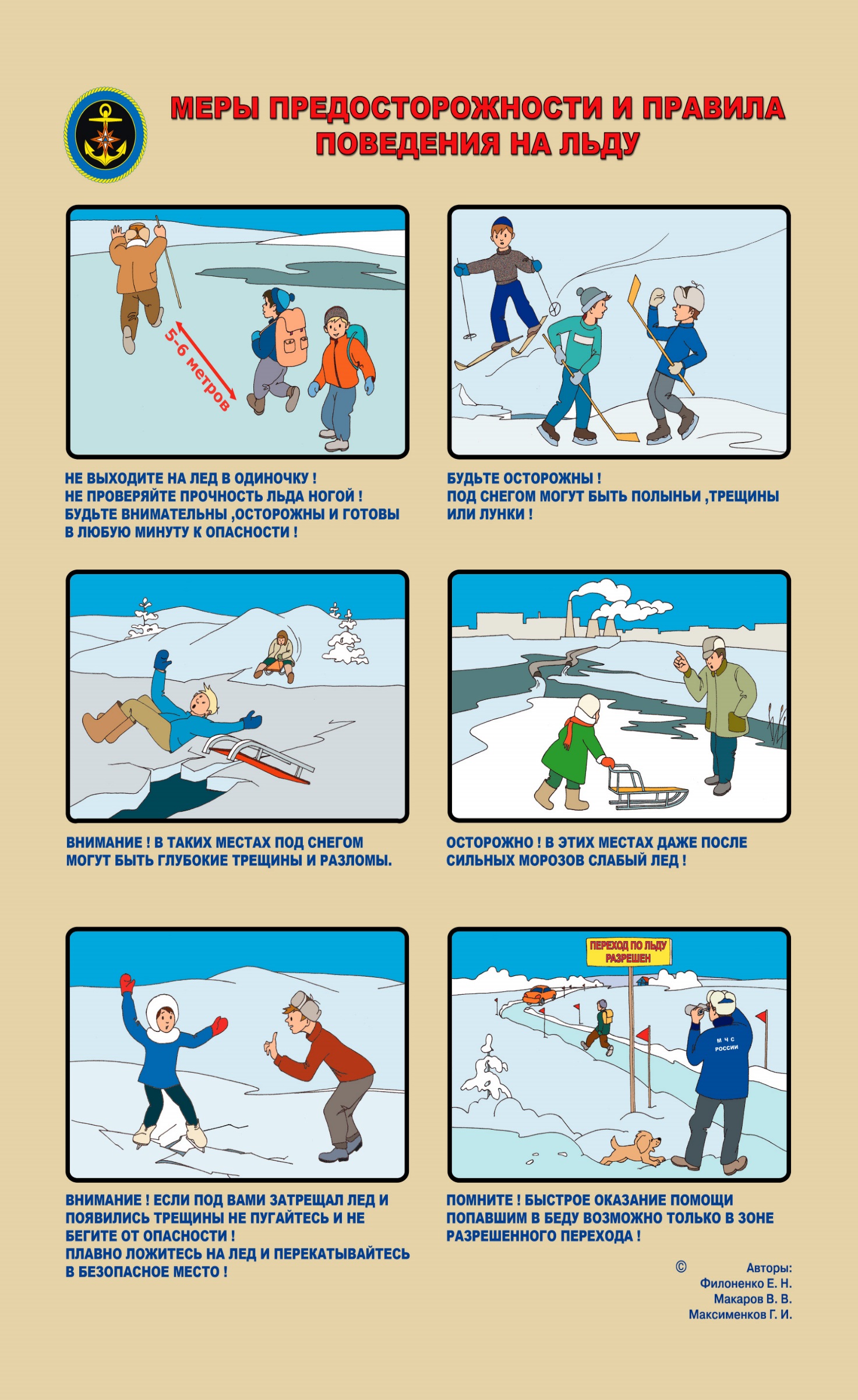 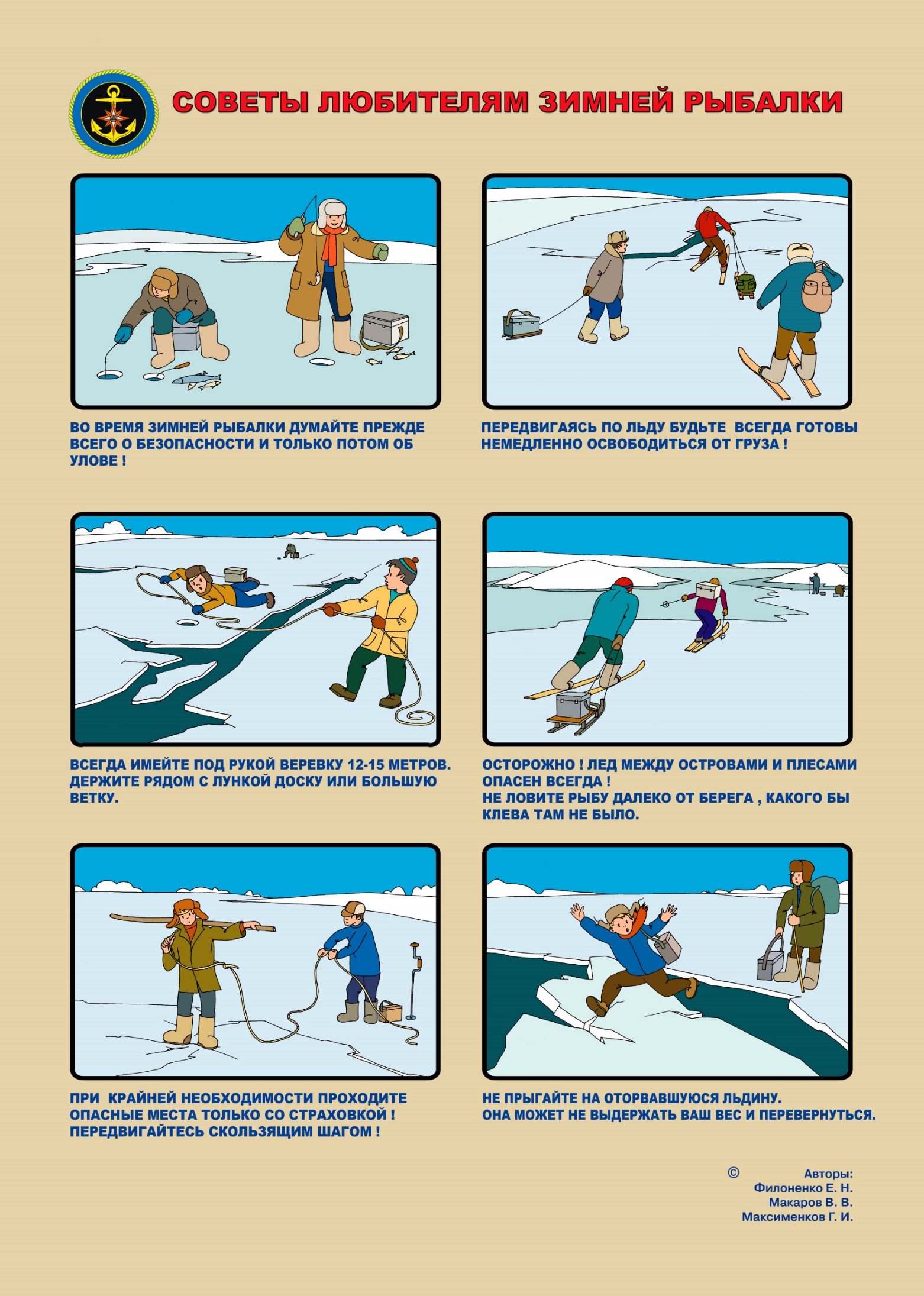 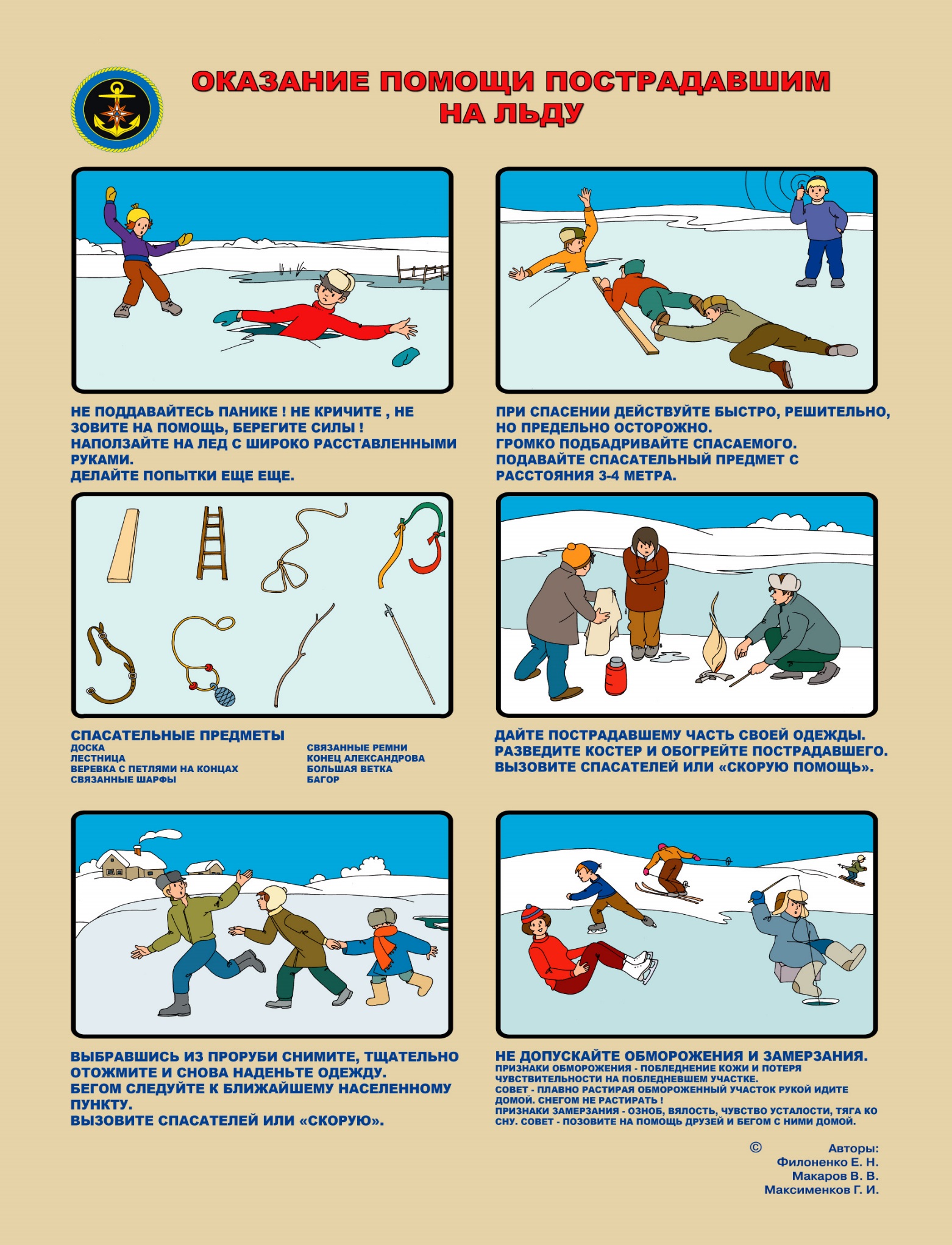      -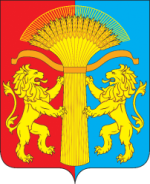 ВЕСТИ КАНСКОГО РАЙОНА ОФИЦИАЛЬНОЕ ПЕЧАТНОЕ ИЗДАНИЕ КАНСКОГО РАЙОНА№ 33
(357)16 декабря2021 г.Председатель Канскогорайонного Совета депутатовБ.А. ЦукановГлава Канского районаА.А. Заруцкий№ п/пНаименование показателяФормула расчетаКомментарии (интерпретация значений)Целевые значения показателейЦелевые значения показателейЦелевые значения показателей№ п/пНаименование показателяФормула расчетаКомментарии (интерпретация значений)годгодгодКЛЮЧЕВЫЕ ПОКАЗАТЕЛИКЛЮЧЕВЫЕ ПОКАЗАТЕЛИКЛЮЧЕВЫЕ ПОКАЗАТЕЛИКЛЮЧЕВЫЕ ПОКАЗАТЕЛИКЛЮЧЕВЫЕ ПОКАЗАТЕЛИКЛЮЧЕВЫЕ ПОКАЗАТЕЛИ1Показатели, отражающие уровень минимизации вреда (ущерба) охраняемым законом ценностям, уровень устранения риска причинения вреда (ущерба)Показатели, отражающие уровень минимизации вреда (ущерба) охраняемым законом ценностям, уровень устранения риска причинения вреда (ущерба)Показатели, отражающие уровень минимизации вреда (ущерба) охраняемым законом ценностям, уровень устранения риска причинения вреда (ущерба)Показатели, отражающие уровень минимизации вреда (ущерба) охраняемым законом ценностям, уровень устранения риска причинения вреда (ущерба)Показатели, отражающие уровень минимизации вреда (ущерба) охраняемым законом ценностям, уровень устранения риска причинения вреда (ущерба)Показатели, отражающие уровень минимизации вреда (ущерба) охраняемым законом ценностям, уровень устранения риска причинения вреда (ущерба)1.1.Материальный ущерб, причиненный гражданам, юридическим лицам (индивидуальным предпринимателям) в результате нарушений обязательных требований организациями, осуществляющими предоставление коммунальных услуг собственникам и пользователям помещений в многоквартирных домах и жилых домов, в процентах от валового регионального продуктаСп*100 / ВРПСп - суммы перерасчета незаконно начисленной платы гражданам, юридическим лицам (индивидуальным предпринимателям) в результате нарушений обязательных требований организациями, осуществляющими предоставление коммунальных услуг собственникам и пользователям помещений в многоквартирных домах и жилых домов, млн. руб.; ВРП - утвержденный валовой региональный продукт, млн. руб.К учету принимаются значение показателя с точностью не менее 1 сотой (два знака после запятой), показатели с точностью менее 1 сотой приравниваются к нулю.ИНДИКАТИВНЫЕ ПОКАЗАТЕЛИИНДИКАТИВНЫЕ ПОКАЗАТЕЛИИНДИКАТИВНЫЕ ПОКАЗАТЕЛИИНДИКАТИВНЫЕ ПОКАЗАТЕЛИИНДИКАТИВНЫЕ ПОКАЗАТЕЛИИНДИКАТИВНЫЕ ПОКАЗАТЕЛИ2Показатели, применяемые для мониторинга контрольной деятельности, ее анализа, выявления проблем, возникающих при ее осуществлении, и определения причин их возникновения, характеризующих соотношение между степенью устранения риска причинения вреда (ущерба) и объемом трудовых, материальных и финансовых ресурсов, а также уровень вмешательства в деятельность контролируемых лицПоказатели, применяемые для мониторинга контрольной деятельности, ее анализа, выявления проблем, возникающих при ее осуществлении, и определения причин их возникновения, характеризующих соотношение между степенью устранения риска причинения вреда (ущерба) и объемом трудовых, материальных и финансовых ресурсов, а также уровень вмешательства в деятельность контролируемых лицПоказатели, применяемые для мониторинга контрольной деятельности, ее анализа, выявления проблем, возникающих при ее осуществлении, и определения причин их возникновения, характеризующих соотношение между степенью устранения риска причинения вреда (ущерба) и объемом трудовых, материальных и финансовых ресурсов, а также уровень вмешательства в деятельность контролируемых лицПоказатели, применяемые для мониторинга контрольной деятельности, ее анализа, выявления проблем, возникающих при ее осуществлении, и определения причин их возникновения, характеризующих соотношение между степенью устранения риска причинения вреда (ущерба) и объемом трудовых, материальных и финансовых ресурсов, а также уровень вмешательства в деятельность контролируемых лицПоказатели, применяемые для мониторинга контрольной деятельности, ее анализа, выявления проблем, возникающих при ее осуществлении, и определения причин их возникновения, характеризующих соотношение между степенью устранения риска причинения вреда (ущерба) и объемом трудовых, материальных и финансовых ресурсов, а также уровень вмешательства в деятельность контролируемых лицПоказатели, применяемые для мониторинга контрольной деятельности, ее анализа, выявления проблем, возникающих при ее осуществлении, и определения причин их возникновения, характеризующих соотношение между степенью устранения риска причинения вреда (ущерба) и объемом трудовых, материальных и финансовых ресурсов, а также уровень вмешательства в деятельность контролируемых лиц2.1. Контрольные мероприятия при взаимодействии с контролируемым лицом2.1. Контрольные мероприятия при взаимодействии с контролируемым лицом2.1. Контрольные мероприятия при взаимодействии с контролируемым лицом2.1. Контрольные мероприятия при взаимодействии с контролируемым лицом2.1. Контрольные мероприятия при взаимодействии с контролируемым лицом2.1. Контрольные мероприятия при взаимодействии с контролируемым лицом2.1.1.Доля проверок в рамках муниципального контроля, проведенных в установленные сроки, по отношению к общему количеству контрольных мероприятий, проведенных в рамках осуществления муниципального контроля Пву*100% / ПокПву – количество проверок в рамках муниципального контроля, проведенных в установленные срокиПок – общее количество проведенных контрольных мероприятий в рамках муниципального контроля 2.1.2. Доля предписаний об устранении нарушений обязательных требований, признанных незаконными в судебном порядке, по отношению к общему количеству предписаний, выданных администрацией Канского района в ходе осуществления муниципального контроля ПРн*100% / ПРоПРн - количество предписаний, признанных незаконными в судебном порядке;Про - общее количеству предписаний, выданных в ходе муниципального контроля 2.1.3.Доля контрольных мероприятий, проведенных в рамках муниципального контроля, результаты которых были признаны недействительнымиПпн*100% / ПокПпн – количество контрольных мероприятий, результаты которых признаны недействительными;Пок - общее количество контрольных мероприятий, проведенных в рамках муниципального контроля 2.1.4.Доля контрольных мероприятий, проведенных администрацией Канского района, с нарушениями требований законодательства Российской Федерации о порядке их проведения, по результатам выявления которых к должностным лицам администрации Канского района, осуществившим такие проверки, применены меры дисциплинарного, административного наказания от общего количества проведенных проверокПсн*100% / ПокПсн – количество контрольных мероприятий, проведенных в рамках муниципального контроля, с нарушениями требований законодательства РФ о порядке их проведения, по результатам выявления которых к должностным лицам администрации Канского района, осуществившим такие проверки, применены меры дисциплинарного, административного наказанияПок- общее количество контрольных мероприятий, проведенных в рамках муниципального контроля 2.2. Контрольные мероприятия без взаимодействия с контролируемым лицом2.2. Контрольные мероприятия без взаимодействия с контролируемым лицом2.2. Контрольные мероприятия без взаимодействия с контролируемым лицом2.2. Контрольные мероприятия без взаимодействия с контролируемым лицом2.2. Контрольные мероприятия без взаимодействия с контролируемым лицом2.2. Контрольные мероприятия без взаимодействия с контролируемым лицом2.2.1.Доля предписаний об устранении нарушений обязательных требований, признанных незаконными в судебном порядке, по отношению к общему количеству предписаний, выданных администрацией Канского района по результатам контрольных мероприятий по контролю без взаимодействия с юридическими лицами (индивидуальными предпринимателями)ПРМБВн*100% / ПРМБВоПРМБВн – количество предписаний, выданных администрацией Канского района по результатам мероприятий по контролю без взаимодействия с юридическими лицами (индивидуальными предпринимателями) признанных незаконными в судебном порядкеПРМБВо – общее количество предписаний об устранении нарушений обязательных требований, выданных по результатам мероприятий по контролю без взаимодействия с юридическими лицами (индивидуальными предпринимателями)Председатель Канскогорайонного Совета депутатовБ.А. ЦукановГлава Канского районаА.А. ЗаруцкийПредседатель Канскогорайонного Совета депутатовБ.А. ЦукановГлава Канского районаА.А. ЗаруцкийПредседатель Канскогорайонного Совета депутатовБ.А. ЦукановГлава Канского районаА.А. ЗаруцкийПредседатель Канскогорайонного Совета депутатовБ.А. ЦукановГлава Канского районаА.А. ЗаруцкийПредседатель Канскогорайонного Совета депутатовБ.А. ЦукановГлава Канского районаА.А. ЗаруцкийПредседатель Канскогорайонного Совета депутатовБ.А. ЦукановГлава Канского районаА.А. Заруцкий№ строкиКод ведомства, группы, подгруппы, статьи и вида источниковНаименование показателя Сумма на 2021 годСумма на 2022 годСумма на 2023 год1234561851 01 02 00 00 00 0000 000Кредиты кредитных организаций в валюте Российской Федерации0,00,00,02851 01 02 00 00 00 0000 700Получение кредитов от кредитных организаций в валюте Российской Федерации 0,00,00,03851 01 02 00 00 05 0000 710Получение кредитов от кредитных организаций бюджетами муниципальных районов в валюте Российской Федерации 0,00,00,04851 01 02 00 00 00 0000 800Погашение кредитов, предоставленных кредитными организациями в валюте Российской Федерации0,00,00,05851 01 02 00 00 05 0000 810Погашение бюджетами муниципальных районов кредитов от кредитных организаций в валюте Российской Федерации0,00,00,06851 01 03 00 00 00 0000 000Бюджетные кредиты от других бюджетов бюджетной системы Российской Федерации7300,00,00,07851 01 03 01 00 00 0000 000Бюджетные кредиты от других бюджетов бюджетной системы Российской Федерации в валюте Российской Федерации7300,00,00,08851 01 03 01 00 00 0000 700Получение бюджетных кредитов от других бюджетов бюджетной системы Российской Федерации в валюте Российской Федерации 7300,00,00,09851 01 03 01 00 05 0000 710Получение кредитов от других бюджетов бюджетной системы Российской Федерации бюджетами муниципальных районов в валюте Российской Федерации 7300,00,00,010851 01 03 01 00 00 0000 800Погашение бюджетных кредитов, полученных от других бюджетов бюджетной системы Российской Федерации в валюте Российской Федерации0,00,00,011851 01 03 01 00 05 0000 810Погашение бюджетами муниципальных районов кредитов от других бюджетов бюджетной системы Российской Федерации в валюте Российской Федерации0,00,00,012851 01 05 00 00 00 0000 000Изменение остатков средств на счетах по учету средств бюджетов4142,00,00,013851 01 05 00 00 00 0000 500Увеличение остатков средств бюджетов-1346977,3-1122183,1-1117105,214851 01 05 02 00 00 0000 500Увеличение прочих остатков средств бюджетов-1346977,3-1122183,1-1117105,215851 01 05 02 01 00 0000 510Увеличение прочих остатков денежных средств бюджетов-1346977,3-1122183,1-1117105,216851 01 05 02 01 05 0000 510Увеличение прочих остатков денежных средств бюджетов муниципальных районов-1346977,3-1122183,1-1117105,217851 01 05 00 00 00 0000 600Уменьшение остатков средств бюджетов1351119,31122183,11117105,218851 01 05 02 00 00 0000 600Уменьшение прочих остатков средств бюджетов1351119,31122183,11117105,219851 01 05 02 01 00 0000 610Уменьшение прочих остатков денежных средств бюджетов1351119,31122183,11117105,220851 01 05 02 01 05 0000 610Уменьшение прочих остатков денежных средств бюджетов муниципальных районов1351119,31122183,11117105,221851 01 06 00 00 00 0000 000Иные источники внутреннего финансирования дефицитов бюджетов0,00,00,022851 01 06 04 00 00 0000 000Исполнение государственных и муниципальных гарантий0,00,00,023851 01 06 04 01 00 0000 000Исполнение государственных и муниципальных гарантий в валюте Российской Федерации0,00,00,024851 01 06 04 01 00 0000 800Исполнение государственных и муниципальных гарантий в валюте Российской Федерации в случае, если исполнение гарантом государственных и муниципальных гарантий ведёт к возникновению права регрессного требования гаранта к принципалу либо обусловлено уступкой гаранту прав требования бенефициара к принципалу 0,00,00,025851 01 06 04 00 05 0000 810Исполнение муниципальных гарантий муниципальных районов в валюте Российской Федерации в случае, если исполнение гарантом муниципальных гарантий ведет к возникновению права регрессного требования гаранта к принципалу либо обусловлено уступкой гаранту прав требования бенефициара к принципалу0,00,00,026851 01 06 05 00 00 0000 000Бюджетные кредиты, предоставленные внутри страны в валюте Российской Федерации0,00,00,027851 01 06 05 00 00 0000 500Предоставление бюджетных кредитов внутри страны в валюте Российской Федерации500,0500,0500,028851 01 06 05 02 00 0000 500Предоставление бюджетных кредитов другим бюджетам бюджетной системы Российской Федерации в валюте Российской Федерации500,0500,0500,029851 01 06 05 02 05 0000 540Предоставление бюджетных кредитов другим бюджетам бюджетной системы Российской Федерации из бюджетов муниципальных районов в валюте Российской Федерации500,0500,0500,030851 01 06 05 00 00 0000 600Возврат бюджетных кредитов, предоставленных внутри страны в валюте Российской Федерации500,0500,0500,031851 01 06 05 02 00 0000 600Возврат бюджетных кредитов, предоставленных другим бюджетам бюджетной системы Российской Федерации в валюте Российской Федерации500,0500,0500,032851 01 06 05 02 05 0000 640Возврат бюджетных кредитов, предоставленных другим бюджетам бюджетной системы Российской Федерации из бюджетов муниципальных районов в валюте Российской Федерации500,0500,0500,033ВСЕГО11442,00,00,0Структура кода классификации доходов бюджетаСтруктура кода классификации доходов бюджетаСтруктура кода классификации доходов бюджетаСтруктура кода классификации доходов бюджетаСтруктура кода классификации доходов бюджетаСтруктура кода классификации доходов бюджетаСтруктура кода классификации доходов бюджетаСтруктура кода классификации доходов бюджетаСтруктура кода классификации доходов бюджетаНаименование кода классификации доходов бюджетаСумма на 2021 годСумма на 2022 годСумма на 2023 годномер строкикод главного администратора доходов бюджетаКод вида доходов бюджетаКод вида доходов бюджетаКод вида доходов бюджетаКод вида доходов бюджетаКод вида доходов бюджетаКод подвида доходов бюджетаКод подвида доходов бюджетаНаименование кода классификации доходов бюджетаСумма на 2021 годСумма на 2022 годСумма на 2023 годномер строкикод главного администратора доходов бюджетагруппа доходовподгруппа доходовстатья доходовподстатья доходовэлемент доходовгруппа подвида доходов бюджетааналитическая группа подвида доходов бюджетаНаименование кода классификации доходов бюджетаСумма на 2021 годСумма на 2022 годСумма на 2023 год123456789101213100010000000000000000НАЛОГОВЫЕ И НЕНАЛОГОВЫЕ ДОХОДЫ 127 614,3113 780,7115 989,6218210100000000000000Налоги на прибыль, доходы84 101,177 189,079 005,0318210101000000000110Налог на прибыль организаций2 837,31 522,01 522,0418210101010020000110Налог на прибыль организаций, зачисляемый в бюджеты субъектов Российской Федерации по соответствующим ставкам2 837,31 522,01 522,0518210101012020000110Налог на прибыль организаций (за исключением консолидированных групп налогоплательщиков), зачисляемый в бюджеты субъектов Российской Федерации2 837,31 522,01 522,0618210102000010000110Налог на доходы физических лиц81 263,875 667,077 483,0718210102010010000110Налог на доходы физических лиц с доходов, источником которых является налоговый агент, за исключением доходов, в отношении которых исчисление и уплата налога осуществляются в соответствии со статьями 227, 2271 и 228 Налогового кодекса Российской Федерации81 003,075 394,177 198,7818210102020010000110Налог на доходы физических лиц с доходов, полученных от осуществления деятельности физическими лицами, зарегистрированными в качестве индивидуальных предпринимателей, нотариусов, занимающихся частной практикой, адвокатов, учредивших адвокатские кабинеты и других лиц, занимающихся частной практикой в соответствии со статьей 227 Налогового кодекса Российской Федерации58,062,065,0918210102030010000110Налог на доходы физических лиц с доходов, полученных физическими лицами в соответствии со статьей 228 Налогового Кодекса Российской Федерации202,8210,9219,31000010300000000000000НАЛОГИ НА ТОВАРЫ (РАБОТЫ, УСЛУГИ), РЕАЛИЗУЕМЫЕ НА ТЕРРИТОРИИ РОССИЙСКОЙ ФЕДЕРАЦИИ58,860,963,31100010302000010000110Акцизы по подакцизным товарам (продукции), производимым на территории Российской Федерации58,860,963,31210010302230010000110Доходы от уплаты акцизов на дизельное топливо, подлежащие распределению между бюджетами субъектов Российской Федерации и местными бюджетами с учетом установленных дифференцированных нормативов отчислений в местные бюджеты27,028,029,31310010302231010000110Доходы от уплаты акцизов на дизельное топливо, подлежащие распределению между бюджетами субъектов Российской Федерации и местными бюджетами с учетом установленных дифференцированных нормативов отчислений в местные бюджеты (по нормативам, установленным Федеральным законом о федеральном бюджете в целях формирования дорожных фондов субъектов Российской Федерации)27,028,029,31410010302240010000110Доходы от уплаты акцизов на моторные масла для дизельных и (или) карбюраторных (инжекторных) двигателей, подлежащие распределению между бюджетами субъектов Российской Федерации и местными бюджетами с учетом установленных дифференцированных нормативов отчислений в местные бюджеты0,20,20,21510010302241010000110Доходы от уплаты акцизов на моторные масла для дизельных и (или) карбюраторных (инжекторных) двигателей, подлежащие распределению между бюджетами субъектов Российской Федерации и местными бюджетами с учетом установленных дифференцированных нормативов отчислений в местные бюджеты (по нормативам, установленным Федеральным законом о федеральном бюджете в целях формирования дорожных фондов субъектов Российской Федерации)0,20,20,21610010302250010000110Доходы от уплаты акцизов на автомобильный бензин, подлежащие распределению между бюджетами субъектов Российской Федерации и местными бюджетами с учетом установленных дифференцированных нормативов отчислений в местные бюджеты35,536,738,31710010302251010000110Доходы от уплаты акцизов на автомобильный бензин, подлежащие распределению между бюджетами субъектов Российской Федерации и местными бюджетами с учетом установленных дифференцированных нормативов отчислений в местные бюджеты (по нормативам, установленным Федеральным законом о федеральном бюджете в целях формирования дорожных фондов субъектов Российской Федерации)35,536,738,31810010302260010000110Доходы от уплаты акцизов на прямогонный бензин, подлежащие распределению между бюджетами субъектов Российской Федерации и местными бюджетами с учетом установленных дифференцированных нормативов отчислений в местные бюджеты-3,9-4,0-4,51910010302261010000110Доходы от уплаты акцизов на прямогонный бензин, подлежащие распределению между бюджетами субъектов Российской Федерации и местными бюджетами с учетом установленных дифференцированных нормативов отчислений в местные бюджеты (по нормативам, установленным Федеральным законом о федеральном бюджете в целях формирования дорожных фондов субъектов Российской Федерации)-3,9-4,0-4,52018210500000000000000Налоги на совокупный доход27 020,319 843,020 233,52118210501000000000110Налог, взимаемый в связи с применением упрощенной системы налогообложения15 992,815 098,015 249,02218210501010010000110Налог, взимаемый с налогоплательщиков, выбравших в качестве объекта налогообложения доходы9 550,06 702,06 769,02318210501011010000110Налог, взимаемый с налогоплательщиков, выбравших в качестве объекта налогообложения доходы9 550,06 702,06 769,02418210501020010000110Налог, взимаемый с налогоплательщиков, выбравших в качестве объекта налогообложения доходы, уменьшенные на величину расходов6 442,88 396,08 480,02518210501021010000110Налог, взимаемый с налогоплательщиков, выбравших в качестве объекта налогообложения доходы, уменьшенные на величину расходов (в том числе минимальный налог, зачисляемый в бюджеты субъектов Российской Федерации)6 442,88 396,08 480,02618210502000020000110Единый налог на вмененный доход для отдельных видов деятельности960,00,00,02718210502010020000110Единый налог на вмененный доход для отдельных видов деятельности960,00,00,02818210503000010000110Единый сельскохозяйственный налог7 227,54 485,04 694,52918210503010010000110Единый сельскохозяйственный налог7 227,54 485,04 694,53018210504000020000110Налог, взимаемый в связи с применением патентной системы налогообложения2 840,0260,0290,03118210504020020000110Налог, взимаемый в связи с применением патентной системы налогообложения, зачисляемый в бюджеты муниципальных районов2 840,0260,0290,03200011100000000000000Доходы от использования имущества, находящегося в государственной и муниципальной собственности13 302,713 300,013 300,03300011105000000000120Доходы, получаемые в виде арендной либо иной платы за передачу в возмездное пользование государственного и муниципального имущества (за исключением имущества автономных учреждений, а также имущества государственных и муниципальных унитарных предприятий, в том числе казённых)13 302,713 300,013 300,03400011105010000000120Доходы, получаемые в виде арендной платы за земельные участки, государственная собственность на которые не разграничена, а также средства от продажи права на заключение договоров аренды указанных земельных участков7 087,07 300,07 300,03585211105013050000120Доходы, получаемые в виде арендной платы за земельные участки, государственная собственность на которые не разграничена и которые расположены в границах сельских поселений и межселенных территорий муниципальных районов, а также средства от продажи права на заключение договоров аренды указанных земельных участков7 087,07 300,07 300,03685211105020000000120Доходы, получаемые в виде арендной платы за земли после разграничения государственной собственности на землю, а также средства от продажи права на заключение договоров аренды указанных земельных участков (за исключением земельных участков бюджетных и автономных учреждений)2 213,02 000,02 000,03785211105025050000120Доходы, получаемые в виде арендной платы, а также средства от продажи права на заключение договоров аренды за земли, находящиеся в собственности муниципальных районов (за исключением земельных участков муниципальных бюджетных и автономных учреждений)2 213,02 000,02 000,03800011105070000000120Доходы от сдачи в аренду имущества, составляющего государственную (муниципальную) казну (за исключением земельных участков)4 000,04 000,04 000,03985211105075050000120Доходы от сдачи в аренду имущества, составляющего казну муниципальных районов (за исключением земельных участков)4 000,04 000,04 000,04085211105300000000120Плата по соглашениям об установлении сервитута в отношении земельных участков, находящихся в государственной или муниципальной собственности2,70,00,04185211105313050000120Плата по соглашениям об установлении сервитута в отношении земельных участков, государственная собственность на которые не разграничена2,70,00,04204811200000000000000Платежи при пользовании природными ресурсами1 367,01 086,01 086,04304811201000010000120Плата за негативное воздействие на окружающую среду1 367,01 086,01 086,04404811201010010000120Плата за выбросы загрязняющих веществ в атмосферный воздух стационарными объектами298,1255,0255,04504811201030010000120Плата за сбросы загрязняющих веществ в водные объекты217,9261,0261,04604811201040010000120Плата за размещение отходов производства и потребления850,0565,0565,04704811201041010000120Плата за размещение твердых коммунальных отходов 848,0555,0555,04804811201042010000120Плата за размещение отходов производства2,010,010,04904811201070010000120Плата за выбросы загрязняющих веществ, образующихся при сжигании на факельных установках и (или) рассеивании попутного нефтяного газа1,05,05,05000011300000000000000Доходы от оказания платных услуг (работ) и компенсации затрат государства118,9156,3156,35100011301000000000000Доходы от оказания платных услуг (работ)0,50,00,05200011301900000000000Прочие доходы от оказания платных услуг (работ) 0,50,00,05385211301995050000130Прочие доходы от оказания платных услуг (работ) получателями средств бюджетов муниципальных районов 0,50,00,05400011302000000000130Прочие доходы от компенсации затрат государства118,4156,3156,35500011302060000000130Доходы, поступающие в порядке возмещения расходов, понесенных в связи с эксплуатацией имущества0,00,00,05685211302065050000130Доходы, поступающие в порядке возмещения расходов, понесенных в связи с эксплуатацией имущества муниципальных районов0,00,00,05700011302995000000130Прочие доходы от компенсации затрат бюджетов муниципальных районов118,4156,3156,35885211302995050000130Прочие доходы от компенсации затрат бюджетов муниципальных районов0,00,00,05985511302995050000130Прочие доходы от компенсации затрат бюджетов муниципальных районов118,4156,3156,36000011400000000000000Доходы от продажи материальных и нематериальных активов700,0660,0660,06100011402000000000000Доходы от реализации имущества, находящегося в государственной и муниципальной собственности (за исключением движимого имущества бюджетных и автономных учреждений, а также имущества государственных и муниципальных унитарных предприятий, в том числе казенных)30,0500,0500,06200011402050050000410Доходы от реализации имущества, находящегося в собственности муниципальных районов (за исключением движимого имущества муниципальных бюджетных и автономных учреждений, а также имущества муниципальных унитарных предприятий, в том числе казенных), в части реализации основных средств по указанному имуществу30,0500,0500,06385211402053050000410Доходы от реализации иного имущества, находящегося в собственности муниципальных районов (за исключением имущества муниципальных бюджетных и автономных учреждений, а также имущества муниципальных унитарных предприятий, в том числе казенных), в части реализации основных средств по указанному имуществу30,0500,0500,06400011406000000000430Доходы от продажи земельных участков, находящихся в государственной и муниципальной собственности670,0160,0160,06500011406010000000430Доходы от продажи земельных участков, государственная собственность на которые не разграничена670,0160,0160,06685211406013050000430Доходы от продажи земельных участков, государственная собственность на которые не разграничена и которые расположены в границах сельских поселений и межселенных территорий муниципальных районов670,0160,0160,06700011600000000000140Штрафы, санкции, возмещение ущерба945,51 485,51 485,56800020000000000000000БЕЗВОЗМЕЗДНЫЕ ПОСТУПЛЕНИЯ1 211 563,01 007 902,31 000 615,66900020200000000000000Безвозмездные поступления от других бюджетов системы Российской Федерации1 210 897,1967 787,6963 756,17085120210000000000150Дотации бюджетам бюджетной системы Российской Федерации 410 246,0324 434,2324 434,27185120215001000000150Дотации на выравнивание бюджетной обеспеченности 349 297,0279 437,6279 437,67285120215001050000150Дотации бюджетам муниципальных районов на выравнивание бюджетной обеспеченности 349 297,0279 437,6279 437,67385120215002000000150Дотации бюджетам на поддержку мер по обеспечению сбалансированности бюджетов 45 764,644 996,644 996,67485120215002050000150Дотации бюджетам муниципальных районов на поддержку мер по обеспечению сбалансированности бюджетов45 764,644 996,644 996,67585120219999050000150Прочие дотации15 184,40,00,07685120219999052724150Прочие дотации бюджетам муниципальных районов15 184,40,00,07785120220000000000000Субсидии бюджетам бюджетной системы Российской Федерации (межбюджетные субсидии)117 054,449 684,960 937,57885122025097000000150Субсидии бюджетам муниципальных районов на создание в общеобразовательных организациях, расположенных в сельской местности и малых городах, условий для занятий физической культурой и спортом3 312,50,00,07985122025097050000150Субсидии бюджетам муниципальных районов на создание в общеобразовательных организациях, расположенных в сельской местности и малых городах, условий для занятий физической культурой и спортом3 312,50,00,08085122025169000000150Субсидии бюджетам муниципальных районов на создание (обновление) материально-технической базы для реализации основных и дополнительных общеобразовательных программ цифрового и гуманитарного профилей в общеобразовательных организациях, расположенных в сельской местности и малых городах4 528,05 510,36 932,48185122025169050000150Субсидии бюджетам муниципальных районов на создание (обновление) материально-технической базы для реализации основных и дополнительных общеобразовательных программ цифрового и гуманитарного профилей в общеобразовательных организациях, расположенных в сельской местности и малых городах4 528,05 510,36 932,48285122025210000000150Субсидии бюджетам муниципальных районов на внедрение целевой модели цифровой образовательной среды в общеобразовательных организациях и профессиональных образовательных организациях0,01 317,31 353,18385122025210050000150Субсидии бюджетам муниципальных районов на внедрение целевой модели цифровой образовательной среды в общеобразовательных организациях и профессиональных образовательных организациях0,01 317,31 353,18485122025228000000150Реализация мероприятий по оснащению объектов спортивной инфраструктуры спортивно-технологическим оборудованием0,00,03 000,08585122025228050000150 в рамках подпрограммы «Развитие массовой физической культуры и спорта» государственной программы Красноярского края «Развитие физической культуры и спорта»0,00,03 000,08685122025299000000150Субсидии бюджетам муниципальных образований на обустройство и восстановление воинских захоронений в рамках подпрограммы «Поддержка муниципальных проектов по благоустройству территорий и повышению активности населения в решении вопросов местного значения» государственной программы Красноярского края «Содействие развитию местного самоуправления»63,00,00,08785122025299050000150Субсидии бюджетам муниципальных образований на обустройство и восстановление воинских захоронений в рамках подпрограммы «Поддержка муниципальных проектов по благоустройству территорий и повышению активности населения в решении вопросов местного значения» государственной программы Красноярского края «Содействие развитию местного самоуправления»63,00,00,08885122025304000000150Субсидии бюджетам муниципальных районов на организацию бесплатного горячего питания обучающихся, получающих начальное общее образование в государственных и муниципальных образовательных организациях14 425,314 815,214 815,28985122025304050000150Субсидии бюджетам муниципальных районов на организацию бесплатного горячего питания обучающихся, получающих начальное общее образование в государственных и муниципальных образовательных организациях14 425,314 815,214 815,29085122025467000000150Субсидии бюджетам на обеспечение развития и укрепления материально-технической базы домов культуры в населенных пунктах с числом жителей до 50 тысяч человек3 000,01 089,13 000,09185122025467050000150Субсидии бюджетам муниципальных районов на обеспечение развития и укрепления материально-технической базы домов культуры в населенных пунктах с числом жителей до 50 тысяч человек3 000,01 089,13 000,09285122025304000000150Субсидии бюджетам на реализацию мероприятий по обеспечению жильем молодых семей438,6433,1438,79385122025304050000150Субсидии бюджетам муниципальных районов на реализацию мероприятий по обеспечению жильем молодых семей438,6433,1438,79485122025519000000150Субсидии бюджетам муниципальных образований на поддержку отрасли культуры 145,20,04 718,19585122025519050000150Субсидии бюджетам муниципальных образований на поддержку отрасли культуры за счет средств федерального бюджета145,20,04 718,19685120229999000000150Прочие субсидии91 141,726 519,926 680,19785120229999050000150Прочие субсидии бюджетам муниципальных районов91 141,726 519,926 680,19885120230000000000000Субвенции бюджетам бюджетной системы Российской Федерации605 602,3593 668,5578 384,49985120230024000000150Субвенции местным бюджетам на выполнение передаваемых полномочий субъектов Российской Федерации 592 309,1568 605,5574 597,110085120230024050000150Субвенции бюджетам муниципальных районов на выполнение передаваемых полномочий субъектов Российской Федерации592 309,1568 605,5574 597,110185120235029000000150Субвенции бюджетам на компенсацию части платы, взимаемой с родителей (законных представителей) за присмотр и уход за детьми, посещающими образовательные организации, реализующие образовательные программы дошкольного образования454,2454,2454,210285120235029050000150Субвенции бюджетам муниципальных районов на компенсацию части платы, взимаемой с родителей (законных представителей) за присмотр и уход за детьми, посещающими образовательные организации, реализующие образовательные программы дошкольного образования454,2454,2454,210385120235082000000150Субвенции бюджетам муниципальных образований на предоставление жилых помещений детям-сиротам и детям, оставшимся без попечения родителей, лицам из их числа по договорам найма специализированных жилых помещений9 265,221 217,50,010485120235082050000150Субвенции бюджетам муниципальных районов на предоставление жилых помещений детям-сиротам и детям, оставшимся без попечения родителей, лицам из их числа по договорам найма специализированных жилых помещений9 265,221 217,50,010585120235118000000150Субвенции бюджетам на осуществление первичного воинского учета на территориях, где отсутствуют военные комиссариаты3 140,93 179,33 325,810685120235118050000150Субвенции бюджетам муниципальных районов на осуществление первичного воинского учета на территориях, где отсутствуют военные комиссариаты3 140,93 179,33 325,810785120235120000000150Субвенции бюджетам на осуществление полномочий по составлению (изменению) списков кандидатов в присяжные заседатели федеральных судов общей юрисдикции в Российской Федерации18,0212,07,310885120235120050000150Субвенции бюджетам муниципальных районов на осуществление полномочий по составлению (изменению) списков кандидатов в присяжные заседатели федеральных судов общей юрисдикции в Российской Федерации18,0212,07,310985120235469000000150Субвенции бюджетам на проведение Всероссийской переписи населения 2020 года415,00,00,011085120235469050000150Субвенции бюджетам муниципальных районов на проведение Всероссийской переписи населения 2020 года415,00,00,011100020240000000000150Иные межбюджетные трансферты77 994,340 114,736 859,511200020240014000000150Межбюджетные трансферты, передаваемые бюджетам муниципальных образований на осуществление части полномочий по решению вопросов местного значения в соответствии с заключёнными соглашениями30 602,43 320,265,011300020240014050000150Межбюджетные трансферты, передаваемые бюджетам муниципальных районов из бюджетов поселений на осуществление части полномочий по решению вопросов местного значения в соответствии с заключенными соглашениями30 602,43 320,265,011485020240014050610150Межбюджетные трансферты, передаваемые бюджетам муниципальных районов из бюджетов поселений на осуществление полномочий по внешнему муниципальному финансовому контролю в соответствии с заключенными соглашениями668,7668,70,011585220240014050630150Межбюджетные трансферты, передаваемые бюджетам муниципальных районов из бюджетов поселений на осуществление полномочий по организации в границах поселения электро-, тепло-, газо- и водоснабжения населения, водоотведения в соответствии с заключёнными соглашениями986,8986,80,011685220240014050640150Межбюджетные трансферты, передаваемые бюджетам муниципальных районов из бюджетов поселений на осуществление части полномочий по определению специализированной службы по вопросам похоронного дела в соответствии с заключёнными соглашениями0,00,00,011785220240014050650150Межбюджетные трансферты, передаваемые бюджетам муниципальных районов из бюджетов поселений на осуществление полномочий в области жилищной комиссии и создания условий для жилищного строительства в соответствии с заключенными соглашениями986,8986,80,011885120240014050660150Межбюджетные трансферты, передаваемые бюджетам муниципальных районов из бюджетов поселений на осуществление полномочий в области ведения электронного бюджета в соответствии с заключенными соглашениями612,9612,90,011985220240014050690150Межбюджетные трансферты, передаваемые бюджетам муниципальных районов из бюджетов поселений на осуществление полномочий в части капитального ремонта и ремонта автомобильных дорог общего пользования местного значения в границах населенных пунктов в соответствии с заключенными соглашениями26 782,20,00,012085220240014058620150Межбюджетные трансферты, передаваемые бюджетам муниципальных районов из бюджетов поселений на осуществление части полномочий по созданию условий для организации досуга и обеспечения жителей услугами организации культуры в соответствии с заключенными соглашениями565,065,065,012100020245303000000150Межбюджетные трансферты бюджетам муниципальных районов на ежемесячное денежное вознаграждение за классное руководство педагогическим работникам государственных и муниципальных общеобразовательных организаций.36 794,536 794,536 794,512285120245303050000150Межбюджетные трансферты бюджетам муниципальных районов на ежемесячное денежное вознаграждение за классное руководство педагогическим работникам государственных и муниципальных общеобразовательных организаций.36 794,536 794,536 794,512300020245519000000150Межбюджетные трансферты, передаваемые бюджетам на поддержку отрасли культуры100,00,00,012485120245519050000150Межбюджетные трансферты, передаваемые бюджетам муниципальных районов на поддержку отрасли культуры100,00,00,012500020249999050000150Прочие межбюджетные трансферты, передаваемые бюджетам10 497,40,00,012685120249999051011150Резервный фонд Правительства Красноярского края6 450,00,00,012785120249999052990150Прочие межбюджетные трансферты на cофинансирование муниципальных программ по благоустройству и восстановлению воинских захоронений193,90,00,012885120249999057745150Предоставление иных межбюджетных трансфертов бюджетам муниципальных образований за содействие развитию налогового потенциала3 853,50,00,012900021800000000000000ДОХОДЫ БЮДЖЕТОВ БЮДЖЕТНОЙ СИСТЕМЫ РОССИЙСКОЙ ФЕДЕРАЦИИ ОТ ВОЗВРАТА ОСТАТКОВ СУБСИДИЙ, СУБВЕНЦИЙ И ИНЫХ МЕЖБЮДЖЕТНЫХ ТРАНСФЕРТОВ, ИМЕЮЩИХ ЦЕЛЕВОЕ НАЗНАЧЕНИЕ, ПРОШЛЫХ ЛЕТ 3 219,40,00,013000021805010000000150Доходы бюджетов муниципальных районов от возврата бюджетами бюджетной системы Российской Федерации остатков субсидий, субвенций и иных межбюджетных трансфертов, имеющих целевое назначение, прошлых лет3 218,70,00,013185221805010050000150Доходы бюджетов муниципальных районов от возврата прочих остатков субсидий, субвенций и иных межбюджетных трансфертов, имеющих целевое назначение, прошлых лет из бюджетов поселений519,70,00,013285521860010000000150Доходы бюджетов муниципальных районов от возврата прочих остатков субсидий, субвенций и иных межбюджетных трансфертов, имеющих целевое назначение, прошлых лет из бюджетов поселений2 698,90,00,013300021860010000000150Доходы бюджетов муниципальных районов от возврата прочих остатков субсидий, субвенций и иных межбюджетных трансфертов, имеющих целевое назначение, прошлых лет из бюджетов поселений0,70,00,013400021860010050000150Доходы бюджетов муниципальных районов от возврата прочих остатков субсидий, субвенций и иных межбюджетных трансфертов, имеющих целевое назначение, прошлых лет из бюджетов поселений0,70,00,013500021900000000000000ВОЗВРАТ ОСТАТКОВ СУБСИДИЙ, СУБВЕНЦИЙ И ИНЫХ МЕЖБЮДЖЕТНЫХ ТРАНСФЕРТОВ, ИМЕЮЩИХ ЦЕЛЕВОЕ НАЗНАЧЕНИЕ, ПРОШЛЫХ ЛЕТ-2 553,50,00,013600021900000000000150Возврат остатков субсидий, субвенций и иных межбюджетных трансфертов, имеющих целевое назначение, прошлых лет, из бюджетов муниципальных районов-2 553,50,00,013700021960010050000150Возврат прочих остатков субсидий, субвенций и иных межбюджетных трансфертов, имеющих целевое назначение, прошлых лет, из бюджетов муниципальных районов-2 553,50,00,013800000000000000000000ДОХОДЫ РАЙОННОГО БЮДЖЕТА - ВСЕГО1 339 177,31 121 683,11 116 605,2Номер строкиКоды главных админ. доходовКоды бюджетной классификацииНаименование кода классификации доходов бюджета12341850850Счетная палата Канского района Красноярского края28501 13 02995 05 0000 130Прочие доходы от компенсации затрат бюджетов муниципальных районов38502 02 40014 05 0610 150Межбюджетные трансферты, передаваемые бюджетам муниципальных районов из бюджетов поселений на осуществление части полномочий по решению вопросов местного значения в соответствии с заключенными соглашениями (Межбюджетные трансферты, передаваемые бюджетам муниципальных районов из бюджетов поселений на осуществление полномочий по внешнему муниципальному финансовому контролю в соответствии с заключенными соглашениями)4851851Муниципальное казённое учреждение "Финансовое управление администрации Канского района"58511 11 03050 05 0000 120Проценты, полученные от предоставления бюджетных кредитов внутри страны за счет средств бюджетов муниципальных районов68511 13 02995 05 0000 130Прочие доходы от компенсации затрат бюджетов муниципальных районов78511 16 07090 05 0000 140Иные штрафы, неустойки, пени, уплаченные в соответствии с законом или договором в случае неисполнения или ненадлежащего исполнения обязательств перед муниципальным органом, (муниципальным казенным учреждением) муниципального района88511 17 01050 05 0000 180Невыясненные поступления, зачисляемые в бюджеты муниципальных районов98511 17 05050 05 0000 180Прочие неналоговые доходы бюджетов муниципальных районов108512 02 15001 05 0000 150Дотации бюджетам муниципальных районов на выравнивание бюджетной обеспеченности118512 02 15001 05 2711 150Дотации бюджетам муниципальных районов на выравнивание бюджетной обеспеченности (Дотации на выравнивание бюджетной обеспеченности муниципальных районов (городских округов) в рамках подпрограммы «Создание условий для эффективного и ответственного управления муниципальными финансами, повышения устойчивости бюджетов муниципальных образований» государственной программы Красноярского края «Управление государственными финансами»)128512 02 15001 05 2712 150Дотации бюджетам муниципальных районов на выравнивание бюджетной обеспеченности (Дотации на выравнивание бюджетной обеспеченности поселений в рамках подпрограммы «Создание условий для эффективного и ответственного управления муниципальными финансами, повышения устойчивости бюджетов муниципальных образований Красноярского края» государственной программы Красноярского края «Управление государственными финансами»)138512 02 15002 05 0000 150Дотации бюджетам муниципальных районов на поддержку мер по обеспечению сбалансированности бюджетов 148512 02 15009 05 0000 150Дотации бюджетам муниципальных районов на частичную компенсацию дополнительных расходов на повышение оплаты труда работников бюджетной сферы и иные цели158512 02 19999 05 0000 150Прочие дотации бюджетам муниципальных районов168512 02 19999 05 2724 150Дотации бюджетам муниципальных образований края на частичную компенсацию расходов на повышение оплаты труда отдельным категориям работников бюджетной сферы Красноярского края по министерству финансов Красноярского края в рамках непрограммных расходов отдельных органов исполнительной власти17851 2 02 25097 05 0000 150Субсидии бюджетам муниципальных районов на создание в общеобразовательных организациях, расположенных в сельской местности и малых городах, условий для занятий физической культурой и спортом188512 02 25169 05 0000 150Субсидии бюджетам муниципальных районов на создание (обновление) материально-технической базы для реализации основных и дополнительных общеобразовательных программ цифрового и гуманитарного профилей в общеобразовательных организациях, расположенных в сельской местности и малых городах198512 02 25210 05 0000 150Субсидии бюджетам муниципальных районов на внедрение целевой модели цифровой образовательной среды в общеобразовательных организациях и профессиональных образовательных организациях208513 02 25228 05 0000 150Субсидии бюджетам муниципальных районов на оснащение объектов спортивной инфраструктуры спортивно-технологическим оборудованием21851 2 02 25299 05 0000 150Субсидии бюджетам муниципальных образований на обустройство и восстановление воинских захоронений в рамках подпрограммы «Поддержка муниципальных проектов по благоустройству территорий и повышению активности населения в решении вопросов местного значения» государственной программы Красноярского края «Содействие развитию местного самоуправления»22851 2 02 25304 05 0000 150Субсидии бюджетам муниципальных районов на организацию бесплатного горячего питания обучающихся, получающих начальное общее образование в государственных и муниципальных образовательных организациях23851 2 02 25467 05 0000 150Субсидии бюджетам муниципальных районов на обеспечение развития и укрепления материально-технической базы домов культуры в населенных пунктах с числом жителей до 50 тысяч человек24851 2 02 25497 05 0000 150Субсидии бюджетам муниципальных образований на реализацию мероприятий по обеспечению жильем молодых семей25851 2 02 25519 05 0000 150Субсидии бюджетам муниципальных образований на поддержку отрасли культуры 26851 2 02 25555 05 0000 150Субсидии бюджетам муниципальных районов на реализацию программ формирования современной городской среды278512 0229999 05 1035 150Прочие субсидии бюджетам муниципальных образований Красноярского края (Субсидии на частичное финансирование (возмещение) расходов на повышение с 1 октября 2020 года размеров оплаты труда отдельным категориям работников бюджетной сферы Красноярского края по министерству финансов Красноярского края в рамках непрограммных расходов отдельных органов исполнительной власти)288512 0229999 05 1036 150Прочие субсидии бюджетам муниципальных образований Красноярского края (Субсидии на частичное финансирование (возмещение) расходов на повышение с 1 июня 2020 года размеров оплаты труда отдельным категориям работников бюджетной сферы Красноярского края по министерству финансов Красноярского края в рамках непрограммных расходов отдельных органов исполнительной власти)298512 0229999 05 1048 150Прочие субсидии бюджетам муниципальных образований Красноярского края (Субсидии на частичное финансирование (возмещение) расходов на повышение размеров оплаты труда отдельным категориям работников бюджетной сферы Красноярского края, для которых указами Президента Российской Федерации предусмотрено повышение оплаты труда, по министерству финансов Красноярского края в рамках непрограммных расходов отдельных органов исполнительной власти)308512 0229999 05 1049 150Прочие субсидии бюджетам муниципальных районов (Субсидии бюджетам муниципальных образований Красноярского края на частичное финансирование (возмещение) расходов на региональные выплаты и выплаты, обеспечивающие уровень заработной платы работников бюджетной сферы не ниже размера минимальной заработной платы (минимального размера оплаты труда), по министерству финансов Красноярского края в рамках непрограммных расходов отдельных органов исполнительной власти)318512 0229999 05 1060 150Прочие субсидии бюджетам муниципальных районов (Субсидии бюджетам муниципальных образований на реализацию мероприятий, направленных на повышение безопасности дорожного движения, за счет средств дорожного фонда Красноярского края в рамках подпрограммы «Региональные проекты в области дорожного хозяйства, реализуемые в рамках национальных проектов» государственной программы Красноярского края «Развитие транспортной системы»)328512 0229999 05 2138 150Прочие субсидии бюджетам муниципальных районов (Государственная поддержка художественных народных ремесел и декоративно-прикладного искусства на территории Красноярского края в рамках подпрограммы «Поддержка искусства и народного творчества» государственной программы Красноярского края «Развитие культуры и туризма»)338512 02 29999 05 7395 150Прочие субсидии бюджетам муниципальных районов (Субсидии бюджетам муниципальных образований на осуществление дорожной деятельности в целях решения задач социально-экономического развития территорий за счет средств дорожного фонда Красноярского края в рамках подпрограммы «Дороги Красноярья» государственной программы Красноярского края «Развитие транспортной системы»)348512 02 29999 05 7397 150Прочие субсидии бюджетам муниципальных районов (Субсидии бюджетам муниципальных образований на частичное финансирование (возмещение) расходов муниципальных образований края на выплаты врачам (включая санитарных врачей), медицинским сестрам диетическим, шеф-поварам, старшим воспитателям муниципальных загородных оздоровительных лагерей, оплату услуг по санитарно-эпидемиологической оценке обстановки муниципальных загородных оздоровительных лагерей, оказанных на договорной основе, в случае отсутствия в муниципальных загородных оздоровительных лагерях санитарных врачей в рамках подпрограммы «Развитие дошкольного, общего и дополнительного образования» государственной программы Красноярского края «Развитие образования»)358512 02 29999 05 7398 150Прочие субсидии бюджетам муниципальных районов (Субсидии бюджетам муниципальных образований на проведение мероприятий, направленных на обеспечение безопасного участия детей в дорожном движении в рамках подпрограммы «Региональные проекты в области дорожного хозяйства, реализуемые в рамках национальных проектов» государственной программы Красноярского края «Развитие транспортной системы»)368512 02 29999 05 7412 150Прочие субсидии бюджетам муниципальных районов (Субсидии бюджетам муниципальных образований края на обеспечение первичных мер пожарной безопасности в рамках подпрограммы «Предупреждение, спасение, помощь населению в чрезвычайных ситуациях» государственной программы Красноярского края «Защита от чрезвычайных ситуаций природного и техногенного характера и обеспечение безопасности населения»)378513 02 29999 05 7414 150Прочие субсидии бюджетам муниципальных районов (Субсидии бюджетам муниципальных образований края на создание пожарных водоемов в рамках подпрограммы «Предупреждение, спасение, помощь населению в чрезвычайных ситуациях» государственной программы Красноярского края «Защита от чрезвычайных ситуаций природного и техногенного характера и обеспечение безопасности населения»)388512 02 29999 05 7418 150Прочие субсидии бюджетам муниципальных районов (Субсидии бюджетам муниципальных районов и городских округов Красноярского края на поддержку спортивных клубов по месту жительства в рамках подпрограммы «Развитие массовой физической культуры и спорта» государственной программы Красноярского края «Развитие физической культуры и спорта»)398512 02 29999 05 7437 150Прочие субсидии бюджетам муниципальных районов (Субсидии бюджетам муниципальных районов и городских округов Красноярского края на модернизацию и укрепление материально-технической базы муниципальных физкультурно-спортивных организаций и муниципальных образовательных организаций, осуществляющих деятельность в области физической культуры и спорта, в рамках подпрограммы «Развитие массовой физической культуры и спорта» государственной программы Красноярского края «Развитие физической культуры и спорта»)408512 02 29999 05 7442 150Прочие субсидии бюджетам муниципальных районов (Субсидии бюджетам муниципальных районов края на организацию бесплатного горячего питания обучающихся, получающих начальное общее образование в муниципальных образовательных организациях, в рамках подпрограммы «Развитие дошкольного, общего и дополнительного образования» государственной программы Красноярского края «Развитие образования»)418512 02 29999 05 7454 150Прочие субсидии бюджетам муниципальных районов (Субсидии бюджетам муниципальных образований на развитие системы патриотического воспитания в рамках деятельности муниципальных молодежных центров в рамках подпрограммы «Патриотическое воспитание молодежи» государственной программы Красноярского края «Молодежь Красноярского края в XXI веке»)428512 02 29999 05 7456 150Прочие субсидии бюджетам муниципальных районов (Субсидии бюджетам муниципальных образований на поддержку деятельности муниципальных молодежных центров в рамках подпрограммы «Вовлечение молодежи в социальную практику» государственной программы Красноярского края «Молодежь Красноярского края в XXI веке»)438512 02 29999 05 7459 150Прочие субсидии бюджетам муниципальных районов (Субсидии бюджетам муниципальных образований на софинансирование муниципальных программ формирования современной городской (сельской) среды в поселениях в рамках подпрограммы «Благоустройство дворовых и общественных территорий муниципальных образований» государственной программы Красноярского края «Содействие органам местного самоуправления в формировании современной городской среды»)448512 02 29999 05 7463 150Прочие субсидии бюджетам муниципальных районов (Субсидии бюджетам муниципальных образований на организацию (строительство) мест (площадок) накопления отходов потребления и приобретение контейнерного оборудования в рамках подпрограммы «Обращение с отходами» государственной программы Красноярского края «Охрана окружающей среды, воспроизводство природных ресурсов»)458512 02 29999 05 7466 150Прочие субсидии бюджетам муниципальных районов (Субсидии бюджетам муниципальных образований на подготовку документов территориального планирования и градостроительного зонирования (внесение в них изменений), на разработку документации по планировке территории в рамках подпрограммы «Стимулирование жилищного строительства» государственной программы Красноярского края «Создание условий для обеспечения доступным и комфортным жильем граждан»)468512 02 29999 05 7475 150Прочие субсидии бюджетам муниципальных районов (Субсидии бюджетам муниципальных образований на обеспечение деятельности муниципальных архивов края в рамках подпрограммы «Развитие архивного дела» государственной программы Красноярского края «Развитие культуры и туризма»)478512 02 29999 05 7481 150Прочие субсидии бюджетам муниципальных районов (Субсидии бюджетам муниципальных образований на реализацию социокультурных проектов муниципальными учреждениями культуры и образовательными организациями в области культуры в рамках подпрограммы «Поддержка искусства и народного творчества» государственной программы Красноярского края «Развитие культуры и туризма»)488512 02 29999 05 7482 150Прочие субсидии бюджетам муниципальных районов (Предоставление субсидий бюджетам муниципальных образований для постоянно действующих коллективов самодеятельного художественного творчества Красноярского края (любительским творческим коллективам) на поддержку творческих фестивалей и конкурсов, в том числе для детей и молодежи, в рамках подпрограммы «Поддержка искусства и народного творчества» государственной программы Красноярского края «Развитие культуры и туризма»)498512 02 29999 05 7484 150Прочие субсидии бюджетам муниципальных районов (Предоставление субсидий бюджетам муниципальных образований на создание (реконструкцию) и капитальный ремонт культурно-досуговых учреждений в сельской местности в рамках подпрограммы «Обеспечение реализации государственной программы и прочие мероприятия» государственной программы Красноярского края «Развитие культуры и туризма»)508512 02 29999 05 7488 150Прочие субсидии бюджетам муниципальных районов (Субсидии бюджетам муниципальных образований на комплектование книжных фондов библиотек муниципальных образований Красноярского края в рамках подпрограммы «Обеспечение реализации государственной программы и прочие мероприятия» государственной программы Красноярского края «Развитие культуры и туризма»)518512 02 29999 05 7492 150Прочие субсидии бюджетам муниципальных районов (Субсидии бюджетам муниципальных образований на реализацию мероприятий, направленных на повышение безопасности дорожного движения, в рамках подпрограммы «Повышение безопасности дорожного движения» государственной программы Красноярского края «Развитие транспортной системы»)528512 02 29999 05 7507 150Прочие субсидии бюджетам муниципальных районов (Субсидии бюджетам муниципальных образований на ремонт автомобильных дорог общего пользования местного значения, являющихся подъездами к садоводческим, огородническим некоммерческим товариществам, за счет средств дорожного фонда Красноярского края в рамках подпрограммы «Дороги Красноярья» государственной программы Красноярского края «Развитие транспортной системы»)538512 02 29999 05 7508 150Прочие субсидии бюджетам муниципальных районов (Субсидии бюджетам муниципальных образований на содержание автомобильных дорог общего пользования местного значения за счет средств дорожного фонда Красноярского края в рамках подпрограммы «Дороги Красноярья» государственной программы Красноярского края «Развитие транспортной системы»)548512 02 29999 05 7509 150Прочие субсидии бюджетам муниципальных районов (Субсидии бюджетам муниципальных образований на капитальный ремонт и ремонт автомобильных дорог общего пользования местного значения за счет средств дорожного фонда Красноярского края в рамках подпрограммы «Дороги Красноярья» государственной программы Красноярского края «Развитие транспортной системы»)558512 02 29999 05 7510 150Прочие субсидии бюджетам муниципальных районов (Субсидии бюджетам муниципальных образований на мероприятия по развитию добровольной пожарной охраны в рамках подпрограммы "Предупреждение, спасение, помощь населению в чрезвычайных ситуациях" государственной программы Красноярского края)568512 02 29999 05 7511 150Прочие субсидии бюджетам муниципальных районов (Субсидии бюджетам муниципальных образований на выравнивание обеспеченности муниципальных образований Красноярского края по реализации ими отдельных расходных обязательств в рамках подпрограммы «Создание условий для эффективного и ответственного управления муниципальными финансами, повышения устойчивости бюджетов муниципальных образований Красноярского края» государственной программы Красноярского края «Управление государственными финансами»)578512 02 29999 05 7555 150Прочие субсидии бюджетам муниципальных районов (Субсидии бюджетам муниципальных образований на организацию и проведение акарицидных обработок мест массового отдыха населения в рамках подпрограммы «Профилактика заболеваний и формирование здорового образа жизни. Развитие первичной медико-санитарной помощи, паллиативной помощи и совершенствование системы лекарственного обеспечения» государственной программы Красноярского края «Развитие здравоохранения»)588512 02 29999 05 7562 150Прочие субсидии бюджетам муниципальных районов (Субсидии бюджетам муниципальных образований на проведение реконструкции или капитального ремонта зданий муниципальных общеобразовательных организаций Красноярского края, находящихся в аварийном состоянии, в рамках подпрограммы «Развитие дошкольного, общего и дополнительного образования» государственной программы Красноярского края «Развитие образования»)598512 02 29999 05 7563 150Прочие субсидии бюджетам муниципальных районов (Субсидии бюджетам муниципальных образований на проведение работ в общеобразовательных организациях с целью приведения зданий и сооружений в соответствие требованиям надзорных органов в рамках подпрограммы «Развитие дошкольного, общего и дополнительного образования» государственной программы Красноярского края «Развитие образования»)608512 02 29999 05 7571 150Прочие субсидии бюджетам муниципальных районов (Субсидии бюджетам муниципальных образований на финансирование расходов по капитальному ремонту, реконструкции находящихся в муниципальной собственности объектов коммунальной инфраструктуры, источников тепловой энергии и тепловых сетей, объектов электросетевого хозяйства и источников электрической энергии, а также на приобретение технологического оборудования, спецтехники для обеспечения функционирования систем теплоснабжения, электроснабжения, водоснабжения, водоотведения и очистки сточных вод в рамках подпрограммы «Модернизация, реконструкция и капитальный ремонт объектов коммунальной инфраструктуры муниципальных образований» государственной программы Красноярского края «Реформирование и модернизация жилищно-коммунального хозяйства и повышение энергетической эффективности»)618512 02 29999 05 7572 150Прочие субсидии бюджетам муниципальных районов (Субсидии бюджетам муниципальных образований на строительство и (или) реконструкцию объектов коммунальной инфраструктуры, находящихся в муниципальной собственности, используемых в сфере водоснабжения, водоотведения, в рамках подпрограммы «Чистая вода» государственной программы Красноярского края «Реформирование и модернизация жилищно-коммунального хозяйства и повышение энергетической эффективности»)628512 02 29999 05 7600 150Прочие субсидии бюджетам муниципальных районов (Субсидии бюджетам муниципальных образований на выполнение работ по предотвращению возгорания лигнина на полигоне лигнинохранилища в рамках подпрограммы "Обращение с отходами" государственной программы Красноярского края «Охрана окружающей среды, воспроизводство природных ресурсов»)638512 02 29999 05 7607 150Прочие субсидии бюджетам муниципальных районов (Субсидии бюджетам муниципальных образований с устойчивым экономическим развитием на реализацию муниципальных программ развития субъектов малого и среднего предпринимательства в рамках подпрограммы «Развитие субъектов малого и среднего предпринимательства» государственной программы Красноярского края «Развитие инвестиционной деятельности, малого и среднего предпринимательства»)648512 02 29999 05 7641 150Прочие субсидии бюджетам муниципальных районов (Субсидии бюджетам муниципальных образований на осуществление расходов, направленных на реализацию мероприятий по поддержке местных инициатив территорий городских и сельских поселений, в рамках подпрограммы «Поддержка местных инициатив» государственной программы Красноярского края «Содействие развитию местного самоуправления»)658512 02 29999 05 7645 150Прочие субсидии бюджетам муниципальных районов (Субсидии бюджетам муниципальных образований на создание условий для развития услуг связи в малочисленных и труднодоступных населенных пунктах края в рамках подпрограммы «Инфраструктура информационного общества и электронного правительства» государственной программы Красноярского края «Развитие информационного общества»)668512 02 29999 05 7741 150Прочие субсидии бюджетам муниципальных районов (Субсидии бюджетам муниципальных образований края на реализацию проектов по благоустройству территорий сельских населенных пунктов и городских поселений с численностью населения не более 10000 человек, инициированных гражданами соответствующего населенного пункта, поселения, в рамках подпрограммы «Поддержка муниципальных проектов по благоустройству территорий и повышению активности населения в решении вопросов местного значения» государственной программы Красноярского края «Содействие развитию местного самоуправления»)678512 02 29999 05 7749 150Прочие субсидии бюджетам муниципальных районов (Субсидии бюджетам муниципальных образований края для реализации проектов по решению вопросов местного значения сельских поселений в рамках подпрограммы «Поддержка муниципальных проектов по благоустройству территорий и повышению активности населения в решении вопросов местного значения» государственной программы Красноярского края «Содействие развитию местного самоуправления»)688512 02 29999 05 7840 150Прочие субсидии бюджетам муниципальных районов (Субсидии бюджетам муниципальных образований на осуществление (возмещение) расходов, направленных на развитие и повышение качества работы муниципальных учреждений, предоставление новых муниципальных услуг, повышение их качества, в рамках подпрограммы «Поддержка внедрения стандартов предоставления (оказания) муниципальных услуг и повышения качества жизни населения» государственной программы Красноярского края «Содействие развитию местного самоуправления»)698512 02 30024 05 0289 150 Субвенции бюджетам муниципальных районов на выполнение передаваемых полномочий субъектов Российской Федерации (Субвенции бюджетам муниципальных образований на организацию и осуществление деятельности по опеке и попечительству в отношении совершеннолетних граждан, а также в сфере патронажа (в соответствии с Законом края от 11 июля 2019 года № 7-2988) в рамках подпрограммы «Повышение качества и доступности социальных услуг» государственной программы Красноярского края «Развитие системы социальной поддержки граждан»)708512 02 30024 05 2438 150 Субвенции бюджетам муниципальных районов на выполнение передаваемых полномочий субъектов Российской Федерации (Субсидии гражданам, ведущим личное подсобное хозяйство на территории края, на возмещение части затрат на уплату процентов по кредитам, полученным на срок до 5 лет (в соответствии с Законом края от 27 декабря 2005 года № 17-4397), в рамках подпрограммы «Развитие малых форм хозяйствования и сельскохозяйственной кооперации» государственной программы Красноярского края «Развитие сельского хозяйства и регулирование рынков сельскохозяйственной продукции, сырья и продовольствия»)718512 02 30024 05 4690 150 Субвенции бюджетам муниципальных районов и городских округов на проведение Всероссийской переписи населения 2020 года (в соответствии с Законом края от 26 марта 2020 года № 9-3762) по министерству экономики и регионального развития Красноярского края в рамках непрограммных расходов отдельных органов исполнительной власти (Субвенции на проведение Всероссийской переписи населения 2020 года в соответствии с Законом края от 26 марта 2020 года № 9-3762)728512 02 30024 05 5304 150 Субвенции бюджетам муниципальных районов на выполнение передаваемых полномочий субъектов Российской Федерации на организацию бесплатного горячего питания обучающихся, получающих начальное общее образование в государственных и муниципальных образовательных организациях (Субвенции на организацию бесплатного горячего питания в рамках подпрограммы «Развитие дошкольного, общего и дополнительного образования» государственной программы Красноярского края «Развитие образования»)738512 02 30024 05 7408 150 Субвенции бюджетам муниципальных районов на выполнение передаваемых полномочий субъектов Российской Федерации (Субвенции бюджетам муниципальных образований на обеспечение государственных гарантий реализации прав на получение общедоступного и бесплатного дошкольного образования в муниципальных дошкольных образовательных организациях, находящихся на территории края, общедоступного и бесплатного дошкольного образования в муниципальных общеобразовательных организациях, находящихся на территории края, в части обеспечения деятельности административно-хозяйственного, учебно-вспомогательного персонала и иных категорий работников образовательных организаций, участвующих в реализации общеобразовательных программ в соответствии с федеральными государственными образовательными стандартами, в рамках подпрограммы «Развитие дошкольного, общего и дополнительного образования» государственной программы Красноярского края «Развитие образования»)74851202 30024 05 7409 150 Субвенции бюджетам муниципальных районов на выполнение передаваемых полномочий субъектов Российской Федерации (Субвенции бюджетам муниципальных образований на обеспечение государственных гарантий реализации прав на получение общедоступного и бесплатного начального общего, основного общего, среднего общего образования в муниципальных общеобразовательных организациях, находящихся на территории края, обеспечение дополнительного образования детей в муниципальных общеобразовательных организациях, находящихся на территории края, в части обеспечения деятельности административно-хозяйственного, учебно-вспомогательного персонала и иных категорий работников образовательных организаций, участвующих в реализации общеобразовательных программ в соответствии с федеральными государственными образовательными стандартами, в рамках подпрограммы «Развитие дошкольного, общего и дополнительного образования» государственной программы Красноярского края «Развитие образования»)75851202 30024 05 7429 150 Субвенции бюджетам муниципальных районов на выполнение передаваемых полномочий субъектов Российской Федерации (Субвенции бюджетам муниципальных образований на осуществление государственных полномочий по осуществлению уведомительной регистрации коллективных договоров и территориальных соглашений и контроля за их выполнением (в соответствии с Законом края от 30 января 2014 года № 6-2056) по министерству экономики и регионального развития Красноярского края в рамках непрограммных расходов отдельных органов исполнительной власти)76851202 30024 05 7514 150 Субвенции бюджетам муниципальных районов на выполнение передаваемых полномочий субъектов Российской Федерации (Субвенции бюджетам муниципальных районов на выполнение передаваемых полномочий субъектов Российской Федерации (Субвенции бюджетам муниципальных образований на выполнение государственных полномочий по созданию и обеспечению деятельности административных комиссий (в соответствии с Законом края от 23 апреля 2009 года № 8-3170) в рамках непрограммных расходов органов судебной власти)77851202 30024 05 7517 150 Субвенции бюджетам муниципальных районов на выполнение передаваемых полномочий субъектов Российской Федерации (Субвенции бюджетам муниципальных районов края на выполнение отдельных государственных полномочий по решению вопросов поддержки сельскохозяйственного производства (в соответствии с Законом края от 27 декабря 2005 года № 17-4397) в рамках подпрограммы «Обеспечение реализации государственной программы и прочие мероприятия» государственной программы Красноярского края «Развитие сельского хозяйства и регулирование рынков сельскохозяйственной продукции, сырья и продовольствия»)788512 02 30024 05 7518 150 Субвенции бюджетам муниципальных районов на выполнение передаваемых полномочий субъектов Российской Федерации (Субвенции бюджетам муниципальных районов и городских округов края на выполнение отдельных государственных полномочий по организации проведения мероприятий по отлову и содержанию безнадзорных животных (в соответствии с Законом края от 13 июня 2013 года № 4-1402) в рамках подпрограммы «Обеспечение общих условий функционирования отраслей агропромышленного комплекса» государственной программы Красноярского края «Развитие сельского хозяйства и регулирование рынков сельскохозяйственной продукции, сырья и продовольствия»)798512 02 30024 05 7519 150 Субвенции бюджетам муниципальных районов на выполнение передаваемых полномочий субъектов Российской Федерации (Субвенции бюджетам муниципальных образований на осуществление государственных полномочий в области архивного дела, переданных органам местного самоуправления Красноярского края (в соответствии с Законом края от 21 декабря 2010 года № 11-5564), в рамках подпрограммы «Развитие архивного дела» государственной программы Красноярского края «Развитие культуры и туризма»)808512 02 30024 05 7552 150 Субвенции бюджетам муниципальных районов на выполнение передаваемых полномочий субъектов Российской Федерации (Субвенции бюджетам муниципальных образований на осуществление государственных полномочий по организации и осуществлению деятельности по опеке и попечительству в отношении несовершеннолетних (в соответствии с Законом края от 20 декабря 2007 года № 4-1089) в рамках подпрограммы «Государственная поддержка детей-сирот, расширение практики применения семейных форм воспитания» государственной программы Красноярского края «Развитие образования»)818512 02 30024 05 7554 150Субвенции бюджетам муниципальных районов на выполнение передаваемых полномочий субъектов Российской Федерации (Субвенции бюджетам муниципальных образований на исполнение государственных полномочий по осуществлению присмотра и ухода за детьми-инвалидами, детьми-сиротами и детьми, оставшимися без попечения родителей, а также за детьми с туберкулезной интоксикацией, обучающимися в муниципальных образовательных организациях, реализующих образовательную программу дошкольного образования, без взимания родительской платы (в соответствии с Законом края от 27 декабря 2005 года № 17-4379) в рамках подпрограммы «Развитие дошкольного, общего и дополнительного образования» государственной программы Красноярского края «Развитие образования»)828512 02 30024 05 7564 150 Субвенции бюджетам муниципальных районов на выполнение передаваемых полномочий субъектов Российской Федерации (Субвенции бюджетам муниципальных образований на обеспечение государственных гарантий реализации прав на получение общедоступного и бесплатного начального общего, основного общего, среднего общего образования в муниципальных общеобразовательных организациях, находящихся на территории края, обеспечение дополнительного образования детей в муниципальных общеобразовательных организациях, находящихся на территории края, за исключением обеспечения деятельности административно-хозяйственного, учебно-вспомогательного персонала и иных категорий работников образовательных организаций, участвующих в реализации общеобразовательных программ в соответствии с федеральными государственными образовательными стандартами, в рамках подпрограммы «Развитие дошкольного, общего и дополнительного образования» государственной программы Красноярского края «Развитие образования»)838512 02 30024 05 7566 150Субвенции бюджетам муниципальных районов на выполнение передаваемых полномочий субъектов Российской Федерации (Субвенции бюджетам муниципальных образований на обеспечение питанием обучающихся в муниципальных и частных общеобразовательных организациях по имеющим государственную аккредитацию основным общеобразовательным программам без взимания платы (в соответствии с Законом края от 27 декабря 2005 года № 17-4377) в рамках подпрограммы «Развитие дошкольного, общего и дополнительного образования» государственной программы Красноярского края «Развитие образования»)848512 02 30024 05 7570 150Субвенции бюджетам муниципальных районов на выполнение передаваемых полномочий субъектов Российской Федерации (Субвенции бюджетам муниципальных образований на реализацию отдельных мер по обеспечению ограничения платы граждан за коммунальные услуги (в соответствии с Законом края от 1 декабря 2014 года № 7-2839) в рамках подпрограммы «Обеспечение доступности платы граждан в условиях развития жилищных отношений» государственной программы Красноярского края «Реформирование и модернизация жилищно-коммунального хозяйства и повышение энергетической эффективности»)858512 02 30024 05 7587 150 Субвенции бюджетам муниципальных районов на выполнение передаваемых полномочий субъектов Российской Федерации (Субвенции бюджетам муниципальных образований на обеспечение жилыми помещениями детей-сирот и детей, оставшихся без попечения родителей, лиц из числа детей-сирот и детей, оставшихся без попечения родителей (в соответствии с Законом края от 24 декабря 2009 года № 9-4225), за счет средств краевого бюджета в рамках подпрограммы «Государственная поддержка детей-сирот, расширение практики применения семейных форм воспитания» государственной программы Красноярского края «Развитие образования»)86851202 30024 05 7588 150 Субвенции бюджетам муниципальных районов на выполнение передаваемых полномочий субъектов Российской Федерации (Субвенции бюджетам муниципальных образований на обеспечение государственных гарантий реализации прав на получение общедоступного и бесплатного дошкольного образования в муниципальных дошкольных образовательных организациях, общедоступного и бесплатного дошкольного образования в муниципальных общеобразовательных организациях, за исключением обеспечения деятельности административно-хозяйственного, учебно-вспомогательного персонала и иных категорий работников образовательных организаций, участвующих в реализации общеобразовательных программ в соответствии с федеральными государственными образовательными стандартами, в рамках подпрограммы «Развитие дошкольного, общего и дополнительного образования» государственной программы Красноярского края «Развитие образования»)878512 02 30024 05 7601 150 Субвенции бюджетам муниципальных районов на выполнение передаваемых полномочий субъектов Российской Федерации (Субвенции бюджетам муниципальных районов на реализацию государственных полномочий по расчету и предоставлению дотаций поселениям, входящим в состав муниципального района края (в соответствии с Законом края от 29 ноября 2005 года № 16-4081), в рамках подпрограммы «Создание условий для эффективного и ответственного управления муниципальными финансами, повышения устойчивости бюджетов муниципальных образований» государственной программы Красноярского края «Управление государственными финансами»)888512 02 30024 05 7604 150 Субвенции бюджетам муниципальных районов на выполнение передаваемых полномочий субъектов Российской Федерации (Субвенции бюджетам муниципальных образований на осуществление государственных полномочий по созданию и обеспечению деятельности комиссий по делам несовершеннолетних и защите их прав (в соответствии с Законом края от 26 декабря 2006 года № 21-5589) по министерству финансов Красноярского края в рамках непрограммных расходов отдельных органов исполнительной власти)898512 02 30024 05 7647 150 Субвенции бюджетам муниципальных районов на выполнение передаваемых полномочий субъектов Российской Федерации (Субвенции муниципальным образованиям для осуществления государственных полномочий по организации регулярных перевозок пассажиров и багажа автомобильным транспортом по межмуниципальным маршрутам регулярных перевозок в пригородном и междугородном сообщении, соединяющим поселения, расположенные в границах муниципального района, с его административным центром, находящимся на территории соответствующего городского округа, в рамках подпрограммы «Развитие транспортного комплекса» государственной программы Красноярского края «Развитие транспортной системы»)908512 02 30024 05 7649 150 Субвенции бюджетам муниципальных районов на выполнение передаваемых полномочий субъектов Российской Федерации (Субвенции бюджетам муниципальных образований на осуществление государственных полномочий по обеспечению отдыха и оздоровления детей в рамках подпрограммы «Развитие дошкольного, общего и дополнительного образования» государственной программы Красноярского края «Развитие образования»)918512 02 30024 05 7846 150Субвенции бюджетам муниципальных образований на осуществление отдельных государственных полномочий по обеспечению предоставления меры социальной поддержки гражданам, достигшим возраста 23 лет и старше, имевшим в соответствии с федеральным законодательством статус детей-сирот, детей, оставшихся без попечения родителей, лиц из числа детей-сирот и детей, оставшихся без попечения родителей (в соответствии с Законом края от 8 июля 2021 года № 11-5284)928512 02 30029 05 0000 150 Субвенции бюджетам муниципальных районов на компенсацию части платы, взимаемой с родителей (законных представителей) за присмотр и уход за детьми, посещающими образовательные организации, реализующие образовательные программы дошкольного образования938512 02 35082 05 0000 150Субвенции бюджетам муниципальных районов на предоставление жилых помещений детям-сиротам и детям, оставшимся без попечения родителей, лицам из их числа по договорам найма специализированных жилых помещений94851 2 02 3511805 0000 150 Субвенции бюджетам муниципальных районов на осуществление первичного воинского учета на территориях, где отсутствуют военные комиссариаты95851 2 02 35120 05 0000 150 Субвенции бюджетам муниципальных районов на составление (изменение) списков кандидатов в присяжные заседатели федеральных судов общей юрисдикции в Российской Федерации968512 02 35260 05 0000 150Субвенции бюджетам муниципальных районов на выплату единовременного пособия при всех формах устройства детей, лишённых родительского попечения , в семью978512 02 35280 05 0000 150Субвенции бюджетам муниципальных районов на выплаты инвалидам компенсаций страховых премий по договорам обязательного страхования гражданской ответственности владельцев транспортных средств988512 02 35469 05 0000 150Субвенции бюджетам муниципальных районов на проведение Всероссийской переписи населения 2020 года998512 02 35543 05 0000 150Субвенции бюджетам муниципальных районов на содействие достижению целевых показателей региональных программ развития агропромышленного комплекса1008512 02 40014 05 0660 150Межбюджетные трансферты, передаваемые бюджетам муниципальных районов из бюджетов поселений на осуществление части полномочий по решению вопросов местного значения в соответствии с заключенными соглашениями (Межбюджетные трансферты, передаваемые бюджетам муниципальных районов из бюджетов поселений на осуществление полномочий в области ведения электронного бюджета в соответствии с заключенными соглашениями)1018512 02 45160 05 0000 150Межбюджетные трансферты, передаваемые бюджетам муниципальных районов для компенсации дополнительных расходов, возникших в результате решений, принятых органами власти другого уровня1028512 02 45293 05 0000 150Межбюджетные трансферты, передаваемые бюджетам муниципальных районов на приобретение автотранспорта1038512 02 45303 05 0000 150Межбюджетные трансферты бюджетам муниципальных районов на ежемесячное денежное вознаграждение за классное руководство педагогическим работникам государственных и муниципальных общеобразовательных организаций.1048512 02 45519 05 0000 150Межбюджетные трансферты, передаваемые бюджетам муниципальных районов на поддержку отрасли культуры1058512 02 49999 05 1011 150Прочие межбюджетные трансферты, передаваемые бюджетам муниципальных районов (Резервный фонд Правительства Красноярского края в рамках непрограммных расходов отдельных органов исполнительной власти)1068512 02 49999 05 2990 150Прочие межбюджетные трансферты, передаваемые бюджетам муниципальных районов (на cофинансирование муниципальных программ по благоустройству и восстановлению воинских захоронений в рамках подпрограммы "Создание условий для эффективного управления муниципальными финансами, повышения устойчивости бюджетов поселений Канского района" муниципальной программы "Управление муниципальными финансами в Канском районе").1078512 02 49999 05 4590 150Прочие межбюджетные трансферты, передаваемые бюджетам муниципальных районов (на cофинансирование муниципальных программ формирование современной городской (сельской) среды в поселениях в рамках подпрограммы "Создание условий для эффективного управления муниципальными финансами, повышения устойчивости бюджетов поселений Канского района" муниципальной программы "Управление муниципальными финансами в Канском районе").1088512 02 49999 05 5519 150Прочие межбюджетные трансферты, передаваемые бюджетам муниципальных районов (Поддержка отрасли культуры в рамках подпрограммы «Обеспечение реализации государственной программы и прочие мероприятия» государственной программы Красноярского края «Развитие культуры и туризма»)1098512 02 49999 05 5853 150Прочие межбюджетные трансферты, передаваемые бюджетам муниципальных районов (На реализацию мероприятий, связанных с обеспечением санитарно-эпидемиологической безопасности при подготовке к проведению общероссийского голосования по вопросу одобрения изменений в Конституцию Российской Федерации, за счет средств резервного фонда Правительства Российской Федерации в рамках непрограммных расходов агентства по гражданской обороне, чрезвычайным ситуациям и пожарной безопасности Красноярского края)1108512 02 49999 05 7424 150Прочие межбюджетные трансферты, передаваемые бюджетам муниципальных районов (Предоставление иных межбюджетных трансфертов на осуществление ликвидационных мероприятий, связанных с прекращением исполнения органами местного самоуправления отдельных муниципальных образований края государственных полномочий (в соответствии с законами края от 20 декабря 2005 года № 17-4294 и от 9 декабря 2010 года № 11-5397), в рамках подпрограммы «Повышение качества и доступности социальных услуг» государственной программы Красноярского края «Развитие системы социальной поддержки граждан»)1118512 02 49999 05 7745 150Прочие межбюджетные трансферты, передаваемые бюджетам муниципальных районов (Предоставление иных межбюджетных трансфертов бюджетам муниципальных образований за содействие развитию налогового потенциала в рамках подпрограммы «Содействие развитию налогового потенциала муниципальных образований» государственной программы Красноярского края «Содействие развитию местного самоуправления»)1128512 02 90014 05 0000 150Прочие безвозмездные поступления в бюджеты муниципальных районов от федерального бюджета1138512 02 90024 05 0000 150Прочие безвозмездные поступления в бюджеты муниципальных районов от бюджетов субъектов Российской Федерации1148512 02 90065 05 0000 150Прочие безвозмездные поступления в бюджеты муниципальных районов от бюджетов сельских поселений1158512 04 05099 050000 150Прочие безвозмездные поступления от негосударственных организаций в бюджеты муниципальных районов1168512 07 05030 050000 150Прочие безвозмездные поступления в бюджеты муниципальных районов 1178512 08 05000 05 0000 150Перечисления из бюджетов муниципальных районов (в бюджеты муниципальных районов) для осуществления (зачёта) излишне уплаченных или излишне взысканных сумм налогов, сборов и иных платежей, а также сумм процентов за несвоевременное осуществление такого возврата и процентов, начисленных на излишне взысканные суммы1188512 18 05010 05 0000 150Доходы бюджетов муниципальных районов от возврата бюджетными учреждениями остатков субсидий прошлых лет 1198512 18 60010 05 0000 150Доходы бюджетов муниципальных районов от возврата прочих остатков субсидий, субвенций и иных межбюджетных трансфертов, имеющих целевое назначение, прошлых лет из бюджетов поселений1208512 19 25064 05 0000 150Возврат прочих остатков субсидий, субвенций и иных межбюджетных трансфертов, имеющих целевое назначение, из бюджетов муниципальных районов1218512 19 60010 05 0000 150Возврат прочих остатков субсидий, субвенций и иных межбюджетных трансфертов, имеющих целевое назначение, из бюджетов муниципальных районов122852852Администрация Канского района Красноярского края1238521 08 07150 01 0000 110Государственная пошлина за выдачу разрешения на установку рекламной продукции1248521 11 05013 05 0000 120Доходы, получаемые в виде арендной платы за земельные участки, государственная собственность на которые не разграничена и которые расположены в границах сельских поселений и межселенных территорий муниципальных районов, а также средства от продажи права на заключение договоров аренды указанных земельных участков1258521 11 05025 05 0000 120Доходы, получаемые в виде арендной платы, а также средства от продажи права на заключение договоров аренды за земли, находящиеся в собственности муниципальных районов (за исключением земельных участков муниципальных бюджетных и автономных учреждений)1268521 11 05075 05 0000 120Доходы от сдачи в аренду имущества, составляющего казну муниципальных районов (за исключением земельных участков)1278521 11 05313 05 0000 120Плата по соглашениям об установлении сервитута, заключенным органами местного самоуправления муниципальных районов, органами местного самоуправления сельских поселений, государственными или муниципальными предприятиями либо государственными или муниципальными учреждениями в отношении земельных участков, государственная собственность на которые не разграничена и которые расположены в границах сельских поселений и межселенных территорий муниципальных районов1288521 11 05325 05 0000 120Плата по соглашениям об установлении сервитута, заключенным органами местного самоуправления муниципальных районов, государственными или муниципальными предприятиями либо государственными или муниципальными учреждениями в отношении земельных участков, находящихся в собственности муниципальных районов1298521 13 01995 05 0000 130Прочие доходы от оказания платных услуг (работ) получателями средств бюджетов муниципальных районов1308521 13 02065 05 0000 130Доходы, поступающие в порядке возмещения расходов, понесенных в связи с эксплуатацией имущества муниципального района1318521 13 02995 05 0000 130Прочие доходы от компенсации затрат бюджетов муниципальных районов1328521 14 02053 05 0000 410Доходы от реализации иного имущества, находящегося в собственности муниципальных районов (за исключением имущества муниципальных бюджетных и автономных учреждений, а также имущества муниципальных унитарных предприятий, в том числе казенных), в части реализации основных средств по указанному имуществу1338521 14 02053 05 0000 440Доходы от реализации иного имущества, находящегося в собственности муниципальных районов (за исключением имущества муниципальных бюджетных и автономных учреждений, а также имущества муниципальных унитарных предприятий, в том числе казенных), в части реализации материальных запасов по указанному имуществу1348521 14 06013 05 0000 430Доходы от продажи земельных участков, государственная собственность на которые не разграничена и которые расположены в границах сельских поселений и межселенных территорий муниципальных районов1358521 14 06025 05 0000 430Доходы от продажи земельных участков, находящихся в собственности муниципальных районов (за исключением земельных участков муниципальных бюджетных и автономных учреждений)1368521 16 07010 05 0000 140Штрафы, неустойки, пени, уплаченные в случае просрочки исполнения поставщиком (подрядчиком, исполнителем) обязательств, предусмотренных муниципальным контрактом, заключенным муниципальным органом, казенным учреждением муниципального района1378521 16 07090 05 0000 140Иные штрафы, неустойки, пени, уплаченные в соответствии с законом или договором в случае неисполнения или ненадлежащего исполнения обязательств перед муниципальным органом, (муниципальным казенным учреждением) муниципального района1388521 16 10031 05 0000 140Возмещение ущерба при возникновении страховых случаев, когда выгодоприобретателями выступают получатели средств бюджета муниципального района1398521 16 1003205 0000 140Прочее возмещение ущерба, причиненного муниципальному имуществу муниципального района (за исключением имущества, закрепленного за муниципальными бюджетными (автономными) учреждениями, унитарными предприятиями)1408521 17 01050 05 0000 180Невыясненные поступления, зачисляемые в бюджеты муниципальных районов1418521 17 05050 05 0000 180Прочие неналоговые доходы бюджетов муниципальных районов1428522 02 40014 05 0630 150Межбюджетные трансферты, передаваемые бюджетам муниципальных районов из бюджетов поселений на осуществление части полномочий по решению вопросов местного значения в соответствии с заключенными соглашениями (Межбюджетные трансферты, передаваемые бюджетам муниципальных районов из бюджетов поселений на осуществление полномочий по организации в границах поселения электро-, тепло-, газо- и водоснабжения населения, водоотведения в соответствии с заключёнными соглашениями)1438522 02 40014 05 0640 150Межбюджетные трансферты, передаваемые бюджетам муниципальных районов из бюджетов поселений на осуществление части полномочий по решению вопросов местного значения в соответствии с заключенными соглашениями (Межбюджетные трансферты, передаваемые бюджетам муниципальных районов из бюджетов поселений на осуществление части полномочий по определению специализированной службы по вопросам похоронного дела)1448522 02 40014 05 0650 150Межбюджетные трансферты, передаваемые бюджетам муниципальных районов из бюджетов поселений на осуществление части полномочий по решению вопросов местного значения в соответствии с заключенными соглашениями (Межбюджетные трансферты, передаваемые бюджетам муниципальных районов из бюджетов поселений на осуществление части полномочий по решению вопросов местного значения в соответствии с заключенными соглашениями (Межбюджетные трансферты, передаваемые бюджетам муниципальных районов из бюджетов поселений на осуществление полномочий в области жилищной комиссии и создания условий для жилищного строительства в соответствии с заключенными соглашениями)1458522 02 40014 05 0690 150Межбюджетные трансферты, передаваемые бюджетам муниципальных районов из бюджетов поселений на осуществление части полномочий по решению вопросов местного значения в соответствии с заключенными соглашениями (Межбюджетные трансферты, передаваемые бюджетам муниципальных районов из бюджетов поселений на осуществление полномочий в части капитального ремонта и ремонта автомобильных дорог общего пользования местного значения в границах населенных пунктов в соответствии с заключенными соглашениями)1468522 02 40014 05 0691 150Межбюджетные трансферты, передаваемые бюджетам муниципальных районов из бюджетов поселений на осуществление части полномочий по решению вопросов местного значения в соответствии с заключенными соглашениями (Межбюджетные трансферты, передаваемые бюджетам муниципальных районов из бюджетов поселений на осуществление полномочий в части разработки комплексной схемы организации дорожного движения в границах населенных пунктов в соответствии с заключенными соглашениями)1478522 02 40014 051060 150Межбюджетные трансферты, передаваемые бюджетам муниципальных районов из бюджетов поселений на осуществление части полномочий по решению вопросов местного значения в соответствии с заключенными соглашениями (Межбюджетные трансферты, передаваемые бюджетам муниципальных районов из бюджетов поселений на осуществление полномочий на реализацию мероприятий, направленных на повышение безопасности дорожного движения в соответствии с заключенными соглашениями)1488522 02 40014 05 7509 150Межбюджетные трансферты, передаваемые бюджетам муниципальных районов из бюджетов поселений на осуществление части полномочий по решению вопросов местного значения в соответствии с заключенными соглашениями (Межбюджетные трансферты, передаваемые бюджетам муниципальных районов из бюджетов поселений на осуществление полномочий в части капитального ремонта и ремонта автомобильных дорог общего пользования местного значения в соответствии с заключенными соглашениями)1498522 02 40014 05 8620 150Межбюджетные трансферты, передаваемые бюджетам муниципальных районов из бюджетов поселений на осуществление части полномочий по решению вопросов местного значения в соответствии с заключенными соглашениями (Межбюджетные трансферты, передаваемые бюджетам муниципальных районов из бюджетов поселений на осуществление части полномочий по созданию условий для организации досуга и обеспечения жителей услугами организации культуры в соответствии с заключенными соглашениями)1508522 18 05010 05 0000 150Доходы бюджетов муниципальных районов от возврата бюджетными учреждениями остатков субсидий прошлых лет1518522 07 05030 05 0000 150Прочие безвозмездные поступления в бюджеты муниципальных районов1528522 19 60010 05 0000 150Возврат остатков субсидий, субвенций и иных межбюджетных трансфертов, имеющих целевое назначение, из бюджетов муниципальных районов153855855Муниципальное казенное учреждение "Управление образования администрации Канского района Красноярского края"1548551 13 02995 05 0000 130Прочие доходы от компенсации затрат бюджетов муниципальных районов1558551 16 07090 05 0000 140Иные штрафы, неустойки, пени, уплаченные в соответствии с законом или договором в случае неисполнения или ненадлежащего исполнения обязательств перед муниципальным органом, (муниципальным казенным учреждением) муниципального района1568551 16 10031 05 0000 140Возмещение ущерба при возникновении страховых случаев, когда выгодоприобретателями выступают получатели средств бюджета муниципального района157855 1 17 01050 05 0000 180Невыясненные поступления, зачисляемые в бюджеты муниципальных районов158855 1 17 05050 05 0000 180Прочие неналоговые доходы бюджетов муниципальных районов1598552 07 05030 05 0000 150Прочие безвозмездные поступления в бюджеты муниципальных районов1608552 18 05010 05 0000 150Доходы бюджетов муниципальных районов от возврата бюджетными учреждениями остатков субсидий прошлых лет№ п/пНаименование показателяКФСР2021 год№ п/пНаименование показателяКФСР2021 год12341ОБЩЕГОСУДАРСТВЕННЫЕ ВОПРОСЫ010060 650,52Функционирование высшего должностного лица субъекта Российской Федерации и муниципального образования01021 903,23Функционирование законодательных (представительных) органов государственной власти и представительных органов муниципальных образований01032 915,94Функционирование Правительства Российской Федерации, высших исполнительных органов государственной власти субъектов Российской Федерации, местных администраций010430 819,55Судебная система010518,06Обеспечение деятельности финансовых, налоговых и таможенных органов и органов финансового (финансово-бюджетного) надзора010613 151,47Обеспечение проведения выборов и референдумов01072 495,58Резервные фонды0111130,99Другие общегосударственные вопросы01139 216,110НАЦИОНАЛЬНАЯ ОБОРОНА02003 140,911Мобилизационная и вневойсковая подготовка02033 140,912НАЦИОНАЛЬНАЯ БЕЗОПАСНОСТЬ И ПРАВООХРАНИТЕЛЬНАЯ ДЕЯТЕЛЬНОСТЬ03006 517,313Гражданская оборона03091 980,114Защита населения и территории от чрезвычайных ситуаций природного и техногенного характера, пожарная безопасность03104 537,215НАЦИОНАЛЬНАЯ ЭКОНОМИКА040097 017,016Сельское хозяйство и рыболовство04055 191,917Транспорт040834 168,118Дорожное хозяйство (дорожные фонды)040957 480,919Другие вопросы в области национальной экономики0412176,120ЖИЛИЩНО-КОММУНАЛЬНОЕ ХОЗЯЙСТВО050083 834,921Жилищное хозяйство0501403,722Коммунальное хозяйство050263 306,123Благоустройство05037 481,024Другие вопросы в области жилищно-коммунального хозяйства050512 644,125ОХРАНА ОКРУЖАЮЩЕЙ СРЕДЫ06002 695,426Охрана объектов растительного и животного мира и среды их обитания0603667,327Другие вопросы в области охраны окружающей среды06052 028,128ОБРАЗОВАНИЕ0700783 819,229Дошкольное образование0701204 765,330Общее образование0702499 122,631Дополнительное образование детей070344 253,432Молодежная политика07076 507,033Другие вопросы в области образования070929 170,934КУЛЬТУРА, КИНЕМАТОГРАФИЯ0800157 655,535Культура0801113 964,636Другие вопросы в области культуры, кинематографии080443 690,937ЗДРАВООХРАНЕНИЕ090055,938Другие вопросы в области здравоохранения090955,939СОЦИАЛЬНАЯ ПОЛИТИКА100056 868,240Пенсионное обеспечение10012 256,541Социальное обеспечение населения100344 157,642Охрана семьи и детства10049 719,443Другие вопросы в области социальной политики1006734,744ФИЗИЧЕСКАЯ КУЛЬТУРА И СПОРТ110017 537,345Физическая культура110113 328,446Массовый спорт11024 208,947МЕЖБЮДЖЕТНЫЕ ТРАНСФЕРТЫ ОБЩЕГО ХАРАКТЕРА БЮДЖЕТАМ БЮДЖЕТНОЙ СИСТЕМЫ РОССИЙСКОЙ ФЕДЕРАЦИИ140080 827,248Дотации на выравнивание бюджетной обеспеченности субъектов Российской Федерации и муниципальных образований140140 840,749Прочие межбюджетные трансферты общего характера140339 986,550ВСЕГО:1 350 619,3№ п/пКВСРНаименование показателяКБККБККБК2021 год№ п/пКВСРНаименование показателяКФСРКЦСРКВР2021 год12345671850Счетная палата Канского района Красноярского края1 670,02850ОБЩЕГОСУДАРСТВЕННЫЕ ВОПРОСЫ01001 670,03850Обеспечение деятельности финансовых, налоговых и таможенных органов и органов финансового (финансово-бюджетного) надзора01061 670,04850Непрограммные расходы Счетной палаты Канского района010672000000001 670,05850Функционирование Счетной палаты Канского района010672100000001 670,06850Руководство и управление в сфере установленных функций органов местного самоуправления в рамках непрограммных расходов Счетной палаты Канского района0106721000021048,67850Закупка товаров, работ и услуг для обеспечения государственных (муниципальных) нужд0106721000021020048,68850Иные закупки товаров, работ и услуг для обеспечения государственных (муниципальных) нужд0106721000021024048,69850Председатель Счетной палаты в рамках непрограммных расходов Счетной палаты Канского района01067210000250952,710850Расходы на выплаты персоналу в целях обеспечения выполнения функций государственными (муниципальными) органами, казенными учреждениями, органами управления государственными внебюджетными фондами01067210000250100952,711850Расходы на выплаты персоналу государственных (муниципальных) органов01067210000250120952,712850Выполнение контрольно-счётным органом полномочий по осуществлению внешнего муниципального финансового контроля в рамках непрограммных расходов Счетной палаты Канского района01067210000610668,713850Расходы на выплаты персоналу в целях обеспечения выполнения функций государственными (муниципальными) органами, казенными учреждениями, органами управления государственными внебюджетными фондами01067210000610100644,214850Расходы на выплаты персоналу государственных (муниципальных) органов01067210000610120644,215850Закупка товаров, работ и услуг для обеспечения государственных (муниципальных) нужд0106721000061020024,516850Иные закупки товаров, работ и услуг для обеспечения государственных (муниципальных) нужд0106721000061024024,517851Муниципальное казённое учреждение "Финансовое управление администрации Канского района"142 179,518851ОБЩЕГОСУДАРСТВЕННЫЕ ВОПРОСЫ010011 616,819851Обеспечение деятельности финансовых, налоговых и таможенных органов и органов финансового (финансово-бюджетного) надзора010611 481,420851Муниципальная программа "Управление муниципальными финансами в Канском районе"0106090000000011 481,421851Подпрограмма "Обеспечение реализации муниципальной программы и прочие мероприятия"0106092000000011 481,422851Руководство и управление в сфере установленных функций органов местного самоуправления в рамках подпрограммы "Обеспечение реализации муниципальной программы и прочие мероприятия" муниципальной программы "Управление муниципальными финансами в Канском районе"0106092000021010 868,523851Расходы на выплаты персоналу в целях обеспечения выполнения функций государственными (муниципальными) органами, казенными учреждениями, органами управления государственными внебюджетными фондами010609200002101008 875,124851Расходы на выплаты персоналу государственных (муниципальных) органов010609200002101208 875,125851Закупка товаров, работ и услуг для обеспечения государственных (муниципальных) нужд010609200002102001 993,426851Иные закупки товаров, работ и услуг для обеспечения государственных (муниципальных) нужд010609200002102401 993,427851Выполнение учреждениями переданных полномочий по организации исполнения бюджета сельского поселения в части размещения и предоставления информации на едином портале бюджетной системы Российской Федерации "Электронный бюджет" в рамках подпрограммы "Обеспечение реализации муниципальной программы и прочие мероприятия" муниципальной программы "Управление муниципальными финансами в Канском районе"01060920000660612,928851Расходы на выплаты персоналу в целях обеспечения выполнения функций государственными (муниципальными) органами, казенными учреждениями, органами управления государственными внебюджетными фондами01060920000660100609,929851Расходы на выплаты персоналу государственных (муниципальных) органов01060920000660120609,930851Закупка товаров, работ и услуг для обеспечения государственных (муниципальных) нужд010609200006602003,031851Иные закупки товаров, работ и услуг для обеспечения государственных (муниципальных) нужд010609200006602403,032851Другие общегосударственные вопросы0113135,433851Муниципальная программа "Управление муниципальными финансами в Канском районе"01130900000000135,434851Подпрограмма "Создание условий для эффективного управления муниципальными финансами, повышения устойчивости бюджетов поселений Канского района"01130910000000135,435851Субвенции бюджетам сельских поселений на выполнение государственных полномочий по созданию и обеспечению деятельности административных комиссий в рамках подпрограммы "Создание условий для эффективного управления муниципальными финансами, повышения устойчивости бюджетов поселений Канского района" муниципальной программы "Управление муниципальными финансами в Канском районе"01130910075140135,436851Межбюджетные трансферты01130910075140500135,437851Субвенции01130910075140530135,438851НАЦИОНАЛЬНАЯ ОБОРОНА02003 140,939851Мобилизационная и вневойсковая подготовка02033 140,940851Муниципальная программа "Управление муниципальными финансами в Канском районе"020309000000003 140,941851Подпрограмма "Создание условий для эффективного управления муниципальными финансами, повышения устойчивости бюджетов поселений Канского района"020309100000003 140,942851Субвенции бюджетам сельских поселений на осуществление первичного воинского учета на территориях, где отсутствуют военные комиссариаты, в рамках подпрограммы "Создание условий для эффективного управления муниципальными финансами, повышения устойчивости бюджетов поселений Канского района" муниципальной программы "Управление муниципальными финансами в Канском районе"020309100511803 140,943851Межбюджетные трансферты020309100511805003 140,944851Субвенции020309100511805303 140,945851НАЦИОНАЛЬНАЯ БЕЗОПАСНОСТЬ И ПРАВООХРАНИТЕЛЬНАЯ ДЕЯТЕЛЬНОСТЬ03004 537,246851Защита населения и территории от чрезвычайных ситуаций природного и техногенного характера, пожарная безопасность03104 537,247851Муниципальная программа "Управление муниципальными финансами в Канском районе"031009000000004 537,248851Подпрограмма "Создание условий для эффективного управления муниципальными финансами, повышения устойчивости бюджетов поселений Канского района"031009100000004 537,249851Субсидии на обеспечение первичных мер пожарной безопасности в рамках подпрограммы "Создание условий для эффективного управления муниципальными финансами, повышения устойчивости бюджетов поселений Канского района" муниципальной программы "Управление муниципальными финансами в Канском районе"031009100S41202 085,750851Межбюджетные трансферты031009100S41205002 085,751851Субсидии031009100S41205202 085,752851Субсидии на создание пожарных водоемов в рамках подпрограммы "Предупреждение, спасение, помощь населению в чрезвычайных ситуациях" в рамках подпрограммы "Создание условий для эффективного управления муниципальными финансами, повышения устойчивости бюджетов поселений Канского района" муниципальной программы "Управление муниципальными финансами в Канском районе"031009100S41401 501,553851Межбюджетные трансферты031009100S41405001 501,554851Субсидии031009100S41405201 501,555851Субсидии на мероприятия по развитию добровольной пожарной охраны в рамках подпрограммы "Создание условий для эффективного управления муниципальными финансами, повышения устойчивости бюджетов поселений Канского района" муниципальной программы "Управление муниципальными финансами в Канском районе"031009100S5100950,056851Межбюджетные трансферты031009100S5100500950,057851Субсидии031009100S5100520950,058851НАЦИОНАЛЬНАЯ ЭКОНОМИКА040030 405,659851Дорожное хозяйство (дорожные фонды)040930 405,660851Муниципальная программа "Управление муниципальными финансами в Канском районе"0409090000000030 405,661851Подпрограмма "Создание условий для эффективного управления муниципальными финансами, повышения устойчивости бюджетов поселений Канского района"0409091000000030 405,662851Субсидии на осуществление дорожной деятельности в целях решения задач социально-экономического развития территорий за счет средств дорожного фонда Красноярского края в рамках подпрограммы "Создание условий для эффективного управления муниципальными финансами, повышения устойчивости бюджетов поселений Канского района" муниципальной программы "Управление муниципальными финансами в Канском районе"040909100S395011 700,063851Межбюджетные трансферты040909100S395050011 700,064851Субсидии040909100S395052011 700,065851Субсидии на содержание автомобильных дорог общего пользования местного значения в рамках подпрограммы "Создание условий для эффективного управления муниципальными финансами, повышения устойчивости бюджетов поселений Канского района" муниципальной программы "Управление муниципальными финансами в Канском районе"040909100S50803 701,666851Межбюджетные трансферты040909100S50805003 701,667851Субсидии040909100S50805203 701,668851Субсидии на капитальный ремонт и ремонт автомобильных дорог общего пользования местного значения за счет средств дорожного фонда Красноярского края в рамках подпрограммы "Создание условий для эффективного управления муниципальными финансами, повышение устойчивости бюджетов поселений Канского района" муниципальной программы "Управление муниципальными финансами в Канском районе"040909100S509014 699,369851Межбюджетные трансферты040909100S509050014 699,370851Субсидии040909100S509052014 699,371851Субсидии на реализацию мероприятий, направленных на повышение безопасности дорожного движения, за счет средств дорожного фонда Красноярского края в рамках подпрограммы "Создание условий для эффективного управления муниципальными финансами, повышения устойчивости бюджетов поселений Канского района" муниципальной программы "Управление муниципальными финансами в Канском районе"0409091R310601304,772851Межбюджетные трансферты0409091R310601500304,773851Субсидии0409091R310601520304,774851ЖИЛИЩНО-КОММУНАЛЬНОЕ ХОЗЯЙСТВО05007 481,075851Благоустройство05037 481,076851Муниципальная программа "Управление муниципальными финансами в Канском районе"050309000000007 481,077851Подпрограмма "Создание условий для эффективного управления муниципальными финансами, повышения устойчивости бюджетов поселений Канского района"050309100000007 481,078851Субсидии на обустройство и восстановление воинских захоронений в рамках подпрограммы "Создание условий для эффективного управления муниципальными финансами, повышения устойчивости бюджетов поселений Канского района" муниципальной программы "Управление муниципальными финансами в Канском районе"050309100L2990256,979851Межбюджетные трансферты050309100L2990500256,980851Субсидии050309100L2990520256,981851Субсидии на софинансирование муниципальных программ формирования современной городской (сельской) среды в поселениях в рамках подпрограммы "Создание условий для эффективного управления муниципальными финансами, повышения устойчивости бюджетов поселений Канского района" муниципальной программы "Управление муниципальными финансами в Канском районе"050309100S45903 000,082851Межбюджетные трансферты050309100S45905003 000,083851Субсидии050309100S45905203 000,084851Субсидии на реализацию проектов по благоустройству территорий поселений с численностью населения не более 10 000 человек, инициированных гражданами соответствующего поселения в рамках подпрограммы "Создание условий для эффективного управления муниципальными финансами, повышения устойчивости бюджетов поселений Канского района" муниципальной программы "Управление муниципальными финансами в Канском районе"050309100S74102 874,685851Межбюджетные трансферты050309100S74105002 874,686851Субсидии050309100S74105202 874,687851Субсидии на реализацию проектов по решению вопросов местного значения сельских поселений в рамках подпрограммы "Создание условий для эффективного управления муниципальными финансами, повышения устойчивости бюджетов поселений Канского района" муниципальной программы "Управление муниципальными финансами в Канском районе"050309100S74901 349,588851Межбюджетные трансферты050309100S74905001 349,589851Субсидии050309100S74905201 349,590851ОХРАНА ОКРУЖАЮЩЕЙ СРЕДЫ06001 678,191851Другие вопросы в области охраны окружающей среды06051 678,192851Муниципальная программа "Управление муниципальными финансами в Канском районе"060509000000001 597,893851Подпрограмма "Создание условий для эффективного управления муниципальными финансами, повышения устойчивости бюджетов поселений Канского района"060509100000001 597,894851Субсидии на обустройство мест (площадок) накопления отходов потребления и (или) приобретение контейнерного оборудования в рамках подпрограммы "Создание условий для эффективного управления муниципальными финансами, повышения устойчивости бюджетов поселений Канского района" муниципальной программы "Управление муниципальными финансами в Канском районе"060509100S46301 597,895851Межбюджетные трансферты060509100S46305001 597,896851Субсидии060509100S46305201 597,897851Непрограммные расходы органов исполнительной власти0605730000000080,398851Функционирование органов исполнительной власти0605731000000080,399851Резервные фонды органов исполнительной власти в рамках непрограммных расходов органов исполнительной власти0605731001011080,3100851Межбюджетные трансферты0605731001011050080,3101851Иные межбюджетные трансферты0605731001011054080,3102851ОБРАЗОВАНИЕ07002 492,7103851Дошкольное образование0701133,2104851Муниципальная программа "Управление муниципальными финансами в Канском районе"07010900000000133,2105851Подпрограмма "Создание условий для эффективного управления муниципальными финансами, повышения устойчивости бюджетов поселений Канского района"07010910000000133,2106851Иные межбюджетные трансферты на подвоз угля к муниципальным учреждениям образования, находящимся в ведении муниципального района, доставке большегрузных предметов в рамках подпрограммы "Создание условий для эффективного управления муниципальными финансами, повышения устойчивости бюджетов поселений Канского района" муниципальной программы "Управление муниципальными финансами в Канском районе"07010910006120133,2107851Межбюджетные трансферты07010910006120500133,2108851Иные межбюджетные трансферты07010910006120540133,2109851Общее образование07022 359,5110851Муниципальная программа "Развитие системы образования Канского района"070201000000002 359,5111851Подпрограмма "Развитие дошкольного, общего и дополнительного образования детей в Канском районе"070201100000002 359,5112851Субсидия бюджету муниципального образования город Канск на осуществление части полномочий по организации бесплатной перевозки обучающихся в муниципальные общеобразовательные организации города Канска в рамках подпрограммы "Развитие дошкольного, общего и дополнительного образования детей в Канском районе" муниципальной программы "Развитие системы образования Канского района"070201100021202 359,5113851Межбюджетные трансферты070201100021205002 359,5114851Субсидии070201100021205202 359,5115851МЕЖБЮДЖЕТНЫЕ ТРАНСФЕРТЫ ОБЩЕГО ХАРАКТЕРА БЮДЖЕТАМ БЮДЖЕТНОЙ СИСТЕМЫ РОССИЙСКОЙ ФЕДЕРАЦИИ140080 827,2116851Дотации на выравнивание бюджетной обеспеченности субъектов Российской Федерации и муниципальных образований140140 840,7117851Муниципальная программа "Управление муниципальными финансами в Канском районе"1401090000000040 840,7118851Подпрограмма "Создание условий для эффективного управления муниципальными финансами, повышения устойчивости бюджетов поселений Канского района"1401091000000040 840,7119851Дотации из районного бюджета на выравнивание бюджетной обеспеченности поселений в рамках подпрограммы "Создание условий для эффективного управления муниципальными финансами, повышения устойчивости бюджетов поселений Канского района" муниципальной программы "Управление муниципальными финансами в Канском районе"140109100271107 000,0120851Межбюджетные трансферты140109100271105007 000,0121851Дотации140109100271105107 000,0122851Дотации на выравнивание бюджетной обеспеченности бюджетов поселений за счет средств краевого бюджета в рамках подпрограммы "Создание условий для эффективного управления муниципальными финансами, повышения устойчивости бюджетов поселений Канского района" муниципальной программы "Управление муниципальными финансами в Канском районе"1401091007601033 840,7123851Межбюджетные трансферты1401091007601050033 840,7124851Дотации1401091007601051033 840,7125851Прочие межбюджетные трансферты общего характера140339 986,5126851Муниципальная программа "Управление муниципальными финансами в Канском районе"1403090000000039 986,5127851Подпрограмма "Создание условий для эффективного управления муниципальными финансами, повышения устойчивости бюджетов поселений Канского района"1403091000000039 986,5128851Иные межбюджетные трансферты на сбалансированность бюджетов поселений в рамках подпрограммы "Создание условий для эффективного управления муниципальными финансами, повышения устойчивости бюджетов поселений Канского района" муниципальной программы "Управление муниципальными финансами в Канском районе"1403091000307029 102,3129851Межбюджетные трансферты1403091000307050029 102,3130851Иные межбюджетные трансферты1403091000307054029 102,3131851Иные межбюджетные трансферты на расходы за содействие развитию налогового потенциала в рамках подпрограммы "Создание условий для эффективного управления муниципальными финансами, повышения устойчивости бюджетов поселений Канского района" муниципальной программы "Управление муниципальными финансами в Канском районе"140309100774501 926,8132851Межбюджетные трансферты140309100774505001 926,8133851Иные межбюджетные трансферты140309100774505401 926,8134851Субсидии бюджетам муниципальных образований на осуществление расходов, направленных на реализацию мероприятий по поддержке местных инициатив территорий городских и сельских поселений в рамках подпрограммы "Создание условий для эффективного управления муниципальными финансами, повышения устойчивости бюджетов поселений Канского района" муниципальной программы "Управление муниципальными финансами в Канском районе"140309100S64108 957,4135851Межбюджетные трансферты140309100S64105008 957,4136851Субсидии140309100S64105208 957,4137852Администрация Канского района Красноярского края428 515,6138852ОБЩЕГОСУДАРСТВЕННЫЕ ВОПРОСЫ010047 334,2139852Функционирование высшего должностного лица субъекта Российской Федерации и муниципального образования01021 903,2140852Непрограммные расходы органов исполнительной власти010273000000001 903,2141852Функционирование органов исполнительной власти010273100000001 903,2142852Глава муниципального образования в рамках непрограммных расходов органов исполнительной власти010273100002201 903,2143852Расходы на выплаты персоналу в целях обеспечения выполнения функций государственными (муниципальными) органами, казенными учреждениями, органами управления государственными внебюджетными фондами010273100002201001 903,2144852Расходы на выплаты персоналу государственных (муниципальных) органов010273100002201201 903,2145852Функционирование законодательных (представительных) органов государственной власти и представительных органов муниципальных образований01032 915,9146852Непрограммные расходы органов представительной власти010371000000002 915,9147852Функционирование органов представительной власти010371100000002 915,9148852Руководство и управление в сфере установленных функций органов местного самоуправления в рамках непрограммных расходов органов представительной власти010371100002101 493,7149852Расходы на выплаты персоналу в целях обеспечения выполнения функций государственными (муниципальными) органами, казенными учреждениями, органами управления государственными внебюджетными фондами01037110000210100903,6150852Расходы на выплаты персоналу государственных (муниципальных) органов01037110000210120903,6151852Закупка товаров, работ и услуг для обеспечения государственных (муниципальных) нужд01037110000210200590,1152852Иные закупки товаров, работ и услуг для обеспечения государственных (муниципальных) нужд01037110000210240590,1153852Председатель представительного органа муниципального образования в рамках непрограммных расходов органов представительной власти010371100002301 421,2154852Расходы на выплаты персоналу в целях обеспечения выполнения функций государственными (муниципальными) органами, казенными учреждениями, органами управления государственными внебюджетными фондами010371100002301001 421,2155852Расходы на выплаты персоналу государственных (муниципальных) органов010371100002301201 421,2156852Представительские расходы в рамках непрограммных мероприятий органов представительной власти010371100098001,0157852Закупка товаров, работ и услуг для обеспечения государственных (муниципальных) нужд010371100098002001,0158852Иные закупки товаров, работ и услуг для обеспечения государственных (муниципальных) нужд010371100098002401,0159852Функционирование Правительства Российской Федерации, высших исполнительных органов государственной власти субъектов Российской Федерации, местных администраций010430 819,5160852Непрограммные расходы органов исполнительной власти0104730000000030 819,5161852Функционирование органов исполнительной власти0104731000000030 819,5162852Руководство и управление в сфере установленных функций органов местного самоуправления в рамках непрограммных расходов органов исполнительной власти0104731000021030 809,5163852Расходы на выплаты персоналу в целях обеспечения выполнения функций государственными (муниципальными) органами, казенными учреждениями, органами управления государственными внебюджетными фондами0104731000021010024 941,1164852Расходы на выплаты персоналу государственных (муниципальных) органов0104731000021012024 941,1165852Закупка товаров, работ и услуг для обеспечения государственных (муниципальных) нужд010473100002102005 847,9166852Иные закупки товаров, работ и услуг для обеспечения государственных (муниципальных) нужд010473100002102405 847,9167852Иные бюджетные ассигнования0104731000021080020,5168852Уплата налогов, сборов и иных платежей0104731000021085020,5169852Представительские расходы в рамках непрограммных расходов органов исполнительной власти0104731000980010,0170852Закупка товаров, работ и услуг для обеспечения государственных (муниципальных) нужд0104731000980020010,0171852Иные закупки товаров, работ и услуг для обеспечения государственных (муниципальных) нужд0104731000980024010,0172852Судебная система010518,0173852Непрограммные расходы органов исполнительной власти0105730000000018,0174852Функционирование органов исполнительной власти0105731000000018,0175852Осуществление полномочий по составлению (изменению) списков кандидатов в присяжные заседатели федеральных судов общей юрисдикции в Российской Федерации в рамках непрограммных расходов органов исполнительной власти0105731005120018,0176852Закупка товаров, работ и услуг для обеспечения государственных (муниципальных) нужд0105731005120020018,0177852Иные закупки товаров, работ и услуг для обеспечения государственных (муниципальных) нужд0105731005120024018,0178852Обеспечение проведения выборов и референдумов01072 495,5179852Непрограммные расходы органов исполнительной власти010773000000002 495,5180852Функционирование органов исполнительной власти010773100000002 495,5181852Проведение выборов избирательной комиссии Канского района Красноярского края в рамках непрограммных расходов органов исполнительной власти010773100099002 495,5182852Иные бюджетные ассигнования010773100099008002 495,5183852Специальные расходы010773100099008802 495,5184852Резервные фонды0111130,9185852Непрограммные расходы органов исполнительной власти01117300000000130,9186852Функционирование органов исполнительной власти01117310000000130,9187852Резервные фонды органов исполнительной власти в рамках непрограммных расходов органов исполнительной власти01117310010110130,9188852Иные бюджетные ассигнования01117310010110800130,9189852Резервные средства01117310010110870130,9190852Другие общегосударственные вопросы01139 051,2191852Муниципальная программа "Развитие архивного дела в Канском районе"011310000000001 677,8192852Основные мероприятия011310900000001 677,8193852Обеспечение деятельности (оказание услуг) подведомственных учреждений в рамках основных мероприятий муниципальной программы "Развитие архивного дела в Канском районе"011310900006101 484,7194852Расходы на выплаты персоналу в целях обеспечения выполнения функций государственными (муниципальными) органами, казенными учреждениями, органами управления государственными внебюджетными фондами011310900006101001 354,2195852Расходы на выплаты персоналу казенных учреждений011310900006101101 354,2196852Закупка товаров, работ и услуг для обеспечения государственных (муниципальных) нужд01131090000610200130,5197852Иные закупки товаров, работ и услуг для обеспечения государственных (муниципальных) нужд01131090000610240130,5198852Финансирование расходов на осуществление государственных полномочий в области архивного дела, переданных органам местного самоуправления Красноярского края в рамках основных мероприятий муниципальной программы "Развитие архивного дела в Канском районе"01131090075190193,1199852Расходы на выплаты персоналу в целях обеспечения выполнения функций государственными (муниципальными) органами, казенными учреждениями, органами управления государственными внебюджетными фондами01131090075190100158,1200852Расходы на выплаты персоналу казенных учреждений01131090075190110158,1201852Закупка товаров, работ и услуг для обеспечения государственных (муниципальных) нужд0113109007519020035,0202852Иные закупки товаров, работ и услуг для обеспечения государственных (муниципальных) нужд0113109007519024035,0203852Муниципальная программа "Земельно-имущественные отношения на территории Канского района"01131200000000288,8204852Подпрограмма "Оценка муниципального имущества, признание прав и регулирование отношений по муниципальной собственности"01131230000000288,8205852Оценка недвижимости, признание прав и урегулирование отношений по муниципальной собственности в рамках подпрограммы "Оценка муниципального имущества, признание прав и регулирование отношений по муниципальной собственности" муниципальной программы "Земельно-имущественные отношения на территории Канского района"01131230000850288,8206852Закупка товаров, работ и услуг для обеспечения государственных (муниципальных) нужд01131230000850200288,8207852Иные закупки товаров, работ и услуг для обеспечения государственных (муниципальных) нужд01131230000850240288,8208852Непрограммные расходы органов представительной власти0113710000000015,6209852Функционирование органов представительной власти0113711000000015,6210852Выполнение других обязательств органов местного самоуправления в рамках непрограммных расходов органов представительной власти0113711000086015,6211852Закупка товаров, работ и услуг для обеспечения государственных (муниципальных) нужд0113711000086020015,6212852Иные закупки товаров, работ и услуг для обеспечения государственных (муниципальных) нужд0113711000086024015,6213852Непрограммные расходы органов исполнительной власти011373000000002 080,9214852Функционирование органов исполнительной власти011373100000002 080,9215852Выполнение других обязательств органов местного самоуправления в рамках непрограммных расходов органов исполнительной власти01137310000860873,1216852Закупка товаров, работ и услуг для обеспечения государственных (муниципальных) нужд01137310000860200240,6217852Иные закупки товаров, работ и услуг для обеспечения государственных (муниципальных) нужд01137310000860240240,6218852Иные бюджетные ассигнования01137310000860800632,5219852Исполнение судебных актов0113731000086083036,2220852Уплата налогов, сборов и иных платежей01137310000860850596,3221852Расходы на проведение Всероссийской переписи населения (в соответствии с Законом края от 26 марта 2020 года № 9-3762) в рамках непрограммных расходов органов исполнительной власти01137310054690415,0222852Закупка товаров, работ и услуг для обеспечения государственных (муниципальных) нужд01137310054690200415,0223852Иные закупки товаров, работ и услуг для обеспечения государственных (муниципальных) нужд01137310054690240415,0224852Осуществление государственных полномочий по осуществлению уведомительной регистрации коллективных договоров и территориальных соглашений и контроля за их выполнением по министерству экономики и регионального развития Красноярского края в рамках непрограммных расходов органов исполнительной власти0113731007429062,9225852Расходы на выплаты персоналу в целях обеспечения выполнения функций государственными (муниципальными) органами, казенными учреждениями, органами управления государственными внебюджетными фондами0113731007429010060,3226852Расходы на выплаты персоналу государственных (муниципальных) органов0113731007429012060,3227852Закупка товаров, работ и услуг для обеспечения государственных (муниципальных) нужд011373100742902002,6228852Иные закупки товаров, работ и услуг для обеспечения государственных (муниципальных) нужд011373100742902402,6229852Осуществление государственных полномочий по созданию и обеспечению деятельности комиссий по делам несовершеннолетних и защите их прав в рамках непрограммных расходов органов исполнительной власти01137310076040729,9230852Расходы на выплаты персоналу в целях обеспечения выполнения функций государственными (муниципальными) органами, казенными учреждениями, органами управления государственными внебюджетными фондами01137310076040100670,9231852Расходы на выплаты персоналу государственных (муниципальных) органов01137310076040120670,9232852Закупка товаров, работ и услуг для обеспечения государственных (муниципальных) нужд0113731007604020059,0233852Иные закупки товаров, работ и услуг для обеспечения государственных (муниципальных) нужд0113731007604024059,0234852Непрограммные расходы муниципального казенного учреждения "Централизованная бухгалтерия администрации Канского района"011374000000004 988,1235852Функционирование муниципального казенного учреждения "Централизованная бухгалтерия администрации Канского района"011374100000004 988,1236852Обеспечение деятельности (оказание услуг) централизованных бухгалтерий в рамках непрограммных расходов муниципального казенного учреждения "Централизованная бухгалтерия администрации Канского района"011374100006104 988,1237852Расходы на выплаты персоналу в целях обеспечения выполнения функций государственными (муниципальными) органами, казенными учреждениями, органами управления государственными внебюджетными фондами011374100006101004 565,0238852Расходы на выплаты персоналу казенных учреждений011374100006101104 565,0239852Закупка товаров, работ и услуг для обеспечения государственных (муниципальных) нужд01137410000610200423,1240852Иные закупки товаров, работ и услуг для обеспечения государственных (муниципальных) нужд01137410000610240423,1241852НАЦИОНАЛЬНАЯ БЕЗОПАСНОСТЬ И ПРАВООХРАНИТЕЛЬНАЯ ДЕЯТЕЛЬНОСТЬ03001 980,1242852Гражданская оборона03091 980,1243852Муниципальная программа "Безопасность населения Канского района"030904000000001 580,6244852Подпрограмма "Снижение рисков и смягчение последствий чрезвычайных ситуаций природного и техногенного характера в Канском районе"030904100000001 576,6245852Тиражирование тематических листовок (памяток) о ЧС в рамках подпрограммы "Снижение рисков и смягчение последствий чрезвычайных ситуаций природного и техногенного характера в Канском районе" муниципальной программы "Безопасность населения Канского района"030904100095101,0246852Закупка товаров, работ и услуг для обеспечения государственных (муниципальных) нужд030904100095102001,0247852Иные закупки товаров, работ и услуг для обеспечения государственных (муниципальных) нужд030904100095102401,0248852Создание районного резерва МТС в рамках подпрограммы "Снижение рисков и смягчение последствий чрезвычайных ситуаций природного и техногенного характера в Канском районе" муниципальной программы "Безопасность населения Канского района"0309041000953027,4249852Закупка товаров, работ и услуг для обеспечения государственных (муниципальных) нужд0309041000953020027,4250852Иные закупки товаров, работ и услуг для обеспечения государственных (муниципальных) нужд0309041000953024027,4251852Страхование гражданской ответственности гидротехнического сооружения в с. Мокруша в рамках подпрограммы "Снижение рисков и смягчение последствий чрезвычайных ситуаций природного и техногенного характера в Канском районе" муниципальной программы "Безопасность населения Канского района"0309041000957013,9252852Закупка товаров, работ и услуг для обеспечения государственных (муниципальных) нужд0309041000957020013,9253852Иные закупки товаров, работ и услуг для обеспечения государственных (муниципальных) нужд0309041000957024013,9254852Установка знаков и тематических аншлагов в местах массового отдыха на водных объектах в рамках подпрограммы "Снижение рисков и смягчение последствий чрезвычайных ситуаций природного и техногенного характера в Канском районе" муниципальной программы "Безопасность населения Канского района"030904100095902,0255852Закупка товаров, работ и услуг для обеспечения государственных (муниципальных) нужд030904100095902002,0256852Иные закупки товаров, работ и услуг для обеспечения государственных (муниципальных) нужд030904100095902402,0257852Расходы за оказание услуг Единой дежурно-диспетчерской службы в рамках подпрограммы "Снижение рисков и смягчение последствий чрезвычайных ситуаций природного и техногенного характера в Канском районе" муниципальной программы "Безопасность населения Канского района"030904100096001 532,3258852Закупка товаров, работ и услуг для обеспечения государственных (муниципальных) нужд030904100096002001 532,3259852Иные закупки товаров, работ и услуг для обеспечения государственных (муниципальных) нужд030904100096002401 532,3260852Подпрограмма "Профилактика правонарушений в Канском районе"030904200000002,0261852Выпуск памяток по пропаганде безопасности дорожного движения в рамках подпрограммы "Профилактика правонарушений в Канском районе" муниципальной программы "Безопасность населения Канского района"030904200096201,0262852Закупка товаров, работ и услуг для обеспечения государственных (муниципальных) нужд030904200096202001,0263852Иные закупки товаров, работ и услуг для обеспечения государственных (муниципальных) нужд030904200096202401,0264852Выпуск памяток для учащихся учебных заведений об уголовной и административной ответственности в рамках подпрограммы "Профилактика правонарушений в Канском районе" муниципальной программы "Безопасность населения Канского района"030904200096301,0265852Закупка товаров, работ и услуг для обеспечения государственных (муниципальных) нужд030904200096302001,0266852Иные закупки товаров, работ и услуг для обеспечения государственных (муниципальных) нужд030904200096302401,0267852Подпрограмма "Противодействие терроризму и экстремизму на территории Канского района"030904300000002,0268852Изготовление тематических листовок (памяток) в рамках подпрограммы "Противодействие терроризму и экстремизму на территории Канского района" муниципальной программы "Безопасность населения Канского района"030904300096502,0269852Закупка товаров, работ и услуг для обеспечения государственных (муниципальных) нужд030904300096502002,0270852Иные закупки товаров, работ и услуг для обеспечения государственных (муниципальных) нужд030904300096502402,0271852Непрограммные расходы органов исполнительной власти03097300000000399,5272852Функционирование органов исполнительной власти03097310000000399,5273852Резервные фонды органов исполнительной власти в рамках непрограммных расходов органов исполнительной власти03097310010110399,5274852Закупка товаров, работ и услуг для обеспечения государственных (муниципальных) нужд03097310010110200399,5275852Иные закупки товаров, работ и услуг для обеспечения государственных (муниципальных) нужд03097310010110240399,5276852НАЦИОНАЛЬНАЯ ЭКОНОМИКА040066 611,4277852Сельское хозяйство и рыболовство04055 191,9278852Муниципальная программа "Развитие сельского хозяйства в Канском районе"040508000000005 191,9279852Подпрограмма "Обеспечение реализации муниципальной программы и прочие мероприятия"040508200000005 191,9280852Финансирование расходов на выполнение отдельных государственных полномочий по решению вопросов поддержки сельскохозяйственного производства в рамках подпрограммы "Обеспечение реализации муниципальной программы и прочие мероприятия" муниципальной программы "Развитие сельского хозяйства в Канском районе"040508200751705 191,9281852Расходы на выплаты персоналу в целях обеспечения выполнения функций государственными (муниципальными) органами, казенными учреждениями, органами управления государственными внебюджетными фондами040508200751701004 692,5282852Расходы на выплаты персоналу государственных (муниципальных) органов040508200751701204 692,5283852Закупка товаров, работ и услуг для обеспечения государственных (муниципальных) нужд04050820075170200499,4284852Иные закупки товаров, работ и услуг для обеспечения государственных (муниципальных) нужд04050820075170240499,4285852Транспорт040834 168,1286852Муниципальная программа "Комплексное развитие систем коммунальной инфраструктуры Канского района"0408030000000034 168,1287852Основные мероприятия0408039000000034 168,1288852Расходы по организации пассажирских перевозок автомобильным транспортом и предоставление субсидии перевозчику для компенсации расходов, возникающих в связи с небольшой интенсивностью пассажиропотоков при осуществлении перевозок пассажиров автомобильным транспортом по межмуниципальным (пригородным и междугородным) маршрутам Канского района в рамках основных мероприятий муниципальной программы "Комплексное развитие систем коммунальной инфраструктуры Канского района"0408039007647034 168,1289852Расходы на выплаты персоналу в целях обеспечения выполнения функций государственными (муниципальными) органами, казенными учреждениями, органами управления государственными внебюджетными фондами04080390076470100167,6290852Расходы на выплаты персоналу государственных (муниципальных) органов04080390076470120167,6291852Закупка товаров, работ и услуг для обеспечения государственных (муниципальных) нужд0408039007647020025,2292852Иные закупки товаров, работ и услуг для обеспечения государственных (муниципальных) нужд0408039007647024025,2293852Иные бюджетные ассигнования0408039007647080033 975,3294852Субсидии юридическим лицам (кроме некоммерческих организаций), индивидуальным предпринимателям, физическим лицам - производителям товаров, работ, услуг0408039007647081033 975,3295852Дорожное хозяйство (дорожные фонды)040927 075,3296852Муниципальная программа "Комплексное развитие систем коммунальной инфраструктуры Канского района"0409030000000027 075,3297852Подпрограмма "Дорожный фонд Канского района"0409034000000027 075,3298852Содержание автомобильных дорог общего пользования местного значения и искусственных сооружений за счет средств дорожного фонда Канского района в рамках подпрограммы "Дорожный фонд Канского района" муниципальной программы "Комплексное развитие систем коммунальной инфраструктуры Канского района"0409034002372058,8299852Закупка товаров, работ и услуг для обеспечения государственных (муниципальных) нужд0409034002372020058,8300852Иные закупки товаров, работ и услуг для обеспечения государственных (муниципальных) нужд0409034002372024058,8301852Расходы на осуществление дорожной деятельности в целях решения задач социально-экономического развития территорий за счет средств дорожного фонда Красноярского края в рамках подпрограммы "Дорожный фонд Канского района" муниципальной программы "Комплексное развитие систем коммунальной инфраструктуры Канского района"040903400S395011 845,9302852Закупка товаров, работ и услуг для обеспечения государственных (муниципальных) нужд040903400S395020011 845,9303852Иные закупки товаров, работ и услуг для обеспечения государственных (муниципальных) нужд040903400S395024011 845,9304852Расходы на содержание автомобильных дорог общего пользования местного значения за счет средств дорожного фонда Красноярского края в рамках подпрограммы "Дорожный фонд Канского района" муниципальной программы "Комплексное развитие систем коммунальной инфраструктуры Канского района"040903400S5080151,2305852Закупка товаров, работ и услуг для обеспечения государственных (муниципальных) нужд040903400S5080200151,2306852Иные закупки товаров, работ и услуг для обеспечения государственных (муниципальных) нужд040903400S5080240151,2307852Расходы на капитальный ремонт и ремонт автомобильных дорог общего пользования местного значения за счет средств дорожного фонда Красноярского края в рамках подпрограммы "Дорожный фонд Канского района" муниципальной программы "Комплексное развитие систем коммунальной инфраструктуры Канского района"040903400S509015 019,4308852Расходы на выплаты персоналу в целях обеспечения выполнения функций государственными (муниципальными) органами, казенными учреждениями, органами управления государственными внебюджетными фондами040903400S5090100116,2309852Расходы на выплаты персоналу казенных учреждений040903400S5090110116,2310852Закупка товаров, работ и услуг для обеспечения государственных (муниципальных) нужд040903400S509020014 903,2311852Иные закупки товаров, работ и услуг для обеспечения государственных (муниципальных) нужд040903400S509024014 903,2312852Другие вопросы в области национальной экономики0412176,1313852Муниципальная программа "Развитие малого и среднего предпринимательства, инвестиционной деятельности в Канском районе"04120600000000124,2314852Подпрограмма "Развитие малого и среднего предпринимательства в Канском районе"04120610000000124,2315852Расходы на развитие субъектов малого и среднего предпринимательства в рамках подпрограммы "Развитие малого и среднего предпринимательства в Канском районе" муниципальной программы "Развитие малого и среднего предпринимательства, инвестиционной деятельности в Канском районе"041206100S6070124,2316852Иные бюджетные ассигнования041206100S6070800124,2317852Субсидии юридическим лицам (кроме некоммерческих организаций), индивидуальным предпринимателям, физическим лицам - производителям товаров, работ, услуг041206100S6070810124,2318852Муниципальная программа "Архитектура и градостроительство на территории Канского района"0412070000000030,0319852Подпрограмма "О территориальном планировании, градостроительном зонировании и мероприятиях по землеустройству"0412071000000030,0320852Проведение кадастровых работ и постановка на учёт земельных участков под объект муниципального имущества в рамках подпрограммы "О территориальном планировании, градостроительном зонировании и мероприятиях по землеустройству" муниципальной программы "Архитектура и градостроительство на территории Канского района"0412071001711030,0321852Закупка товаров, работ и услуг для обеспечения государственных (муниципальных) нужд0412071001711020030,0322852Иные закупки товаров, работ и услуг для обеспечения государственных (муниципальных) нужд0412071001711024030,0323852Муниципальная программа "Земельно-имущественные отношения на территории Канского района"0412120000000021,9324852Подпрограмма "Техническая инвентаризация и паспортизация муниципальных объектов"0412121000000021,9325852Оформление техпланов и постановка на кадастровый учет объектов муниципальной собственности в рамках подпрограммы "Техническая инвентаризация и паспортизация муниципальных объектов" муниципальной программы "Земельно-имущественные отношения на территории Канского района"0412121000083021,9326852Закупка товаров, работ и услуг для обеспечения государственных (муниципальных) нужд0412121000083020021,9327852Иные закупки товаров, работ и услуг для обеспечения государственных (муниципальных) нужд0412121000083024021,9328852ЖИЛИЩНО-КОММУНАЛЬНОЕ ХОЗЯЙСТВО050076 353,9329852Жилищное хозяйство0501403,7330852Муниципальная программа "Комплексное развитие систем коммунальной инфраструктуры Канского района"05010300000000118,0331852Подпрограмма "Переселение граждан из аварийного жилищного фонда в Канском районе"05010330000000118,0332852Расходы на реализацию мероприятий по переселению граждан из аварийного жилищного фонда за счет средств местного бюджета в рамках подпрограммы "Переселение граждан из аварийного жилищного фонда в Канском районе" муниципальной программы "Комплексное развитие систем коммунальной инфраструктуры Канского района"05010330096040118,0333852Закупка товаров, работ и услуг для обеспечения государственных (муниципальных) нужд05010330096040200118,0334852Иные закупки товаров, работ и услуг для обеспечения государственных (муниципальных) нужд05010330096040240118,0335852Муниципальная программа "Земельно-имущественные отношения на территории Канского района"05011200000000285,7336852Подпрограмма "Обеспечение муниципальной программы и прочие мероприятия"05011240000000285,7337852Расходы на оплату взносов для проведения капитального ремонта общего имущества в многоквартирных домах в рамках подпрограммы "Обеспечение муниципальной программы и прочие мероприятия" муниципальной программы "Земельно-имущественные отношения на территории Канского района"05011240000880285,7338852Закупка товаров, работ и услуг для обеспечения государственных (муниципальных) нужд05011240000880200285,7339852Иные закупки товаров, работ и услуг для обеспечения государственных (муниципальных) нужд05011240000880240285,7340852Коммунальное хозяйство050263 306,1341852Муниципальная программа "Комплексное развитие систем коммунальной инфраструктуры Канского района"0502030000000056 669,3342852Подпрограмма "Развитие жилищно-коммунального комплекса Канского района"0502031000000056 669,3343852Расходы, связанные с теплоснабжением на территории Канского района в рамках подпрограммы "Развитие жилищно-коммунального комплекса Канского района" муниципальной программы "Комплексное развитие систем коммунальной инфраструктуры Канского района"050203100050301 335,9344852Закупка товаров, работ и услуг для обеспечения государственных (муниципальных) нужд050203100050302001 335,9345852Иные закупки товаров, работ и услуг для обеспечения государственных (муниципальных) нужд050203100050302401 335,9346852Расходы, связанные с водоотведением на территории Канского района в рамках подпрограммы "Развитие жилищно-коммунального комплекса Канского района" муниципальной программы "Комплексное развитие систем коммунальной инфраструктуры Канского района"05020310005040167,4347852Закупка товаров, работ и услуг для обеспечения государственных (муниципальных) нужд05020310005040200167,4348852Иные закупки товаров, работ и услуг для обеспечения государственных (муниципальных) нужд05020310005040240167,4349852Расходы, связанные с водоснабжением на территории Канского района в рамках подпрограммы "Развитие жилищно-коммунального комплекса Канского района" муниципальной программы "Комплексное развитие систем коммунальной инфраструктуры Канского района"05020310005160336,2350852Закупка товаров, работ и услуг для обеспечения государственных (муниципальных) нужд05020310005160200336,2351852Иные закупки товаров, работ и услуг для обеспечения государственных (муниципальных) нужд05020310005160240336,2352852Финансирование расходов на реализацию мер дополнительной поддержки населения, направленных на соблюдение размера вносимой гражданами платы за коммунальные услуги в рамках подпрограммы "Развитие жилищно-коммунального комплекса Канского района" муниципальной программы "Комплексное развитие систем коммунальной инфраструктуры Канского района"0502031007570054 829,8353852Иные бюджетные ассигнования0502031007570080054 829,8354852Субсидии юридическим лицам (кроме некоммерческих организаций), индивидуальным предпринимателям, физическим лицам - производителям товаров, работ, услуг0502031007570081054 829,8355852Муниципальная программа "Земельно-имущественные отношения на территории Канского района"05021200000000186,8356852Подпрограмма "Обеспечение муниципальной программы и прочие мероприятия"05021240000000186,8357852Расходы на оплату коммунальных услуг за жилые и нежилые помещения, находящиеся в собственности муниципального образования Канский район (казна) в рамках подпрограммы "Обеспечение муниципальной программы и прочие мероприятия" муниципальной программы "Земельно-имущественные отношения на территории Канского района"05021240000110186,8358852Закупка товаров, работ и услуг для обеспечения государственных (муниципальных) нужд05021240000110200186,7359852Иные закупки товаров, работ и услуг для обеспечения государственных (муниципальных) нужд05021240000110240186,7360852Иные бюджетные ассигнования050212400001108000,1361852Исполнение судебных актов050212400001108300,1362852Непрограммные расходы органов исполнительной власти050273000000006 450,0363852Функционирование органов исполнительной власти050273100000006 450,0364852Резервные фонды органов исполнительной власти в рамках непрограммных расходов органов исполнительной власти050273100101106 450,0365852Закупка товаров, работ и услуг для обеспечения государственных (муниципальных) нужд050273100101102006 450,0366852Иные закупки товаров, работ и услуг для обеспечения государственных (муниципальных) нужд050273100101102406 450,0367852Другие вопросы в области жилищно-коммунального хозяйства050512 644,1368852Муниципальная программа "Комплексное развитие систем коммунальной инфраструктуры Канского района"0505030000000012 644,1369852Подпрограмма "Развитие жилищно-коммунального комплекса Канского района"0505031000000012 644,1370852Выполнение учреждениями функций по обеспечению экономического развития и устойчивого функционирования капитального строительства, жилищно-коммунального хозяйства и охраны окружающей природной среды в рамках подпрограммы "Развитие жилищно-коммунального комплекса Канского района" муниципальной программы "Комплексное развитие систем коммунальной инфраструктуры Канского района"050503100006105 598,0371852Расходы на выплаты персоналу в целях обеспечения выполнения функций государственными (муниципальными) органами, казенными учреждениями, органами управления государственными внебюджетными фондами050503100006101004 928,6372852Расходы на выплаты персоналу казенных учреждений050503100006101104 928,6373852Закупка товаров, работ и услуг для обеспечения государственных (муниципальных) нужд05050310000610200662,0374852Иные закупки товаров, работ и услуг для обеспечения государственных (муниципальных) нужд05050310000610240662,0375852Иные бюджетные ассигнования050503100006108007,4376852Исполнение судебных актов050503100006108307,4377852Выполнение учреждениями переданных полномочий по организации в границах поселения электро-, тепло-, газо- и водоснабжения населения, водоотведения в рамках подпрограммы "Развитие жилищно-коммунального комплекса Канского района" муниципальной программы "Комплексное развитие систем коммунальной инфраструктуры Канского района"05050310000630986,8378852Расходы на выплаты персоналу в целях обеспечения выполнения функций государственными (муниципальными) органами, казенными учреждениями, органами управления государственными внебюджетными фондами05050310000630100961,6379852Расходы на выплаты персоналу казенных учреждений05050310000630110961,6380852Закупка товаров, работ и услуг для обеспечения государственных (муниципальных) нужд0505031000063020025,2381852Иные закупки товаров, работ и услуг для обеспечения государственных (муниципальных) нужд0505031000063024025,2382852Выполнение учреждениями переданных полномочий по обеспечению малоимущих граждан, проживающих в поселении и нуждающихся в улучшении жилищных условий, жилыми помещениями в соответствии с жилищным законодательством, организация строительства и содержания муниципального жилищного фонда, создание условий для жилищного строительства в рамках подпрограммы "Развитие жилищно-коммунального комплекса Канского района" муниципальной программы "Комплексное развитие систем коммунальной инфраструктуры Канского района"05050310000650986,8383852Расходы на выплаты персоналу в целях обеспечения выполнения функций государственными (муниципальными) органами, казенными учреждениями, органами управления государственными внебюджетными фондами05050310000650100961,6384852Расходы на выплаты персоналу казенных учреждений05050310000650110961,6385852Закупка товаров, работ и услуг для обеспечения государственных (муниципальных) нужд0505031000065020025,2386852Иные закупки товаров, работ и услуг для обеспечения государственных (муниципальных) нужд0505031000065024025,2387852Расходы по софинансированию капитального ремонта, реконструкции находящихся в муниципальной собственности объектов коммунальной инфраструктуры, источников тепловой энергии и тепловых сетей, объектов электросетевого хозяйства и источников электрической энергии, а также на приобретение технологического оборудования, спецтехники для обеспечения функционирования систем теплоснабжения, электроснабжения, водоснабжения, водоотведения и очистки сточных вод в рамках подпрограммы "Развитие жилищно-коммунального комплекса Канского района" муниципальной программы "Комплексное развитие систем коммунальной инфраструктуры Канского района"050503100S57105 072,5388852Закупка товаров, работ и услуг для обеспечения государственных (муниципальных) нужд050503100S57102005 072,5389852Иные закупки товаров, работ и услуг для обеспечения государственных (муниципальных) нужд050503100S57102405 072,5390852ОХРАНА ОКРУЖАЮЩЕЙ СРЕДЫ06001 017,3391852Охрана объектов растительного и животного мира и среды их обитания0603667,3392852Муниципальная программа "Развитие сельского хозяйства в Канском районе"06030800000000667,3393852Основные мероприятия06030890000000667,3394852Финансирование расходов по организации проведения отлова, учета, содержания и иного обращения с безнадзорными домашними животными в рамках основных мероприятий муниципальной программы "Развитие сельского хозяйства в Канском районе"06030890075180667,3395852Расходы на выплаты персоналу в целях обеспечения выполнения функций государственными (муниципальными) органами, казенными учреждениями, органами управления государственными внебюджетными фондами0603089007518010067,1396852Расходы на выплаты персоналу государственных (муниципальных) органов0603089007518012067,1397852Закупка товаров, работ и услуг для обеспечения государственных (муниципальных) нужд06030890075180200600,2398852Иные закупки товаров, работ и услуг для обеспечения государственных (муниципальных) нужд06030890075180240600,2399852Другие вопросы в области охраны окружающей среды0605350,0400852Непрограммные расходы органов исполнительной власти06057300000000350,0401852Функционирование органов исполнительной власти06057310000000350,0402852Резервные фонды органов исполнительной власти в рамках непрограммных расходов органов исполнительной власти06057310010110350,0403852Закупка товаров, работ и услуг для обеспечения государственных (муниципальных) нужд06057310010110200350,0404852Иные закупки товаров, работ и услуг для обеспечения государственных (муниципальных) нужд06057310010110240350,0405852ОБРАЗОВАНИЕ070046 521,9406852Дошкольное образование07016 981,6407852Непрограммные расходы органов исполнительной власти070173000000006 981,6408852Функционирование органов исполнительной власти070173100000006 981,6409852Расходы, связанные с уплатой государственной пошлины, обжалованием судебных актов и исполнением судебных актов по искам к Канскому муниципальному району о возмещении вреда, причиненного незаконными действиями (бездействием) органов местного самоуправления или их должностных лиц, а также по иным искам о взыскании денежных средств за счет казны Канского муниципального района в рамках непрограммных расходов органов исполнительной власти070173100008706 981,6410852Иные бюджетные ассигнования070173100008708006 981,6411852Уплата налогов, сборов и иных платежей070173100008708506 981,6412852Общее образование070210 259,0413852Непрограммные расходы органов исполнительной власти0702730000000010 259,0414852Функционирование органов исполнительной власти0702731000000010 259,0415852Расходы, связанные с уплатой государственной пошлины, обжалованием судебных актов и исполнением судебных актов по искам к Канскому муниципальному району о возмещении вреда, причиненного незаконными действиями (бездействием) органов местного самоуправления или их должностных лиц, а также по иным искам о взыскании денежных средств за счет казны Канского муниципального района в рамках непрограммных расходов органов исполнительной власти0702731000087010 259,0416852Иные бюджетные ассигнования0702731000087080010 259,0417852Уплата налогов, сборов и иных платежей0702731000087085010 259,0418852Дополнительное образование детей070325 760,8419852Муниципальная программа "Развитие культуры, физической культуры, спорта и поддержка молодых семей в Канском районе"0703050000000025 760,8420852Подпрограмма "Сохранение и развитие отрасли культуры Канского района"0703051000000025 760,8421852Обеспечение деятельности (оказание услуг) подведомственных учреждений по внешкольной работе с детьми в рамках подпрограммы "Сохранение и развитие отрасли культуры Канского района" муниципальной программы "Развитие культуры, физической культуры, спорта и поддержка молодых семей в Канском районе"0703051000361025 760,8422852Предоставление субсидий бюджетным, автономным учреждениям и иным некоммерческим организациям0703051000361060025 760,8423852Субсидии бюджетным учреждениям0703051000361061025 760,8424852Молодежная политика07073 520,5425852Муниципальная программа "Молодёжь Канского района в XXI веке"070702000000003 490,5426852Основные мероприятия070702900000003 490,5427852Обеспечение деятельности (оказание услуг) подведомственных учреждений - молодежных центров в рамках основных мероприятий муниципальной программы "Молодёжь Канского района в XXI веке"070702900066102 672,7428852Предоставление субсидий бюджетным, автономным учреждениям и иным некоммерческим организациям070702900066106002 672,7429852Субсидии бюджетным учреждениям070702900066106102 672,7430852Расходы за счет районного бюджета на развитие системы патриотического воспитания в рамках основных мероприятий муниципальной программы "Молодёжь Канского района в XXI веке"070702900S454020,0431852Предоставление субсидий бюджетным, автономным учреждениям и иным некоммерческим организациям070702900S454060020,0432852Субсидии бюджетным учреждениям070702900S454061020,0433852Расходы на поддержку деятельности муниципальных молодежных центров в рамках основных мероприятий муниципальной программы "Молодёжь Канского района в XXI веке"070702900S4560797,8434852Предоставление субсидий бюджетным, автономным учреждениям и иным некоммерческим организациям070702900S4560600797,8435852Субсидии бюджетным учреждениям070702900S4560610797,8436852Муниципальная программа "Содействие развитию и поддержка общественных объединений, некоммерческих организаций в Канском районе"0707110000000030,0437852Расходы на поддержку социальноориентированных некоммерческих организаций на конкурсной основе в рамках муниципальной программы "Содействие развитию и поддержка общественных объединений, некоммерческих организаций в Канском районе"070711000S579030,0438852Предоставление субсидий бюджетным, автономным учреждениям и иным некоммерческим организациям070711000S579060030,0439852Субсидии бюджетным учреждениям070711000S579061030,0440852КУЛЬТУРА, КИНЕМАТОГРАФИЯ0800157 655,5441852Культура0801113 964,6442852Муниципальная программа "Развитие культуры, физической культуры, спорта и поддержка молодых семей в Канском районе"08010500000000113 964,6443852Подпрограмма "Сохранение и развитие отрасли культуры Канского района"08010510000000113 964,6444852Обеспечение деятельности (оказание услуг) подведомственных учреждений - библиотек в рамках подпрограммы "Сохранение и развитие отрасли культуры Канского района" муниципальной программы "Развитие культуры, физической культуры, спорта и поддержка молодых семей в Канском районе"0801051000761019 050,0445852Расходы на выплаты персоналу в целях обеспечения выполнения функций государственными (муниципальными) органами, казенными учреждениями, органами управления государственными внебюджетными фондами0801051000761010017 429,2446852Расходы на выплаты персоналу казенных учреждений0801051000761011017 429,2447852Закупка товаров, работ и услуг для обеспечения государственных (муниципальных) нужд080105100076102001 620,8448852Иные закупки товаров, работ и услуг для обеспечения государственных (муниципальных) нужд080105100076102401 620,8449852Обеспечение деятельности (оказание услуг) подведомственных учреждений - дворцов и домов культуры, других учреждений культуры в рамках подпрограммы "Сохранение и развитие отрасли культуры Канского района" муниципальной программы "Развитие культуры, физической культуры, спорта и поддержка молодых семей в Канском районе"0801051000861083 068,7450852Предоставление субсидий бюджетным, автономным учреждениям и иным некоммерческим организациям0801051000861060083 068,7451852Субсидии бюджетным учреждениям0801051000861061083 068,7452852Выполнение учреждениями переданных полномочий по созданию условий для организации досуга и обеспечения жителей услугами организации культуры в рамках подпрограммы "Сохранение и развитие отрасли культуры Канского района" муниципальной программы "Развитие культуры, физической культуры, спорта и поддержка молодых семей в Канском районе"08010510008620565,0453852Предоставление субсидий бюджетным, автономным учреждениям и иным некоммерческим организациям08010510008620600565,0454852Субсидии бюджетным учреждениям08010510008620610565,0455852Обеспечение развития и укрепления материально-технической базы домов культуры в населенных пунктах с числом жителей до 50 тысяч человек в рамках подпрограммы "Сохранение и развитие отрасли культуры Канского района" муниципальной программы "Развитие культуры, физической культуры, спорта и поддержка молодых семей в Канском районе"080105100L46703 031,0456852Предоставление субсидий бюджетным, автономным учреждениям и иным некоммерческим организациям080105100L46706003 031,0457852Субсидии бюджетным учреждениям080105100L46706103 031,0458852Расходы на поддержку отрасли культуры (модернизация библиотек в части комплектования книжных фондов) в рамках подпрограммы "Сохранение и развитие отрасли культуры Канского района" муниципальной программы "Развитие культуры, физической культуры, спорта и поддержка молодых семей в Канском районе"080105100L519F146,7459852Закупка товаров, работ и услуг для обеспечения государственных (муниципальных) нужд080105100L519F200146,7460852Иные закупки товаров, работ и услуг для обеспечения государственных (муниципальных) нужд080105100L519F240146,7461852Расходы на комплектование книжных фондов библиотек в рамках подпрограммы "Сохранение и развитие отрасли культуры Канского района" муниципальной программы "Развитие культуры, физической культуры, спорта и поддержка молодых семей в Канском районе"080105100S4880439,3462852Закупка товаров, работ и услуг для обеспечения государственных (муниципальных) нужд080105100S4880200439,3463852Иные закупки товаров, работ и услуг для обеспечения государственных (муниципальных) нужд080105100S4880240439,3464852Расходы на создание (реконструкцию) и капитальный ремонт культурно-досуговых учреждений в сельской местности в рамках подпрограммы "Сохранение и развитие отрасли культуры Канского района" муниципальной программы "Развитие культуры, физической культуры, спорта и поддержка молодых семей в Канском районе"0801051A1748407 200,3465852Предоставление субсидий бюджетным, автономным учреждениям и иным некоммерческим организациям0801051A1748406007 200,3466852Субсидии бюджетным учреждениям0801051A1748406107 200,3467852Расходы на поддержку отрасли культуры (поддержка лучших сельских учреждений культуры) в рамках подпрограммы "Сохранение и развитие отрасли культуры Канского района" муниципальной программы "Развитие культуры, физической культуры, спорта и поддержка молодых семей в Канском районе"0801051A255196100,0468852Закупка товаров, работ и услуг для обеспечения государственных (муниципальных) нужд0801051A255196200100,0469852Иные закупки товаров, работ и услуг для обеспечения государственных (муниципальных) нужд0801051A255196240100,0470852Расходы, направленные на поддержку творческих фестивалей и конкурсов, для постоянно действующих коллективов самодеятельного художественного творчества Красноярского края (любительским творческим коллективам), в том числе для детей и молодёжи, в рамках подпрограммы "Сохранение и развитие отрасли культуры Канского района" муниципальной программы "Развитие культуры, физической культуры, спорта и поддержка молодых семей в Канском районе"0801051A274820363,6471852Предоставление субсидий бюджетным, автономным учреждениям и иным некоммерческим организациям0801051A274820600363,6472852Субсидии бюджетным учреждениям0801051A274820610363,6473852Другие вопросы в области культуры, кинематографии080443 690,9474852Муниципальная программа "Развитие культуры, физической культуры, спорта и поддержка молодых семей в Канском районе"0804050000000043 690,9475852Подпрограмма "Сохранение и развитие отрасли культуры Канского района"0804051000000043 690,9476852Обеспечение деятельности (оказание услуг) подведомственных учреждений в рамках подпрограммы "Сохранение и развитие отрасли культуры Канского района" муниципальной программы "Развитие культуры, физической культуры, спорта и поддержка молодых семей в Канском районе"080405100006102 688,3477852Расходы на выплаты персоналу в целях обеспечения выполнения функций государственными (муниципальными) органами, казенными учреждениями, органами управления государственными внебюджетными фондами080405100006101002 217,6478852Расходы на выплаты персоналу казенных учреждений080405100006101102 217,6479852Закупка товаров, работ и услуг для обеспечения государственных (муниципальных) нужд08040510000610200467,4480852Иные закупки товаров, работ и услуг для обеспечения государственных (муниципальных) нужд08040510000610240467,4481852Иные бюджетные ассигнования080405100006108003,3482852Уплата налогов, сборов и иных платежей080405100006108503,3483852Расходы на подвоз жителей района к районным мероприятиям и соревнованиям подпрограммы "Сохранение и развитие отрасли культуры Канского района" муниципальной программы "Развитие культуры, физической культуры, спорта и поддержка молодых семей в Канском районе"08040510000620185,6484852Закупка товаров, работ и услуг для обеспечения государственных (муниципальных) нужд08040510000620200185,6485852Иные закупки товаров, работ и услуг для обеспечения государственных (муниципальных) нужд08040510000620240185,6486852Обеспечение деятельности учреждений по обеспечению текущего содержания зданий и сооружений учреждений в рамках подпрограммы "Сохранение и развитие культуры Канского района" муниципальной программы "Развитие культуры, физической культуры, спорта и поддержка молодых семей в Канском районе"0804051000961040 817,0487852Расходы на выплаты персоналу в целях обеспечения выполнения функций государственными (муниципальными) органами, казенными учреждениями, органами управления государственными внебюджетными фондами0804051000961010035 721,4488852Расходы на выплаты персоналу казенных учреждений0804051000961011035 721,4489852Закупка товаров, работ и услуг для обеспечения государственных (муниципальных) нужд080405100096102005 062,1490852Иные закупки товаров, работ и услуг для обеспечения государственных (муниципальных) нужд080405100096102405 062,1491852Социальное обеспечение и иные выплаты населению0804051000961030032,2492852Социальные выплаты гражданам, кроме публичных нормативных социальных выплат0804051000961032032,2493852Иные бюджетные ассигнования080405100096108001,3494852Исполнение судебных актов080405100096108300,5495852Уплата налогов, сборов и иных платежей080405100096108500,8496852ЗДРАВООХРАНЕНИЕ090055,9497852Другие вопросы в области здравоохранения090955,9498852Муниципальная программа "Комплексное развитие систем коммунальной инфраструктуры Канского района"0909030000000055,9499852Подпрограмма "Экология Канского района"0909032000000055,9500852Расходы на организацию и проведение акарицидных обработок мест массового отдыха населения в рамках подпрограммы "Экология Канского района" муниципальной программы "Комплексное развитие систем коммунальной инфраструктуры Канского района"090903200S555055,9501852Закупка товаров, работ и услуг для обеспечения государственных (муниципальных) нужд090903200S555020055,9502852Иные закупки товаров, работ и услуг для обеспечения государственных (муниципальных) нужд090903200S555024055,9503852СОЦИАЛЬНАЯ ПОЛИТИКА100013 448,1504852Пенсионное обеспечение10012 256,5505852Непрограммные расходы на исполнение публичных нормативных обязательств100178000000002 256,5506852Выплата пенсии за выслугу лет в Канском районе Красноярского края100178100000002 256,5507852Выплата пенсии за выслугу лет лицам, замещавшим должности муниципальной службы в Канском районе Красноярского края в рамках непрограммных расходов органов исполнительной власти100178100011102 256,5508852Закупка товаров, работ и услуг для обеспечения государственных (муниципальных) нужд1001781000111020015,0509852Иные закупки товаров, работ и услуг для обеспечения государственных (муниципальных) нужд1001781000111024015,0510852Социальное обеспечение и иные выплаты населению100178100011103002 241,5511852Публичные нормативные социальные выплаты гражданам100178100011103102 241,5512852Социальное обеспечение населения10031 191,7513852Муниципальная программа "Развитие культуры, физической культуры, спорта и поддержка молодых семей в Канском районе"10030500000000656,6514852Подпрограмма "Обеспечение жильём молодых семей в Канском районе"10030530000000656,6515852Предоставление социальных выплат молодым семьям на приобретение (строительство) жилья в рамках подпрограммы "Обеспечение жильём молодых семей в Канском районе" муниципальной программы "Развитие культуры, физической культуры, спорта и поддержка молодых семей в Канском районе"100305300L4970656,6516852Социальное обеспечение и иные выплаты населению100305300L4970300656,6517852Социальные выплаты гражданам, кроме публичных нормативных социальных выплат100305300L4970320656,6518852Непрограммные расходы органов исполнительной власти10037300000000535,1519852Функционирование органов исполнительной власти10037310000000535,1520852Расходы, связанные с уплатой государственной пошлины, обжалованием судебных актов и исполнением судебных актов по искам к Канскому муниципальному району о возмещении вреда, причиненного незаконными действиями (бездействием) органов местного самоуправления или их должностных лиц, а также по иным искам о взыскании денежных средств за счет казны Канского муниципального района в рамках непрограммных расходов органов исполнительной власти10037310000870520,1521852Иные бюджетные ассигнования10037310000870800520,1522852Уплата налогов, сборов и иных платежей10037310000870850520,1523852Резервные фонды органов исполнительной власти в рамках непрограммных расходов органов исполнительной власти1003731001011015,0524852Социальное обеспечение и иные выплаты населению1003731001011030015,0525852Социальные выплаты гражданам, кроме публичных нормативных социальных выплат1003731001011032015,0526852Охрана семьи и детства10049 265,2527852Муниципальная программа "Развитие системы образования Канского района"100401000000009 265,2528852Подпрограмма "Государственная поддержка детей-сирот, расширение практики применения семейных форм воспитания"100401300000009 265,2529852Финансирование расходов на обеспечение жилыми помещениями детей-сирот и детей, оставшихся без попечения родителей, лиц из числа детей-сирот и детей, оставшихся без попечения родителей в рамках подпрограммы "Государственная поддержка детей-сирот, расширение практики применения семейных форм воспитания" муниципальной программы "Развитие системы образования Канского района"100401300R08209 265,2530852Капитальные вложения в объекты государственной (муниципальной) собственности100401300R08204009 265,2531852Бюджетные инвестиции100401300R08204109 265,2532852Другие вопросы в области социальной политики1006734,7533852Непрограммные расходы органов исполнительной власти10067300000000734,7534852Функционирование органов исполнительной власти10067310000000734,7535852Расходы, связанные с организацией и осуществлением деятельности по опеке и попечительству в отношении совершеннолетних граждан, а также в сфере патронажа (в соответствии с Законом края от 11 июля 2019 года № 7-2988) в рамках непрограммных расходов органов исполнительной власти10067310002890734,7536852Расходы на выплаты персоналу в целях обеспечения выполнения функций государственными (муниципальными) органами, казенными учреждениями, органами управления государственными внебюджетными фондами10067310002890100670,9537852Расходы на выплаты персоналу государственных (муниципальных) органов10067310002890120670,9538852Закупка товаров, работ и услуг для обеспечения государственных (муниципальных) нужд1006731000289020063,8539852Иные закупки товаров, работ и услуг для обеспечения государственных (муниципальных) нужд1006731000289024063,8540852ФИЗИЧЕСКАЯ КУЛЬТУРА И СПОРТ110017 537,3541852Физическая культура110113 328,4542852Муниципальная программа "Развитие культуры, физической культуры, спорта и поддержка молодых семей в Канском районе"1101050000000013 328,4543852Подпрограмма "Развитие физической культуры и спорта в Канском районе"1101052000000013 328,4544852Обеспечение деятельности (оказание услуг) подведомственных учреждений по внешкольной работе с детьми в рамках подпрограммы "Развитие физической культуры и спорта в Канском районе" муниципальной программы "Развитие культуры, физической культуры, спорта и поддержка молодых семей в Канском районе"1101052000361013 328,4545852Предоставление субсидий бюджетным, автономным учреждениям и иным некоммерческим организациям1101052000361060013 328,4546852Субсидии бюджетным учреждениям1101052000361061013 328,4547852Массовый спорт11024 208,9548852Муниципальная программа "Развитие культуры, физической культуры, спорта и поддержка молодых семей в Канском районе"110205000000004 208,9549852Подпрограмма "Развитие физической культуры и спорта в Канском районе"110205200000004 208,9550852Спортивные мероприятия в рамках подпрограммы "Развитие физической культуры и спорта в Канском районе" муниципальной программы "Развитие культуры, физической культуры, спорта и поддержка молодых семей в Канском районе"11020520005120417,2551852Расходы на выплаты персоналу в целях обеспечения выполнения функций государственными (муниципальными) органами, казенными учреждениями, органами управления государственными внебюджетными фондами11020520005120100106,3552852Расходы на выплаты персоналу казенных учреждений11020520005120110106,3553852Закупка товаров, работ и услуг для обеспечения государственных (муниципальных) нужд11020520005120200310,9554852Иные закупки товаров, работ и услуг для обеспечения государственных (муниципальных) нужд11020520005120240310,9555852Расходы на модернизацию и укрепление материально-технической базы муниципальных физкультурно-спортивных организаций и муниципальных образовательных организаций, осуществляющих деятельность в области физической культуры и спорта в рамках подпрограммы "Развитие физической культуры и спорта в Канском районе" муниципальной программы "Развитие культуры, физической культуры, спорта и поддержка молодых семей в Канском районе"110205200S43703 791,7556852Предоставление субсидий бюджетным, автономным учреждениям и иным некоммерческим организациям110205200S43706003 791,7557852Субсидии бюджетным учреждениям110205200S43706103 791,7558855Муниципальное казенное учреждение "Управление образования администрации Канского района Красноярского края"778 254,2559855ОБЩЕГОСУДАРСТВЕННЫЕ ВОПРОСЫ010029,5560855Другие общегосударственные вопросы011329,5561855Муниципальная программа "Развитие системы образования Канского района"0113010000000029,5562855Подпрограмма "Государственная поддержка детей-сирот, расширение практики применения семейных форм воспитания"0113013000000029,5563855Финансирование расходов на осуществление отдельных государственных полномочий по обеспечению предоставления меры социальной поддержки гражданам, достигшим возраста 23 лет и старше, имевшим в соответствии с федеральным законодательством статус детей-сирот, детей, оставшихся без попечения родителей, лиц из числа детей-сирот и детей, оставшихся без попечения родителей (в соответствии с Законом края от 8 июля 2021 года № 11-5284) в рамках подпрограммы "Государственная поддержка детей-сирот, расширение практики применения семейных форм воспитания" муниципальной программы "Развитие системы образования Канского района"0113013007846029,5564855Расходы на выплаты персоналу в целях обеспечения выполнения функций государственными (муниципальными) органами, казенными учреждениями, органами управления государственными внебюджетными фондами0113013007846010028,5565855Расходы на выплаты персоналу государственных (муниципальных) органов0113013007846012028,5566855Закупка товаров, работ и услуг для обеспечения государственных (муниципальных) нужд011301300784602001,0567855Иные закупки товаров, работ и услуг для обеспечения государственных (муниципальных) нужд011301300784602401,0568855ОБРАЗОВАНИЕ0700734 804,6569855Дошкольное образование0701197 650,5570855Муниципальная программа "Развитие системы образования Канского района"07010100000000197 650,5571855Подпрограмма "Развитие дошкольного, общего и дополнительного образования детей в Канском районе"07010110000000197 650,5572855Обеспечение деятельности (оказание услуг) подведомственных дошкольных учреждений в рамках подпрограммы "Развитие дошкольного, общего и дополнительного образования детей в Канском районе" муниципальной программы "Развитие системы образования Канского района"0701011000161061 643,6573855Предоставление субсидий бюджетным, автономным учреждениям и иным некоммерческим организациям0701011000161060061 643,6574855Субсидии бюджетным учреждениям0701011000161061061 643,6575855Финансирование расходов на обеспечение государственных гарантий реализации прав на получение общедоступного и бесплатного дошкольного образования в муниципальных дошкольных образовательных организациях, общедоступного и бесплатного дошкольного образования в муниципальных общеобразовательных организациях в части обеспечения деятельности административно-хозяйственного, учебно-вспомогательного персонала и иных категорий работников образовательных организаций, участвующих в реализации общеобразовательных программ в соответствии с федеральными государственными образовательными стандартами в рамках подпрограммы "Развитие дошкольного, общего и дополнительного образования детей в Канском районе" муниципальной программы "Развитие системы образования Канского района"0701011007408049 903,9576855Предоставление субсидий бюджетным, автономным учреждениям и иным некоммерческим организациям0701011007408060049 903,9577855Субсидии бюджетным учреждениям0701011007408061049 903,9578855Финансирование расходов на осуществление присмотра и ухода за детьми-инвалидами, детьми-сиротами и детьми, оставшимися без попечения родителей, а также детьми с туберкулезной интоксикацией, обучающимися в муниципальных образовательных организациях, реализующих образовательную программу дошкольного образования, без взимания родительской платы в рамках подпрограммы "Развитие дошкольного, общего и дополнительного образования детей в Канском районе" муниципальной программы "Развитие системы образования Канского района"07010110075540464,4579855Предоставление субсидий бюджетным, автономным учреждениям и иным некоммерческим организациям07010110075540600464,4580855Субсидии бюджетным учреждениям07010110075540610464,4581855Финансирование расходов на финансовое обеспечение государственных гарантий прав граждан на получение общедоступного и бесплатного дошкольного образования в муниципальных дошкольных образовательных организациях, общедоступного и бесплатного дошкольного образования, в муниципальных общеобразовательных организациях, за исключением обеспечения деятельности административно-хозяйственного, учебно-вспомогательного персонала и иных категорий работников образовательных организаций, участвующих в реализации общеобразовательных программ в соответствии с федеральными государственными образовательными стандартами в рамках подпрограммы "Развитие дошкольного, общего и дополнительного образования детей в Канском районе" муниципальной программы "Развитие системы образования Канского района"0701011007588074 457,3582855Предоставление субсидий бюджетным, автономным учреждениям и иным некоммерческим организациям0701011007588060074 457,3583855Субсидии бюджетным учреждениям0701011007588061074 457,3584855Расходы, направленные на развитие и повышение качества работы муниципальных учреждений, предоставление новых муниципальных услуг, повышение их качества в рамках подпрограммы "Развитие дошкольного, общего и дополнительного образования детей в Канском районе" муниципальной программы "Развитие системы образования Канского района"070101100S840011 181,3585855Предоставление субсидий бюджетным, автономным учреждениям и иным некоммерческим организациям070101100S840060011 181,3586855Субсидии бюджетным учреждениям070101100S840061011 181,3587855Общее образование0702486 504,1588855Муниципальная программа "Развитие системы образования Канского района"07020100000000486 504,1589855Подпрограмма "Развитие дошкольного, общего и дополнительного образования детей в Канском районе"07020110000000486 504,1590855Обеспечение деятельности (оказание услуг) подведомственных учреждений - школ в рамках подпрограммы "Развитие дошкольного, общего и дополнительного образования детей в Канском районе" муниципальной программы "Развитие системы образования Канского района"07020110002610115 120,4591855Предоставление субсидий бюджетным, автономным учреждениям и иным некоммерческим организациям07020110002610600115 120,4592855Субсидии бюджетным учреждениям07020110002610610115 120,4593855Расходы на организацию и осуществление подвоза обучающихся в образовательные учреждения автомобильным транспортом в рамках подпрограммы "Развитие дошкольного, общего и дополнительного образования детей в Канском районе" муниципальной программы "Развитие системы образования Канского района"0702011000262023 967,3594855Предоставление субсидий бюджетным, автономным учреждениям и иным некоммерческим организациям0702011000262060023 967,3595855Субсидии бюджетным учреждениям0702011000262061023 967,3596855Ежемесячное денежное вознаграждение за классное руководство педагогическим работникам муниципальных общеобразовательных организаций в рамках подпрограммы "Развитие дошкольного, общего и дополнительного образования детей в Канском районе" муниципальной программы "Развитие системы образования Канского района"0702011005303036 794,5597855Предоставление субсидий бюджетным, автономным учреждениям и иным некоммерческим организациям0702011005303060036 794,5598855Субсидии бюджетным учреждениям0702011005303061036 794,5599855Финансирование расходов на обеспечение государственных гарантий реализации прав на получение общедоступного и бесплатного начального общего, основного общего, среднего общего образования в муниципальных общеобразовательных организациях, обеспечение дополнительного образования детей в муниципальных общеобразовательных организациях в части обеспечения деятельности административно-хозяйственного, учебно-вспомогательного персонала и иных категорий работников образовательных организаций, участвующих в реализации общеобразовательных программ в соответствии с федеральными государственными образовательными стандартами, в рамках подпрограммы "Развитие дошкольного, общего и дополнительного образования детей в Канском районе" муниципальной программы "Развитие системы образования Канского района"0702011007409039 279,8600855Предоставление субсидий бюджетным, автономным учреждениям и иным некоммерческим организациям0702011007409060039 279,8601855Субсидии бюджетным учреждениям0702011007409061039 279,8602855Финансирование расходов на финансовое обеспечение государственных гарантий прав граждан на получение общедоступного и бесплатного начального общего, основного общего, среднего общего образования в муниципальных общеобразовательных организациях, обеспечение дополнительного образования детей в муниципальных общеобразовательных организациях в рамках подпрограммы "Развитие дошкольного, общего и дополнительного образования детей в Канском районе" муниципальной программы "Развитие системы образования Канского района"07020110075640252 831,6603855Предоставление субсидий бюджетным, автономным учреждениям и иным некоммерческим организациям07020110075640600252 831,6604855Субсидии бюджетным учреждениям07020110075640610252 831,6605855Финансирование расходов на создание в общеобразовательных организациях, расположенных в сельской местности и малых городах, условий для занятий физической культурой и спортом за счет средств краевого бюджета в рамках подпрограммы "Развитие дошкольного, общего и дополнительного образования детей в Канском районе" муниципальной программы "Развитие системы образования Канского района"070201100S43003 899,2606855Предоставление субсидий бюджетным, автономным учреждениям и иным некоммерческим организациям070201100S43006003 899,2607855Субсидии бюджетным учреждениям070201100S43006103 899,2608855Расходы на приведение зданий и сооружений общеобразовательных организаций в соответствии с требованиями законодательства в рамках подпрограммы "Развитие дошкольного, общего и дополнительного образования детей в Канском районе" муниципальной программы "Развитие системы образования Канского района"070201100S56304 404,0609855Предоставление субсидий бюджетным, автономным учреждениям и иным некоммерческим организациям070201100S56306004 404,0610855Субсидии бюджетным учреждениям070201100S56306104 404,0611855Расходы на создание и обеспечение функционирования центров образования естественно-научной и технологической направленностей в общеобразовательных организациях, расположенных в сельской местности и малых городах, за счет средств краевого бюджета в рамках подпрограммы "Развитие дошкольного, общего и дополнительного образования детей в Канском районе" муниципальной программы "Развитие системы образования Канского района"070201100S59802 243,3612855Предоставление субсидий бюджетным, автономным учреждениям и иным некоммерческим организациям070201100S59806002 243,3613855Субсидии бюджетным учреждениям070201100S59806102 243,3614855Создание и обеспечение функционирования центров образования естественно-научной и технологической направленностей в общеобразовательных организациях, расположенных в сельской местности и малых городах в рамках подпрограммы "Развитие дошкольного, общего и дополнительного образования детей в Канском районе" муниципальной программы "Развитие системы образования Канского района"0702011E1516904 573,8615855Закупка товаров, работ и услуг для обеспечения государственных (муниципальных) нужд0702011E1516902004 573,8616855Иные закупки товаров, работ и услуг для обеспечения государственных (муниципальных) нужд0702011E1516902404 573,8617855Создание в общеобразовательных организациях, расположенных в сельской местности и малых городах, условий для занятий физической культурой и спортом в рамках подпрограммы "Развитие дошкольного, общего и дополнительного образования детей в Канском районе" муниципальной программы "Развитие системы образования Канского района"0702011E2509703 346,0618855Предоставление субсидий бюджетным, автономным учреждениям и иным некоммерческим организациям0702011E2509706003 346,0619855Субсидии бюджетным учреждениям0702011E2509706103 346,0620855Расходы на проведение мероприятий, направленных на обеспечение безопасного участия детей в дорожном движении в рамках подпрограммы "Развитие дошкольного, общего и дополнительного образования детей в Канском районе" муниципальной программы "Развитие системы образования Канского района"0702011R37398044,2621855Предоставление субсидий бюджетным, автономным учреждениям и иным некоммерческим организациям0702011R37398060044,2622855Субсидии бюджетным учреждениям0702011R37398061044,2623855Дополнительное образование детей070318 492,6624855Муниципальная программа "Развитие системы образования Канского района"0703010000000018 492,6625855Подпрограмма "Развитие дошкольного, общего и дополнительного образования детей в Канском районе"0703011000000018 492,6626855Обеспечение деятельности (оказание услуг) подведомственных учреждений по внешкольной работе с детьми в рамках подпрограммы "Развитие дошкольного, общего и дополнительного образования детей в Канском районе" муниципальной программы "Развитие системы образования Канского района"070301100036108 004,9627855Предоставление субсидий бюджетным, автономным учреждениям и иным некоммерческим организациям070301100036106008 004,9628855Субсидии бюджетным учреждениям070301100036106108 004,9629855Персонифицированное финансирование дополнительного образования детей для реализации мероприятий по формированию современных управленческих и организационно-экономических механизмов в системе дополнительного образования детей в рамках в рамках подпрограммы "Развитие дошкольного, общего и дополнительного образования детей в Канском районе" муниципальной программы "Развитие системы образования Канского района"07030110004610352,8630855Предоставление субсидий бюджетным, автономным учреждениям и иным некоммерческим организациям07030110004610600352,8631855Субсидии бюджетным учреждениям07030110004610610352,8632855Финансирование расходов на финансовое обеспечение государственных гарантий прав граждан на получение общедоступного и бесплатного начального общего, основного общего, среднего общего образования в муниципальных общеобразовательных организациях, обеспечение дополнительного образования детей в муниципальных общеобразовательных организациях в рамках подпрограммы "Развитие дошкольного, общего и дополнительного образования детей в Канском районе" муниципальной программы "Развитие системы образования Канского района"0703011007564010 134,9633855Предоставление субсидий бюджетным, автономным учреждениям и иным некоммерческим организациям0703011007564060010 134,9634855Субсидии бюджетным учреждениям0703011007564061010 134,9635855Молодежная политика07072 986,5636855Муниципальная программа "Развитие системы образования Канского района"070701000000002 986,5637855Подпрограмма "Развитие дошкольного, общего и дополнительного образования детей в Канском районе"070701100000002 986,5638855Финансирование расходов на предоставление путевок детям в загородные оздоровительные лагеря, расположенные на территории края, за счет средств родителей (законных представителей) в рамках подпрограммы "Развитие дошкольного, общего и дополнительного образования детей в Канском районе" муниципальной программы "Развитие системы образования Канского района"07070110006490118,5639855Закупка товаров, работ и услуг для обеспечения государственных (муниципальных) нужд07070110006490200118,5640855Иные закупки товаров, работ и услуг для обеспечения государственных (муниципальных) нужд07070110006490240118,5641855Расходы на исполнение государственных полномочий по отдыху и оздоровлению детей подпрограммы "Развитие дошкольного, общего и дополнительного образования детей в Канском районе" муниципальной программы "Развитие системы образования Канского района"070701100764902 868,0642855Закупка товаров, работ и услуг для обеспечения государственных (муниципальных) нужд07070110076490200276,4643855Иные закупки товаров, работ и услуг для обеспечения государственных (муниципальных) нужд07070110076490240276,4644855Социальное обеспечение и иные выплаты населению07070110076490300835,1645855Социальные выплаты гражданам, кроме публичных нормативных социальных выплат07070110076490320835,1646855Предоставление субсидий бюджетным, автономным учреждениям и иным некоммерческим организациям070701100764906001 756,5647855Субсидии бюджетным учреждениям070701100764906101 756,5648855Другие вопросы в области образования070929 170,9649855Муниципальная программа "Развитие системы образования Канского района"0709010000000029 170,9650855Подпрограмма "Государственная поддержка детей-сирот, расширение практики применения семейных форм воспитания"070901300000003 259,6651855Финансирование расходов на осуществление государственных полномочий по организации и осуществлению деятельности по опеке и попечительству в отношении несовершеннолетних в рамках подпрограммы "Государственная поддержка детей-сирот, расширение практики применения семейных форм воспитания" муниципальной программы "Развитие системы образования Канского района"070901300755203 259,6652855Расходы на выплаты персоналу в целях обеспечения выполнения функций государственными (муниципальными) органами, казенными учреждениями, органами управления государственными внебюджетными фондами070901300755201002 683,5653855Расходы на выплаты персоналу государственных (муниципальных) органов070901300755201202 683,5654855Закупка товаров, работ и услуг для обеспечения государственных (муниципальных) нужд07090130075520200576,1655855Иные закупки товаров, работ и услуг для обеспечения государственных (муниципальных) нужд07090130075520240576,1656855Подпрограмма "Обеспечение реализации муниципальной программы и прочие мероприятия"0709014000000025 911,3657855Руководство и управление в сфере установленных функций органов местного самоуправления в рамках подпрограммы "Обеспечение реализации муниципальной программы и прочие мероприятия" муниципальной программы "Развитие системы образования Канского района"070901400002105 717,8658855Расходы на выплаты персоналу в целях обеспечения выполнения функций государственными (муниципальными) органами, казенными учреждениями, органами управления государственными внебюджетными фондами070901400002101004 997,7659855Расходы на выплаты персоналу государственных (муниципальных) органов070901400002101204 997,7660855Закупка товаров, работ и услуг для обеспечения государственных (муниципальных) нужд07090140000210200719,2661855Иные закупки товаров, работ и услуг для обеспечения государственных (муниципальных) нужд07090140000210240719,2662855Иные бюджетные ассигнования070901400002108000,9663855Уплата налогов, сборов и иных платежей070901400002108500,9664855Обеспечение деятельности (оказание услуг) подведомственных учреждений организационно-ресурсных центров в рамках подпрограммы "Обеспечение реализации муниципальных программ и прочие мероприятия" муниципальной программы "Развитие системы образования Канского района"070901400046104 613,6665855Предоставление субсидий бюджетным, автономным учреждениям и иным некоммерческим организациям070901400046106004 613,6666855Субсидии бюджетным учреждениям070901400046106104 613,6667855Обеспечение деятельности (оказание услуг) подведомственных учреждений централизованных бухгалтерий в рамках подпрограммы "Обеспечение реализации муниципальных программ и прочие мероприятия" муниципальной программы "Развитие системы образования Канского района"0709014000561015 579,9668855Предоставление субсидий бюджетным, автономным учреждениям и иным некоммерческим организациям0709014000561060015 579,9669855Субсидии бюджетным учреждениям0709014000561061015 579,9670855СОЦИАЛЬНАЯ ПОЛИТИКА100043 420,1671855Социальное обеспечение населения100342 965,9672855Муниципальная программа "Развитие системы образования Канского района"1003010000000042 965,9673855Подпрограмма "Развитие дошкольного, общего и дополнительного образования детей в Канском районе"1003011000000042 965,9674855Финансирование расходов на обеспечение питанием детей, обучающихся в муниципальных и частных образовательных организациях, реализующих основные общеобразовательные программы, без взимания платы в рамках подпрограммы "Развитие дошкольного, общего и дополнительного образования детей в Канском районе" муниципальной программы "Развитие системы образования Канского района"1003011007566028 526,2675855Предоставление субсидий бюджетным, автономным учреждениям и иным некоммерческим организациям1003011007566060028 526,2676855Субсидии бюджетным учреждениям1003011007566061028 526,2677855Финансирование расходов на софинансирование организации и обеспечение обучающихся по образовательным программам начального общего образования в муниципальных образовательных организациях, за исключением обучающихся с ограниченными возможностями здоровья, бесплатным горячим питанием, предусматривающим наличие горячего блюда, не считая горячего напитка в рамках подпрограммы "Развитие дошкольного, общего и дополнительного образования детей в Канском районе" муниципальной программы "Развитие системы образования Канского района"100301100L304014 439,7678855Предоставление субсидий бюджетным, автономным учреждениям и иным некоммерческим организациям100301100L304060014 439,7679855Субсидии бюджетным учреждениям100301100L304061014 439,7680855Охрана семьи и детства1004454,2681855Муниципальная программа "Развитие системы образования Канского района"10040100000000454,2682855Подпрограмма "Развитие дошкольного, общего и дополнительного образования детей в Канском районе"10040110000000454,2683855Финансирование расходов на выплату и доставку компенсации части родительской платы за присмотр и уход за детьми в образовательных организациях, реализующих образовательную программу дошкольного образования, в рамках подпрограммы "Развитие дошкольного, общего и дополнительного образования детей в Канском районе" муниципальной программы "Развитие системы образования Канского района"10040110075560454,2684855Закупка товаров, работ и услуг для обеспечения государственных (муниципальных) нужд100401100755602008,9685855Иные закупки товаров, работ и услуг для обеспечения государственных (муниципальных) нужд100401100755602408,9686855Социальное обеспечение и иные выплаты населению10040110075560300445,3687855Социальные выплаты гражданам, кроме публичных нормативных социальных выплат10040110075560320445,3688ВСЕГО:1 350 619,3№ п/пНаименование показателяКБККБККБК2021 год№ п/пНаименование показателяКЦСРКВРКФСР2021 год1234561Муниципальная программа "Развитие системы образования Канского района"0100000000789 878,92Подпрограмма "Развитие дошкольного, общего и дополнительного образования детей в Канском районе"0110000000751 413,33Обеспечение деятельности (оказание услуг) подведомственных дошкольных учреждений в рамках подпрограммы "Развитие дошкольного, общего и дополнительного образования детей в Канском районе" муниципальной программы "Развитие системы образования Канского района"011000161061 643,64Предоставление субсидий бюджетным, автономным учреждениям и иным некоммерческим организациям011000161060061 643,65Субсидии бюджетным учреждениям011000161061061 643,66ОБРАЗОВАНИЕ0110001610610070061 643,67Дошкольное образование0110001610610070161 643,68Субсидия бюджету муниципального образования город Канск на осуществление части полномочий по организации бесплатной перевозки обучающихся в муниципальные общеобразовательные организации города Канска в рамках подпрограммы "Развитие дошкольного, общего и дополнительного образования детей в Канском районе" муниципальной программы "Развитие системы образования Канского района"01100021202 359,59Межбюджетные трансферты01100021205002 359,510Субсидии01100021205202 359,511ОБРАЗОВАНИЕ011000212052007002 359,512Общее образование011000212052007022 359,513Обеспечение деятельности (оказание услуг) подведомственных учреждений - школ в рамках подпрограммы "Развитие дошкольного, общего и дополнительного образования детей в Канском районе" муниципальной программы "Развитие системы образования Канского района"0110002610115 120,414Предоставление субсидий бюджетным, автономным учреждениям и иным некоммерческим организациям0110002610600115 120,415Субсидии бюджетным учреждениям0110002610610115 120,416ОБРАЗОВАНИЕ01100026106100700115 120,417Общее образование01100026106100702115 120,418Расходы на организацию и осуществление подвоза обучающихся в образовательные учреждения автомобильным транспортом в рамках подпрограммы "Развитие дошкольного, общего и дополнительного образования детей в Канском районе" муниципальной программы "Развитие системы образования Канского района"011000262023 967,319Предоставление субсидий бюджетным, автономным учреждениям и иным некоммерческим организациям011000262060023 967,320Субсидии бюджетным учреждениям011000262061023 967,321ОБРАЗОВАНИЕ0110002620610070023 967,322Общее образование0110002620610070223 967,323Обеспечение деятельности (оказание услуг) подведомственных учреждений по внешкольной работе с детьми в рамках подпрограммы "Развитие дошкольного, общего и дополнительного образования детей в Канском районе" муниципальной программы "Развитие системы образования Канского района"01100036108 004,924Предоставление субсидий бюджетным, автономным учреждениям и иным некоммерческим организациям01100036106008 004,925Субсидии бюджетным учреждениям01100036106108 004,926ОБРАЗОВАНИЕ011000361061007008 004,927Дополнительное образование детей011000361061007038 004,928Персонифицированное финансирование дополнительного образования детей для реализации мероприятий по формированию современных управленческих и организационно-экономических механизмов в системе дополнительного образования детей в рамках в рамках подпрограммы "Развитие дошкольного, общего и дополнительного образования детей в Канском районе" муниципальной программы "Развитие системы образования Канского района"0110004610352,829Предоставление субсидий бюджетным, автономным учреждениям и иным некоммерческим организациям0110004610600352,830Субсидии бюджетным учреждениям0110004610610352,831ОБРАЗОВАНИЕ01100046106100700352,832Дополнительное образование детей01100046106100703352,833Финансирование расходов на предоставление путевок детям в загородные оздоровительные лагеря, расположенные на территории края, за счет средств родителей (законных представителей) в рамках подпрограммы "Развитие дошкольного, общего и дополнительного образования детей в Канском районе" муниципальной программы "Развитие системы образования Канского района"0110006490118,534Закупка товаров, работ и услуг для обеспечения государственных (муниципальных) нужд0110006490200118,535Иные закупки товаров, работ и услуг для обеспечения государственных (муниципальных) нужд0110006490240118,536ОБРАЗОВАНИЕ01100064902400700118,537Молодежная политика01100064902400707118,538Ежемесячное денежное вознаграждение за классное руководство педагогическим работникам муниципальных общеобразовательных организаций в рамках подпрограммы "Развитие дошкольного, общего и дополнительного образования детей в Канском районе" муниципальной программы "Развитие системы образования Канского района"011005303036 794,539Предоставление субсидий бюджетным, автономным учреждениям и иным некоммерческим организациям011005303060036 794,540Субсидии бюджетным учреждениям011005303061036 794,541ОБРАЗОВАНИЕ0110053030610070036 794,542Общее образование0110053030610070236 794,543Финансирование расходов на обеспечение государственных гарантий реализации прав на получение общедоступного и бесплатного дошкольного образования в муниципальных дошкольных образовательных организациях, общедоступного и бесплатного дошкольного образования в муниципальных общеобразовательных организациях в части обеспечения деятельности административно-хозяйственного, учебно-вспомогательного персонала и иных категорий работников образовательных организаций, участвующих в реализации общеобразовательных программ в соответствии с федеральными государственными образовательными стандартами в рамках подпрограммы "Развитие дошкольного, общего и дополнительного образования детей в Канском районе" муниципальной программы "Развитие системы образования Канского района"011007408049 903,944Предоставление субсидий бюджетным, автономным учреждениям и иным некоммерческим организациям011007408060049 903,945Субсидии бюджетным учреждениям011007408061049 903,946ОБРАЗОВАНИЕ0110074080610070049 903,947Дошкольное образование0110074080610070149 903,948Финансирование расходов на обеспечение государственных гарантий реализации прав на получение общедоступного и бесплатного начального общего, основного общего, среднего общего образования в муниципальных общеобразовательных организациях, обеспечение дополнительного образования детей в муниципальных общеобразовательных организациях в части обеспечения деятельности административно-хозяйственного, учебно-вспомогательного персонала и иных категорий работников образовательных организаций, участвующих в реализации общеобразовательных программ в соответствии с федеральными государственными образовательными стандартами, в рамках подпрограммы "Развитие дошкольного, общего и дополнительного образования детей в Канском районе" муниципальной программы "Развитие системы образования Канского района"011007409039 279,849Предоставление субсидий бюджетным, автономным учреждениям и иным некоммерческим организациям011007409060039 279,850Субсидии бюджетным учреждениям011007409061039 279,851ОБРАЗОВАНИЕ0110074090610070039 279,852Общее образование0110074090610070239 279,853Финансирование расходов на осуществление присмотра и ухода за детьми-инвалидами, детьми-сиротами и детьми, оставшимися без попечения родителей, а также детьми с туберкулезной интоксикацией, обучающимися в муниципальных образовательных организациях, реализующих образовательную программу дошкольного образования, без взимания родительской платы в рамках подпрограммы "Развитие дошкольного, общего и дополнительного образования детей в Канском районе" муниципальной программы "Развитие системы образования Канского района"0110075540464,454Предоставление субсидий бюджетным, автономным учреждениям и иным некоммерческим организациям0110075540600464,455Субсидии бюджетным учреждениям0110075540610464,456ОБРАЗОВАНИЕ01100755406100700464,457Дошкольное образование01100755406100701464,458Финансирование расходов на выплату и доставку компенсации части родительской платы за присмотр и уход за детьми в образовательных организациях, реализующих образовательную программу дошкольного образования, в рамках подпрограммы "Развитие дошкольного, общего и дополнительного образования детей в Канском районе" муниципальной программы "Развитие системы образования Канского района"0110075560454,259Закупка товаров, работ и услуг для обеспечения государственных (муниципальных) нужд01100755602008,960Иные закупки товаров, работ и услуг для обеспечения государственных (муниципальных) нужд01100755602408,961СОЦИАЛЬНАЯ ПОЛИТИКА011007556024010008,962Охрана семьи и детства011007556024010048,963Социальное обеспечение и иные выплаты населению0110075560300445,364Социальные выплаты гражданам, кроме публичных нормативных социальных выплат0110075560320445,365СОЦИАЛЬНАЯ ПОЛИТИКА01100755603201000445,366Охрана семьи и детства01100755603201004445,367Финансирование расходов на финансовое обеспечение государственных гарантий прав граждан на получение общедоступного и бесплатного начального общего, основного общего, среднего общего образования в муниципальных общеобразовательных организациях, обеспечение дополнительного образования детей в муниципальных общеобразовательных организациях в рамках подпрограммы "Развитие дошкольного, общего и дополнительного образования детей в Канском районе" муниципальной программы "Развитие системы образования Канского района"0110075640262 966,568Предоставление субсидий бюджетным, автономным учреждениям и иным некоммерческим организациям0110075640600262 966,569Субсидии бюджетным учреждениям0110075640610262 966,570ОБРАЗОВАНИЕ01100756406100700262 966,571Общее образование01100756406100702252 831,672Дополнительное образование детей0110075640610070310 134,973Финансирование расходов на обеспечение питанием детей, обучающихся в муниципальных и частных образовательных организациях, реализующих основные общеобразовательные программы, без взимания платы в рамках подпрограммы "Развитие дошкольного, общего и дополнительного образования детей в Канском районе" муниципальной программы "Развитие системы образования Канского района"011007566028 526,274Предоставление субсидий бюджетным, автономным учреждениям и иным некоммерческим организациям011007566060028 526,275Субсидии бюджетным учреждениям011007566061028 526,276СОЦИАЛЬНАЯ ПОЛИТИКА0110075660610100028 526,277Социальное обеспечение населения0110075660610100328 526,278Финансирование расходов на финансовое обеспечение государственных гарантий прав граждан на получение общедоступного и бесплатного дошкольного образования в муниципальных дошкольных образовательных организациях, общедоступного и бесплатного дошкольного образования, в муниципальных общеобразовательных организациях, за исключением обеспечения деятельности административно-хозяйственного, учебно-вспомогательного персонала и иных категорий работников образовательных организаций, участвующих в реализации общеобразовательных программ в соответствии с федеральными государственными образовательными стандартами в рамках подпрограммы "Развитие дошкольного, общего и дополнительного образования детей в Канском районе" муниципальной программы "Развитие системы образования Канского района"011007588074 457,379Предоставление субсидий бюджетным, автономным учреждениям и иным некоммерческим организациям011007588060074 457,380Субсидии бюджетным учреждениям011007588061074 457,381ОБРАЗОВАНИЕ0110075880610070074 457,382Дошкольное образование0110075880610070174 457,383Расходы на исполнение государственных полномочий по отдыху и оздоровлению детей подпрограммы "Развитие дошкольного, общего и дополнительного образования детей в Канском районе" муниципальной программы "Развитие системы образования Канского района"01100764902 868,084Закупка товаров, работ и услуг для обеспечения государственных (муниципальных) нужд0110076490200276,485Иные закупки товаров, работ и услуг для обеспечения государственных (муниципальных) нужд0110076490240276,486ОБРАЗОВАНИЕ01100764902400700276,487Молодежная политика01100764902400707276,488Социальное обеспечение и иные выплаты населению0110076490300835,189Социальные выплаты гражданам, кроме публичных нормативных социальных выплат0110076490320835,190ОБРАЗОВАНИЕ01100764903200700835,191Молодежная политика01100764903200707835,192Предоставление субсидий бюджетным, автономным учреждениям и иным некоммерческим организациям01100764906001 756,593Субсидии бюджетным учреждениям01100764906101 756,594ОБРАЗОВАНИЕ011007649061007001 756,595Молодежная политика011007649061007071 756,596Финансирование расходов на софинансирование организации и обеспечение обучающихся по образовательным программам начального общего образования в муниципальных образовательных организациях, за исключением обучающихся с ограниченными возможностями здоровья, бесплатным горячим питанием, предусматривающим наличие горячего блюда, не считая горячего напитка в рамках подпрограммы "Развитие дошкольного, общего и дополнительного образования детей в Канском районе" муниципальной программы "Развитие системы образования Канского района"01100L304014 439,797Предоставление субсидий бюджетным, автономным учреждениям и иным некоммерческим организациям01100L304060014 439,798Субсидии бюджетным учреждениям01100L304061014 439,799СОЦИАЛЬНАЯ ПОЛИТИКА01100L3040610100014 439,7100Социальное обеспечение населения01100L3040610100314 439,7101Финансирование расходов на создание в общеобразовательных организациях, расположенных в сельской местности и малых городах, условий для занятий физической культурой и спортом за счет средств краевого бюджета в рамках подпрограммы "Развитие дошкольного, общего и дополнительного образования детей в Канском районе" муниципальной программы "Развитие системы образования Канского района"01100S43003 899,2102Предоставление субсидий бюджетным, автономным учреждениям и иным некоммерческим организациям01100S43006003 899,2103Субсидии бюджетным учреждениям01100S43006103 899,2104ОБРАЗОВАНИЕ01100S430061007003 899,2105Общее образование01100S430061007023 899,2106Расходы на приведение зданий и сооружений общеобразовательных организаций в соответствии с требованиями законодательства в рамках подпрограммы "Развитие дошкольного, общего и дополнительного образования детей в Канском районе" муниципальной программы "Развитие системы образования Канского района"01100S56304 404,0107Предоставление субсидий бюджетным, автономным учреждениям и иным некоммерческим организациям01100S56306004 404,0108Субсидии бюджетным учреждениям01100S56306104 404,0109ОБРАЗОВАНИЕ01100S563061007004 404,0110Общее образование01100S563061007024 404,0111Расходы на создание и обеспечение функционирования центров образования естественно-научной и технологической направленностей в общеобразовательных организациях, расположенных в сельской местности и малых городах, за счет средств краевого бюджета в рамках подпрограммы "Развитие дошкольного, общего и дополнительного образования детей в Канском районе" муниципальной программы "Развитие системы образования Канского района"01100S59802 243,3112Предоставление субсидий бюджетным, автономным учреждениям и иным некоммерческим организациям01100S59806002 243,3113Субсидии бюджетным учреждениям01100S59806102 243,3114ОБРАЗОВАНИЕ01100S598061007002 243,3115Общее образование01100S598061007022 243,3116Расходы, направленные на развитие и повышение качества работы муниципальных учреждений, предоставление новых муниципальных услуг, повышение их качества в рамках подпрограммы "Развитие дошкольного, общего и дополнительного образования детей в Канском районе" муниципальной программы "Развитие системы образования Канского района"01100S840011 181,3117Предоставление субсидий бюджетным, автономным учреждениям и иным некоммерческим организациям01100S840060011 181,3118Субсидии бюджетным учреждениям01100S840061011 181,3119ОБРАЗОВАНИЕ01100S8400610070011 181,3120Дошкольное образование01100S8400610070111 181,3121Создание и обеспечение функционирования центров образования естественно-научной и технологической направленностей в общеобразовательных организациях, расположенных в сельской местности и малых городах в рамках подпрограммы "Развитие дошкольного, общего и дополнительного образования детей в Канском районе" муниципальной программы "Развитие системы образования Канского района"011E1516904 573,8122Закупка товаров, работ и услуг для обеспечения государственных (муниципальных) нужд011E1516902004 573,8123Иные закупки товаров, работ и услуг для обеспечения государственных (муниципальных) нужд011E1516902404 573,8124ОБРАЗОВАНИЕ011E15169024007004 573,8125Общее образование011E15169024007024 573,8126Создание в общеобразовательных организациях, расположенных в сельской местности и малых городах, условий для занятий физической культурой и спортом в рамках подпрограммы "Развитие дошкольного, общего и дополнительного образования детей в Канском районе" муниципальной программы "Развитие системы образования Канского района"011E2509703 346,0127Предоставление субсидий бюджетным, автономным учреждениям и иным некоммерческим организациям011E2509706003 346,0128Субсидии бюджетным учреждениям011E2509706103 346,0129ОБРАЗОВАНИЕ011E25097061007003 346,0130Общее образование011E25097061007023 346,0131Расходы на проведение мероприятий, направленных на обеспечение безопасного участия детей в дорожном движении в рамках подпрограммы "Развитие дошкольного, общего и дополнительного образования детей в Канском районе" муниципальной программы "Развитие системы образования Канского района"011R37398044,2132Предоставление субсидий бюджетным, автономным учреждениям и иным некоммерческим организациям011R37398060044,2133Субсидии бюджетным учреждениям011R37398061044,2134ОБРАЗОВАНИЕ011R373980610070044,2135Общее образование011R373980610070244,2136Подпрограмма "Государственная поддержка детей-сирот, расширение практики применения семейных форм воспитания"013000000012 554,3137Финансирование расходов на осуществление государственных полномочий по организации и осуществлению деятельности по опеке и попечительству в отношении несовершеннолетних в рамках подпрограммы "Государственная поддержка детей-сирот, расширение практики применения семейных форм воспитания" муниципальной программы "Развитие системы образования Канского района"01300755203 259,6138Расходы на выплаты персоналу в целях обеспечения выполнения функций государственными (муниципальными) органами, казенными учреждениями, органами управления государственными внебюджетными фондами01300755201002 683,5139Расходы на выплаты персоналу государственных (муниципальных) органов01300755201202 683,5140ОБРАЗОВАНИЕ013007552012007002 683,5141Другие вопросы в области образования013007552012007092 683,5142Закупка товаров, работ и услуг для обеспечения государственных (муниципальных) нужд0130075520200576,1143Иные закупки товаров, работ и услуг для обеспечения государственных (муниципальных) нужд0130075520240576,1144ОБРАЗОВАНИЕ01300755202400700576,1145Другие вопросы в области образования01300755202400709576,1146Финансирование расходов на осуществление отдельных государственных полномочий по обеспечению предоставления меры социальной поддержки гражданам, достигшим возраста 23 лет и старше, имевшим в соответствии с федеральным законодательством статус детей-сирот, детей, оставшихся без попечения родителей, лиц из числа детей-сирот и детей, оставшихся без попечения родителей (в соответствии с Законом края от 8 июля 2021 года № 11-5284) в рамках подпрограммы "Государственная поддержка детей-сирот, расширение практики применения семейных форм воспитания" муниципальной программы "Развитие системы образования Канского района"013007846029,5147Расходы на выплаты персоналу в целях обеспечения выполнения функций государственными (муниципальными) органами, казенными учреждениями, органами управления государственными внебюджетными фондами013007846010028,5148Расходы на выплаты персоналу государственных (муниципальных) органов013007846012028,5149ОБЩЕГОСУДАРСТВЕННЫЕ ВОПРОСЫ0130078460120010028,5150Другие общегосударственные вопросы0130078460120011328,5151Закупка товаров, работ и услуг для обеспечения государственных (муниципальных) нужд01300784602001,0152Иные закупки товаров, работ и услуг для обеспечения государственных (муниципальных) нужд01300784602401,0153ОБЩЕГОСУДАРСТВЕННЫЕ ВОПРОСЫ013007846024001001,0154Другие общегосударственные вопросы013007846024001131,0155Финансирование расходов на обеспечение жилыми помещениями детей-сирот и детей, оставшихся без попечения родителей, лиц из числа детей-сирот и детей, оставшихся без попечения родителей в рамках подпрограммы "Государственная поддержка детей-сирот, расширение практики применения семейных форм воспитания" муниципальной программы "Развитие системы образования Канского района"01300R08209 265,2156Капитальные вложения в объекты государственной (муниципальной) собственности01300R08204009 265,2157Бюджетные инвестиции01300R08204109 265,2158СОЦИАЛЬНАЯ ПОЛИТИКА01300R082041010009 265,2159Охрана семьи и детства01300R082041010049 265,2160Подпрограмма "Обеспечение реализации муниципальной программы и прочие мероприятия"014000000025 911,3161Руководство и управление в сфере установленных функций органов местного самоуправления в рамках подпрограммы "Обеспечение реализации муниципальной программы и прочие мероприятия" муниципальной программы "Развитие системы образования Канского района"01400002105 717,8162Расходы на выплаты персоналу в целях обеспечения выполнения функций государственными (муниципальными) органами, казенными учреждениями, органами управления государственными внебюджетными фондами01400002101004 997,7163Расходы на выплаты персоналу государственных (муниципальных) органов01400002101204 997,7164ОБРАЗОВАНИЕ014000021012007004 997,7165Другие вопросы в области образования014000021012007094 997,7166Закупка товаров, работ и услуг для обеспечения государственных (муниципальных) нужд0140000210200719,2167Иные закупки товаров, работ и услуг для обеспечения государственных (муниципальных) нужд0140000210240719,2168ОБРАЗОВАНИЕ01400002102400700719,2169Другие вопросы в области образования01400002102400709719,2170Иные бюджетные ассигнования01400002108000,9171Уплата налогов, сборов и иных платежей01400002108500,9172ОБРАЗОВАНИЕ014000021085007000,9173Другие вопросы в области образования014000021085007090,9174Обеспечение деятельности (оказание услуг) подведомственных учреждений организационно-ресурсных центров в рамках подпрограммы "Обеспечение реализации муниципальных программ и прочие мероприятия" муниципальной программы "Развитие системы образования Канского района"01400046104 613,6175Предоставление субсидий бюджетным, автономным учреждениям и иным некоммерческим организациям01400046106004 613,6176Субсидии бюджетным учреждениям01400046106104 613,6177ОБРАЗОВАНИЕ014000461061007004 613,6178Другие вопросы в области образования014000461061007094 613,6179Обеспечение деятельности (оказание услуг) подведомственных учреждений централизованных бухгалтерий в рамках подпрограммы "Обеспечение реализации муниципальных программ и прочие мероприятия" муниципальной программы "Развитие системы образования Канского района"014000561015 579,9180Предоставление субсидий бюджетным, автономным учреждениям и иным некоммерческим организациям014000561060015 579,9181Субсидии бюджетным учреждениям014000561061015 579,9182ОБРАЗОВАНИЕ0140005610610070015 579,9183Другие вопросы в области образования0140005610610070915 579,9184Муниципальная программа "Молодёжь Канского района в XXI веке"02000000003 490,5185Основные мероприятия02900000003 490,5186Обеспечение деятельности (оказание услуг) подведомственных учреждений - молодежных центров в рамках основных мероприятий муниципальной программы "Молодёжь Канского района в XXI веке"02900066102 672,7187Предоставление субсидий бюджетным, автономным учреждениям и иным некоммерческим организациям02900066106002 672,7188Субсидии бюджетным учреждениям02900066106102 672,7189ОБРАЗОВАНИЕ029000661061007002 672,7190Молодежная политика029000661061007072 672,7191Расходы за счет районного бюджета на развитие системы патриотического воспитания в рамках основных мероприятий муниципальной программы "Молодёжь Канского района в XXI веке"02900S454020,0192Предоставление субсидий бюджетным, автономным учреждениям и иным некоммерческим организациям02900S454060020,0193Субсидии бюджетным учреждениям02900S454061020,0194ОБРАЗОВАНИЕ02900S4540610070020,0195Молодежная политика02900S4540610070720,0196Расходы на поддержку деятельности муниципальных молодежных центров в рамках основных мероприятий муниципальной программы "Молодёжь Канского района в XXI веке"02900S4560797,8197Предоставление субсидий бюджетным, автономным учреждениям и иным некоммерческим организациям02900S4560600797,8198Субсидии бюджетным учреждениям02900S4560610797,8199ОБРАЗОВАНИЕ02900S45606100700797,8200Молодежная политика02900S45606100707797,8201Муниципальная программа "Комплексное развитие систем коммунальной инфраструктуры Канского района"0300000000130 730,7202Подпрограмма "Развитие жилищно-коммунального комплекса Канского района"031000000069 313,4203Выполнение учреждениями функций по обеспечению экономического развития и устойчивого функционирования капитального строительства, жилищно-коммунального хозяйства и охраны окружающей природной среды в рамках подпрограммы "Развитие жилищно-коммунального комплекса Канского района" муниципальной программы "Комплексное развитие систем коммунальной инфраструктуры Канского района"03100006105 598,0204Расходы на выплаты персоналу в целях обеспечения выполнения функций государственными (муниципальными) органами, казенными учреждениями, органами управления государственными внебюджетными фондами03100006101004 928,6205Расходы на выплаты персоналу казенных учреждений03100006101104 928,6206ЖИЛИЩНО-КОММУНАЛЬНОЕ ХОЗЯЙСТВО031000061011005004 928,6207Другие вопросы в области жилищно-коммунального хозяйства031000061011005054 928,6208Закупка товаров, работ и услуг для обеспечения государственных (муниципальных) нужд0310000610200662,0209Иные закупки товаров, работ и услуг для обеспечения государственных (муниципальных) нужд0310000610240662,0210ЖИЛИЩНО-КОММУНАЛЬНОЕ ХОЗЯЙСТВО03100006102400500662,0211Другие вопросы в области жилищно-коммунального хозяйства03100006102400505662,0212Иные бюджетные ассигнования03100006108007,4213Исполнение судебных актов03100006108307,4214ЖИЛИЩНО-КОММУНАЛЬНОЕ ХОЗЯЙСТВО031000061083005007,4215Другие вопросы в области жилищно-коммунального хозяйства031000061083005057,4216Выполнение учреждениями переданных полномочий по организации в границах поселения электро-, тепло-, газо- и водоснабжения населения, водоотведения в рамках подпрограммы "Развитие жилищно-коммунального комплекса Канского района" муниципальной программы "Комплексное развитие систем коммунальной инфраструктуры Канского района"0310000630986,8217Расходы на выплаты персоналу в целях обеспечения выполнения функций государственными (муниципальными) органами, казенными учреждениями, органами управления государственными внебюджетными фондами0310000630100961,6218Расходы на выплаты персоналу казенных учреждений0310000630110961,6219ЖИЛИЩНО-КОММУНАЛЬНОЕ ХОЗЯЙСТВО03100006301100500961,6220Другие вопросы в области жилищно-коммунального хозяйства03100006301100505961,6221Закупка товаров, работ и услуг для обеспечения государственных (муниципальных) нужд031000063020025,2222Иные закупки товаров, работ и услуг для обеспечения государственных (муниципальных) нужд031000063024025,2223ЖИЛИЩНО-КОММУНАЛЬНОЕ ХОЗЯЙСТВО0310000630240050025,2224Другие вопросы в области жилищно-коммунального хозяйства0310000630240050525,2225Выполнение учреждениями переданных полномочий по обеспечению малоимущих граждан, проживающих в поселении и нуждающихся в улучшении жилищных условий, жилыми помещениями в соответствии с жилищным законодательством, организация строительства и содержания муниципального жилищного фонда, создание условий для жилищного строительства в рамках подпрограммы "Развитие жилищно-коммунального комплекса Канского района" муниципальной программы "Комплексное развитие систем коммунальной инфраструктуры Канского района"0310000650986,8226Расходы на выплаты персоналу в целях обеспечения выполнения функций государственными (муниципальными) органами, казенными учреждениями, органами управления государственными внебюджетными фондами0310000650100961,6227Расходы на выплаты персоналу казенных учреждений0310000650110961,6228ЖИЛИЩНО-КОММУНАЛЬНОЕ ХОЗЯЙСТВО03100006501100500961,6229Другие вопросы в области жилищно-коммунального хозяйства03100006501100505961,6230Закупка товаров, работ и услуг для обеспечения государственных (муниципальных) нужд031000065020025,2231Иные закупки товаров, работ и услуг для обеспечения государственных (муниципальных) нужд031000065024025,2232ЖИЛИЩНО-КОММУНАЛЬНОЕ ХОЗЯЙСТВО0310000650240050025,2233Другие вопросы в области жилищно-коммунального хозяйства0310000650240050525,2234Расходы, связанные с теплоснабжением на территории Канского района в рамках подпрограммы "Развитие жилищно-коммунального комплекса Канского района" муниципальной программы "Комплексное развитие систем коммунальной инфраструктуры Канского района"03100050301 335,9235Закупка товаров, работ и услуг для обеспечения государственных (муниципальных) нужд03100050302001 335,9236Иные закупки товаров, работ и услуг для обеспечения государственных (муниципальных) нужд03100050302401 335,9237ЖИЛИЩНО-КОММУНАЛЬНОЕ ХОЗЯЙСТВО031000503024005001 335,9238Коммунальное хозяйство031000503024005021 335,9239Расходы, связанные с водоотведением на территории Канского района в рамках подпрограммы "Развитие жилищно-коммунального комплекса Канского района" муниципальной программы "Комплексное развитие систем коммунальной инфраструктуры Канского района"0310005040167,4240Закупка товаров, работ и услуг для обеспечения государственных (муниципальных) нужд0310005040200167,4241Иные закупки товаров, работ и услуг для обеспечения государственных (муниципальных) нужд0310005040240167,4242ЖИЛИЩНО-КОММУНАЛЬНОЕ ХОЗЯЙСТВО03100050402400500167,4243Коммунальное хозяйство03100050402400502167,4244Расходы, связанные с водоснабжением на территории Канского района в рамках подпрограммы "Развитие жилищно-коммунального комплекса Канского района" муниципальной программы "Комплексное развитие систем коммунальной инфраструктуры Канского района"0310005160336,2245Закупка товаров, работ и услуг для обеспечения государственных (муниципальных) нужд0310005160200336,2246Иные закупки товаров, работ и услуг для обеспечения государственных (муниципальных) нужд0310005160240336,2247ЖИЛИЩНО-КОММУНАЛЬНОЕ ХОЗЯЙСТВО03100051602400500336,2248Коммунальное хозяйство03100051602400502336,2249Финансирование расходов на реализацию мер дополнительной поддержки населения, направленных на соблюдение размера вносимой гражданами платы за коммунальные услуги в рамках подпрограммы "Развитие жилищно-коммунального комплекса Канского района" муниципальной программы "Комплексное развитие систем коммунальной инфраструктуры Канского района"031007570054 829,8250Иные бюджетные ассигнования031007570080054 829,8251Субсидии юридическим лицам (кроме некоммерческих организаций), индивидуальным предпринимателям, физическим лицам - производителям товаров, работ, услуг031007570081054 829,8252ЖИЛИЩНО-КОММУНАЛЬНОЕ ХОЗЯЙСТВО0310075700810050054 829,8253Коммунальное хозяйство0310075700810050254 829,8254Расходы по софинансированию капитального ремонта, реконструкции находящихся в муниципальной собственности объектов коммунальной инфраструктуры, источников тепловой энергии и тепловых сетей, объектов электросетевого хозяйства и источников электрической энергии, а также на приобретение технологического оборудования, спецтехники для обеспечения функционирования систем теплоснабжения, электроснабжения, водоснабжения, водоотведения и очистки сточных вод в рамках подпрограммы "Развитие жилищно-коммунального комплекса Канского района" муниципальной программы "Комплексное развитие систем коммунальной инфраструктуры Канского района"03100S57105 072,5255Закупка товаров, работ и услуг для обеспечения государственных (муниципальных) нужд03100S57102005 072,5256Иные закупки товаров, работ и услуг для обеспечения государственных (муниципальных) нужд03100S57102405 072,5257ЖИЛИЩНО-КОММУНАЛЬНОЕ ХОЗЯЙСТВО03100S571024005005 072,5258Другие вопросы в области жилищно-коммунального хозяйства03100S571024005055 072,5259Подпрограмма "Экология Канского района"032000000055,9260Расходы на организацию и проведение акарицидных обработок мест массового отдыха населения в рамках подпрограммы "Экология Канского района" муниципальной программы "Комплексное развитие систем коммунальной инфраструктуры Канского района"03200S555055,9261Закупка товаров, работ и услуг для обеспечения государственных (муниципальных) нужд03200S555020055,9262Иные закупки товаров, работ и услуг для обеспечения государственных (муниципальных) нужд03200S555024055,9263ЗДРАВООХРАНЕНИЕ03200S5550240090055,9264Другие вопросы в области здравоохранения03200S5550240090955,9265Подпрограмма "Переселение граждан из аварийного жилищного фонда в Канском районе"0330000000118,0266Расходы на реализацию мероприятий по переселению граждан из аварийного жилищного фонда за счет средств местного бюджета в рамках подпрограммы "Переселение граждан из аварийного жилищного фонда в Канском районе" муниципальной программы "Комплексное развитие систем коммунальной инфраструктуры Канского района"0330096040118,0267Закупка товаров, работ и услуг для обеспечения государственных (муниципальных) нужд0330096040200118,0268Иные закупки товаров, работ и услуг для обеспечения государственных (муниципальных) нужд0330096040240118,0269ЖИЛИЩНО-КОММУНАЛЬНОЕ ХОЗЯЙСТВО03300960402400500118,0270Жилищное хозяйство03300960402400501118,0271Подпрограмма "Дорожный фонд Канского района"034000000027 075,3272Содержание автомобильных дорог общего пользования местного значения и искусственных сооружений за счет средств дорожного фонда Канского района в рамках подпрограммы "Дорожный фонд Канского района" муниципальной программы "Комплексное развитие систем коммунальной инфраструктуры Канского района"034002372058,8273Закупка товаров, работ и услуг для обеспечения государственных (муниципальных) нужд034002372020058,8274Иные закупки товаров, работ и услуг для обеспечения государственных (муниципальных) нужд034002372024058,8275НАЦИОНАЛЬНАЯ ЭКОНОМИКА0340023720240040058,8276Дорожное хозяйство (дорожные фонды)0340023720240040958,8277Расходы на осуществление дорожной деятельности в целях решения задач социально-экономического развития территорий за счет средств дорожного фонда Красноярского края в рамках подпрограммы "Дорожный фонд Канского района" муниципальной программы "Комплексное развитие систем коммунальной инфраструктуры Канского района"03400S395011 845,9278Закупка товаров, работ и услуг для обеспечения государственных (муниципальных) нужд03400S395020011 845,9279Иные закупки товаров, работ и услуг для обеспечения государственных (муниципальных) нужд03400S395024011 845,9280НАЦИОНАЛЬНАЯ ЭКОНОМИКА03400S3950240040011 845,9281Дорожное хозяйство (дорожные фонды)03400S3950240040911 845,9282Расходы на содержание автомобильных дорог общего пользования местного значения за счет средств дорожного фонда Красноярского края в рамках подпрограммы "Дорожный фонд Канского района" муниципальной программы "Комплексное развитие систем коммунальной инфраструктуры Канского района"03400S5080151,2283Закупка товаров, работ и услуг для обеспечения государственных (муниципальных) нужд03400S5080200151,2284Иные закупки товаров, работ и услуг для обеспечения государственных (муниципальных) нужд03400S5080240151,2285НАЦИОНАЛЬНАЯ ЭКОНОМИКА03400S50802400400151,2286Дорожное хозяйство (дорожные фонды)03400S50802400409151,2287Расходы на капитальный ремонт и ремонт автомобильных дорог общего пользования местного значения за счет средств дорожного фонда Красноярского края в рамках подпрограммы "Дорожный фонд Канского района" муниципальной программы "Комплексное развитие систем коммунальной инфраструктуры Канского района"03400S509015 019,4288Расходы на выплаты персоналу в целях обеспечения выполнения функций государственными (муниципальными) органами, казенными учреждениями, органами управления государственными внебюджетными фондами03400S5090100116,2289Расходы на выплаты персоналу казенных учреждений03400S5090110116,2290НАЦИОНАЛЬНАЯ ЭКОНОМИКА03400S50901100400116,2291Дорожное хозяйство (дорожные фонды)03400S50901100409116,2292Закупка товаров, работ и услуг для обеспечения государственных (муниципальных) нужд03400S509020014 903,2293Иные закупки товаров, работ и услуг для обеспечения государственных (муниципальных) нужд03400S509024014 903,2294НАЦИОНАЛЬНАЯ ЭКОНОМИКА03400S5090240040014 903,2295Дорожное хозяйство (дорожные фонды)03400S5090240040914 903,2296Основные мероприятия039000000034 168,1297Расходы по организации пассажирских перевозок автомобильным транспортом и предоставление субсидии перевозчику для компенсации расходов, возникающих в связи с небольшой интенсивностью пассажиропотоков при осуществлении перевозок пассажиров автомобильным транспортом по межмуниципальным (пригородным и междугородным) маршрутам Канского района в рамках основных мероприятий муниципальной программы "Комплексное развитие систем коммунальной инфраструктуры Канского района"039007647034 168,1298Расходы на выплаты персоналу в целях обеспечения выполнения функций государственными (муниципальными) органами, казенными учреждениями, органами управления государственными внебюджетными фондами0390076470100167,6299Расходы на выплаты персоналу государственных (муниципальных) органов0390076470120167,6300НАЦИОНАЛЬНАЯ ЭКОНОМИКА03900764701200400167,6301Транспорт03900764701200408167,6302Закупка товаров, работ и услуг для обеспечения государственных (муниципальных) нужд039007647020025,2303Иные закупки товаров, работ и услуг для обеспечения государственных (муниципальных) нужд039007647024025,2304НАЦИОНАЛЬНАЯ ЭКОНОМИКА0390076470240040025,2305Транспорт0390076470240040825,2306Иные бюджетные ассигнования039007647080033 975,3307Субсидии юридическим лицам (кроме некоммерческих организаций), индивидуальным предпринимателям, физическим лицам - производителям товаров, работ, услуг039007647081033 975,3308НАЦИОНАЛЬНАЯ ЭКОНОМИКА0390076470810040033 975,3309Транспорт0390076470810040833 975,3310Муниципальная программа "Безопасность населения Канского района"04000000001 580,6311Подпрограмма "Снижение рисков и смягчение последствий чрезвычайных ситуаций природного и техногенного характера в Канском районе"04100000001 576,6312Тиражирование тематических листовок (памяток) о ЧС в рамках подпрограммы "Снижение рисков и смягчение последствий чрезвычайных ситуаций природного и техногенного характера в Канском районе" муниципальной программы "Безопасность населения Канского района"04100095101,0313Закупка товаров, работ и услуг для обеспечения государственных (муниципальных) нужд04100095102001,0314Иные закупки товаров, работ и услуг для обеспечения государственных (муниципальных) нужд04100095102401,0315НАЦИОНАЛЬНАЯ БЕЗОПАСНОСТЬ И ПРАВООХРАНИТЕЛЬНАЯ ДЕЯТЕЛЬНОСТЬ041000951024003001,0316Гражданская оборона041000951024003091,0317Создание районного резерва МТС в рамках подпрограммы "Снижение рисков и смягчение последствий чрезвычайных ситуаций природного и техногенного характера в Канском районе" муниципальной программы "Безопасность населения Канского района"041000953027,4318Закупка товаров, работ и услуг для обеспечения государственных (муниципальных) нужд041000953020027,4319Иные закупки товаров, работ и услуг для обеспечения государственных (муниципальных) нужд041000953024027,4320НАЦИОНАЛЬНАЯ БЕЗОПАСНОСТЬ И ПРАВООХРАНИТЕЛЬНАЯ ДЕЯТЕЛЬНОСТЬ0410009530240030027,4321Гражданская оборона0410009530240030927,4322Страхование гражданской ответственности гидротехнического сооружения в с. Мокруша в рамках подпрограммы "Снижение рисков и смягчение последствий чрезвычайных ситуаций природного и техногенного характера в Канском районе" муниципальной программы "Безопасность населения Канского района"041000957013,9323Закупка товаров, работ и услуг для обеспечения государственных (муниципальных) нужд041000957020013,9324Иные закупки товаров, работ и услуг для обеспечения государственных (муниципальных) нужд041000957024013,9325НАЦИОНАЛЬНАЯ БЕЗОПАСНОСТЬ И ПРАВООХРАНИТЕЛЬНАЯ ДЕЯТЕЛЬНОСТЬ0410009570240030013,9326Гражданская оборона0410009570240030913,9327Установка знаков и тематических аншлагов в местах массового отдыха на водных объектах в рамках подпрограммы "Снижение рисков и смягчение последствий чрезвычайных ситуаций природного и техногенного характера в Канском районе" муниципальной программы "Безопасность населения Канского района"04100095902,0328Закупка товаров, работ и услуг для обеспечения государственных (муниципальных) нужд04100095902002,0329Иные закупки товаров, работ и услуг для обеспечения государственных (муниципальных) нужд04100095902402,0330НАЦИОНАЛЬНАЯ БЕЗОПАСНОСТЬ И ПРАВООХРАНИТЕЛЬНАЯ ДЕЯТЕЛЬНОСТЬ041000959024003002,0331Гражданская оборона041000959024003092,0332Расходы за оказание услуг Единой дежурно-диспетчерской службы в рамках подпрограммы "Снижение рисков и смягчение последствий чрезвычайных ситуаций природного и техногенного характера в Канском районе" муниципальной программы "Безопасность населения Канского района"04100096001 532,3333Закупка товаров, работ и услуг для обеспечения государственных (муниципальных) нужд04100096002001 532,3334Иные закупки товаров, работ и услуг для обеспечения государственных (муниципальных) нужд04100096002401 532,3335НАЦИОНАЛЬНАЯ БЕЗОПАСНОСТЬ И ПРАВООХРАНИТЕЛЬНАЯ ДЕЯТЕЛЬНОСТЬ041000960024003001 532,3336Гражданская оборона041000960024003091 532,3337Подпрограмма "Профилактика правонарушений в Канском районе"04200000002,0338Выпуск памяток по пропаганде безопасности дорожного движения в рамках подпрограммы "Профилактика правонарушений в Канском районе" муниципальной программы "Безопасность населения Канского района"04200096201,0339Закупка товаров, работ и услуг для обеспечения государственных (муниципальных) нужд04200096202001,0340Иные закупки товаров, работ и услуг для обеспечения государственных (муниципальных) нужд04200096202401,0341НАЦИОНАЛЬНАЯ БЕЗОПАСНОСТЬ И ПРАВООХРАНИТЕЛЬНАЯ ДЕЯТЕЛЬНОСТЬ042000962024003001,0342Гражданская оборона042000962024003091,0343Выпуск памяток для учащихся учебных заведений об уголовной и административной ответственности в рамках подпрограммы "Профилактика правонарушений в Канском районе" муниципальной программы "Безопасность населения Канского района"04200096301,0344Закупка товаров, работ и услуг для обеспечения государственных (муниципальных) нужд04200096302001,0345Иные закупки товаров, работ и услуг для обеспечения государственных (муниципальных) нужд04200096302401,0346НАЦИОНАЛЬНАЯ БЕЗОПАСНОСТЬ И ПРАВООХРАНИТЕЛЬНАЯ ДЕЯТЕЛЬНОСТЬ042000963024003001,0347Гражданская оборона042000963024003091,0348Подпрограмма "Противодействие терроризму и экстремизму на территории Канского района"04300000002,0349Изготовление тематических листовок (памяток) в рамках подпрограммы "Противодействие терроризму и экстремизму на территории Канского района" муниципальной программы "Безопасность населения Канского района"04300096502,0350Закупка товаров, работ и услуг для обеспечения государственных (муниципальных) нужд04300096502002,0351Иные закупки товаров, работ и услуг для обеспечения государственных (муниципальных) нужд04300096502402,0352НАЦИОНАЛЬНАЯ БЕЗОПАСНОСТЬ И ПРАВООХРАНИТЕЛЬНАЯ ДЕЯТЕЛЬНОСТЬ043000965024003002,0353Гражданская оборона043000965024003092,0354Муниципальная программа "Развитие культуры, физической культуры, спорта и поддержка молодых семей в Канском районе"0500000000201 610,2355Подпрограмма "Сохранение и развитие отрасли культуры Канского района"0510000000183 416,3356Обеспечение деятельности (оказание услуг) подведомственных учреждений в рамках подпрограммы "Сохранение и развитие отрасли культуры Канского района" муниципальной программы "Развитие культуры, физической культуры, спорта и поддержка молодых семей в Канском районе"05100006102 688,3357Расходы на выплаты персоналу в целях обеспечения выполнения функций государственными (муниципальными) органами, казенными учреждениями, органами управления государственными внебюджетными фондами05100006101002 217,6358Расходы на выплаты персоналу казенных учреждений05100006101102 217,6359КУЛЬТУРА, КИНЕМАТОГРАФИЯ051000061011008002 217,6360Другие вопросы в области культуры, кинематографии051000061011008042 217,6361Закупка товаров, работ и услуг для обеспечения государственных (муниципальных) нужд0510000610200467,4362Иные закупки товаров, работ и услуг для обеспечения государственных (муниципальных) нужд0510000610240467,4363КУЛЬТУРА, КИНЕМАТОГРАФИЯ05100006102400800467,4364Другие вопросы в области культуры, кинематографии05100006102400804467,4365Иные бюджетные ассигнования05100006108003,3366Уплата налогов, сборов и иных платежей05100006108503,3367КУЛЬТУРА, КИНЕМАТОГРАФИЯ051000061085008003,3368Другие вопросы в области культуры, кинематографии051000061085008043,3369Расходы на подвоз жителей района к районным мероприятиям и соревнованиям подпрограммы "Сохранение и развитие отрасли культуры Канского района" муниципальной программы "Развитие культуры, физической культуры, спорта и поддержка молодых семей в Канском районе"0510000620185,6370Закупка товаров, работ и услуг для обеспечения государственных (муниципальных) нужд0510000620200185,6371Иные закупки товаров, работ и услуг для обеспечения государственных (муниципальных) нужд0510000620240185,6372КУЛЬТУРА, КИНЕМАТОГРАФИЯ05100006202400800185,6373Другие вопросы в области культуры, кинематографии05100006202400804185,6374Обеспечение деятельности (оказание услуг) подведомственных учреждений по внешкольной работе с детьми в рамках подпрограммы "Сохранение и развитие отрасли культуры Канского района" муниципальной программы "Развитие культуры, физической культуры, спорта и поддержка молодых семей в Канском районе"051000361025 760,8375Предоставление субсидий бюджетным, автономным учреждениям и иным некоммерческим организациям051000361060025 760,8376Субсидии бюджетным учреждениям051000361061025 760,8377ОБРАЗОВАНИЕ0510003610610070025 760,8378Дополнительное образование детей0510003610610070325 760,8379Обеспечение деятельности (оказание услуг) подведомственных учреждений - библиотек в рамках подпрограммы "Сохранение и развитие отрасли культуры Канского района" муниципальной программы "Развитие культуры, физической культуры, спорта и поддержка молодых семей в Канском районе"051000761019 050,0380Расходы на выплаты персоналу в целях обеспечения выполнения функций государственными (муниципальными) органами, казенными учреждениями, органами управления государственными внебюджетными фондами051000761010017 429,2381Расходы на выплаты персоналу казенных учреждений051000761011017 429,2382КУЛЬТУРА, КИНЕМАТОГРАФИЯ0510007610110080017 429,2383Культура0510007610110080117 429,2384Закупка товаров, работ и услуг для обеспечения государственных (муниципальных) нужд05100076102001 620,8385Иные закупки товаров, работ и услуг для обеспечения государственных (муниципальных) нужд05100076102401 620,8386КУЛЬТУРА, КИНЕМАТОГРАФИЯ051000761024008001 620,8387Культура051000761024008011 620,8388Обеспечение деятельности (оказание услуг) подведомственных учреждений - дворцов и домов культуры, других учреждений культуры в рамках подпрограммы "Сохранение и развитие отрасли культуры Канского района" муниципальной программы "Развитие культуры, физической культуры, спорта и поддержка молодых семей в Канском районе"051000861083 068,7389Предоставление субсидий бюджетным, автономным учреждениям и иным некоммерческим организациям051000861060083 068,7390Субсидии бюджетным учреждениям051000861061083 068,7391КУЛЬТУРА, КИНЕМАТОГРАФИЯ0510008610610080083 068,7392Культура0510008610610080183 068,7393Выполнение учреждениями переданных полномочий по созданию условий для организации досуга и обеспечения жителей услугами организации культуры в рамках подпрограммы "Сохранение и развитие отрасли культуры Канского района" муниципальной программы "Развитие культуры, физической культуры, спорта и поддержка молодых семей в Канском районе"0510008620565,0394Предоставление субсидий бюджетным, автономным учреждениям и иным некоммерческим организациям0510008620600565,0395Субсидии бюджетным учреждениям0510008620610565,0396КУЛЬТУРА, КИНЕМАТОГРАФИЯ05100086206100800565,0397Культура05100086206100801565,0398Обеспечение деятельности учреждений по обеспечению текущего содержания зданий и сооружений учреждений в рамках подпрограммы "Сохранение и развитие культуры Канского района" муниципальной программы "Развитие культуры, физической культуры, спорта и поддержка молодых семей в Канском районе"051000961040 817,0399Расходы на выплаты персоналу в целях обеспечения выполнения функций государственными (муниципальными) органами, казенными учреждениями, органами управления государственными внебюджетными фондами051000961010035 721,4400Расходы на выплаты персоналу казенных учреждений051000961011035 721,4401КУЛЬТУРА, КИНЕМАТОГРАФИЯ0510009610110080035 721,4402Другие вопросы в области культуры, кинематографии0510009610110080435 721,4403Закупка товаров, работ и услуг для обеспечения государственных (муниципальных) нужд05100096102005 062,1404Иные закупки товаров, работ и услуг для обеспечения государственных (муниципальных) нужд05100096102405 062,1405КУЛЬТУРА, КИНЕМАТОГРАФИЯ051000961024008005 062,1406Другие вопросы в области культуры, кинематографии051000961024008045 062,1407Социальное обеспечение и иные выплаты населению051000961030032,2408Социальные выплаты гражданам, кроме публичных нормативных социальных выплат051000961032032,2409КУЛЬТУРА, КИНЕМАТОГРАФИЯ0510009610320080032,2410Другие вопросы в области культуры, кинематографии0510009610320080432,2411Иные бюджетные ассигнования05100096108001,3412Исполнение судебных актов05100096108300,5413КУЛЬТУРА, КИНЕМАТОГРАФИЯ051000961083008000,5414Другие вопросы в области культуры, кинематографии051000961083008040,5415Уплата налогов, сборов и иных платежей05100096108500,8416КУЛЬТУРА, КИНЕМАТОГРАФИЯ051000961085008000,8417Другие вопросы в области культуры, кинематографии051000961085008040,8418Обеспечение развития и укрепления материально-технической базы домов культуры в населенных пунктах с числом жителей до 50 тысяч человек в рамках подпрограммы "Сохранение и развитие отрасли культуры Канского района" муниципальной программы "Развитие культуры, физической культуры, спорта и поддержка молодых семей в Канском районе"05100L46703 031,0419Предоставление субсидий бюджетным, автономным учреждениям и иным некоммерческим организациям05100L46706003 031,0420Субсидии бюджетным учреждениям05100L46706103 031,0421КУЛЬТУРА, КИНЕМАТОГРАФИЯ05100L467061008003 031,0422Культура05100L467061008013 031,0423Расходы на поддержку отрасли культуры (модернизация библиотек в части комплектования книжных фондов) в рамках подпрограммы "Сохранение и развитие отрасли культуры Канского района" муниципальной программы "Развитие культуры, физической культуры, спорта и поддержка молодых семей в Канском районе"05100L519F146,7424Закупка товаров, работ и услуг для обеспечения государственных (муниципальных) нужд05100L519F200146,7425Иные закупки товаров, работ и услуг для обеспечения государственных (муниципальных) нужд05100L519F240146,7426КУЛЬТУРА, КИНЕМАТОГРАФИЯ05100L519F2400800146,7427Культура05100L519F2400801146,7428Расходы на комплектование книжных фондов библиотек в рамках подпрограммы "Сохранение и развитие отрасли культуры Канского района" муниципальной программы "Развитие культуры, физической культуры, спорта и поддержка молодых семей в Канском районе"05100S4880439,3429Закупка товаров, работ и услуг для обеспечения государственных (муниципальных) нужд05100S4880200439,3430Иные закупки товаров, работ и услуг для обеспечения государственных (муниципальных) нужд05100S4880240439,3431КУЛЬТУРА, КИНЕМАТОГРАФИЯ05100S48802400800439,3432Культура05100S48802400801439,3433Расходы на создание (реконструкцию) и капитальный ремонт культурно-досуговых учреждений в сельской местности в рамках подпрограммы "Сохранение и развитие отрасли культуры Канского района" муниципальной программы "Развитие культуры, физической культуры, спорта и поддержка молодых семей в Канском районе"051A1748407 200,3434Предоставление субсидий бюджетным, автономным учреждениям и иным некоммерческим организациям051A1748406007 200,3435Субсидии бюджетным учреждениям051A1748406107 200,3436КУЛЬТУРА, КИНЕМАТОГРАФИЯ051A17484061008007 200,3437Культура051A17484061008017 200,3438Расходы на поддержку отрасли культуры (поддержка лучших сельских учреждений культуры) в рамках подпрограммы "Сохранение и развитие отрасли культуры Канского района" муниципальной программы "Развитие культуры, физической культуры, спорта и поддержка молодых семей в Канском районе"051A255196100,0439Закупка товаров, работ и услуг для обеспечения государственных (муниципальных) нужд051A255196200100,0440Иные закупки товаров, работ и услуг для обеспечения государственных (муниципальных) нужд051A255196240100,0441КУЛЬТУРА, КИНЕМАТОГРАФИЯ051A2551962400800100,0442Культура051A2551962400801100,0443Расходы, направленные на поддержку творческих фестивалей и конкурсов, для постоянно действующих коллективов самодеятельного художественного творчества Красноярского края (любительским творческим коллективам), в том числе для детей и молодёжи, в рамках подпрограммы "Сохранение и развитие отрасли культуры Канского района" муниципальной программы "Развитие культуры, физической культуры, спорта и поддержка молодых семей в Канском районе"051A274820363,6444Предоставление субсидий бюджетным, автономным учреждениям и иным некоммерческим организациям051A274820600363,6445Субсидии бюджетным учреждениям051A274820610363,6446КУЛЬТУРА, КИНЕМАТОГРАФИЯ051A2748206100800363,6447Культура051A2748206100801363,6448Подпрограмма "Развитие физической культуры и спорта в Канском районе"052000000017 537,3449Обеспечение деятельности (оказание услуг) подведомственных учреждений по внешкольной работе с детьми в рамках подпрограммы "Развитие физической культуры и спорта в Канском районе" муниципальной программы "Развитие культуры, физической культуры, спорта и поддержка молодых семей в Канском районе"052000361013 328,4450Предоставление субсидий бюджетным, автономным учреждениям и иным некоммерческим организациям052000361060013 328,4451Субсидии бюджетным учреждениям052000361061013 328,4452ФИЗИЧЕСКАЯ КУЛЬТУРА И СПОРТ0520003610610110013 328,4453Физическая культура0520003610610110113 328,4454Спортивные мероприятия в рамках подпрограммы "Развитие физической культуры и спорта в Канском районе" муниципальной программы "Развитие культуры, физической культуры, спорта и поддержка молодых семей в Канском районе"0520005120417,2455Расходы на выплаты персоналу в целях обеспечения выполнения функций государственными (муниципальными) органами, казенными учреждениями, органами управления государственными внебюджетными фондами0520005120100106,3456Расходы на выплаты персоналу казенных учреждений0520005120110106,3457ФИЗИЧЕСКАЯ КУЛЬТУРА И СПОРТ05200051201101100106,3458Массовый спорт05200051201101102106,3459Закупка товаров, работ и услуг для обеспечения государственных (муниципальных) нужд0520005120200310,9460Иные закупки товаров, работ и услуг для обеспечения государственных (муниципальных) нужд0520005120240310,9461ФИЗИЧЕСКАЯ КУЛЬТУРА И СПОРТ05200051202401100310,9462Массовый спорт05200051202401102310,9463Расходы на модернизацию и укрепление материально-технической базы муниципальных физкультурно-спортивных организаций и муниципальных образовательных организаций, осуществляющих деятельность в области физической культуры и спорта в рамках подпрограммы "Развитие физической культуры и спорта в Канском районе" муниципальной программы "Развитие культуры, физической культуры, спорта и поддержка молодых семей в Канском районе"05200S43703 791,7464Предоставление субсидий бюджетным, автономным учреждениям и иным некоммерческим организациям05200S43706003 791,7465Субсидии бюджетным учреждениям05200S43706103 791,7466ФИЗИЧЕСКАЯ КУЛЬТУРА И СПОРТ05200S437061011003 791,7467Массовый спорт05200S437061011023 791,7468Подпрограмма "Обеспечение жильём молодых семей в Канском районе"0530000000656,6469Предоставление социальных выплат молодым семьям на приобретение (строительство) жилья в рамках подпрограммы "Обеспечение жильём молодых семей в Канском районе" муниципальной программы "Развитие культуры, физической культуры, спорта и поддержка молодых семей в Канском районе"05300L4970656,6470Социальное обеспечение и иные выплаты населению05300L4970300656,6471Социальные выплаты гражданам, кроме публичных нормативных социальных выплат05300L4970320656,6472СОЦИАЛЬНАЯ ПОЛИТИКА05300L49703201000656,6473Социальное обеспечение населения05300L49703201003656,6474Муниципальная программа "Развитие малого и среднего предпринимательства, инвестиционной деятельности в Канском районе"0600000000124,2475Подпрограмма "Развитие малого и среднего предпринимательства в Канском районе"0610000000124,2476Расходы на развитие субъектов малого и среднего предпринимательства в рамках подпрограммы "Развитие малого и среднего предпринимательства в Канском районе" муниципальной программы "Развитие малого и среднего предпринимательства, инвестиционной деятельности в Канском районе"06100S6070124,2477Иные бюджетные ассигнования06100S6070800124,2478Субсидии юридическим лицам (кроме некоммерческих организаций), индивидуальным предпринимателям, физическим лицам - производителям товаров, работ, услуг06100S6070810124,2479НАЦИОНАЛЬНАЯ ЭКОНОМИКА06100S60708100400124,2480Другие вопросы в области национальной экономики06100S60708100412124,2481Муниципальная программа "Архитектура и градостроительство на территории Канского района"070000000030,0482Подпрограмма "О территориальном планировании, градостроительном зонировании и мероприятиях по землеустройству"071000000030,0483Проведение кадастровых работ и постановка на учёт земельных участков под объект муниципального имущества в рамках подпрограммы "О территориальном планировании, градостроительном зонировании и мероприятиях по землеустройству" муниципальной программы "Архитектура и градостроительство на территории Канского района"071001711030,0484Закупка товаров, работ и услуг для обеспечения государственных (муниципальных) нужд071001711020030,0485Иные закупки товаров, работ и услуг для обеспечения государственных (муниципальных) нужд071001711024030,0486НАЦИОНАЛЬНАЯ ЭКОНОМИКА0710017110240040030,0487Другие вопросы в области национальной экономики0710017110240041230,0488Муниципальная программа "Развитие сельского хозяйства в Канском районе"08000000005 859,2489Подпрограмма "Обеспечение реализации муниципальной программы и прочие мероприятия"08200000005 191,9490Финансирование расходов на выполнение отдельных государственных полномочий по решению вопросов поддержки сельскохозяйственного производства в рамках подпрограммы "Обеспечение реализации муниципальной программы и прочие мероприятия" муниципальной программы "Развитие сельского хозяйства в Канском районе"08200751705 191,9491Расходы на выплаты персоналу в целях обеспечения выполнения функций государственными (муниципальными) органами, казенными учреждениями, органами управления государственными внебюджетными фондами08200751701004 692,5492Расходы на выплаты персоналу государственных (муниципальных) органов08200751701204 692,5493НАЦИОНАЛЬНАЯ ЭКОНОМИКА082007517012004004 692,5494Сельское хозяйство и рыболовство082007517012004054 692,5495Закупка товаров, работ и услуг для обеспечения государственных (муниципальных) нужд0820075170200499,4496Иные закупки товаров, работ и услуг для обеспечения государственных (муниципальных) нужд0820075170240499,4497НАЦИОНАЛЬНАЯ ЭКОНОМИКА08200751702400400499,4498Сельское хозяйство и рыболовство08200751702400405499,4499Основные мероприятия0890000000667,3500Финансирование расходов по организации проведения отлова, учета, содержания и иного обращения с безнадзорными домашними животными в рамках основных мероприятий муниципальной программы "Развитие сельского хозяйства в Канском районе"0890075180667,3501Расходы на выплаты персоналу в целях обеспечения выполнения функций государственными (муниципальными) органами, казенными учреждениями, органами управления государственными внебюджетными фондами089007518010067,1502Расходы на выплаты персоналу государственных (муниципальных) органов089007518012067,1503ОХРАНА ОКРУЖАЮЩЕЙ СРЕДЫ0890075180120060067,1504Охрана объектов растительного и животного мира и среды их обитания0890075180120060367,1505Закупка товаров, работ и услуг для обеспечения государственных (муниципальных) нужд0890075180200600,2506Иные закупки товаров, работ и услуг для обеспечения государственных (муниципальных) нужд0890075180240600,2507ОХРАНА ОКРУЖАЮЩЕЙ СРЕДЫ08900751802400600600,2508Охрана объектов растительного и животного мира и среды их обитания08900751802400603600,2509Муниципальная программа "Управление муниципальными финансами в Канском районе"0900000000139 739,7510Подпрограмма "Создание условий для эффективного управления муниципальными финансами, повышения устойчивости бюджетов поселений Канского района"0910000000128 258,3511Иные межбюджетные трансферты на сбалансированность бюджетов поселений в рамках подпрограммы "Создание условий для эффективного управления муниципальными финансами, повышения устойчивости бюджетов поселений Канского района" муниципальной программы "Управление муниципальными финансами в Канском районе"091000307029 102,3512Межбюджетные трансферты091000307050029 102,3513Иные межбюджетные трансферты091000307054029 102,3514МЕЖБЮДЖЕТНЫЕ ТРАНСФЕРТЫ ОБЩЕГО ХАРАКТЕРА БЮДЖЕТАМ БЮДЖЕТНОЙ СИСТЕМЫ РОССИЙСКОЙ ФЕДЕРАЦИИ0910003070540140029 102,3515Прочие межбюджетные трансферты общего характера0910003070540140329 102,3516Иные межбюджетные трансферты на подвоз угля к муниципальным учреждениям образования, находящимся в ведении муниципального района, доставке большегрузных предметов в рамках подпрограммы "Создание условий для эффективного управления муниципальными финансами, повышения устойчивости бюджетов поселений Канского района" муниципальной программы "Управление муниципальными финансами в Канском районе"0910006120133,2517Межбюджетные трансферты0910006120500133,2518Иные межбюджетные трансферты0910006120540133,2519ОБРАЗОВАНИЕ09100061205400700133,2520Дошкольное образование09100061205400701133,2521Дотации из районного бюджета на выравнивание бюджетной обеспеченности поселений в рамках подпрограммы "Создание условий для эффективного управления муниципальными финансами, повышения устойчивости бюджетов поселений Канского района" муниципальной программы "Управление муниципальными финансами в Канском районе"09100271107 000,0522Межбюджетные трансферты09100271105007 000,0523Дотации09100271105107 000,0524МЕЖБЮДЖЕТНЫЕ ТРАНСФЕРТЫ ОБЩЕГО ХАРАКТЕРА БЮДЖЕТАМ БЮДЖЕТНОЙ СИСТЕМЫ РОССИЙСКОЙ ФЕДЕРАЦИИ091002711051014007 000,0525Дотации на выравнивание бюджетной обеспеченности субъектов Российской Федерации и муниципальных образований091002711051014017 000,0526Субвенции бюджетам сельских поселений на осуществление первичного воинского учета на территориях, где отсутствуют военные комиссариаты, в рамках подпрограммы "Создание условий для эффективного управления муниципальными финансами, повышения устойчивости бюджетов поселений Канского района" муниципальной программы "Управление муниципальными финансами в Канском районе"09100511803 140,9527Межбюджетные трансферты09100511805003 140,9528Субвенции09100511805303 140,9529НАЦИОНАЛЬНАЯ ОБОРОНА091005118053002003 140,9530Мобилизационная и вневойсковая подготовка091005118053002033 140,9531Субвенции бюджетам сельских поселений на выполнение государственных полномочий по созданию и обеспечению деятельности административных комиссий в рамках подпрограммы "Создание условий для эффективного управления муниципальными финансами, повышения устойчивости бюджетов поселений Канского района" муниципальной программы "Управление муниципальными финансами в Канском районе"0910075140135,4532Межбюджетные трансферты0910075140500135,4533Субвенции0910075140530135,4534ОБЩЕГОСУДАРСТВЕННЫЕ ВОПРОСЫ09100751405300100135,4535Другие общегосударственные вопросы09100751405300113135,4536Дотации на выравнивание бюджетной обеспеченности бюджетов поселений за счет средств краевого бюджета в рамках подпрограммы "Создание условий для эффективного управления муниципальными финансами, повышения устойчивости бюджетов поселений Канского района" муниципальной программы "Управление муниципальными финансами в Канском районе"091007601033 840,7537Межбюджетные трансферты091007601050033 840,7538Дотации091007601051033 840,7539МЕЖБЮДЖЕТНЫЕ ТРАНСФЕРТЫ ОБЩЕГО ХАРАКТЕРА БЮДЖЕТАМ БЮДЖЕТНОЙ СИСТЕМЫ РОССИЙСКОЙ ФЕДЕРАЦИИ0910076010510140033 840,7540Дотации на выравнивание бюджетной обеспеченности субъектов Российской Федерации и муниципальных образований0910076010510140133 840,7541Иные межбюджетные трансферты на расходы за содействие развитию налогового потенциала в рамках подпрограммы "Создание условий для эффективного управления муниципальными финансами, повышения устойчивости бюджетов поселений Канского района" муниципальной программы "Управление муниципальными финансами в Канском районе"09100774501 926,8542Межбюджетные трансферты09100774505001 926,8543Иные межбюджетные трансферты09100774505401 926,8544МЕЖБЮДЖЕТНЫЕ ТРАНСФЕРТЫ ОБЩЕГО ХАРАКТЕРА БЮДЖЕТАМ БЮДЖЕТНОЙ СИСТЕМЫ РОССИЙСКОЙ ФЕДЕРАЦИИ091007745054014001 926,8545Прочие межбюджетные трансферты общего характера091007745054014031 926,8546Субсидии на обустройство и восстановление воинских захоронений в рамках подпрограммы "Создание условий для эффективного управления муниципальными финансами, повышения устойчивости бюджетов поселений Канского района" муниципальной программы "Управление муниципальными финансами в Канском районе"09100L2990256,9547Межбюджетные трансферты09100L2990500256,9548Субсидии09100L2990520256,9549ЖИЛИЩНО-КОММУНАЛЬНОЕ ХОЗЯЙСТВО09100L29905200500256,9550Благоустройство09100L29905200503256,9551Субсидии на осуществление дорожной деятельности в целях решения задач социально-экономического развития территорий за счет средств дорожного фонда Красноярского края в рамках подпрограммы "Создание условий для эффективного управления муниципальными финансами, повышения устойчивости бюджетов поселений Канского района" муниципальной программы "Управление муниципальными финансами в Канском районе"09100S395011 700,0552Межбюджетные трансферты09100S395050011 700,0553Субсидии09100S395052011 700,0554НАЦИОНАЛЬНАЯ ЭКОНОМИКА09100S3950520040011 700,0555Дорожное хозяйство (дорожные фонды)09100S3950520040911 700,0556Субсидии на обеспечение первичных мер пожарной безопасности в рамках подпрограммы "Создание условий для эффективного управления муниципальными финансами, повышения устойчивости бюджетов поселений Канского района" муниципальной программы "Управление муниципальными финансами в Канском районе"09100S41202 085,7557Межбюджетные трансферты09100S41205002 085,7558Субсидии09100S41205202 085,7559НАЦИОНАЛЬНАЯ БЕЗОПАСНОСТЬ И ПРАВООХРАНИТЕЛЬНАЯ ДЕЯТЕЛЬНОСТЬ09100S412052003002 085,7560Защита населения и территории от чрезвычайных ситуаций природного и техногенного характера, пожарная безопасность09100S412052003102 085,7561Субсидии на создание пожарных водоемов в рамках подпрограммы "Предупреждение, спасение, помощь населению в чрезвычайных ситуациях" в рамках подпрограммы "Создание условий для эффективного управления муниципальными финансами, повышения устойчивости бюджетов поселений Канского района" муниципальной программы "Управление муниципальными финансами в Канском районе"09100S41401 501,5562Межбюджетные трансферты09100S41405001 501,5563Субсидии09100S41405201 501,5564НАЦИОНАЛЬНАЯ БЕЗОПАСНОСТЬ И ПРАВООХРАНИТЕЛЬНАЯ ДЕЯТЕЛЬНОСТЬ09100S414052003001 501,5565Защита населения и территории от чрезвычайных ситуаций природного и техногенного характера, пожарная безопасность09100S414052003101 501,5566Субсидии на софинансирование муниципальных программ формирования современной городской (сельской) среды в поселениях в рамках подпрограммы "Создание условий для эффективного управления муниципальными финансами, повышения устойчивости бюджетов поселений Канского района" муниципальной программы "Управление муниципальными финансами в Канском районе"09100S45903 000,0567Межбюджетные трансферты09100S45905003 000,0568Субсидии09100S45905203 000,0569ЖИЛИЩНО-КОММУНАЛЬНОЕ ХОЗЯЙСТВО09100S459052005003 000,0570Благоустройство09100S459052005033 000,0571Субсидии на обустройство мест (площадок) накопления отходов потребления и (или) приобретение контейнерного оборудования в рамках подпрограммы "Создание условий для эффективного управления муниципальными финансами, повышения устойчивости бюджетов поселений Канского района" муниципальной программы "Управление муниципальными финансами в Канском районе"09100S46301 597,8572Межбюджетные трансферты09100S46305001 597,8573Субсидии09100S46305201 597,8574ОХРАНА ОКРУЖАЮЩЕЙ СРЕДЫ09100S463052006001 597,8575Другие вопросы в области охраны окружающей среды09100S463052006051 597,8576Субсидии на содержание автомобильных дорог общего пользования местного значения в рамках подпрограммы "Создание условий для эффективного управления муниципальными финансами, повышения устойчивости бюджетов поселений Канского района" муниципальной программы "Управление муниципальными финансами в Канском районе"09100S50803 701,6577Межбюджетные трансферты09100S50805003 701,6578Субсидии09100S50805203 701,6579НАЦИОНАЛЬНАЯ ЭКОНОМИКА09100S508052004003 701,6580Дорожное хозяйство (дорожные фонды)09100S508052004093 701,6581Субсидии на капитальный ремонт и ремонт автомобильных дорог общего пользования местного значения за счет средств дорожного фонда Красноярского края в рамках подпрограммы "Создание условий для эффективного управления муниципальными финансами, повышение устойчивости бюджетов поселений Канского района" муниципальной программы "Управление муниципальными финансами в Канском районе"09100S509014 699,3582Межбюджетные трансферты09100S509050014 699,3583Субсидии09100S509052014 699,3584НАЦИОНАЛЬНАЯ ЭКОНОМИКА09100S5090520040014 699,3585Дорожное хозяйство (дорожные фонды)09100S5090520040914 699,3586Субсидии на мероприятия по развитию добровольной пожарной охраны в рамках подпрограммы "Создание условий для эффективного управления муниципальными финансами, повышения устойчивости бюджетов поселений Канского района" муниципальной программы "Управление муниципальными финансами в Канском районе"09100S5100950,0587Межбюджетные трансферты09100S5100500950,0588Субсидии09100S5100520950,0589НАЦИОНАЛЬНАЯ БЕЗОПАСНОСТЬ И ПРАВООХРАНИТЕЛЬНАЯ ДЕЯТЕЛЬНОСТЬ09100S51005200300950,0590Защита населения и территории от чрезвычайных ситуаций природного и техногенного характера, пожарная безопасность09100S51005200310950,0591Субсидии бюджетам муниципальных образований на осуществление расходов, направленных на реализацию мероприятий по поддержке местных инициатив территорий городских и сельских поселений в рамках подпрограммы "Создание условий для эффективного управления муниципальными финансами, повышения устойчивости бюджетов поселений Канского района" муниципальной программы "Управление муниципальными финансами в Канском районе"09100S64108 957,4592Межбюджетные трансферты09100S64105008 957,4593Субсидии09100S64105208 957,4594МЕЖБЮДЖЕТНЫЕ ТРАНСФЕРТЫ ОБЩЕГО ХАРАКТЕРА БЮДЖЕТАМ БЮДЖЕТНОЙ СИСТЕМЫ РОССИЙСКОЙ ФЕДЕРАЦИИ09100S641052014008 957,4595Прочие межбюджетные трансферты общего характера09100S641052014038 957,4596Субсидии на реализацию проектов по благоустройству территорий поселений с численностью населения не более 10 000 человек, инициированных гражданами соответствующего поселения в рамках подпрограммы "Создание условий для эффективного управления муниципальными финансами, повышения устойчивости бюджетов поселений Канского района" муниципальной программы "Управление муниципальными финансами в Канском районе"09100S74102 874,6597Межбюджетные трансферты09100S74105002 874,6598Субсидии09100S74105202 874,6599ЖИЛИЩНО-КОММУНАЛЬНОЕ ХОЗЯЙСТВО09100S741052005002 874,6600Благоустройство09100S741052005032 874,6601Субсидии на реализацию проектов по решению вопросов местного значения сельских поселений в рамках подпрограммы "Создание условий для эффективного управления муниципальными финансами, повышения устойчивости бюджетов поселений Канского района" муниципальной программы "Управление муниципальными финансами в Канском районе"09100S74901 349,5602Межбюджетные трансферты09100S74905001 349,5603Субсидии09100S74905201 349,5604ЖИЛИЩНО-КОММУНАЛЬНОЕ ХОЗЯЙСТВО09100S749052005001 349,5605Благоустройство09100S749052005031 349,5606Субсидии на реализацию мероприятий, направленных на повышение безопасности дорожного движения, за счет средств дорожного фонда Красноярского края в рамках подпрограммы "Создание условий для эффективного управления муниципальными финансами, повышения устойчивости бюджетов поселений Канского района" муниципальной программы "Управление муниципальными финансами в Канском районе"091R310601304,7607Межбюджетные трансферты091R310601500304,7608Субсидии091R310601520304,7609НАЦИОНАЛЬНАЯ ЭКОНОМИКА091R3106015200400304,7610Дорожное хозяйство (дорожные фонды)091R3106015200409304,7611Подпрограмма "Обеспечение реализации муниципальной программы и прочие мероприятия"092000000011 481,4612Руководство и управление в сфере установленных функций органов местного самоуправления в рамках подпрограммы "Обеспечение реализации муниципальной программы и прочие мероприятия" муниципальной программы "Управление муниципальными финансами в Канском районе"092000021010 868,5613Расходы на выплаты персоналу в целях обеспечения выполнения функций государственными (муниципальными) органами, казенными учреждениями, органами управления государственными внебюджетными фондами09200002101008 875,1614Расходы на выплаты персоналу государственных (муниципальных) органов09200002101208 875,1615ОБЩЕГОСУДАРСТВЕННЫЕ ВОПРОСЫ092000021012001008 875,1616Обеспечение деятельности финансовых, налоговых и таможенных органов и органов финансового (финансово-бюджетного) надзора092000021012001068 875,1617Закупка товаров, работ и услуг для обеспечения государственных (муниципальных) нужд09200002102001 993,4618Иные закупки товаров, работ и услуг для обеспечения государственных (муниципальных) нужд09200002102401 993,4619ОБЩЕГОСУДАРСТВЕННЫЕ ВОПРОСЫ092000021024001001 993,4620Обеспечение деятельности финансовых, налоговых и таможенных органов и органов финансового (финансово-бюджетного) надзора092000021024001061 993,4621Выполнение учреждениями переданных полномочий по организации исполнения бюджета сельского поселения в части размещения и предоставления информации на едином портале бюджетной системы Российской Федерации "Электронный бюджет" в рамках подпрограммы "Обеспечение реализации муниципальной программы и прочие мероприятия" муниципальной программы "Управление муниципальными финансами в Канском районе"0920000660612,9622Расходы на выплаты персоналу в целях обеспечения выполнения функций государственными (муниципальными) органами, казенными учреждениями, органами управления государственными внебюджетными фондами0920000660100609,9623Расходы на выплаты персоналу государственных (муниципальных) органов0920000660120609,9624ОБЩЕГОСУДАРСТВЕННЫЕ ВОПРОСЫ09200006601200100609,9625Обеспечение деятельности финансовых, налоговых и таможенных органов и органов финансового (финансово-бюджетного) надзора09200006601200106609,9626Закупка товаров, работ и услуг для обеспечения государственных (муниципальных) нужд09200006602003,0627Иные закупки товаров, работ и услуг для обеспечения государственных (муниципальных) нужд09200006602403,0628ОБЩЕГОСУДАРСТВЕННЫЕ ВОПРОСЫ092000066024001003,0629Обеспечение деятельности финансовых, налоговых и таможенных органов и органов финансового (финансово-бюджетного) надзора092000066024001063,0630Муниципальная программа "Развитие архивного дела в Канском районе"10000000001 677,8631Основные мероприятия10900000001 677,8632Обеспечение деятельности (оказание услуг) подведомственных учреждений в рамках основных мероприятий муниципальной программы "Развитие архивного дела в Канском районе"10900006101 484,7633Расходы на выплаты персоналу в целях обеспечения выполнения функций государственными (муниципальными) органами, казенными учреждениями, органами управления государственными внебюджетными фондами10900006101001 354,2634Расходы на выплаты персоналу казенных учреждений10900006101101 354,2635ОБЩЕГОСУДАРСТВЕННЫЕ ВОПРОСЫ109000061011001001 354,2636Другие общегосударственные вопросы109000061011001131 354,2637Закупка товаров, работ и услуг для обеспечения государственных (муниципальных) нужд1090000610200130,5638Иные закупки товаров, работ и услуг для обеспечения государственных (муниципальных) нужд1090000610240130,5639ОБЩЕГОСУДАРСТВЕННЫЕ ВОПРОСЫ10900006102400100130,5640Другие общегосударственные вопросы10900006102400113130,5641Финансирование расходов на осуществление государственных полномочий в области архивного дела, переданных органам местного самоуправления Красноярского края в рамках основных мероприятий муниципальной программы "Развитие архивного дела в Канском районе"1090075190193,1642Расходы на выплаты персоналу в целях обеспечения выполнения функций государственными (муниципальными) органами, казенными учреждениями, органами управления государственными внебюджетными фондами1090075190100158,1643Расходы на выплаты персоналу казенных учреждений1090075190110158,1644ОБЩЕГОСУДАРСТВЕННЫЕ ВОПРОСЫ10900751901100100158,1645Другие общегосударственные вопросы10900751901100113158,1646Закупка товаров, работ и услуг для обеспечения государственных (муниципальных) нужд109007519020035,0647Иные закупки товаров, работ и услуг для обеспечения государственных (муниципальных) нужд109007519024035,0648ОБЩЕГОСУДАРСТВЕННЫЕ ВОПРОСЫ1090075190240010035,0649Другие общегосударственные вопросы1090075190240011335,0650Муниципальная программа "Содействие развитию и поддержка общественных объединений, некоммерческих организаций в Канском районе"110000000030,0651Расходы на поддержку социальноориентированных некоммерческих организаций на конкурсной основе в рамках муниципальной программы "Содействие развитию и поддержка общественных объединений, некоммерческих организаций в Канском районе"11000S579030,0652Предоставление субсидий бюджетным, автономным учреждениям и иным некоммерческим организациям11000S579060030,0653Субсидии бюджетным учреждениям11000S579061030,0654ОБРАЗОВАНИЕ11000S5790610070030,0655Молодежная политика11000S5790610070730,0656Муниципальная программа "Земельно-имущественные отношения на территории Канского района"1200000000783,2657Подпрограмма "Техническая инвентаризация и паспортизация муниципальных объектов"121000000021,9658Оформление техпланов и постановка на кадастровый учет объектов муниципальной собственности в рамках подпрограммы "Техническая инвентаризация и паспортизация муниципальных объектов" муниципальной программы "Земельно-имущественные отношения на территории Канского района"121000083021,9659Закупка товаров, работ и услуг для обеспечения государственных (муниципальных) нужд121000083020021,9660Иные закупки товаров, работ и услуг для обеспечения государственных (муниципальных) нужд121000083024021,9661НАЦИОНАЛЬНАЯ ЭКОНОМИКА1210000830240040021,9662Другие вопросы в области национальной экономики1210000830240041221,9663Подпрограмма "Оценка муниципального имущества, признание прав и регулирование отношений по муниципальной собственности"1230000000288,8664Оценка недвижимости, признание прав и урегулирование отношений по муниципальной собственности в рамках подпрограммы "Оценка муниципального имущества, признание прав и регулирование отношений по муниципальной собственности" муниципальной программы "Земельно-имущественные отношения на территории Канского района"1230000850288,8665Закупка товаров, работ и услуг для обеспечения государственных (муниципальных) нужд1230000850200288,8666Иные закупки товаров, работ и услуг для обеспечения государственных (муниципальных) нужд1230000850240288,8667ОБЩЕГОСУДАРСТВЕННЫЕ ВОПРОСЫ12300008502400100288,8668Другие общегосударственные вопросы12300008502400113288,8669Подпрограмма "Обеспечение муниципальной программы и прочие мероприятия"1240000000472,5670Расходы на оплату коммунальных услуг за жилые и нежилые помещения, находящиеся в собственности муниципального образования Канский район (казна) в рамках подпрограммы "Обеспечение муниципальной программы и прочие мероприятия" муниципальной программы "Земельно-имущественные отношения на территории Канского района"1240000110186,8671Закупка товаров, работ и услуг для обеспечения государственных (муниципальных) нужд1240000110200186,7672Иные закупки товаров, работ и услуг для обеспечения государственных (муниципальных) нужд1240000110240186,7673ЖИЛИЩНО-КОММУНАЛЬНОЕ ХОЗЯЙСТВО12400001102400500186,7674Коммунальное хозяйство12400001102400502186,7675Иные бюджетные ассигнования12400001108000,1676Исполнение судебных актов12400001108300,1677ЖИЛИЩНО-КОММУНАЛЬНОЕ ХОЗЯЙСТВО124000011083005000,1678Коммунальное хозяйство124000011083005020,1679Расходы на оплату взносов для проведения капитального ремонта общего имущества в многоквартирных домах в рамках подпрограммы "Обеспечение муниципальной программы и прочие мероприятия" муниципальной программы "Земельно-имущественные отношения на территории Канского района"1240000880285,7680Закупка товаров, работ и услуг для обеспечения государственных (муниципальных) нужд1240000880200285,7681Иные закупки товаров, работ и услуг для обеспечения государственных (муниципальных) нужд1240000880240285,7682ЖИЛИЩНО-КОММУНАЛЬНОЕ ХОЗЯЙСТВО12400008802400500285,7683Жилищное хозяйство12400008802400501285,7684Непрограммные расходы органов представительной власти71000000002 931,5685Функционирование органов представительной власти71100000002 931,5686Руководство и управление в сфере установленных функций органов местного самоуправления в рамках непрограммных расходов органов представительной власти71100002101 493,7687Расходы на выплаты персоналу в целях обеспечения выполнения функций государственными (муниципальными) органами, казенными учреждениями, органами управления государственными внебюджетными фондами7110000210100903,6688Расходы на выплаты персоналу государственных (муниципальных) органов7110000210120903,6689ОБЩЕГОСУДАРСТВЕННЫЕ ВОПРОСЫ71100002101200100903,6690Функционирование законодательных (представительных) органов государственной власти и представительных органов муниципальных образований71100002101200103903,6691Закупка товаров, работ и услуг для обеспечения государственных (муниципальных) нужд7110000210200590,1692Иные закупки товаров, работ и услуг для обеспечения государственных (муниципальных) нужд7110000210240590,1693ОБЩЕГОСУДАРСТВЕННЫЕ ВОПРОСЫ71100002102400100590,1694Функционирование законодательных (представительных) органов государственной власти и представительных органов муниципальных образований71100002102400103590,1695Председатель представительного органа муниципального образования в рамках непрограммных расходов органов представительной власти71100002301 421,2696Расходы на выплаты персоналу в целях обеспечения выполнения функций государственными (муниципальными) органами, казенными учреждениями, органами управления государственными внебюджетными фондами71100002301001 421,2697Расходы на выплаты персоналу государственных (муниципальных) органов71100002301201 421,2698ОБЩЕГОСУДАРСТВЕННЫЕ ВОПРОСЫ711000023012001001 421,2699Функционирование законодательных (представительных) органов государственной власти и представительных органов муниципальных образований711000023012001031 421,2700Выполнение других обязательств органов местного самоуправления в рамках непрограммных расходов органов представительной власти711000086015,6701Закупка товаров, работ и услуг для обеспечения государственных (муниципальных) нужд711000086020015,6702Иные закупки товаров, работ и услуг для обеспечения государственных (муниципальных) нужд711000086024015,6703ОБЩЕГОСУДАРСТВЕННЫЕ ВОПРОСЫ7110000860240010015,6704Другие общегосударственные вопросы7110000860240011315,6705Представительские расходы в рамках непрограммных мероприятий органов представительной власти71100098001,0706Закупка товаров, работ и услуг для обеспечения государственных (муниципальных) нужд71100098002001,0707Иные закупки товаров, работ и услуг для обеспечения государственных (муниципальных) нужд71100098002401,0708ОБЩЕГОСУДАРСТВЕННЫЕ ВОПРОСЫ711000980024001001,0709Функционирование законодательных (представительных) органов государственной власти и представительных органов муниципальных образований711000980024001031,0710Непрограммные расходы Счетной палаты Канского района72000000001 670,0711Функционирование Счетной палаты Канского района72100000001 670,0712Руководство и управление в сфере установленных функций органов местного самоуправления в рамках непрограммных расходов Счетной палаты Канского района721000021048,6713Закупка товаров, работ и услуг для обеспечения государственных (муниципальных) нужд721000021020048,6714Иные закупки товаров, работ и услуг для обеспечения государственных (муниципальных) нужд721000021024048,6715ОБЩЕГОСУДАРСТВЕННЫЕ ВОПРОСЫ7210000210240010048,6716Обеспечение деятельности финансовых, налоговых и таможенных органов и органов финансового (финансово-бюджетного) надзора7210000210240010648,6717Председатель Счетной палаты в рамках непрограммных расходов Счетной палаты Канского района7210000250952,7718Расходы на выплаты персоналу в целях обеспечения выполнения функций государственными (муниципальными) органами, казенными учреждениями, органами управления государственными внебюджетными фондами7210000250100952,7719Расходы на выплаты персоналу государственных (муниципальных) органов7210000250120952,7720ОБЩЕГОСУДАРСТВЕННЫЕ ВОПРОСЫ72100002501200100952,7721Обеспечение деятельности финансовых, налоговых и таможенных органов и органов финансового (финансово-бюджетного) надзора72100002501200106952,7722Выполнение контрольно-счётным органом полномочий по осуществлению внешнего муниципального финансового контроля в рамках непрограммных расходов Счетной палаты Канского района7210000610668,7723Расходы на выплаты персоналу в целях обеспечения выполнения функций государственными (муниципальными) органами, казенными учреждениями, органами управления государственными внебюджетными фондами7210000610100644,2724Расходы на выплаты персоналу государственных (муниципальных) органов7210000610120644,2725ОБЩЕГОСУДАРСТВЕННЫЕ ВОПРОСЫ72100006101200100644,2726Обеспечение деятельности финансовых, налоговых и таможенных органов и органов финансового (финансово-бюджетного) надзора72100006101200106644,2727Закупка товаров, работ и услуг для обеспечения государственных (муниципальных) нужд721000061020024,5728Иные закупки товаров, работ и услуг для обеспечения государственных (муниципальных) нужд721000061024024,5729ОБЩЕГОСУДАРСТВЕННЫЕ ВОПРОСЫ7210000610240010024,5730Обеспечение деятельности финансовых, налоговых и таможенных органов и органов финансового (финансово-бюджетного) надзора7210000610240010624,5731Непрограммные расходы органов исполнительной власти730000000063 238,2732Функционирование органов исполнительной власти731000000063 238,2733Руководство и управление в сфере установленных функций органов местного самоуправления в рамках непрограммных расходов органов исполнительной власти731000021030 809,5734Расходы на выплаты персоналу в целях обеспечения выполнения функций государственными (муниципальными) органами, казенными учреждениями, органами управления государственными внебюджетными фондами731000021010024 941,1735Расходы на выплаты персоналу государственных (муниципальных) органов731000021012024 941,1736ОБЩЕГОСУДАРСТВЕННЫЕ ВОПРОСЫ7310000210120010024 941,1737Функционирование Правительства Российской Федерации, высших исполнительных органов государственной власти субъектов Российской Федерации, местных администраций7310000210120010424 941,1738Закупка товаров, работ и услуг для обеспечения государственных (муниципальных) нужд73100002102005 847,9739Иные закупки товаров, работ и услуг для обеспечения государственных (муниципальных) нужд73100002102405 847,9740ОБЩЕГОСУДАРСТВЕННЫЕ ВОПРОСЫ731000021024001005 847,9741Функционирование Правительства Российской Федерации, высших исполнительных органов государственной власти субъектов Российской Федерации, местных администраций731000021024001045 847,9742Иные бюджетные ассигнования731000021080020,5743Уплата налогов, сборов и иных платежей731000021085020,5744ОБЩЕГОСУДАРСТВЕННЫЕ ВОПРОСЫ7310000210850010020,5745Функционирование Правительства Российской Федерации, высших исполнительных органов государственной власти субъектов Российской Федерации, местных администраций7310000210850010420,5746Глава муниципального образования в рамках непрограммных расходов органов исполнительной власти73100002201 903,2747Расходы на выплаты персоналу в целях обеспечения выполнения функций государственными (муниципальными) органами, казенными учреждениями, органами управления государственными внебюджетными фондами73100002201001 903,2748Расходы на выплаты персоналу государственных (муниципальных) органов73100002201201 903,2749ОБЩЕГОСУДАРСТВЕННЫЕ ВОПРОСЫ731000022012001001 903,2750Функционирование высшего должностного лица субъекта Российской Федерации и муниципального образования731000022012001021 903,2751Выполнение других обязательств органов местного самоуправления в рамках непрограммных расходов органов исполнительной власти7310000860873,1752Закупка товаров, работ и услуг для обеспечения государственных (муниципальных) нужд7310000860200240,6753Иные закупки товаров, работ и услуг для обеспечения государственных (муниципальных) нужд7310000860240240,6754ОБЩЕГОСУДАРСТВЕННЫЕ ВОПРОСЫ73100008602400100240,6755Другие общегосударственные вопросы73100008602400113240,6756Иные бюджетные ассигнования7310000860800632,5757Исполнение судебных актов731000086083036,2758ОБЩЕГОСУДАРСТВЕННЫЕ ВОПРОСЫ7310000860830010036,2759Другие общегосударственные вопросы7310000860830011336,2760Уплата налогов, сборов и иных платежей7310000860850596,3761ОБЩЕГОСУДАРСТВЕННЫЕ ВОПРОСЫ73100008608500100596,3762Другие общегосударственные вопросы73100008608500113596,3763Расходы, связанные с уплатой государственной пошлины, обжалованием судебных актов и исполнением судебных актов по искам к Канскому муниципальному району о возмещении вреда, причиненного незаконными действиями (бездействием) органов местного самоуправления или их должностных лиц, а также по иным искам о взыскании денежных средств за счет казны Канского муниципального района в рамках непрограммных расходов органов исполнительной власти731000087017 760,7764Иные бюджетные ассигнования731000087080017 760,7765Уплата налогов, сборов и иных платежей731000087085017 760,7766ОБРАЗОВАНИЕ7310000870850070017 240,6767Дошкольное образование731000087085007016 981,6768Общее образование7310000870850070210 259,0769СОЦИАЛЬНАЯ ПОЛИТИКА73100008708501000520,1770Социальное обеспечение населения73100008708501003520,1771Расходы, связанные с организацией и осуществлением деятельности по опеке и попечительству в отношении совершеннолетних граждан, а также в сфере патронажа (в соответствии с Законом края от 11 июля 2019 года № 7-2988) в рамках непрограммных расходов органов исполнительной власти7310002890734,7772Расходы на выплаты персоналу в целях обеспечения выполнения функций государственными (муниципальными) органами, казенными учреждениями, органами управления государственными внебюджетными фондами7310002890100670,9773Расходы на выплаты персоналу государственных (муниципальных) органов7310002890120670,9774СОЦИАЛЬНАЯ ПОЛИТИКА73100028901201000670,9775Другие вопросы в области социальной политики73100028901201006670,9776Закупка товаров, работ и услуг для обеспечения государственных (муниципальных) нужд731000289020063,8777Иные закупки товаров, работ и услуг для обеспечения государственных (муниципальных) нужд731000289024063,8778СОЦИАЛЬНАЯ ПОЛИТИКА7310002890240100063,8779Другие вопросы в области социальной политики7310002890240100663,8780Представительские расходы в рамках непрограммных расходов органов исполнительной власти731000980010,0781Закупка товаров, работ и услуг для обеспечения государственных (муниципальных) нужд731000980020010,0782Иные закупки товаров, работ и услуг для обеспечения государственных (муниципальных) нужд731000980024010,0783ОБЩЕГОСУДАРСТВЕННЫЕ ВОПРОСЫ7310009800240010010,0784Функционирование Правительства Российской Федерации, высших исполнительных органов государственной власти субъектов Российской Федерации, местных администраций7310009800240010410,0785Проведение выборов избирательной комиссии Канского района Красноярского края в рамках непрограммных расходов органов исполнительной власти73100099002 495,5786Иные бюджетные ассигнования73100099008002 495,5787Специальные расходы73100099008802 495,5788ОБЩЕГОСУДАРСТВЕННЫЕ ВОПРОСЫ731000990088001002 495,5789Обеспечение проведения выборов и референдумов731000990088001072 495,5790Резервные фонды органов исполнительной власти в рамках непрограммных расходов органов исполнительной власти73100101107 425,7791Закупка товаров, работ и услуг для обеспечения государственных (муниципальных) нужд73100101102007 199,5792Иные закупки товаров, работ и услуг для обеспечения государственных (муниципальных) нужд73100101102407 199,5793НАЦИОНАЛЬНАЯ БЕЗОПАСНОСТЬ И ПРАВООХРАНИТЕЛЬНАЯ ДЕЯТЕЛЬНОСТЬ73100101102400300399,5794Гражданская оборона73100101102400309399,5795ЖИЛИЩНО-КОММУНАЛЬНОЕ ХОЗЯЙСТВО731001011024005006 450,0796Коммунальное хозяйство731001011024005026 450,0797ОХРАНА ОКРУЖАЮЩЕЙ СРЕДЫ73100101102400600350,0798Другие вопросы в области охраны окружающей среды73100101102400605350,0799Социальное обеспечение и иные выплаты населению731001011030015,0800Социальные выплаты гражданам, кроме публичных нормативных социальных выплат731001011032015,0801СОЦИАЛЬНАЯ ПОЛИТИКА7310010110320100015,0802Социальное обеспечение населения7310010110320100315,0803Межбюджетные трансферты731001011050080,3804Иные межбюджетные трансферты731001011054080,3805ОХРАНА ОКРУЖАЮЩЕЙ СРЕДЫ7310010110540060080,3806Другие вопросы в области охраны окружающей среды7310010110540060580,3807Иные бюджетные ассигнования7310010110800130,9808Резервные средства7310010110870130,9809ОБЩЕГОСУДАРСТВЕННЫЕ ВОПРОСЫ73100101108700100130,9810Резервные фонды73100101108700111130,9811Осуществление полномочий по составлению (изменению) списков кандидатов в присяжные заседатели федеральных судов общей юрисдикции в Российской Федерации в рамках непрограммных расходов органов исполнительной власти731005120018,0812Закупка товаров, работ и услуг для обеспечения государственных (муниципальных) нужд731005120020018,0813Иные закупки товаров, работ и услуг для обеспечения государственных (муниципальных) нужд731005120024018,0814ОБЩЕГОСУДАРСТВЕННЫЕ ВОПРОСЫ7310051200240010018,0815Судебная система7310051200240010518,0816Расходы на проведение Всероссийской переписи населения (в соответствии с Законом края от 26 марта 2020 года № 9-3762) в рамках непрограммных расходов органов исполнительной власти7310054690415,0817Закупка товаров, работ и услуг для обеспечения государственных (муниципальных) нужд7310054690200415,0818Иные закупки товаров, работ и услуг для обеспечения государственных (муниципальных) нужд7310054690240415,0819ОБЩЕГОСУДАРСТВЕННЫЕ ВОПРОСЫ73100546902400100415,0820Другие общегосударственные вопросы73100546902400113415,0821Осуществление государственных полномочий по осуществлению уведомительной регистрации коллективных договоров и территориальных соглашений и контроля за их выполнением по министерству экономики и регионального развития Красноярского края в рамках непрограммных расходов органов исполнительной власти731007429062,9822Расходы на выплаты персоналу в целях обеспечения выполнения функций государственными (муниципальными) органами, казенными учреждениями, органами управления государственными внебюджетными фондами731007429010060,3823Расходы на выплаты персоналу государственных (муниципальных) органов731007429012060,3824ОБЩЕГОСУДАРСТВЕННЫЕ ВОПРОСЫ7310074290120010060,3825Другие общегосударственные вопросы7310074290120011360,3826Закупка товаров, работ и услуг для обеспечения государственных (муниципальных) нужд73100742902002,6827Иные закупки товаров, работ и услуг для обеспечения государственных (муниципальных) нужд73100742902402,6828ОБЩЕГОСУДАРСТВЕННЫЕ ВОПРОСЫ731007429024001002,6829Другие общегосударственные вопросы731007429024001132,6830Осуществление государственных полномочий по созданию и обеспечению деятельности комиссий по делам несовершеннолетних и защите их прав в рамках непрограммных расходов органов исполнительной власти7310076040729,9831Расходы на выплаты персоналу в целях обеспечения выполнения функций государственными (муниципальными) органами, казенными учреждениями, органами управления государственными внебюджетными фондами7310076040100670,9832Расходы на выплаты персоналу государственных (муниципальных) органов7310076040120670,9833ОБЩЕГОСУДАРСТВЕННЫЕ ВОПРОСЫ73100760401200100670,9834Другие общегосударственные вопросы73100760401200113670,9835Закупка товаров, работ и услуг для обеспечения государственных (муниципальных) нужд731007604020059,0836Иные закупки товаров, работ и услуг для обеспечения государственных (муниципальных) нужд731007604024059,0837ОБЩЕГОСУДАРСТВЕННЫЕ ВОПРОСЫ7310076040240010059,0838Другие общегосударственные вопросы7310076040240011359,0839Непрограммные расходы муниципального казенного учреждения "Централизованная бухгалтерия администрации Канского района"74000000004 988,1840Функционирование муниципального казенного учреждения "Централизованная бухгалтерия администрации Канского района"74100000004 988,1841Обеспечение деятельности (оказание услуг) централизованных бухгалтерий в рамках непрограммных расходов муниципального казенного учреждения "Централизованная бухгалтерия администрации Канского района"74100006104 988,1842Расходы на выплаты персоналу в целях обеспечения выполнения функций государственными (муниципальными) органами, казенными учреждениями, органами управления государственными внебюджетными фондами74100006101004 565,0843Расходы на выплаты персоналу казенных учреждений74100006101104 565,0844ОБЩЕГОСУДАРСТВЕННЫЕ ВОПРОСЫ741000061011001004 565,0845Другие общегосударственные вопросы741000061011001134 565,0846Закупка товаров, работ и услуг для обеспечения государственных (муниципальных) нужд7410000610200423,1847Иные закупки товаров, работ и услуг для обеспечения государственных (муниципальных) нужд7410000610240423,1848ОБЩЕГОСУДАРСТВЕННЫЕ ВОПРОСЫ74100006102400100423,1849Другие общегосударственные вопросы74100006102400113423,1850Непрограммные расходы на исполнение публичных нормативных обязательств78000000002 256,5851Выплата пенсии за выслугу лет в Канском районе Красноярского края78100000002 256,5852Выплата пенсии за выслугу лет лицам, замещавшим должности муниципальной службы в Канском районе Красноярского края в рамках непрограммных расходов органов исполнительной власти78100011102 256,5853Закупка товаров, работ и услуг для обеспечения государственных (муниципальных) нужд781000111020015,0854Иные закупки товаров, работ и услуг для обеспечения государственных (муниципальных) нужд781000111024015,0855СОЦИАЛЬНАЯ ПОЛИТИКА7810001110240100015,0856Пенсионное обеспечение7810001110240100115,0857Социальное обеспечение и иные выплаты населению78100011103002 241,5858Публичные нормативные социальные выплаты гражданам78100011103102 241,5859СОЦИАЛЬНАЯ ПОЛИТИКА781000111031010002 241,5860Пенсионное обеспечение781000111031010012 241,5861ВСЕГО:1 350 619,3№ п/пНаименование поселенийСумма на 2021 годСумма на 2022 годСумма на 2023 год123451.Амонашенский сельсовет3 762,93 206,63 206,62.Анцирский сельсовет1 322,01 295,51 295,53.Астафьевский сельсовет1 039,11 015,11 015,14.Б.Уринский сельсовет1 993,71 906,11 906,15.Браженский сельсовет808,40,00,06.В.Амонашенский сельсовет2 705,22 656,92 656,97.Георгиевский сельсовет2 722,62 613,72 613,78.К.Курышинский сельсовет2 562,92 372,12 372,19.Мокрушинский сельсовет2 045,2 1 715,11 715,110.Рудянский сельсовет2 618,32 426,12 426,111.Сотниковский сельсовет1 400,21 185,81 185,812.Таёженский сельсовет3 856,82 907,42 907,413.Терский сельсовет799,40,00,014.Филимоновский сельсовет727,30,00,015.Чечеульский сельсовет738,3431,6431,616.ВСЕГО:29 102,323 732,023 732,0№ п/пНаименование поселенийСумма на 2021 годСумма на 2022 годСумма на 2023 год123451.Амонашенский сельсовет0,00,00,02.Анцирский сельсовет0,00,00,03.Астафьевский сельсовет23,10,00,04.Б.Уринский сельсовет0,00,00,05.Браженский сельсовет112,70,00,06.В.Амонашенский сельсовет0,00,00,07.Георгиевский сельсовет0,00,00,08.К.Курышинский сельсовет0,00,00,09.Мокрушинский сельсовет0,00,00,010.Рудянский сельсовет0,00,00,011.Сотниковский сельсовет0,00,00,012.Таёженский сельсовет0,00,00,013.Терский сельсовет121,10,00,014.Филимоновский сельсовет0,00,00,015.Чечеульский сельсовет0,00,00,016.ВСЕГО:256,90,00,0№ п/пНаименование поселенийСумма на 2021 годСумма на 2022 годСумма на 2023 год123451.Амонашенский сельсовет0,00,00,02.Анцирский сельсовет0,00,00,03.Астафьевский сельсовет0,00,00,04.Б.Уринский сельсовет0,00,00,05.Браженский сельсовет0,00,00,06.В.Амонашенский сельсовет0,00,00,07.Георгиевский сельсовет0,00,00,08.К.Курышинский сельсовет0,00,00,09.Мокрушинский сельсовет0,00,00,010.Рудянский сельсовет0,00,00,011.Сотниковский сельсовет0,00,00,012.Таёженский сельсовет0,00,00,013.Терский сельсовет0,00,00,014.Филимоновский сельсовет1 500,00,00,015.Чечеульский сельсовет1 500,00,00,016.ВСЕГО:3 000,00,00,0Председатель Канскогорайонного Совета депутатовБ.А. ЦукановГлава Канского районаА.А. Заруцкий№п/пНаименованиеАдрес Кадастровый номерСпособ приватизации1Нежилое помещение, 471,2 кв. м. Красноярский край, Канский район, с. Бережки, ул. Новая, 9, пом. 124:18:4302002:391аукцион с открытой формой подачи предложений о цене2Нежилое помещение, 54,6 кв. м.Красноярский край, Канский район, с. Бережки, ул. Новая, 9, пом. 224:18:4302002:390аукцион с открытой формой подачи предложений о цене3Нежилое зданиеКрасноярский край, Канский район, д. Леонтьевка, ул. Центральная, 16Документы сданы в МФЦ на постановку на кадастровый учет и регистрацию права за МО Канский районаукцион с открытой формой подачи предложений о цене4Земельный участок Красноярский край, Канский район, д. Леонтьевка, ул. Центральная, 1624:18:3103001:520аукцион с открытой формой подачи предложений о цене5Нежилое здание, 256 кв. м.Красноярский край, Канский район, с. Чечеул, ул. Октябрьская, 424:18:4201007:109аукцион с открытой формой подачи предложений о цене6Земельный участок, 1261 кв.м.Красноярский край, Канский район, с. Чечеул, ул. Октябрьская, 4В работе, устанавливаются границы з/у, до конца 2021 года все будет готовоаукцион с открытой формой подачи предложений о цене№п/пНаименование, тип транспортного средстваМарка, модель транспортного средства Год выпускаVINСпособ приватизации1Автобус для перевозки детейПАЗ 32053-702009X1M3205CX90000214аукцион с открытой формой подачи предложений о цене2Автобус для перевозки детей ПАЗ 32053-702009X1M3205CX90002076аукцион с открытой формой подачи предложений о цене3Автобус для перевозки детей ПАЗ 32053-702009X1M3205CX90002205аукцион с открытой формой подачи предложений о цене4Автобус для перевозки детей ПАЗ 32053-702009X1M3205CX90003412аукцион с открытой формой подачи предложений о ценеПредседатель Канскогорайонного Совета депутатовБ.А. ЦукановГлава Канского районаА.А. Заруцкий№п/пНаименование имуществаДоговор ответственного храненияИндивидуальные характеристики имуществаМесто расположения имуществаСтоимость имущества, руб.1234561Дизель-электрическая установка ЭД 60-Т400 №5092, полуприцеп тракторный ПТ 2-2,2 ССМДоговор ответственного хранения дизель-электрических установок от 20.11.2012 № 2012.03Паспорт дизель-электрической установки: №5092. Модель – ЭД 60 – Т400 стационарная под всепогодным капотом; Шасси - ; Номер шасси -; Изготовитель – ПСМ; Год изготовления – 09.2012Паспорт самоходной машины:Серия СА № 043540Идентификационный номер (VIN) – Марка, модель ТС – 02292Наименование (тип ТС) – полуприцеп тракторныйГод изготовления ТС 2012 годаШасси (рама) – колесаКузов (кабина, прицеп) – синийЭкологический класс – нулевойОрганизация-изготовитель ТС – ООО«Ветеран-Спецназ-Поддержка»Красноярский край, Канский район, с. Рудяное, ул. Трактовая, 6а895 500,002Дизель-электрическая установка ЭД 60-Т400 №5091, полуприцеп тракторный ПТ 2-2,2 ССМДоговор ответственного хранения дизель-электрических установок от 20.11.2012 № 2012.03Паспорт дизель-электрической установки: №5091. Модель – ЭД 60 – Т400 стационарная под всепогодным капотом; Шасси - ; Номер шасси -; Изготовитель – ПСМ; Год изготовления – 09.2012Паспорт самоходной машины:Серия СА № 043538Идентификационный номер (VIN) – Марка, модель ТС – 02290Наименование (тип ТС) – полуприцеп тракторныйГод изготовления ТС 2012 годаШасси (рама) – колесаКузов (кабина, прицеп) – синийЭкологический класс – нулевойОрганизация-изготовитель ТС – ООО«Ветеран-Спецназ-Поддержка»Красноярский край, Канский район, с. Мокруша, ул. Центральная, 1б895 500,00Председатель Канскогорайонного Совета депутатовБ.А. ЦукановГлава Канского районаА.А. Заруцкий№п/пНаименование имуществаИнвентарный номерКол-во, шт.Цена за единицу, руб.Балансовая стоимость, руб.1234561DEVISON PC ORT системный блок17026,17027247 337,0094 674,002Монитор Philips19026,1902729 765,0019 530,003Мышь компьютерная ExeGate2651,001 302,004Клавиатура ExeGate2372,00744,00Итого:116 250,00Председатель Канскогорайонного Совета депутатовБ.А. ЦукановГлава Канского районаА.А. Заруцкий№ п/пНаименование имуществаАдрес местонахождение имуществаБалансовая стоимость имущества, тыс. руб.Назначение (специализация) имуществаИндивидуализирующие характеристики имущества 1234561Автомобиль легковой ГАЗ-3110, 2001 года выпуска Красноярский край, Канский район, с. Мокруша, ул. Школьная, д. 10, пом. 1225,308Автомобиль легковойVIN XTH31100011067679, модель, № двигателя К40620D*13076151*, № кузова 31100010471665, цвет белыйПредседатель Канскогорайонного Совета депутатовБ.А. ЦукановГлава Канского районаА.А. ЗаруцкийПредседатель Канскогорайонного Совета депутатовБ.А. ЦукановГлава Канского районаА.А. ЗаруцкийПредседатель Канскогорайонного Совета депутатовБ.А. ЦукановГлава Канского районаА.А. ЗаруцкийПредседатель Канскогорайонного Совета депутатовБ.А. ЦукановГлава Канского районаА.А. ЗаруцкийПредседатель Канскогорайонного Совета депутатовБ.А. ЦукановГлава Канского районаА.А. ЗаруцкийПредседатель Канскогорайонного Совета депутатовБ.А. ЦукановГлава Канского районаА.А. ЗаруцкийКоличество единицКатегория должностиГруппа должностиНаименование должности1специалистстаршаяведущий специалист1специалистстаршаяведущий специалист по правовым вопросамКоличество единицНаименование должности1водительНаименование муниципальной программыЗемельно-имущественные отношения на территории Канского района (далее Программа)Основания для разработки муниципальной программыСтатья 179 Бюджетного кодекса Российской Федераци; постановление администрации Канского района от 21.08.2013 № 608-пг «Об утверждении Порядка принятия решений о разработке, формировании и реализации муниципальных программ Канского района» (в редакции от 25.08.2015 №453-пг,.13.05.2016 №171-пг, 31.05.2017 №241-пг, 12.08.2020 №302-пг); постановление администрации Канского района от 25.08.2021 № 397-пг «Об утверждении перечня муниципальных программ, предлагаемых к финансированию с 01.01.2022»Ответственный исполнительпрограммыОтдел земельно-имущественных отношений администрации Канского района  Соисполнители программыНетПеречень подпрограмм и основных мероприятий муниципальной программыТехническая инвентаризация и паспортизация муниципальных объектов. (Приложение 1 к Программе).Приобретение жилья в муниципальную собственность (Приложение 2 к Программе)3. Оценка муниципального имущества, признание прав и регулирование отношений по муниципальной собственности. (Приложение 3 к Программе).4. Обеспечение и реализация муниципальной программы, и прочие мероприятия (Приложение 4 к Программе). Цели муниципальной программы1.Реализация муниципальной политики, направленной на развитие района в области рационального использования и эффективного управления муниципальным имуществом, жилым и нежилым фондом, землями, расположенными на территории Канского района Красноярского края;2. Эффективное и рациональное использование бюджетных ассигнований.Задачи муниципальной программы1. Техническая инвентаризация и паспортизация муниципальных объектов2. Приобретение жилья в муниципальную собственность.3.Оценка муниципального имущества, признание прав и регулирование отношений по муниципальной собственности.4.Обеспечение муниципальной программы и прочие мероприятия.Этапы и сроки реализации программыСрок реализации программы: 2021- 2024 ггЦелевые показатели и показатели результативности муниципальной программы1. Оформление технических планов на объекты недвижимости муниципальной собственности для постановки на кадастровый учет, с целью дальнейшей регистрации прав на объекты. 2. Повышение доступности жилья и улучшение жилищных условий граждан, проживающих на территории Канского района.3. Эффективное и рациональное использование муниципального имущества и земельных участков. Увеличение доходов бюджета Канского района.4. Поступление доходов в бюджет к плану (земельный налог, сдачи в аренду муниципального имущества).(Приложения №1 и№2 к паспорту Программы)Ресурсное обеспечение муниципальной программыИТОГО по программе: Объем бюджетных ассигнований из средств районного бюджета на реализацию программы составляет 2457,2 тыс. рублей, в том числе: в 2021 году – 777,2 тыс.руб., в 2022 году – 560,0 тыс.руб., в 2023 году - 560,0 тыс.руб., в 2024 году - 560,0 тыс.руб. (приложения №5 и №6 программы)№ п/пЦели,задачи, показателиЕдиницаизмеренияВес показателяВес показателяИсточник информации20202021202220232024№ п/пЦели,задачи, показателиЕдиницаизмерения20212022Источник информации20202021202220232024Цель Реализация муниципальной политики, направленной на развитие района в области рационального использования и эффективного управления муниципальным имуществом, жилым и нежилым фондом, землями, расположенными в Канском районе Красноярского края, эффективное и рациональное использование денежных ассигнований, выделенных с целью реализации муниципальной программыЦель Реализация муниципальной политики, направленной на развитие района в области рационального использования и эффективного управления муниципальным имуществом, жилым и нежилым фондом, землями, расположенными в Канском районе Красноярского края, эффективное и рациональное использование денежных ассигнований, выделенных с целью реализации муниципальной программыЦель Реализация муниципальной политики, направленной на развитие района в области рационального использования и эффективного управления муниципальным имуществом, жилым и нежилым фондом, землями, расположенными в Канском районе Красноярского края, эффективное и рациональное использование денежных ассигнований, выделенных с целью реализации муниципальной программыЦель Реализация муниципальной политики, направленной на развитие района в области рационального использования и эффективного управления муниципальным имуществом, жилым и нежилым фондом, землями, расположенными в Канском районе Красноярского края, эффективное и рациональное использование денежных ассигнований, выделенных с целью реализации муниципальной программыЦель Реализация муниципальной политики, направленной на развитие района в области рационального использования и эффективного управления муниципальным имуществом, жилым и нежилым фондом, землями, расположенными в Канском районе Красноярского края, эффективное и рациональное использование денежных ассигнований, выделенных с целью реализации муниципальной программыЦель Реализация муниципальной политики, направленной на развитие района в области рационального использования и эффективного управления муниципальным имуществом, жилым и нежилым фондом, землями, расположенными в Канском районе Красноярского края, эффективное и рациональное использование денежных ассигнований, выделенных с целью реализации муниципальной программыЦель Реализация муниципальной политики, направленной на развитие района в области рационального использования и эффективного управления муниципальным имуществом, жилым и нежилым фондом, землями, расположенными в Канском районе Красноярского края, эффективное и рациональное использование денежных ассигнований, выделенных с целью реализации муниципальной программыЦель Реализация муниципальной политики, направленной на развитие района в области рационального использования и эффективного управления муниципальным имуществом, жилым и нежилым фондом, землями, расположенными в Канском районе Красноярского края, эффективное и рациональное использование денежных ассигнований, выделенных с целью реализации муниципальной программыЦель Реализация муниципальной политики, направленной на развитие района в области рационального использования и эффективного управления муниципальным имуществом, жилым и нежилым фондом, землями, расположенными в Канском районе Красноярского края, эффективное и рациональное использование денежных ассигнований, выделенных с целью реализации муниципальной программыЦель Реализация муниципальной политики, направленной на развитие района в области рационального использования и эффективного управления муниципальным имуществом, жилым и нежилым фондом, землями, расположенными в Канском районе Красноярского края, эффективное и рациональное использование денежных ассигнований, выделенных с целью реализации муниципальной программыЦель Реализация муниципальной политики, направленной на развитие района в области рационального использования и эффективного управления муниципальным имуществом, жилым и нежилым фондом, землями, расположенными в Канском районе Красноярского края, эффективное и рациональное использование денежных ассигнований, выделенных с целью реализации муниципальной программы1Целевой показатель 1: Оформление технических планов на объекты недвижимости муниципальной собственности для постановки на кадастровый учет, с целью дальнейшей регистрации прав на данные объектыОбъектовСтатформа    № 1 ИЖС "Срочная" Приказ Ростата об утв. формы 03.08.2011 №343111112Целевой показатель 2: Улучшение жилищных условий граждан, проживающих на территории Канского районаОбъектовСтатформа    № 1 ИЖС "Срочная" Приказ Ростата об утв. формы 03.08.2011 №343011113Целевой показатель 3: Оценка с целью определения рыночно-обоснованной величины арендной платы объектов нежилого фонда, транспортных средств в целях передачи их в аренду, а также продажиОбъектовотчеты независимых оценщиков по форме ФЗ-135 от 29.07.1998г.197555555554Целевой показатель 4: Поступление доходов в бюджет к плану (аренда земельных участков, сдачи в аренду муниципального имущества)%Годовая бюджетная отчетность по форме утвержденной Приказом Минфина России от 29.07.1998г. №34н8085909090Задача 1. Техническая инвентаризация и паспортизация муниципальных объектовЗадача 1. Техническая инвентаризация и паспортизация муниципальных объектовЗадача 1. Техническая инвентаризация и паспортизация муниципальных объектовЗадача 1. Техническая инвентаризация и паспортизация муниципальных объектовЗадача 1. Техническая инвентаризация и паспортизация муниципальных объектовЗадача 1. Техническая инвентаризация и паспортизация муниципальных объектовЗадача 1. Техническая инвентаризация и паспортизация муниципальных объектовЗадача 1. Техническая инвентаризация и паспортизация муниципальных объектовЗадача 1. Техническая инвентаризация и паспортизация муниципальных объектовЗадача 1. Техническая инвентаризация и паспортизация муниципальных объектовЗадача 1. Техническая инвентаризация и паспортизация муниципальных объектов1.1.1Подпрограмма 1: Техническая инвентаризация и паспортизация муниципальных объектовЦель подпрограммы: Эффективное управление муниципальной собственностьюОформление технических планов и постановка на кадастровый учет объектов (энергоснабжения, водоснабжения и водоотведения, объектов нежилого фонда и пр.)Объектов0,050,05Годовая бюджетная отчетность по форме утвержденной Приказом Минфина России от 29.07.1998 №34н11111Задача 1.2 Приобретение жилья в муниципальную собственностьЗадача 1.2 Приобретение жилья в муниципальную собственностьЗадача 1.2 Приобретение жилья в муниципальную собственностьЗадача 1.2 Приобретение жилья в муниципальную собственностьЗадача 1.2 Приобретение жилья в муниципальную собственностьЗадача 1.2 Приобретение жилья в муниципальную собственностьЗадача 1.2 Приобретение жилья в муниципальную собственностьЗадача 1.2 Приобретение жилья в муниципальную собственностьЗадача 1.2 Приобретение жилья в муниципальную собственностьЗадача 1.2 Приобретение жилья в муниципальную собственностьЗадача 1.2 Приобретение жилья в муниципальную собственность1.1.2Подпрограмма 2: Приобретение жилья в муниципальную собственность  Цель подпрограммы: Приобретение жилых помещений для отдельных категорий гражданПриобретение жилых помещений для отдельных категорий гражданЕд.0,050,05Годовая бюджетная отчетность по форме утвержденной Приказом Минфина России от 29.07.1998 №34н01111Задача 1. 3 Оценка муниципального имущества, признание прав и регулирование отношений по муниципальной собственностиЗадача 1. 3 Оценка муниципального имущества, признание прав и регулирование отношений по муниципальной собственностиЗадача 1. 3 Оценка муниципального имущества, признание прав и регулирование отношений по муниципальной собственностиЗадача 1. 3 Оценка муниципального имущества, признание прав и регулирование отношений по муниципальной собственностиЗадача 1. 3 Оценка муниципального имущества, признание прав и регулирование отношений по муниципальной собственностиЗадача 1. 3 Оценка муниципального имущества, признание прав и регулирование отношений по муниципальной собственностиЗадача 1. 3 Оценка муниципального имущества, признание прав и регулирование отношений по муниципальной собственностиЗадача 1. 3 Оценка муниципального имущества, признание прав и регулирование отношений по муниципальной собственностиЗадача 1. 3 Оценка муниципального имущества, признание прав и регулирование отношений по муниципальной собственностиЗадача 1. 3 Оценка муниципального имущества, признание прав и регулирование отношений по муниципальной собственностиЗадача 1. 3 Оценка муниципального имущества, признание прав и регулирование отношений по муниципальной собственности1.1.3Подпрограмма 3: Оценка муниципального имущества, признание прав и регулирование отношений по муниципальной собственностиЦель подпрограммы: Эффективное и рациональное использование муниципального имущества и земельных участков. Увеличение доходов бюджета Канского района3.1. Оценка рыночно обоснованной величины платы за право заключения договора на установление и эксплуатацию рекламных конструкцийОбъектов0,050,05отчеты независимых оценщиков по форме ФЗ-135 от 29.07.1998г001113.2. Оценка с целью установления коэффициентов применяемых к кадастровой стоимости  при исчислении арендной платы за земельные участки, предоставляемые в арендуОбъектов0,050,05отчеты независимых оценщиков по форме ФЗ-135 от 29.07.1998г001113.3. Оценка с целью установления обоснованно- рыночной стоимости на право заключения договора аренды земельных участков, предназначенных для предоставления с аукционаОбъектов0,20,2отчеты независимых оценщиков по форме ФЗ-135 от 29.07.1998г1366663.4 Оценка с целью определения рыночно - обоснованной величины арендной платы объектов нежилого фонда, транспортных средств в целях передачи их в арендуОбъектов0,30,3отчеты независимых оценщиков по форме ФЗ-135 от 29.07.1998г172343434343.5 Установление рыночной стоимости объектов оценки, принадлежащих муниципальному образованию, в целях их приватизацииОбъектов0,150,15отчеты независимых оценщиков по форме ФЗ-135 от 29.07.1998г1213131313Задача 1.4. Обеспечение и реализация муниципальной программы и прочие мероприятияЗадача 1.4. Обеспечение и реализация муниципальной программы и прочие мероприятияЗадача 1.4. Обеспечение и реализация муниципальной программы и прочие мероприятияЗадача 1.4. Обеспечение и реализация муниципальной программы и прочие мероприятияЗадача 1.4. Обеспечение и реализация муниципальной программы и прочие мероприятияЗадача 1.4. Обеспечение и реализация муниципальной программы и прочие мероприятияЗадача 1.4. Обеспечение и реализация муниципальной программы и прочие мероприятияЗадача 1.4. Обеспечение и реализация муниципальной программы и прочие мероприятияЗадача 1.4. Обеспечение и реализация муниципальной программы и прочие мероприятияЗадача 1.4. Обеспечение и реализация муниципальной программы и прочие мероприятияЗадача 1.4. Обеспечение и реализация муниципальной программы и прочие мероприятия1.1.4Подпрограмма 4: Обеспечение и реализация муниципальных программ и прочие мероприятияЦель подпрограммы: Эффективное и рациональное использование денежных ассигнований выделенных с целью реализации муниципальной программы «Земельно-имущественные отношения и градостроительная деятельность на территории Канского района»Поступление доходов в бюджет к плану (аренда земельных участков, сдачи в аренду муниципального имущества)%0,150,15Годовая бюджетная отчетность по форме утвержденной Приказом Минфина России от 29.07.1998 №34н8085909090№ п/пЦели, целевые показателиЕдиницаИзмерения202020212022Плановый периодПлановый периодДолгосрочный период по годамДолгосрочный период по годамДолгосрочный период по годамДолгосрочный период по годамДолгосрочный период по годамДолгосрочный период по годамДолгосрочный период по годамДолгосрочный период по годам№ п/пЦели, целевые показателиЕдиницаИзмерения2020202120222023202420252026202720282029203020312032Цель: Реализация муниципальной политики, направленной на развитие района в области рационального использования и эффективного управления муниципальным имуществом, жилым и нежилым фондом, землями, расположенными на территории Канского района Красноярского края, эффективное и рациональное использование денежных ассигнований, выделенных с целью реализации муниципальной программыЦель: Реализация муниципальной политики, направленной на развитие района в области рационального использования и эффективного управления муниципальным имуществом, жилым и нежилым фондом, землями, расположенными на территории Канского района Красноярского края, эффективное и рациональное использование денежных ассигнований, выделенных с целью реализации муниципальной программыЦель: Реализация муниципальной политики, направленной на развитие района в области рационального использования и эффективного управления муниципальным имуществом, жилым и нежилым фондом, землями, расположенными на территории Канского района Красноярского края, эффективное и рациональное использование денежных ассигнований, выделенных с целью реализации муниципальной программыЦель: Реализация муниципальной политики, направленной на развитие района в области рационального использования и эффективного управления муниципальным имуществом, жилым и нежилым фондом, землями, расположенными на территории Канского района Красноярского края, эффективное и рациональное использование денежных ассигнований, выделенных с целью реализации муниципальной программыЦель: Реализация муниципальной политики, направленной на развитие района в области рационального использования и эффективного управления муниципальным имуществом, жилым и нежилым фондом, землями, расположенными на территории Канского района Красноярского края, эффективное и рациональное использование денежных ассигнований, выделенных с целью реализации муниципальной программыЦель: Реализация муниципальной политики, направленной на развитие района в области рационального использования и эффективного управления муниципальным имуществом, жилым и нежилым фондом, землями, расположенными на территории Канского района Красноярского края, эффективное и рациональное использование денежных ассигнований, выделенных с целью реализации муниципальной программыЦель: Реализация муниципальной политики, направленной на развитие района в области рационального использования и эффективного управления муниципальным имуществом, жилым и нежилым фондом, землями, расположенными на территории Канского района Красноярского края, эффективное и рациональное использование денежных ассигнований, выделенных с целью реализации муниципальной программыЦель: Реализация муниципальной политики, направленной на развитие района в области рационального использования и эффективного управления муниципальным имуществом, жилым и нежилым фондом, землями, расположенными на территории Канского района Красноярского края, эффективное и рациональное использование денежных ассигнований, выделенных с целью реализации муниципальной программыЦель: Реализация муниципальной политики, направленной на развитие района в области рационального использования и эффективного управления муниципальным имуществом, жилым и нежилым фондом, землями, расположенными на территории Канского района Красноярского края, эффективное и рациональное использование денежных ассигнований, выделенных с целью реализации муниципальной программыЦель: Реализация муниципальной политики, направленной на развитие района в области рационального использования и эффективного управления муниципальным имуществом, жилым и нежилым фондом, землями, расположенными на территории Канского района Красноярского края, эффективное и рациональное использование денежных ассигнований, выделенных с целью реализации муниципальной программыЦель: Реализация муниципальной политики, направленной на развитие района в области рационального использования и эффективного управления муниципальным имуществом, жилым и нежилым фондом, землями, расположенными на территории Канского района Красноярского края, эффективное и рациональное использование денежных ассигнований, выделенных с целью реализации муниципальной программыЦель: Реализация муниципальной политики, направленной на развитие района в области рационального использования и эффективного управления муниципальным имуществом, жилым и нежилым фондом, землями, расположенными на территории Канского района Красноярского края, эффективное и рациональное использование денежных ассигнований, выделенных с целью реализации муниципальной программыЦель: Реализация муниципальной политики, направленной на развитие района в области рационального использования и эффективного управления муниципальным имуществом, жилым и нежилым фондом, землями, расположенными на территории Канского района Красноярского края, эффективное и рациональное использование денежных ассигнований, выделенных с целью реализации муниципальной программыЦель: Реализация муниципальной политики, направленной на развитие района в области рационального использования и эффективного управления муниципальным имуществом, жилым и нежилым фондом, землями, расположенными на территории Канского района Красноярского края, эффективное и рациональное использование денежных ассигнований, выделенных с целью реализации муниципальной программыЦель: Реализация муниципальной политики, направленной на развитие района в области рационального использования и эффективного управления муниципальным имуществом, жилым и нежилым фондом, землями, расположенными на территории Канского района Красноярского края, эффективное и рациональное использование денежных ассигнований, выделенных с целью реализации муниципальной программыЦель: Реализация муниципальной политики, направленной на развитие района в области рационального использования и эффективного управления муниципальным имуществом, жилым и нежилым фондом, землями, расположенными на территории Канского района Красноярского края, эффективное и рациональное использование денежных ассигнований, выделенных с целью реализации муниципальной программыОформление технических планов на объекты недвижимости муниципальной собственности для постановки на кадастровый учет, с целью дальнейшей регистрации прав на данные объектыОбъектов1111111111111Приобретение жилья в муниципальную собственностьОбъектов0111100000000Эффективное и рациональное использование муниципального имущества и земельных участков. Увеличение доходов бюджета Канского районаОбъектов197555555555555555555555555Поступление доходов в бюджет к плану (аренда земельных участков, сдачи в аренду муниципального имущества)%808590909095959595100100100100Наименование подпрограммыТехническая инвентаризация и паспортизация муниципальных объектов (далее – подпрограмма 1)Наименование муниципальной программы, в рамках которой реализуется подпрограмма«Земельно-имущественные отношения на территории Канского района» (далее – программа)ИсполнительподпрограммыОтдел земельно-имущественных отношений администрации Канского района (далее-отдел)Цель и задачи подпрограммыЦель: Эффективное управление муниципальной собственностью.Задача:оформление технических планов на объекты недвижимости объектов муниципальной собственности для постановки на кадастровый учет с целью дальнейшей регистрации прав на данные объектыЦелевые индикаторы подпрограммыПриложение № 1 к подпрограмме 1 программы.Сроки реализации подпрограммы2021-2024 гг.Объем и источники          финансирования подпрограммы с разбивкой по годам  Объем бюджетных ассигнований на реализацию подпрограммы из средств районного бюджета составляет 325,5 тыс. рублей, в том числе: в 2021 году – 25,5 тыс.руб., в 2022 году - 100 тыс.руб., в 2023 году - 100 тыс. руб., в 2024 году - 100 тыс.руб. (приложения №5 и №6 программы)Организация контроля за исполнением подпрограммы Текущий контроль за целевым расходованием бюджетных средств осуществляют: администрация Канского района№  
п/пЦель, целевые индикаторы 
Единица
измеренияИсточник 
информации2020 год2021 год2022 год2023 год2024 год1.Цель подпрограммы: Эффективное управление муниципальной собственностью Цель подпрограммы: Эффективное управление муниципальной собственностью Цель подпрограммы: Эффективное управление муниципальной собственностью Цель подпрограммы: Эффективное управление муниципальной собственностью Цель подпрограммы: Эффективное управление муниципальной собственностью Цель подпрограммы: Эффективное управление муниципальной собственностью Цель подпрограммы: Эффективное управление муниципальной собственностью Цель подпрограммы: Эффективное управление муниципальной собственностью 1.1Целевой индикатор 1: Оформление технических планов и постановка на кадастровый учет объектов энергоснабженияОбъектовмуниципальные контракты000001.2Целевой индикатор 2: Оформление технических планов и постановка на кадастровый учет объектов водоснабжения и водоотведенияОбъектовмуниципальные контракты111111.3Целевой индикатор 3: Оформление технических планов и постановка на кадастровый учет объектов нежилого фонда, сооруженийОбъектовмуниципальные контракты00000Наименования программы, подпрограммыГРБСКод бюджетной классификацииКод бюджетной классификацииКод бюджетной классификацииКод бюджетной классификацииРасходы (тыс. руб.), годыРасходы (тыс. руб.), годыРасходы (тыс. руб.), годыРасходы (тыс. руб.), годыРасходы (тыс. руб.), годыОжидаемый результат от реализации подпрограммного мероприятия (в натуральном выражении)Наименования программы, подпрограммыГРБСГРБСРзПрЦСРВРтекущий финансовый год (2021)очередной финансовый год (2022)первый год планового периода (2023)второй год планового периода (2024)Итого на период (2021-2024)Ожидаемый результат от реализации подпрограммного мероприятия (в натуральном выражении)Цель подпрограммы: Эффективное управление муниципальной собственностьюВСЕГО25,5100,0100,0100,0325,5Постановка на кадастровый учет для регистрации прав на объекты: 2021-1 объект2022г.-1 объект;2023г., 2024- 1 объектЗадача 1: оформление технических планов на объекты недвижимости объектов муниципальной собственности для постановки на кадастровый учет, с целью дальнейшей регистрации прав на данные объекты.8520412121000083024425,5100,0100,0100,0325,5Постановка на кадастровый учет для регистрации прав на объекты: 2021-1 объект2022г.-1 объект;2023г., 2024- 1 объектМероприятие 1.1.: Оформление технических планов и постановка на кадастровый учет объектов нежилого фонда, сооружений, электроснабжения, водоотведения и водоснабжения.Администрация Канского района8520412121000083024425,5100,0100,0100,0325,5Постановка на кадастровый учет для регистрации прав на объекты: 2021-1 объект2022г.-1 объект;2023г., 2024- 1 объектНаименование подпрограммыПриобретение жилья в муниципальную собственность (далее – подпрограмма 2) Наименование муниципальной программы, в рамках которой реализуется подпрограмма«Земельно-имущественные отношения на территории Канского района» (далее – программа)ИсполнительподпрограммыОтдел земельно-имущественных отношений администрации Канского районаЦель и задачи подпрограммыЦель: Закрепление квалифицированных специалистов в муниципальных бюджетных учреждениях Канского районаЗадача: Приобретение жилых помещений в муниципальную собственность района.Целевые индикаторы подпрограммыПриложение № 1 к подпрограмме 2 программыСроки реализации подпрограммы2021-2024 гг.Объем и источники          финансирования подпрограммы с разбивкой по годам  Источник финансирования – софинансирование (средства районного бюджета) составило 0,5 тыс. руб., в том числе:в 2021 году -0,5 тыс. руб., в 2022 году - 0 руб., в 2023 году -0 руб.,в 2024 году -0 руб.(приложения №5, №6 программы)Организация контроля за исполнением подпрограммыТекущий контроль за целевым расходованием бюджетных средств осуществляют: администрация    района.№  
п/пЦель,    
целевые индикаторы 
Единица
измеренияИсточник 
информации2020 год2021 год2022 год2023 год2024 год1Цель подпрограммы: Закрепление квалифицированных специалистов в муниципальных бюджетных учреждениях, расположенных на территории Канского районаЦель подпрограммы: Закрепление квалифицированных специалистов в муниципальных бюджетных учреждениях, расположенных на территории Канского районаЦель подпрограммы: Закрепление квалифицированных специалистов в муниципальных бюджетных учреждениях, расположенных на территории Канского районаЦель подпрограммы: Закрепление квалифицированных специалистов в муниципальных бюджетных учреждениях, расположенных на территории Канского районаЦель подпрограммы: Закрепление квалифицированных специалистов в муниципальных бюджетных учреждениях, расположенных на территории Канского районаЦель подпрограммы: Закрепление квалифицированных специалистов в муниципальных бюджетных учреждениях, расположенных на территории Канского районаЦель подпрограммы: Закрепление квалифицированных специалистов в муниципальных бюджетных учреждениях, расположенных на территории Канского районаЦель подпрограммы: Закрепление квалифицированных специалистов в муниципальных бюджетных учреждениях, расположенных на территории Канского района2 Задача: Приобретение жилых помещений в муниципальную собственность района.3Целевой индикатор 1: Приобретение жилых помещений для отдельных категорий гражданобъектовГодовая бюджетная отчетность по форме утвержденной Приказом Минфина России от 29.07.1998 №34н01000Наименования программы, подпрограммы ГРБС Код бюджетной классификации Код бюджетной классификации Код бюджетной классификации Код бюджетной классификации Расходы (тыс. руб.), годы Расходы (тыс. руб.), годы Расходы (тыс. руб.), годы Расходы (тыс. руб.), годы Расходы (тыс. руб.), годыОжидаемый результат от реализации подпрограммного мероприятия (в натуральном выражении)Наименования программы, подпрограммы ГРБСГРБС РзПрЦСРВРТекущий финансовый год (2021)очередной финансовый год (2022)первый год планового периода (2023)второй год планового периода (2024)Итого на период2021-2024Ожидаемый результат от реализации подпрограммного мероприятия (в натуральном выражении)Цель подпрограммы: Закрепление квалифицированных специалистов в муниципальных бюджетных учреждениях, расположенных на территории Канского районаЦель подпрограммы: Закрепление квалифицированных специалистов в муниципальных бюджетных учреждениях, расположенных на территории Канского районаЦель подпрограммы: Закрепление квалифицированных специалистов в муниципальных бюджетных учреждениях, расположенных на территории Канского районаЦель подпрограммы: Закрепление квалифицированных специалистов в муниципальных бюджетных учреждениях, расположенных на территории Канского районаЦель подпрограммы: Закрепление квалифицированных специалистов в муниципальных бюджетных учреждениях, расположенных на территории Канского районаЦель подпрограммы: Закрепление квалифицированных специалистов в муниципальных бюджетных учреждениях, расположенных на территории Канского районаЦель подпрограммы: Закрепление квалифицированных специалистов в муниципальных бюджетных учреждениях, расположенных на территории Канского районаЦель подпрограммы: Закрепление квалифицированных специалистов в муниципальных бюджетных учреждениях, расположенных на территории Канского районаЦель подпрограммы: Закрепление квалифицированных специалистов в муниципальных бюджетных учреждениях, расположенных на территории Канского районаЦель подпрограммы: Закрепление квалифицированных специалистов в муниципальных бюджетных учреждениях, расположенных на территории Канского районаЦель подпрограммы: Закрепление квалифицированных специалистов в муниципальных бюджетных учреждениях, расположенных на территории Канского районаЦель подпрограммы: Закрепление квалифицированных специалистов в муниципальных бюджетных учреждениях, расположенных на территории Канского районаЗадача 1: Приобретение жилых помещений в муниципальную собственность района.Отдел 852050112200S46202440,50000,5Приобретение 1 жилого помещенияПриобретение жилых помещений для отдельных категорий гражданОтдел 85205012200S46202440,50000,5Приобретение 1 жилого помещенияНаименование подпрограммыОценка муниципального имущества, признание прав и регулирование отношений по муниципальной собственности (далее – подпрограмма 3)Наименование муниципальной программы, в рамках которой реализуется подпрограмма«Земельно-имущественные отношения на территории Канского района» (далее – программа)ИсполнительподпрограммыОтдел земельно-имущественных отношений администрации Канского районЦель и задачи подпрограммыЦель: Эффективное и рациональное использование муниципального имущества и земельных участков для увеличения доходной части бюджета Канского района. Задачи: Реализация имущества, находящегося в собственности муниципального образования «Канский район»;Передача в аренду муниципального имущества в соответствии с требованиями действующего законодательства. Проведение торгов по продаже права на заключение договоров аренды земельных участков, находящихся в муниципальной собственности.Целевые индикаторы подпрограммыПриложение № 1 к подпрограмме 3 программы.Сроки реализации подпрограммы2021-2024 гг.Объем и источники          финансирования подпрограммы с разбивкой по годамОбъем бюджетных ассигнований из средств районного бюджета составил 904,5 тыс.руб.,  в том числе:в 2021 году – 304,5 тыс.руб, в 2022 году – 200,0 тыс.руб., в 2023 году – 200,0 тыс.руб., в 2024 году – 200,0 тыс.руб. (приложения №5 и №6 программы) Организация контроля за исполнением подпрограммыТекущий контроль за целевым расходованием бюджетных средств осуществляет: администрация Канского районаЦели, целевые показатели 
Единица 
измеренияИсточник информации2020 год2021 год2022 годПлановый периодПлановый периодПлановый периодЦели, целевые показатели 
Единица 
измеренияИсточник информации2020 год2021 год2022 год2023 год2024 год2024 год1. Цель подпрограммы: эффективное и рациональное использование муниципального имущества и земельных участков для увеличения доходной части бюджета Канского района.1. Цель подпрограммы: эффективное и рациональное использование муниципального имущества и земельных участков для увеличения доходной части бюджета Канского района.1. Цель подпрограммы: эффективное и рациональное использование муниципального имущества и земельных участков для увеличения доходной части бюджета Канского района.1. Цель подпрограммы: эффективное и рациональное использование муниципального имущества и земельных участков для увеличения доходной части бюджета Канского района.1. Цель подпрограммы: эффективное и рациональное использование муниципального имущества и земельных участков для увеличения доходной части бюджета Канского района.1. Цель подпрограммы: эффективное и рациональное использование муниципального имущества и земельных участков для увеличения доходной части бюджета Канского района.1. Цель подпрограммы: эффективное и рациональное использование муниципального имущества и земельных участков для увеличения доходной части бюджета Канского района.1. Цель подпрограммы: эффективное и рациональное использование муниципального имущества и земельных участков для увеличения доходной части бюджета Канского района.Целевой индикатор 1.Оценка рыночно обоснованной величины платы за право заключения договора на установление и эксплуатацию рекламных конструкций Объектовотчеты независимых оценщиков по форме ФЗ-135 от 29.07.1998г.011111Целевой индикатор 2.Оценка с целью установления коэффициентов, применяемых к кадастровой стоимости при исчислении арендной платы за земельные участки, предоставляемые в арендуОбъектовТо же.011111Целевой индикатор 3.Оценка с целью установления обоснованно- рыночной стоимости на право заключения договора аренды земельных участков, предназначенных для предоставления с аукционаОбъектовТо же1366666Целевой индикатор 4.Оценка с целью определения рыночно - обоснованной величины арендной платы объектов нежилого фонда, транспортных средств земельных участков в целях передачи их в арендуОбъектовТо же1723434343434Целевой индикатор 5.Установление рыночной стоимости объектов оценки, принадлежащих муниципальному образованию, в целях их приватизацииОбъектовТо же.121313131313Наименования программы, подпрограммыГРБСКод бюджетной классификацииКод бюджетной классификацииКод бюджетной классификацииКод бюджетной классификацииРасходы (тыс. руб.), годыРасходы (тыс. руб.), годыРасходы (тыс. руб.), годыРасходы (тыс. руб.), годыРасходы (тыс. руб.), годыОжидаемый результат от реализации подпрограммного мероприятия (в натуральном выражении)Наименования программы, подпрограммыГРБСГРБСРзПрЦСРВРтекущий финансовый год (2021)очередной финансовый год (2022)первый год планового периода (2023)второй год планового периода (2024)Итого на период2021-2024Ожидаемый результат от реализации подпрограммного мероприятия (в натуральном выражении)Цель подпрограммы: Эффективное и рациональное использование муниципального имущества и земельных участков для увеличения доходной части бюджета Канского района.Администрация Канского района8520113304,5200,0200,0200,0904,5Оценка не менее 55 объектов и сдача их в аренду (продажа)Задача1: Реализация имущества, находящегося в собственности муниципального образования «Канский район»Администрация Канского района45,045,045,045,0180,0Мероприятия:1.1. Услуги по установлению рыночной стоимости объектов недвижимости, принадлежащих   муниципальному образованию, в целях их приватизацииАдминистрация Канского района8520113123000085024440,040,040,040,0160,0Оценка объектов:2021г.-13 объектов;2022г.-13 объектов;2023г.-13 объектов.2024г.-13 объектов1.2. Оценка рыночно обоснованной величины платы за право заключения договора на установление и эксплуатацию рекламных конструкцийАдминистрация Канского района852011312300008502445,05,05,05,020,0Заключение договоров:2021г.  - 1 объект;2022 г. - 1 объект;2023 г. - 1 объект2024 г-1 объектЗадача №2 Передача в аренду муниципального имущества в соответствии с требованиями действующего законодательства.Администрация Канского района259,5155,0155,0155,0724,5Мероприятия:2.1 Оценка с целью определения рыночно - обоснованной величины арендной платы объектов нежилого фонда, транспортных средств, земельных участков в целях передачи их в аренду;Администрация Канского района85201131230000850244100,060,060,060,0280,0Имущество:2021 году- 34 объекта,2022 году- 34 объекта,2023 году- 34 объекта, 2024 году- 34 объекта.Оценка с целью установления обоснованно- рыночной стоимости на право заключения договора аренды земельных участков, предназначенных для предоставления с аукционаАдминистрация Канского района8520113123000085024459,550,050,050,0209,5Земельные участки:2021 году- 6 объектов,2022 году- 6 объектов,2023 году- 6 объектов, 2024 году- 6 объектовОценка с целью установления коэффициентов, применяемых к кадастровой стоимости при исчислении арендной платы за земельные участки, предоставляемые в арендуАдминистрация Канского района85201131230000850244100,045,045,045,0235,0Оценка коэффициентов2021 год -1 вид2022 год- 1 вид,2023 году- 1 вид2024 году- 1 видНаименование подпрограммыОбеспечение и реализация муниципальной программы, и прочие мероприятия (далее – подпрограмма 4)Наименование муниципальной программы в рамках которой реализуется подпрограмма«Земельно-имущественные отношения на территории Канского района» (далее – программа)ОтветственныйисполнительподпрограммыОтдел земельно-имущественных отношений администрации Канского районЦель и задачи подпрограммыЦель: Эффективное и рациональное использование бюджетных ассигнований.Задачи: - внедрение информационно-коммуникационных технологий в деятельность отдела, развитие информационных ресурсов;- модернизация материально-технической базы отдела,- создание условий для эффективного, ответственного и прозрачного управления денежными ассигнованиями в рамках выполнения установленных функций и полномочийЦелевые индикаторы подпрограммы- Приложение № 1 к подпрограмме 4 программы. Сроки реализации подпрограммы2021-2024 гг. Объем и источники          финансирования подпрограммы с разбивкой по годам  Объем финансовых ассигнований из средств районного бюджета составит 1226,7 тыс.руб., в том числе:в 2021 году –446,7 тыс.руб., в 2022году – 260,0 тыс.руб., в 2023 году – 260,0 тыс.руб., в 2024 году – 260,0 тыс.руб. (приложения №5 и №6 программы).Организация контроля за исполнением подпрограммыТекущий контроль за целевым расходованием бюджетных средств осуществляют: администрация    района№  
п/пЦель,    
целевые индикаторы 
Единица
измеренияИсточник 
информации2020год2021год2022год2023год2024годЦель подпрограммы: Эффективное и рациональное использование денежных ассигнований выделенных с целью реализации муниципальной программы «Земельно-имущественные отношения на территории Канского района Красноярского края на 2021-2024 гг. ».  Цель подпрограммы: Эффективное и рациональное использование денежных ассигнований выделенных с целью реализации муниципальной программы «Земельно-имущественные отношения на территории Канского района Красноярского края на 2021-2024 гг. ».  Цель подпрограммы: Эффективное и рациональное использование денежных ассигнований выделенных с целью реализации муниципальной программы «Земельно-имущественные отношения на территории Канского района Красноярского края на 2021-2024 гг. ».  Цель подпрограммы: Эффективное и рациональное использование денежных ассигнований выделенных с целью реализации муниципальной программы «Земельно-имущественные отношения на территории Канского района Красноярского края на 2021-2024 гг. ».  Цель подпрограммы: Эффективное и рациональное использование денежных ассигнований выделенных с целью реализации муниципальной программы «Земельно-имущественные отношения на территории Канского района Красноярского края на 2021-2024 гг. ».  Цель подпрограммы: Эффективное и рациональное использование денежных ассигнований выделенных с целью реализации муниципальной программы «Земельно-имущественные отношения на территории Канского района Красноярского края на 2021-2024 гг. ».  Цель подпрограммы: Эффективное и рациональное использование денежных ассигнований выделенных с целью реализации муниципальной программы «Земельно-имущественные отношения на территории Канского района Красноярского края на 2021-2024 гг. ».  Цель подпрограммы: Эффективное и рациональное использование денежных ассигнований выделенных с целью реализации муниципальной программы «Земельно-имущественные отношения на территории Канского района Красноярского края на 2021-2024 гг. ».  1Целевой индикатор 1:  поступление доходов в бюджет к плану (аренда земельных участков, сдачи в аренду муниципального имущества)  %Годовая бюджетная отчетность по форме утвержденной Приказом Минфина России от 29.07.1998г. №34н8085909090Наименования программы, подпрограммыГРБСГРБСКод бюджетной классификацииКод бюджетной классификацииКод бюджетной классификацииКод бюджетной классификацииРасходы (тыс. руб.), годыРасходы (тыс. руб.), годыРасходы (тыс. руб.), годыРасходы (тыс. руб.), годыРасходы (тыс. руб.), годыРасходы (тыс. руб.), годыОжидаемый результат от реализации подпрограммного мероприятия (в натуральном выражении)Наименования программы, подпрограммыГРБСГРБСГРБСРзПрЦСРКВРтекущий финансовый год (2021)текущий финансовый год (2021)очередной финансовый год(2022)первый год планового периода (2023)второй год планового периода (2024)Итого на период2021-2024Ожидаемый результат от реализации подпрограммного мероприятия (в натуральном выражении)Цель подпрограммы: Эффективное и рациональное использование денежных ассигнований, выделенных с целью реализации муниципальной программы «Земельно-имущественные отношения на территории Канского района».            Цель подпрограммы: Эффективное и рациональное использование денежных ассигнований, выделенных с целью реализации муниципальной программы «Земельно-имущественные отношения на территории Канского района».            Цель подпрограммы: Эффективное и рациональное использование денежных ассигнований, выделенных с целью реализации муниципальной программы «Земельно-имущественные отношения на территории Канского района».            Цель подпрограммы: Эффективное и рациональное использование денежных ассигнований, выделенных с целью реализации муниципальной программы «Земельно-имущественные отношения на территории Канского района».            Цель подпрограммы: Эффективное и рациональное использование денежных ассигнований, выделенных с целью реализации муниципальной программы «Земельно-имущественные отношения на территории Канского района».            Цель подпрограммы: Эффективное и рациональное использование денежных ассигнований, выделенных с целью реализации муниципальной программы «Земельно-имущественные отношения на территории Канского района».            Цель подпрограммы: Эффективное и рациональное использование денежных ассигнований, выделенных с целью реализации муниципальной программы «Земельно-имущественные отношения на территории Канского района».            Цель подпрограммы: Эффективное и рациональное использование денежных ассигнований, выделенных с целью реализации муниципальной программы «Земельно-имущественные отношения на территории Канского района».            Цель подпрограммы: Эффективное и рациональное использование денежных ассигнований, выделенных с целью реализации муниципальной программы «Земельно-имущественные отношения на территории Канского района».            Цель подпрограммы: Эффективное и рациональное использование денежных ассигнований, выделенных с целью реализации муниципальной программы «Земельно-имущественные отношения на территории Канского района».            Цель подпрограммы: Эффективное и рациональное использование денежных ассигнований, выделенных с целью реализации муниципальной программы «Земельно-имущественные отношения на территории Канского района».            Цель подпрограммы: Эффективное и рациональное использование денежных ассигнований, выделенных с целью реализации муниципальной программы «Земельно-имущественные отношения на территории Канского района».            Цель подпрограммы: Эффективное и рациональное использование денежных ассигнований, выделенных с целью реализации муниципальной программы «Земельно-имущественные отношения на территории Канского района».            Цель подпрограммы: Эффективное и рациональное использование денежных ассигнований, выделенных с целью реализации муниципальной программы «Земельно-имущественные отношения на территории Канского района».            ВСЕГО по подпрограммеВСЕГО по подпрограмме446,7260,0260,0260,01226,7Задача №1 Создание условий для эффективного управления денежными ассигнованиями в рамках выполнения установленных функций Задача №1 Создание условий для эффективного управления денежными ассигнованиями в рамках выполнения установленных функций Задача №1 Создание условий для эффективного управления денежными ассигнованиями в рамках выполнения установленных функций Задача №1 Создание условий для эффективного управления денежными ассигнованиями в рамках выполнения установленных функций Задача №1 Создание условий для эффективного управления денежными ассигнованиями в рамках выполнения установленных функций Задача №1 Создание условий для эффективного управления денежными ассигнованиями в рамках выполнения установленных функций Задача №1 Создание условий для эффективного управления денежными ассигнованиями в рамках выполнения установленных функций Задача №1 Создание условий для эффективного управления денежными ассигнованиями в рамках выполнения установленных функций Задача №1 Создание условий для эффективного управления денежными ассигнованиями в рамках выполнения установленных функций Задача №1 Создание условий для эффективного управления денежными ассигнованиями в рамках выполнения установленных функций Задача №1 Создание условий для эффективного управления денежными ассигнованиями в рамках выполнения установленных функций Задача №1 Создание условий для эффективного управления денежными ассигнованиями в рамках выполнения установленных функций Задача №1 Создание условий для эффективного управления денежными ассигнованиями в рамках выполнения установленных функций Задача №1 Создание условий для эффективного управления денежными ассигнованиями в рамках выполнения установленных функций Мероприятия:1.1 Оплата взносов для проведения капитального ремонта многоквартирных домов, находящихся в муниципальной собственности Администрация Канского района  Администрация Канского района 85205011240000880244244260,0260,0260,0260,01040,01.2. Расходы на оплату коммунальных услуг за жилые и нежилые помещения, находящиеся в собственности муниципального образования Канский район (казна)Администрация Канского района Администрация Канского района 85205021240000110244,830244,830186,70,00,00,0186,71.3.ПроектированиеАдминистрация Канского районаАдминистрация Канского района852041212400008902442440,00,00,00,00,0Приложение № 5к муниципальной программе «Земельно-имущественные отношения на территории Канского района»Статус (муниципальная программа, подпрограмма)Наименование  программы, подпрограммыНаименование ГРБСКод бюджетной классификацииКод бюджетной классификацииКод бюджетной классификацииКод бюджетной классификацииРасходы (тыс.руб.), годыРасходы (тыс.руб.), годыРасходы (тыс.руб.), годыРасходы (тыс.руб.), годыРасходы (тыс.руб.), годыСтатус (муниципальная программа, подпрограмма)Наименование  программы, подпрограммыНаименование ГРБСГРБСРзПрЦСРВР2021202220232024ИТОГОМуниципальная программаЗемельно-имущественные отношения на территории Канского района"всего расходные обязательства по программе777,2560,0560,0560,02457,2Муниципальная программаЗемельно-имущественные отношения на территории Канского района"в том числе по ГРБС:Администрация Канского района777,2560,0560,0560,02457,2Подпрограмма №1Техническая инвентаризация и паспортизация муниципальных объектоввсего расходные обязательства8520412121000083024425,5100,0100,0100,0325,5Подпрограмма №1Техническая инвентаризация и паспортизация муниципальных объектовв том числе по ГРБС: Подпрограмма №1Техническая инвентаризация и паспортизация муниципальных объектовАдминистрация Канского района8520412121000083024425,5100,0100,0100,0325,5Подпрограмма №2Приобретение жилья в муниципальную собственностьвсего расходные обязательства852050112200S46202440,50,00,00,00,5Подпрограмма №2Приобретение жилья в муниципальную собственностьв том числе по ГРБС:Подпрограмма №2Приобретение жилья в муниципальную собственностьАдминистрация Канского района852050112200S46202440,50,00,00,00,5Подпрограмма №3Оценка муниципального имущества, признание прав и регулирование отношений по муниципальной  собственностивсего расходные обязательства85201131230000850244304,5200,0200,0200,0904,5Подпрограмма №3Оценка муниципального имущества, признание прав и регулирование отношений по муниципальной  собственностив том числе по ГРБС:Подпрограмма №3Оценка муниципального имущества, признание прав и регулирование отношений по муниципальной  собственностиАдминистрация Канского района85201131230000850244304,5200,0200,0200,0904,5Подпрограмма №4Обеспечение и реализация муниципальной программы и прочие мероприятиявсего расходные обязательства852446,7260,0260,0260,01226,7Подпрограмма №4Обеспечение и реализация муниципальной программы и прочие мероприятияв том числе по ГРБС:Подпрограмма №4Обеспечение и реализация муниципальной программы и прочие мероприятияАдминистрация Канского района852446,7260,0260,0260,01226,7Мероприятие 1Оплата взносов для проведения капитального ремонта многоквартирных домов находящихся в муниципальной собственностивсего расходные обязательства85205011240000880244260,0260,0260,0260,01040,0Мероприятие 1Оплата взносов для проведения капитального ремонта многоквартирных домов находящихся в муниципальной собственностив том числе по ГРБС:Мероприятие 1Оплата взносов для проведения капитального ремонта многоквартирных домов находящихся в муниципальной собственностиАдминистрация Канского района85205011240000880244260,0260,0260,0260,01040,0Мероприятие 2Расходы на оплату коммунальных услуг за жилые и нежилые помещения, находящиеся в собственности муниципального образования Канский район (казна)всего расходные обязательства85205021240000110244,830186,70,00,00,0186,7Мероприятие 2Расходы на оплату коммунальных услуг за жилые и нежилые помещения, находящиеся в собственности муниципального образования Канский район (казна)в том числе по ГРБС:Мероприятие 2Расходы на оплату коммунальных услуг за жилые и нежилые помещения, находящиеся в собственности муниципального образования Канский район (казна)Администрация Канского района85205021240000110244,830186,70,00,00,0186,7Мероприятие 3Проектированиевсего расходные обязательства852041212400008902440,00,00,00,00,0Мероприятие 3Проектированиев том числе по ГРБС:Мероприятие 3ПроектированиеАдминистрация Канского района852041212400008902440,00,00,00,00,0СтатусНаименование муниципальной программы, подпрограммы муниципальной программыИсточник финансированияОценка расходов (тыс.руб.), годыОценка расходов (тыс.руб.), годыОценка расходов (тыс.руб.), годыОценка расходов (тыс.руб.), годыСтатусНаименование муниципальной программы, подпрограммы муниципальной программыИсточник финансирования2021202220232024ИТОГОМуниципальная программаЗемельно-имущественные отношения на территории Канского районаВСЕГО777,2560,0560,0560,02457,2Муниципальная программаЗемельно-имущественные отношения на территории Канского районав т.ч:  федеральный бюджетМуниципальная программаЗемельно-имущественные отношения на территории Канского районаКраевой бюджетМуниципальная программаЗемельно-имущественные отношения на территории Канского районаИные источникиМуниципальная программаЗемельно-имущественные отношения на территории Канского районаРайонный бюджет777,2560,0560,0560,02457,2Муниципальная программаЗемельно-имущественные отношения на территории Канского районаЮридические лицаПодпрограмма 1Техническая инвентаризация и паспортизация муниципальных объектовВСЕГО25,5100,0100,0100,0325,5Подпрограмма 1Техническая инвентаризация и паспортизация муниципальных объектовв т.ч:  федеральный бюджетПодпрограмма 1Техническая инвентаризация и паспортизация муниципальных объектовКраевой бюджетПодпрограмма 1Техническая инвентаризация и паспортизация муниципальных объектовИные источникиПодпрограмма 1Техническая инвентаризация и паспортизация муниципальных объектовРайонный бюджет25,5100,0100,0100,0325,5Подпрограмма 1Техническая инвентаризация и паспортизация муниципальных объектовЮридические лицаПодпрограмма 2Приобретение жилья в муниципальную собственностьВСЕГО0,50,00,00,00,5Подпрограмма 2Приобретение жилья в муниципальную собственностьв т.ч:  федеральный бюджетПодпрограмма 2Приобретение жилья в муниципальную собственностьКраевой бюджетПодпрограмма 2Приобретение жилья в муниципальную собственностьИные источникиПодпрограмма 2Приобретение жилья в муниципальную собственностьРайонный бюджет0,50,00,00,00,5Подпрограмма 2Приобретение жилья в муниципальную собственностьЮридические лицаПодпрограмма 3Оценка муниципального имущества, признание прав и регулирование отношений по муниципальной собственностиВСЕГО304,5200,0200,0200,0904,5Подпрограмма 3Оценка муниципального имущества, признание прав и регулирование отношений по муниципальной собственностив т.ч:  федеральный бюджетПодпрограмма 3Оценка муниципального имущества, признание прав и регулирование отношений по муниципальной собственностиКраевой бюджетПодпрограмма 3Оценка муниципального имущества, признание прав и регулирование отношений по муниципальной собственностиИные источникиПодпрограмма 3Оценка муниципального имущества, признание прав и регулирование отношений по муниципальной собственностиРайонный бюджет304,5200,0200,0200,0904,5Подпрограмма 3Оценка муниципального имущества, признание прав и регулирование отношений по муниципальной собственностиЮридические лицаПодпрограмма 4Обеспечение и реализация муниципальных программ, и прочие мероприятияВСЕГО446,7260,0260,0260,01226,7Подпрограмма 4Обеспечение и реализация муниципальных программ, и прочие мероприятияв т.ч:  федеральный бюджетПодпрограмма 4Обеспечение и реализация муниципальных программ, и прочие мероприятияКраевой бюджетПодпрограмма 4Обеспечение и реализация муниципальных программ, и прочие мероприятияИные источникиПодпрограмма 4Обеспечение и реализация муниципальных программ, и прочие мероприятияРайонный бюджет446,7260,0260,0260,01226,7№ п/пУчреждениеКоличество средних окладов (должностных окладов), ставок заработной платы работников основного персонала учрежденияКоличество средних окладов (должностных окладов), ставок заработной платы работников основного персонала учрежденияКоличество средних окладов (должностных окладов), ставок заработной платы работников основного персонала учрежденияКоличество средних окладов (должностных окладов), ставок заработной платы работников основного персонала учрежденияI группа по оплате трудаII группа по оплате трудаIII группа по оплате трудаIV группа по оплате трудаМуниципальное казенное учреждение(Учреждение по сопровождению деятельности органов местного самоуправления)3,4 – 5,03,1 – 3,32,8 – 3,01,5 -2,7№ n/nУчрежденияПредельное  количество должностных окладов руководителя учреждения в год,  1  Муниципальное казённое учреждение «Отдел по культуре, спорту и делам молодёжи Канского района»до 35Наименование муниципальной программыАрхитектура и градостроительство на территории Канского района (далее Программа)Основания для разработки муниципальной программыСтатья 179 Бюджетного кодекса Российской Федерации, постановление администрации Канского района от 21.08.2013 № 608-пг «Об утверждении Порядка принятия решений о разработке, формировании и  реализации муниципальных программ Канского района» (в ред. от 28.08.2015 № 453-пг, 13.05.2016 №171-пг, 31.05.2017 № 241-пг, 12.08.2020 № 302-пг), постановления администрации Канского района от 25.08.2021 № 397-пг «Об утверждении перечня муниципальных программ Канского района, предлагаемых к финансированию с 01.01.2022».Ответственный исполнительпрограммыОтдел архитектуры и градостроительства администрации Канского района  Соисполнители программыНетПеречень подпрограмм и основных мероприятий муниципальной программыО территориальном планировании, градостроительном зонировании и мероприятиях по землеустройству (Приложение 1 к Программе).Цели муниципальной программы1.Реализация муниципальной политики, направленной на развитие района в области рационального использования и эффективного управления землями, расположенными на территории Канского района Красноярского края, эффективное и рациональное использование бюджетных ассигнований.Задачи муниципальной программы1.Территориальное планирование, градостроительное зонирование территорий Канского района.2.Проведение мероприятий по землеустройству и землепользованию. Этапы и сроки реализации программыСрок реализации программы: 2021-2024 гг.Целевые показатели и показатели результативности муниципальной программы1. Приведение градостроительных документов в соответствие;2. Постановка на кадастровый учет земельных участков государственной собственности, права на которые не разграничены с целью распоряжения ими в установленном законодательством порядке, в том числе для ИЖС. (Приложение 1 и 2 к паспорту Программы)Ресурсное обеспечение муниципальной программыИТОГО по программе: Объем бюджетных ассигнований на реализацию программы отражены в Приложении 3 и 4 к Программе 2021 год – 30,0  тыс. руб., в том числе по бюджетам:     федеральный бюджет – 0,0 тыс. руб.     краевой бюджет –  0,0  тыс. руб.,     районный бюджет – 30,0 тыс. руб.     внебюджетные источники –  0,0 тыс. руб., 2022 год – 220,0 тыс. руб., в том числе по бюджетам:     федеральный бюджет – 0,0 тыс. руб.     краевой бюджет –  0,0 тыс. руб.,     районный бюджет – 220,0 тыс. руб.     внебюджетные источники –  0,0 тыс. руб.,2023 год – 220,0 тыс. руб., в том числе по бюджетам:     федеральный бюджет – 0,0 тыс. руб.     краевой бюджет –  0,0 тыс. руб.,     районный бюджет – 220,0 тыс. руб.     внебюджетные источники –  0,0 тыс. руб.,2024 год – 220,0 тыс. руб., в том числе по бюджетам:     федеральный бюджет – 0,0 тыс. руб.     краевой бюджет –  0,0 тыс. руб.,     районный бюджет – 220,0 тыс. руб.     внебюджетные источники –  0,0 тыс. руб.,№п/пЦели,задачи, показатели результативностиЕдиницаизмеренияЕдиницаизмеренияВес показателяВес показателяВес показателяВес показателяВес показателяИсточникинформацииОтчетный финансовый год 2020Отчетный финансовый год 2020Текущий финансовый год 2021Очередной финансовый год 2022Очередной финансовый год 2022Очередной финансовый год 2022Первый год планового периода 2023Первый год планового периода 2023Второй год планового периода 2024№п/пЦели,задачи, показатели результативностиЕдиницаизмеренияЕдиницаизмерения20212022202220222022ИсточникинформацииОтчетный финансовый год 2020Отчетный финансовый год 2020Текущий финансовый год 2021Очередной финансовый год 2022Очередной финансовый год 2022Очередной финансовый год 2022Первый год планового периода 2023Первый год планового периода 2023Второй год планового периода 20241Цель Реализация муниципальной политики, направленной на развитие района в области рационального использования и   эффективного распоряжения землями Канского района Красноярского краяЦель Реализация муниципальной политики, направленной на развитие района в области рационального использования и   эффективного распоряжения землями Канского района Красноярского краяЦель Реализация муниципальной политики, направленной на развитие района в области рационального использования и   эффективного распоряжения землями Канского района Красноярского краяЦель Реализация муниципальной политики, направленной на развитие района в области рационального использования и   эффективного распоряжения землями Канского района Красноярского краяЦель Реализация муниципальной политики, направленной на развитие района в области рационального использования и   эффективного распоряжения землями Канского района Красноярского краяЦель Реализация муниципальной политики, направленной на развитие района в области рационального использования и   эффективного распоряжения землями Канского района Красноярского краяЦель Реализация муниципальной политики, направленной на развитие района в области рационального использования и   эффективного распоряжения землями Канского района Красноярского краяЦель Реализация муниципальной политики, направленной на развитие района в области рационального использования и   эффективного распоряжения землями Канского района Красноярского краяЦель Реализация муниципальной политики, направленной на развитие района в области рационального использования и   эффективного распоряжения землями Канского района Красноярского краяЦель Реализация муниципальной политики, направленной на развитие района в области рационального использования и   эффективного распоряжения землями Канского района Красноярского краяЦель Реализация муниципальной политики, направленной на развитие района в области рационального использования и   эффективного распоряжения землями Канского района Красноярского краяЦель Реализация муниципальной политики, направленной на развитие района в области рационального использования и   эффективного распоряжения землями Канского района Красноярского краяЦель Реализация муниципальной политики, направленной на развитие района в области рационального использования и   эффективного распоряжения землями Канского района Красноярского краяЦель Реализация муниципальной политики, направленной на развитие района в области рационального использования и   эффективного распоряжения землями Канского района Красноярского краяЦель Реализация муниципальной политики, направленной на развитие района в области рационального использования и   эффективного распоряжения землями Канского района Красноярского краяЦель Реализация муниципальной политики, направленной на развитие района в области рационального использования и   эффективного распоряжения землями Канского района Красноярского краяЦель Реализация муниципальной политики, направленной на развитие района в области рационального использования и   эффективного распоряжения землями Канского района Красноярского краяЦель Реализация муниципальной политики, направленной на развитие района в области рационального использования и   эффективного распоряжения землями Канского района Красноярского края1Целевой показатель 1: Предоставление земельных участков для ИЖСЕд.Ед.хххххСтатформа № 1 ИЖС "Срочная" Приказ Ростата об утв. формы 03.08.2011 №3431010101010101010102Целевой показатель 2: Постановка на кадастровый учет земельных участков государственной собственности права на которые не разграничены с целью распоряжения ими в установленном законодательством порядкеОбъектовОбъектовxxxxxГодовая бюджетная отчетность по форме утвержденной Приказом Минфина России от 29.07.1998 №34н6616666661.1 Задача 1    Территориальное планирование, градостроительное зонирование территорий Канского района.Задача 1    Территориальное планирование, градостроительное зонирование территорий Канского района.Задача 1    Территориальное планирование, градостроительное зонирование территорий Канского района.Задача 1    Территориальное планирование, градостроительное зонирование территорий Канского района.Задача 1    Территориальное планирование, градостроительное зонирование территорий Канского района.Задача 1    Территориальное планирование, градостроительное зонирование территорий Канского района.Задача 1    Территориальное планирование, градостроительное зонирование территорий Канского района.Задача 1    Территориальное планирование, градостроительное зонирование территорий Канского района.Задача 1    Территориальное планирование, градостроительное зонирование территорий Канского района.Задача 1    Территориальное планирование, градостроительное зонирование территорий Канского района.Задача 1    Территориальное планирование, градостроительное зонирование территорий Канского района.Задача 1    Территориальное планирование, градостроительное зонирование территорий Канского района.Задача 1    Территориальное планирование, градостроительное зонирование территорий Канского района.Задача 1    Территориальное планирование, градостроительное зонирование территорий Канского района.Задача 1    Территориальное планирование, градостроительное зонирование территорий Канского района.Задача 1    Территориальное планирование, градостроительное зонирование территорий Канского района.Задача 1    Территориальное планирование, градостроительное зонирование территорий Канского района.Задача 1    Территориальное планирование, градостроительное зонирование территорий Канского района.1.1.1Подпрограмма 1.1 О территориальном планировании, градостроительном зонировании и мероприятиях по землеустройству1.1.Приведение градостроительных документов в соответствие Ед.Ед.0,50,50,50,50,5Статформа № 1ИЖС "Срочная" Приказ Ростата об утв. формы 03.08.2011 №3431102222221.2 Задача 2 Мероприятиях по землеустройству и землепользованиюЗадача 2 Мероприятиях по землеустройству и землепользованиюЗадача 2 Мероприятиях по землеустройству и землепользованиюЗадача 2 Мероприятиях по землеустройству и землепользованиюЗадача 2 Мероприятиях по землеустройству и землепользованиюЗадача 2 Мероприятиях по землеустройству и землепользованиюЗадача 2 Мероприятиях по землеустройству и землепользованиюЗадача 2 Мероприятиях по землеустройству и землепользованиюЗадача 2 Мероприятиях по землеустройству и землепользованиюЗадача 2 Мероприятиях по землеустройству и землепользованиюЗадача 2 Мероприятиях по землеустройству и землепользованиюЗадача 2 Мероприятиях по землеустройству и землепользованиюЗадача 2 Мероприятиях по землеустройству и землепользованиюЗадача 2 Мероприятиях по землеустройству и землепользованиюЗадача 2 Мероприятиях по землеустройству и землепользованиюЗадача 2 Мероприятиях по землеустройству и землепользованиюЗадача 2 Мероприятиях по землеустройству и землепользованиюЗадача 2 Мероприятиях по землеустройству и землепользованию1.2.12.1. Проведение кадастровых работ и постановка на кадастровый учет земельных участковЕд.0,50,50,50,50,5Статформа № 1ИЖС "Срочная" Приказ Ростата об утв. формы 03.08.2011 №343Статформа № 1ИЖС "Срочная" Приказ Ростата об утв. формы 03.08.2011 №343611166666№п/пЦели,целевыепоказателиЕдиницаизмерения202020212022Плановый периодПлановый периодДолгосрочный период по годамДолгосрочный период по годамДолгосрочный период по годамДолгосрочный период по годамДолгосрочный период по годамДолгосрочный период по годамДолгосрочный период по годамДолгосрочный период по годам№п/пЦели,целевыепоказателиЕдиницаизмерения20202021202220232024202520262027202820292030203120321Цель: Реализация муниципальной политики, направленной на развитие района в области рационального использования и   эффективного управления муниципальным имуществом, жилым и нежилым фондом, землями, расположенными на территории Канского района Красноярского края, эффективное и рациональное использование денежных ассигнований выделенных с целью реализации муниципальной программы Цель: Реализация муниципальной политики, направленной на развитие района в области рационального использования и   эффективного управления муниципальным имуществом, жилым и нежилым фондом, землями, расположенными на территории Канского района Красноярского края, эффективное и рациональное использование денежных ассигнований выделенных с целью реализации муниципальной программы Цель: Реализация муниципальной политики, направленной на развитие района в области рационального использования и   эффективного управления муниципальным имуществом, жилым и нежилым фондом, землями, расположенными на территории Канского района Красноярского края, эффективное и рациональное использование денежных ассигнований выделенных с целью реализации муниципальной программы Цель: Реализация муниципальной политики, направленной на развитие района в области рационального использования и   эффективного управления муниципальным имуществом, жилым и нежилым фондом, землями, расположенными на территории Канского района Красноярского края, эффективное и рациональное использование денежных ассигнований выделенных с целью реализации муниципальной программы Цель: Реализация муниципальной политики, направленной на развитие района в области рационального использования и   эффективного управления муниципальным имуществом, жилым и нежилым фондом, землями, расположенными на территории Канского района Красноярского края, эффективное и рациональное использование денежных ассигнований выделенных с целью реализации муниципальной программы Цель: Реализация муниципальной политики, направленной на развитие района в области рационального использования и   эффективного управления муниципальным имуществом, жилым и нежилым фондом, землями, расположенными на территории Канского района Красноярского края, эффективное и рациональное использование денежных ассигнований выделенных с целью реализации муниципальной программы Цель: Реализация муниципальной политики, направленной на развитие района в области рационального использования и   эффективного управления муниципальным имуществом, жилым и нежилым фондом, землями, расположенными на территории Канского района Красноярского края, эффективное и рациональное использование денежных ассигнований выделенных с целью реализации муниципальной программы Цель: Реализация муниципальной политики, направленной на развитие района в области рационального использования и   эффективного управления муниципальным имуществом, жилым и нежилым фондом, землями, расположенными на территории Канского района Красноярского края, эффективное и рациональное использование денежных ассигнований выделенных с целью реализации муниципальной программы Цель: Реализация муниципальной политики, направленной на развитие района в области рационального использования и   эффективного управления муниципальным имуществом, жилым и нежилым фондом, землями, расположенными на территории Канского района Красноярского края, эффективное и рациональное использование денежных ассигнований выделенных с целью реализации муниципальной программы Цель: Реализация муниципальной политики, направленной на развитие района в области рационального использования и   эффективного управления муниципальным имуществом, жилым и нежилым фондом, землями, расположенными на территории Канского района Красноярского края, эффективное и рациональное использование денежных ассигнований выделенных с целью реализации муниципальной программы Цель: Реализация муниципальной политики, направленной на развитие района в области рационального использования и   эффективного управления муниципальным имуществом, жилым и нежилым фондом, землями, расположенными на территории Канского района Красноярского края, эффективное и рациональное использование денежных ассигнований выделенных с целью реализации муниципальной программы Цель: Реализация муниципальной политики, направленной на развитие района в области рационального использования и   эффективного управления муниципальным имуществом, жилым и нежилым фондом, землями, расположенными на территории Канского района Красноярского края, эффективное и рациональное использование денежных ассигнований выделенных с целью реализации муниципальной программы Цель: Реализация муниципальной политики, направленной на развитие района в области рационального использования и   эффективного управления муниципальным имуществом, жилым и нежилым фондом, землями, расположенными на территории Канского района Красноярского края, эффективное и рациональное использование денежных ассигнований выделенных с целью реализации муниципальной программы Цель: Реализация муниципальной политики, направленной на развитие района в области рационального использования и   эффективного управления муниципальным имуществом, жилым и нежилым фондом, землями, расположенными на территории Канского района Красноярского края, эффективное и рациональное использование денежных ассигнований выделенных с целью реализации муниципальной программы Цель: Реализация муниципальной политики, направленной на развитие района в области рационального использования и   эффективного управления муниципальным имуществом, жилым и нежилым фондом, землями, расположенными на территории Канского района Красноярского края, эффективное и рациональное использование денежных ассигнований выделенных с целью реализации муниципальной программы 1.1Приведение градостроительной документации в соответствиеед.10222222222221.2Постановка на кадастровый учет земельных участков государственной собственности права, на которые не разграничены с целью распоряжения ими в установленном законодательством порядкеед.6166666666666Наименование подпрограммы О территориальном планировании, градостроительном зонировании и мероприятиях по землеустройству на территории Канского района(далее – подпрограмма 1)Наименование муниципальной программы«Архитектура и градостроительство на территории Канского района» (далее – программа)Ответственный исполнительПодпрограммы Отдел архитектуры и градостроительства администрации    Канского района (далее-отдел)Цель и задачи ПодпрограммыЦель: Эффективное стратегическое развитие градостроительной деятельности на территории Канского районаЗадача 1-приведение в соответствие градостроительной документации Задача 2- проведение мероприятий по землеустройству и землепользованию. Целевые индикаторы ПодпрограммыПриложение № 1 к подпрограмме 1 программыСроки реализации Подпрограммы2021-2024Объем и источники          финансирования подпрограммы с разбивкой по годам  Источник финансирования – средства краевого и районного бюджетов.Приложение № 3,4 к муниципальной программепо годам:  2021 год – 30,0  тыс. руб., в том числе по бюджетам:     федеральный бюджет – 0,0 тыс. руб.     краевой бюджет –  0,0  тыс. руб.,     районный бюджет – 30,0 тыс. руб.     внебюджетные источники –  0,0 тыс. руб., 2022 год – 220,0 тыс. руб., в том числе по бюджетам:     федеральный бюджет – 0,0 тыс. руб.     краевой бюджет –  0,0 тыс. руб.,     районный бюджет – 220,0 тыс. руб.     внебюджетные источники –  0,0 тыс. руб.,2023 год – 220,0 тыс. руб., в том числе по бюджетам:     федеральный бюджет – 0,0 тыс. руб.     краевой бюджет –  0,0 тыс. руб.,     районный бюджет – 220,0 тыс. руб.     внебюджетные источники –  0,0 тыс. руб.,2024 год – 220,0 тыс. руб., в том числе по бюджетам:     федеральный бюджет – 0,0 тыс. руб.     краевой бюджет –  0,0 тыс. руб.,     районный бюджет – 220,0 тыс. руб.     внебюджетные источники –  0,0 тыс. руб.,Организация контроля за исполнением ПодпрограммыТекущий контроль за целевым расходованием бюджетных средств осуществляет администрация района.N п/пЦель, целевые индикаторы 
Единица 
измеренияИсточник информации20202021 год2022 год2023 год2024год1Цель подпрограммы:Эффективное стратегическое развитие градостроительной деятельности на территории Канского района.Цель подпрограммы:Эффективное стратегическое развитие градостроительной деятельности на территории Канского района.Цель подпрограммы:Эффективное стратегическое развитие градостроительной деятельности на территории Канского района.Цель подпрограммы:Эффективное стратегическое развитие градостроительной деятельности на территории Канского района.Цель подпрограммы:Эффективное стратегическое развитие градостроительной деятельности на территории Канского района.Цель подпрограммы:Эффективное стратегическое развитие градостроительной деятельности на территории Канского района.Цель подпрограммы:Эффективное стратегическое развитие градостроительной деятельности на территории Канского района.Цель подпрограммы:Эффективное стратегическое развитие градостроительной деятельности на территории Канского района.1.1Целевой индикатор 1:Приведение градостроительных документов в соответствие с действующим законодательством Российской ФедерацииЕд.Муниципальные контракты102221.2Целевой индикатор 2:Межевание и постановка на кадастровый учет земельных участковЕд.Муниципальные контракты6 1666Наименования программы, подпрограммыГРБСКод бюджетной классификацииКод бюджетной классификацииКод бюджетной классификацииКод бюджетной классификацииРасходы (тыс. руб.), годыРасходы (тыс. руб.), годыРасходы (тыс. руб.), годыРасходы (тыс. руб.), годыРасходы (тыс. руб.), годыОжидаемый результат от реализации подпрограммного мероприятия (в натуральном выражении)Наименования программы, подпрограммыГРБСГРБСРзПрЦСРВРтекущий финансовый год (2021)очередной финансовый год (2022)первый год планового периода (2023)второй год планового периода (2024)Итого на период2021-2024Ожидаемый результат от реализации подпрограммного мероприятия (в натуральном выражении)1.Цель подпрограммы: Эффективное стратегическое развитие градостроительной деятельности на территории Канского района  Администрация Канского района8520412х24430,0220,0220,0220,0690,0Задача 1: Приведение в соответствие градостроительной документации   Администрация Канского района852041207100S46602440,0120,0120,0120,0360,0Мероприятия: 1.1 Расходы на подготовку генеральных планов, разработку проектов планировки и межевания земельных участков для жилищного строительства, формирование и постановка земельных участков на кадастровый учет в рамках подпрограммы "О территориальном планировании, градостроительном зонировании и мероприятиях по землеустройству" муниципальной программы "Архитектура и градостроительство на территории Канского района"Администрация Канского района852041207100S46602440,0120,0120,0120,0360,0Внесение изменений в генеральные планы – 2023Задача 2Проведение мероприятий по землеустройству и землепользованиюАдминистрация Канского района8520412071001711024430,0100,0100,0100,0330,0Мероприятия:2.1Межевание и постановка на кадастровый учет земельных участковАдминистрация Канского района8520412071001711024430,0100,0100,0100,0330,0Постановка на кадастровый учет не менее 1 земельного участка в годСтатус (муниципальная программа, подпрограмма)Наименование программы, подпрограммыНаименование ГРБСКод бюджетной классификацииКод бюджетной классификацииКод бюджетной классификацииКод бюджетной классификацииРасходы (тыс.руб.), годыРасходы (тыс.руб.), годыРасходы (тыс.руб.), годыРасходы (тыс.руб.), годыРасходы (тыс.руб.), годыСтатус (муниципальная программа, подпрограмма)Наименование программы, подпрограммыНаименование ГРБСГРБСРзПрЦСРВР2021202220232024 Итого на периодМуниципальная программаАрхитектура и градостроительство на территории Канского районавсего расходные обязательства по программеХХХХ30,0220,0220,0220,0690,0Муниципальная программаАрхитектура и градостроительство на территории Канского районав том числе по ГРБС:Муниципальная программаАрхитектура и градостроительство на территории Канского района Администрация Канского районаХХХ30,0 220,0  220,0220,0 690,0Подпрограмма 1О территориальном планировании градостроительном зонировании и мероприятиях по землеустройству на территории Канского районавсего расходные обязательства по подпрограммеХХХ30,0220,0220,0220,0690,0Подпрограмма 1О территориальном планировании градостроительном зонировании и мероприятиях по землеустройству на территории Канского районав том числе по ГРБС:Подпрограмма 1О территориальном планировании градостроительном зонировании и мероприятиях по землеустройству на территории Канского района Администрация Канского района8520412х24030,0220,0220,0220,0690,0Мероприятие 1Расходы на подготовку генеральных планов, разработку проектов планировки и межевания земельных участков для жилищного строительства, формирование и постановка земельных участков на кадастровый учет в рамках подпрограммы "О территориальном планировании, градостроительном зонировании и мероприятиях по землеустройству" муниципальной программы "Архитектура и градостроительство на территории Канского района"Администрация Канского района852041207100S46602400,0120,0120,0120,0360,0Мероприятие 2Межевание и постановка на кадастровый учет земельных участков  Администрация Канского района8520412071001711024030,0100,0100,0100,0330,0СтатусНаименование муниципальной программы, подпрограммы муниципальной программыОтветственный исполнитель, соисполнителиОценка расходов (тыс.руб.), годыОценка расходов (тыс.руб.), годыОценка расходов (тыс.руб.), годыОценка расходов (тыс.руб.), годыОценка расходов (тыс.руб.), годыСтатусНаименование муниципальной программы, подпрограммы муниципальной программыОтветственный исполнитель, соисполнителиОценка расходов (тыс.руб.), годыОценка расходов (тыс.руб.), годыОценка расходов (тыс.руб.), годыОценка расходов (тыс.руб.), годыОценка расходов (тыс.руб.), годыСтатусНаименование муниципальной программы, подпрограммы муниципальной программыОтветственный исполнитель, соисполнителиТекущий финансовый год 2021Очередной финансовый год2022Первый год планового периода 2023Второй год планового периода 2024Итого на периодМуниципальная программаАрхитектура и градостроительство на территории Канского районаВсего                    30,0220,0220,0220,0690,0Муниципальная программаАрхитектура и градостроительство на территории Канского районав том числе:Муниципальная программаАрхитектура и градостроительство на территории Канского районафедеральный бюджет (*)   Муниципальная программаАрхитектура и градостроительство на территории Канского районакраевой бюджет           Муниципальная программаАрхитектура и градостроительство на территории Канского районаВнебюджетные источникиМуниципальная программаАрхитектура и градостроительство на территории Канского районарайонный бюджет30,0220,0220,0220,0690,0Муниципальная программаАрхитектура и градостроительство на территории Канского районаюридические лицаПодпрограмма 1О территориальном планировании градостроительном зонировании и мероприятиях по землеустройству на территории Канского районаВсего                    30,0220,0220,0220,0690,0Подпрограмма 1О территориальном планировании градостроительном зонировании и мероприятиях по землеустройству на территории Канского районав том числе:Подпрограмма 1О территориальном планировании градостроительном зонировании и мероприятиях по землеустройству на территории Канского районафедеральный бюджет (*)   Подпрограмма 1О территориальном планировании градостроительном зонировании и мероприятиях по землеустройству на территории Канского районакраевой бюджет           Подпрограмма 1О территориальном планировании градостроительном зонировании и мероприятиях по землеустройству на территории Канского районаВнебюджетные источники                 Подпрограмма 1О территориальном планировании градостроительном зонировании и мероприятиях по землеустройству на территории Канского районарайонный бюджет30,0220,0220,0220,0690,0Подпрограмма 1О территориальном планировании градостроительном зонировании и мероприятиях по землеустройству на территории Канского районаюридические лицаНаименование муниципальной программыМуниципальная программа «Развитие малого и среднего предпринимательства, инвестиционной деятельности в Канском районе» (далее - муниципальная программа)Основания для разработки муниципальной программыЗакон Красноярского края от 04.12.2008 № 7-2528 «О развитии малого и среднего предпринимательства в Красноярском крае» (в послед. ред. от 05.06.2020 № 9-3905); постановление Правительства Красноярского края от 01.08.2013 № 374-п «Об утверждении Порядка принятия решений о разработке государственных программ Красноярского края, их формировании и реализации»; Статья 179 Бюджетного кодекса Российской Федерации, Федеральный закон от 24.07.2007 № 209-ФЗ «О развитии малого и среднего предпринимательства Российской Федерации», Постановление администрации Канского района от 21.08.2013 № 608-пг «Об утверждении Порядка принятия решений о разработке, формировании и реализации муниципальных программ Канского района» (в ред. от 25.08.2015 № 453-пг, от 13.05.2016 №171-пг, от 31.05.2017 № 241-пг,  от 12.08.2020 № 302-пг),  постановление администрации Канского района от  25.08.2021 № 397-пг  «Об утверждении перечня муниципальных программ Канского района, предлагаемых к финансированию с 01.01.2022года» Ответственный исполнитель муниципальной программыАдминистрация Канского района Красноярского края (далее - Администрация Канского района)Соисполнители муниципальной программыПеречень подпрограмм и основных мероприятий муниципальной программыПодпрограмма 1 «Развитие малого и среднего предпринимательства в Канском районе» (Приложение 3 к муниципальной программе).Подпрограмма 2 «Развитие инвестиционной деятельности в Канском районе» (Приложение 4 к муниципальной программе)Цель муниципальной программыСоздание благоприятных условий для развития малого и среднего предпринимательства, самозанятых граждан и улучшения инвестиционного климата на территории Канского районаЗадачи муниципальной программы- Создание благоприятных условий для развития малого, среднего предпринимательства и самозанятых граждан в Канском районе.-   Улучшение инвестиционного климата в Канском районе.Этапы и сроки реализации муниципальной программы2021 - 2024 годыЦелевые показатели и показатели результативности муниципальной программыЦелевой показатель:-   Количество инвестиционных проектов, реализуемых на территории района в соответствии с планом создания инвестиционных объектов и объектов инфраструктуры в Канском районе – 1 проект ежегодно Показатели результативности:- Количество субъектов малого и среднего предпринимательства, получивших муниципальную финансовую поддержку за счет средств районного бюджета – 1 единица ежегодно.- Количество созданных рабочих мест (включая вновь зарегистрированных индивидуальных предпринимателей) в секторе малого и среднего предпринимательства за период реализации программы – 1 единица ежегодно (при финансировании мероприятий за счет средств районного бюджета).- Количество сохраненных рабочих мест в секторе малого и среднего предпринимательства за период реализации программы - 1 единица ежегодно (при финансировании мероприятий за счет средств районного бюджета).- Объем привлеченных инвестиций в секторе малого и среднего предпринимательства при реализации программы до 300,0 тыс. руб. ежегодно (при финансировании мероприятий за счет средств районного бюджета).-  Количество новых (вновь появившихся) инвесторов – 1 единица ежегодно.- Количество поступивших обращений по реализации  инвестиционных проектов по принципу «Одного окна» - 1 единица ежегодно.Ресурсное обеспечение муниципальной программыОбщий объем финансирования за счет средств краевого и районного бюджетов на период 2021-2024 гг. составляет 3128,7 тыс. рублей, в т. ч.: 565,2 тыс. руб.- районный бюджет; 2563,5 тыс. руб. - краевой бюджет, из них по годам:  2021 год -   124,2 тыс. руб. (районный бюджет); 2022 год – 1001,5 тыс. руб., в т. ч.: 147,0 тыс. руб. – районный бюджет; 854,5 тыс. руб. – краевой бюджет;2023 год - 1001,5 тыс. руб., в т. ч.: 147,0 тыс. руб. – районный бюджет; 854,5 тыс. руб. – краевой бюджет;2024 год – 1001,5 тыс. руб., в т. ч.: 147,0 тыс. руб. – районный бюджет; 854,5 тыс. руб. – краевой бюджет.Цели,    
     задачи,         показателиЕд.
изм.Вес показателяИсточник 
информации2020год    2021 год2022год2023 год2023 год2024 годЦель: Создание благоприятных условий для развития малого и среднего предпринимательства и улучшения инвестиционного климата на территории Канского районаЦель: Создание благоприятных условий для развития малого и среднего предпринимательства и улучшения инвестиционного климата на территории Канского районаЦель: Создание благоприятных условий для развития малого и среднего предпринимательства и улучшения инвестиционного климата на территории Канского районаЦель: Создание благоприятных условий для развития малого и среднего предпринимательства и улучшения инвестиционного климата на территории Канского районаЦель: Создание благоприятных условий для развития малого и среднего предпринимательства и улучшения инвестиционного климата на территории Канского районаЦель: Создание благоприятных условий для развития малого и среднего предпринимательства и улучшения инвестиционного климата на территории Канского районаЦель: Создание благоприятных условий для развития малого и среднего предпринимательства и улучшения инвестиционного климата на территории Канского районаЦель: Создание благоприятных условий для развития малого и среднего предпринимательства и улучшения инвестиционного климата на территории Канского районаЦель: Создание благоприятных условий для развития малого и среднего предпринимательства и улучшения инвестиционного климата на территории Канского районаЦель: Создание благоприятных условий для развития малого и среднего предпринимательства и улучшения инвестиционного климата на территории Канского районаКоличество инвестиционных проектов, реализуемых на территории района в соответствии с планом создания инвестиционных объектов и объектов инфраструктуры в Канском районеед.хМониторинг/Прогноз СЭР Канского района111111Задача 1: Снижение затрат для субъектов малого и среднего предпринимательства.Задача 1: Снижение затрат для субъектов малого и среднего предпринимательства.Задача 1: Снижение затрат для субъектов малого и среднего предпринимательства.Задача 1: Снижение затрат для субъектов малого и среднего предпринимательства.Задача 1: Снижение затрат для субъектов малого и среднего предпринимательства.Задача 1: Снижение затрат для субъектов малого и среднего предпринимательства.Задача 1: Снижение затрат для субъектов малого и среднего предпринимательства.Задача 1: Снижение затрат для субъектов малого и среднего предпринимательства.Задача 1: Снижение затрат для субъектов малого и среднего предпринимательства.Задача 1: Снижение затрат для субъектов малого и среднего предпринимательства.Количество субъектов малого и среднего предпринимательства, получивших муниципальную финансовую поддержкуед.0,2Мониторинг основных показателей за ходом реализации муниципальных программ поддержки и развития СМиСП111111Количество созданных рабочих мест (включая вновь зарегистрированных индивидуальных предпринимателей) в секторе малого и среднего предпринимательства за период реализации программычел.0,2Мониторинг основных показателей за ходом реализации муниципальных программ поддержки и развития СМиСП111111Количество сохраненных рабочих мест в секторе малого и среднего предпринимательства за период реализации программычел.0,2Мониторинг основных показателей за ходом реализации муниципальных программ поддержки и развития СМиСП111111Объем привлеченных инвестиций в секторе малого и среднего предпринимательства при реализации программытыс. руб.0,2Мониторинг основных показателей за ходом реализации муниципальных программ поддержки и развития СМиСП600138,3300,0300,0300,0300,0Задача 2: Улучшение инвестиционного климата в Канском районе.Задача 2: Улучшение инвестиционного климата в Канском районе.Задача 2: Улучшение инвестиционного климата в Канском районе.Задача 2: Улучшение инвестиционного климата в Канском районе.Задача 2: Улучшение инвестиционного климата в Канском районе.Задача 2: Улучшение инвестиционного климата в Канском районе.Задача 2: Улучшение инвестиционного климата в Канском районе.Задача 2: Улучшение инвестиционного климата в Канском районе.Задача 2: Улучшение инвестиционного климата в Канском районе.Задача 2: Улучшение инвестиционного климата в Канском районе.Количество новых (вновь появившихся) инвесторов – субъектов малого и (или) среднего предпринимательстваед.0,1Отчетные данные отдела планирования и экономического развития администрации Канского района111111Количество поступивших обращений по реализации инвестиционных проектов по принципу «одного окна»ед.0,1Отчетные данные отдела планирования и экономического развития администрации Канского района111111№ 
п/пЦели,  
целевые 
показателиЕд. 
изм.Плановый периодПлановый периодДолгосрочный период по годамДолгосрочный период по годамДолгосрочный период по годамДолгосрочный период по годамДолгосрочный период по годамДолгосрочный период по годамДолгосрочный период по годамДолгосрочный период по годам№ 
п/пЦели,  
целевые 
показателиЕд. 
изм.2020 год2021 год2022 год2023 год2024 год2025 год2026 год2027 год2028 год2029 год2030 год2031 год2032 год11.Цель муниципальной программы: Создание благоприятных условий для развития малого и среднего предпринимательства в Канском районе и улучшения инвестиционного климата на территории Канского района                                  Цель муниципальной программы: Создание благоприятных условий для развития малого и среднего предпринимательства в Канском районе и улучшения инвестиционного климата на территории Канского района                                  Цель муниципальной программы: Создание благоприятных условий для развития малого и среднего предпринимательства в Канском районе и улучшения инвестиционного климата на территории Канского района                                  Цель муниципальной программы: Создание благоприятных условий для развития малого и среднего предпринимательства в Канском районе и улучшения инвестиционного климата на территории Канского района                                  Цель муниципальной программы: Создание благоприятных условий для развития малого и среднего предпринимательства в Канском районе и улучшения инвестиционного климата на территории Канского района                                  Цель муниципальной программы: Создание благоприятных условий для развития малого и среднего предпринимательства в Канском районе и улучшения инвестиционного климата на территории Канского района                                  Цель муниципальной программы: Создание благоприятных условий для развития малого и среднего предпринимательства в Канском районе и улучшения инвестиционного климата на территории Канского района                                  Цель муниципальной программы: Создание благоприятных условий для развития малого и среднего предпринимательства в Канском районе и улучшения инвестиционного климата на территории Канского района                                  Цель муниципальной программы: Создание благоприятных условий для развития малого и среднего предпринимательства в Канском районе и улучшения инвестиционного климата на территории Канского района                                  Цель муниципальной программы: Создание благоприятных условий для развития малого и среднего предпринимательства в Канском районе и улучшения инвестиционного климата на территории Канского района                                  Цель муниципальной программы: Создание благоприятных условий для развития малого и среднего предпринимательства в Канском районе и улучшения инвестиционного климата на территории Канского района                                  Цель муниципальной программы: Создание благоприятных условий для развития малого и среднего предпринимательства в Канском районе и улучшения инвестиционного климата на территории Канского района                                  Цель муниципальной программы: Создание благоприятных условий для развития малого и среднего предпринимательства в Канском районе и улучшения инвестиционного климата на территории Канского района                                  Цель муниципальной программы: Создание благоприятных условий для развития малого и среднего предпринимательства в Канском районе и улучшения инвестиционного климата на территории Канского района                                  Цель муниципальной программы: Создание благоприятных условий для развития малого и среднего предпринимательства в Канском районе и улучшения инвестиционного климата на территории Канского района                                                  1.1Количество инвестиционных проектов, реализуемых на территории района в соответствии с планом создания инвестиционных объектов и объектов инфраструктуры в Канском районе   ед.1111111111111Статус (муниципальная программа, подпрограмма)Наименование  программы, подпрограммыНаименование ГРБСКод бюджетной классификации Код бюджетной классификации Код бюджетной классификации Код бюджетной классификации Расходы 
(тыс. руб.), годыРасходы 
(тыс. руб.), годыРасходы 
(тыс. руб.), годыРасходы 
(тыс. руб.), годыСтатус (муниципальная программа, подпрограмма)Наименование  программы, подпрограммыНаименование ГРБСГРБСРз
ПрЦСРВР2021 год2022 год2022 год2023 год2024 годИтого на период 2021-2024 годыМуниципальная  программа «Развитие малого и среднего предпринимательства, инвестиционной деятельности в Канском районе» всего расходные обязательства по программе8520412ХХ124,2 147,0 147,0147,0 147,0565,2Муниципальная  программа «Развитие малого и среднего предпринимательства, инвестиционной деятельности в Канском районе» в том числе по ГРБС:Муниципальная  программа «Развитие малого и среднего предпринимательства, инвестиционной деятельности в Канском районе» Администрация Канского района8520412ХХ124,2 147,0 147,0147,0 147,0565,2Подпрограмма 1«Развитие малого и среднего предпринимательства в Канском районе»всего расходные обязательства по программе8520412ХХ124,2 147,0 147,0147,0 147,0565,2Подпрограмма 1«Развитие малого и среднего предпринимательства в Канском районе»в том числе по ГРБС:Подпрограмма 1«Развитие малого и среднего предпринимательства в Канском районе»Администрация Канского района8520412ХХ124,2 147,0 147,0147,0 147,0565,2Мероприятие 1 Подпрограммы 1 Субсидии вновь созданным субъектам малого предпринимательства на возмещение части расходов, связанных с приобретением и созданием основных средств и началом предпринимательской деятельностивсего расходные обязательства по мероприятию852041206100S6070810124,2100,0100,0100,0100,0424,2Мероприятие 1 Подпрограммы 1 Субсидии вновь созданным субъектам малого предпринимательства на возмещение части расходов, связанных с приобретением и созданием основных средств и началом предпринимательской деятельностив том числе по ГРБС:Мероприятие 1 Подпрограммы 1 Субсидии вновь созданным субъектам малого предпринимательства на возмещение части расходов, связанных с приобретением и созданием основных средств и началом предпринимательской деятельностиАдминистрация Канского района852041206100S6070810124,2100,0100,0100,0100,0424,2 Мероприятие 2 Подпрограммы 1Субсидии на поддержку субъектов малого и среднего предпринимательства, в состав учредителей которых входят граждане, относящиеся к приоритетной целевой группе, а также индивидуальных предпринимателей из числа граждан, относящихся к приоритетной целевой группе всего расходные обязательства по мероприятию852041206100S60708100.00,00,00,00,00,0 Мероприятие 2 Подпрограммы 1Субсидии на поддержку субъектов малого и среднего предпринимательства, в состав учредителей которых входят граждане, относящиеся к приоритетной целевой группе, а также индивидуальных предпринимателей из числа граждан, относящихся к приоритетной целевой группе в том числе по ГРБС: Мероприятие 2 Подпрограммы 1Субсидии на поддержку субъектов малого и среднего предпринимательства, в состав учредителей которых входят граждане, относящиеся к приоритетной целевой группе, а также индивидуальных предпринимателей из числа граждан, относящихся к приоритетной целевой группе Администрация Канского района852041206100S60708100,00,00,00,00,00,0Мероприятие 3 Подпрограммы 1Субсидии субъектам малого и среднего предпринимательства,  в целях создания и (или) развития, и (или) модернизации производства товаров (работ, услуг) всего расходные обязательства852041206100S60708100,047,047,047,047,0141,0Мероприятие 3 Подпрограммы 1Субсидии субъектам малого и среднего предпринимательства,  в целях создания и (или) развития, и (или) модернизации производства товаров (работ, услуг) в том числе по ГРБС:Мероприятие 3 Подпрограммы 1Субсидии субъектам малого и среднего предпринимательства,  в целях создания и (или) развития, и (или) модернизации производства товаров (работ, услуг) Администрация Канского района852041206100S60708100,047,047,047,047,0141,0Мероприятие 4 Подпрограммы 1Проведение «Дня российского предпринимательства»всего расходные обязательства 852041206100041102400,00,00,00,00,00,0Мероприятие 4 Подпрограммы 1Проведение «Дня российского предпринимательства»в том числе по ГРБС:Мероприятие 4 Подпрограммы 1Проведение «Дня российского предпринимательства»Администрация Канского района852041206100041102400,00,00,00,00,00,0Подпрограмма 2«Развитие инвестиционной деятельности в Канском районе»всего расходные обязательства по мероприятиюХХХХ0,00,00,00,00,00,0Подпрограмма 2«Развитие инвестиционной деятельности в Канском районе»в том числе по ГРБС:Подпрограмма 2«Развитие инвестиционной деятельности в Канском районе»Администрация Канского районаХХХХ0,00,00,00,00,00,0Мероприятие 1 Подпрограммы 2Предоставление информационно-консультационной поддержки субъектам малого и среднего предпринимательства - потенциальным инвесторам через Центр, работающий  по принципу «одного окна»всего расходные обязательства по мероприятиюХХХХ0,00,00,00,00,00,0Мероприятие 1 Подпрограммы 2Предоставление информационно-консультационной поддержки субъектам малого и среднего предпринимательства - потенциальным инвесторам через Центр, работающий  по принципу «одного окна»в том числе по ГРБС:Мероприятие 1 Подпрограммы 2Предоставление информационно-консультационной поддержки субъектам малого и среднего предпринимательства - потенциальным инвесторам через Центр, работающий  по принципу «одного окна»Администрация Канского районаХХХХ0,00,00,00,00,00,0СтатусНаименование муниципальной программы, подпрограммы муниципальной программыОтветственный исполнитель, соисполнителиОценка расходов
(тыс. руб.), годыОценка расходов
(тыс. руб.), годыОценка расходов
(тыс. руб.), годыОценка расходов
(тыс. руб.), годыОценка расходов
(тыс. руб.), годыСтатусНаименование муниципальной программы, подпрограммы муниципальной программыОтветственный исполнитель, соисполнители2021 год2021 год2022 год2023 год2024 годИтого на период 2021-2024гг.Муниципальная программа«Развитие малого и среднего предпринимательства, инвестиционной деятельности в Канском районе» Всего                    124,2124,2 1001,51001,51001,53128,7Муниципальная программа«Развитие малого и среднего предпринимательства, инвестиционной деятельности в Канском районе» в том числе:             Муниципальная программа«Развитие малого и среднего предпринимательства, инвестиционной деятельности в Канском районе» федеральный бюджет (*)   Муниципальная программа«Развитие малого и среднего предпринимательства, инвестиционной деятельности в Канском районе» краевой бюджет           854,5  854,5854,52563,5 Муниципальная программа«Развитие малого и среднего предпринимательства, инвестиционной деятельности в Канском районе» внебюджетные  источники                 Муниципальная программа«Развитие малого и среднего предпринимательства, инвестиционной деятельности в Канском районе» бюджеты муниципальных образований (**)   124,2124,2 147,0147,0147,0565,2Муниципальная программа«Развитие малого и среднего предпринимательства, инвестиционной деятельности в Канском районе» юридические лицаПодпрограмма 1«Развитие малого и среднего предпринимательства в Канском районе»  Всего                    124,2124,2 1001,51001,51001,53128,7Подпрограмма 1«Развитие малого и среднего предпринимательства в Канском районе»  в том числе:             Подпрограмма 1«Развитие малого и среднего предпринимательства в Канском районе»  федеральный бюджет (*)   Подпрограмма 1«Развитие малого и среднего предпринимательства в Канском районе»  краевой бюджет           854,5 854,5854,52563,5 Подпрограмма 1«Развитие малого и среднего предпринимательства в Канском районе»  внебюджетные  источники                 Подпрограмма 1«Развитие малого и среднего предпринимательства в Канском районе»  бюджеты муниципальных образований (**)   124,2124,2 147,0147,0147,0565,2Подпрограмма 1«Развитие малого и среднего предпринимательства в Канском районе»  юридические лицаМероприятие 1  Подпрограммы 1Субсидии вновь созданным субъектам малого предпринимательства на возмещение части расходов, связанных с приобретением и созданием основных средств и началом предпринимательской деятельностиВсего                    124,2124,2 100,0100,0100,0424,2Мероприятие 1  Подпрограммы 1Субсидии вновь созданным субъектам малого предпринимательства на возмещение части расходов, связанных с приобретением и созданием основных средств и началом предпринимательской деятельностив том числе:             Мероприятие 1  Подпрограммы 1Субсидии вновь созданным субъектам малого предпринимательства на возмещение части расходов, связанных с приобретением и созданием основных средств и началом предпринимательской деятельностифедеральный бюджет (*)   Мероприятие 1  Подпрограммы 1Субсидии вновь созданным субъектам малого предпринимательства на возмещение части расходов, связанных с приобретением и созданием основных средств и началом предпринимательской деятельностикраевой бюджет           Мероприятие 1  Подпрограммы 1Субсидии вновь созданным субъектам малого предпринимательства на возмещение части расходов, связанных с приобретением и созданием основных средств и началом предпринимательской деятельностивнебюджетные  источники                 Мероприятие 1  Подпрограммы 1Субсидии вновь созданным субъектам малого предпринимательства на возмещение части расходов, связанных с приобретением и созданием основных средств и началом предпринимательской деятельностибюджеты муниципальных образований (**)   124,2124,2 100,0100,0100,0424,2Мероприятие 1  Подпрограммы 1Субсидии вновь созданным субъектам малого предпринимательства на возмещение части расходов, связанных с приобретением и созданием основных средств и началом предпринимательской деятельностиюридические лицаМероприятие 2  Подпрограммы 1Субсидии на поддержку субъектов малого и среднего предпринимательства, в состав учредителей которых входят граждане, относящиеся к приоритетной целевой группе, а также индивидуальных предпринимателей из числа граждан, относящихся к приоритетной целевой группеВсего                    0,00,00,00,00,00,0Мероприятие 2  Подпрограммы 1Субсидии на поддержку субъектов малого и среднего предпринимательства, в состав учредителей которых входят граждане, относящиеся к приоритетной целевой группе, а также индивидуальных предпринимателей из числа граждан, относящихся к приоритетной целевой группев том числе:             Мероприятие 2  Подпрограммы 1Субсидии на поддержку субъектов малого и среднего предпринимательства, в состав учредителей которых входят граждане, относящиеся к приоритетной целевой группе, а также индивидуальных предпринимателей из числа граждан, относящихся к приоритетной целевой группефедеральный бюджет (*)   Мероприятие 2  Подпрограммы 1Субсидии на поддержку субъектов малого и среднего предпринимательства, в состав учредителей которых входят граждане, относящиеся к приоритетной целевой группе, а также индивидуальных предпринимателей из числа граждан, относящихся к приоритетной целевой группекраевой бюджет           Мероприятие 2  Подпрограммы 1Субсидии на поддержку субъектов малого и среднего предпринимательства, в состав учредителей которых входят граждане, относящиеся к приоритетной целевой группе, а также индивидуальных предпринимателей из числа граждан, относящихся к приоритетной целевой группевнебюджетные  источники                 Мероприятие 2  Подпрограммы 1Субсидии на поддержку субъектов малого и среднего предпринимательства, в состав учредителей которых входят граждане, относящиеся к приоритетной целевой группе, а также индивидуальных предпринимателей из числа граждан, относящихся к приоритетной целевой группебюджеты муниципальных образований (**)   0,00,00,00,00,00,0Мероприятие 2  Подпрограммы 1Субсидии на поддержку субъектов малого и среднего предпринимательства, в состав учредителей которых входят граждане, относящиеся к приоритетной целевой группе, а также индивидуальных предпринимателей из числа граждан, относящихся к приоритетной целевой группеюридические лицаМероприятие 3 Подпрограммы 1 Субсидии субъектам малого и среднего предпринимательства, в целях создания и (или) развития, и (или) модернизации производства товаров (работ, услуг) Всего                   0,00,0901,5901,5901,52704,5Мероприятие 3 Подпрограммы 1 Субсидии субъектам малого и среднего предпринимательства, в целях создания и (или) развития, и (или) модернизации производства товаров (работ, услуг) в том числе:             Мероприятие 3 Подпрограммы 1 Субсидии субъектам малого и среднего предпринимательства, в целях создания и (или) развития, и (или) модернизации производства товаров (работ, услуг) федеральный бюджет (*)   Мероприятие 3 Подпрограммы 1 Субсидии субъектам малого и среднего предпринимательства, в целях создания и (или) развития, и (или) модернизации производства товаров (работ, услуг) краевой бюджет           854,5854,5854,52563,5Мероприятие 3 Подпрограммы 1 Субсидии субъектам малого и среднего предпринимательства, в целях создания и (или) развития, и (или) модернизации производства товаров (работ, услуг) внебюджетные  источники                 Мероприятие 3 Подпрограммы 1 Субсидии субъектам малого и среднего предпринимательства, в целях создания и (или) развития, и (или) модернизации производства товаров (работ, услуг) бюджеты муниципальных образований (**)   0,00,047,047,047,0141,0Мероприятие 3 Подпрограммы 1 Субсидии субъектам малого и среднего предпринимательства, в целях создания и (или) развития, и (или) модернизации производства товаров (работ, услуг) юридические лицаМероприятие 4 Подпрограммы 1 Проведение «Дня российского предпринимательства»Всего                    0,00,00,00,00,00,0Мероприятие 4 Подпрограммы 1 Проведение «Дня российского предпринимательства»в том числе:             Мероприятие 4 Подпрограммы 1 Проведение «Дня российского предпринимательства»федеральный бюджет (*)   Мероприятие 4 Подпрограммы 1 Проведение «Дня российского предпринимательства»краевой бюджет           Мероприятие 4 Подпрограммы 1 Проведение «Дня российского предпринимательства»внебюджетные  источники                 Мероприятие 4 Подпрограммы 1 Проведение «Дня российского предпринимательства»бюджеты муниципальных образований (**)   0,00,00,00,00,00,0Мероприятие 4 Подпрограммы 1 Проведение «Дня российского предпринимательства»юридические лицаПодпрограмма 2«Развитие инвестиционной деятельности в Канском районе»  Всего                    0,00,0 0,0 0,00,00,0Подпрограмма 2«Развитие инвестиционной деятельности в Канском районе»  в том числе:             Подпрограмма 2«Развитие инвестиционной деятельности в Канском районе»  федеральный бюджет (*)   Подпрограмма 2«Развитие инвестиционной деятельности в Канском районе»  краевой бюджет           Подпрограмма 2«Развитие инвестиционной деятельности в Канском районе»  внебюджетные  источники                 Подпрограмма 2«Развитие инвестиционной деятельности в Канском районе»  бюджеты муниципальных образований (**)   0,00,00,00,00,00,0Подпрограмма 2«Развитие инвестиционной деятельности в Канском районе»  юридические лицаНаименование подпрограммы«Развитие малого и среднего предпринимательства в Канском районе» (далее - Подпрограмма 1)Наименование муниципальной программы, в рамках которой реализуется подпрограмма«Развитие малого и среднего предпринимательства, инвестиционной деятельности в Канском районе»Главный распорядитель бюджетных средств, реализующий подпрограмму (далее – исполнитель подпрограммы)Администрация Канского района Красноярского края (далее - Администрация Канского района)Цель подпрограммы Создание благоприятных условий для развития малого, среднего предпринимательства и самозанятых граждан в Канском районе Задачи подпрограммы   - Снижение затрат для субъектов малого и среднего предпринимательства.- Оказание имущественной поддержки субъектам малого и среднего предпринимательства, самозанятым гражданам и организациям, образующим инфраструктуру поддержки субъектов малого и среднего предпринимательства, осуществляющих деятельность на территории Канского района.- Информационно - консультационная и образовательная поддержка субъектов малого, среднего предпринимательства и самозанятых граждан, улучшение системы стимулирования предпринимательской активности с целью повышения ее уровня Целевые индикаторы подпрограммы- Количество субъектов малого и среднего предпринимательства, получивших муниципальную финансовую поддержку за счет средств районного бюджета – 1 единица ежегодно;- количество созданных рабочих мест (включая вновь зарегистрированных индивидуальных предпринимателей) в секторе малого и среднего предпринимательства за период реализации программы – 1 единица ежегодно (при финансировании мероприятий за счет средств районного бюджета);- количество сохраненных рабочих мест в секторе малого и среднего предпринимательства за период реализации программы - 1 единица ежегодно (при финансировании мероприятий за счет средств районного бюджета);-объем привлеченных инвестиций в секторе малого и среднего предпринимательства при реализации программы до 300,0 тыс. руб. ежегодно Сроки реализации подпрограммы 2021 – 2024 годы Объемы и источники финансирования подпрограммы на период действия подпрограммы с указанием на источники финансирования по годам реализации подпрограммыОбщий объем финансирования за счет средств краевого и районного бюджетов на период 2021-2024 гг. составляет 3128,7 тыс. руб., в т. ч.: 565,2 тыс. руб. – районный бюджет, 2563,5 тыс. руб. – краевой бюджет, из них по годам:  2021 год – 124,2 тыс. руб. (районный бюджет); 2022 год – 1001,5тыс. руб., в т. ч.: 147,0 тыс. руб.– районный бюджет, 854,5 тыс. руб. – краевой бюджет; 2023 год - 1001,5тыс. руб., в т. ч.: 147,0 тыс. руб.– районный бюджет, 854,5тыс.руб.–краевой бюджет; 2024 год – 1001,5тыс. руб., в т.ч.:147,0 тыс. руб. - районный бюджет, 854,5тыс.руб.–краевой бюджет.Система организации контроля за исполнением подпрограммы Контроль за целевым и эффективным использованием средств муниципального бюджета осуществляется службой финансово-экономического контроля и Счетной палатой Канского района№  
п/пЦель,    
целевые индикаторыЕд. 
изм.Источник 
информацииОтчетный финансовый год2020Текущий финансовый год2021Очередной финансовый год2022Первый год планового периода2023Второй год планового периода2024Цель подпрограммы 1: Создание благоприятных условий для развития малого и среднего предпринимательства в Канском районеЦель подпрограммы 1: Создание благоприятных условий для развития малого и среднего предпринимательства в Канском районеЦель подпрограммы 1: Создание благоприятных условий для развития малого и среднего предпринимательства в Канском районеЦель подпрограммы 1: Создание благоприятных условий для развития малого и среднего предпринимательства в Канском районеЦель подпрограммы 1: Создание благоприятных условий для развития малого и среднего предпринимательства в Канском районеЦель подпрограммы 1: Создание благоприятных условий для развития малого и среднего предпринимательства в Канском районеЦель подпрограммы 1: Создание благоприятных условий для развития малого и среднего предпринимательства в Канском районеЦель подпрограммы 1: Создание благоприятных условий для развития малого и среднего предпринимательства в Канском районеЦель подпрограммы 1: Создание благоприятных условий для развития малого и среднего предпринимательства в Канском районе1.Целевой индикатор 2: Количество субъектов малого и среднего предпринимательства, получивших муниципальную финансовую поддержкуед.Мониторинг основных показателей за ходом реализации муниципальных программ поддержки и развития СМиСП111112.4.Целевой индикатор 3: Количество созданных рабочих мест (включая вновь зарегистрированных индивидуальных предпринимателей) в секторе малого и среднего предпринимательства за период реализации подпрограммы чел.Мониторинг основных показателей за ходом реализации муниципальных программ поддержки и развития СМиСП0111         13.Целевой индикатор 4: Количество сохраненных рабочих мест в секторе малого и среднего предпринимательства за период реализации подпрограммычел.Мониторинг основных показателей за ходом реализации муниципальных программ поддержки и развития СМиСП111114.Целевой индикатор 5: Объем привлеченных инвестиций в секторе малого и среднего предпринимательства при реализации подпрограммытыс.руб.Мониторинг основных показателей за ходом реализации муниципальных программ поддержки и развития СМиСП605,0138,3300,0300,0300,0Наименование  программы, подпрограммыГРБС Код бюджетной классификацииКод бюджетной классификацииКод бюджетной классификацииКод бюджетной классификацииРасходы (тыс. руб.), годыРасходы (тыс. руб.), годыРасходы (тыс. руб.), годыРасходы (тыс. руб.), годыРасходы (тыс. руб.), годыОжидаемый результат от реализации подпрограммного мероприятия (в натуральном выражении)Наименование  программы, подпрограммыГРБС ГРБСРзПрЦСРВРТекущий финансовый год2021Очередной финансовый год2022первый год планового периода2023второй год планового периода2024Итого на период2021-2024Ожидаемый результат от реализации подпрограммного мероприятия (в натуральном выражении)123456789101112Подпрограмма 1 «Развитие малого и среднего предпринимательства в Канском районе»Итого:124,21001,51001,51001,53128,7Цель подпрограммы: Создание благоприятных условий для развития малого и среднего предпринимательства в Канском районеЦель подпрограммы: Создание благоприятных условий для развития малого и среднего предпринимательства в Канском районеЦель подпрограммы: Создание благоприятных условий для развития малого и среднего предпринимательства в Канском районеЦель подпрограммы: Создание благоприятных условий для развития малого и среднего предпринимательства в Канском районеЦель подпрограммы: Создание благоприятных условий для развития малого и среднего предпринимательства в Канском районеЦель подпрограммы: Создание благоприятных условий для развития малого и среднего предпринимательства в Канском районеЦель подпрограммы: Создание благоприятных условий для развития малого и среднего предпринимательства в Канском районеЦель подпрограммы: Создание благоприятных условий для развития малого и среднего предпринимательства в Канском районеЦель подпрограммы: Создание благоприятных условий для развития малого и среднего предпринимательства в Канском районеЦель подпрограммы: Создание благоприятных условий для развития малого и среднего предпринимательства в Канском районеЦель подпрограммы: Создание благоприятных условий для развития малого и среднего предпринимательства в Канском районеЦель подпрограммы: Создание благоприятных условий для развития малого и среднего предпринимательства в Канском районеЗадача 1: Снижение затрат для субъектов малого и среднего предпринимательства.Задача 1: Снижение затрат для субъектов малого и среднего предпринимательства.Задача 1: Снижение затрат для субъектов малого и среднего предпринимательства.Задача 1: Снижение затрат для субъектов малого и среднего предпринимательства.Задача 1: Снижение затрат для субъектов малого и среднего предпринимательства.Задача 1: Снижение затрат для субъектов малого и среднего предпринимательства.Задача 1: Снижение затрат для субъектов малого и среднего предпринимательства.Задача 1: Снижение затрат для субъектов малого и среднего предпринимательства.Задача 1: Снижение затрат для субъектов малого и среднего предпринимательства.Задача 1: Снижение затрат для субъектов малого и среднего предпринимательства.Задача 1: Снижение затрат для субъектов малого и среднего предпринимательства.Задача 1: Снижение затрат для субъектов малого и среднего предпринимательства.1.1.  Субсидии вновь созданным субъектам малого предпринимательства на возмещение части расходов, связанных с приобретением и созданием основных средств и началом предпринимательской деятельности Администрация Канского района852041206100S6070810124,2100,0100,0100,0424,2Оказание финансовой поддержки одному вновь созданному субъекту малого предпринимательства ежегодно при финансировании мероприятия за счет средств районного бюджета1.2. Субсидии на поддержку субъектов малого и среднего предпринима тельства, в состав учредителей которых входят граждане, относящиеся к приоритетной целевой группе, а также индивидуальных предпринимателей из числа граждан, относящихся к приоритетной целевой группе Администрация Канского района852041206100S60708100,00,00,00,00,0Оказание финансовой поддержки одному субъекту малого и (или) среднего предпринима тельства ежегодно при наличии финансирования мероприятия за счет средств районного бюджетаСубсидии субъектам малого и среднего предпринимательства, в целях создания и (или) развития, и (или) модернизации производства товаров (работ, услуг) Администрация Канского района852041206100S60708100,047,047,047,0141,0Оказание финансовой поддержки одному субъекту МиСП ежегодно при финансировании мероприятия за счет средств районного бюджетаСубсидии субъектам малого и среднего предпринимательства, в целях создания и (или) развития, и (или) модернизации производства товаров (работ, услуг) Администрация Канского района852041206100S60708100,0854,5854,5854,52563,5Оказание финансовой поддержки одному субъекту МиСП1.4. Проведение «Дня российского предпринимательства»Администрация Канского района852041206100041102400,00,00,00,00,0Награждение 20 лучших субъектов малого и среднего предпринимательства ежегодно.Задача 2 Оказание имущественной поддержки субъектам малого и среднего предпринимательства, самозанятым гражданам и организациям, образующим инфраструктуру поддержки субъектов малого и среднего предпринимательства, осуществляющих деятельность на территории Канского районаЗадача 2 Оказание имущественной поддержки субъектам малого и среднего предпринимательства, самозанятым гражданам и организациям, образующим инфраструктуру поддержки субъектов малого и среднего предпринимательства, осуществляющих деятельность на территории Канского районаЗадача 2 Оказание имущественной поддержки субъектам малого и среднего предпринимательства, самозанятым гражданам и организациям, образующим инфраструктуру поддержки субъектов малого и среднего предпринимательства, осуществляющих деятельность на территории Канского районаЗадача 2 Оказание имущественной поддержки субъектам малого и среднего предпринимательства, самозанятым гражданам и организациям, образующим инфраструктуру поддержки субъектов малого и среднего предпринимательства, осуществляющих деятельность на территории Канского районаЗадача 2 Оказание имущественной поддержки субъектам малого и среднего предпринимательства, самозанятым гражданам и организациям, образующим инфраструктуру поддержки субъектов малого и среднего предпринимательства, осуществляющих деятельность на территории Канского районаЗадача 2 Оказание имущественной поддержки субъектам малого и среднего предпринимательства, самозанятым гражданам и организациям, образующим инфраструктуру поддержки субъектов малого и среднего предпринимательства, осуществляющих деятельность на территории Канского районаЗадача 2 Оказание имущественной поддержки субъектам малого и среднего предпринимательства, самозанятым гражданам и организациям, образующим инфраструктуру поддержки субъектов малого и среднего предпринимательства, осуществляющих деятельность на территории Канского районаЗадача 2 Оказание имущественной поддержки субъектам малого и среднего предпринимательства, самозанятым гражданам и организациям, образующим инфраструктуру поддержки субъектов малого и среднего предпринимательства, осуществляющих деятельность на территории Канского районаЗадача 2 Оказание имущественной поддержки субъектам малого и среднего предпринимательства, самозанятым гражданам и организациям, образующим инфраструктуру поддержки субъектов малого и среднего предпринимательства, осуществляющих деятельность на территории Канского районаЗадача 2 Оказание имущественной поддержки субъектам малого и среднего предпринимательства, самозанятым гражданам и организациям, образующим инфраструктуру поддержки субъектов малого и среднего предпринимательства, осуществляющих деятельность на территории Канского районаЗадача 2 Оказание имущественной поддержки субъектам малого и среднего предпринимательства, самозанятым гражданам и организациям, образующим инфраструктуру поддержки субъектов малого и среднего предпринимательства, осуществляющих деятельность на территории Канского районаЗадача 2 Оказание имущественной поддержки субъектам малого и среднего предпринимательства, самозанятым гражданам и организациям, образующим инфраструктуру поддержки субъектов малого и среднего предпринимательства, осуществляющих деятельность на территории Канского района2.1. Оказание имущественной поддержки субъек там малого и среднего предпринима тельства и организа циям, образующим инфраструктуру поддержки субъектов малого или среднего предпринимательства единиц0000Оказание имущественной поддержки ежегодно не менее 2 субъектам малого и среднего предпринимательства, самозанятым гражданам (в случае их обращения).Задача 3. Информационно-консультационная и образовательная поддержка субъектов малого, среднего предпринимательства и самозанятых граждан,  улучшение системы стимулирования предпринимательской активности с целью повышения ее уровняЗадача 3. Информационно-консультационная и образовательная поддержка субъектов малого, среднего предпринимательства и самозанятых граждан,  улучшение системы стимулирования предпринимательской активности с целью повышения ее уровняЗадача 3. Информационно-консультационная и образовательная поддержка субъектов малого, среднего предпринимательства и самозанятых граждан,  улучшение системы стимулирования предпринимательской активности с целью повышения ее уровняЗадача 3. Информационно-консультационная и образовательная поддержка субъектов малого, среднего предпринимательства и самозанятых граждан,  улучшение системы стимулирования предпринимательской активности с целью повышения ее уровняЗадача 3. Информационно-консультационная и образовательная поддержка субъектов малого, среднего предпринимательства и самозанятых граждан,  улучшение системы стимулирования предпринимательской активности с целью повышения ее уровняЗадача 3. Информационно-консультационная и образовательная поддержка субъектов малого, среднего предпринимательства и самозанятых граждан,  улучшение системы стимулирования предпринимательской активности с целью повышения ее уровняЗадача 3. Информационно-консультационная и образовательная поддержка субъектов малого, среднего предпринимательства и самозанятых граждан,  улучшение системы стимулирования предпринимательской активности с целью повышения ее уровняЗадача 3. Информационно-консультационная и образовательная поддержка субъектов малого, среднего предпринимательства и самозанятых граждан,  улучшение системы стимулирования предпринимательской активности с целью повышения ее уровняЗадача 3. Информационно-консультационная и образовательная поддержка субъектов малого, среднего предпринимательства и самозанятых граждан,  улучшение системы стимулирования предпринимательской активности с целью повышения ее уровняЗадача 3. Информационно-консультационная и образовательная поддержка субъектов малого, среднего предпринимательства и самозанятых граждан,  улучшение системы стимулирования предпринимательской активности с целью повышения ее уровняЗадача 3. Информационно-консультационная и образовательная поддержка субъектов малого, среднего предпринимательства и самозанятых граждан,  улучшение системы стимулирования предпринимательской активности с целью повышения ее уровняЗадача 3. Информационно-консультационная и образовательная поддержка субъектов малого, среднего предпринимательства и самозанятых граждан,  улучшение системы стимулирования предпринимательской активности с целью повышения ее уровня3.1. Оказание информационной и консультационной поддержки единиц0000Оказание информационной и консультационной поддержки не менее 100 гражданам, самозанятым гражданам и субъектам малого и среднего предпринимательства ежегодно. Итого:124, 21001,51001,51001,53128, 7№ п/пНаименование документаСрок действия документаКопия / Оригинал1Заявление о предоставлении субсидии по форме согласно Приложения №1 к настоящему Порядку-оригинал2Выписка из Единого государственного реестра юридических лиц или выписка из Единого государственного реестра индивидуальных предпринимателей *текущий финансовый годоригинал3Справка Управления Федеральной налоговой службы России по Красноярскому краю о состоянии расчетов по налогам, сборам и взносам *30 днейоригинал4Справка Фонда социального страхования Российской Федерации о наличии задолженности по уплате страховых взносов в Фонд социального страхования Российской Федерации *30 днейоригинал5Документы, подтверждающие полномочия лица 
на осуществление действий от имени заявителя – юридического лица. В случае если от имени заявителя действует иное лицо, предоставляется копия доверенности-копия/оригинал6Документ, удостоверяющий личность заявителя (копия паспорт)-копия/оригинал7Договора купли-продажи товаров (выполнения работ, оказания услуг), подтверждающие приобретение и (или) создание объектов, затраты на приобретение и создание которых подлежат субсидированию согласно перечню, определенному в 1.3 настоящего Порядка-копия /оригинал8Платежные документы, подтверждающие осуществление расходов, подлежащих субсидированию согласно перечню затрат, определенному в 1.3 настоящего Порядка, осуществление платежей, в том числе авансовых, а также частичную оплату приобретенных и созданных (приобретаемых и создаваемых) основных средств: - счета-фактуры (за исключением случаев, предусмотренных законодательством, когда счет-фактура может не составляться поставщиком (исполнителем, подрядчиком),- счета, - в случае безналичного расчета - платежные поручения, - в случае наличного расчета - кассовые (или товарные) чеки и (или) квитанции к приходным кассовым ордерам,- расписки в получении денежных средств (при приобретении основных средств у частных лиц).-копия /оригинал9Документы, подтверждающие получение товаров (работ, услуг): товарные (или товарно-транспортные) накладные, акты приема-передачи, акты выполненных работ (оказанных услуг).-копия /оригинал10Документы, подтверждающие расходы, связанные с началом предпринимательской деятельности: -Квитанции об уплате государственной пошлины за регистрацию в качестве юридического лица или индивидуального предпринимателя (в случае обращения за возмещением соответствующих расходов);- копии документов, подтверждающих расходы, связанные с открытием расчетного счета, изготовлением печати--копия/оригиналкопия/оригинал11Бухгалтерский баланс (форма № 1) - для субъектов малого предпринимательства, применяющих общую систему налогообложенияЗа период со дня государственной регистрации до последнего отчетного периодакопия /оригинал12Отчет о прибыли и убытках (форма № 2) - для субъектов малого предпринимательства, применяющих общую систему налогообложенияЗа предшествующий календарный год и последний отчетный периодкопия /оригинал13Справка об имущественном и финансовом состоянии, для субъектов малого предпринимательства, применяющих специальные режимы налогообложения, и индивидуальных предпринимателей, применяющих общую систему налогообложения по форме согласно Приложению № 3 к настоящему Порядку-копия /оригинал14Документ, подтверждающий прохождение краткосрочного обучения по вопросам организации и ведения предпринимательской деятельности (справка, диплом, свидетельство, сертификат, удостоверение) либо -копия /оригинал15Диплом о высшем юридическом и (или) экономическом образовании-копия /оригинал16Свидетельство о постановке на учет в налоговом органе (ИНН)-копия /оригинал17Свидетельство о государственной регистрации юридического лица (свидетельство о государственной регистрации физического лица в качестве индивидуального предпринимателя) (ОГРН)-копия /оригинал18Бизнес-план (бизнес-проект) в соответствии со структурой приведенной в Приложении № 6 к настоящему Порядку-копия /оригинал19Технические паспорта с отметкой соответствующего государственного органа о регистрации и постановке на учет приобретенных транспортных средств, паспортов оборудования или инструкций (руководств) по эксплуатации (за исключением идущих в комплекте 
с основным оборудованием вспомогательного оборудования, инвентаря и комплектующих) и актов о приеме-передаче объектов основных средств  
и инвентарных карточек учета объекта основных средств, утвержденных Постановлением Государственного комитета статистики России от 21.01.2003 № 7 «Об утверждении унифицированных форм первичной учетной документации»; -копия /оригинал20Ветеринарные справки (ветеринарно-санитарные паспорта) на приобретенный рабочий, продуктивный и племенной скот, пчел (пасеки)-копия /оригинал21Отчет об оценке рыночной стоимости приобретенных основных средств бывших в употреблении (рабочего, продуктивного и племенного скота,  пчел, основных средств, бывших в употреблении), составленный   независимым оценщиком-копия /оригинал22Документы, подтверждающие получение отчета об оценке рыночной стоимости приобретенных основных средств (договоры на проведение независимой оценки, документы, подтверждающие оплату услуг независимого оценщика)-копия /оригинал23Справки о наличии личного подсобного хозяйства (пасеки)  продавца и покупателя рабочего, продуктивного и племенного скота, семей пчел, выданных сельсоветами или др. уполномоченными органами-копия /оригинал24Документ, подтверждающий наличие у заявителя банковского счета, с указанием всех его реквизитов-копия /оригинал25Документы, определяющие принадлежность земельных участков, объектов, на которых осуществляется предпринимательская деятельность (договора аренды на территорию, объект, свидетельство о собственности)26Документы, подтверждающие затраты на транспортировку и  монтаж основных средств (оборудования и др.)27Дополнительно документы для заявителей, относящихся к категории заявителей, включенных в приоритетную целевую группу:-копия /оригинал- для зарегистрированных безработных - справку о состоянии на учете в службе занятости населения;- для молодых многодетных семей – паспортные данные / свидетельство о заключении брака, свидетельство о рождении ребенка (детей), для неполных семей – свидетельство о разводе, в случае смерти одного из родителей свидетельство о смерти, семьи воспитывающие детей инвалидов, предоставляют медицинские справки, подтверждающие данный факт;- для работников, находившихся под угрозой массового увольнения, - копии трудовой книжки и приказа предприятия об установлении режима неполного рабочего времени, временной приостановки работ, предоставлении отпуска без сохранения заработной платы, проведении мероприятия по высвобождению работников;- для работников градообразующих предприятий - копию трудовой книжки, подтверждающей осуществление трудовой деятельности на градообразующем предприятии;- для военнослужащих, уволенных в запас в связи с сокращением Вооруженных Сил, - копию военного билета или другого документа, подтверждающего стаж непрерывной работы, службы для военнослужащих, уволенных в запас в связи с сокращением Вооруженных Сил.-копия /оригиналНаименованиеОстаточная стоимость на последнюю  отчетную датуВсего Наименование показателяНа последнюю отчетную датуСобственные средства Заемные средства, всего В том числе: - долгосрочные кредиты и займы - краткосрочные кредиты и займы Кредиторская задолженность Дебиторская задолженность Доходы, всего В том числе: - выручка от продажи товаров, продукции, работ, услуг- прочие доходы (по видам доходов) Чистая прибыль (убыток) отчетного периода Рентабельность продаж (отношение чистой прибыли (убытка) отчетного периода к выручке от продажи товаров, продукции, работ, услуг) N п/пНаименование субъекта малого предпринимательстваИНННаименование бизнес-плана (проекта)Общая сумма расходов, подлежащих субсидированию, руб.Размер субсидии, %Сумма начисленной субсидии, руб.№ п/пПолучатель субсидииИНН/КППБанковские реквизиты получателя субсидии (наименование банка, БИК, к/с, р/с)Источник финансированияРазмер субсидии123ИТОГО№ п/пПоказателиЕд. изм.1 год2 год3 год1234561Объем производства в натуральном выражении по проекту, всегов т.ч. по видам продукции2Объем производства в стоимостном выражении по проекту, всегов т.ч. по видам продукции3Цена реализации за единицу продукциив т.ч. по видам продукции4Общая выручка от реализации продукции, в т. ч.НДС№ п/пПоказателиНорма амортизации1 год2 год3 год123456Основные средства, всего, в том числе:1здания и сооружения2оборудование3транспортные средства4производственный и хозяйственный инвентарь5земельные участки№ п/пПоказателиЕд. изм.1 год2 год3 год123456Затраты по проекту, в том числе по видам продукции:1сырье, материалы, комплектующие и т.д.2транспортные затраты3расходы на оплату труда4отчисления на социальные нужды5расходы на аренду и содержание зданий, сооружений, помещений, оборудования и инвентаря6расходы на ремонт основных средств7износ санитарной и спецодежды, приборов и других быстроизнашиваемых предметов8расходы на топливо и электроэнергию для производственных нужд9расходы на хранение, подработку, сортировку, упаковку товаров10расходы на рекламу11расходы по оплате процентов за пользование займом, кредитом12прочие расходы (с расшифровкой по видам)№ п/пПоказателиЕд. изм.1 год2 год3 год1234561Капитальные вложения по проекту, всего, в т.ч.1.1строительно-монтажные работы1.2оборудование1.3прочие затраты2Приобретение оборотных средств3Итого объем инвестиций на реализацию проектаN п/пПоказателиЕд. изм.1 год2 год3 год1234561Количество рабочих мест2Ср.-мес. зарплата 1 работника3Годовой фонд оплаты трудаN п/пНаименование источникаСуммаДоля в общей сумме проекта, %12341Собственные средства, всего2Заемные и привлеченные средства, всего, в т. ч.:кредиты банковзаемные средства других организацийпрочие3Источники средств, всего (п. 1 + п. 2)N п/пПоказателиЕд. изм.1 год2 год3 год1234561Общая выручка от производства (реализации) продукции по проекту2Общие затраты на производство и сбыт продукции по проекту3Финансовый результат (п. 1 - п. 2)(основной вид деятельности по ОКВЭД)	Наименование показателяЕдиница измеренияГод, следующий за годом получения субсидии (план)Год, следующий за годом получения субсидии (факт)Второй год, следующий за получением субсидии (факт)Отклонение, %123456Выручка от реализации товаров (работ, услуг)тыс. рублейв том числе НДСтыс. рублейПрибыль (убыток) от продаж товаров (работ, услуг)тыс. рублейНалоговые платежи в бюджеты всех уровней и внебюджетные фонды, всеготыс. рублейСреднесписочная численность персоналачел.Количество заключенных трудовых договоров при найме на работу гражданед.Среднемесячная заработная плата на 1 работающегорублейОбъем инвестиций в основной капиталтыс. руб.Рынки сбыта товаров (работ, услуг)xxxxОбъем отгруженных товаров (работ, услуг), в т.ч.:тыс. рублейобъем товаров (работ, услуг), отгруженных на территории Канского районатыс. рублейобъем товаров (работ, услуг), отгруженных за пределы Канского районатыс. рублейобъем товаров (работ, услуг), отгруженных за пределы Красноярского края Российской Федерации (экспорт)тыс. рублейобъем товаров (работ, услуг), отгруженных за пределы Российской Федерации (экспорт)тыс. рублей№ п/пНаименование критерияКоличество балловФактический показательОценка123451Качество проработки бизнес-планаа)высокое качество оформления (структурированный, грамотный, легко читаемый документ)3б)среднее качество (небрежное оформление отдельных элементов (объектов) бизнес-плана)2в)низкое качество оформления (безграмотное изложение, отсутствие нумерации, отсутствие единого формата)12Формирование себестоимости                          а)Указаны затраты на сырье и материалы, расходы на оплату 
труда, аренда помещения, основных средств, указаны налоговые платежи, прочие расходы    (транспортные расходы,    расходы на сертификацию,  согласование, услуги      связи, проценты по        кредитам и т.п.)                                                          3б)Не указаны затраты или указаны не все 23Наличие у инициатора проекта опыта работы в         запроектированной сфере деятельности, профильного   образования и квалификации                          а)имеется опыт, квалификация, образование (имеются данные об опыте, квалификации и образовании инициатора проекта в запроектированной      сфере деятельности       4б)имеется образование,      квалификация              3в)имеется только опыт       2г)отсутствуют опыт, квалификация, образование04Достоверность расчетов в бизнес-проекте             а)финансовые расчеты выполнены без ошибок на срок, превышающий срок окупаемости проекта, но не менее чем на 3 года       3б)данные в описательной части бизнес-проекта не   
соответствуют данным в расчетах по разделам:     налогообложение, финансовый проект, движение денежных средств   2в)расчеты выполнены с ошибками, ошибки влекут   
неверный результат        05Социальная эффективностьа)среднемесячная заработная плата в расчете на одного работника (справочно на «___»___________20__ г МРОТ ___________)более 1 МРОТ21 МРОТ1ниже 1 МРОТ0работники отсутствуют1б)Среднесписочная численность работающих на предприятии, или у индивидуального предпринимателя в отчетном году:б)01б)от 1 до 52б)от 5 и выше3в)Количество рабочих мест, планируемых к созданию в году, следующем за годом получения финансовой поддержки:в)создание 1 и более дополнительных рабочих мест3в)создание 1 дополнительного рабочего места2в)создание новых рабочих мест не планируется 16Бюджетная эффективностьБюджетная эффективностьБюджетная эффективностьБюджетная эффективностьа)увеличение объема налогов, уплаченных в бюджеты всех уровней:а)от 10 и выше процентов2а)до 10 процентов1а)прирост отсутствует07Экономическая эффективностьЭкономическая эффективностьЭкономическая эффективностьЭкономическая эффективностьа)Вид деятельности, осуществляемый субъектом малого и (или) среднего предпринимательства:а)Входящий в перечень подлежащих субсидированию приоритетных видов экономической деятельности2а)Прочие виды деятельности1б)Увеличение объема производства товаров (работ, услуг) в очередном году (плановом) по отношению к текущему году:б)от 10 и выше процентов2б)до 10 процентов1б)прирост отсутствует0в)Увеличение выручки от реализации товаров (работ, услуг), в очередном году (плановом) по отношению к текущему году:в)от 10 и выше процентов2в)до 10 процентов1в)прирост отсутствует08Окупаемость проектаа)Период окупаемости проекта до 2 лет5б)Период окупаемости проекта от 2 до 3 лет4в)Период окупаемости проекта свыше 3 лет39Приоритетная целевая группаа)Заявитель входит в приоритетную целевую группу2б)Заявитель не входит в приоритетную целевую группу1ИТОГОЗаявитель (Ф.И.О. полностью)Наименование проекта:Адрес заявителя:Организационно-правовая форма: Краткое  описание проекта:Приоритетная целевая группаСумма субсидиирублейКоличество создаваемых рабочих местраб.м.Общая сумма балловбалловПроект реализуем и представляет высокую социально-экономическую значимость для территорииилиПроект не представляет высокой социально-экономической значимости для территорииПроект реализуем и представляет высокую социально-экономическую значимость для территорииилиПроект не представляет высокой социально-экономической значимости для территорииПроект реализуем и представляет высокую социально-экономическую значимость для территорииилиПроект не представляет высокой социально-экономической значимости для территорииФ.И.О. исполнителяПодпись№ п/пНаименование документаСрок действия документаКопия / Оригинал1Заявление о предоставлении субсидии по форме согласно Приложения №1 к настоящему Порядку-оригинал2Выписка из Единого государственного реестра юридических лиц или выписка из Единого государственного реестра индивидуальных предпринимателей *текущий финансовый годоригинал3Справка Управления Федеральной налоговой службы России по Красноярскому краю о состоянии расчетов по налогам, сборам и взносам *30 днейоригинал4Справка Фонда социального страхования Российской Федерации о наличии задолженности по уплате страховых взносов в Фонд социального страхования Российской Федерации *30 днейоригинал5Бухгалтерский баланс (форма № 1), -для субъектов малого и среднего предпринимательства, применяющих общую систему налогообложения за предшествующий календарный год и последний отчетный период**за предшествующий календарный год и последний отчетный периодкопия/ оригинал6Отчет о прибыли и убытках(форма № 2) - для субъектов малого и среднего предпринимательства, применяющих общую систему налогообложения**за предшествующий календарный год и последний отчетный периодкопия/оригинал7Справка об имущественном и финансовом состоянии, для субъектов малого и среднего предпринимательства, применяющих специальные режимы налогообложения, и индивидуальных предпринимателей, применяющих общую систему налогообложения по форме согласно Приложению№ 3 к настоящему Порядку**за предшествующий календарный год и последний отчетный периодкопия/оригинал8Договора купли-продажи товаров (выполнения работ, оказания услуг), подтверждающие приобретение и (или) создание объектов, затраты на приобретение и создание которых подлежат субсидированию согласно перечню, определенному в пункте 1.4. настоящего Порядка-копия/оригинал9Платежные документы, подтверждающие осуществление расходов, подлежащих субсидированию согласно перечню затрат, определенному в 1.4. настоящего Порядка, осуществление платежей, в том числе авансовых, а также частичную оплату приобретенных и созданных (приобретаемых и создаваемых) основных средств: - счета-фактуры (за исключением случаев, предусмотренных законодательством, когда счет-фактура может не составляться поставщиком (исполнителем, подрядчиком),- счета, - в случае безналичного расчета - платежные поручения, - в случае наличного расчета - кассовые (или товарные) чеки и (или) квитанции к приходным кассовым ордерам,- расписки в получении денежных средств (при приобретении основных средств у частных лиц).товарные) чеки и (или) квитанции к приходным кассовым ордерам )-копия/оригинал10Документы, подтверждающие получение товаров (работ, услуг): товарные (или товарно-транспортные) накладные, акты приема-передачи, акты выполненных работ (оказанных услуг).-копия/оригинал12Документы, определяющие принадлежность земельных участков, объектов, на которых осуществляется предпринимательская деятельность (договора аренды на территорию, объект, свидетельство о собственности)-копия/оригинал13Технико-экономическое обоснование приобретения основных средств, сырья, выплат по передаче прав на франшизу (паушальный взнос) (далее - ТЭО). ТЭО оформляется по форме согласно приложению № 5 к настоящему Порядку или бизнес – план (бизнес – проект) в соответствии со структурой приведенной в Приложении №6 к настоящему Порядку (для вновь созданных субъектов МиСП)-оригинал14Документы, подтверждающие полномочия лица на осуществление действий от имени заявителя – юридического лица. В случае если от имени заявителя действует иное лицо, предоставляется копия доверенности-копия/оригинал15Документ, удостоверяющий личность заявителя (копия паспорт)Копия/оригинал16Свидетельство о постановке на учет в налоговом органе (ИНН)-копия /оригинал17Свидетельство о государственной регистрации юридического лица (свидетельство о государственной регистрации физического лица в качестве индивидуального предпринимателя) (ОГРН)-копия /оригинал18Документ, подтверждающий наличие у заявителя банковского счета, с указанием всех его реквизитов-копия /оригинал19Документы, подтверждающие отнесение заявителей к приоритетной целевой группе:- для молодых, многодетных, семей – паспорт / свидетельство о заключении брака, свидетельство о рождении ребенка (детей);- для неполных семей – паспорт / свидетельство о заключении брака, свидетельство о рождении ребенка (детей), свидетельство о расторжении брака, в случае смерти одного из родителей свидетельство о смерти;- для семей воспитывающих детей – инвалидов - предоставляют медицинские справки, подтверждающие данный факт;- для работников, находившихся под угрозой массового увольнения, - копии трудовой книжки и приказа предприятия об установлении режима неполного рабочего времени, временной приостановки работ, предоставлении отпуска без сохранения заработной платы, проведении мероприятия по высвобождению работников;- для работников градообразующих предприятий - копию трудовой книжки, подтверждающей осуществление трудовой деятельности на градообразующем предприятии;- для лиц с ограниченными возможностями здоровья – справки, подтверждающие данное состояние здоровья;- гражданам в возрасте до 30 лет – паспорт;- гражданам предпенсионного возраста – паспорт;- выпускникам организаций для детей-сирот и детей, оставшихся без попечения родителей – документы, подтверждающие данные обстоятельства: дипломы, справки;- для граждан из числа детей-сирот и детей, оставшихся без попечения родителей, в возрасте от 18-23 лет – паспорт, справка, подтверждающая данный факт;- для граждан, освобожденных из мест лишения свободы и имеющих неснятую или непогашенную судимость – справки, подтверждающие данный факт. -копия /оригиналНаименованиеОстаточная стоимостьна последнюю отчетную датуВсего Наименование показателяНа последнюю отчетную датуСобственные средства Заемные средства, всего В том числе: - долгосрочные кредиты и займы - краткосрочные кредиты и займы Кредиторская задолженность Дебиторская задолженность Доходы, всего В том числе: - выручка от продажи товаров, продукции, работ, услуг- прочие доходы (по видам доходов) Чистая прибыль (убыток) отчетного периода Рентабельность продаж (отношение чистой прибыли (убытка) отчетного периода к выручке от продажи товаров, продукции, работ, услуг) N п/пНаименование субъекта малого и (или) среднего предпринимательстваИННЦель произведенных затратОбщая сумма расходов, подлежащих субсидированию, руб.Размер субсидии, %Сумма начисленной субсидии, руб.Наименование юридического лица, ФИО индивидуального предпринимателяЮридический адрес регистрацииФактический адрес нахожденияКонтактные данные (телефон/факс, e-mail)Применяемая система налогообложенияФИО руководителяКраткое описание деятельности (период осуществления деятельности; направления деятельности; основные виды производимых товаров (работ, услуг); наличие лицензий, разрешений, допусков, товарных знаков; используемые производственные/торговые площади (собственные/арендованные); наличие филиалов/обособленных подразделений), наличие правовых актов, утверждающих программу (план) технического перевооружения организации, направленную на внедрение инновационных технологий и современного высокопроизводительного и высокотехнологичного оборудования; наличие каналов сбыта продукции с обоснованием; обоснование при создании высокотехнологичных рабочих мест (влияние на производительность)Фактически осуществляемые виды деятельности по ОКВЭД (в соответствии с выпиской из ЕГРИП/ЕГРЮЛ)ВсегоОборудование №1…Оборудование № nНаименование приобретаемого основного средства, сырья, франшизы, (по которой произведены выплаты по передаче (паушальный взнос))хКод  приобретаемого основного средства по ОКОФхВид деятельности, для осуществления которого приобретается основное средство, сырье, приобретение прав на франшизу (указывается наименование и код ОКВЭД из ЕГРЮЛ, ЕГРИП)Продавец (поставщик) основного средства, сырья, прав на франшизу (наименование, адрес фактического нахождения, контактные данные)хСтоимость приобретаемого основного средства, сырья, прав на франшизу (указывается с учетом НДС), рублейЦель приобретения основного средства,  сырья, прав на франшизу (создание, модернизация, развитие производства), краткое описание ожидаемых результатовКоличество созданных рабочих мест, в том числе высокопроизводительныхв том числе, относящихся к приоритетной целевой группе*Дополнительная номенклатура производимых товаров (работ, услуг), в том числе:хинновационных товаров (работ, услуг)хтоваров (работ, услуг), направляемых на экспортхНаименование показателяЕдиница измеренияГод, предшествующий текущему году (факт)Текущий год (план)Очередной год (план)Плановый период123456Выручка от реализации товаров (работ, услуг)тыс. рублейв том числе НДСтыс. рублейЗатраты на производство и сбыт товаров (работ, услуг)тыс. рублейПрибыль (убыток) от продаж товаров (работ, услуг)тыс. рублейНалоговые платежи в бюджеты всех уровней и внебюджетные фонды, всеготыс. рублейв том числе по видам налогов <*>:xxxxхналог на прибыль организаций (общий режим налогообложения, УСН, ЕНВД, патент)тыс. рублейНДФЛтыс. рублейстраховые взносы во внебюджетные фонды (ПФР, ФОМС, ФСС)тыс. рублейналог на имущество организацийтыс. рублейтранспортный налогтыс. рублейналог на землютыс. рублейЧистая прибыль (убыток)тыс. рублейФонд оплаты трудатыс. рублейСреднесписочная численность персоналачел.Среднемесячная заработная плата на 1 работающегорублейОбъем инвестиций в основной капиталтыс. руб.Рынки сбыта товаров (работ, услуг)xxxxхОбъем отгруженных товаров (работ, услуг), в т.ч.:тыс. рублейобъем товаров (работ, услуг), отгруженных на территории Красноярского краятыс. рублейобъем товаров (работ, услуг), отгруженных за пределы Красноярского краятыс. рублейобъем товаров (работ, услуг), отгруженных за пределы Российской Федерации (экспорт)тыс. рублей№ п/пПоказателиЕд. изм.1 год2 год3 год1234561Объем производства в натуральном выражении по проекту, всегов т.ч. по видам продукции2Объем производства в стоимостном выражении по проекту, всегов т.ч. по видам продукции3Цена реализации за единицу продукциив т.ч. по видам продукции4Общая выручка от реализации продукции, в т.ч.НДС№ п/пПоказателиНорма амортизации1 год2 год3 год123456Основные средства, всего, в том числе:1здания и сооружения2оборудование3транспортные средства4производственный и хозяйственный инвентарь5земельные участки№ п/пПоказателиЕд. изм.1 год2 год3 год123456Затраты по проекту, в том числе по видам продукции:1сырье, материалы, комплектующие и т.д.2транспортные затраты3расходы на оплату труда4отчисления на социальные нужды5расходы на аренду и содержание зданий, сооружений, помещений, оборудования и инвентаря6расходы на ремонт основных средств7износ санитарной и спецодежды, приборов и других быстроизнашиваемых предметов8расходы на топливо и электроэнергию для производственных нужд9расходы на хранение, подработку, сортировку, упаковку товаров10расходы на рекламу11расходы по оплате процентов за пользование займом, кредитом12прочие расходы (с расшифровкой по видам)№ п/пПоказателиЕд. изм.1 год2 год3 год1234561Капитальные вложения по проекту, всего, в т.ч.1.1строительно-монтажные работы1.2оборудование1.3прочие затраты2Приобретение оборотных средств3Итого объем инвестиций на реализацию проектаN п/пПоказателиЕд. изм.1 год2 год3 год1234561Количество рабочих мест2Ср.-мес. зарплата 1 работника3Годовой фонд оплаты трудаN п/пНаименование источникаСуммаДоля в общей сумме проекта, %12341Собственные средства, всего2Заемные и привлеченные средства, всего, в т.ч.:кредиты банковзаемные средства других организацийпрочие3Источники средств, всего (п. 1 + п. 2)N п/пПоказателиЕд. изм.1 год2 год3 год1234561Общая выручка от производства (реализации) продукции по проекту2Общие затраты на производство и сбыт продукции по проекту3Финансовый результат (п. 1 - п. 2)№п/пНаименование показателяЕд. изм.За ___ год (год, предшествующий году оказания поддержки)За ____ год (год оказания поддержки)За ____ год (первый год после оказания поддержки)За ____ год (второй год после оказания поддержки)Отклонение,              %123456781Выручка от реализации товаров (работ, услуг) в т.ч. НДСтыс. руб.2Прибыль (убыток) от продаж товаров (работ, услуг) тыс. руб.3Налоговые платежи в бюджеты всех уровней и внебюджетные фонды тыс. руб.4Среднесписочная численность персоналачел.5Среднемесячная заработная плата на 1 работающеготыс. руб.6Количество заключенных трудовых договоров при найме на работу гражданед.7Объем инвестиций в основной капиталтыс. руб.8Объем отгруженных товаров (работ, услуг), всеготыс. руб.9в т.ч. объем товаров (работ, услуг), отгруженных на территории Красноярского краятыс. руб.10объем товаров (работ, услуг), отгруженных за пределы Красноярского края11объем товаров (работ, услуг), отгруженных за пределы Российской Федерации (экспорт)№ п/пПолучатель субсидииИНН/КППБанковские реквизиты получателя субсидии (наименование банка, БИК, к/с, р/с)Источник финансированияРазмер субсидии123ИТОГОПриложение № 9к Порядку и условиямпредоставления субсидийна поддержку субъектов малого и среднего предпринимательства, в состав учредителей которых входят граждане, относящиеся к приоритетной целевой группе, а также индивидуальных предпринимателей из числа граждан, относящихся к приоритетной целевой группе № п/пНаименование критерияКоличество балловФактический показательОценка123451Качество проработки бизнес-плана (бизнес-проекта)/ТЭОа)высокое качество оформления (структурированный, грамотный, легко читаемый документ)3б)среднее качество (небрежное оформление отдельных элементов (объектов) бизнес-плана)2в)низкое качество оформления (безграмотное изложение, отсутствие нумерации, отсутствие единого формата)12Формирование себестоимости                          а)Указаны затраты на сырье и материалы, расходы на оплату 
труда, аренда помещения, основных средств, указаны налоговые платежи, прочие расходы    (транспортные расходы,    расходы на сертификацию,  согласование, услуги      связи, проценты по        кредитам и т.п.)                                                          3б)Не указаны затраты или указаны не все 23Наличие у инициатора проекта опыта работы в         запроектированной сфере деятельности, профильного   образования и квалификации                          а)имеется опыт, квалификация, образование (имеются данные об опыте, квалификации и образовании инициатора проекта в запроектированной      сфере деятельности       4б)имеется образование,      квалификация              3в)имеется только опыт       2г)отсутствуют опыт, квалификация, образование04Достоверность расчетов в бизнес-плане (бизнес-проекте)/ТЭО             а)финансовые расчеты выполнены без ошибок на срок, превышающий срок окупаемости проекта, но не менее чем на 3 года       3б)данные в описательной части бизнес-проекта не   
соответствуют данным в расчетах по разделам:     налогообложение, финансовый проект, движение денежных средств   2в)расчеты выполнены с ошибками, ошибки влекут   
неверный результат        05Социальная эффективностьа)среднемесячная заработная плата в расчете на одного работника (справочно на «___»___________20__ г МРОТ ___________)более 1 МРОТ21 МРОТ1ниже 1 МРОТ0работники отсутствуют1б)Среднесписочная численность работающих на предприятии, или у индивидуального предпринимателя в отчетном году:01от 1 до 52от 5 и выше3в)Количество рабочих мест, планируемых к созданию в году, следующем за годом получения финансовой поддержки:создание 1 и более дополнительных рабочих мест3создание 1 дополнительного рабочего места2создание новых рабочих мест не планируется 16Бюджетная эффективностьа)увеличение объема налогов, уплаченных в бюджеты всех уровней:от 10 и выше процентов2до 10 процентов1прирост отсутствует0б)Увеличение объема производства товаров (работ, услуг) в очередном году (плановом) по отношению к текущему году:от 10 и выше процентов2до 10 процентов1прирост отсутствует0в)Увеличение выручки от реализации товаров (работ, услуг), в очередном году (плановом) по отношению к текущему году:от 10 и выше процентов2до 10 процентов1прирост отсутствует08Окупаемость проектаа)Период окупаемости проекта до 2 лет5б)Период окупаемости проекта от 2 до 3 лет4в)Период окупаемости проекта свыше 3 лет39Направление инвестиционных расходова)организация нового производства продукции 3б)приобретение нового более современного оборудования взамен устаревшего, или для усовершенствования производственного процесса2ИТОГОк Порядку и условиямпредоставления субсидийна поддержку субъектов малого и среднего предпринимательства, в состав учредителей которых входят граждане, относящиеся к приоритетной целевой группе, а также индивидуальных предпринимателей из числа граждан, относящихся к приоритетной целевой группе  Заявитель (Ф.И.О. полностью)Приобретено основное средство, сырье, право на франшизуАдрес заявителя:Организационно-правовая форма: Цель приобретения основного средства, сырья, права на франшизу:Приоритетная целевая группаСумма субсидиирублейСреднесписочная численностьраб.м.Количество создаваемых рабочих местраб.м.Общая сумма балловбалловФ.И.О. исполнителяПодпись№ п/пНаименование документаСрок действия документаКопия / оригинал1Заявление о предоставлении субсидии по форме согласно Приложению 1 к настоящему Порядку-оригинал2Выписка из Единого государственного реестра юридических лиц или выписка из Единого государственного реестра индивидуальных предпринимателей, полученная в срок не ранее 1 января текущего финансового года *не ранее 1 января текущего финансового годаоригинал3Справка Управления Федеральной налоговой службы России по Красноярскому краю о состоянии расчетов по налогам, сборам и взносам*30 дней оригинал4Справка Фонда социального страхования Российской Федерации о наличии задолженности по уплате страховых взносов в Фонд социального страхования Российской Федерации*30 дней оригинал5Бухгалтерский баланс (форма № 1) - для субъектов малого и (или) среднего предпринимательства, применяющих общую систему налогообложения//Налоговая декларация для субъектов малого предпринимательства, применяющих упрощенную систему налогообложения.За предшествующий календарный год и последний отчетный периодкопия/оригинал6Отчет о прибыли и убытках (форма № 2) - для субъектов малого и (или) среднего предпринимательства, применяющих общую систему налогообложенияЗа предшествующий календарный год и последний отчетный периодкопия/оригинал7Справка об имущественном и финансовом состоянии, для субъектов малого и среднего предпринимательства, применяющих специальные режимы налогообложения, и индивидуальных предпринимателей, применяющих общую систему налогообложения по форме согласно Приложению № 3 к настоящему Порядку**За предшествующий календарный год и последний отчетный периодоригинал8Сведения о среднесписочной численности работников по форме, утвержденной Приказом Федеральной налоговой службы РФ от 29.03.2007 № ММ-3-25/174@ (форма по КНД 1110018), с отметкой налогового органа о ее принятии или копия такой формы за предыдущий календарный годкопия/оригинал9Договор (сделка) на приобретение в собственность оборудования-копия/оригинал10Платежные документы, подтверждающие оплату приобретенного оборудования: счетов-фактур (за исключением случаев, предусмотренных законодательством, когда счет-фактура может не составляться поставщиком (исполнителем, подрядчиком), счетов (в случае их наличия), в случае безналичного расчета - платежных поручений, инкассовые поручения, платежные требования, платежные ордера произведенных затрат, в случае наличного расчета - кассовых (или товарных) чеков и (или) квитанций к приходным кассовым ордерам-копия/оригинал11Документы, подтверждающие получение оборудования: товарные (или товарно-транспортные) накладные, акты приема-передачи-копия/оригинал12При приобретении оборудования по договору лизинга:12.1Договор лизинга, графики погашения и уплаты лизинговых платежей12.2Документы, подтверждающие факт исполнения обязательств по передаче лизингодателем предмета лизинга лизингополучателю (копии актов приема-передачи предмета лизинга, счет-фактура (за исключением случаев, предусмотренных законодательством, когда счет-фактура может не составляться поставщиком, товаро-транспортная накладная)12.3Документы, подтверждающие факт исполнения обязательств по уплате первого взноса (аванса) (справка из лизинговой компании об уплате лизинговых платежей,  счета, в случае безналичного расчета - платежные поручения,  в случае наличного расчета - кассовые (или товарные) чеки и (или) квитанции к приходным кассовым ордерам )13Бухгалтерские документы, подтверждающие постановку на баланс указанного оборудования (копии инвентарных карточек учета объектов основных средств и актов о приеме-передаче объектов основных средств), утвержденных Постановлением Государственного комитета статистики России от 21.01.2003 № 7 «Об утверждении унифицированных форм первичной учетной документации по учету основных средств»;копии14Технические паспорта с отметкой соответствующего государственного органа о регистрации и постановке на учет приобретенных транспортных средств, паспорта оборудования -копия/оригинал15Технико-экономическое обоснование приобретения оборудования в целях создания, и (или) развития, либо модернизации производства товаров (работ, услуг), (далее - ТЭО). ТЭО оформляется по форме согласно Приложению № 5 к настоящему Порядку.-копия/оригинал16Свидетельство о постановке на учет в налоговом органе (ИНН)-копия/оригинал17Свидетельство о государственной регистрации юридического лица (свидетельство о государственной регистрации физического лица в качестве индивидуального предпринимателя) (ОГРН)-копия/оригинал18Документы, определяющие принадлежность земельных участков, объектов, на которых осуществляется предпринимательская деятельность (договора аренды на территорию, объект, свидетельство о собственности)-копия/оригинал19Документы, подтверждающие полномочия лица на осуществление действий от имени заявителя – юридического лица. 
В случае если от имени заявителя действует иное лицо, предоставляется копия доверенности-копия/оригинал20Документ, удостоверяющий личность заявителя (копия паспорт)Копия/оригинал21Для ИП-сельхозпроизводителей, ведущих подсобное хозяйство – справку администрации сельсовета о наличии подсобного хозяйства-оригинал22Документ, подтверждающий наличие у заявителя банковского счета, с указанием всех его реквизитов-копия/оригинал23Документы, подтверждающие затраты на монтаж и транспортировку оборудования-копия/оригинал24Документы, подтверждающие возникшие обязательства по возврату целевых заемных средств перед кредитными и лизинговыми организациями, региональной микрофинансовой организацией, федеральными и региональными институтами развития и поддержки субъектов малого и среднего предпринимательства (договор, график платежей, документы, подтверждающие перечисление заемных денежных средств-копия/оригиналНаименованиеОстаточная стоимостьна последнюю отчетную датуВсего Наименование показателяНа последнюю отчетную датуСобственные средства Заемные средства, всего В том числе: - долгосрочные кредиты и займы - краткосрочные кредиты и займы Кредиторская задолженность Дебиторская задолженность Доходы, всего В том числе: - выручка от продажи товаров, продукции, работ, услуг- прочие доходы (по видам доходов) Чистая прибыль (убыток) отчетного периода Рентабельность продаж (отношение чистой прибыли (убытка) отчетного периода к выручке от продажи товаров, продукции, работ, услуг) N п/пНаименование субъекта малого предпринимательстваИННЦель произведенных затратОбщая сумма расходов, подлежащих субсидированию, руб.Размер субсидии, %Сумма начисленной субсидии, руб.Наименование юридического лица,   
ФИО индивидуального предпринимателя    Юридический адрес регистрации     Фактический адрес нахождения     Контактные данные (телефон/факс, e-mail)Применяемая система налогообложенияФИО руководителя              Краткое описание деятельности (период осуществления деятельности; направления деятельности; основные виды производимых товаров (работ, услуг); наличие лицензий, разрешений, допусков, товарных знаков; используемые производственные/торговые площади (собственные/арендованные); наличие филиалов/обособленных подразделений), наличие правовых актов, утверждающих Программу (план) технического перевооружения организации, направленной на  внедрение инновационных технологий и современного высокопроизводительного и высокотехнологичного оборудования; наличие каналов сбыта продукции с обоснованием; обоснование при создании высокотехнологичных рабочих мест (влияние на производительность)Фактически осуществляемые виды деятельности по ОКВЭД
(в соответствии с выпиской из ЕГРИП/ЕГРЮЛ)                          ВсегоОборудование №1…Оборудование № nНаименование произведенных затрат на строительство (построенные здания, сооружения), приобретенного оборудования хКод  произведенных затрат (построенные здания, сооружения), приобретенного оборудования по ОКОФхВид деятельности, для осуществления которого произведены затраты (на строительство зданий, сооружений), приобретено оборудование (указывается наименование и код ОКВЭД из ЕГРЮЛ, ЕГРИП)Продавец (поставщик) оказанных услуг (по строительству), оборудования (наименование, адрес фактического нахождения, контактные данные)хСтоимость услуг, приобретенного оборудования (указывается с учетом НДС), рублейЦель произведенных затрат по строительству, приобретения оборудования (создание, модернизация, развитие производства), краткое описание ожидаемых результатовКоличество созданных рабочих мест, в том числе высокопроизводительныхв том числе, относящихся к приоритетной целевой группе*Дополнительная номенклатура производимых товаров (работ, услуг), в том числе:хинновационных товаров (работ, услуг)хтоваров (работ, услуг), направляемых на экспортхНаименование показателяЕдиница 
измеренияГод,     
предшествующий
текущему году (факт)Текущий год (план)Очередной год (план)Плановый период123456Выручка от реализации товаров (работ, услуг),тыс.    
рублей  в том числе НДСтыс.    
рублей  Затраты на производство и сбыт товаров (работ, услуг) тыс.    
рублей  в том числе НДСтыс.    
рублей  Прибыль (убыток) от продаж товаров (работ, услуг) тыс.    
рублей  Налоговые платежи в бюджеты всех уровней и внебюджетные фонды, всего,тыс.    
рублей  в том числе по видам налогов:хххххналог на прибыль организаций (общий режим налогообложения, УСН, ЕНВД, патент)тыс.    
рублей  НДФЛтыс.    
рублей страховые взносы во внебюджетные фонды (ПФР, ФОМС, ФСС)тыс.    
рублей  налог на имущество организацийтыс.    
рублей  транспортный налогтыс.    
рублей  налог на землютыс.    
рублей  Чистая прибыль (убыток)тыс.    
рублей  Фонд оплаты труда          тыс.    
рублей  Среднесписочная численность персоналачел.Среднемесячная  заработная
платана 1 работающегорублей  Объем инвестиций в основной капиталтыс. рублейРынки сбыта товаров (работ, услуг):хххххОбъем отгруженных товаров (работ, услуг), в т.ч:тыс. рублейобъем товаров (работ, услуг), отгруженных на территории Красноярского краятыс. рублейобъем товаров (работ, услуг), отгруженных за пределы Красноярского краятыс. рублейобъем товаров (работ, услуг), отгруженных за пределы Российской Федерации (экспорт)тыс. рублей№п/пНаименование показателяЕд. изм.За ___ год (год, предшествующий году оказания поддержки)За ____ год (год оказания поддержки)За ____ год (первый год после оказания поддержки)За ____ год (второй год после оказания поддержки)Отклонение, %123456781Выручка от реализации товаров (работ, услуг) в т.ч. НДСтыс. руб.2Прибыль (убыток) от продаж товаров (работ, услуг) тыс. руб.3Налоговые платежи в бюджеты всех уровней и внебюджетные фонды тыс. руб.4Среднесписочная численность персоналачел.5Среднемесячная заработная плата на 1 работающеготыс. руб.6Количество заключенных трудовых договоров при найме на работу гражданед.7Объем инвестиций в основной капиталтыс. руб.8Объем отгруженных товаров (работ, услуг), всеготыс. руб.9в т.ч. объем товаров (работ, услуг), отгруженных на территории Красноярского краятыс. руб.10объем товаров (работ, услуг), отгруженных за пределы Красноярского края11объем товаров (работ, услуг), отгруженных за пределы Российской Федерации (экспорт)к Порядку предоставления субсидий субъектам малого и среднего предпринимательства, осуществившим расходы  в целях создания и (или) развития, и (или) модернизации производства товаров (работ, услуг) № п/пПолучатель субсидииИНН/КППБанковские реквизиты получателя субсидии (наименование банка, БИК, к/с, р/с)Источник финансированияРазмер субсидии123ИТОГО№п/пНаименование критерия оценкиМинимальное/максимальное значениеКоличество балловФактический показательОценка1234561.Направление инвестиционных расходов организация нового производства продукции 31.Направление инвестиционных расходов приобретение нового более современного оборудования взамен устаревшего, или для усовершенствования производственного процесса22.Среднесписочная численность работающих на предприятии, или у индивидуального предпринимателя в отчетном году:012.Среднесписочная численность работающих на предприятии, или у индивидуального предпринимателя в отчетном году:от 1 до 522.Среднесписочная численность работающих на предприятии, или у индивидуального предпринимателя в отчетном году:от 5 и выше33.Количество созданных рабочих мест (ед.)создание 1 и более дополнительных рабочих мест33.Количество созданных рабочих мест (ед.)создание 1 дополнительного рабочего места23.Количество созданных рабочих мест (ед.)создание новых рабочих мест не планируется 04.Объем производства увеличение объемов производства продукции 104.Объем производства объем производства не изменился при расширении ассортимента выпускаемой продукции 74.Объем производства объем производства не изменился при повышении качества выпускаемой продукции 54.Объем производства объемы производства продукции  не изменились15.Среднемесячная заработная плата в расчете на одного работника (справочно на «___»___________20__ г МРОТ ___________)более 1 МРОТ25.Среднемесячная заработная плата в расчете на одного работника (справочно на «___»___________20__ г МРОТ ___________)1 МРОТ15.Среднемесячная заработная плата в расчете на одного работника (справочно на «___»___________20__ г МРОТ ___________)ниже 1 МРОТ0ИТОГОЗаявитель (Ф.И.О. полностью)Приобретено оборудованиеАдрес заявителя:Организационно-правовая форма: Цель приобретения оборудования:Приоритетная целевая группаСумма субсидиирублейСреднесписочная численностьраб.м.Количество создаваемых рабочих местраб.м.Общая сумма балловбалловФ.И.О. исполнителяПодписьНаименование подпрограммы«Развитие инвестиционной деятельности в Канском районе» (далее – Подпрограмма 2)Наименование муниципальной программы, в рамках которой реализуется подпрограмма«Развитие малого и среднего предпринимательства, инвестиционной деятельности в Канском районе»Главный распорядитель бюджетных средств, реализующий подпрограмму (далее – исполнитель подпрограммы)Администрация Канского района Красноярского края (далее - Администрация Канского района)Цель подпрограммы     Улучшение инвестиционного климата в Канском районеЗадачи подпрограммы    Повышение уровня информированности субъектов малого и среднего предпринимательства - потенциальных инвесторов Целевые подпрограммы-  количество новых (вновь появившихся) инвесторов – 1 единица ежегодно;- количество поступивших обращений по реализации  инвестиционных проектов по принципу "одного окна" - 1 единица ежегодноСроки реализацииподпрограммы 2021 – 2024 годы Объемы и источники финансирования подпрограммы на период действия подпрограммы с указанием на источники финансирования по годам реализации подпрограммы                 Финансирование по подпрограмме 2 не предусмотрено. Общий объем финансирования на период 2021-2024 гг. составляет 0,0 тыс. рублей  Система организации контроля за исполнением подпрограммы Администрация Канского района (отдел планирования и экономического развития) является ответственным за выполнение подпрограммы и достижение конечных результатов №  
п/пЦель,    
целевые индикаторы
Единица
измеренияИсточник 
информацииОтчетный  финансовый год2020Текущий финансовый год 2021 Очередной финансовый год 2022Первый год планового периода2023Второй год планового периода2024Цель подпрограммы 2: Улучшение инвестиционного климата в Канском районе Цель подпрограммы 2: Улучшение инвестиционного климата в Канском районе Цель подпрограммы 2: Улучшение инвестиционного климата в Канском районе Цель подпрограммы 2: Улучшение инвестиционного климата в Канском районе Цель подпрограммы 2: Улучшение инвестиционного климата в Канском районе Цель подпрограммы 2: Улучшение инвестиционного климата в Канском районе Цель подпрограммы 2: Улучшение инвестиционного климата в Канском районе Цель подпрограммы 2: Улучшение инвестиционного климата в Канском районе 1.Целевой индикатор 1: количество новых (вновь появившихся) инвесторов ед.Отчет отдела планирования и экономического развития111112.Целевой индикатор 2: количество поступивших обращений по реализации  инвестиционных проектов по принципу "одного окна"ед.Отчет отдела планирования и экономического развития11111Наименование  программы, подпрограммыГРБС Код бюджетной классификацииКод бюджетной классификацииКод бюджетной классификацииКод бюджетной классификацииРасходы 
(тыс. руб.), годыРасходы 
(тыс. руб.), годыРасходы 
(тыс. руб.), годыРасходы 
(тыс. руб.), годыРасходы 
(тыс. руб.), годыОжидаемый результат от реализации подпрограммного мероприятия (в натуральном выражении)Наименование  программы, подпрограммыГРБС ГРБСРзПрЦСРВРТекущий финансовый год 2021очередной финансовый год2022первый год планового периода2023второй год планового периода2024Итого на период2021-2024Ожидаемый результат от реализации подпрограммного мероприятия (в натуральном выражении)123456789101112Подпрограмма 2 «Развитие инвестиционной деятельности в Канском районе»Подпрограмма 2 «Развитие инвестиционной деятельности в Канском районе»Подпрограмма 2 «Развитие инвестиционной деятельности в Канском районе»Подпрограмма 2 «Развитие инвестиционной деятельности в Канском районе»Подпрограмма 2 «Развитие инвестиционной деятельности в Канском районе»Подпрограмма 2 «Развитие инвестиционной деятельности в Канском районе»Подпрограмма 2 «Развитие инвестиционной деятельности в Канском районе»Подпрограмма 2 «Развитие инвестиционной деятельности в Канском районе»Подпрограмма 2 «Развитие инвестиционной деятельности в Канском районе»Подпрограмма 2 «Развитие инвестиционной деятельности в Канском районе»Подпрограмма 2 «Развитие инвестиционной деятельности в Канском районе»Подпрограмма 2 «Развитие инвестиционной деятельности в Канском районе»Цель подпрограммы: Улучшение инвестиционного климата в Канском районе Итого:0,00,00,00,00,0Задача 1: Повышение уровня информированности субъектов малого и среднего предпринимательства - потенциальных инвесторов Всего0,00,00,00,00,01.1.  Мероприятие подпрограммы: Предоставление информационно-консультационной поддержки субъектам малого и среднего предпринимательства - потенциальным инвесторам через Центр, работающий  по принципу «одного окна»Администрация Канского района0,00,00,00,00,0Оказание информационно-консультационной поддержки одному субъекту малого и (или) среднего предпринимательства – потенциальному инвестору ежегодно ИТОГО0,00,00,00,00,0Наименование муниципальной программыБезопасность населения Канского района(далее – муниципальная программа)Основания для разработки муниципальной программыБюджетный кодекс Российской Федерации статья 179 «Государственные программы Российской Федерации, государственные программы субъекта Российской Федерации, муниципальные программы»;Постановление администрации Канского района от 21.08.2013 № 608-пг «Об утверждении Порядка принятия решений о разработке, формировании и реализации муниципальных программ Канского района» (в ред. от 12.08.2020 № 302-пг), постановления администрации Канского района от 21.07.2017 № 325-пг «Об утверждении Порядка и сроков составления проекта районного бюджета на очередной финансовый год и плановый период», постановления администрации Канского района от 25.08.2021 № 397-пг «Об утверждении перечня муниципальных программ Канского района, предлагаемых к финансированию с 1.01.2021 г.» (в редакции от 24.09.2020 № 384-пг)Ответственный исполнитель муниципальной программыОтдел ГО, ЧС и мобподготовки администрации Канского районаСоисполнители муниципальной программыАдминистрация Канского района, Межмуниципальный отдел МВД России «Канский» (по согласованию)Перечень подпрограмм и основных мероприятий муниципальной программыПодпрограмма 1 «Снижение рисков и смягчение последствий чрезвычайных ситуаций природного и техногенного характера в Канском районе» (приложение № 1 к муниципальной программе)Подпрограмма 2 «Профилактика правонарушений в Канском районе» (приложение № 2 к муниципальной программе)Подпрограмма 3 «Противодействие терроризму и экстремизму на территории Канского района» (приложение № 3 к муниципальной программе)Цель муниципальной программыОбеспечение безопасности населения Канского районаЗадачи муниципальной программысоздание условий для снижения уровня возникновения чрезвычайных ситуаций природного и техногенного характера (далее - ЧС), повышение уровня защиты населения и территорий Канского района от ЧС;обеспечение безопасности населения Канского района;обеспечение защищенности объектов возможных террористических посягательств на территории Канского района, а также минимизация и ликвидация последствий террористических актов.Этапы и сроки реализации муниципальной программы2021-2024 годыПеречень целевых показателей и показателей результативности муниципальной программы Целевые показатели:Количество проведённых проверок мобилизационной подготовки и  бронирования ГПЗ в сельских поселениях района;Количество обследованных гидротехнических сооружений;Проведение отчетов перед населением участковых уполномоченных полиции;Проведение профилактических бесед в учреждениях Канского района;Проверка объектов разрешительной системы (владельцев огнестрельного оружия);Количество опубликованных информационных материалов по вопросам противодействия терроризму и экстремизму;Количество изготовленных и распространенных среди населения Канского района тематических памяток (листовок) о действиях в случае возникновения угроз террористического характера;Количество учений с персоналом учреждений с массовым пребыванием людей по вопросам предупреждения террористических актов и правилам поведения при их возникновении.Целевые индикаторы представлены в приложении № 1 к паспорту программыИнформация по ресурсному обеспечению муниципальной программыОбъем финансирования программы составит 9224,3 тыс. рублей, в том числе по годам:2021 год 1580,6 тыс. рублей – средства районного бюджета;2022 год 2547,9 тыс. рублей – средства районного бюджета;2023 год 2547,9 тыс. рублей – средства районного бюджета;2024 год 2547,9 тыс. рублей – средства районного бюджета.№п/пЦели, задачи, показателиЕдиница измеренияВес показателяВес показателяИсточник информации2020 год2021 год2022 год2023 год2024 год№п/пЦели, задачи, показателиЕдиница измерения20212022Источник информации2020 год2021 год2022 год2023 год2024 годЦель: Обеспечение безопасности населения Канского районаЦель: Обеспечение безопасности населения Канского районаЦель: Обеспечение безопасности населения Канского районаЦель: Обеспечение безопасности населения Канского районаЦель: Обеспечение безопасности населения Канского районаЦель: Обеспечение безопасности населения Канского районаЦель: Обеспечение безопасности населения Канского районаЦель: Обеспечение безопасности населения Канского районаЦель: Обеспечение безопасности населения Канского районаЦель: Обеспечение безопасности населения Канского районаЦель: Обеспечение безопасности населения Канского районаЦелевой показатель 1: Количество населения, вовлеченных в процесс информирования и обучения по вопросам гражданской обороны, защиты от ЧС и террористических актов, не менее:чел.××печатные издания15001500150015001500Целевой показатель 2: Проведение обследования объектов с массовым пребыванием, не менее:ед.××Годовая отчетность  МО МВД России «Канский»6969696969Целевой показатель 3: Количество проверок (обследований) с оформлением их результатов  соответствующими актами и принятием  мер по устранению выявленных недостатков, не менее:ед.××акты обследования236236236236236Задача 1: Снижение рисков и смягчение последствий чрезвычайных ситуаций природного и техногенного характера в Канском районеПодпрограмма 1. Снижение рисков и смягчение последствий чрезвычайных ситуаций природного и техногенного характера в Канском районеЗадача 1: Снижение рисков и смягчение последствий чрезвычайных ситуаций природного и техногенного характера в Канском районеПодпрограмма 1. Снижение рисков и смягчение последствий чрезвычайных ситуаций природного и техногенного характера в Канском районеЗадача 1: Снижение рисков и смягчение последствий чрезвычайных ситуаций природного и техногенного характера в Канском районеПодпрограмма 1. Снижение рисков и смягчение последствий чрезвычайных ситуаций природного и техногенного характера в Канском районеЗадача 1: Снижение рисков и смягчение последствий чрезвычайных ситуаций природного и техногенного характера в Канском районеПодпрограмма 1. Снижение рисков и смягчение последствий чрезвычайных ситуаций природного и техногенного характера в Канском районеЗадача 1: Снижение рисков и смягчение последствий чрезвычайных ситуаций природного и техногенного характера в Канском районеПодпрограмма 1. Снижение рисков и смягчение последствий чрезвычайных ситуаций природного и техногенного характера в Канском районеЗадача 1: Снижение рисков и смягчение последствий чрезвычайных ситуаций природного и техногенного характера в Канском районеПодпрограмма 1. Снижение рисков и смягчение последствий чрезвычайных ситуаций природного и техногенного характера в Канском районеЗадача 1: Снижение рисков и смягчение последствий чрезвычайных ситуаций природного и техногенного характера в Канском районеПодпрограмма 1. Снижение рисков и смягчение последствий чрезвычайных ситуаций природного и техногенного характера в Канском районеЗадача 1: Снижение рисков и смягчение последствий чрезвычайных ситуаций природного и техногенного характера в Канском районеПодпрограмма 1. Снижение рисков и смягчение последствий чрезвычайных ситуаций природного и техногенного характера в Канском районеЗадача 1: Снижение рисков и смягчение последствий чрезвычайных ситуаций природного и техногенного характера в Канском районеПодпрограмма 1. Снижение рисков и смягчение последствий чрезвычайных ситуаций природного и техногенного характера в Канском районеЗадача 1: Снижение рисков и смягчение последствий чрезвычайных ситуаций природного и техногенного характера в Канском районеПодпрограмма 1. Снижение рисков и смягчение последствий чрезвычайных ситуаций природного и техногенного характера в Канском районеЗадача 1: Снижение рисков и смягчение последствий чрезвычайных ситуаций природного и техногенного характера в Канском районеПодпрограмма 1. Снижение рисков и смягчение последствий чрезвычайных ситуаций природного и техногенного характера в Канском районе1.1Количество проведённых проверок мобилизационной подготовки и  бронирования ГПЗ в сельских поселениях района (не менее 8)ед.0,20,2годовая отчётность888881.2Количество обследованных гидротехнических сооружений, не менее:ед.0,10,1акты обследования1414141414Задача 2: Профилактика правонарушений в Канском районеПодпрограмма 2. Профилактика правонарушений в Канском районеЗадача 2: Профилактика правонарушений в Канском районеПодпрограмма 2. Профилактика правонарушений в Канском районеЗадача 2: Профилактика правонарушений в Канском районеПодпрограмма 2. Профилактика правонарушений в Канском районеЗадача 2: Профилактика правонарушений в Канском районеПодпрограмма 2. Профилактика правонарушений в Канском районеЗадача 2: Профилактика правонарушений в Канском районеПодпрограмма 2. Профилактика правонарушений в Канском районеЗадача 2: Профилактика правонарушений в Канском районеПодпрограмма 2. Профилактика правонарушений в Канском районеЗадача 2: Профилактика правонарушений в Канском районеПодпрограмма 2. Профилактика правонарушений в Канском районеЗадача 2: Профилактика правонарушений в Канском районеПодпрограмма 2. Профилактика правонарушений в Канском районеЗадача 2: Профилактика правонарушений в Канском районеПодпрограмма 2. Профилактика правонарушений в Канском районеЗадача 2: Профилактика правонарушений в Канском районеПодпрограмма 2. Профилактика правонарушений в Канском районеЗадача 2: Профилактика правонарушений в Канском районеПодпрограмма 2. Профилактика правонарушений в Канском районе2.1Проведение отчетов перед населением участковых уполномоченных полиции, не менееединицы0,10,1Годовая отчетность  МО МВД России «Канский»15151515152.2Проведение профилактических бесед в учреждениях Канского района, не менее:единицы0,10,1Годовая отчетность  МО МВД России «Канский»1101101101101102.3Проверка объектов разрешительной системы (владельцев огнестрельного оружия), не менее:единицы0,10,1Годовая отчетность  МО МВД России «Канский»700700700700700Задача 3: Противодействие терроризму и экстремизму на территории Канского районаПодпрограмма 3. Противодействие терроризму и экстремизму на территории Канского районаЗадача 3: Противодействие терроризму и экстремизму на территории Канского районаПодпрограмма 3. Противодействие терроризму и экстремизму на территории Канского районаЗадача 3: Противодействие терроризму и экстремизму на территории Канского районаПодпрограмма 3. Противодействие терроризму и экстремизму на территории Канского районаЗадача 3: Противодействие терроризму и экстремизму на территории Канского районаПодпрограмма 3. Противодействие терроризму и экстремизму на территории Канского районаЗадача 3: Противодействие терроризму и экстремизму на территории Канского районаПодпрограмма 3. Противодействие терроризму и экстремизму на территории Канского районаЗадача 3: Противодействие терроризму и экстремизму на территории Канского районаПодпрограмма 3. Противодействие терроризму и экстремизму на территории Канского районаЗадача 3: Противодействие терроризму и экстремизму на территории Канского районаПодпрограмма 3. Противодействие терроризму и экстремизму на территории Канского районаЗадача 3: Противодействие терроризму и экстремизму на территории Канского районаПодпрограмма 3. Противодействие терроризму и экстремизму на территории Канского районаЗадача 3: Противодействие терроризму и экстремизму на территории Канского районаПодпрограмма 3. Противодействие терроризму и экстремизму на территории Канского районаЗадача 3: Противодействие терроризму и экстремизму на территории Канского районаПодпрограмма 3. Противодействие терроризму и экстремизму на территории Канского районаЗадача 3: Противодействие терроризму и экстремизму на территории Канского районаПодпрограмма 3. Противодействие терроризму и экстремизму на территории Канского района3.1Количество опубликованных информационных материалов по вопросам противодействия терроризму и экстремизму, не менее:единицы0,10,1годовая отчётность888883.2Количество изготовленных и распространенных среди населения Канского района тематических памяток (плакатов) о действиях в случае возникновения угроз террористического характера, не менее:единицы0,20,2годовая отчётность30303030303.3Количество учений с персоналом учреждений с массовым пребыванием людей по вопросам предупреждения террористических актов и правилам поведения при их возникновении, не менее:единицы0,10,1годовая отчётность5151515151№ 
п/пЦели,  
целевые 
показателиЕдиница 
измерения2020 год2021 годПлановый периодПлановый периодДолгосрочный период по годамДолгосрочный период по годамДолгосрочный период по годамДолгосрочный период по годамДолгосрочный период по годамДолгосрочный период по годамДолгосрочный период по годамДолгосрочный период по годам№ 
п/пЦели,  
целевые 
показателиЕдиница 
измерения2020 год2021 год2022 год2023 год2024 год2025 год2026год2027 год2028 год2029 год2030год2031 год1Цель: Обеспечение безопасности населения Канского районаЦель: Обеспечение безопасности населения Канского районаЦель: Обеспечение безопасности населения Канского районаЦель: Обеспечение безопасности населения Канского районаЦель: Обеспечение безопасности населения Канского районаЦель: Обеспечение безопасности населения Канского районаЦель: Обеспечение безопасности населения Канского районаЦель: Обеспечение безопасности населения Канского районаЦель: Обеспечение безопасности населения Канского районаЦель: Обеспечение безопасности населения Канского районаЦель: Обеспечение безопасности населения Канского районаЦель: Обеспечение безопасности населения Канского районаЦель: Обеспечение безопасности населения Канского районаЦель: Обеспечение безопасности населения Канского района1Количество населения, вовлеченных в процесс информирования и обучения по вопросам гражданской обороны, защиты от ЧС и террористических актов, не менее:Чел.1500150015001500Не менее 1500Не менее 1500Не менее 1500Не менее 1500Не менее 1500Не менее 1500Не менее 1500Не менее 15002Проведение обследования объектов с массовым пребыванием граждан, не менее:ед.69696969Не менее 69 Не менее 69Не менее 69Не менее 69Не менее 69Не менее 69Не менее 69Не менее 693Количество проверок (обследований) с оформлением их результатов  соответствующими актами и принятием  мер по устранению выявленных недостатков, не менее:ед.236236236236236236236236236236236236Наименование подпрограммы«Снижение рисков и смягчение последствий чрезвычайных ситуаций природного и техногенного характера в Канском районе» (далее – Подпрограмма 1)Наименование муниципальной программы, в рамках которой реализуется подпрограмма«Безопасность населения Канского района»Исполнитель подпрограммыАдминистрация Канского районаЦель подпрограммыСоздание условий для снижения уровня возникновения чрезвычайных ситуаций природного и техногенного характера (далее - ЧС), повышение уровня защиты населения и территорий Канского района от ЧС.Задачи подпрограммыУчастие в предупреждении и ликвидации последствий чрезвычайных ситуаций на территории района.Осуществление мероприятий по обеспечению безопасности людей на водных объектах, охране их жизни и здоровья.Организация и осуществление мероприятий по территориальной обороне и гражданской обороне, защите населения и территории района от ЧС.Организация и осуществление мероприятий по мобилизационной подготовке муниципальных предприятий и учреждений, находящихся на территории района.Обеспечение безопасности гидротехнических сооружений.Целевые индикаторы подпрограммыКоличество населения, вовлеченных в процесс информирования и обучения по вопросам гражданской обороны, защиты от ЧС и террористических актов (не менее 1500 человек).Количество проведённых проверок мобилизационной подготовки и  бронирования ГПЗ в сельских поселениях района (не менее 8).Количество обследованных гидротехнических сооружений (не менее 14 сооружений).Целевые индикаторы представлены в приложении № 1 к Подпрограмме 1Сроки реализации подпрограммы2021-2024 годыОбъемы и источники финансирования подпрограммыОбъем финансирования подпрограммы составит 9193,3 тыс. рублей, в том числе по годам:2021 год 1576,6 тыс. рублей – средства районного бюджета;2022 год 2538,9 тыс. рублей – средства районного бюджета;2023 год 2538,9 тыс. рублей – средства районного бюджета;2024 год 2538,9 тыс. рублей – средства районного бюджета.Система организации контроляза исполнением подпрограммыКонтроль по исполнению мероприятий подпрограммы осуществляет отдел ГО, ЧС и мобилизационной подготовки администрации Канского района.Система контроля включает в себя отчетность о реализации подпрограммных мероприятий и контроль  по рациональному и целевому использованию исполнителем выделяемых финансовых средств. Ответственность за целевое использование выделенных средств возлагается на администрацию  Канского района.№  
п/пЦель,    
целевые индикаторы 
Единица
измеренияИсточник 
информации2020 г.2021 г.2022 г.2023 г.2024 г.Цель подпрограммы: создание условий для снижения уровня возникновения чрезвычайных ситуаций природного и техногенного характера (далее - ЧС), повышение уровня защиты населения и территорий Канского района от ЧСЦель подпрограммы: создание условий для снижения уровня возникновения чрезвычайных ситуаций природного и техногенного характера (далее - ЧС), повышение уровня защиты населения и территорий Канского района от ЧСЦель подпрограммы: создание условий для снижения уровня возникновения чрезвычайных ситуаций природного и техногенного характера (далее - ЧС), повышение уровня защиты населения и территорий Канского района от ЧСЦель подпрограммы: создание условий для снижения уровня возникновения чрезвычайных ситуаций природного и техногенного характера (далее - ЧС), повышение уровня защиты населения и территорий Канского района от ЧСЦель подпрограммы: создание условий для снижения уровня возникновения чрезвычайных ситуаций природного и техногенного характера (далее - ЧС), повышение уровня защиты населения и территорий Канского района от ЧСЦель подпрограммы: создание условий для снижения уровня возникновения чрезвычайных ситуаций природного и техногенного характера (далее - ЧС), повышение уровня защиты населения и территорий Канского района от ЧСЦель подпрограммы: создание условий для снижения уровня возникновения чрезвычайных ситуаций природного и техногенного характера (далее - ЧС), повышение уровня защиты населения и территорий Канского района от ЧСЦель подпрограммы: создание условий для снижения уровня возникновения чрезвычайных ситуаций природного и техногенного характера (далее - ЧС), повышение уровня защиты населения и территорий Канского района от ЧСЦель подпрограммы: создание условий для снижения уровня возникновения чрезвычайных ситуаций природного и техногенного характера (далее - ЧС), повышение уровня защиты населения и территорий Канского района от ЧС1Количество населения, вовлеченных в процесс информирования и обучения по вопросам гражданской обороны, защиты от ЧС и террористических актов, не менее:чел.печатные издания150015001500150015002Количество проведённых проверок мобилизационной подготовки и  бронирования ГПЗ в сельских поселениях района, не менее:процентгодовая отчётность888883Количество осмотренных гидротехнических сооружений, не менее:ед.акты обследования1414141414Наименование  программы,ГРБСКод бюджетной классификацииКод бюджетной классификацииКод бюджетной классификацииКод бюджетной классификацииРасходы 
(тыс. руб.), годыРасходы 
(тыс. руб.), годыРасходы 
(тыс. руб.), годыРасходы 
(тыс. руб.), годыРасходы 
(тыс. руб.), годыОжидаемый результат от реализации подпрограммного мероприятия (в натуральном выражении)Наименование  программы,ГРБСГРБСРзПрЦСРВР2021г.2022г.2023г.2024г.Итого на период2021-2024 гг.Ожидаемый результат от реализации подпрограммного мероприятия (в натуральном выражении)Муниципальная программа «Безопасность населения Канского района» Подпрограмма 1 «Снижение рисков и смягчение последствий чрезвычайных ситуаций природного и техногенного характера в Канском районе»Цель подпрограммы: создание условий для снижения уровня возникновения чрезвычайных ситуаций природного и техногенного характера (далее - ЧС), повышение уровня защиты населения и территорий Канского района от ЧСМуниципальная программа «Безопасность населения Канского района» Подпрограмма 1 «Снижение рисков и смягчение последствий чрезвычайных ситуаций природного и техногенного характера в Канском районе»Цель подпрограммы: создание условий для снижения уровня возникновения чрезвычайных ситуаций природного и техногенного характера (далее - ЧС), повышение уровня защиты населения и территорий Канского района от ЧСМуниципальная программа «Безопасность населения Канского района» Подпрограмма 1 «Снижение рисков и смягчение последствий чрезвычайных ситуаций природного и техногенного характера в Канском районе»Цель подпрограммы: создание условий для снижения уровня возникновения чрезвычайных ситуаций природного и техногенного характера (далее - ЧС), повышение уровня защиты населения и территорий Канского района от ЧСМуниципальная программа «Безопасность населения Канского района» Подпрограмма 1 «Снижение рисков и смягчение последствий чрезвычайных ситуаций природного и техногенного характера в Канском районе»Цель подпрограммы: создание условий для снижения уровня возникновения чрезвычайных ситуаций природного и техногенного характера (далее - ЧС), повышение уровня защиты населения и территорий Канского района от ЧСМуниципальная программа «Безопасность населения Канского района» Подпрограмма 1 «Снижение рисков и смягчение последствий чрезвычайных ситуаций природного и техногенного характера в Канском районе»Цель подпрограммы: создание условий для снижения уровня возникновения чрезвычайных ситуаций природного и техногенного характера (далее - ЧС), повышение уровня защиты населения и территорий Канского района от ЧСМуниципальная программа «Безопасность населения Канского района» Подпрограмма 1 «Снижение рисков и смягчение последствий чрезвычайных ситуаций природного и техногенного характера в Канском районе»Цель подпрограммы: создание условий для снижения уровня возникновения чрезвычайных ситуаций природного и техногенного характера (далее - ЧС), повышение уровня защиты населения и территорий Канского района от ЧСМуниципальная программа «Безопасность населения Канского района» Подпрограмма 1 «Снижение рисков и смягчение последствий чрезвычайных ситуаций природного и техногенного характера в Канском районе»Цель подпрограммы: создание условий для снижения уровня возникновения чрезвычайных ситуаций природного и техногенного характера (далее - ЧС), повышение уровня защиты населения и территорий Канского района от ЧСМуниципальная программа «Безопасность населения Канского района» Подпрограмма 1 «Снижение рисков и смягчение последствий чрезвычайных ситуаций природного и техногенного характера в Канском районе»Цель подпрограммы: создание условий для снижения уровня возникновения чрезвычайных ситуаций природного и техногенного характера (далее - ЧС), повышение уровня защиты населения и территорий Канского района от ЧСМуниципальная программа «Безопасность населения Канского района» Подпрограмма 1 «Снижение рисков и смягчение последствий чрезвычайных ситуаций природного и техногенного характера в Канском районе»Цель подпрограммы: создание условий для снижения уровня возникновения чрезвычайных ситуаций природного и техногенного характера (далее - ЧС), повышение уровня защиты населения и территорий Канского района от ЧСМуниципальная программа «Безопасность населения Канского района» Подпрограмма 1 «Снижение рисков и смягчение последствий чрезвычайных ситуаций природного и техногенного характера в Канском районе»Цель подпрограммы: создание условий для снижения уровня возникновения чрезвычайных ситуаций природного и техногенного характера (далее - ЧС), повышение уровня защиты населения и территорий Канского района от ЧСМуниципальная программа «Безопасность населения Канского района» Подпрограмма 1 «Снижение рисков и смягчение последствий чрезвычайных ситуаций природного и техногенного характера в Канском районе»Цель подпрограммы: создание условий для снижения уровня возникновения чрезвычайных ситуаций природного и техногенного характера (далее - ЧС), повышение уровня защиты населения и территорий Канского района от ЧСМуниципальная программа «Безопасность населения Канского района» Подпрограмма 1 «Снижение рисков и смягчение последствий чрезвычайных ситуаций природного и техногенного характера в Канском районе»Цель подпрограммы: создание условий для снижения уровня возникновения чрезвычайных ситуаций природного и техногенного характера (далее - ЧС), повышение уровня защиты населения и территорий Канского района от ЧСЗадача 1. Участие в предупреждении и ликвидации последствий чрезвычайных ситуаций на территории районаЗадача 1. Участие в предупреждении и ликвидации последствий чрезвычайных ситуаций на территории районаЗадача 1. Участие в предупреждении и ликвидации последствий чрезвычайных ситуаций на территории районаЗадача 1. Участие в предупреждении и ликвидации последствий чрезвычайных ситуаций на территории районаЗадача 1. Участие в предупреждении и ликвидации последствий чрезвычайных ситуаций на территории районаЗадача 1. Участие в предупреждении и ликвидации последствий чрезвычайных ситуаций на территории районаЗадача 1. Участие в предупреждении и ликвидации последствий чрезвычайных ситуаций на территории районаЗадача 1. Участие в предупреждении и ликвидации последствий чрезвычайных ситуаций на территории районаЗадача 1. Участие в предупреждении и ликвидации последствий чрезвычайных ситуаций на территории районаЗадача 1. Участие в предупреждении и ликвидации последствий чрезвычайных ситуаций на территории районаЗадача 1. Участие в предупреждении и ликвидации последствий чрезвычайных ситуаций на территории районаЗадача 1. Участие в предупреждении и ликвидации последствий чрезвычайных ситуаций на территории районаМероприятие 1.1:  информирование населения о характере возникшей  угрозы или факте чрезвычайной ситуации и порядке действий в создавшихся условияхАдминистрация Канского района××××00000Будет способствовать своевременному информированию населенияМероприятие 1.2:расходы на оказание услуг Единой дежурно-диспетчерской службыАдминистрация Канского района852030904100096002441532,32041,02041,02041,07655,3Исполнение заключённого договора о предоставлении услуг МЕДДСМероприятие 1.3:    информирование (изготовление и распространение печатной продукции) населения в области обеспечения безопасности людей Администрация Канского района852030904100095102441,02,02,02,07,0Информирование населения о правилах поведения в ЧСМероприятие 1.4: проведение предпаводкового и послепаводкового обследования бесхозяйных гидротехнических сооружений с составлением актов Администрация Канского района××××00000Ежегодное проведение осмотра 15 гидротехнических сооружений на территории районаМероприятие 1.5: контроль за работой ГТС по принятию паводковых вод и регулированию стокаАдминистрация Канского района××××00000Определение превентивных мероприятий по обеспечению безопасной эксплуатации ГТСМероприятие 1.6: проведение мероприятий обследованию автодорог, попадающих в зоны возможного затопления. Определение временных объездных путейАдминистрация Канского района××××00000Выработка решений и принятие мер по заблаговременному определению безопасных объездных путейМероприятие 1.7:    Развитие автоматизированной системы централизованного оповещения населения в районе в рамках АПК «Безопасный город»Администрация Канского района××××00000Составление ПСД на оснащение района АСО и сопряжения её с краевым сегментом АСЦОМероприятие 1.8:    Разработка проектной документации по оснащению Канского района системой оповещенияАдминистрация Канского района8520309×24400000Итого по задаче:××××1533,32043,02043,02043,07662,3Задача 2. Осуществление мероприятий по обеспечению безопасности людей на водных объектах, охране их жизни и здоровьяЗадача 2. Осуществление мероприятий по обеспечению безопасности людей на водных объектах, охране их жизни и здоровьяЗадача 2. Осуществление мероприятий по обеспечению безопасности людей на водных объектах, охране их жизни и здоровьяЗадача 2. Осуществление мероприятий по обеспечению безопасности людей на водных объектах, охране их жизни и здоровьяЗадача 2. Осуществление мероприятий по обеспечению безопасности людей на водных объектах, охране их жизни и здоровьяЗадача 2. Осуществление мероприятий по обеспечению безопасности людей на водных объектах, охране их жизни и здоровьяЗадача 2. Осуществление мероприятий по обеспечению безопасности людей на водных объектах, охране их жизни и здоровьяЗадача 2. Осуществление мероприятий по обеспечению безопасности людей на водных объектах, охране их жизни и здоровьяЗадача 2. Осуществление мероприятий по обеспечению безопасности людей на водных объектах, охране их жизни и здоровьяЗадача 2. Осуществление мероприятий по обеспечению безопасности людей на водных объектах, охране их жизни и здоровьяЗадача 2. Осуществление мероприятий по обеспечению безопасности людей на водных объектах, охране их жизни и здоровьяЗадача 2. Осуществление мероприятий по обеспечению безопасности людей на водных объектах, охране их жизни и здоровьяМероприятие 2.1: информирование населения о принятых администрацией района нормативных актах по обеспечению безопасности людей на водных объектах, охране их жизни и здоровья, в том числе о географическом расположении мест массового отдыха  людей у водных объектов, установленных сроках купания,  введенных запретах выхода (выезда) на лед, устройства и эксплуатации несанкционированных ледовых переправ, порядка проведения крещенских купаний и забора «священной» воды, выставление информационных знаковАдминистрация Канского района852030904100095902442,02,02,02,08,0Размещение информационных знаков в местах запрещённых для купания и выхода на лёд будет способствовать информированию населения об опасности их жизни и здоровьюМероприятие 2.2: организация периодического патрулирования мест массового отдыха населения у воды, мест выхода на лёд и оборудования несанкционированных ледовых переправ с целью обеспечения охраны общественного порядка и предупреждения ЧСАдминистрация Канского района××××00000Информирование населения об опасности их жизни и здоровью, выявление стихийных ледовых переправ.Итого по задаче:××××2,02,02,02,08,0Задача 3. Организация и осуществление мероприятий по территориальной обороне и гражданской обороне,защите населения и территории района от ЧСЗадача 3. Организация и осуществление мероприятий по территориальной обороне и гражданской обороне,защите населения и территории района от ЧСЗадача 3. Организация и осуществление мероприятий по территориальной обороне и гражданской обороне,защите населения и территории района от ЧСЗадача 3. Организация и осуществление мероприятий по территориальной обороне и гражданской обороне,защите населения и территории района от ЧСЗадача 3. Организация и осуществление мероприятий по территориальной обороне и гражданской обороне,защите населения и территории района от ЧСЗадача 3. Организация и осуществление мероприятий по территориальной обороне и гражданской обороне,защите населения и территории района от ЧСЗадача 3. Организация и осуществление мероприятий по территориальной обороне и гражданской обороне,защите населения и территории района от ЧСЗадача 3. Организация и осуществление мероприятий по территориальной обороне и гражданской обороне,защите населения и территории района от ЧСЗадача 3. Организация и осуществление мероприятий по территориальной обороне и гражданской обороне,защите населения и территории района от ЧСЗадача 3. Организация и осуществление мероприятий по территориальной обороне и гражданской обороне,защите населения и территории района от ЧСЗадача 3. Организация и осуществление мероприятий по территориальной обороне и гражданской обороне,защите населения и территории района от ЧСЗадача 3. Организация и осуществление мероприятий по территориальной обороне и гражданской обороне,защите населения и территории района от ЧСМероприятие 3.1:создание резерва материально-технических средств, продуктов питания и вещевого снабжения.Администрация Канского района8520309041000953024427,430,030,030,0117,4Позволит накопить резерв МТС согласно метод. рекомендаций МЧСМероприятие 3.2:    проведение учений и тренировок на объектах инфраструктуры района по организации управления мероприятиями по защите населения и ликвидации последствий ЧСАдминистрация Канского района××××00000Повышение практических навыков сил РСЧС в ходе отработке практических вводных по ликвидации ЧСИтого по задаче:××××27,430,030,030,0117,4Задача 4. Организация и осуществление мероприятий по мобилизационной подготовке муниципальных предприятий и учреждений, находящихся на территории районаЗадача 4. Организация и осуществление мероприятий по мобилизационной подготовке муниципальных предприятий и учреждений, находящихся на территории районаЗадача 4. Организация и осуществление мероприятий по мобилизационной подготовке муниципальных предприятий и учреждений, находящихся на территории районаЗадача 4. Организация и осуществление мероприятий по мобилизационной подготовке муниципальных предприятий и учреждений, находящихся на территории районаЗадача 4. Организация и осуществление мероприятий по мобилизационной подготовке муниципальных предприятий и учреждений, находящихся на территории районаЗадача 4. Организация и осуществление мероприятий по мобилизационной подготовке муниципальных предприятий и учреждений, находящихся на территории районаЗадача 4. Организация и осуществление мероприятий по мобилизационной подготовке муниципальных предприятий и учреждений, находящихся на территории районаЗадача 4. Организация и осуществление мероприятий по мобилизационной подготовке муниципальных предприятий и учреждений, находящихся на территории районаЗадача 4. Организация и осуществление мероприятий по мобилизационной подготовке муниципальных предприятий и учреждений, находящихся на территории районаЗадача 4. Организация и осуществление мероприятий по мобилизационной подготовке муниципальных предприятий и учреждений, находящихся на территории районаЗадача 4. Организация и осуществление мероприятий по мобилизационной подготовке муниципальных предприятий и учреждений, находящихся на территории районаЗадача 4. Организация и осуществление мероприятий по мобилизационной подготовке муниципальных предприятий и учреждений, находящихся на территории районаМероприятие 4.1:    проведение учений и тренировок по мобилизационной готовности (оснащение оперативной группы табельным имуществом)Администрация Канского района××××00000Повышения уровня знания по мобилизационной подготовке руководящего состава и сотрудников администрации Канского районаМероприятие 4.2: проведение инструкторско-методического занятий с работниками администраций сельсоветов и предприятий Канского района, занимающимися бронированием по вопросам подведения итогов бронирования граждан и организации предоставления отчётности по бронированиюАдминистрация Канского района××××0000Повышения уровня знания по мобилизационной подготовке руководящего состава, глав сельсоветов и сотрудников администрации Канского районаМероприятие 4.3: проведение проверок состояния работы по мобилизационной подготовке, ведения воинского учета и бронирования ГПЗ,  в организациях Канского района имеющих мобилизационные задания и в администрациях сельских поселений районаАдминистрация Канского района××××00000Проверка уровня подготовки мобилизационной подготовки, ведения воинского учета и бронирования ГПЗМероприятие 4.4: участие в тематической мобилизационной тренировкеАдминистрация Канского района××××00000Повышения уровня подготовки по отработке плана мероприятийИтого по задаче:××××00000Задача 5. Обеспечение безопасности гидротехнических сооруженийЗадача 5. Обеспечение безопасности гидротехнических сооруженийЗадача 5. Обеспечение безопасности гидротехнических сооруженийЗадача 5. Обеспечение безопасности гидротехнических сооруженийЗадача 5. Обеспечение безопасности гидротехнических сооруженийЗадача 5. Обеспечение безопасности гидротехнических сооруженийЗадача 5. Обеспечение безопасности гидротехнических сооруженийЗадача 5. Обеспечение безопасности гидротехнических сооруженийЗадача 5. Обеспечение безопасности гидротехнических сооруженийЗадача 5. Обеспечение безопасности гидротехнических сооруженийЗадача 5. Обеспечение безопасности гидротехнических сооруженийЗадача 5. Обеспечение безопасности гидротехнических сооруженийМероприятие 5.1: проведение обследований гидротехнического сооружения с.МокрушаАдминистрация Канского района××××00000Своевременное выявление нарушений целостности тела плотины, проведение ремонтаМероприятие 5.2: создание и содержание в  постоянной готовности локальной системы оповещения  о чрезвычайных ситуациях на гидротехническом сооружении в с.МокрушаАдминистрация Канского района××××00000Система будет обеспечивать своевременное оповещение и информирование населения об опасных факторах на данной ГТСМероприятие 5.3: проведение мероприятий по эксплуатации гидротехнического сооружения, обеспечению его безопасностиАдминистрация Канского района××××00000Устранение нарушений в теле плотины в ходе ремонтов позволит обеспечить её устойчивость в приёму водМероприятие 5.4: Заключение договора обязательного страхования гражданской ответственностиАдминистрация Канского района8520309041000957024413,913,913,913,955,6Обеспечения высокого уровня защищенности от ЧС, снижения размера возможного ущерба от негативного воздействия
вод в период паводка и при эксплуатации ГТСМероприятие 5.5: Проведение планово-предупредительных ремонтов на р. Алега у с. МокрушаАдминистрация Канского района852030904100097202440450,0450,0450,01350,0Выполнение предписания от 23.06.2016 № 16/166-ГТС по устранению недостатков на ГТС р.Алега у с.Мокруша, решение Канского районного суда от 13.04.2018 № Д.№2а-118/2018Мероприятие 5.6:Разработка технического (технорабочего) проекта на ГТС на р. Алега у с. МокрушаАдминистрация Канского района8520309×24400000Выполнение предписания от 23.06.2016 № 16/166-ГТС по устранению недостатков на ГТС р.Алега у с.Мокруша, решение Канского районного суда от 13.04.2018 № Д.№2а-118/2018Мероприятие 5.7:Обучение и аттестация согласно законодательства ответственного за безопасную эксплуатацию ГТС на р.Алега у с.МокрушаАдминистрация Канского района8520309×24400000Выполнение предписания от 23.06.2016 № 16/166-ГТС по устранению недостатков на ГТС р.Алега у с.Мокруша, решение Канского районного суда от 13.04.2018 № Д.№2а-118/2018Мероприятие 5.8:Создание аварийного запаса скального грунта, предназначенного для ликвидации аварии на ГТС на р.Алега у с.МокрушаАдминистрация Канского района8520309×24400000Выполнение предписания от 23.06.2016 № 16/166-ГТС по устранению недостатков на ГТС р.Алега у с.Мокруша, решение Канского районного суда от 13.04.2018 № Д.№2а-118/2018Мероприятие 5.9:Разработка правил эксплуатации гидротехнического сооружения на р.Алега у с.МокрушаАдминистрация Канского района8520309×24400000Выполнение предписания от 23.06.2016 № 16/166-ГТС по устранению недостатков на ГТС р.Алега у с.Мокруша, решение Канского районного суда от 13.04.2018 № Д.№2а-118/2018Мероприятие 5.10:Проведение преддекларационного обследования  гидротехнического сооружения на р.Алега у с.МокрушаАдминистрация Канского района8520309×24400000Выполнение предписания от 23.06.2016 № 16/166-ГТС по устранению недостатков на ГТС р.Алега у с.Мокруша, решение Канского районного суда от 13.04.2018 № Д.№2а-118/2018Мероприятие 5.11:Разработка декларации безопасности гидротехнического сооружения на р.Алега у с.МокрушаАдминистрация Канского района8520309×24400000Выполнение предписания от 23.06.2016 № 16/166-ГТС по устранению недостатков на ГТС р.Алега у с.Мокруша, решение Канского районного суда от 13.04.2018 № Д.№2а-118/2018Мероприятие 5.12:Проведение экспертной оценки  декларации безопасности гидротехнического сооружения на р.Алега у с.МокрушаАдминистрация Канского района8520309×24400000Выполнение предписания от 23.06.2016 № 16/166-ГТС по устранению недостатков на ГТС р.Алега у с.Мокруша, решение Канского районного суда от 13.04.2018 № Д.№2а-118/2018Итого по задаче:××××13,9463,9463,9463,91405,6Задача 6. Организация и осуществление мероприятий по охране трудаЗадача 6. Организация и осуществление мероприятий по охране трудаЗадача 6. Организация и осуществление мероприятий по охране трудаЗадача 6. Организация и осуществление мероприятий по охране трудаЗадача 6. Организация и осуществление мероприятий по охране трудаЗадача 6. Организация и осуществление мероприятий по охране трудаЗадача 6. Организация и осуществление мероприятий по охране трудаЗадача 6. Организация и осуществление мероприятий по охране трудаЗадача 6. Организация и осуществление мероприятий по охране трудаЗадача 6. Организация и осуществление мероприятий по охране трудаЗадача 6. Организация и осуществление мероприятий по охране трудаЗадача 6. Организация и осуществление мероприятий по охране трудаМероприятие 6.1:Информирование (изготовление и распространение печатной продукции) населения в области охраны трудаАдминистрация Канского района8520309×24400000Будут изготовлены и распространены тематические памяткиМероприятие 6.2:Оборудование стендов наглядной агитации в области охраны трудаАдминистрация Канского района8520309×24400000Будут изготовлены и распространены стенды для изучения населением информационных материаловИтого по задаче:××××00000Всего по подпрограмме:××××1576,62538,92538,92538,99193,3Наименование подпрограммы«Обеспечение безопасности населения Канского района» (далее – Подпрограмма 2)Наименование муниципальной программы, в рамках которой реализуется подпрограмма 2«Безопасность населения Канского района» Исполнитель подпрограммы 2Администрация  Канского районаСоисполнитель подпрограммы 2Межмуниципальный отдел МВД России «Канский»Цель подпрограммы 2Совершенствование системы охраны общественного порядка и общественной безопасности, противодействие преступности, обеспечение личной, имущественной безопасности граждан.Задачи подпрограммы 21. Охрана общественного порядка и обеспечение общественной безопасности;2. Профилактика правонарушений;3. Обеспечение безопасности дорожного движения;4. Профилактика правонарушений среди несовершеннолетних и молодежи.Целевые 
индикаторыподпрограммы 2 Проведение отчетов перед населением участковых уполномоченных полиции, (не менее 15); Проведение профилактических бесед в учреждениях Канского района, (не менее 110);Проведение обследования объектов с массовым пребыванием граждан, (не менее 69); Проверка объектов разрешительной системы (владельцев огнестрельного оружия), (не менее 700).Сроки реализации подпрограммы 22021 – 2024 гг.Объемы и источники финансированияподпрограммы 2Объем финансирования подпрограммы составит 8,0 тыс. рублей, в том числе по годам:2021 год 2,0 тыс. рублей – средства районного бюджета;2022 год 2,0 тыс. рублей – средства районного бюджета;2023 год 2,0 тыс. рублей – средства районного бюджета;2024 год 2,0 тыс. рублей – средства районного бюджета.Система организации контроля за исполнением подпрограммы 2Контроль по исполнению мероприятий подпрограммы осуществляет Межмуниципальный отдел МВД России «Канский».Система контроля включает в себя отчетность о реализации подпрограммных мероприятий и контроль  по рациональному и целевому использованию исполнителем выделяемых финансовых средств.№  
п/пЦель,    
целевые индикаторы 
Единица
измеренияИсточник 
информации2020 г.2021 г.2022 г.2023 г.2024 г.Цель подпрограммы: совершенствование системы охраны общественного порядка и общественной безопасности, противодействие преступности, обеспечение личной, имущественной безопасности гражданЦель подпрограммы: совершенствование системы охраны общественного порядка и общественной безопасности, противодействие преступности, обеспечение личной, имущественной безопасности гражданЦель подпрограммы: совершенствование системы охраны общественного порядка и общественной безопасности, противодействие преступности, обеспечение личной, имущественной безопасности гражданЦель подпрограммы: совершенствование системы охраны общественного порядка и общественной безопасности, противодействие преступности, обеспечение личной, имущественной безопасности гражданЦель подпрограммы: совершенствование системы охраны общественного порядка и общественной безопасности, противодействие преступности, обеспечение личной, имущественной безопасности гражданЦель подпрограммы: совершенствование системы охраны общественного порядка и общественной безопасности, противодействие преступности, обеспечение личной, имущественной безопасности гражданЦель подпрограммы: совершенствование системы охраны общественного порядка и общественной безопасности, противодействие преступности, обеспечение личной, имущественной безопасности гражданЦель подпрограммы: совершенствование системы охраны общественного порядка и общественной безопасности, противодействие преступности, обеспечение личной, имущественной безопасности гражданЦель подпрограммы: совершенствование системы охраны общественного порядка и общественной безопасности, противодействие преступности, обеспечение личной, имущественной безопасности граждан1Проведение отчетов перед населением участковых уполномоченных полиции, не менее:единицыГодовая отчетностьМО МВД РФ «Канский»15151515152Проведение профилактических бесед в учреждениях Канского района, не менее:единицыГодовая отчетностьМО МВД РФ «Канский»1101101101101103Проведение обследования объектов с массовым пребыванием граждан, не менее:единицыГодовая отчетностьМО МВД РФ «Канский»69696969694Проверка объектов разрешительной системы (владельцев огнестрельного оружия), не менее:единицыГодовая отчетностьМО МВД РФ «Канский»700700700700700Наименование  программы, подпрограммыГРБС Код бюджетной классификацииКод бюджетной классификацииКод бюджетной классификацииКод бюджетной классификацииРасходы 
(тыс. руб.), годыРасходы 
(тыс. руб.), годыРасходы 
(тыс. руб.), годыРасходы 
(тыс. руб.), годыРасходы 
(тыс. руб.), годыОжидаемый результат от реализации подпрограммного мероприятия 
(в натуральном выражении)Наименование  программы, подпрограммыГРБС ГРБСРзПрЦСРВР2021г.2022г.2023г.2024г.Итого на период 2021-2024 гг.Ожидаемый результат от реализации подпрограммного мероприятия 
(в натуральном выражении)Муниципальная программа «Безопасность населения Канского района» Подпрограмма 2 «Обеспечение безопасности населения Канского района» Цель подпрограммы: совершенствование системы охраны общественного порядка и общественной безопасности, противодействие преступности, обеспечение личной, имущественной безопасности гражданМуниципальная программа «Безопасность населения Канского района» Подпрограмма 2 «Обеспечение безопасности населения Канского района» Цель подпрограммы: совершенствование системы охраны общественного порядка и общественной безопасности, противодействие преступности, обеспечение личной, имущественной безопасности гражданМуниципальная программа «Безопасность населения Канского района» Подпрограмма 2 «Обеспечение безопасности населения Канского района» Цель подпрограммы: совершенствование системы охраны общественного порядка и общественной безопасности, противодействие преступности, обеспечение личной, имущественной безопасности гражданМуниципальная программа «Безопасность населения Канского района» Подпрограмма 2 «Обеспечение безопасности населения Канского района» Цель подпрограммы: совершенствование системы охраны общественного порядка и общественной безопасности, противодействие преступности, обеспечение личной, имущественной безопасности гражданМуниципальная программа «Безопасность населения Канского района» Подпрограмма 2 «Обеспечение безопасности населения Канского района» Цель подпрограммы: совершенствование системы охраны общественного порядка и общественной безопасности, противодействие преступности, обеспечение личной, имущественной безопасности гражданМуниципальная программа «Безопасность населения Канского района» Подпрограмма 2 «Обеспечение безопасности населения Канского района» Цель подпрограммы: совершенствование системы охраны общественного порядка и общественной безопасности, противодействие преступности, обеспечение личной, имущественной безопасности гражданМуниципальная программа «Безопасность населения Канского района» Подпрограмма 2 «Обеспечение безопасности населения Канского района» Цель подпрограммы: совершенствование системы охраны общественного порядка и общественной безопасности, противодействие преступности, обеспечение личной, имущественной безопасности гражданМуниципальная программа «Безопасность населения Канского района» Подпрограмма 2 «Обеспечение безопасности населения Канского района» Цель подпрограммы: совершенствование системы охраны общественного порядка и общественной безопасности, противодействие преступности, обеспечение личной, имущественной безопасности гражданМуниципальная программа «Безопасность населения Канского района» Подпрограмма 2 «Обеспечение безопасности населения Канского района» Цель подпрограммы: совершенствование системы охраны общественного порядка и общественной безопасности, противодействие преступности, обеспечение личной, имущественной безопасности гражданМуниципальная программа «Безопасность населения Канского района» Подпрограмма 2 «Обеспечение безопасности населения Канского района» Цель подпрограммы: совершенствование системы охраны общественного порядка и общественной безопасности, противодействие преступности, обеспечение личной, имущественной безопасности гражданМуниципальная программа «Безопасность населения Канского района» Подпрограмма 2 «Обеспечение безопасности населения Канского района» Цель подпрограммы: совершенствование системы охраны общественного порядка и общественной безопасности, противодействие преступности, обеспечение личной, имущественной безопасности гражданМуниципальная программа «Безопасность населения Канского района» Подпрограмма 2 «Обеспечение безопасности населения Канского района» Цель подпрограммы: совершенствование системы охраны общественного порядка и общественной безопасности, противодействие преступности, обеспечение личной, имущественной безопасности гражданЗадача 1. Охрана общественного порядка и обеспечение общественной безопасностиЗадача 1. Охрана общественного порядка и обеспечение общественной безопасностиЗадача 1. Охрана общественного порядка и обеспечение общественной безопасностиЗадача 1. Охрана общественного порядка и обеспечение общественной безопасностиЗадача 1. Охрана общественного порядка и обеспечение общественной безопасностиЗадача 1. Охрана общественного порядка и обеспечение общественной безопасностиЗадача 1. Охрана общественного порядка и обеспечение общественной безопасностиЗадача 1. Охрана общественного порядка и обеспечение общественной безопасностиЗадача 1. Охрана общественного порядка и обеспечение общественной безопасностиЗадача 1. Охрана общественного порядка и обеспечение общественной безопасностиЗадача 1. Охрана общественного порядка и обеспечение общественной безопасностиЗадача 1. Охрана общественного порядка и обеспечение общественной безопасностиМероприятие 1.1: Обеспечение стимулирования добровольной сдачи оружия и боеприпасов, незаконно хранящихся у населения×××××00000Снижение количества совершаемых преступлений с использованием незарегистрированного огнестрельного оружия (с 3 фактов в 2015 г. до  1 в 2021 г.)Мероприятие 1.2: Обеспечение участия общественности в деятельности формирований правоохранительной направленности, активизирование работы внештатных сотрудников полиции×××××00000Снижение количества совершаемых преступлений в общественных местах и на улицах (с 10 преступлений  в 2015 г. до  7 в 2021 г.)Мероприятие 1.3: Проведение отчетов участковых уполномоченных полиции перед населением района, коллективами предприятий, учреждений, организаций о проделанной работе по профилактике правонарушений×××××00000Информирование населения об оперативной обстановке и проделанной работеИтого по задаче:××××00000Задача 2. Профилактика правонарушенийЗадача 2. Профилактика правонарушенийЗадача 2. Профилактика правонарушенийЗадача 2. Профилактика правонарушенийЗадача 2. Профилактика правонарушенийЗадача 2. Профилактика правонарушенийЗадача 2. Профилактика правонарушенийЗадача 2. Профилактика правонарушенийЗадача 2. Профилактика правонарушенийЗадача 2. Профилактика правонарушенийЗадача 2. Профилактика правонарушенийЗадача 2. Профилактика правонарушенийМероприятие 2.1: Анализ существующей системы профилактики правонарушений, внесение предложений по совершенствованию практики привлечения институтов - гражданского общества  к работе по повышению результативности профилактики правонарушений×××××00000Анализ обстановки на территории Канского районаМероприятие 2.2: Проведение регулярного анализа состояния досуговой сферы среди различных категорий населения, подготовка рекомендаций органам исполнительной власти Канского района по созданию клубных формирований, спортивных секций, детских и подростковых молодежных клубов и других форм организации досуга населения, работающих на бесплатной основе×××××00000Анализ обстановки на территории Канского районаМероприятие 2.3: Ежегодное исследование динамики  правонарушений на территории Канского района, структуры правонарушений, причин и условий, способствующих их совершению. Определение приоритетных целей и задач профилактики правонарушений×××××00000Анализ обстановки на территории Канского районаМероприятие 2.4: Регулярные публикации в СМИ  информационно-просветительных материалов, пропагандирующих здоровый образ жизни.×××××00000Информирование населения Канского района через СМИМероприятие 2.5: Проведение тематических радио, телепередач, публикаций, статей по проблемам профилактики правонарушений, детского дорожно-транспортного  травматизма×××××00000Информирование населения Канского района через СМИМероприятие 2.6: Информирование граждан о способах и средствах правомерной защиты от преступных и иных посягательств путем проведения соответствующей разъяснительной работы, в том числе в средствах массовой информации×××××00000Повышения правовой грамотности населения Канского районаМероприятие 2.7:Социализация лиц вернувшихся из мест лишения свободы, условно осужденных, граждан попадающих под административный надзор, по организации мест их временного проживания.×××××00000Переподготовка лиц, согласно потребностям рынка трудаМероприятие 2.8:Мероприятия направленные на профилактику мошенничеств путем бесконтактного хищения денежных средств со счетов граждан×××××00000Размещение социальной рекламы и информационных баннеров по предупреждению данного вида хищенияИтого по задаче:××××00000Задача 3. Обеспечение безопасности дорожного движенияЗадача 3. Обеспечение безопасности дорожного движенияЗадача 3. Обеспечение безопасности дорожного движенияЗадача 3. Обеспечение безопасности дорожного движенияЗадача 3. Обеспечение безопасности дорожного движенияЗадача 3. Обеспечение безопасности дорожного движенияЗадача 3. Обеспечение безопасности дорожного движенияЗадача 3. Обеспечение безопасности дорожного движенияЗадача 3. Обеспечение безопасности дорожного движенияЗадача 3. Обеспечение безопасности дорожного движенияЗадача 3. Обеспечение безопасности дорожного движенияЗадача 3. Обеспечение безопасности дорожного движенияМероприятие 3.1: Организация работы отрядов юных помощников полиции, юных инспекторов безопасности дорожного движения, секции и кружков по изучению уголовного и административного законодательства, правил дорожного движения×××××00000Воспитание уважительного отношения учащихся к правоохранительным органам и законуМероприятие 3.2:Организация выпуска памяток по пропаганде безопасности дорожного движенияАдминистрация Канского района852030904200096202441,01,01,01,04,0Будут изготовлены и распространены тематические памяткиИтого по задаче:××××1,01,01,01,04,0Задача 4. Профилактика правонарушений среди несовершеннолетних и молодежиЗадача 4. Профилактика правонарушений среди несовершеннолетних и молодежиЗадача 4. Профилактика правонарушений среди несовершеннолетних и молодежиЗадача 4. Профилактика правонарушений среди несовершеннолетних и молодежиЗадача 4. Профилактика правонарушений среди несовершеннолетних и молодежиЗадача 4. Профилактика правонарушений среди несовершеннолетних и молодежиЗадача 4. Профилактика правонарушений среди несовершеннолетних и молодежиЗадача 4. Профилактика правонарушений среди несовершеннолетних и молодежиЗадача 4. Профилактика правонарушений среди несовершеннолетних и молодежиЗадача 4. Профилактика правонарушений среди несовершеннолетних и молодежиЗадача 4. Профилактика правонарушений среди несовершеннолетних и молодежиЗадача 4. Профилактика правонарушений среди несовершеннолетних и молодежи Мероприятие 4.1: Обеспечение проведений дней правовых знаний в образовательных учреждениях Канского района.×××××00000Профилактическая работа с учащимися в образовательных учреждениях Канского районаМероприятие 4.2: Организация работы общественных приемных по месту жительства для несовершеннолетних и их родителей с целью выявления и решения проблем, возникших у несовершеннолетних и их родителей, защиты от различных форм насилия в семье и подростковой среде, оказания консультативной помощи.×××××00000Повышения правовой грамотности населения Канского районаМероприятие 4.3: Организация разработки, выпуска и распространения памяток среди учащихся учебных наведений памяток (листовок) с положениями об уголовной и административной ответственности за нарушение законодательстваАдминистрация Канского района852030904200096302441,01,01,01,04,0Будут изготовлены и распространены тематические памяткиИтого по задаче:××××1,01,01,01,04,0Всего по подпрограмме:××××2,02,02,02,08,0НаименованиеПодпрограммы«Противодействие терроризму и экстремизму на территории Канского района» (далее – Подпрограмма 3)Наименование муниципальной программы, в которой реализуетсяПодпрограмма 3«Безопасность населения  Канского района»    Исполнительподпрограммы 3Администрация Канского районаЦель подпрограммы 3Реализация на территории Канского района государственной политики в области противодействия терроризму, обеспечение защищенности объектов возможных террористических посягательств на территории Канского района, а также минимизация и ликвидация последствий террористических актовЗадачи подпрограммы 3       1. Повышение уровня организованности и бдительности органов управления и  населения Канского района в области противодействия   террористическим и экстремистским угрозам и  проявлениям.       2. Повышение уровня  антитеррористической защищенности  объектов производственного и социального назначения Канского района.       3. Противодействие распространению идеологии терроризма и экстремизма на территории  Канского района.Целевые индикаторы подпрограммы 3Данные индикаторы приведены в приложении № 1 к настоящей ПодпрограммеСроки реализацииПодпрограммы 2021-2024 годыОбъемы и источникифинансированияПодпрограммы Объем финансирования Подпрограммы составит 23,0 тыс. рублей, в том числе по годам:2021 год – 2,0 тыс. рублей за счет средств районного бюджета;2022 год – 7,0 тыс. рублей за счет средств районного бюджета;2023 год – 7,0 тыс. рублей за счет средств районного бюджета;2024 год – 7,0 тыс. рублей за счет средств районного бюджетаСистема организации контроля за исполнением ПодпрограммыКонтроль за реализацией мероприятий Подпрограммы осуществляет отдел ГО, ЧС и мобподготовки администрации Канского района. Система контроля включает в себя отчетность о реализации подпрограммных мероприятий и контроль по рациональному и целевому использованию выделяемых финансовых средств.Ответственность за целевое использование  выделенных финансовых средств возлагается на администрацию Канского района.№  
п/пЦель,    
целевые индикаторы Единица
измеренияИсточник 
информации2020г.2021г.2022г.2023г.2024г.Цель подпрограммы 3: Реализация на территории Канского района государственной политики в области противодействия терроризму, обеспечение защищенности объектов возможных террористических посягательств на территории Канского района, а также минимизация и ликвидация последствий террористических актовЦель подпрограммы 3: Реализация на территории Канского района государственной политики в области противодействия терроризму, обеспечение защищенности объектов возможных террористических посягательств на территории Канского района, а также минимизация и ликвидация последствий террористических актовЦель подпрограммы 3: Реализация на территории Канского района государственной политики в области противодействия терроризму, обеспечение защищенности объектов возможных террористических посягательств на территории Канского района, а также минимизация и ликвидация последствий террористических актовЦель подпрограммы 3: Реализация на территории Канского района государственной политики в области противодействия терроризму, обеспечение защищенности объектов возможных террористических посягательств на территории Канского района, а также минимизация и ликвидация последствий террористических актовЦель подпрограммы 3: Реализация на территории Канского района государственной политики в области противодействия терроризму, обеспечение защищенности объектов возможных террористических посягательств на территории Канского района, а также минимизация и ликвидация последствий террористических актовЦель подпрограммы 3: Реализация на территории Канского района государственной политики в области противодействия терроризму, обеспечение защищенности объектов возможных террористических посягательств на территории Канского района, а также минимизация и ликвидация последствий террористических актовЦель подпрограммы 3: Реализация на территории Канского района государственной политики в области противодействия терроризму, обеспечение защищенности объектов возможных террористических посягательств на территории Канского района, а также минимизация и ликвидация последствий террористических актовЦель подпрограммы 3: Реализация на территории Канского района государственной политики в области противодействия терроризму, обеспечение защищенности объектов возможных террористических посягательств на территории Канского района, а также минимизация и ликвидация последствий террористических актовЦель подпрограммы 3: Реализация на территории Канского района государственной политики в области противодействия терроризму, обеспечение защищенности объектов возможных террористических посягательств на территории Канского района, а также минимизация и ликвидация последствий террористических актов1Охват  органов местного самоуправления,  организаций и учреждений Канского района дополнительными мероприятиями, направленными на повышение уровня террористической безопасности в дни государственных и всенародных праздников, в том числе круглосуточного дежурства должностных лиц и недопущения использования  отдельными радикально настроенными лицами общественных мероприятий для осуществления  террористической и иной деятельности насильственного характерапроцентЕжедневный мониторинг происходящих на территории Канского района общественно политических событий и социально-экономических процессов1001001001001002Количество опубликованных информационных материалов по вопросам противодействия терроризму и экстремизму, всего:ед.Годовая отчетность888882в том числе:- на сайте администрации Канского района в сети Интернетед.Годовая отчетность444442- в газете «Вести Канского района»444443Количество изготовленных и распространенных среди населения Канского района тематических памяток (плакатов) о действиях в случае возникновения угроз террористического характераед.Годовая отчетностьне менее 30не менее 30не менее 30не менее 30не менее 304Количество проверок (обследований) с оформлением их результатов  соответствующими актами и принятием  мер по устранению выявленных недостатков, всего:236236236236236   в том числе:- годовая - антитеррористической защищенности объектов (организаций) муниципального значения Канского района, включенных в «Единый реестр объектов, расположенных на территории Красноярского края и подлежащих антитеррористической защите», утвержденного приложением № 1 к протоколу заседания АТК Красноярского края от 18.01.2016 г. № 1;ед.Акты обследования5151515151- еженедельно 82 многоквартирных жилых домов Канского района на предмет выявления факторов беспрепятственного  доступа в чердачные и подвальные помещения этих домов;ед.Акты обследования 5252525252- в канун Дня Победы  82 объектов жилого фонда и 51 объектов социального предназначения на предмет выявления фактов осквернения зданий и сооружений, в том числе посредством нанесения на них нацистской атрибутики и символики  или символики, сходной с нацистской атрибутикой.ед.Акты обследования 1331331331331335Количество учений с персоналом учреждений с массовым пребыванием людей по вопросам предупреждения террористических актов и правилам поведения при их возникновении.ед.Годовая отчетность5151515151Наименование  программы, подпрограммыГРБСКод бюджетной классификацииКод бюджетной классификацииКод бюджетной классификацииКод бюджетной классификацииРасходы 
(тыс. руб.), годыРасходы 
(тыс. руб.), годыРасходы 
(тыс. руб.), годыРасходы 
(тыс. руб.), годыРасходы 
(тыс. руб.), годыОжидаемыйрезультат от реализации подпрограммного мероприятия 
(в натуральном выражении)Наименование  программы, подпрограммыГРБСГРБСРзПрЦСРВР2021г.2022г.2023г.2024г.Итого на период2021-2024 гг.Ожидаемыйрезультат от реализации подпрограммного мероприятия 
(в натуральном выражении)Муниципальная программа «Безопасность населения Канского района»Подпрограмма 3 «Противодействие терроризму и экстремизму на территории Канского района»Цель подпрограммы: Реализация на территории Канского района государственной политики в области противодействия терроризму, обеспечение защищенности объектов возможных террористических посягательств на территории Канского района, а также минимизация и ликвидации последствий террористических актовМуниципальная программа «Безопасность населения Канского района»Подпрограмма 3 «Противодействие терроризму и экстремизму на территории Канского района»Цель подпрограммы: Реализация на территории Канского района государственной политики в области противодействия терроризму, обеспечение защищенности объектов возможных террористических посягательств на территории Канского района, а также минимизация и ликвидации последствий террористических актовМуниципальная программа «Безопасность населения Канского района»Подпрограмма 3 «Противодействие терроризму и экстремизму на территории Канского района»Цель подпрограммы: Реализация на территории Канского района государственной политики в области противодействия терроризму, обеспечение защищенности объектов возможных террористических посягательств на территории Канского района, а также минимизация и ликвидации последствий террористических актовМуниципальная программа «Безопасность населения Канского района»Подпрограмма 3 «Противодействие терроризму и экстремизму на территории Канского района»Цель подпрограммы: Реализация на территории Канского района государственной политики в области противодействия терроризму, обеспечение защищенности объектов возможных террористических посягательств на территории Канского района, а также минимизация и ликвидации последствий террористических актовМуниципальная программа «Безопасность населения Канского района»Подпрограмма 3 «Противодействие терроризму и экстремизму на территории Канского района»Цель подпрограммы: Реализация на территории Канского района государственной политики в области противодействия терроризму, обеспечение защищенности объектов возможных террористических посягательств на территории Канского района, а также минимизация и ликвидации последствий террористических актовМуниципальная программа «Безопасность населения Канского района»Подпрограмма 3 «Противодействие терроризму и экстремизму на территории Канского района»Цель подпрограммы: Реализация на территории Канского района государственной политики в области противодействия терроризму, обеспечение защищенности объектов возможных террористических посягательств на территории Канского района, а также минимизация и ликвидации последствий террористических актовМуниципальная программа «Безопасность населения Канского района»Подпрограмма 3 «Противодействие терроризму и экстремизму на территории Канского района»Цель подпрограммы: Реализация на территории Канского района государственной политики в области противодействия терроризму, обеспечение защищенности объектов возможных террористических посягательств на территории Канского района, а также минимизация и ликвидации последствий террористических актовМуниципальная программа «Безопасность населения Канского района»Подпрограмма 3 «Противодействие терроризму и экстремизму на территории Канского района»Цель подпрограммы: Реализация на территории Канского района государственной политики в области противодействия терроризму, обеспечение защищенности объектов возможных террористических посягательств на территории Канского района, а также минимизация и ликвидации последствий террористических актовМуниципальная программа «Безопасность населения Канского района»Подпрограмма 3 «Противодействие терроризму и экстремизму на территории Канского района»Цель подпрограммы: Реализация на территории Канского района государственной политики в области противодействия терроризму, обеспечение защищенности объектов возможных террористических посягательств на территории Канского района, а также минимизация и ликвидации последствий террористических актовМуниципальная программа «Безопасность населения Канского района»Подпрограмма 3 «Противодействие терроризму и экстремизму на территории Канского района»Цель подпрограммы: Реализация на территории Канского района государственной политики в области противодействия терроризму, обеспечение защищенности объектов возможных террористических посягательств на территории Канского района, а также минимизация и ликвидации последствий террористических актовМуниципальная программа «Безопасность населения Канского района»Подпрограмма 3 «Противодействие терроризму и экстремизму на территории Канского района»Цель подпрограммы: Реализация на территории Канского района государственной политики в области противодействия терроризму, обеспечение защищенности объектов возможных террористических посягательств на территории Канского района, а также минимизация и ликвидации последствий террористических актовМуниципальная программа «Безопасность населения Канского района»Подпрограмма 3 «Противодействие терроризму и экстремизму на территории Канского района»Цель подпрограммы: Реализация на территории Канского района государственной политики в области противодействия терроризму, обеспечение защищенности объектов возможных террористических посягательств на территории Канского района, а также минимизация и ликвидации последствий террористических актовЗадача 1. Повышение уровня организованности и бдительности органов управления и  населения Канского районав области противодействия   террористическим и экстремистским угрозам и  проявлениямЗадача 1. Повышение уровня организованности и бдительности органов управления и  населения Канского районав области противодействия   террористическим и экстремистским угрозам и  проявлениямЗадача 1. Повышение уровня организованности и бдительности органов управления и  населения Канского районав области противодействия   террористическим и экстремистским угрозам и  проявлениямЗадача 1. Повышение уровня организованности и бдительности органов управления и  населения Канского районав области противодействия   террористическим и экстремистским угрозам и  проявлениямЗадача 1. Повышение уровня организованности и бдительности органов управления и  населения Канского районав области противодействия   террористическим и экстремистским угрозам и  проявлениямЗадача 1. Повышение уровня организованности и бдительности органов управления и  населения Канского районав области противодействия   террористическим и экстремистским угрозам и  проявлениямЗадача 1. Повышение уровня организованности и бдительности органов управления и  населения Канского районав области противодействия   террористическим и экстремистским угрозам и  проявлениямЗадача 1. Повышение уровня организованности и бдительности органов управления и  населения Канского районав области противодействия   террористическим и экстремистским угрозам и  проявлениямЗадача 1. Повышение уровня организованности и бдительности органов управления и  населения Канского районав области противодействия   террористическим и экстремистским угрозам и  проявлениямЗадача 1. Повышение уровня организованности и бдительности органов управления и  населения Канского районав области противодействия   террористическим и экстремистским угрозам и  проявлениямЗадача 1. Повышение уровня организованности и бдительности органов управления и  населения Канского районав области противодействия   террористическим и экстремистским угрозам и  проявлениямЗадача 1. Повышение уровня организованности и бдительности органов управления и  населения Канского районав области противодействия   террористическим и экстремистским угрозам и  проявлениямМероприятие 1.1:  Проведение системного мониторинга происходящих на территории Канского района общественно-политических событий и социально-экономических процессов, в том числе состояния предупредительно-профилактической работы среди населения района, направленной на профилактику экстремизма и терроризма, устранение факторов, способствующих их проявлениям (невыплата заработной платы, проблемы жилищно-коммунального хозяйства, недостаточный ассортимент в торговой сети продовольственных и промышленных товаров, низкое качество медицинского обслуживания и т.д.)АдминистрацияКанского района××××00000Получение достоверной информации о предпосылках возникновения угроз совершения на территории Канского района террористических актов и экстремистских акций, устранение причин, способствующих их возникновениюМероприятие 1.2: Организация и проведение в  управленческом аппарате соответствующих отраслей экономики, организаций (учреждений), а также в органах местного самоуправления Канского района дополнительных мер, направленных на повышение уровня террористической безопасности в канун и праздничны дни государственных и всенародных  праздников, в том числе круглосуточного дежурства должностных лиц и недопущения использования отдельными радикально настроенными лицами общественных мероприятий для осуществления террористической и иной деятельности насильственного характераАдминистрацияКанского района××××00000Оперативное решение вопросов, связанных с предупреждением и ликвидацией на территории соответствующей ответственности возможных террористических и экстремистских проявленийМероприятие 1.3:  Проведение обучающих семинаров по противодействию терроризму и экстремизму для руководителей  и специалистов органов местного самоуправления и организаций  Канского района:АдминистрацияКанского района××××00000Повышение квалификации соответствующих должностных лиц по обеспечению на территории ответственностиантитеррористической безопасности и противодействия экстремизму- с 15 главами сельсоветов Канского района и 14 руководителями структурных подразделений администрации Канского района;××××00000Повышение квалификации соответствующих должностных лиц по обеспечению на территории ответственностиантитеррористической безопасности и противодействия экстремизму- с 37 руководителями учреждений образования Канского района и 84 руководителями учреждений культуры;××××00000Повышение квалификации соответствующих должностных лиц по обеспечению на территории ответственностиантитеррористической безопасности и противодействия экстремизму- с  13 руководителями сельскохозяйственных и промышленных предприятий Канского района;××××00000Повышение квалификации соответствующих должностных лиц по обеспечению на территории ответственностиантитеррористической безопасности и противодействия экстремизму- с 8 руководителями предприятий ЖКХ Канского района.××××00000Повышение квалификации соответствующих должностных лиц по обеспечению на территории ответственностиантитеррористической безопасности и противодействия экстремизмуМероприятие 1.4:  Проведение комиссионных проверок чердачных и подвальных помещений многоквартирных жилых домов на предмет выявления факторов беспрепятственного в них доступа, с принятием при этом незамедлительных мер по устранению выявленных недостатковАдминистрацияКанского района××××00000Недопущение создания условий и предпосылок к проведению террористических актов на объектах жилого фонда Канского районаМероприятие 1.5:  Проведение обходов  объектов жилого фонда и социального предназначения на предмет выявления фактов осквернения зданий и сооружений, в том числе посредством нанесения на них нацистской атрибутики и символики  или символики, сходной с нацистской атрибутикой, с оформлением результатов обходов соответствующими актамиАдминистрацияКанского района××××00000Выявление на более ранней стадии фактов экстремистской деятельности, принятие своевременных мер по их пресечению и недопущению проявления в дальнейшем.Мероприятие 1.6: Публикация материалов на сайте администрации Канского района и в официальном печатном издании Канского района (газете) «Вести Канского района» о необходимости бдительности в связи с возможностью террористических  и экстремистских актов и о правильных действиях в случае их возникновенияАдминистрацияКанского района××××00000Обеспечение доведения до населения Канского района своевременной и достоверной информации о террористических угрозах и о действиях государственной власти, ОМСУ и правоохранительных органов по обеспечению безопасностиМероприятие 1.7: Изготовление и распространение  среди населения Канского района тематических памяток (листовок) о действиях при обнаружении в здании посторонних и подозрительных личностей, а так же при обнаружении подозрительных и бесхозных предметов, в том числе информаций о  контактных телефонах, телефонах доверия правоохранительных органов и спецслужбАдминистрацияКанского района852030904300096502442,02,02,02,08,0Разъяснение населению Канского района понятий экстремизма и терроризма и их опасности для общества. Формирование в обществе негативного отношения к насильственным идеологиям, привлечение населения к активному участию в борьбе с терроризмом и развитие толерантностиМероприятие 1.8: Проведение в  школах Канского района  уроков безопасности, посвященных Дню солидарности в борьбе с терроризмомАдминистрацияКанского района××××00000Профилактика экстремизма и формирование толерантного сознания у учащихся Канского районаМероприятие 1.9: Проведение учений с персоналом учреждений объектов Канского района, подлежащих антитеррористической защите, по вопросам предупреждения террористических актов и правилам поведения при их возникновенииАдминистрацияКанского района××××00000Повышение уровня знаний и навыков у руководителей и персонала, а также у соответствующего контингента людей данных объектов по правилам поведения в чрезвычайных ситуациях, вызванных проявлениями терроризма и экстремизмаМероприятие 1.10: Рассмотрение  реализации настоящей Подпрограммы 3 на заседаниях АТК Канского районаАдминистрацияКанского района××××00000Выявление недостатков в реализации Программы и принятие своевременных мер по их устранениюИтого по задаче:××××2,02,02,02,08,0Задача 2. Повышение уровня антитеррористической защищенности объектов производственногои социального назначения Канского районаЗадача 2. Повышение уровня антитеррористической защищенности объектов производственногои социального назначения Канского районаЗадача 2. Повышение уровня антитеррористической защищенности объектов производственногои социального назначения Канского районаЗадача 2. Повышение уровня антитеррористической защищенности объектов производственногои социального назначения Канского районаЗадача 2. Повышение уровня антитеррористической защищенности объектов производственногои социального назначения Канского районаЗадача 2. Повышение уровня антитеррористической защищенности объектов производственногои социального назначения Канского районаЗадача 2. Повышение уровня антитеррористической защищенности объектов производственногои социального назначения Канского районаЗадача 2. Повышение уровня антитеррористической защищенности объектов производственногои социального назначения Канского районаЗадача 2. Повышение уровня антитеррористической защищенности объектов производственногои социального назначения Канского районаЗадача 2. Повышение уровня антитеррористической защищенности объектов производственногои социального назначения Канского районаЗадача 2. Повышение уровня антитеррористической защищенности объектов производственногои социального назначения Канского районаЗадача 2. Повышение уровня антитеррористической защищенности объектов производственногои социального назначения Канского районаМероприятие 2.1: Проведение обследований антитеррористической защищенности объектов муниципального значения Канского района, включенных в «Единый реестр объектов, расположенных на территории Красноярского края и подлежащих антитеррористической защите», утвержденного приложением № 1 к протоколу заседания АТК Красноярского края от 17.02.2017 г. № 1/2(82), с оформлением результатов обследований соответствующими актами и принятием  мер по устранению выявленных недостатков.АдминистрацияКанского района××××00000Выявление возможных недостатков в антитеррористической защищенности соответствующих объектов и оперативное их устранениеМероприятие 2.2: Приобретение и установка систем видеонаблюдения для обеспечения непрерывного наблюдения за состоянием обстановки на территории и в помещениях объектов, отнесенных к местам массового пребывания.АдминистрацияКанского района××××00000Предупреждение правонарушений и преступлений на территории соответствующих объектов Канского района, при их совершении- оперативный розыск преступников, а при необходимости использование материалов видеозаписей в качестве доказательства в уголовном или гражданском судопроизводствеМероприятие 2.3:Приобретение, установка и обслуживание систем экстренного вызоваАдминистрацияКанского района××××00000Обеспечение средств для защиты учащихся и персонала от возможных внутренних или внешних правонарушителейМероприятие 2.4: Проведение обустройства (установки) ограждения по периметру мест массового пребыванияУправление образования адм.Канского района8550309043000967024400000Обеспечение антитеррористической защищенности мест массового пребыванияМероприятие 2.5: Оборудование здания администрации Канского района (Кайтымская, 160) системами антитеррористической безопасности:АдминистрацияКанского района××××00000Приведение здания администрации Канского района к требованиям антитеррористической защищённости- установка видеонаблюдения;АдминистрацияКанского района××××00000Приведение здания администрации Канского района к требованиям антитеррористической защищённости- ограничения доступа;АдминистрацияКанского района××××00000Приведение здания администрации Канского района к требованиям антитеррористической защищённости- система оповещения;АдминистрацияКанского района××××00000Приведение здания администрации Канского района к требованиям антитеррористической защищённости- ограничение въезда на территорию;АдминистрацияКанского района××××00000Приведение здания администрации Канского района к требованиям антитеррористической защищённости- освещение периметра;АдминистрацияКанского района××××00000Приведение здания администрации Канского района к требованиям антитеррористической защищённости- кнопка экстренного вызова.АдминистрацияКанского района××××00000Приведение здания администрации Канского района к требованиям антитеррористической защищённостиИтого по задаче:××××00000Задача 3. Противодействие распространению идеологии терроризма и экстремизма на территории Канского районаЗадача 3. Противодействие распространению идеологии терроризма и экстремизма на территории Канского районаЗадача 3. Противодействие распространению идеологии терроризма и экстремизма на территории Канского районаЗадача 3. Противодействие распространению идеологии терроризма и экстремизма на территории Канского районаЗадача 3. Противодействие распространению идеологии терроризма и экстремизма на территории Канского районаЗадача 3. Противодействие распространению идеологии терроризма и экстремизма на территории Канского районаЗадача 3. Противодействие распространению идеологии терроризма и экстремизма на территории Канского районаЗадача 3. Противодействие распространению идеологии терроризма и экстремизма на территории Канского районаЗадача 3. Противодействие распространению идеологии терроризма и экстремизма на территории Канского районаЗадача 3. Противодействие распространению идеологии терроризма и экстремизма на территории Канского районаЗадача 3. Противодействие распространению идеологии терроризма и экстремизма на территории Канского районаЗадача 3. Противодействие распространению идеологии терроризма и экстремизма на территории Канского районаМероприятие 3.1: Проведение мониторинга публикаций в средствах массовой информации, зарегистрированных на территории Канского района, в целях обнаружения материалов, которые могут быть направлены на призыв к нарушению общественного порядка и пропаганду деятельности организаций террористической и экстремистской направленностиАдминистрацияКанского района××××00000Получение достоверной информация о предпосылках возникновения угроз совершения террористических актов или экстремистских акций, ее доведение до спецслужб в целях  своевременного принятия ими соответствующих мер по недопущению совершения таких актов и акцийМероприятие 3.2: Публикация материалов по антитеррористической и анти экстремистской  деятельности МАГ  Канского района  на сайте администрации Канского района и в официальном печатном издании Канского района (газете) «Вести Канского района», в том числе о правоприменительной практике в Российской Федерации в отношении лиц, участвовавших в незаконных вооруженных формированиях и оказавших пособничество экстремистскому бандподполью, с использованием средств массовой информации и ИнтернетАдминистрацияКанского района××××00000Формирование в обществе негативного отношения к насильственным идеологиям,  привлечение населения к активному участию в борьбе с терроризмом и развитие толерантностиМероприятие 3.3: Проведение информационно - пропаган-дистских мероприятий по антитеррористической тематике (пресс-конференции, брифинги, круглые столы, прямые линии) по формированию у подрастающего населения стойкого неприятия идеологии терроризма и экстремизмаАдминистрацияКанского района××××0000Повышение у граждан Канского района уровня активности в вопросах профилактики терроризма и экстремизмаМероприятие 3.4:Проведение книжных выставок как метод профилактики терроризма и экстремизма в библиотеках Канского районаАдминистрацияКанского района××××00000Повышение уровня толерантного сознания молодёжиМероприятие 3.5: Организация и проведение в  общеобразовательных школах Канского района уроков (практических занятий, семинаров) по воспитанию у учащихся патриотизма и толерантности, в том числе встреч с представителями правоохранительных органов, судов, прокуратуры, представителей общественных и религиозных организаций, деятелей культуры и искусства, а также  через знакомство с историей Канского района и Красноярского края,  бытом и культурой народов мираАдминистрацияКанского района××××00000Воспитание у подрастающего поколения Канского района  патриотизма и толерантности,профилактика терроризма и экстремизма в молодежной средеМероприятие 3.6: Организация и проведение в  общеобразовательных учреждениях Канского района конкурса детского рисунка «Скажи терроризму – нет!».АдминистрацияКанского района8520309043000968024405,05,05,015,0Профилактика экстремизма и терроризма, формирование толерантного сознания у учащихся Канского районаИтого по задаче:××××05,05,05,015,0Итого по Подпрограмме:××××2,07,07,07,023,0Статус (муниципальная программа, подпрограмма)Наименование программы, подпрограммыНаименование ГРБСКод бюджетной классификацииКод бюджетной классификацииКод бюджетной классификацииКод бюджетной классификацииРасходы 
(тыс. руб.), годыРасходы 
(тыс. руб.), годыРасходы 
(тыс. руб.), годыРасходы 
(тыс. руб.), годыРасходы 
(тыс. руб.), годыСтатус (муниципальная программа, подпрограмма)Наименование программы, подпрограммыНаименование ГРБСГРБСРзПрЦСРВР2021г.2022г.2023г.2024г.Итого на период 2021-2024 гг.Муниципальная программа«Безопасность населения Канского района»всего расходные обязательства по программе, в том числе:852×××1580,62547,92547,92547,99224,3Муниципальная программа«Безопасность населения Канского района»Администрация Канского района852×××1580,62547,92547,92547,99224,3Подпрограмма 1Снижение рисков и смягчение последствий чрезвычайных ситуаций природного и техногенного характера в Канском районевсего расходные обязательства по подпрограмме, в том числе:852×××1576,62538,92538,92538,99193,3Подпрограмма 1Снижение рисков и смягчение последствий чрезвычайных ситуаций природного и техногенного характера в Канском районеАдминистрация Канского района852×××1576,62538,92538,92538,99193,3Подпрограмма 1Мероприятие 1.2852030904100096002441532,32041,02041,02041,07655,3Подпрограмма 1Мероприятие 1.3852030904100095102441,02,02,02,07,0Подпрограмма 1Мероприятие 2.1852030904100095902442,02,02,02,08,0Подпрограмма 1Мероприятие 3.18520309041000953024427,430,030,030,0117,4Подпрограмма 1Мероприятие 5.48520309041000957024413,913,913,913,955,6Подпрограмма 1Мероприятие 5.5852030904100097202440450,0450,0450,01350,0Подпрограмма 2Профилактика правонарушений в Канском районевсего расходные обязательства по подпрограмме, в том числе:852×××2,02,02,02,08,0Подпрограмма 2Профилактика правонарушений в Канском районеАдминистрация Канского района852×××2,02,02,02,08,0Подпрограмма 2Мероприятие 3.2852030904200096202441,01,01,01,04,0Подпрограмма 2Мероприятие 4.3852030904200096302441,01,01,01,04,0Подпрограмма 3Противодействие терроризму и экстремизмуна территории Канского районавсего расходные обязательства по подпрограмме, в том числе:852×××2,07,07,07,023,0Подпрограмма 3Противодействие терроризму и экстремизмуна территории Канского районаАдминистрация Канского района852×××2,07,07,07,023,0Подпрограмма 3Мероприятие 1.7852030904300096502442,02,02,02,08,0Подпрограмма 3Мероприятие 3.68520309043000968024405,05,05,015,0СтатусНаименование муниципальной программы, подпрограммы муниципальной программыРесурсное обеспечениеОценка расходов (тыс. руб.), годыОценка расходов (тыс. руб.), годыОценка расходов (тыс. руб.), годыОценка расходов (тыс. руб.), годыОценка расходов (тыс. руб.), годыСтатусНаименование муниципальной программы, подпрограммы муниципальной программыРесурсное обеспечение2021 г.2022 г.2023г.2024г.Итого на период 2021-2024 г.Муниципальная программаБезопасность населения Канского районаВсего1580,62547,92547,92547,99224,3Муниципальная программаБезопасность населения Канского районав том числе:Муниципальная программаБезопасность населения Канского районафедеральный бюджетМуниципальная программаБезопасность населения Канского районакраевой бюджет Муниципальная программаБезопасность населения Канского районарайонный бюджет1580,62547,92547,92547,99224,3Муниципальная программаБезопасность населения Канского районавнебюджетные источникиМуниципальная программаБезопасность населения Канского районабюджеты поселенийМуниципальная программаБезопасность населения Канского районаюридические лицаПодпрограмма 1Снижение рисков и смягчение последствий чрезвычайных ситуаций природного и техногенного характера в Канском районеВсего1576,62538,92538,92538,99193,3Подпрограмма 1Снижение рисков и смягчение последствий чрезвычайных ситуаций природного и техногенного характера в Канском районев том числе:Подпрограмма 1Снижение рисков и смягчение последствий чрезвычайных ситуаций природного и техногенного характера в Канском районефедеральный бюджетПодпрограмма 1Снижение рисков и смягчение последствий чрезвычайных ситуаций природного и техногенного характера в Канском районекраевой бюджет Подпрограмма 1Снижение рисков и смягчение последствий чрезвычайных ситуаций природного и техногенного характера в Канском районерайонный бюджет1576,62538,92538,92538,99193,3Подпрограмма 1Снижение рисков и смягчение последствий чрезвычайных ситуаций природного и техногенного характера в Канском районевнебюджетные источникиПодпрограмма 1Снижение рисков и смягчение последствий чрезвычайных ситуаций природного и техногенного характера в Канском районебюджеты поселенийПодпрограмма 1Снижение рисков и смягчение последствий чрезвычайных ситуаций природного и техногенного характера в Канском районеюридические лицаПодпрограмма 2Профилактика правонарушений в Канском районеВсего2,02,02,02,08,0Подпрограмма 2Профилактика правонарушений в Канском районев том числе:Подпрограмма 2Профилактика правонарушений в Канском районефедеральный бюджетПодпрограмма 2Профилактика правонарушений в Канском районекраевой бюджет Подпрограмма 2Профилактика правонарушений в Канском районерайонный бюджет2,02,02,02,08,0Подпрограмма 2Профилактика правонарушений в Канском районевнебюджетные источникиПодпрограмма 2Профилактика правонарушений в Канском районебюджеты поселенийПодпрограмма 2Профилактика правонарушений в Канском районеюридические лицаПодпрограмма 3Противодействие терроризму и экстремизмуна территории Канского районаВсего2,07,07,07,023,0Подпрограмма 3Противодействие терроризму и экстремизмуна территории Канского районав том числе:Подпрограмма 3Противодействие терроризму и экстремизмуна территории Канского районафедеральный бюджетПодпрограмма 3Противодействие терроризму и экстремизмуна территории Канского районакраевой бюджет Подпрограмма 3Противодействие терроризму и экстремизмуна территории Канского районарайонный бюджет2,07,07,07,023,0Подпрограмма 3Противодействие терроризму и экстремизмуна территории Канского районавнебюджетные источникиПодпрограмма 3Противодействие терроризму и экстремизмуна территории Канского районабюджеты поселенийПодпрограмма 3Противодействие терроризму и экстремизмуна территории Канского районаюридические лицаНаименование муниципальной программыМуниципальная программа Канского района «Развитие культуры, физической культуры, спорта и поддержка молодых семей в Канском районе» (далее – Программа)Основания для разработки Программыстатья 179 Бюджетного кодекса Российской Федерации,статья 10 Закона Красноярского края от 28.06.2007 № 2-190 «О культуре», постановление администрации Канского района от 21.08.2013 № 608-пг «Об утверждении порядка принятий решений о разработке, формировании и реализации муниципальных программ Канского района» (в редакции   от 25.08.2015 № 453-пг, от 13.05.2016 № 171-пг, от 31.05.2017 № 241-пг, 12.08.2020 № 302-пг);постановление администрации Канского района от 25.08.2021 № 397-пг «Об утверждении перечня муниципальных программ Канского района, предлагаемых к финансированию с 01.01.2022» Ответственный исполнитель программыМуниципальное казённое учреждение «Отдел по культуре, спорту и делам молодежи Канского района» (далее - МКУ «ОКС и ДМ»)Соисполнители муниципальной программы- МКУ «ОКС и ДМ»;- Муниципальное бюджетное учреждение культуры «Межпоселенческая клубная система Канского района» (далее - МБУК «МКС»);- МБУ ДО «Большеуринская ДШИ»;- МБУ ДО «Филимоновская ДШИ»;- МБУ ДО «Чечеульская ДШИ»;- СШ «Олимпиец»;- МКУК ЦБС Канского района;- Муниципальное казённое учреждение «Технологический центр учреждений культуры Канского района» (далее – МКУ «Техноцентр»)Перечень подпрограмм и основных мероприятий муниципальной программыПодпрограмма 1 «Сохранение и развитие отрасли культуры Канского района», (приложение №1 к муниципальной программе Канского района «Развитие культуры, физической культуры, спорта и поддержка молодых семей в Канском районе»); Подпрограмма 2 «Развитие физической культуры и спорта в Канском районе», (приложение № 2 к муниципальной программе Канского района «Развитие культуры, физической культуры, спорта и поддержка молодых семей в Канском районе»); Подпрограмма 3 «Обеспечение жильем молодых семей в Канском районе», (приложение №3к муниципальной программе Канского района «Развитие культуры, физической культуры, спорта и поддержка молодых семей в Канском районе») Цель Программы«Создание оптимальных условий для развития и поддержки культуры, спорта и поддержка молодых семей в Канском районе»Задачи Программы               Создание условий для развития и реализации культурного и духовного потенциала населения Канского района;Повышение роли физической культуры и спорта в формировании здорового образа жизни населения Канского района;Государственная поддержка в решении жилищной проблемы молодых семей, признанных в установленном порядке, нуждающимися в улучшении жилищных условий.Этапы и сроки реализации Программысроки реализации Программы: 2021-2024 годыПеречень целевых показателейи показателей результативности Программы                       Целевые показатели Программы: - увеличение количества посетителей культурно-досуговых мероприятий по отношению к предыдущему году на 0,0007% ежегодно;- увеличение количества населения в Канском районе систематически занимающихся физической культурой и спортом по отношению к предыдущему году на 1,3 % ежегодно;- доля молодых семей, улучшивших жилищные условия за счет полученных социальных выплат, к общему количеству молодых семей, являющихся участниками подпрограммы «Обеспечение жильем молодых семей в Канском районе» ежегодно –25%;Показатели результативности Программы:  - увеличение количества посетителей муниципальных учреждений культурно-досугового типа  от 290 062 чел. в 2021 году до 290268 чел. к 2024 году;- количество культурно-массовых мероприятий - 8 300 ежегодно;-  количество посещений библиотек (на 1 жителя в год) - 4,1 посещений ежегодно;- количество обучающихся в школах дополнительного образования – 411 человек ежегодно;- увеличение численности занимающихся физической культурой и спортом от 11368 чел. в 2021 году до 12 225 чел. к 2024 году.- количество спортивно-массовых мероприятий - 73 единицы ежегодно.- количество молодых семей, улучшивших жилищные условия за счет полученных социальных выплат, состоящих на учете нуждающихся в улучшении жилищных условий - 1 семья ежегодно;Ресурсное обеспечение ПрограммыОбщий объем финансирования Программы – 708734,7тыс. руб., из них по годам: 2021 год – 202 365,7 тыс. руб.федеральный бюджет – 2463,9 тыс. руб.краевой бюджет – 12 566,6 тыс. руб.,внебюджетные источники – 1256,0тыс. руб.,районный бюджет – 185 514,2 тыс. руб.бюджет сельских поселений - 565,0 тыс.руб.2022 год – 189 723,9 тыс. руб.федеральный бюджет – 0,0 тыс. руб.краевой бюджет – 351,1 тыс. руб.,внебюджетные источники – 947,0тыс. руб.,районный бюджет – 188 360,8 тыс. руб.бюджет сельских поселений - 65,0 тыс.руб.2023 год – 161 027,9 тыс. руб.федеральный бюджет – 150,0 тыс. руб.краевой бюджет – 3201,1 тыс. руб.,внебюджетные источники – 925,0тыс. руб.,районный бюджет – 156 686,8 тыс. руб.бюджет сельских поселений - 65,0 тыс.руб.2024 год – 155 617,2 тыс. руб.федеральный бюджет – 0,0 тыс. руб.краевой бюджет – 351,1 тыс. руб.,внебюджетные источники – 925,0тыс. руб.,районный бюджет – 154 341,1 тыс. руб.бюджет сельских поселений - 0,0 тыс.руб.№ п/пЦели, задачи, показатели Единица
измеренияВес показателя Источник 
информации2020 год2021 год2022 год2023 год2024 год            Цель Программы: «Создание оптимальных условий для развития и поддержки культуры, спорта и поддержка молодых семей в Канском районе»            Цель Программы: «Создание оптимальных условий для развития и поддержки культуры, спорта и поддержка молодых семей в Канском районе»            Цель Программы: «Создание оптимальных условий для развития и поддержки культуры, спорта и поддержка молодых семей в Канском районе»            Цель Программы: «Создание оптимальных условий для развития и поддержки культуры, спорта и поддержка молодых семей в Канском районе»            Цель Программы: «Создание оптимальных условий для развития и поддержки культуры, спорта и поддержка молодых семей в Канском районе»            Цель Программы: «Создание оптимальных условий для развития и поддержки культуры, спорта и поддержка молодых семей в Канском районе»            Цель Программы: «Создание оптимальных условий для развития и поддержки культуры, спорта и поддержка молодых семей в Канском районе»            Цель Программы: «Создание оптимальных условий для развития и поддержки культуры, спорта и поддержка молодых семей в Канском районе»            Цель Программы: «Создание оптимальных условий для развития и поддержки культуры, спорта и поддержка молодых семей в Канском районе»Целевой показатель1Увеличение количества посетителей культурно-досуговых мероприятий по отношению к предыдущему году%хФорма № 7-НК0,0010,00070,00070,00070,0007Целевой показатель2Увеличение количества населения в Канском районе систематически занимающихся физической культурой и спортом по отношению к предыдущему году %хСтатистическая отчетность 1-ФК 3,31,31,31,31,3Целевой показатель3Доля молодых семей, улучшивших жилищные условия за счет полученных социальных выплат, к общему количеству молодых семей, состоящих на учете нуждающихся в улучшении жилищных условий ежегодно%хСоглашение Министерства архитектуры и строительства Красноярского края4225252525Задача 1 «Создание условий для развития и реализации культурного и духовного потенциала населения Канского района»Задача 1 «Создание условий для развития и реализации культурного и духовного потенциала населения Канского района»Задача 1 «Создание условий для развития и реализации культурного и духовного потенциала населения Канского района»Задача 1 «Создание условий для развития и реализации культурного и духовного потенциала населения Канского района»Задача 1 «Создание условий для развития и реализации культурного и духовного потенциала населения Канского района»Задача 1 «Создание условий для развития и реализации культурного и духовного потенциала населения Канского района»Задача 1 «Создание условий для развития и реализации культурного и духовного потенциала населения Канского района»Задача 1 «Создание условий для развития и реализации культурного и духовного потенциала населения Канского района»Задача 1 «Создание условий для развития и реализации культурного и духовного потенциала населения Канского района»Задача 1 «Создание условий для развития и реализации культурного и духовного потенциала населения Канского района»1.1 Количество посетителей муниципальных учреждений культурно-досугового типа (всего)чел.0,2Форма №6_О290 062290 062290 064290 066290 0681.2 Количество культурно-массовых мероприятийед.0,2Форма №6_О830083008300830083001.3Количество посещений библиотек (на 1 жителя в год)посещений0,1 Отчет «Дорожная карта»4,14,14,14,14,11.4Количество обучающихся в школах дополнительного образования чел.0,1Муниципальное задание411411411411411Задача 2 «Повышение роли физической культуры и спорта в формировании здорового образа жизни населения Канского района»Задача 2 «Повышение роли физической культуры и спорта в формировании здорового образа жизни населения Канского района»Задача 2 «Повышение роли физической культуры и спорта в формировании здорового образа жизни населения Канского района»Задача 2 «Повышение роли физической культуры и спорта в формировании здорового образа жизни населения Канского района»Задача 2 «Повышение роли физической культуры и спорта в формировании здорового образа жизни населения Канского района»Задача 2 «Повышение роли физической культуры и спорта в формировании здорового образа жизни населения Канского района»Задача 2 «Повышение роли физической культуры и спорта в формировании здорового образа жизни населения Канского района»Задача 2 «Повышение роли физической культуры и спорта в формировании здорового образа жизни населения Канского района»Задача 2 «Повышение роли физической культуры и спорта в формировании здорового образа жизни населения Канского района»2.1Численность занимающихся физической культурой и спортом из общей численности населенияЕд.0,2Статистическая отчетность 1-ФК1121211 36811 63312 25512 2552.2Количество спортивно-массовых мероприятий Ед.0,1Статистическая отчетность 1-ФК7373737373Задача 3 « Государственная поддержка в решении жилищной проблемы молодых семей, признанных в установленном порядке, нуждающимися в улучшении жилищных условий»Задача 3 « Государственная поддержка в решении жилищной проблемы молодых семей, признанных в установленном порядке, нуждающимися в улучшении жилищных условий»Задача 3 « Государственная поддержка в решении жилищной проблемы молодых семей, признанных в установленном порядке, нуждающимися в улучшении жилищных условий»Задача 3 « Государственная поддержка в решении жилищной проблемы молодых семей, признанных в установленном порядке, нуждающимися в улучшении жилищных условий»Задача 3 « Государственная поддержка в решении жилищной проблемы молодых семей, признанных в установленном порядке, нуждающимися в улучшении жилищных условий»Задача 3 « Государственная поддержка в решении жилищной проблемы молодых семей, признанных в установленном порядке, нуждающимися в улучшении жилищных условий»Задача 3 « Государственная поддержка в решении жилищной проблемы молодых семей, признанных в установленном порядке, нуждающимися в улучшении жилищных условий»Задача 3 « Государственная поддержка в решении жилищной проблемы молодых семей, признанных в установленном порядке, нуждающимися в улучшении жилищных условий»Задача 3 « Государственная поддержка в решении жилищной проблемы молодых семей, признанных в установленном порядке, нуждающимися в улучшении жилищных условий»3.1Доля молодых семей, улучшивших жилищные условия за счет полученных социальных выплат, к общему количеству молодых семей, состоящих на учете нуждающихся в улучшении жилищных условий   ежегодно%0,1Соглашение Министерства архитектуры и строительства Красноярского края4225252525№ 
п/пЦели, целевые 
показателиЕдиница 
измерения2020 год2021 год2022 годПлановый периодПлановый периодДолгосрочный период по годамДолгосрочный период по годамДолгосрочный период по годамДолгосрочный период по годамДолгосрочный период по годамДолгосрочный период по годамДолгосрочный период по годамДолгосрочный период по годам№ 
п/пЦели, целевые 
показателиЕдиница 
измерения2021 год2022 год2023 год2024 год2025 год2026 год2027 год2028год2029 год2030 год2031 год2032 год1.Цель Программы: «Создание оптимальных условий для развития и поддержки культуры, спорта и поддержка молодых семей в Канском районе»Цель Программы: «Создание оптимальных условий для развития и поддержки культуры, спорта и поддержка молодых семей в Канском районе»Цель Программы: «Создание оптимальных условий для развития и поддержки культуры, спорта и поддержка молодых семей в Канском районе»Цель Программы: «Создание оптимальных условий для развития и поддержки культуры, спорта и поддержка молодых семей в Канском районе»Цель Программы: «Создание оптимальных условий для развития и поддержки культуры, спорта и поддержка молодых семей в Канском районе»Цель Программы: «Создание оптимальных условий для развития и поддержки культуры, спорта и поддержка молодых семей в Канском районе»Цель Программы: «Создание оптимальных условий для развития и поддержки культуры, спорта и поддержка молодых семей в Канском районе»Цель Программы: «Создание оптимальных условий для развития и поддержки культуры, спорта и поддержка молодых семей в Канском районе»Цель Программы: «Создание оптимальных условий для развития и поддержки культуры, спорта и поддержка молодых семей в Канском районе»Цель Программы: «Создание оптимальных условий для развития и поддержки культуры, спорта и поддержка молодых семей в Канском районе»Цель Программы: «Создание оптимальных условий для развития и поддержки культуры, спорта и поддержка молодых семей в Канском районе»Цель Программы: «Создание оптимальных условий для развития и поддержки культуры, спорта и поддержка молодых семей в Канском районе»Цель Программы: «Создание оптимальных условий для развития и поддержки культуры, спорта и поддержка молодых семей в Канском районе»Цель Программы: «Создание оптимальных условий для развития и поддержки культуры, спорта и поддержка молодых семей в Канском районе»Цель Программы: «Создание оптимальных условий для развития и поддержки культуры, спорта и поддержка молодых семей в Канском районе»1.1Увеличение количества посетителей культурно-досуговых мероприятий по отношению к предыдущему году %0,0010,00070,00070,00070,00070,00070,00070,00070,00070,00070,00070,00070,00071.2.Увеличение количества населения в Канском районе систематически занимающихся физической культурой и спортом по отношению к предыдущему году %3,31,31,31,31,31,31,31,31,31,31,31,31,31.3Доля молодых семей, улучшивших жилищные условия за счет полученных социальных выплат, к общему количеству молодых семей, состоящих на учете нуждающихся в улучшении жилищных условий ежегодно%42252525252525252525252525Наименование подпрограммы«Сохранение и развитие отрасли культуры Канского района» (далее – Подпрограмма 1)Наименование муниципальной программы«Развитие культуры, физической культуры, спорта и поддержка молодых семей в Канском районе»	Главный распорядитель бюджетных средств, реализующий подпрограммуАдминистрация Канского районаЦель и задачи подпрограммы                 Цель: Создание условий для развития и реализации культурного и духовного потенциала населения Канского района.Подпрограмма предусматривает решение следующих задач: 1. Обеспечение свободного доступа населения Канского района к информации, культурному наследию;2. Создание условий для организации культурно – массового досуга населения района; 3. Техническое и технологическое переоснащение отрасли культуры; 4. Создание условий для организации учебного процесса и текущей деятельности ДШИ Канского района.5. Создание условий для организации деятельности МБУК «Межпоселенческая клубная система»6. Создание условий для организации деятельности МКУ «Техноцентр»Целевые индикаторы подпрограммы                       Представлены, в приложении №1 к данной подпрограмме Сроки реализации подпрограммы2021-2024 годы Объем и источникфинансирования подпрограммы Общий объем финансирования подпрограммы 1, приведен в приложении № 2 к данной подпрограмме Система организации контроля за исполнением подпрограммыМКУ «ОКС и ДМ», МБУК «МКС», МБУ ДО «Большеуринская ДШИ», МБУ ДО «Филимоновская ДШИ», МБУ ДО «Чечеульская ДШИ», МКУК ЦБС Канского района, МКУ «Техноцентр» являются ответственными за реализацию, достижение конечного результата, целевого и эффективного использования финансовых средств, выделяемых на выполнение подпрограммы 1.МКУ "ОКС и ДМ" как орган, ответственный за реализацию Подпрограммы 1, осуществляет:- координацию исполнения подпрограммных мероприятий, мониторинг их реализации;- непосредственный контроль за ходом реализации мероприятий подпрограммы;- подготовку сводных отчетов о реализации подпрограммы;- ежегодную оценку эффективности реализации подпрограммы в соответствии с порядком проведения оценки эффективности реализации муниципальных программ. Контроль за целевым расходованием бюджетных средств осуществляет Счетная палата Канского района.№  
п/пЦель, целевые индикаторы
Единица
измеренияИсточник 
информацииОтчетный финансовый год 2020Текущий финансовый год2021Очередной финансовый год2022Первый год планового периода2023Второй год планового периода20241.Цель подпрограммы: Создание условий для развития и реализации культурного и духовного потенциала населения Канского района1.Цель подпрограммы: Создание условий для развития и реализации культурного и духовного потенциала населения Канского района1.Цель подпрограммы: Создание условий для развития и реализации культурного и духовного потенциала населения Канского района1.Цель подпрограммы: Создание условий для развития и реализации культурного и духовного потенциала населения Канского района1.Цель подпрограммы: Создание условий для развития и реализации культурного и духовного потенциала населения Канского района1.Цель подпрограммы: Создание условий для развития и реализации культурного и духовного потенциала населения Канского района1.Цель подпрограммы: Создание условий для развития и реализации культурного и духовного потенциала населения Канского района1.Цель подпрограммы: Создание условий для развития и реализации культурного и духовного потенциала населения Канского района1.Цель подпрограммы: Создание условий для развития и реализации культурного и духовного потенциала населения Канского района1.Количество посетителей муниципальных учреждений культурно-досугового типа (всего)чел.Форма № 6_О290 062290 062290 064290 066290 0682. Количество культурно-массовых мероприятий ед.Форма № 6_О8 3008 3008 3008 3008 3003.Количество посещений библиотек (на 1 жителя в год)посещенийОтчет «Дорожная карта»4,14,14,14,14,14.Количество обучающихся в школах дополнительного образования чел.Муниципальное задание411411411411411ГРБС Код бюджетной классификацииКод бюджетной классификацииКод бюджетной классификацииКод бюджетной классификацииРасходы 
(тыс. руб.), годыРасходы 
(тыс. руб.), годыРасходы 
(тыс. руб.), годыРасходы 
(тыс. руб.), годыРасходы 
(тыс. руб.), годыРасходы 
(тыс. руб.), годыОжидаемый результат от реализации подпрограммного мероприятия (в натуральном выражении)ГРБСРзПрЦСРВР2021 (текущий финансовый год)2022 (очередной финансовый год)2023 (Первый год планового периода)2024 (Второй год планового периода)2024 (Второй год планового периода)Итого на период 2021-2024Ожидаемый результат от реализации подпрограммного мероприятия (в натуральном выражении)Цель подпрограммы: Создание условий для развития и реализации культурного и духовного потенциала населения Канского района.Задача 1: Обеспечение свободного доступа населения Канского района к информации, культурному наследиюЦель подпрограммы: Создание условий для развития и реализации культурного и духовного потенциала населения Канского района.Задача 1: Обеспечение свободного доступа населения Канского района к информации, культурному наследиюЦель подпрограммы: Создание условий для развития и реализации культурного и духовного потенциала населения Канского района.Задача 1: Обеспечение свободного доступа населения Канского района к информации, культурному наследиюЦель подпрограммы: Создание условий для развития и реализации культурного и духовного потенциала населения Канского района.Задача 1: Обеспечение свободного доступа населения Канского района к информации, культурному наследиюЦель подпрограммы: Создание условий для развития и реализации культурного и духовного потенциала населения Канского района.Задача 1: Обеспечение свободного доступа населения Канского района к информации, культурному наследиюЦель подпрограммы: Создание условий для развития и реализации культурного и духовного потенциала населения Канского района.Задача 1: Обеспечение свободного доступа населения Канского района к информации, культурному наследиюЦель подпрограммы: Создание условий для развития и реализации культурного и духовного потенциала населения Канского района.Задача 1: Обеспечение свободного доступа населения Канского района к информации, культурному наследиюЦель подпрограммы: Создание условий для развития и реализации культурного и духовного потенциала населения Канского района.Задача 1: Обеспечение свободного доступа населения Канского района к информации, культурному наследиюЦель подпрограммы: Создание условий для развития и реализации культурного и духовного потенциала населения Канского района.Задача 1: Обеспечение свободного доступа населения Канского района к информации, культурному наследиюЦель подпрограммы: Создание условий для развития и реализации культурного и духовного потенциала населения Канского района.Задача 1: Обеспечение свободного доступа населения Канского района к информации, культурному наследиюЦель подпрограммы: Создание условий для развития и реализации культурного и духовного потенциала населения Канского района.Задача 1: Обеспечение свободного доступа населения Канского района к информации, культурному наследиюЦель подпрограммы: Создание условий для развития и реализации культурного и духовного потенциала населения Канского района.Задача 1: Обеспечение свободного доступа населения Канского района к информации, культурному наследиюЦель подпрограммы: Создание условий для развития и реализации культурного и духовного потенциала населения Канского района.Задача 1: Обеспечение свободного доступа населения Канского района к информации, культурному наследиюМероприятия:Мероприятия:Мероприятия:Мероприятия:Мероприятия:Мероприятия:Мероприятия:Мероприятия:Мероприятия:Мероприятия:Мероприятия:Мероприятия:Мероприятия:1.1.Обеспечение деятельности (оказание услуг) подведомственных учреждений – библиотек – в рамках подпрограммы Администрация Канского района85208010510007610110,24018873,120719,718766,718766,718766,777126,2Обслуживание 13478 читателей ежегодно.Увеличение динамики посещений пользователей библиотеки (реальных удаленных) по сравнению с предыдущим годом: в 2022 г.- на 0,1%;в 2023 г.- на 0,1%;в 2024 г.- на 0,1%Количество посещений библиотек в стационарных условиях:в 2022 г. – 102506; в 2023 г. – 102609;в 2024 - 102712 (согласно муниципального задания МКУК ЦБС Канского района)1.2. Комплектование книжных фондов библиотек в рамках подпрограммы «Сохранение и развитие отрасли культуры Канского района» муниципальной программы «Развитие культуры, физической культуры, спорта и поддержка молодых семей в Канском районе"Администрация Канского района852080105100748802400,00,00,00,00,00,0Приобретение 2760 экз. изданий, в т.ч. в 2022 – 920 экз.;в 2023 – 920 экз.;в 2024 – 920 экз.1.3. Софинансирование расходов на комплектование книжных фондов библиотек в рамках подпрограммы "Сохранение и развитие отрасли культуры Канского района" муниципальной программы "Развитие культуры, физической культуры, спорта и поддержка молодых семей в Канском районе"Администрация Канского района852080105100S4880240439,4439,0439,0439,0439,01756,4Приобретение   635 экз. изданий, в т.ч. в 2022 г. – 235 экз.;в 2023 г. – 200 экз.;в 2024 г. – 200 экз.1.4.Предоставление услуг на платной основе и поступление благотворительных пожертвований МБУК «МКС»: показ (организация показа) концертов и концертных программ, МБУ ДО «ФилимоновскаяДШИ»,МБУ ДО «Чечеульская ДШИ», МБУ ДО «Большеуринская ДШИ»Администрация Канского района852000000000000130,180,150,1401234,0925,0925,0925,0925,04009,0Число зрителей –в 2022 г. – 60430 чел.;в 2023г.  – 60430 чел.;в 2024 г. – 60430 чел.согласно муниципальному заданию МБУК «МКС» Итого:20546,522083,720130,720130,720130,782891,6Задача 2: Создание условий для организаций культурно-массового досуга населения и текущей деятельности ДШИЗадача 2: Создание условий для организаций культурно-массового досуга населения и текущей деятельности ДШИЗадача 2: Создание условий для организаций культурно-массового досуга населения и текущей деятельности ДШИЗадача 2: Создание условий для организаций культурно-массового досуга населения и текущей деятельности ДШИЗадача 2: Создание условий для организаций культурно-массового досуга населения и текущей деятельности ДШИЗадача 2: Создание условий для организаций культурно-массового досуга населения и текущей деятельности ДШИЗадача 2: Создание условий для организаций культурно-массового досуга населения и текущей деятельности ДШИЗадача 2: Создание условий для организаций культурно-массового досуга населения и текущей деятельности ДШИЗадача 2: Создание условий для организаций культурно-массового досуга населения и текущей деятельности ДШИЗадача 2: Создание условий для организаций культурно-массового досуга населения и текущей деятельности ДШИЗадача 2: Создание условий для организаций культурно-массового досуга населения и текущей деятельности ДШИЗадача 2: Создание условий для организаций культурно-массового досуга населения и текущей деятельности ДШИЗадача 2: Создание условий для организаций культурно-массового досуга населения и текущей деятельности ДШИМЕРОПРИЯТИЯ:2.1.Обеспечение деятельности (оказание услуг) подведомственных учреждений в рамках подпрограммы Администрация Канского района85208040510000610110,240,8502688,22755,02725,02755,02755,010923,2Организация и проведение культурно-массовых мероприятий в МБУК «МКС»: в 2022 г. - 8300 ед.;в 2023 г. – 8300ед.;в 2024 г. – 8300ед.согласно муниципальному заданию МБУК «МКС» 2.2.Расходы на подвоз жителей района к районным мероприятиям и соревнованиям подпрограммыАдминистрация Канского района85208040510000620240185,6188,0188,0188,0188,0749,6Участие творческих коллективов Канского района в конкурсах, фестивалях, концертах районного и краевого уровняИтого:2873,82943,02913,02943,02943,011672,8Задача 3: Техническое и технологическое переоснащение отрасли культуры (по паспорту)Задача 3: Техническое и технологическое переоснащение отрасли культуры (по паспорту)Задача 3: Техническое и технологическое переоснащение отрасли культуры (по паспорту)Задача 3: Техническое и технологическое переоснащение отрасли культуры (по паспорту)Задача 3: Техническое и технологическое переоснащение отрасли культуры (по паспорту)Задача 3: Техническое и технологическое переоснащение отрасли культуры (по паспорту)Задача 3: Техническое и технологическое переоснащение отрасли культуры (по паспорту)Задача 3: Техническое и технологическое переоснащение отрасли культуры (по паспорту)Задача 3: Техническое и технологическое переоснащение отрасли культуры (по паспорту)Задача 3: Техническое и технологическое переоснащение отрасли культуры (по паспорту)Задача 3: Техническое и технологическое переоснащение отрасли культуры (по паспорту)Задача 3: Техническое и технологическое переоснащение отрасли культуры (по паспорту)Задача 3: Техническое и технологическое переоснащение отрасли культуры (по паспорту)Мероприятие:3.1.Обеспечение деятельности (оказание услуг) подведомственных учреждений - дворцов и домов культуры, других учреждений культуры в рамках подпрограммы, в том числе:Администрация Канского района8520801051000861061082343,682563,660033,657657,957657,9282598,7Развитие сети учреждений культуры Канского районана организацию тематических выставок – ярмарок народных художественных промыслов на территории, в рамках подпрограммы 0,00,00,00,00,00,0Проведение выставки-ярмарки3.2. Обеспечение развития и укрепления материально-технической базы домов культуры в населенных пунктах с числом жителей до 50 тысяч человек, в рамках подпрограммы "Сохранение и развитие отрасли культуры Канского района" муниципальной программы "Развитие культуры, физической культуры, спорта и поддержка молодых семей в Канском районе" (софинансирование)Администрация Канского района852080105100L46706103031,012,012,012,012,03067,0Приобретение кинооборудования и оснащения кинозала3.3. Расходы на поддержку отрасли культуры (поддержка лучших сельских учреждений культуры) в рамках подпрограммы "Сохранение и развитие отрасли культуры Канского района" муниципальной программы "Развитие культуры, физической культуры, спорта и поддержка молодых семей в Канском районе"Администрация Канского района8520801051А255196240100,00,00,00,00,0100,0Материально-техническое обеспечение Верх-Амонашенской библиотеки-филиала Итого:85474,682575,660045,657669,957669,9285765,7Задача 4: Создание условий для организации учебного процесса Задача 4: Создание условий для организации учебного процесса Задача 4: Создание условий для организации учебного процесса Задача 4: Создание условий для организации учебного процесса Задача 4: Создание условий для организации учебного процесса Задача 4: Создание условий для организации учебного процесса Задача 4: Создание условий для организации учебного процесса Задача 4: Создание условий для организации учебного процесса Задача 4: Создание условий для организации учебного процесса Задача 4: Создание условий для организации учебного процесса Задача 4: Создание условий для организации учебного процесса Задача 4: Создание условий для организации учебного процесса Задача 4: Создание условий для организации учебного процесса Мероприятия:4.1.Обеспечение деятельности (оказание услуг) подведомственных учреждений по внешкольной работе с детьми в рамках подпрограммы в том числе: Администрация Канского района8520703051000361061025760,826041,626041,626041,626041,6103885,6Сохранение контингента учащихся в ДШИ Канского района не менее 411 человек в годОснащение организаций системы дополнительного и дошкольного образования учебно-методическими комплектами по приобщению детей к народным художественным промыслам, включающими в себя изделия народных промыслов, в целях популяризации народных художественных промыслов России0,00,00,00,00,00,0Итого:25760,826041,626041,626041,626041,6103885,6Задача 5: Создание условий для организации деятельности МБУК "МКС"Задача 5: Создание условий для организации деятельности МБУК "МКС"Задача 5: Создание условий для организации деятельности МБУК "МКС"Задача 5: Создание условий для организации деятельности МБУК "МКС"Задача 5: Создание условий для организации деятельности МБУК "МКС"Задача 5: Создание условий для организации деятельности МБУК "МКС"Задача 5: Создание условий для организации деятельности МБУК "МКС"Задача 5: Создание условий для организации деятельности МБУК "МКС"Задача 5: Создание условий для организации деятельности МБУК "МКС"Задача 5: Создание условий для организации деятельности МБУК "МКС"Задача 5: Создание условий для организации деятельности МБУК "МКС"Задача 5: Создание условий для организации деятельности МБУК "МКС"Задача 5: Создание условий для организации деятельности МБУК "МКС"5.1..Выполнение учреждениями переданных полномочий по созданию условий для организации досуга и обеспечения жителей услугами организации культуры, в рамках подпрограммыАдминистрация Канского района85208010510008620610565,065,065,00,0695,0695,05.2. Расходы на реализацию социокультурных проектов муниципальными учреждениями культуры и образовательными организациями в области культуры подпрограммы «Сохранение и развитие отрасли культуры Канского района» муниципальной программы «Развитие культуры, физической культуры, спорта и молодежной политики в Канском районе»Администрация Канского района852080405100748106100,00,00,00,00,00,0Реализация проектов 5.3. Расходы, направленные на поддержку творческих фестивалей и конкурсов, для постоянно действующих коллективов самодеятельного художественного творчества Красноярского края (любительским творческим коллективам), в том числе для детей и молодёжи, в рамках подпрограммы "Сохранение и развитие отрасли культуры Канского района" муниципальной программы "Развитие культуры, физической культуры, спорта и поддержка молодых семей в Канском районе"Администрация Канского района8520804051А274820610363,60,00,00,00,0363,65.4. Расходы на создание (реконструкцию) и капитальный ремонт культурно-досуговых учреждений в сельской местности подпрограммы "Сохранение и развитие отрасли культуры Канского района" муниципальной программы "Развитие культуры, физической культуры, спорта и поддержка молодых семей в Канском районе" Администрация Канского района8520801051А1748406107200,321,921,921,921,97266,05.5.Расходы, направленные на государственную поддержку отрасли культуры, обеспечение учреждений культуры специализированным автотранспортом для обслуживания населения, в том числе сельского населения в рамках подпрограммы "Сохранение и развитие отрасли культуры Канского района" муниципальной программы "Развитие культуры, физической культуры, спорта и поддержка молодых семей в Канском районе"Администрация Канского района8520801051А1551946100,00,000,00,00,00,0Итого:8128,986,986,921,921,98324,6Задача № 6. Создание условий для организации деятельности МКУ «Техноцентр»Задача № 6. Создание условий для организации деятельности МКУ «Техноцентр»Задача № 6. Создание условий для организации деятельности МКУ «Техноцентр»Задача № 6. Создание условий для организации деятельности МКУ «Техноцентр»Задача № 6. Создание условий для организации деятельности МКУ «Техноцентр»Задача № 6. Создание условий для организации деятельности МКУ «Техноцентр»Задача № 6. Создание условий для организации деятельности МКУ «Техноцентр»Задача № 6. Создание условий для организации деятельности МКУ «Техноцентр»Задача № 6. Создание условий для организации деятельности МКУ «Техноцентр»Задача № 6. Создание условий для организации деятельности МКУ «Техноцентр»Задача № 6. Создание условий для организации деятельности МКУ «Техноцентр»Задача № 6. Создание условий для организации деятельности МКУ «Техноцентр»Задача № 6. Создание условий для организации деятельности МКУ «Техноцентр»Мероприятие:6.1.Обеспечение деятельности учреждений по обеспечению текущего содержания зданий и сооружений учреждений в рамках подпрограммы Администрация Канского района8520804051009610110,240,320,85041609,842313,235803,235803,235803,2155529,4Развитие деятельности учреждений по обеспечению текущего содержания зданий и сооруженийИтого:41609,842313,235803,235803,235803,2155529,4ГРБС 1Бюджет сельских поселенийКроме тогоплатной основе852182595,4565,01234,0175054,265,0925,0144031,265,0925,0141685,5925,0141685,5925,0643366,3695,04009,0Итого:184394,4176044,2145021,2142610,5142610,5648070,3Наименование подпрограммы«Развитие физической культуры и спорта в Канском районе» (далее - подпрограмма 2)Наименование муниципальной программы «Развитие культуры, физической культуры, спорта и поддержка молодых семей в Канском районе»	Главный распорядитель бюджетных средств, реализующий подпрограммуАдминистрация Канского районаЦель и задачи подпрограммыЦель: Повышение роли физической культуры и спорта в формировании здорового образа жизни населения Канского района.Программа предусматривает решение следующих задач: Обеспечение развития массовой физической культуры   и спорта на территории Канского района.Обеспечение предоставления               
дополнительного образования детям в спортивной школе «Олимпиец», в    
области физической культуры и спорта на     
территории Канского района, деятельности структурных подразделений                                                                                 Целевые индикаторы ПодпрограммыПредставлены в приложении №1 к данной подпрограмме Сроки реализации Подпрограммы2021-2024 годыОбъем и источники          финансирования подпрограммы с разбивкой по годам Общий объем финансирования подпрограммы 1, приведен в приложении № 2 к данной подпрограммеСистема организации контроля за исполнением ПодпрограммыМКУ «ОКС и ДМ», СШ «Олимпиец» являются ответственными за реализацию, достижение конечного результата, целевого и эффективного использования финансовых средств, выделяемых на выполнение подпрограммы. Текущий контроль за целевым расходованием бюджетных средств осуществляет МКУ «ОКС и ДМ». Контроль за целевым расходованием бюджетных средств осуществляет Счетная палата Канского района.№ п/пЦель, целевые индикаторы
Единица
измеренияИсточник 
информации20202022202220232024Цель подпрограммы: Повышение роли физической культуры и спорта в формировании здорового образа жизни населения Канского районаЦель подпрограммы: Повышение роли физической культуры и спорта в формировании здорового образа жизни населения Канского районаЦель подпрограммы: Повышение роли физической культуры и спорта в формировании здорового образа жизни населения Канского районаЦель подпрограммы: Повышение роли физической культуры и спорта в формировании здорового образа жизни населения Канского районаЦель подпрограммы: Повышение роли физической культуры и спорта в формировании здорового образа жизни населения Канского районаЦель подпрограммы: Повышение роли физической культуры и спорта в формировании здорового образа жизни населения Канского районаЦель подпрограммы: Повышение роли физической культуры и спорта в формировании здорового образа жизни населения Канского районаЦель подпрограммы: Повышение роли физической культуры и спорта в формировании здорового образа жизни населения Канского районаЦель подпрограммы: Повышение роли физической культуры и спорта в формировании здорового образа жизни населения Канского района1.Численность занимающихся физической культурой и спортом из общей численности населенияЕд.Статистическая отчетность 1-ФК11 21211 36811 63312 22512 2252.Количество спортивно-массовых мероприятий Ед.Статистическая отчетность 1-ФК7373737373Наименования программы, подпрограммыГРБСКод бюджетной классификацииКод бюджетной классификацииКод бюджетной классификацииКод бюджетной классификации     Расходы (тыс. руб.) годы     Расходы (тыс. руб.) годы     Расходы (тыс. руб.) годы     Расходы (тыс. руб.) годы     Расходы (тыс. руб.) годыОжидаемые результаты от реализации программного мероприятия (в натуральном выражении)ГРБС РзПрЦСРВР2021202220232024Итого на период Ожидаемые результаты от реализации программного мероприятия (в натуральном выражении)Цель подпрограммы: Повышение роли физической культуры и спорта в формировании здорового образа жизни населения Канского районаЦель подпрограммы: Повышение роли физической культуры и спорта в формировании здорового образа жизни населения Канского районаЦель подпрограммы: Повышение роли физической культуры и спорта в формировании здорового образа жизни населения Канского районаЦель подпрограммы: Повышение роли физической культуры и спорта в формировании здорового образа жизни населения Канского районаЦель подпрограммы: Повышение роли физической культуры и спорта в формировании здорового образа жизни населения Канского районаЦель подпрограммы: Повышение роли физической культуры и спорта в формировании здорового образа жизни населения Канского районаЦель подпрограммы: Повышение роли физической культуры и спорта в формировании здорового образа жизни населения Канского районаЦель подпрограммы: Повышение роли физической культуры и спорта в формировании здорового образа жизни населения Канского районаЦель подпрограммы: Повышение роли физической культуры и спорта в формировании здорового образа жизни населения Канского районаЦель подпрограммы: Повышение роли физической культуры и спорта в формировании здорового образа жизни населения Канского районаЦель подпрограммы: Повышение роли физической культуры и спорта в формировании здорового образа жизни населения Канского районаЦель подпрограммы: Повышение роли физической культуры и спорта в формировании здорового образа жизни населения Канского районаЗадача1: Обеспечение развития массовой физической культуры и спорта на территории Канского района.Задача1: Обеспечение развития массовой физической культуры и спорта на территории Канского района.Задача1: Обеспечение развития массовой физической культуры и спорта на территории Канского района.Задача1: Обеспечение развития массовой физической культуры и спорта на территории Канского района.Задача1: Обеспечение развития массовой физической культуры и спорта на территории Канского района.Задача1: Обеспечение развития массовой физической культуры и спорта на территории Канского района.Задача1: Обеспечение развития массовой физической культуры и спорта на территории Канского района.Задача1: Обеспечение развития массовой физической культуры и спорта на территории Канского района.Задача1: Обеспечение развития массовой физической культуры и спорта на территории Канского района.Задача1: Обеспечение развития массовой физической культуры и спорта на территории Канского района.Задача1: Обеспечение развития массовой физической культуры и спорта на территории Канского района.Задача1: Обеспечение развития массовой физической культуры и спорта на территории Канского района.Мероприятия1.1.Спортивные мероприятия в рамках подпрограммы 
- для проведения спортивных районных, зональных, краевых соревнований среди населения для участия в спортивных районных, региональных, городских, зональных, краевых, всероссийских и  других  соревнованиях  сборных команд Канского района                                                                            Администрация Канского района85211020520005120110,240417,2200,0200,0200,01017,2Развитие спортивно-массовой работы среди населения, увеличение населения, систематически занимающегося физической культурой и спортом на 2%,Приобретение спортивного инвентаря, оборудования, спортивной формы для сборных командИтого:417,2200,0200,0200,01017,2Задача 2: Обеспечение предоставления дополнительного образования детям в образовательных учреждениях дополнительного образования детей в области физической культуры и спорта на территории Канского районаЗадача 2: Обеспечение предоставления дополнительного образования детям в образовательных учреждениях дополнительного образования детей в области физической культуры и спорта на территории Канского районаЗадача 2: Обеспечение предоставления дополнительного образования детям в образовательных учреждениях дополнительного образования детей в области физической культуры и спорта на территории Канского районаЗадача 2: Обеспечение предоставления дополнительного образования детям в образовательных учреждениях дополнительного образования детей в области физической культуры и спорта на территории Канского районаЗадача 2: Обеспечение предоставления дополнительного образования детям в образовательных учреждениях дополнительного образования детей в области физической культуры и спорта на территории Канского районаЗадача 2: Обеспечение предоставления дополнительного образования детям в образовательных учреждениях дополнительного образования детей в области физической культуры и спорта на территории Канского районаЗадача 2: Обеспечение предоставления дополнительного образования детям в образовательных учреждениях дополнительного образования детей в области физической культуры и спорта на территории Канского районаЗадача 2: Обеспечение предоставления дополнительного образования детям в образовательных учреждениях дополнительного образования детей в области физической культуры и спорта на территории Канского районаЗадача 2: Обеспечение предоставления дополнительного образования детям в образовательных учреждениях дополнительного образования детей в области физической культуры и спорта на территории Канского районаЗадача 2: Обеспечение предоставления дополнительного образования детям в образовательных учреждениях дополнительного образования детей в области физической культуры и спорта на территории Канского районаЗадача 2: Обеспечение предоставления дополнительного образования детям в образовательных учреждениях дополнительного образования детей в области физической культуры и спорта на территории Канского районаЗадача 2: Обеспечение предоставления дополнительного образования детям в образовательных учреждениях дополнительного образования детей в области физической культуры и спорта на территории Канского районаМероприятия2.1.Предоставление субсидии учреждениям дополнительного образования детей в области физической культуры и спорта на выполнение муниципального заданияАдминистрация Канского района8521101052000361061013083,813189,712508,412538,751320,6выполнение муниципального задания на 100 %2.2.Расходы на мероприятия по оснащению объектов спортивной инфраструктуры спортивно-технологическим оборудованием в рамках подпрограммы "Развитие физической культуры и спорта в Канском районе" муниципальной программы "Развитие культуры, физической культуры, спорта и поддержка молодых семей в Канском районе"Администрация Канского района8521102052Р5522816100,00,03030,30,03030,32.7. Расходы на материальное обеспечение участников мероприятий подпрограммы «Развитие физической культуры и спорта в Канском районе»Администрация Канского района852110105200036206100,050,050,050,0150,02.8.Расходы на модернизацию и укрепление материально-технической базы муниципальных физкультурно-спортивных организаций и муниципальных образовательных организаций, осуществляющих деятельность в области физической культуры и спорта в рамках подпрограммы "Развитие физической культуры и спорта в Канском районе" муниципальной программы "Развитие культуры, физической культуры, спорта и поддержка молодых семей в Канском районе"Администрация Канского района852110105200S43706103791,70,00,00,03791,72.10. Оказание платных услуг СШ «Олимпиец» и получение благотворительных пожертвованийАдминистрация Канского района8521102000000000013022,022,00,00,044,0Итого:16897,513261,715588,712588,758336,6ГРБС 1Кроме тогоплатной основе85217292,722,013439,722,015788,70,012788,70,059309,844,0Всего:17314,713461,715788,712788,759353,8Наименование   подпрограммы           «Обеспечение жильем молодых семей в Канском районе» (далее - Подпрограмма 3)Наименование муниципальной программы«Развитие культуры, физической культуры, спорта и поддержка молодых семей в Канском районе»	Главный распорядитель бюджетных средств, реализующий подпрограммуАдминистрация Канского районаЦель и задачи подпрограммыЦель: Государственная поддержка в решении жилищной проблемы молодых семей, признанных в установленном порядке, нуждающимися в улучшении жилищных условий.Подпрограмма предусматривает решение следующей задачи:- Предоставление молодым семьям - участникам программы социальных выплат на приобретение жилья или строительство индивидуального жилого дома Целевые индикаторы подпрограммы    Представлены в Приложении № 1 к данной Подпрограмме Сроки 
реализации подпрограммы2021-2024 годы	Объемы и источники финансирования подпрограммыОбщий объем финансирования: представлен в Приложении № 2 к данной Подпрограмме Система организации контроля за исполнением подпрограммыТекущее управление реализацией подпрограммы осуществляется МКУ «ОКС и ДМ»Министерство проводит отбор муниципальных образований края для участия в реализации подпрограммы. В пределах лимитов бюджетных средств, выделенных из краевого бюджета, министерство распределяет данные средства между муниципальными образованиями края, прошедшими отбор, заключает соглашения с муниципальными образованиями края о реализации мероприятий программы и утверждает список молодых семей – участников подпрограммы.Контроль за целевым расходованием бюджетных средств осуществляет Администрация Канского района№ п/пЦель, целевые индикаторы
Единица
измеренияИсточник 
информации20202021202220232024. Цель: Государственная поддержка в решении жилищной проблемы молодых семей, признанных в установленном порядке нуждающимися в улучшении жилищных условий. Цель: Государственная поддержка в решении жилищной проблемы молодых семей, признанных в установленном порядке нуждающимися в улучшении жилищных условий. Цель: Государственная поддержка в решении жилищной проблемы молодых семей, признанных в установленном порядке нуждающимися в улучшении жилищных условий. Цель: Государственная поддержка в решении жилищной проблемы молодых семей, признанных в установленном порядке нуждающимися в улучшении жилищных условий. Цель: Государственная поддержка в решении жилищной проблемы молодых семей, признанных в установленном порядке нуждающимися в улучшении жилищных условий. Цель: Государственная поддержка в решении жилищной проблемы молодых семей, признанных в установленном порядке нуждающимися в улучшении жилищных условий. Цель: Государственная поддержка в решении жилищной проблемы молодых семей, признанных в установленном порядке нуждающимися в улучшении жилищных условий. Цель: Государственная поддержка в решении жилищной проблемы молодых семей, признанных в установленном порядке нуждающимися в улучшении жилищных условий. Цель: Государственная поддержка в решении жилищной проблемы молодых семей, признанных в установленном порядке нуждающимися в улучшении жилищных условий1.Доля молодых семей, улучшивших жилищные условия за счет полученных социальных выплат, к общему количеству молодых семей, состоящих на учете нуждающихся в улучшении жилищных условий%Соглашение министерства архитектуры и строительства Красноярского края 4225252525Наименования программы, подпрограммыНаименования программы, подпрограммы ГРБС Код бюджетной классификации Код бюджетной классификации Код бюджетной классификации Код бюджетной классификации Код бюджетной классификации Код бюджетной классификации Расходы (тыс. руб.), годы Расходы (тыс. руб.), годы Расходы (тыс. руб.), годы Расходы (тыс. руб.), годы Расходы (тыс. руб.), годы Расходы (тыс. руб.), годы Расходы (тыс. руб.), годы Расходы (тыс. руб.), годыОжидаемый результат от реализации Наименования программы, подпрограммыНаименования программы, подпрограммы ГРБСГРБСГРБСРзПрЦСРЦСРВР2021 (текущий финансовый год)2022 (очередной финансовый год)2022 (очередной финансовый год)2023 (Первый год планового периода)2023 (Первый год планового периода)2023 (Первый год планового периода)2024 (Второй год планового периода)Итого на период 2021-2024подпрограммного мероприятия (в натуральном выражении)Цель подпрограммы: Государственная поддержка в решении жилищной проблемы молодых семей, признанных в установленном порядке нуждающимися в улучшении жилищных условийЦель подпрограммы: Государственная поддержка в решении жилищной проблемы молодых семей, признанных в установленном порядке нуждающимися в улучшении жилищных условийЦель подпрограммы: Государственная поддержка в решении жилищной проблемы молодых семей, признанных в установленном порядке нуждающимися в улучшении жилищных условийЦель подпрограммы: Государственная поддержка в решении жилищной проблемы молодых семей, признанных в установленном порядке нуждающимися в улучшении жилищных условийЦель подпрограммы: Государственная поддержка в решении жилищной проблемы молодых семей, признанных в установленном порядке нуждающимися в улучшении жилищных условийЦель подпрограммы: Государственная поддержка в решении жилищной проблемы молодых семей, признанных в установленном порядке нуждающимися в улучшении жилищных условийЦель подпрограммы: Государственная поддержка в решении жилищной проблемы молодых семей, признанных в установленном порядке нуждающимися в улучшении жилищных условийЦель подпрограммы: Государственная поддержка в решении жилищной проблемы молодых семей, признанных в установленном порядке нуждающимися в улучшении жилищных условийЦель подпрограммы: Государственная поддержка в решении жилищной проблемы молодых семей, признанных в установленном порядке нуждающимися в улучшении жилищных условийЦель подпрограммы: Государственная поддержка в решении жилищной проблемы молодых семей, признанных в установленном порядке нуждающимися в улучшении жилищных условийЦель подпрограммы: Государственная поддержка в решении жилищной проблемы молодых семей, признанных в установленном порядке нуждающимися в улучшении жилищных условийЦель подпрограммы: Государственная поддержка в решении жилищной проблемы молодых семей, признанных в установленном порядке нуждающимися в улучшении жилищных условийЦель подпрограммы: Государственная поддержка в решении жилищной проблемы молодых семей, признанных в установленном порядке нуждающимися в улучшении жилищных условийЦель подпрограммы: Государственная поддержка в решении жилищной проблемы молодых семей, признанных в установленном порядке нуждающимися в улучшении жилищных условийЦель подпрограммы: Государственная поддержка в решении жилищной проблемы молодых семей, признанных в установленном порядке нуждающимися в улучшении жилищных условийЦель подпрограммы: Государственная поддержка в решении жилищной проблемы молодых семей, признанных в установленном порядке нуждающимися в улучшении жилищных условийЦель подпрограммы: Государственная поддержка в решении жилищной проблемы молодых семей, признанных в установленном порядке нуждающимися в улучшении жилищных условийЦель подпрограммы: Государственная поддержка в решении жилищной проблемы молодых семей, признанных в установленном порядке нуждающимися в улучшении жилищных условийЗадача 1: Предоставление молодым семьям-участникам программы социальных выплат на приобретение жилья или строительство индивидуального жилого дома Задача 1: Предоставление молодым семьям-участникам программы социальных выплат на приобретение жилья или строительство индивидуального жилого дома Задача 1: Предоставление молодым семьям-участникам программы социальных выплат на приобретение жилья или строительство индивидуального жилого дома Задача 1: Предоставление молодым семьям-участникам программы социальных выплат на приобретение жилья или строительство индивидуального жилого дома Задача 1: Предоставление молодым семьям-участникам программы социальных выплат на приобретение жилья или строительство индивидуального жилого дома Задача 1: Предоставление молодым семьям-участникам программы социальных выплат на приобретение жилья или строительство индивидуального жилого дома Задача 1: Предоставление молодым семьям-участникам программы социальных выплат на приобретение жилья или строительство индивидуального жилого дома Задача 1: Предоставление молодым семьям-участникам программы социальных выплат на приобретение жилья или строительство индивидуального жилого дома Задача 1: Предоставление молодым семьям-участникам программы социальных выплат на приобретение жилья или строительство индивидуального жилого дома Задача 1: Предоставление молодым семьям-участникам программы социальных выплат на приобретение жилья или строительство индивидуального жилого дома Задача 1: Предоставление молодым семьям-участникам программы социальных выплат на приобретение жилья или строительство индивидуального жилого дома Задача 1: Предоставление молодым семьям-участникам программы социальных выплат на приобретение жилья или строительство индивидуального жилого дома Задача 1: Предоставление молодым семьям-участникам программы социальных выплат на приобретение жилья или строительство индивидуального жилого дома Задача 1: Предоставление молодым семьям-участникам программы социальных выплат на приобретение жилья или строительство индивидуального жилого дома Задача 1: Предоставление молодым семьям-участникам программы социальных выплат на приобретение жилья или строительство индивидуального жилого дома Задача 1: Предоставление молодым семьям-участникам программы социальных выплат на приобретение жилья или строительство индивидуального жилого дома Задача 1: Предоставление молодым семьям-участникам программы социальных выплат на приобретение жилья или строительство индивидуального жилого дома Задача 1: Предоставление молодым семьям-участникам программы социальных выплат на приобретение жилья или строительство индивидуального жилого дома Мероприятие 1:Подпрограмма «Обеспечение жильем молодых семей в Канском районе» (районный бюджет)Администрация Канского районаАдминистрация Канского районаАдминистрация Канского района8521003100305300L4970320656,6656,6218,0218,0218,0218,0218,01310,6обеспечение жильем 4-х молодых семей, нуждающихся в улучшении жилищных условий, в том числе по годам: 2022г. - 1 молодые семьи, 2023г. - 1 молодые семьи, 2024- 1, 2025- 11.1. Предоставление социальных выплат молодым семьям на приобретение Администрация Канского районаАдминистрация Канского районаАдминистрация Канского района8521003100305300L4970320656,6656,6218,0218,0218,0218,0218,01310,6ГРБС 1852100310030530000000320656,6656,6218,0218,0218,0218,0218,01310,6Статус (муниципальная программа, подпрограмма)Наименование программы, подпрограммыНаименование ГРБСКод бюджетной классификацииКод бюджетной классификацииКод бюджетной классификацииКод бюджетной классификацииРасходы (тыс. руб.) годыРасходы (тыс. руб.) годыРасходы (тыс. руб.) годыРасходы (тыс. руб.) годыРасходы (тыс. руб.) годыСтатус (муниципальная программа, подпрограмма)Наименование программы, подпрограммыНаименование ГРБСГРБСРзПрЦСРВР2021 (текущий финансовый год)2022 (очередной финансовый год)2023 (Первый год планового периода)2024 (Второй год планового периода)Итого на период 2021-2024Муниципальная программа«Развитие культуры,                                                                                                                                                                                                                                                                                   физической культуры,  спорта и поддержка молодых семей  в Канском районе»всего расходные обязательства по программеХХХХ185 514,2188 360,8156 686,8154 341,1684 902,9Муниципальная программа«Развитие культуры,                                                                                                                                                                                                                                                                                   физической культуры,  спорта и поддержка молодых семей  в Канском районе»в том числе по ГРБС:Муниципальная программа«Развитие культуры,                                                                                                                                                                                                                                                                                   физической культуры,  спорта и поддержка молодых семей  в Канском районе»Администрация Канского района 852ХХХ185 514,2188 360,8156 686,8154 341,1684 902,9подпрограмма 1Сохранение и развитие отрасли культуры Канского районавсего расходные обязательства по подпрограммеХХХХ171757,2174703,1143680,1141334,4631 474,8подпрограмма 1Сохранение и развитие отрасли культуры Канского районав том числе по ГРБС:подпрограмма 1Сохранение и развитие отрасли культуры Канского районаАдминистрация Канского района 852ХХХ171757,2174703,1143680,1141334,4631 474,8подпрограмма 2Развитие культуры, физической культуры и спорта в Канском районевсего расходные обязательства по подпрограммеХХХХ13539,013439,712788,712788,752556,1подпрограмма 2Развитие культуры, физической культуры и спорта в Канском районев том числе по ГРБС:подпрограмма 2Развитие культуры, физической культуры и спорта в Канском районеАдминистрация Канского района 852ХХХ13539,013439,712788,712788,752556,1Подпрограмма 3Обеспечение жильем молодых семей в Канском районевсего расходные обязательства по подпрограммеХХХХ218,0218,0218,0218,0872,0Подпрограмма 3Обеспечение жильем молодых семей в Канском районев том числе по ГРБС:Подпрограмма 3Обеспечение жильем молодых семей в Канском районеАдминистрация Канского района 852ХХХ218,0218,0218,0218,0872,0Наименование муниципальной программы, подпрограммы муниципальной программы                                Оценка расходов (тыс. руб.), годы                                Оценка расходов (тыс. руб.), годы                                Оценка расходов (тыс. руб.), годы                                Оценка расходов (тыс. руб.), годы                                Оценка расходов (тыс. руб.), годыНаименование муниципальной программы, подпрограммы муниципальной программы2021 (текущий финансовый год)2022 (очередной финансовый год)2023 (Первый год планового периода)2024 (Второй год планового периода)Итого на период 2021-2024«Развитие культуры,                                                                                                                                                                                                                                                                                   физической культуры,  спорта и поддержка молодых семей  в Канском районе» Всего202 365,7189 723,9161 027,9155 617,2708 734,7«Развитие культуры,                                                                                                                                                                                                                                                                                   физической культуры,  спорта и поддержка молодых семей  в Канском районе» в том числе:«Развитие культуры,                                                                                                                                                                                                                                                                                   физической культуры,  спорта и поддержка молодых семей  в Канском районе» федеральный бюджет(*)2463,90,0150,00,02613,9«Развитие культуры,                                                                                                                                                                                                                                                                                   физической культуры,  спорта и поддержка молодых семей  в Канском районе» краевой бюджет12566,6351,13201,1351,116 469,9«Развитие культуры,                                                                                                                                                                                                                                                                                   физической культуры,  спорта и поддержка молодых семей  в Канском районе» внебюджетные источники1256,0947,0925,0925,04053,0«Развитие культуры,                                                                                                                                                                                                                                                                                   физической культуры,  спорта и поддержка молодых семей  в Канском районе» бюджеты муниципальных образований (**)185 514,2188 360,8156 686,8154 341,1684 902,9«Развитие культуры,                                                                                                                                                                                                                                                                                   физической культуры,  спорта и поддержка молодых семей  в Канском районе» Бюджеты сельских поселений565,065,065,00,0695,0Сохранение и развитие отрасли культуры Канского районаВсего184 394,4176 044,2145 021,2142 610,5648 070,3Сохранение и развитие отрасли культуры Канского районав том числе:Сохранение и развитие отрасли культуры Канского районафедеральный бюджет(*)2323,80,00,00,02323,8Сохранение и развитие отрасли культуры Канского районакраевой бюджет8514,4351,1351,1351,19567,7Сохранение и развитие отрасли культуры Канского районавнебюджетные источники1234,0925,0925,0925,04009,00Сохранение и развитие отрасли культуры Канского районабюджеты муниципальных образований (**)171757,2174703,1143680,1141334,4631 474,8Сохранение и развитие отрасли культуры Канского районаБюджеты сельских поселений565,065,065,00,0695,0Развитие физической культуры и спорта в Канском районеВсего17 314,713 461,715 788,712 788,759 353,8Развитие физической культуры и спорта в Канском районев том числе:Развитие физической культуры и спорта в Канском районефедеральный бюджет(*)0,00,0150,00,0150,0Развитие физической культуры и спорта в Канском районекраевой бюджет3753,70,02850,00,06603,7Развитие физической культуры и спорта в Канском районевнебюджетные источники22,022,00,00,044,0Развитие физической культуры и спорта в Канском районебюджеты муниципальных образований (**)13539,013439,712788,712788,752556,1Развитие физической культуры и спорта в Канском районеюридические лицаОбеспечение жильем молодых семей в Канском районеВсего656,6218,0218,0218,01310,6Обеспечение жильем молодых семей в Канском районев том числе:Обеспечение жильем молодых семей в Канском районефедеральный бюджет(*)140,10,00,00,0140,1Обеспечение жильем молодых семей в Канском районекраевой бюджет298,50,00,00,0298,5Обеспечение жильем молодых семей в Канском районевнебюджетные источники0,00,00,00,00,0Обеспечение жильем молодых семей в Канском районебюджеты муниципальных образований (**)218,0218,0218,0218,0872,0Обеспечение жильем молодых семей в Канском районеюридические лицаНаименование услуги, показателя объема услуги (работы)Значение показателя объема услуги (работы)Значение показателя объема услуги (работы)Значение показателя объема услуги (работы)Значение показателя объема услуги (работы)Расходы районного бюджета на оказание (выполнение) муниципальной услуги (работы), тыс. руб.Расходы районного бюджета на оказание (выполнение) муниципальной услуги (работы), тыс. руб.Расходы районного бюджета на оказание (выполнение) муниципальной услуги (работы), тыс. руб.Расходы районного бюджета на оказание (выполнение) муниципальной услуги (работы), тыс. руб.Наименование услуги, показателя объема услуги (работы)20212022202320242021202220232024Подпрограмма 1.Сохранение и развитие отрасли культуры Канского районаПодпрограмма 1.Сохранение и развитие отрасли культуры Канского районаПодпрограмма 1.Сохранение и развитие отрасли культуры Канского районаПодпрограмма 1.Сохранение и развитие отрасли культуры Канского районаПодпрограмма 1.Сохранение и развитие отрасли культуры Канского районаПодпрограмма 1.Сохранение и развитие отрасли культуры Канского районаПодпрограмма 1.Сохранение и развитие отрасли культуры Канского районаПодпрограмма 1.Сохранение и развитие отрасли культуры Канского районаПодпрограмма 1.Сохранение и развитие отрасли культуры Канского районаНаименование услуги и ее содержание:Библиотечное, библиографическое и информационное обслуживание пользователей библиотеки (МКУК ЦБС Канского района)Библиотечное, библиографическое и информационное обслуживание пользователей библиотеки (МКУК ЦБС Канского района)Библиотечное, библиографическое и информационное обслуживание пользователей библиотеки (МКУК ЦБС Канского района)Библиотечное, библиографическое и информационное обслуживание пользователей библиотеки (МКУК ЦБС Канского района)Библиотечное, библиографическое и информационное обслуживание пользователей библиотеки (МКУК ЦБС Канского района)Библиотечное, библиографическое и информационное обслуживание пользователей библиотеки (МКУК ЦБС Канского района)Библиотечное, библиографическое и информационное обслуживание пользователей библиотеки (МКУК ЦБС Канского района)Библиотечное, библиографическое и информационное обслуживание пользователей библиотеки (МКУК ЦБС Канского района)Показатель объема услуги (работы):1.1 Количество посещений (единиц)102403102506 102609 10271218738,718178,118178,118177,1Наименование работы и ее содержание:Библиографическая обработка документов и создание каталоговБиблиографическая обработка документов и создание каталоговБиблиографическая обработка документов и создание каталоговБиблиографическая обработка документов и создание каталоговБиблиографическая обработка документов и создание каталоговБиблиографическая обработка документов и создание каталоговБиблиографическая обработка документов и создание каталоговБиблиографическая обработка документов и создание каталоговПоказатель объема услуги (работы):Количество документов (единиц)41004100410041000,90,90,90,9Наименование работы и ее содержание:Формирование, учет, изучение, обеспечение физического сохранения и безопасности фондов библиотеки, включая оцифровку фондовФормирование, учет, изучение, обеспечение физического сохранения и безопасности фондов библиотеки, включая оцифровку фондовФормирование, учет, изучение, обеспечение физического сохранения и безопасности фондов библиотеки, включая оцифровку фондовФормирование, учет, изучение, обеспечение физического сохранения и безопасности фондов библиотеки, включая оцифровку фондовФормирование, учет, изучение, обеспечение физического сохранения и безопасности фондов библиотеки, включая оцифровку фондовФормирование, учет, изучение, обеспечение физического сохранения и безопасности фондов библиотеки, включая оцифровку фондовФормирование, учет, изучение, обеспечение физического сохранения и безопасности фондов библиотеки, включая оцифровку фондовФормирование, учет, изучение, обеспечение физического сохранения и безопасности фондов библиотеки, включая оцифровку фондовПоказатель объема услуги (работы):Количество документов (единиц)4004004004000,10,10,10,1Наименование услуги и ее содержание:Организация и проведение культурно-массовых мероприятийОрганизация и проведение культурно-массовых мероприятийОрганизация и проведение культурно-массовых мероприятийОрганизация и проведение культурно-массовых мероприятийОрганизация и проведение культурно-массовых мероприятийОрганизация и проведение культурно-массовых мероприятийОрганизация и проведение культурно-массовых мероприятийОрганизация и проведение культурно-массовых мероприятийПоказатель объема муниципальной услугиКоличество проведенных мероприятий (ед.)8300830083008300Количество посещений (чел.)290062290 064290066290 06826518,029962,026177,626177,6Наименование услуги и ее содержание:Организация деятельности клубных формирований и формирований самодеятельного народного творчестваОрганизация деятельности клубных формирований и формирований самодеятельного народного творчестваОрганизация деятельности клубных формирований и формирований самодеятельного народного творчестваОрганизация деятельности клубных формирований и формирований самодеятельного народного творчестваОрганизация деятельности клубных формирований и формирований самодеятельного народного творчестваОрганизация деятельности клубных формирований и формирований самодеятельного народного творчестваОрганизация деятельности клубных формирований и формирований самодеятельного народного творчестваОрганизация деятельности клубных формирований и формирований самодеятельного народного творчестваПоказатель объема муниципальной услугиКоличество клубных формирований (ед.)28428428428426518,422806,526177,626178,6Наименование услуги и ее содержание:Показ (организация показа) концертов и концертных программПоказ (организация показа) концертов и концертных программПоказ (организация показа) концертов и концертных программПоказ (организация показа) концертов и концертных программПоказ (организация показа) концертов и концертных программПоказ (организация показа) концертов и концертных программПоказ (организация показа) концертов и концертных программПоказ (организация показа) концертов и концертных программПоказатель объема муниципальной услугиЧисло зрителей (чел.)60 43060 43060 43060 4301700,0925,0925,0925,0Наименование услуги и ее содержание:Предоставление дополнительного образования в муниципальном бюджетном образовательном учреждении дополнительного образования детей в области культурыПредоставление дополнительного образования в муниципальном бюджетном образовательном учреждении дополнительного образования детей в области культурыПредоставление дополнительного образования в муниципальном бюджетном образовательном учреждении дополнительного образования детей в области культурыПредоставление дополнительного образования в муниципальном бюджетном образовательном учреждении дополнительного образования детей в области культурыПредоставление дополнительного образования в муниципальном бюджетном образовательном учреждении дополнительного образования детей в области культурыПредоставление дополнительного образования в муниципальном бюджетном образовательном учреждении дополнительного образования детей в области культурыПредоставление дополнительного образования в муниципальном бюджетном образовательном учреждении дополнительного образования детей в области культурыПредоставление дополнительного образования в муниципальном бюджетном образовательном учреждении дополнительного образования детей в области культурыПоказатель объема услуги (работы):Сохранение контингента обучающихся (чел.) 41141141141121999,925752,122795,122795,1Подпрограмма 2. Развитие физической культуры и спорта в Канском районеПодпрограмма 2. Развитие физической культуры и спорта в Канском районеПодпрограмма 2. Развитие физической культуры и спорта в Канском районеПодпрограмма 2. Развитие физической культуры и спорта в Канском районеПодпрограмма 2. Развитие физической культуры и спорта в Канском районеПодпрограмма 2. Развитие физической культуры и спорта в Канском районеПодпрограмма 2. Развитие физической культуры и спорта в Канском районеПодпрограмма 2. Развитие физической культуры и спорта в Канском районеПодпрограмма 2. Развитие физической культуры и спорта в Канском районеНаименование услуги и ее содержание:Спортивная подготовка по олимпийским видам спорта (лыжные гонки) – тренировочный этапСпортивная подготовка по олимпийским видам спорта (лыжные гонки) – тренировочный этапСпортивная подготовка по олимпийским видам спорта (лыжные гонки) – тренировочный этапСпортивная подготовка по олимпийским видам спорта (лыжные гонки) – тренировочный этапСпортивная подготовка по олимпийским видам спорта (лыжные гонки) – тренировочный этапСпортивная подготовка по олимпийским видам спорта (лыжные гонки) – тренировочный этапСпортивная подготовка по олимпийским видам спорта (лыжные гонки) – тренировочный этапСпортивная подготовка по олимпийским видам спорта (лыжные гонки) – тренировочный этапПоказатель объема услуги (работы):Число воспитанников (чел.)141414141404,02225,51404,01404,0Показатель качества услуги (работы):Обеспечение сохранности контингента (%)656565651404,02225,51404,01404,0присвоение спортивных разрядов и званий согласно требованиям ЕВСК (чел.)101010101404,02225,51404,01404,0процент отклонения завоеванных призовых мест от запланированных (%)55551404,02225,51404,01404,0Наименование услуги и ее содержание:Спортивная подготовка по олимпийским видам спорта (лыжные гонки) – этап начальной подготовкиСпортивная подготовка по олимпийским видам спорта (лыжные гонки) – этап начальной подготовкиСпортивная подготовка по олимпийским видам спорта (лыжные гонки) – этап начальной подготовкиСпортивная подготовка по олимпийским видам спорта (лыжные гонки) – этап начальной подготовкиСпортивная подготовка по олимпийским видам спорта (лыжные гонки) – этап начальной подготовкиСпортивная подготовка по олимпийским видам спорта (лыжные гонки) – этап начальной подготовкиСпортивная подготовка по олимпийским видам спорта (лыжные гонки) – этап начальной подготовкиСпортивная подготовка по олимпийским видам спорта (лыжные гонки) – этап начальной подготовкиПоказатель объема услуги (работы):Число лиц, прошедших спортивную подготовку на этапах спортивной подготовки88882006,02006,02006,02006,0Показатель качества услуги (работы):Обеспечение сохранности контингента (%)656565652006,02006,02006,02006,0присвоение спортивных разрядов и званий согласно требованиям ЕВСК (чел.)88882006,02006,02006,02006,0Наименование услуги и ее содержание:Организация и обеспечение подготовки спортивного резерваОрганизация и обеспечение подготовки спортивного резерваОрганизация и обеспечение подготовки спортивного резерваОрганизация и обеспечение подготовки спортивного резерваОрганизация и обеспечение подготовки спортивного резерваОрганизация и обеспечение подготовки спортивного резерваОрганизация и обеспечение подготовки спортивного резерваОрганизация и обеспечение подготовки спортивного резерваПоказатель объема услуги (работы):Число воспитанников (чел.)656565652459,93478,01975,01975,0Показатель качества услуги (работы):Обеспечение сохранности контингента (%)656565652459,93478,01975,01975,0Наименование работы и ее содержаниеОрганизация мероприятий по подготовке спортивных сборных команд Организация мероприятий по подготовке спортивных сборных команд Организация мероприятий по подготовке спортивных сборных команд Организация мероприятий по подготовке спортивных сборных команд Организация мероприятий по подготовке спортивных сборных команд Организация мероприятий по подготовке спортивных сборных команд Организация мероприятий по подготовке спортивных сборных команд Организация мероприятий по подготовке спортивных сборных команд Показатель объема услуги (работы):Количество подготовленных команд131313131555,01555,01555,01555,0Количество выступлений на спортивных мероприятиях в соответствии с календарным планом (шт.)131313131555,01555,01555,01555,0Показатель качества услуги (работы):Количество подготовленных команд (шт.)131313131555,01555,01555,01555,0Количество выступлений на спортивных мероприятиях в соответствии с календарным планом (шт.)131313131555,01555,01555,01555,0Наименование работы и ее содержаниеОрганизация и проведение официальных физкультурных (физкультурно-оздоровительных) мероприятийОрганизация и проведение официальных физкультурных (физкультурно-оздоровительных) мероприятийОрганизация и проведение официальных физкультурных (физкультурно-оздоровительных) мероприятийОрганизация и проведение официальных физкультурных (физкультурно-оздоровительных) мероприятийОрганизация и проведение официальных физкультурных (физкультурно-оздоровительных) мероприятийОрганизация и проведение официальных физкультурных (физкультурно-оздоровительных) мероприятийОрганизация и проведение официальных физкультурных (физкультурно-оздоровительных) мероприятийОрганизация и проведение официальных физкультурных (физкультурно-оздоровительных) мероприятийПоказатель объема услуги (работы):Количество проведенных мероприятий в соответствии с календарным планом (шт.)282828281850,01850,01850,01850,0Освещение в средствах массовой информации спортивно-массовых мероприятий и иных событий физкультурно-спортивной направленности (шт.)282828281850,01850,01850,01850,0Показатель качества услуги (работы):Количество проведенных мероприятий в соответствии с календарным планом (шт.)282828281850,01850,01850,01850,0Освещение в средствах массовой информации спортивно-массовых мероприятий и иных событий физкультурно-спортивной направленности (шт.)282828281850,01850,01850,01850,0Наименование работы и ее содержаниеПроведение занятий физкультурно-спортивной направленности по месту проживания гражданПроведение занятий физкультурно-спортивной направленности по месту проживания гражданПроведение занятий физкультурно-спортивной направленности по месту проживания гражданПроведение занятий физкультурно-спортивной направленности по месту проживания гражданПроведение занятий физкультурно-спортивной направленности по месту проживания гражданПроведение занятий физкультурно-спортивной направленности по месту проживания гражданПроведение занятий физкультурно-спортивной направленности по месту проживания гражданПроведение занятий физкультурно-спортивной направленности по месту проживания гражданПоказатель объема услуги (работы):Число воспитанников (чел.)1001001001001428,01428,01428,01428,0Показатель качества услуги (работы):Обеспечение сохранности контингента (%)656565651428,01428,01428,01428,0Наименование работы и ее содержаниеПроведение тестирования выполнения нормативов, испытаний, (тестов) комплекса ГТОПроведение тестирования выполнения нормативов, испытаний, (тестов) комплекса ГТОПроведение тестирования выполнения нормативов, испытаний, (тестов) комплекса ГТОПроведение тестирования выполнения нормативов, испытаний, (тестов) комплекса ГТОПроведение тестирования выполнения нормативов, испытаний, (тестов) комплекса ГТОПроведение тестирования выполнения нормативов, испытаний, (тестов) комплекса ГТОПроведение тестирования выполнения нормативов, испытаний, (тестов) комплекса ГТОПроведение тестирования выполнения нормативов, испытаний, (тестов) комплекса ГТОПоказатель объема услуги (работы):Количество выполнивших испытания (тесты) комплекса ГТО (чел.)303030301100,01100,01100,01100,0Показатель качества услуги (работы):Количество выполнивших испытания (тесты) комплекса ГТО (чел.)303030301100,01100,01100,01100,0Наименование работы и ее содержаниеОрганизация и проведение официальных физкультурных (физкультурно-оздоровительных) мероприятийОрганизация и проведение официальных физкультурных (физкультурно-оздоровительных) мероприятийОрганизация и проведение официальных физкультурных (физкультурно-оздоровительных) мероприятийОрганизация и проведение официальных физкультурных (физкультурно-оздоровительных) мероприятийОрганизация и проведение официальных физкультурных (физкультурно-оздоровительных) мероприятийОрганизация и проведение официальных физкультурных (физкультурно-оздоровительных) мероприятийОрганизация и проведение официальных физкультурных (физкультурно-оздоровительных) мероприятийОрганизация и проведение официальных физкультурных (физкультурно-оздоровительных) мероприятийПоказатель объема услуги (работы):Количество проведенных мероприятий в соответствии с календарным планом (шт.)12121212100,0100,0100,0100,0Наименование работы и ее содержаниеОрганизация мероприятий по подготовке спортивных сборных командОрганизация мероприятий по подготовке спортивных сборных командОрганизация мероприятий по подготовке спортивных сборных командОрганизация мероприятий по подготовке спортивных сборных командОрганизация мероприятий по подготовке спортивных сборных командОрганизация мероприятий по подготовке спортивных сборных командОрганизация мероприятий по подготовке спортивных сборных командОрганизация мероприятий по подготовке спортивных сборных командПоказатель объема услуги (работы):Количество спортсменов (чел.)66666666200,0200,0200,0200,0Наименование муниципальнойпрограммыМуниципальная программа Канского района «Содействие развитию и поддержка общественных объединений, некоммерческих организаций в Канском районе» (далее – Программа)Основание для разработки  ПрограммыСтатья 179 Бюджетного кодекса Российской Федерации, Федеральный закон от 12.01.1996 № 7-ФЗ «О некоммерческих организациях», постановление администрации Канского района от 21.08.2013 № 608-пг «Об утверждении Порядка принятия решений о разработке, формировании и реализации муниципальных программ Канского района»,  (в редакции от 25.08.2015 № 453-пг, от 13.05.2016 № 171-пг, от 31.05.2017 № 241-пг, от 12.08.2020 № 302 пг),   постановление администрации Канского района от 25.08.2021 № 397-пг «Об утверждении перечня муниципальных программ Канского района, предлагаемых                к финансированию с 01.01.2022 г.»Ответственный исполнитель ПрограммыМуниципальное бюджетное учреждение «Молодежный многопрофильный центр» (далее – МБУ «МЦ») Соисполнители муниципальной программыМуниципальное бюджетное учреждение культуры «Межпоселенческая клубная система Канского района» (далее - МБУК «МКС»), МКУК ЦБС Канского района, МКУ «ОКС и ДМ»Перечень подпрограмм основных мероприятий муниципальной программыОсновное мероприятие: Поддержка субъектов СОНКО, занятых в разных сферах и направлениях деятельностиЦель ПрограммыПоддержка деятельности социально ориентированных некоммерческих организаций, осуществляющих деятельность на территории муниципального образования – Канский районЗадачи Программы- развитие механизмов поддержки социально ориентированных некоммерческих организаций;- обеспечение открытости информации о муниципальной поддержке социально ориентированных некоммерческих организацийЭтапы и сроки реализации Программы2021 - 2024 годы Целевые показателии показатели результативности Программы                       Целевые показатели Программы (индикаторы): Количество социально ориентированных некоммерческих организаций, действующих в Канком районе к 2024 году – 2 ед.Показатели результативности Программы:  Количество социально ориентированных некоммерческих организаций, которым оказана финансовая поддержка к 2024 году – 2 ед.Увеличение количества проведенных общественных мероприятий, акций и реализованных проектов к 2024 году до 5 ед.; Увеличение количество граждан, принимающих участие в деятельности социально ориентированных некоммерческих организаций к 2024 году 800 чел.Ресурсное обеспечение ПрограммыОбщий объем финансирования за счет средств районного бюджета на период 2021-2024 гг. –  120,00 тыс. руб., из них по годам: 2021 год – 30,00 тыс. руб., в том числе:     федеральный бюджет – 0,0 тыс. руб.     краевой бюджет –  0,0 тыс. руб.,     внебюджетные источники –  0,0 тыс. руб.,     районный бюджет – 30,00 тыс. руб.2022 год –  30,00 тыс. руб.    федеральный бюджет –  0,0 тыс. руб.    краевой бюджет – 0,0тыс. руб.,    внебюджетные источники – 0,0тыс. руб.,    районный бюджет –  30,00тыс. руб.2023 год –  30,00 тыс. руб.    федеральный бюджет –  0,0 тыс. руб.    краевой бюджет – 0,0тыс. руб.,    внебюджетные источники – 0,0тыс. руб.,    районный бюджет –  30,00 тыс. руб.2024 год –  30,00 тыс. руб.    федеральный бюджет –  0,0 тыс. руб.    краевой бюджет – 0,0тыс. руб.,    внебюджетные источники – 0,0тыс. руб.,    районный бюджет –  30,00 тыс. руб.Наименование индикаторов и показателейНаименование индикаторов и показателейНаименование индикаторов и показателейКоличество проведенных общественных мероприятий, акций и реализованных проектовединицКоличество граждан, принимающих участие в деятельности социально ориентированных некоммерческих организацийчеловекКоличество социально ориентированных некоммерческих организаций, которым оказана финансовая поддержкаединиц 2020 год0002021 год3002022 год46002 2023 год5 8002 2024 год 58002Цели,    
задачи,   
показатели Единица
измеренияВес показателя Источник 
информации2020год2021 год2022 год2023 год2024годЦель: Поддержка деятельности социально ориентированных некоммерческих организаций, осуществляющих деятельность на территории муниципального образования Канский районЦель: Поддержка деятельности социально ориентированных некоммерческих организаций, осуществляющих деятельность на территории муниципального образования Канский районЦель: Поддержка деятельности социально ориентированных некоммерческих организаций, осуществляющих деятельность на территории муниципального образования Канский районЦель: Поддержка деятельности социально ориентированных некоммерческих организаций, осуществляющих деятельность на территории муниципального образования Канский районЦель: Поддержка деятельности социально ориентированных некоммерческих организаций, осуществляющих деятельность на территории муниципального образования Канский районЦель: Поддержка деятельности социально ориентированных некоммерческих организаций, осуществляющих деятельность на территории муниципального образования Канский районЦель: Поддержка деятельности социально ориентированных некоммерческих организаций, осуществляющих деятельность на территории муниципального образования Канский районЦель: Поддержка деятельности социально ориентированных некоммерческих организаций, осуществляющих деятельность на территории муниципального образования Канский районКоличество социально ориентированных некоммерческих организаций, действующих в Канком районеЕд.ед.Статистическая отчётность учреждения00222Задача 1: Развитие механизмов поддержки социально ориентированных некоммерческих организацийЗадача 1: Развитие механизмов поддержки социально ориентированных некоммерческих организацийЗадача 1: Развитие механизмов поддержки социально ориентированных некоммерческих организацийЗадача 1: Развитие механизмов поддержки социально ориентированных некоммерческих организацийЗадача 1: Развитие механизмов поддержки социально ориентированных некоммерческих организацийЗадача 1: Развитие механизмов поддержки социально ориентированных некоммерческих организацийЗадача 1: Развитие механизмов поддержки социально ориентированных некоммерческих организацийЗадача 1: Развитие механизмов поддержки социально ориентированных некоммерческих организацийКоличество социально ориентированных некоммерческих организаций, которым оказана финансовая поддержкаЕд.0,4Статистическая отчётность учреждения00222Задача 2: Обеспечение открытости информации о муниципальной поддержке социально ориентированных некоммерческих организаций (информационная и        консультативная поддержка СОНКО)Задача 2: Обеспечение открытости информации о муниципальной поддержке социально ориентированных некоммерческих организаций (информационная и        консультативная поддержка СОНКО)Задача 2: Обеспечение открытости информации о муниципальной поддержке социально ориентированных некоммерческих организаций (информационная и        консультативная поддержка СОНКО)Задача 2: Обеспечение открытости информации о муниципальной поддержке социально ориентированных некоммерческих организаций (информационная и        консультативная поддержка СОНКО)Задача 2: Обеспечение открытости информации о муниципальной поддержке социально ориентированных некоммерческих организаций (информационная и        консультативная поддержка СОНКО)Задача 2: Обеспечение открытости информации о муниципальной поддержке социально ориентированных некоммерческих организаций (информационная и        консультативная поддержка СОНКО)Задача 2: Обеспечение открытости информации о муниципальной поддержке социально ориентированных некоммерческих организаций (информационная и        консультативная поддержка СОНКО)Задача 2: Обеспечение открытости информации о муниципальной поддержке социально ориентированных некоммерческих организаций (информационная и        консультативная поддержка СОНКО)Увеличение количества проведённых общественных мероприятий, акций и реализованных проектов Ед. 0,3Статистическая отчётность учреждения03455Увеличение количество граждан, принимающих участие в деятельности социально ориентированных некоммерческих организацийЕд.0,3Статистическая отчётность учреждения00600800800Цели,  
целевые 
показателиЕдиница 
измерения2020 год2021 год2022год2023годПлановый периодПлановый периодДолгосрочный период по годамДолгосрочный период по годамДолгосрочный период по годамДолгосрочный период по годамДолгосрочный период по годамДолгосрочный период по годамДолгосрочный период по годамЦели,  
целевые 
показателиЕдиница 
измерения2020 год2021 год2022год2023год2024год2025год2026год2027 год2028 год2029год2030 год2031год2032 годЦель: Поддержка деятельности социально ориентированных некоммерческих организаций, осуществляющих деятельность на территории муниципального образования Канский районЦель: Поддержка деятельности социально ориентированных некоммерческих организаций, осуществляющих деятельность на территории муниципального образования Канский районЦель: Поддержка деятельности социально ориентированных некоммерческих организаций, осуществляющих деятельность на территории муниципального образования Канский районЦель: Поддержка деятельности социально ориентированных некоммерческих организаций, осуществляющих деятельность на территории муниципального образования Канский районЦель: Поддержка деятельности социально ориентированных некоммерческих организаций, осуществляющих деятельность на территории муниципального образования Канский районЦель: Поддержка деятельности социально ориентированных некоммерческих организаций, осуществляющих деятельность на территории муниципального образования Канский районЦель: Поддержка деятельности социально ориентированных некоммерческих организаций, осуществляющих деятельность на территории муниципального образования Канский районЦель: Поддержка деятельности социально ориентированных некоммерческих организаций, осуществляющих деятельность на территории муниципального образования Канский районЦель: Поддержка деятельности социально ориентированных некоммерческих организаций, осуществляющих деятельность на территории муниципального образования Канский районЦель: Поддержка деятельности социально ориентированных некоммерческих организаций, осуществляющих деятельность на территории муниципального образования Канский районЦель: Поддержка деятельности социально ориентированных некоммерческих организаций, осуществляющих деятельность на территории муниципального образования Канский районЦель: Поддержка деятельности социально ориентированных некоммерческих организаций, осуществляющих деятельность на территории муниципального образования Канский районЦель: Поддержка деятельности социально ориентированных некоммерческих организаций, осуществляющих деятельность на территории муниципального образования Канский районЦель: Поддержка деятельности социально ориентированных некоммерческих организаций, осуществляющих деятельность на территории муниципального образования Канский районЦель: Поддержка деятельности социально ориентированных некоммерческих организаций, осуществляющих деятельность на территории муниципального образования Канский районКоличество социально ориентированных некоммерческих организаций, действующих в Канком районеЕд.0022222222222Статус (муниципальная программа, подпрограмма)Наименование программы, подпрограммыНаименование ГРБСКод бюджетной классификацииКод бюджетной классификацииКод бюджетной классификацииКод бюджетной классификацииРасходы (тыс. руб.) годыРасходы (тыс. руб.) годыРасходы (тыс. руб.) годыРасходы (тыс. руб.) годыРасходы (тыс. руб.) годыСтатус (муниципальная программа, подпрограмма)Наименование программы, подпрограммыНаименование ГРБСГРБСРз             ПрЦСРВРТекущий год 2021Очередной год 2022Первый год планового периода 2023Второй год планового периода 2024Итого на период2021-2024 гг.Муниципальная программа«Содействие развитию и поддержка общественных объединений, некоммерческих организаций в Канском районе»всего расходные обязательства по программеХХХХ30,030,030,030,0120,0Муниципальная программа«Содействие развитию и поддержка общественных объединений, некоммерческих организаций в Канском районе»в том числе по ГРБС:Муниципальная программа«Содействие развитию и поддержка общественных объединений, некоммерческих организаций в Канском районе»Администрация Канского района852070711000S579061230,030,030,030,0120,0Мероприятие 1Предоставление субсидий субъектам СОНКО занятых в разных сферах и направлениях деятельностивсего расходные обязательства по программеХХХХ0,00,00,00,00,0Мероприятие 1Предоставление субсидий субъектам СОНКО занятых в разных сферах и направлениях деятельностив том числе по ГРБС:Мероприятие 1Предоставление субсидий субъектам СОНКО занятых в разных сферах и направлениях деятельностиАдминистрация Канского района852ХХХ0,00,00,00,00,0     Мероприятие 2 Обеспечение деятельности ресурсного центра поддержки общественных инициатив Канского районавсего расходные обязательства по программеХХХХ20,020,020,020,0100,0     Мероприятие 2 Обеспечение деятельности ресурсного центра поддержки общественных инициатив Канского районав том числе по ГРБС:     Мероприятие 2 Обеспечение деятельности ресурсного центра поддержки общественных инициатив Канского районаАдминистрация Канского района852070711000S579061220,020,020,020,0100,0Мероприятие 3Организация и проведение общественных мероприятий, акций и проектов,семинар «Услуги в СОНКО: выявление, описание, стандартизация»всего расходные обязательства по программеХХХХ5,75,75,75,728,5Мероприятие 3Организация и проведение общественных мероприятий, акций и проектов,семинар «Услуги в СОНКО: выявление, описание, стандартизация»в том числе по ГРБС:Мероприятие 3Организация и проведение общественных мероприятий, акций и проектов,семинар «Услуги в СОНКО: выявление, описание, стандартизация»Администрация Канского района852070711000S57906125,75,75,75,728,5Мероприятие 4Обучение специалистов администрации на курсах повышения квалификации по вопросам взаимодействия с СОНКО и привлечению этих организаций к оказанию услуг в социальной сфере.всего расходные обязательства по программеХХХХ4,34,34,34,321,5Мероприятие 4Обучение специалистов администрации на курсах повышения квалификации по вопросам взаимодействия с СОНКО и привлечению этих организаций к оказанию услуг в социальной сфере.в том числе по ГРБС:Мероприятие 4Обучение специалистов администрации на курсах повышения квалификации по вопросам взаимодействия с СОНКО и привлечению этих организаций к оказанию услуг в социальной сфере.Администрация Канского района852070711000S57906124,34,34,3	4,3	4,3	21,54,3	4,3	4,3	21,521,5Статус (Муниципальная программа) Наименование муниципальной программы, подпрограммы муниципальной программыНаименование муниципальной программы, подпрограммы муниципальной программыОтветственный исполнитель, соисполнителиОценка расходов (тыс. руб.), годыОценка расходов (тыс. руб.), годыОценка расходов (тыс. руб.), годыОценка расходов (тыс. руб.), годыОценка расходов (тыс. руб.), годыСтатус (Муниципальная программа) Наименование муниципальной программы, подпрограммы муниципальной программыНаименование муниципальной программы, подпрограммы муниципальной программыОтветственный исполнитель, соисполнители2021202220232024Итогона период 2021-2024ггМуниципальная программа«Содействие развитию и поддержка общественных объединений, некоммерческих организаций в Канском районе»«Содействие развитию и поддержка общественных объединений, некоммерческих организаций в Канском районе»Всего30,030,030,030,0120,0Муниципальная программа«Содействие развитию и поддержка общественных объединений, некоммерческих организаций в Канском районе»«Содействие развитию и поддержка общественных объединений, некоммерческих организаций в Канском районе»в том числе:Муниципальная программа«Содействие развитию и поддержка общественных объединений, некоммерческих организаций в Канском районе»«Содействие развитию и поддержка общественных объединений, некоммерческих организаций в Канском районе»федеральный бюджет(*)Муниципальная программа«Содействие развитию и поддержка общественных объединений, некоммерческих организаций в Канском районе»«Содействие развитию и поддержка общественных объединений, некоммерческих организаций в Канском районе»краевой бюджетМуниципальная программа«Содействие развитию и поддержка общественных объединений, некоммерческих организаций в Канском районе»«Содействие развитию и поддержка общественных объединений, некоммерческих организаций в Канском районе»внебюджетные источникиМуниципальная программа«Содействие развитию и поддержка общественных объединений, некоммерческих организаций в Канском районе»«Содействие развитию и поддержка общественных объединений, некоммерческих организаций в Канском районе»бюджеты муниципальных образований (**)30,030,030,030,0120,0Муниципальная программа«Содействие развитию и поддержка общественных объединений, некоммерческих организаций в Канском районе»«Содействие развитию и поддержка общественных объединений, некоммерческих организаций в Канском районе»юридические лицаМероприятие 1Мероприятие 1Предоставление субсидий субъектам СОНКО занятых в разных сферах и направлениях деятельностиОбеспечение деятельности ресурсного центра поддержки общественных инициатив Канского районаВсего0,00,00,00,00,0Мероприятие 1Мероприятие 1Предоставление субсидий субъектам СОНКО занятых в разных сферах и направлениях деятельностиОбеспечение деятельности ресурсного центра поддержки общественных инициатив Канского районав том числе:Мероприятие 1Мероприятие 1Предоставление субсидий субъектам СОНКО занятых в разных сферах и направлениях деятельностиОбеспечение деятельности ресурсного центра поддержки общественных инициатив Канского районафедеральный бюджет(*)Мероприятие 1Мероприятие 1Предоставление субсидий субъектам СОНКО занятых в разных сферах и направлениях деятельностиОбеспечение деятельности ресурсного центра поддержки общественных инициатив Канского районакраевой бюджетМероприятие 1Мероприятие 1Предоставление субсидий субъектам СОНКО занятых в разных сферах и направлениях деятельностиОбеспечение деятельности ресурсного центра поддержки общественных инициатив Канского районавнебюджетные источникиМероприятие 1Мероприятие 1Предоставление субсидий субъектам СОНКО занятых в разных сферах и направлениях деятельностиОбеспечение деятельности ресурсного центра поддержки общественных инициатив Канского районабюджеты муниципальных образований (**)Мероприятие 1Мероприятие 1Предоставление субсидий субъектам СОНКО занятых в разных сферах и направлениях деятельностиОбеспечение деятельности ресурсного центра поддержки общественных инициатив Канского районаюридические лицаМероприятие 2Мероприятие 2Обеспечение деятельности ресурсного центра поддержки общественных инициатив Канского районаВсего20,020,020,020,0100,0Мероприятие 2Мероприятие 2Обеспечение деятельности ресурсного центра поддержки общественных инициатив Канского районав том числе:Мероприятие 2Мероприятие 2Обеспечение деятельности ресурсного центра поддержки общественных инициатив Канского районафедеральный бюджет(*)Мероприятие 2Мероприятие 2Обеспечение деятельности ресурсного центра поддержки общественных инициатив Канского районакраевой бюджетМероприятие 2Мероприятие 2Обеспечение деятельности ресурсного центра поддержки общественных инициатив Канского районавнебюджетные источникиМероприятие 2Мероприятие 2Обеспечение деятельности ресурсного центра поддержки общественных инициатив Канского районабюджеты муниципальных образований (**)20,020,020,020,0100,0Мероприятие 2Мероприятие 2Обеспечение деятельности ресурсного центра поддержки общественных инициатив Канского районаюридические лицаМероприятие 3Мероприятие 3Организация и проведение общественных мероприятий, акций и проектов, семинаров «Услуги в СОНКО: выявление, описание, стандартизация»Всего5,75,75,75,728,5Мероприятие 3Мероприятие 3Организация и проведение общественных мероприятий, акций и проектов, семинаров «Услуги в СОНКО: выявление, описание, стандартизация»в том числе:Мероприятие 3Мероприятие 3Организация и проведение общественных мероприятий, акций и проектов, семинаров «Услуги в СОНКО: выявление, описание, стандартизация»федеральный бюджет(*)Мероприятие 3Мероприятие 3Организация и проведение общественных мероприятий, акций и проектов, семинаров «Услуги в СОНКО: выявление, описание, стандартизация»краевой бюджетМероприятие 3Мероприятие 3Организация и проведение общественных мероприятий, акций и проектов, семинаров «Услуги в СОНКО: выявление, описание, стандартизация»внебюджетные источникиМероприятие 3Мероприятие 3Организация и проведение общественных мероприятий, акций и проектов, семинаров «Услуги в СОНКО: выявление, описание, стандартизация»бюджеты муниципальных образований (**)5,75,75,75,728,5Мероприятие 3Мероприятие 3Организация и проведение общественных мероприятий, акций и проектов, семинаров «Услуги в СОНКО: выявление, описание, стандартизация»юридические лицаМероприятие 4Мероприятие 4Обучение специалистов администрации на курсах повышения квалификациипо вопросам взаимодействия с СОНКО и привлечению этих организаций к оказанию услуг в социальной сфере.Всего4,34,34,34,321,5Мероприятие 4Мероприятие 4Обучение специалистов администрации на курсах повышения квалификациипо вопросам взаимодействия с СОНКО и привлечению этих организаций к оказанию услуг в социальной сфере.в том числе:Мероприятие 4Мероприятие 4Обучение специалистов администрации на курсах повышения квалификациипо вопросам взаимодействия с СОНКО и привлечению этих организаций к оказанию услуг в социальной сфере.федеральный бюджет(*)Мероприятие 4Мероприятие 4Обучение специалистов администрации на курсах повышения квалификациипо вопросам взаимодействия с СОНКО и привлечению этих организаций к оказанию услуг в социальной сфере.краевой бюджетМероприятие 4Мероприятие 4Обучение специалистов администрации на курсах повышения квалификациипо вопросам взаимодействия с СОНКО и привлечению этих организаций к оказанию услуг в социальной сфере.внебюджетные источникиМероприятие 4Мероприятие 4Обучение специалистов администрации на курсах повышения квалификациипо вопросам взаимодействия с СОНКО и привлечению этих организаций к оказанию услуг в социальной сфере.бюджеты муниципальных образований (**)4,34,34,34,321,5Мероприятие 4Мероприятие 4Обучение специалистов администрации на курсах повышения квалификациипо вопросам взаимодействия с СОНКО и привлечению этих организаций к оказанию услуг в социальной сфере.юридические лицаНаименование муниципальной программы«Молодёжь Канского района в ХХI веке»  (далее – Программа).Основание для разработки муниципальной программыСтатья 179 Бюджетного кодекса Российской Федерации, Закон Красноярского края от 08.12.2006 № 20-5445 «О государственной молодежной политике Красноярского края», Постановление правительства Красноярского края от 30.09.2014 №  519-п «Об утверждении государственной программы Красноярского края «Молодежь Красноярского края в ХХI веке» (в редакции от 28.05.2019 № 282-п), постановление  администрации Канского района от 21.08.2013 № 608-пг «Об утверждении Порядка принятия решений о разработке, формировании и реализации муниципальных программ Канского района» (в редакции от 25.08.2015 № 453-пг, от 13.05.2016 № 171-пг, от 31.05.2017 № 241-пг), постановление администрации Канского района от 25.08.2021 № 397-пг «Об утверждении перечня муниципальных программ Канского района, предлагаемых к финансированию с 01.01.2022 г.».Ответственный исполнительПрограммыМуниципальное бюджетное учреждение «Молодежный многопрофильный центр Канского района» (далее – МБУ «МЦ»)Соисполнители муниципальной программы–Перечень подпрограмм основных мероприятий муниципальной программыОсновное мероприятие:Обеспечение деятельности  (оказание услуг) подведомственных учреждений – молодежных центровЦель ПрограммыСоздание условий для развития потенциала молодежи и его реализации в интересах развития Канского района,  содействие  успешной  интеграции молодежи в общество и повышению ее роли в жизни района, края, страны.Задачи ПрограммыСоздание условий для духовного, культурного, физического развития, творческой самореализации и развитие социальной активности и социальной защиты подростков и молодежи на территории Канского районаЭтапы и сроки реализации Программы 2021 – 2024 годы Целевые показатели  и показатели  результативности ПрограммыЦелевые показатели Программы (индикаторы):Количество проведенных мероприятий 17 ед. ежегодноПоказатели  результативности  Программы:Количество  подростков и молодежи, принимающих участие в мероприятиях к 2024 году  до 800 чел.;Увеличение доли существующих молодежных социальных проектов, направленных на развитие района на 2% ежегодно;Увеличение доли молодых людей, вовлеченных в организацию мероприятий молодежной политики Канского района на 2% ежегодно.Ресурсное обеспечение ПрограммыОбщий объем финансирования муниципальной Программы на период 2021-2024 гг. –15 772,7 тыс. руб., из них по годам: 2021 год – 3490,5 тыс. руб., в том числе по годам:федеральный бюджет – 0,0 тыс. руб.краевой бюджет –  638,2 тыс. руб.,районный бюджет – 2852,3 тыс. руб.,2022 год – 4215,8 тыс. руб., в том числе по годам:федеральный бюджет – 0,0 тыс. руб.краевой бюджет –  858,1 тыс. руб.,районный бюджет – 3352,7 тыс. руб.внебюджетные источники –  5,0 тыс. руб.,2023 год –4033,2тыс. руб., в том числе по годам:федеральный бюджет – 0,0 тыс. руб.краевой бюджет –  675,5 тыс. руб.,районный бюджет – 3352,7 тыс. руб.внебюджетные источники –  5,0 тыс. руб.,2024 год – 4033,2 тыс. руб., в том числе по годам:федеральный бюджет – 0,0 тыс. руб.краевой бюджет –  675,5 тыс. руб.,районный бюджет – 3352,7 тыс. руб.внебюджетные источники –  5,0 тыс. руб.Наименование индикаторов и показателейНаименование индикаторов и показателейНаименование индикаторов и показателейКоличество подростков и молодежи, принимающих участие в мероприятияхчеловекУвеличение доли существующих молодежных социальных проектов, направленных на развитие района %Увеличение доли молодых людей, вовлеченных в организацию мероприятий молодежной политики Канского района %.2021 год600222022год800222023 год800222024 год80022Цели,    
задачи,   
показателиЕдиница
измеренияВес показателяИсточник 
информации2021202220232024Цель: Создание условий для развития потенциала молодежи и его реализации в интересах развития Канского района,  содействие  успешной  интеграции молодежи в общество и повышению ее роли в жизни района, края, страны.Цель: Создание условий для развития потенциала молодежи и его реализации в интересах развития Канского района,  содействие  успешной  интеграции молодежи в общество и повышению ее роли в жизни района, края, страны.Цель: Создание условий для развития потенциала молодежи и его реализации в интересах развития Канского района,  содействие  успешной  интеграции молодежи в общество и повышению ее роли в жизни района, края, страны.Цель: Создание условий для развития потенциала молодежи и его реализации в интересах развития Канского района,  содействие  успешной  интеграции молодежи в общество и повышению ее роли в жизни района, края, страны.Цель: Создание условий для развития потенциала молодежи и его реализации в интересах развития Канского района,  содействие  успешной  интеграции молодежи в общество и повышению ее роли в жизни района, края, страны.Цель: Создание условий для развития потенциала молодежи и его реализации в интересах развития Канского района,  содействие  успешной  интеграции молодежи в общество и повышению ее роли в жизни района, края, страны.Цель: Создание условий для развития потенциала молодежи и его реализации в интересах развития Канского района,  содействие  успешной  интеграции молодежи в общество и повышению ее роли в жизни района, края, страны.Цель: Создание условий для развития потенциала молодежи и его реализации в интересах развития Канского района,  содействие  успешной  интеграции молодежи в общество и повышению ее роли в жизни района, края, страны.Количество проведенных мероприятий ежегодноЕд.хСтатистическая отчетность17171717Задача: Создание условий для духовного, культурного, физического развития, творческой самореализации и развитие социальной активности социальной защиты подростков и молодежи на территории Канского районаЗадача: Создание условий для духовного, культурного, физического развития, творческой самореализации и развитие социальной активности социальной защиты подростков и молодежи на территории Канского районаЗадача: Создание условий для духовного, культурного, физического развития, творческой самореализации и развитие социальной активности социальной защиты подростков и молодежи на территории Канского районаЗадача: Создание условий для духовного, культурного, физического развития, творческой самореализации и развитие социальной активности социальной защиты подростков и молодежи на территории Канского районаЗадача: Создание условий для духовного, культурного, физического развития, творческой самореализации и развитие социальной активности социальной защиты подростков и молодежи на территории Канского районаЗадача: Создание условий для духовного, культурного, физического развития, творческой самореализации и развитие социальной активности социальной защиты подростков и молодежи на территории Канского районаЗадача: Создание условий для духовного, культурного, физического развития, творческой самореализации и развитие социальной активности социальной защиты подростков и молодежи на территории Канского районаЗадача: Создание условий для духовного, культурного, физического развития, творческой самореализации и развитие социальной активности социальной защиты подростков и молодежи на территории Канского районаКоличество  подростков и молодежи, принимающих участие в мероприятиях молодежной политики Канского районаЕд.0,4Статистическая отчетность600800800800Увеличение доли существующих молодежных социальных проектов, направленных на развитие района ежегодно%0,3Статистическая отчетность2222Увеличение долимолодых людей, вовлеченных в организацию мероприятий молодежной политики Канского района%0,3Статистическая отчетность2222Цели,  
целевые 
показателиЕдиница 
измерения2020 год2021 год2021 год2022 год2023годПлановый периодПлановый периодДолгосрочный период по годамДолгосрочный период по годамДолгосрочный период по годамДолгосрочный период по годамДолгосрочный период по годамДолгосрочный период по годамДолгосрочный период по годамДолгосрочный период по годамДолгосрочный период по годамЦели,  
целевые 
показателиЕдиница 
измерения2020 год2021 год2021 год2022 год2023год2022 год2023 год2024 год2025 год2026 год2027год2028 год2029 год2030год2031 год2032 годЦель: Создание условий для развития потенциала молодежи и его реализации в интересах развития Канского района,  содействие  успешной  интеграции молодежи в общество и повышению ее роли в жизни района, края, страны.Цель: Создание условий для развития потенциала молодежи и его реализации в интересах развития Канского района,  содействие  успешной  интеграции молодежи в общество и повышению ее роли в жизни района, края, страны.Цель: Создание условий для развития потенциала молодежи и его реализации в интересах развития Канского района,  содействие  успешной  интеграции молодежи в общество и повышению ее роли в жизни района, края, страны.Цель: Создание условий для развития потенциала молодежи и его реализации в интересах развития Канского района,  содействие  успешной  интеграции молодежи в общество и повышению ее роли в жизни района, края, страны.Цель: Создание условий для развития потенциала молодежи и его реализации в интересах развития Канского района,  содействие  успешной  интеграции молодежи в общество и повышению ее роли в жизни района, края, страны.Цель: Создание условий для развития потенциала молодежи и его реализации в интересах развития Канского района,  содействие  успешной  интеграции молодежи в общество и повышению ее роли в жизни района, края, страны.Цель: Создание условий для развития потенциала молодежи и его реализации в интересах развития Канского района,  содействие  успешной  интеграции молодежи в общество и повышению ее роли в жизни района, края, страны.Цель: Создание условий для развития потенциала молодежи и его реализации в интересах развития Канского района,  содействие  успешной  интеграции молодежи в общество и повышению ее роли в жизни района, края, страны.Цель: Создание условий для развития потенциала молодежи и его реализации в интересах развития Канского района,  содействие  успешной  интеграции молодежи в общество и повышению ее роли в жизни района, края, страны.Цель: Создание условий для развития потенциала молодежи и его реализации в интересах развития Канского района,  содействие  успешной  интеграции молодежи в общество и повышению ее роли в жизни района, края, страны.Цель: Создание условий для развития потенциала молодежи и его реализации в интересах развития Канского района,  содействие  успешной  интеграции молодежи в общество и повышению ее роли в жизни района, края, страны.Цель: Создание условий для развития потенциала молодежи и его реализации в интересах развития Канского района,  содействие  успешной  интеграции молодежи в общество и повышению ее роли в жизни района, края, страны.Цель: Создание условий для развития потенциала молодежи и его реализации в интересах развития Канского района,  содействие  успешной  интеграции молодежи в общество и повышению ее роли в жизни района, края, страны.Цель: Создание условий для развития потенциала молодежи и его реализации в интересах развития Канского района,  содействие  успешной  интеграции молодежи в общество и повышению ее роли в жизни района, края, страны.Цель: Создание условий для развития потенциала молодежи и его реализации в интересах развития Канского района,  содействие  успешной  интеграции молодежи в общество и повышению ее роли в жизни района, края, страны.Цель: Создание условий для развития потенциала молодежи и его реализации в интересах развития Канского района,  содействие  успешной  интеграции молодежи в общество и повышению ее роли в жизни района, края, страны.Цель: Создание условий для развития потенциала молодежи и его реализации в интересах развития Канского района,  содействие  успешной  интеграции молодежи в общество и повышению ее роли в жизни района, края, страны.Цель: Создание условий для развития потенциала молодежи и его реализации в интересах развития Канского района,  содействие  успешной  интеграции молодежи в общество и повышению ее роли в жизни района, края, страны.Количество проведённых общественных мероприятий, акций и реализованных проектовЕд.17171717171717171717171717171717Статус (муниципальная программа, подпрограмма)Наименование программы, подпрограммыНаименование ГРБСКод бюджетной классификацииКод бюджетной классификацииКод бюджетной классификацииКод бюджетной классификацииРасходы (тыс. руб.) годыРасходы (тыс. руб.) годыРасходы (тыс. руб.) годыРасходы (тыс. руб.) годыРасходы (тыс. руб.) годыСтатус (муниципальная программа, подпрограмма)Наименование программы, подпрограммыНаименование ГРБСГРБСРзПрЦСРВРТекущий финансовый год 2021годОчередной  финансовый год 2022 годпервый год планового периода 2023 годвторой год планового периода 2024 годитого на периодМуниципальная  программа «Молодёжь Канского района в ХХI веке»всего расходные обязательства по подпрограмме852ХХХ2852,33352,73352,73352,712910,4Муниципальная  программа «Молодёжь Канского района в ХХI веке»в том числе по ГРБС:852ХХХМуниципальная  программа «Молодёжь Канского района в ХХI веке»Администрация Канского района 852ХХХ2852,33352,73352,73352,712910,4Мероприятие 1Муниципальной программыОрганизация и проведение мероприятий муниципальной лиги КВН «Болт»всего расходные обязательства по подпрограмме852ХХХ0,00,020,020,040,0Мероприятие 1Муниципальной программыОрганизация и проведение мероприятий муниципальной лиги КВН «Болт»в том числе по ГРБС:852ХХХМероприятие 1Муниципальной программыОрганизация и проведение мероприятий муниципальной лиги КВН «Болт»Администрация Канского района 852ХХХ0,00,00,00,00,0Мероприятие 2 Муниципальной программыОрганизация и проведение мероприятия «Молодежный бал для актива молодежи Канского района»всего расходные обязательства по подпрограмме852ХХХ0,00,00,00,00,0Мероприятие 2 Муниципальной программыОрганизация и проведение мероприятия «Молодежный бал для актива молодежи Канского района»в том числе по ГРБС:852ХХХМероприятие 2 Муниципальной программыОрганизация и проведение мероприятия «Молодежный бал для актива молодежи Канского района»Администрация Канского района	 852	Х	Х	Х852ХХХ0,00,00,00,00,0Мероприятие 3 Муниципальной программыШкола лидера «Молодежь будущего!» всего расходные обязательства по подпрограмме852ХХХ0,00,00,000,000,0Мероприятие 3 Муниципальной программыШкола лидера «Молодежь будущего!» в том числе по ГРБС:852ХХХМероприятие 3 Муниципальной программыШкола лидера «Молодежь будущего!» Администрация Канского района 852ХХХ0,00,00,000,000,0Мероприятие 4Муниципальной программыМолодежный экспресс «Будь в теме!»всего расходные обязательства по подпрограмме852ХХХ0,00,00,00,00,0Мероприятие 4Муниципальной программыМолодежный экспресс «Будь в теме!»в том числе по ГРБС:852ХХХМероприятие 4Муниципальной программыМолодежный экспресс «Будь в теме!»Администрация Канского района 852ХХХ0,00,00,00,00,0Мероприятие 5Муниципальной программыОрганизация и проведение открытого турнира по армейскому рукопашному бою им. И. К. Ануфриевавсего расходные обязательства по подпрограмме852ХХХ0,00,00,00,00,0Мероприятие 5Муниципальной программыОрганизация и проведение открытого турнира по армейскому рукопашному бою им. И. К. Ануфриевав том числе по ГРБС:852ХХХМероприятие 5Муниципальной программыОрганизация и проведение открытого турнира по армейскому рукопашному бою им. И. К. АнуфриеваАдминистрация Канского района 852ХХХ0,00,00,00,00,0Мероприятие 6 Муниципальной программыОбеспечение деятельности (оказание услуг) подведомственных учреждений – молодежных центроввсего расходные обязательства по подпрограмме85207070290066106102672,73167,73167,73167,712175,8Мероприятие 6 Муниципальной программыОбеспечение деятельности (оказание услуг) подведомственных учреждений – молодежных центровв том числе по ГРБС:8520707029006610610Мероприятие 6 Муниципальной программыОбеспечение деятельности (оказание услуг) подведомственных учреждений – молодежных центровАдминистрация Канского района852070702900066106102672,73167,73167,73167,712175,8Мероприятие 7 Муниципальной программыФинансирование расходов на поддержку деятельности муниципальных молодежных центров.всего расходные обязательства по подпрограмме85207070290074560610Мероприятие 7 Муниципальной программыФинансирование расходов на поддержку деятельности муниципальных молодежных центров.в том числе по ГРБС:85207070290074560610Мероприятие 7 Муниципальной программыФинансирование расходов на поддержку деятельности муниципальных молодежных центров.Администрация Канского района85207070290074560610Мероприятие 8Муниципальной программыСофинансирование расходов на поддержку деятельности муниципальных молодежных центров.всего расходные обязательства по подпрограмме85207070290S4560610159,6165,0165,0165,0654,6Мероприятие 8Муниципальной программыСофинансирование расходов на поддержку деятельности муниципальных молодежных центров.в том числе по ГРБС:Мероприятие 8Муниципальной программыСофинансирование расходов на поддержку деятельности муниципальных молодежных центров.Администрация Канского района852070702900S4560610159,6165,0165,0165,0654,6Мероприятие 9 Муниципальной программыСофинансирование расходов за счет районного бюджета на развитие системы патриотического воспитания в рамках деятельности муниципальных молодежных центров.всего расходные обязательства по подпрограмме852070702900S454061020,020,020,020,080,0Мероприятие 9 Муниципальной программыСофинансирование расходов за счет районного бюджета на развитие системы патриотического воспитания в рамках деятельности муниципальных молодежных центров.в том числе по ГРБС:852070702900S4540610Мероприятие 9 Муниципальной программыСофинансирование расходов за счет районного бюджета на развитие системы патриотического воспитания в рамках деятельности муниципальных молодежных центров.Администрация Канского района852070702900S454061020,020,020,020,080,0Мероприятие 10Муниципальной программыРасходы на развитие системы патриотического воспитания в рамках муниципальных деятельности молодежных центров.всего расходные обязательства по подпрограмме852070702900745406100,00,00,00,00,0Мероприятие 10Муниципальной программыРасходы на развитие системы патриотического воспитания в рамках муниципальных деятельности молодежных центров.в том числе по ГРБС:852070702900745406100,00,00,00,00,0Мероприятие 10Муниципальной программыРасходы на развитие системы патриотического воспитания в рамках муниципальных деятельности молодежных центров.Администрация Канского района852070702900745406100,00,00,00,00,0Наименование муниципальной программы, подпрограммы муниципальной программы                                Оценка расходов (тыс. руб.), годы                                Оценка расходов (тыс. руб.), годы                                Оценка расходов (тыс. руб.), годы                                Оценка расходов (тыс. руб.), годы                                Оценка расходов (тыс. руб.), годыНаименование муниципальной программы, подпрограммы муниципальной программы2021202220232024Итого на период Программа «Молодёжь Канского района в ХХI веке»Всего3490,54215,84033,24033,215772,7 Программа «Молодёжь Канского района в ХХI веке»в том числе: Программа «Молодёжь Канского района в ХХI веке»федеральный бюджет(*)0,00,00,00,0 Программа «Молодёжь Канского района в ХХI веке»краевой бюджет638,2858,1675,5675,52847,3 Программа «Молодёжь Канского района в ХХI веке»внебюджетные источники0,05,05,05,015,0 Программа «Молодёжь Канского района в ХХI веке»бюджеты муниципальных образований (**)2852,33352,73352,73352,712910,4 Программа «Молодёжь Канского района в ХХI веке»юридические лицаМероприятие 1Муниципальной программыВсего0,00,00,00,00,0Мероприятие 1Муниципальной программыв том числе:Мероприятие 1Муниципальной программыфедеральный бюджет(*)Мероприятие 1Муниципальной программыкраевой бюджетМероприятие 1Муниципальной программывнебюджетные источникиМероприятие 1Муниципальной программыбюджеты муниципальных образований (**)0,00,00,00,00,0Мероприятие 1Муниципальной программыюридические лицаМероприятие 2 Муниципальной программыВсего0,00,00,00,00,0Мероприятие 2 Муниципальной программыв том числе:Мероприятие 2 Муниципальной программыфедеральный бюджет(*)Мероприятие 2 Муниципальной программыкраевой бюджетМероприятие 2 Муниципальной программывнебюджетные источникиМероприятие 2 Муниципальной программыбюджеты муниципальных образований (**)0,00,00,00,00,0Мероприятие 2 Муниципальной программыюридические лицаМероприятие 3 Муниципальной программыВсего0,00,00,000,000,0Мероприятие 3 Муниципальной программыв том числе:Мероприятие 3 Муниципальной программыфедеральный бюджет(*)Мероприятие 3 Муниципальной программыкраевой бюджетМероприятие 3 Муниципальной программывнебюджетные источникиМероприятие 3 Муниципальной программыбюджеты муниципальных образований (**)0,00,00,000,000,0Мероприятие 3 Муниципальной программыюридические лицаМероприятие 4 Муниципальной программыВсего0,00,00,00,00,0Мероприятие 4 Муниципальной программыв том числе:Мероприятие 4 Муниципальной программыфедеральный бюджет(*)Мероприятие 4 Муниципальной программыкраевой бюджетМероприятие 4 Муниципальной программывнебюджетные источникиМероприятие 4 Муниципальной программыбюджеты муниципальных образований (**)0,00,00,00,00,0Мероприятие 4 Муниципальной программыюридические лицаМероприятие 5Муниципальной программыВсего0,00,00,000,000,0Мероприятие 5Муниципальной программыв том числе:Мероприятие 5Муниципальной программыфедеральный бюджет(*)Мероприятие 5Муниципальной программыкраевой бюджетМероприятие 5Муниципальной программывнебюджетные источникиМероприятие 5Муниципальной программыбюджеты муниципальных образований (**)0,00,00,000,000,0Мероприятие 5Муниципальной программыюридические лицаМероприятие 6 Муниципальной программыВсего2672,73167,73167,73167,712175,8Мероприятие 6 Муниципальной программыв том числе:Мероприятие 6 Муниципальной программыфедеральный бюджет(*)Мероприятие 6 Муниципальной программыкраевой бюджетМероприятие 6 Муниципальной программывнебюджетные источникиМероприятие 6 Муниципальной программыбюджеты муниципальных образований (**)2672,73167,73167,73167,712175,8Мероприятие 6 Муниципальной программыюридические лицаМероприятие 7Муниципальной программыВсего638,2858,1675,5675,52847,3Мероприятие 7Муниципальной программыв том числе:Мероприятие 7Муниципальной программыфедеральный бюджет(*)Мероприятие 7Муниципальной программыкраевой бюджет638,2858,1675,5675,52847,3Мероприятие 7Муниципальной программывнебюджетные источникиМероприятие 7Муниципальной программыбюджеты муниципальных образований (**)Мероприятие 7Муниципальной программыюридические лицаМероприятие 8 Муниципальной программыВсего159,6165,0165,0165,0654,6Мероприятие 8 Муниципальной программыв том числе:Мероприятие 8 Муниципальной программыфедеральный бюджет(*)Мероприятие 8 Муниципальной программыкраевой бюджетМероприятие 8 Муниципальной программывнебюджетные источникиМероприятие 8 Муниципальной программыбюджеты муниципальных образований (**)159,6165,0165,0165,0654,6Мероприятие 8 Муниципальной программыюридические лицаМероприятие 9 Муниципальной программыВсего20,020,020,020,080,0Мероприятие 9 Муниципальной программыв том числе:Мероприятие 9 Муниципальной программыфедеральный бюджет(*)Мероприятие 9 Муниципальной программыкраевой бюджетМероприятие 9 Муниципальной программывнебюджетные источникиМероприятие 9 Муниципальной программыбюджеты муниципальных образований (**)20,020,020,020,080,0Мероприятие 9 Муниципальной программыюридические лицаМероприятие10Муниципальной программыВсего0,000,00,00,0Мероприятие10Муниципальной программыв том числе:Мероприятие10Муниципальной программыфедеральный бюджет(*)Мероприятие10Муниципальной программыкраевой бюджет0,000,00,00,0Мероприятие10Муниципальной программывнебюджетные источникиМероприятие10Муниципальной программыбюджеты муниципальных образований (**)Мероприятие10Муниципальной программыюридические лицаМероприятие 11Муниципальной программыВсего0,05,05,05,015,0Мероприятие 11Муниципальной программыв том числе:Мероприятие 11Муниципальной программыфедеральный бюджет(*)Мероприятие 11Муниципальной программыкраевой бюджетМероприятие 11Муниципальной программывнебюджетные источники0,05,05,05,015,0Мероприятие 11Муниципальной программыбюджеты муниципальных образований (**)Мероприятие 11Муниципальной программыюридические лицаНаименование услуги, показателя объема услуги (работы)Количество мероприятийКоличество мероприятийКоличество мероприятийКоличество мероприятийКоличество мероприятийРасходы районного бюджета на оказание (выполнение) муниципальной услуги (работы), тыс. руб.Расходы районного бюджета на оказание (выполнение) муниципальной услуги (работы), тыс. руб.Расходы районного бюджета на оказание (выполнение) муниципальной услуги (работы), тыс. руб.Расходы районного бюджета на оказание (выполнение) муниципальной услуги (работы), тыс. руб.Расходы районного бюджета на оказание (выполнение) муниципальной услуги (работы), тыс. руб.Наименование услуги, показателя объема услуги (работы)Отчетный финансовый 2020 годТекущий финансовый 2021 годОчередной финансовый 2022 годПервый год планового периода 2023 годВторой год планового периода 2024 годТекущий финансовый 2021 годОчередной финансовый 2022годПервый год планового периода2023 годВторой год планового периода 2024 годИтого за период 2020-2024 годыНаименование услуги (работы) и ее содержание: Организация досуга детей, подростков и молодежиНаименование услуги (работы) и ее содержание: Организация досуга детей, подростков и молодежиНаименование услуги (работы) и ее содержание: Организация досуга детей, подростков и молодежиНаименование услуги (работы) и ее содержание: Организация досуга детей, подростков и молодежиНаименование услуги (работы) и ее содержание: Организация досуга детей, подростков и молодежиНаименование услуги (работы) и ее содержание: Организация досуга детей, подростков и молодежиНаименование услуги (работы) и ее содержание: Организация досуга детей, подростков и молодежиНаименование услуги (работы) и ее содержание: Организация досуга детей, подростков и молодежиНаименование услуги (работы) и ее содержание: Организация досуга детей, подростков и молодежиНаименование услуги (работы) и ее содержание: Организация досуга детей, подростков и молодежиНаименование услуги (работы) и ее содержание: Организация досуга детей, подростков и молодежиКоличество проведенных мероприятий17171717173490,54210,84028,24028,215757,7Наименование  муниципальной программыМуниципальная программа «Развитие системы образования Канского района» (далее - муниципальная программа)Основания для разработки муниципальнойпрограммыБюджетный кодекс Российской Федерации статья 179 «Государственные программы Российской Федерации, государственные программы субъекта Российской Федерации, муниципальные программы»;постановление администрации Канского района от 21.08.2013 № 608-пг «Об утверждении Порядка принятия решений о разработке, формировании и реализации муниципальных программ Канского района» (в ред. от 25.08.2015 № 453-пг, 13.05.2016 №171-пг, от 31.05.2017 № 241-пг, от 12.0.8.2020 №302-пг). Постановление администрации Канского района «Об утверждении перечня муниципальных программ Канского района, предлагаемых к финансированию с 01.01.2022г.» от 25.08.2021 № 397-пг.Ответственный исполнитель муниципальнойПрограммыМуниципальное казенное учреждение «Управление образования администрации Канского района Красноярского края» (далее - МКУ «УО Канского района»)Соисполнители муниципальной программыОтдел земельно - имущественных отношений Администрации Канского района;Администрация Канского района;Финуправление Канского района	Перечень подпрограмм и основных мероприятий муниципальной программы1. Развитие дошкольного, общего и дополнительного образования детей в Канском районе.2. Развитие кадрового потенциала.3. Государственная поддержка детей-сирот, расширение практики применения семейных форм воспитания.4. Обеспечение реализации муниципальной программы и прочие мероприятия.Цели муниципальной программыОбеспечение высокого качества образования, соответствующего потребностям граждан и требованиям инновационного развития Канского района, господдержка детей-сирот, детей оставшихся без попечения родителей, отдых и оздоровление детей в летний период.Задачи муниципальной программы1. Создание в системе дошкольного, общего и дополнительного образования равных возможностей для современного качественного образования детей в Канском районе.2. Формирование кадрового ресурса, обеспечивающего необходимое качество образования детей.3. Развитие семейных форм воспитания детей сирот и детей, оставшихся без попечения родителей, оказание государственной поддержки детям-сиротам.4. Создание условий для эффективного управления. Этапы и сроки реализации муниципальной программы2021-2024 годыПеречень целевых показателей и показателей результативности муниципальной  программы с расшифровкой плановых значений по годам её реализацииЦелевые показатели и показатели результативности представлены в приложении №1 к паспорту муниципальной программы.Значения целевых показателей на долгосрочный период представлены в приложении № 2 к паспорту муниципальной программыИнформация по ресурсному обеспечению муниципальной программыОбъем финансирования программы составит 2 793 154,4 тысяч рублей, в том числе:2021 год – 766 540,3 тысячи рублей, в том числе за счёт средств:федерального бюджета – 60 896,3 тысячи рублей,краевого бюджета –    480 276,6 тысяч рублей,районного бюджета – 225 367,4 тысяч рублей;2022 год – 721 200,7 тысяч рублей, в том числе за счёт средств:   краевого бюджета – 476 994,2 тысяч рублей; районного бюджета – 244 206,5 тысяч рублей;федерального бюджета – 0,0 тысячи рублей;2023 год – 665 060,2 тысяч рублей, в том числе за счёт средств: краевого бюджета –    470 572,3 тысячи рублей,районного бюджета – 194 487,9 тысячи рублей;федерального бюджета – 0,0 тысяч рублей;2024 год – 640 353,2 тысяч рублей, в том числе за счёт средств: краевого бюджета –    448 110,3  тысячи рублей,районного бюджета – 192 242,9 тысячи рублей;федерального бюджета – 0,0 тысяч рублей.Перечень целевых показателей и показателей результативности программы с расшифровкой плановых значений по годам её реализацииПеречень целевых показателей и показателей результативности программы с расшифровкой плановых значений по годам её реализацииПеречень целевых показателей и показателей результативности программы с расшифровкой плановых значений по годам её реализацииПеречень целевых показателей и показателей результативности программы с расшифровкой плановых значений по годам её реализацииПеречень целевых показателей и показателей результативности программы с расшифровкой плановых значений по годам её реализацииПеречень целевых показателей и показателей результативности программы с расшифровкой плановых значений по годам её реализацииПеречень целевых показателей и показателей результативности программы с расшифровкой плановых значений по годам её реализацииПеречень целевых показателей и показателей результативности программы с расшифровкой плановых значений по годам её реализацииПеречень целевых показателей и показателей результативности программы с расшифровкой плановых значений по годам её реализацииПеречень целевых показателей и показателей результативности программы с расшифровкой плановых значений по годам её реализации№ п/пЦели, задачи, показатели Единица измеренияВес показателя результативностиИсточник информацииТекущий финансовый 2021 годОчередной 2022годОчередной 2022годПервый год планового периода 2023 годВторой год плановогопериода 2024 годЦель: обеспечение высокого качества образования, соответствующего потребностям граждан и требованиям инновационного развития Канского района, господдержка детей-сирот, детей, оздоровление детей в летний периодЦель: обеспечение высокого качества образования, соответствующего потребностям граждан и требованиям инновационного развития Канского района, господдержка детей-сирот, детей, оздоровление детей в летний периодЦель: обеспечение высокого качества образования, соответствующего потребностям граждан и требованиям инновационного развития Канского района, господдержка детей-сирот, детей, оздоровление детей в летний периодЦель: обеспечение высокого качества образования, соответствующего потребностям граждан и требованиям инновационного развития Канского района, господдержка детей-сирот, детей, оздоровление детей в летний периодЦель: обеспечение высокого качества образования, соответствующего потребностям граждан и требованиям инновационного развития Канского района, господдержка детей-сирот, детей, оздоровление детей в летний периодЦель: обеспечение высокого качества образования, соответствующего потребностям граждан и требованиям инновационного развития Канского района, господдержка детей-сирот, детей, оздоровление детей в летний периодЦель: обеспечение высокого качества образования, соответствующего потребностям граждан и требованиям инновационного развития Канского района, господдержка детей-сирот, детей, оздоровление детей в летний периодЦель: обеспечение высокого качества образования, соответствующего потребностям граждан и требованиям инновационного развития Канского района, господдержка детей-сирот, детей, оздоровление детей в летний периодЦель: обеспечение высокого качества образования, соответствующего потребностям граждан и требованиям инновационного развития Канского района, господдержка детей-сирот, детей, оздоровление детей в летний периодЦель: обеспечение высокого качества образования, соответствующего потребностям граждан и требованиям инновационного развития Канского района, господдержка детей-сирот, детей, оздоровление детей в летний период1Удельный вес численности населения в возрасте 5-18 лет, охваченного образованием, в общей численности населения в возрасте 5-18 лет%хГос. стат. отчетность96,596,596,596,596,52Отношение численности детей в возрасте 3–7 лет, которым предоставлена возможность получать услуги дошкольного образования, к численности детей в возрасте от 3 до 7 лет, скорректированной на численность детей в возрасте от 5 до 7 лет, обучающихся в школе, проживающих на территории Канского района  (с учетом групп кратковременного пребывания)%хВедомственная отчетность1001001001001003Доля муниципальных общеобразовательных организаций, соответствующих современным требованиям обучения, в общем количестве государственных (муниципальных) общеобразовательных организаций*%хСтатистическая отчётность ОО-180,480,680,680,680,6Задача 1. Развитие дошкольного, общего и дополнительного образования детей в Канском районе                                                                                                                                                                                                                                                    Подпрограмма 1. Развитие дошкольного, общего и дополнительного образования детей в Канском районе  Задача 1. Развитие дошкольного, общего и дополнительного образования детей в Канском районе                                                                                                                                                                                                                                                    Подпрограмма 1. Развитие дошкольного, общего и дополнительного образования детей в Канском районе  Задача 1. Развитие дошкольного, общего и дополнительного образования детей в Канском районе                                                                                                                                                                                                                                                    Подпрограмма 1. Развитие дошкольного, общего и дополнительного образования детей в Канском районе  Задача 1. Развитие дошкольного, общего и дополнительного образования детей в Канском районе                                                                                                                                                                                                                                                    Подпрограмма 1. Развитие дошкольного, общего и дополнительного образования детей в Канском районе  Задача 1. Развитие дошкольного, общего и дополнительного образования детей в Канском районе                                                                                                                                                                                                                                                    Подпрограмма 1. Развитие дошкольного, общего и дополнительного образования детей в Канском районе  Задача 1. Развитие дошкольного, общего и дополнительного образования детей в Канском районе                                                                                                                                                                                                                                                    Подпрограмма 1. Развитие дошкольного, общего и дополнительного образования детей в Канском районе  Задача 1. Развитие дошкольного, общего и дополнительного образования детей в Канском районе                                                                                                                                                                                                                                                    Подпрограмма 1. Развитие дошкольного, общего и дополнительного образования детей в Канском районе  Задача 1. Развитие дошкольного, общего и дополнительного образования детей в Канском районе                                                                                                                                                                                                                                                    Подпрограмма 1. Развитие дошкольного, общего и дополнительного образования детей в Канском районе  Задача 1. Развитие дошкольного, общего и дополнительного образования детей в Канском районе                                                                                                                                                                                                                                                    Подпрограмма 1. Развитие дошкольного, общего и дополнительного образования детей в Канском районе  Задача 1. Развитие дошкольного, общего и дополнительного образования детей в Канском районе                                                                                                                                                                                                                                                    Подпрограмма 1. Развитие дошкольного, общего и дополнительного образования детей в Канском районе  1.1Обеспеченность детей дошкольного возраста местами в дошкольных образовательных учреждениях (количество мест на 1000 детей)%.ХСтатистическая отчетность 85-к1001001001001001.2Удельный вес воспитанников дошкольных образовательных организаций, расположенных на территории Канского района ,  обучающихся по программам, соответствующим требованиям стандартов дошкольного образования, в общей численности воспитанников дошкольных образовательных организаций, расположенных на Канского района%0,07Статистическая отчетность 85-к1001001001001001.3Удельный вес дошкольных учреждений, оценка деятельности которых, их руководителей и основных категорий работников осуществляется на основании показателей эффективности деятельности подведомственных муниципальных дошкольных образовательных организаций %0,05Положение об оплате труда Постановление № 434-пг от 30.06.2011г.1001001001001001.4Доля государственных (муниципальных) образовательных организаций, реализующих программы общего образования, здания которых находятся в аварийном состоянии или требуют капитального ремонта, в общей численности государственных (муниципальных) образовательных организаций, реализующих программы общего образования %0,06Статистическая отчетность ОО-115,015,015,015,015,01.5Доля муниципальных образовательных организаций, реализующих программы общего образования, имеющих физкультурный зал, в общей численности государственных (муниципальных) образовательных организаций, реализующих программы общего образования %0,06Статистическая отчетность ОО-280,080,080,080,080,01.6Доля выпускников муниципальных общеобразовательных организаций, не сдавших единый государственный экзамен, в общей численности выпускников муниципальных общеобразовательных организаций%0,04Статистическая отчетность ОО-13,03,03,03,03,01.7Доля обучающихся в муниципальных общеобразовательных организациях, занимающихся во вторую (третью) смену, в общей численности обучающихся в государственных (муниципальных)  общеобразовательных организаций%0,04Статистическая отчетность РИК -760,00,00,00,00,01.8Удельный вес образовательных учреждений,  оценка деятельности которых, их руководителей и основных категорий работников осуществляется на основании показателей эффективности деятельности %0,06Положение об оплате труда Постановление № 434-пг от 30.06.2011г.1001001001001001.9Охват детей в возрасте 5–18 лет программами дополнительного образования (удельный вес численности детей, получающих услуги дополнительного образования, в общей численности детей в возрасте 5–18 лет)%0,07Статистическая отчетность РИК -8138,540,540,544,144,11.10Оценка деятельности организации дополнительного образования детей, ее руководителей и основных категорий работников осуществляется на основании показателей эффективности деятельности %0,06Положение об оплате труда Постановление № 434-пг от 30.06.2011г.1001001001001001.11Удельный вес численности обучающихся по программам общего образования, участвующих в олимпиадах и конкурсах различного уровня, 
в общей численности обучающихся по программам общего образования%0,06Статистическая отчетность РИК -7680,780,880,880,980,91.12Доля оздоровленных детей школьного возраста%0,06Статистическая отчетность РИК -7678,079,079,080,080,0Задача 2. Развитие кадрового потенциала                 Подпрограмма 2. Развитие кадрового потенциала                                                                                                                                                                                                                                                                                           Задача 2. Развитие кадрового потенциала                 Подпрограмма 2. Развитие кадрового потенциала                                                                                                                                                                                                                                                                                           Задача 2. Развитие кадрового потенциала                 Подпрограмма 2. Развитие кадрового потенциала                                                                                                                                                                                                                                                                                           Задача 2. Развитие кадрового потенциала                 Подпрограмма 2. Развитие кадрового потенциала                                                                                                                                                                                                                                                                                           Задача 2. Развитие кадрового потенциала                 Подпрограмма 2. Развитие кадрового потенциала                                                                                                                                                                                                                                                                                           Задача 2. Развитие кадрового потенциала                 Подпрограмма 2. Развитие кадрового потенциала                                                                                                                                                                                                                                                                                           Задача 2. Развитие кадрового потенциала                 Подпрограмма 2. Развитие кадрового потенциала                                                                                                                                                                                                                                                                                           Задача 2. Развитие кадрового потенциала                 Подпрограмма 2. Развитие кадрового потенциала                                                                                                                                                                                                                                                                                           Задача 2. Развитие кадрового потенциала                 Подпрограмма 2. Развитие кадрового потенциала                                                                                                                                                                                                                                                                                           Задача 2. Развитие кадрового потенциала                 Подпрограмма 2. Развитие кадрового потенциала                                                                                                                                                                                                                                                                                           2.1Удельный вес численности учителей 
в возрасте до 35 лет в общей численности учителей общеобразовательных организаций, расположенных на территории Канского района%0,03Статистическая отчетность      ОО-126262626262.2Доля количества  обученных педагогических и управленческих работников системы образования (в том числе из других регионов) по вопросам государственно-общественного управления образованием %0,02Годовая бухгалтерская отчетность4344444444Задача 3. Государственная поддержка детей-сирот, расширение практики применения семейных форм воспитания                                                                                                                                                              Подпрограмма 3. Государственная поддержка детей-сирот, расширение практики применения семейных форм воспитанияЗадача 3. Государственная поддержка детей-сирот, расширение практики применения семейных форм воспитания                                                                                                                                                              Подпрограмма 3. Государственная поддержка детей-сирот, расширение практики применения семейных форм воспитанияЗадача 3. Государственная поддержка детей-сирот, расширение практики применения семейных форм воспитания                                                                                                                                                              Подпрограмма 3. Государственная поддержка детей-сирот, расширение практики применения семейных форм воспитанияЗадача 3. Государственная поддержка детей-сирот, расширение практики применения семейных форм воспитания                                                                                                                                                              Подпрограмма 3. Государственная поддержка детей-сирот, расширение практики применения семейных форм воспитанияЗадача 3. Государственная поддержка детей-сирот, расширение практики применения семейных форм воспитания                                                                                                                                                              Подпрограмма 3. Государственная поддержка детей-сирот, расширение практики применения семейных форм воспитанияЗадача 3. Государственная поддержка детей-сирот, расширение практики применения семейных форм воспитания                                                                                                                                                              Подпрограмма 3. Государственная поддержка детей-сирот, расширение практики применения семейных форм воспитанияЗадача 3. Государственная поддержка детей-сирот, расширение практики применения семейных форм воспитания                                                                                                                                                              Подпрограмма 3. Государственная поддержка детей-сирот, расширение практики применения семейных форм воспитанияЗадача 3. Государственная поддержка детей-сирот, расширение практики применения семейных форм воспитания                                                                                                                                                              Подпрограмма 3. Государственная поддержка детей-сирот, расширение практики применения семейных форм воспитанияЗадача 3. Государственная поддержка детей-сирот, расширение практики применения семейных форм воспитания                                                                                                                                                              Подпрограмма 3. Государственная поддержка детей-сирот, расширение практики применения семейных форм воспитанияЗадача 3. Государственная поддержка детей-сирот, расширение практики применения семейных форм воспитания                                                                                                                                                              Подпрограмма 3. Государственная поддержка детей-сирот, расширение практики применения семейных форм воспитания3.1Количество детей-сирот, детей, оставшихся без попечения родителей, а также лиц из их числа, которым необходимо приобрести жилые помещения чел.0,05Статистическая отчетностьРИК-10320212122233.2Количество детей, оставшихся без попечения родителей, - всего, в том числе переданных не родственникам (в приемные семьи, на усыновление (удочерение), под опеку (попечительство), охваченных другими формами семейного устройства (семейные детские дома, патронатные семьи), находящихся в государственных (муниципальных) учреждениях всех типовчел.0,04Статистическая отчетность РИК-103195190190185180Задача 4. Обеспечение реализации муниципальной программы и прочие мероприятия                                                                                                                                                                                       Подпрограмма 4. Обеспечение реализации муниципальной программы и прочие мероприятияЗадача 4. Обеспечение реализации муниципальной программы и прочие мероприятия                                                                                                                                                                                       Подпрограмма 4. Обеспечение реализации муниципальной программы и прочие мероприятияЗадача 4. Обеспечение реализации муниципальной программы и прочие мероприятия                                                                                                                                                                                       Подпрограмма 4. Обеспечение реализации муниципальной программы и прочие мероприятияЗадача 4. Обеспечение реализации муниципальной программы и прочие мероприятия                                                                                                                                                                                       Подпрограмма 4. Обеспечение реализации муниципальной программы и прочие мероприятияЗадача 4. Обеспечение реализации муниципальной программы и прочие мероприятия                                                                                                                                                                                       Подпрограмма 4. Обеспечение реализации муниципальной программы и прочие мероприятияЗадача 4. Обеспечение реализации муниципальной программы и прочие мероприятия                                                                                                                                                                                       Подпрограмма 4. Обеспечение реализации муниципальной программы и прочие мероприятияЗадача 4. Обеспечение реализации муниципальной программы и прочие мероприятия                                                                                                                                                                                       Подпрограмма 4. Обеспечение реализации муниципальной программы и прочие мероприятияЗадача 4. Обеспечение реализации муниципальной программы и прочие мероприятия                                                                                                                                                                                       Подпрограмма 4. Обеспечение реализации муниципальной программы и прочие мероприятияЗадача 4. Обеспечение реализации муниципальной программы и прочие мероприятия                                                                                                                                                                                       Подпрограмма 4. Обеспечение реализации муниципальной программы и прочие мероприятияЗадача 4. Обеспечение реализации муниципальной программы и прочие мероприятия                                                                                                                                                                                       Подпрограмма 4. Обеспечение реализации муниципальной программы и прочие мероприятия4.1Количество проведенных в соответствии с законодательством процедур проверокед.0,05Служба по контролю в области образования Красноярского края18181819204.2Своевременное доведение Главным распорядителем лимитов бюджетных обязательств до подведомственных учреждений, предусмотренных законом о бюджете за отчетный год в первоначальной редакции балл0,04Финуправление Канского района555554.3Соблюдение сроков предоставления годовой бюджетной отчетности балл0,04Финуправление Канского района555554.4Своевременность  утверждения муниципальных заданий  подведомственным Главному распорядителю учреждениям на текущий финансовый год и плановый период в срокбалл0,05Финуправление Канского района555554.5Своевременность утверждения планов финансово-хозяйственной деятельности подведомственных Главному распорядителю учреждений на текущий финансовый год и плановый период в соответствии со  срокамибалл0,05Финуправление Канского района55555№ п/пЦели, целевые показателиЕдиница измеренияТекущий финансовый 2021 годплановый периодплановый периодплановый периоддолгосрочный периоддолгосрочный периоддолгосрочный периоддолгосрочный периоддолгосрочный периоддолгосрочный периоддолгосрочный период№ п/пЦели, целевые показателиЕдиница измеренияТекущий финансовый 2021 год2022 год2023 год2024 год2025 год2026 год2027 год2028 год2029 год2030 год2031 годЦель: обеспечение высокого качества образования, соответствующего потребностям граждан и требованиям инновационного развития Канского района, господдержка детей-сирот, детей, оздоровление детей в летний периодЦель: обеспечение высокого качества образования, соответствующего потребностям граждан и требованиям инновационного развития Канского района, господдержка детей-сирот, детей, оздоровление детей в летний периодЦель: обеспечение высокого качества образования, соответствующего потребностям граждан и требованиям инновационного развития Канского района, господдержка детей-сирот, детей, оздоровление детей в летний периодЦель: обеспечение высокого качества образования, соответствующего потребностям граждан и требованиям инновационного развития Канского района, господдержка детей-сирот, детей, оздоровление детей в летний периодЦель: обеспечение высокого качества образования, соответствующего потребностям граждан и требованиям инновационного развития Канского района, господдержка детей-сирот, детей, оздоровление детей в летний периодЦель: обеспечение высокого качества образования, соответствующего потребностям граждан и требованиям инновационного развития Канского района, господдержка детей-сирот, детей, оздоровление детей в летний периодЦель: обеспечение высокого качества образования, соответствующего потребностям граждан и требованиям инновационного развития Канского района, господдержка детей-сирот, детей, оздоровление детей в летний периодЦель: обеспечение высокого качества образования, соответствующего потребностям граждан и требованиям инновационного развития Канского района, господдержка детей-сирот, детей, оздоровление детей в летний периодЦель: обеспечение высокого качества образования, соответствующего потребностям граждан и требованиям инновационного развития Канского района, господдержка детей-сирот, детей, оздоровление детей в летний периодЦель: обеспечение высокого качества образования, соответствующего потребностям граждан и требованиям инновационного развития Канского района, господдержка детей-сирот, детей, оздоровление детей в летний периодЦель: обеспечение высокого качества образования, соответствующего потребностям граждан и требованиям инновационного развития Канского района, господдержка детей-сирот, детей, оздоровление детей в летний периодЦель: обеспечение высокого качества образования, соответствующего потребностям граждан и требованиям инновационного развития Канского района, господдержка детей-сирот, детей, оздоровление детей в летний периодЦель: обеспечение высокого качества образования, соответствующего потребностям граждан и требованиям инновационного развития Канского района, господдержка детей-сирот, детей, оздоровление детей в летний периодЦель: обеспечение высокого качества образования, соответствующего потребностям граждан и требованиям инновационного развития Канского района, господдержка детей-сирот, детей, оздоровление детей в летний период1Удельный вес численности населения в возрасте 5-18 лет, охваченного образованием, в общей численности населения в возрасте 5-18 лет%96,596,596,596,596,596,596,596,596,596,596,52Отношение численности детей в возрасте 3–7 лет, которым предоставлена возможность получать услуги дошкольного образования, к численности детей в возрасте от 3 до 7 лет, скорректированной на численность детей в возрасте от 5 до 7 лет, обучающихся в школе, проживающих на территории района (с учетом групп кратковременного пребывания)%1001001001001001001001001001001003     Доля муниципальных общеобразовательных организаций, соответствующих современным требованиям обучения, в общем количестве муниципальных общеобразовательных организаций%80,480,680,881,081,281,481,681,882,082,082,0Статус (муниципальная программа, подпрограмма)Наименование  программы, подпрограммыНаименование ГРБСКод бюджетной классификации Код бюджетной классификации Код бюджетной классификации Код бюджетной классификации Расходы 
(тыс. руб.), годыРасходы 
(тыс. руб.), годыРасходы 
(тыс. руб.), годыРасходы 
(тыс. руб.), годыСтатус (муниципальная программа, подпрограмма)Наименование  программы, подпрограммыНаименование ГРБСГРБСРазряд
ПодразрядЦСРВРТекущий финансовый год (2021)Очередной год планового периода (2022)Первый  год планового периода (2023)Второй год планового периода (2024)Итого на период(2021-2024)Муниципальная  программа Муниципальная программа «Развитие системы образования Канского района» всего расходные обязательства по программе855ХХХ225 367,4244 206,5194 487,9192 242,9856 304,7Муниципальная  программа Муниципальная программа «Развитие системы образования Канского района» в том числе по МКУ «Финуправление»:8512 359,52 359,50,00,04 719,0Муниципальная  программа Муниципальная программа «Развитие системы образования Канского района» МКУ «УО Канского района»855ХХХ223 007,9241 847,0194 487,9192 242,9851 585,7Подпрограмма 1 Развитие дошкольного, общего и дополнительного образования детей в Канском районевсего расходные обязательства по подпрограмме855ХХХ200 863,6220 274,5170 555,9168 310,9760 004,9Подпрограмма 1 Развитие дошкольного, общего и дополнительного образования детей в Канском районев том числе по ГРБС:Подпрограмма 1 Развитие дошкольного, общего и дополнительного образования детей в Канском районеМКУ «Финуправление»:8512 359,52 359,5004 719,0Подпрограмма 1 Развитие дошкольного, общего и дополнительного образования детей в Канском районе»:МКУ «УО Канского района»855ХХХ198 504,1217 915,0170 555,9168 310,9755 285,9Подпрограмма 4Обеспечение реализации муниципальной программы и прочие мероприятиявсего расходные обязательства 855ХХХ24 503,823 932,023 932,023 932,096 299,8Подпрограмма 4Обеспечение реализации муниципальной программы и прочие мероприятияв том числе по ГРБС:Подпрограмма 4Обеспечение реализации муниципальной программы и прочие мероприятияМКУ «УО Канского района»855ХХХ24 503,823 932,023 932,023 932,096 299,8СтатусНаименование муниципальной программы, подпрограммы муниципальной программыОтветственный исполнитель, соисполнителиОценка расходов
(тыс. руб.), годыОценка расходов
(тыс. руб.), годыОценка расходов
(тыс. руб.), годыОценка расходов
(тыс. руб.), годыОценка расходов
(тыс. руб.), годыСтатусНаименование муниципальной программы, подпрограммы муниципальной программыОтветственный исполнитель, соисполнителиТекущий финансовый год (2021)Очередной год планового периода (2022)Первый год планового периода (2023)Второй год планового периода (2024)Итого на период(2021-2024)Муниципальная программа«Развитие системы образования Канского района» Всего                    766 540,3 721 200,7 665 060,2640 353,22 793 154,4Муниципальная программа«Развитие системы образования Канского района» в том числе:             Муниципальная программа«Развитие системы образования Канского района» федеральный бюджет (*)   60 896,30,00,00,060 896,3Муниципальная программа«Развитие системы образования Канского района» краевой бюджет           480 276,6 476 994,2470 572,3448 110,31 875 953,4Муниципальная программа«Развитие системы образования Канского района» внебюджетные  источники                 Муниципальная программа«Развитие системы образования Канского района» бюджеты муниципальных образований (**)   225 367,4244 206,5 194 487,9192 242,9856 304,7Муниципальная программа«Развитие системы образования Канского района» юридические лицаПодпрограмма 1Развитие дошкольного, общего и дополнительного образования детей в Канском районеВсего                    729 132,2677 463,3628 178,0610 326,32 645 099,8Подпрограмма 1Развитие дошкольного, общего и дополнительного образования детей в Канском районев том числе:             Подпрограмма 1Развитие дошкольного, общего и дополнительного образования детей в Канском районефедеральный бюджет (*)   53 662,80,00,00,053 662,8Подпрограмма 1Развитие дошкольного, общего и дополнительного образования детей в Канском районекраевой бюджет           474 605,8457 188,8457 622,1442 015,41 831 432,1Подпрограмма 1Развитие дошкольного, общего и дополнительного образования детей в Канском районевнебюджетные  источники                 Подпрограмма 1Развитие дошкольного, общего и дополнительного образования детей в Канском районебюджеты муниципальных образований (**)   200 863,6220 274,5170 555,9168 310,9760 004,9Подпрограмма 1Развитие дошкольного, общего и дополнительного образования детей в Канском районеюридические лицаПодпрограмма 2Развитие кадрового  потенциалаВсего                    0,00,00,00,00,0в том числе:             федеральный бюджет (*)   краевой бюджет           0,00,00,00,00,0внебюджетные  источники                 бюджеты муниципальных образований (**)   юридические лицаПодпрограмма 3Государственная поддержка детей –сирот, расширение практики применения семейных форм воспитанияВсего12 904,319 805,412 950,26 094,951 754,8в том числе:             федеральный бюджет (*)   7 233,50,00,00,07 233,5краевой бюджет           5 670,819 805,412 950,2 6 094,944 521,3внебюджетные  источники                 бюджеты муниципальных образований (**)   юридические лицаПодпрограмма 4Обеспечение реализации муниципальной программы и прочие мероприятияВсего                    24 503,823 932,023 932,023 932,096 299,8в том числе:             федеральный бюджет (*)   краевой бюджет           внебюджетные  источники                 бюджеты муниципальных образований (**)   24503,823 932,023 932,023 932,096 299,8юридические лицаНаименование услуги, показателя объема услуги (работы)Значение показателя объема услуги (работы)Значение показателя объема услуги (работы)Значение показателя объема услуги (работы)Значение показателя объема услуги (работы)Значение показателя объема услуги (работы)Значение показателя объема услуги (работы)Значение показателя объема услуги (работы)Значение показателя объема услуги (работы)Расходы районного бюджета на оказание (выполнение) муниципальной услуги (работы), тыс. руб.Расходы районного бюджета на оказание (выполнение) муниципальной услуги (работы), тыс. руб.Расходы районного бюджета на оказание (выполнение) муниципальной услуги (работы), тыс. руб.Расходы районного бюджета на оказание (выполнение) муниципальной услуги (работы), тыс. руб.Расходы районного бюджета на оказание (выполнение) муниципальной услуги (работы), тыс. руб.Расходы районного бюджета на оказание (выполнение) муниципальной услуги (работы), тыс. руб.Расходы районного бюджета на оказание (выполнение) муниципальной услуги (работы), тыс. руб.Расходы районного бюджета на оказание (выполнение) муниципальной услуги (работы), тыс. руб.Расходы районного бюджета на оказание (выполнение) муниципальной услуги (работы), тыс. руб.Расходы районного бюджета на оказание (выполнение) муниципальной услуги (работы), тыс. руб.Расходы районного бюджета на оказание (выполнение) муниципальной услуги (работы), тыс. руб.Расходы районного бюджета на оказание (выполнение) муниципальной услуги (работы), тыс. руб.Расходы районного бюджета на оказание (выполнение) муниципальной услуги (работы), тыс. руб.Расходы районного бюджета на оказание (выполнение) муниципальной услуги (работы), тыс. руб.Расходы районного бюджета на оказание (выполнение) муниципальной услуги (работы), тыс. руб.Расходы районного бюджета на оказание (выполнение) муниципальной услуги (работы), тыс. руб.Расходы районного бюджета на оказание (выполнение) муниципальной услуги (работы), тыс. руб.Расходы районного бюджета на оказание (выполнение) муниципальной услуги (работы), тыс. руб.Расходы районного бюджета на оказание (выполнение) муниципальной услуги (работы), тыс. руб.Расходы районного бюджета на оказание (выполнение) муниципальной услуги (работы), тыс. руб.Расходы районного бюджета на оказание (выполнение) муниципальной услуги (работы), тыс. руб.Наименование услуги, показателя объема услуги (работы)Текущий финансовый год (2021)Текущий финансовый год (2021)Очередной год планового периода (2022)Очередной год планового периода (2022)Первый год планового периода (2023)Первый год планового периода (2023)Второй год планового периода (2024)Второй год планового периода (2024)Текущий финансовый год (2021)Текущий финансовый год (2021)Текущий финансовый год (2021)Очередной финансовый год (2022)Очередной финансовый год (2022)Очередной финансовый год (2022)Очередной финансовый год (2022)Очередной финансовый год (2022)Очередной финансовый год (2022)Очередной финансовый год (2022)Очередной финансовый год (2022)Очередной финансовый год (2022)Очередной финансовый год (2022)Первый год планового периода (2023)Первый год планового периода (2023)Первый год планового периода (2023)Первый год планового периода (2023)Первый год планового периода (2023)Первый год планового периода (2023)Второй год планового периода (2024)Второй год планового периода (2024)Наименование услуги (работы) и ее содержание: Предоставление образовательных услугПредоставление образовательных услугПредоставление образовательных услугПредоставление образовательных услугПредоставление образовательных услугПредоставление образовательных услугПредоставление образовательных услугПредоставление образовательных услугПредоставление образовательных услугПредоставление образовательных услугПредоставление образовательных услугПредоставление образовательных услугПредоставление образовательных услугПредоставление образовательных услугПредоставление образовательных услугПредоставление образовательных услугПредоставление образовательных услугПредоставление образовательных услугПредоставление образовательных услугПредоставление образовательных услугПредоставление образовательных услугПредоставление образовательных услугПредоставление образовательных услугПредоставление образовательных услугПредоставление образовательных услугПредоставление образовательных услугПредоставление образовательных услугПредоставление образовательных услугПредоставление образовательных услугПоказатель объема услуги (работы):количество учреждений дошкольного, общего и дополнительного образования, ед.количество учреждений дошкольного, общего и дополнительного образования, ед.количество учреждений дошкольного, общего и дополнительного образования, ед.количество учреждений дошкольного, общего и дополнительного образования, ед.количество учреждений дошкольного, общего и дополнительного образования, ед.количество учреждений дошкольного, общего и дополнительного образования, ед.количество учреждений дошкольного, общего и дополнительного образования, ед.количество учреждений дошкольного, общего и дополнительного образования, ед.количество учреждений дошкольного, общего и дополнительного образования, ед.количество учреждений дошкольного, общего и дополнительного образования, ед.количество учреждений дошкольного, общего и дополнительного образования, ед.количество учреждений дошкольного, общего и дополнительного образования, ед.количество учреждений дошкольного, общего и дополнительного образования, ед.количество учреждений дошкольного, общего и дополнительного образования, ед.количество учреждений дошкольного, общего и дополнительного образования, ед.количество учреждений дошкольного, общего и дополнительного образования, ед.количество учреждений дошкольного, общего и дополнительного образования, ед.количество учреждений дошкольного, общего и дополнительного образования, ед.количество учреждений дошкольного, общего и дополнительного образования, ед.количество учреждений дошкольного, общего и дополнительного образования, ед.количество учреждений дошкольного, общего и дополнительного образования, ед.количество учреждений дошкольного, общего и дополнительного образования, ед.количество учреждений дошкольного, общего и дополнительного образования, ед.количество учреждений дошкольного, общего и дополнительного образования, ед.количество учреждений дошкольного, общего и дополнительного образования, ед.количество учреждений дошкольного, общего и дополнительного образования, ед.количество учреждений дошкольного, общего и дополнительного образования, ед.количество учреждений дошкольного, общего и дополнительного образования, ед.количество учреждений дошкольного, общего и дополнительного образования, ед.Подпрограмма 1  Развитие дошкольного, общего и дополнительного образования детей в Канском районе3434343434343434729 132,2729 132,2729 132,2677 463,3677 463,3677 463,3677 463,3677 463,3677 463,3677 463,3677 463,3677 463,3677 463,3628 178,0628 178,0628 178,0628 178,0628 178,0610 326,3610 326,3610 326,3Показатель объема услуги (работы):количество учреждений  дошкольного образования, ед.количество учреждений  дошкольного образования, ед.количество учреждений  дошкольного образования, ед.количество учреждений  дошкольного образования, ед.количество учреждений  дошкольного образования, ед.количество учреждений  дошкольного образования, ед.количество учреждений  дошкольного образования, ед.количество учреждений  дошкольного образования, ед.количество учреждений  дошкольного образования, ед.количество учреждений  дошкольного образования, ед.количество учреждений  дошкольного образования, ед.количество учреждений  дошкольного образования, ед.количество учреждений  дошкольного образования, ед.количество учреждений  дошкольного образования, ед.количество учреждений  дошкольного образования, ед.количество учреждений  дошкольного образования, ед.количество учреждений  дошкольного образования, ед.количество учреждений  дошкольного образования, ед.количество учреждений  дошкольного образования, ед.количество учреждений  дошкольного образования, ед.количество учреждений  дошкольного образования, ед.количество учреждений  дошкольного образования, ед.количество учреждений  дошкольного образования, ед.количество учреждений  дошкольного образования, ед.количество учреждений  дошкольного образования, ед.количество учреждений  дошкольного образования, ед.количество учреждений  дошкольного образования, ед.количество учреждений  дошкольного образования, ед.количество учреждений  дошкольного образования, ед.1.1 Финансовое обеспечение текущего содержания учреждений дошкольного образования 151514141414141414196 729,9196 729,9196 729,9181 605,0181 605,0181 605,0181 605,0181 605,0181 605,0181 605,0181 605,0181 605,0171 605,0171 605,0171 605,0171 605,0171 605,0169 605,0169 605,0169 605,0Показатель объема услуги (работы):количество учреждений общего образования, ед.количество учреждений общего образования, ед.количество учреждений общего образования, ед.количество учреждений общего образования, ед.количество учреждений общего образования, ед.количество учреждений общего образования, ед.количество учреждений общего образования, ед.количество учреждений общего образования, ед.количество учреждений общего образования, ед.количество учреждений общего образования, ед.количество учреждений общего образования, ед.количество учреждений общего образования, ед.количество учреждений общего образования, ед.количество учреждений общего образования, ед.количество учреждений общего образования, ед.количество учреждений общего образования, ед.количество учреждений общего образования, ед.количество учреждений общего образования, ед.количество учреждений общего образования, ед.количество учреждений общего образования, ед.количество учреждений общего образования, ед.количество учреждений общего образования, ед.количество учреждений общего образования, ед.количество учреждений общего образования, ед.количество учреждений общего образования, ед.количество учреждений общего образования, ед.количество учреждений общего образования, ед.количество учреждений общего образования, ед.количество учреждений общего образования, ед.1.2 Финансовое обеспечение текущего содержания учреждений общего образования20181818181818181818467 457,1467 457,1467 457,1467 457,1467 457,1467 457,1467 457,1467 457,1433 618, 1433 618, 1433 618, 1394 686,4394 686,4394 686,4394 686,4394 686,4387 460,7387 460,7387 460,7Показатель объема услуги (работы):Охват питанием детей со среднедушевым доходом ниже прожиточного минимума в общеобразовательных учреждениях, %Охват питанием детей со среднедушевым доходом ниже прожиточного минимума в общеобразовательных учреждениях, %Охват питанием детей со среднедушевым доходом ниже прожиточного минимума в общеобразовательных учреждениях, %Охват питанием детей со среднедушевым доходом ниже прожиточного минимума в общеобразовательных учреждениях, %Охват питанием детей со среднедушевым доходом ниже прожиточного минимума в общеобразовательных учреждениях, %Охват питанием детей со среднедушевым доходом ниже прожиточного минимума в общеобразовательных учреждениях, %Охват питанием детей со среднедушевым доходом ниже прожиточного минимума в общеобразовательных учреждениях, %Охват питанием детей со среднедушевым доходом ниже прожиточного минимума в общеобразовательных учреждениях, %Охват питанием детей со среднедушевым доходом ниже прожиточного минимума в общеобразовательных учреждениях, %Охват питанием детей со среднедушевым доходом ниже прожиточного минимума в общеобразовательных учреждениях, %Охват питанием детей со среднедушевым доходом ниже прожиточного минимума в общеобразовательных учреждениях, %Охват питанием детей со среднедушевым доходом ниже прожиточного минимума в общеобразовательных учреждениях, %Охват питанием детей со среднедушевым доходом ниже прожиточного минимума в общеобразовательных учреждениях, %Охват питанием детей со среднедушевым доходом ниже прожиточного минимума в общеобразовательных учреждениях, %Охват питанием детей со среднедушевым доходом ниже прожиточного минимума в общеобразовательных учреждениях, %Охват питанием детей со среднедушевым доходом ниже прожиточного минимума в общеобразовательных учреждениях, %Охват питанием детей со среднедушевым доходом ниже прожиточного минимума в общеобразовательных учреждениях, %Охват питанием детей со среднедушевым доходом ниже прожиточного минимума в общеобразовательных учреждениях, %Охват питанием детей со среднедушевым доходом ниже прожиточного минимума в общеобразовательных учреждениях, %Охват питанием детей со среднедушевым доходом ниже прожиточного минимума в общеобразовательных учреждениях, %Охват питанием детей со среднедушевым доходом ниже прожиточного минимума в общеобразовательных учреждениях, %Охват питанием детей со среднедушевым доходом ниже прожиточного минимума в общеобразовательных учреждениях, %Охват питанием детей со среднедушевым доходом ниже прожиточного минимума в общеобразовательных учреждениях, %Охват питанием детей со среднедушевым доходом ниже прожиточного минимума в общеобразовательных учреждениях, %Охват питанием детей со среднедушевым доходом ниже прожиточного минимума в общеобразовательных учреждениях, %Охват питанием детей со среднедушевым доходом ниже прожиточного минимума в общеобразовательных учреждениях, %Охват питанием детей со среднедушевым доходом ниже прожиточного минимума в общеобразовательных учреждениях, %Охват питанием детей со среднедушевым доходом ниже прожиточного минимума в общеобразовательных учреждениях, %Охват питанием детей со среднедушевым доходом ниже прожиточного минимума в общеобразовательных учреждениях, %1.3 Обеспечение рационального использования средств на питание детей со среднедушевым доходом ниже прожиточного минимума в общеобразовательных  учреждениях8585858585858585858542 965,942 965,942 965,938 683,938 683,938 683,938 683,938 683,938 683,938 683,938 683,938 330,438 330,438 330,438 330,429 704,429 704,429 704,429 704,4Показатель объема услуги (работы):Количество получателей компенсации части родительской платы, ед.Количество получателей компенсации части родительской платы, ед.Количество получателей компенсации части родительской платы, ед.Количество получателей компенсации части родительской платы, ед.Количество получателей компенсации части родительской платы, ед.Количество получателей компенсации части родительской платы, ед.Количество получателей компенсации части родительской платы, ед.Количество получателей компенсации части родительской платы, ед.Количество получателей компенсации части родительской платы, ед.Количество получателей компенсации части родительской платы, ед.Количество получателей компенсации части родительской платы, ед.Количество получателей компенсации части родительской платы, ед.Количество получателей компенсации части родительской платы, ед.Количество получателей компенсации части родительской платы, ед.Количество получателей компенсации части родительской платы, ед.Количество получателей компенсации части родительской платы, ед.Количество получателей компенсации части родительской платы, ед.Количество получателей компенсации части родительской платы, ед.Количество получателей компенсации части родительской платы, ед.Количество получателей компенсации части родительской платы, ед.Количество получателей компенсации части родительской платы, ед.Количество получателей компенсации части родительской платы, ед.Количество получателей компенсации части родительской платы, ед.Количество получателей компенсации части родительской платы, ед.Количество получателей компенсации части родительской платы, ед.Количество получателей компенсации части родительской платы, ед.Количество получателей компенсации части родительской платы, ед.Количество получателей компенсации части родительской платы, ед.Количество получателей компенсации части родительской платы, ед.1.4 Выплата и доставка компенсации части родительской платы за присмотр и уход за детьми в образовательных организациях69696969696969696969454,2454,2454,2454,2594,4594,4594,4594,4594,4594,4594,4594,4594,4594,4594,4594,4594,4594,4594,4Показатель объема услуги (работы):количество учреждений дополнительного образования, ед.количество учреждений дополнительного образования, ед.количество учреждений дополнительного образования, ед.количество учреждений дополнительного образования, ед.количество учреждений дополнительного образования, ед.количество учреждений дополнительного образования, ед.количество учреждений дополнительного образования, ед.количество учреждений дополнительного образования, ед.количество учреждений дополнительного образования, ед.количество учреждений дополнительного образования, ед.количество учреждений дополнительного образования, ед.количество учреждений дополнительного образования, ед.количество учреждений дополнительного образования, ед.количество учреждений дополнительного образования, ед.количество учреждений дополнительного образования, ед.количество учреждений дополнительного образования, ед.количество учреждений дополнительного образования, ед.количество учреждений дополнительного образования, ед.количество учреждений дополнительного образования, ед.количество учреждений дополнительного образования, ед.количество учреждений дополнительного образования, ед.количество учреждений дополнительного образования, ед.количество учреждений дополнительного образования, ед.количество учреждений дополнительного образования, ед.количество учреждений дополнительного образования, ед.количество учреждений дополнительного образования, ед.количество учреждений дополнительного образования, ед.количество учреждений дополнительного образования, ед.количество учреждений дополнительного образования, ед.1.5Финансовое обеспечение текущего содержания учреждений  дополнительного образования111111111118 500,818 500,818 500,818 500,818 500,819 588,219 588,219 588,219 588,219 588,219 588,219 588,219 588,219 588,219 588,219 588,219 588,219 588,219 588,2Показатель объема услуги (работы):Охват питанием обучающихся в лагерях дневного пребывания, %Охват питанием обучающихся в лагерях дневного пребывания, %Охват питанием обучающихся в лагерях дневного пребывания, %Охват питанием обучающихся в лагерях дневного пребывания, %Охват питанием обучающихся в лагерях дневного пребывания, %Охват питанием обучающихся в лагерях дневного пребывания, %Охват питанием обучающихся в лагерях дневного пребывания, %Охват питанием обучающихся в лагерях дневного пребывания, %Охват питанием обучающихся в лагерях дневного пребывания, %Охват питанием обучающихся в лагерях дневного пребывания, %Охват питанием обучающихся в лагерях дневного пребывания, %Охват питанием обучающихся в лагерях дневного пребывания, %Охват питанием обучающихся в лагерях дневного пребывания, %Охват питанием обучающихся в лагерях дневного пребывания, %Охват питанием обучающихся в лагерях дневного пребывания, %Охват питанием обучающихся в лагерях дневного пребывания, %Охват питанием обучающихся в лагерях дневного пребывания, %Охват питанием обучающихся в лагерях дневного пребывания, %Охват питанием обучающихся в лагерях дневного пребывания, %Охват питанием обучающихся в лагерях дневного пребывания, %Охват питанием обучающихся в лагерях дневного пребывания, %Охват питанием обучающихся в лагерях дневного пребывания, %Охват питанием обучающихся в лагерях дневного пребывания, %Охват питанием обучающихся в лагерях дневного пребывания, %Охват питанием обучающихся в лагерях дневного пребывания, %Охват питанием обучающихся в лагерях дневного пребывания, %Охват питанием обучающихся в лагерях дневного пребывания, %Охват питанием обучающихся в лагерях дневного пребывания, %Охват питанием обучающихся в лагерях дневного пребывания, %1.6 Оплата стоимости набора продуктов питания и их транспортировка в лагерях с дневным пребыванием детей1001001001001001001001001001001 756,51 756,51 756,51 756,51 756,51 470,01 470,01 470,01 470,01 470,01 470,01 470,01 470,01 470,01 470,01 470,01 470,01 470,0 1 470,0Показатель объема услуги (работы):Оздоровление обучающихся в краевых государственных и негосударственных организациях отдыха, ед.Оздоровление обучающихся в краевых государственных и негосударственных организациях отдыха, ед.Оздоровление обучающихся в краевых государственных и негосударственных организациях отдыха, ед.Оздоровление обучающихся в краевых государственных и негосударственных организациях отдыха, ед.Оздоровление обучающихся в краевых государственных и негосударственных организациях отдыха, ед.Оздоровление обучающихся в краевых государственных и негосударственных организациях отдыха, ед.Оздоровление обучающихся в краевых государственных и негосударственных организациях отдыха, ед.Оздоровление обучающихся в краевых государственных и негосударственных организациях отдыха, ед.Оздоровление обучающихся в краевых государственных и негосударственных организациях отдыха, ед.Оздоровление обучающихся в краевых государственных и негосударственных организациях отдыха, ед.Оздоровление обучающихся в краевых государственных и негосударственных организациях отдыха, ед.Оздоровление обучающихся в краевых государственных и негосударственных организациях отдыха, ед.Оздоровление обучающихся в краевых государственных и негосударственных организациях отдыха, ед.Оздоровление обучающихся в краевых государственных и негосударственных организациях отдыха, ед.Оздоровление обучающихся в краевых государственных и негосударственных организациях отдыха, ед.Оздоровление обучающихся в краевых государственных и негосударственных организациях отдыха, ед.Оздоровление обучающихся в краевых государственных и негосударственных организациях отдыха, ед.Оздоровление обучающихся в краевых государственных и негосударственных организациях отдыха, ед.Оздоровление обучающихся в краевых государственных и негосударственных организациях отдыха, ед.Оздоровление обучающихся в краевых государственных и негосударственных организациях отдыха, ед.Оздоровление обучающихся в краевых государственных и негосударственных организациях отдыха, ед.Оздоровление обучающихся в краевых государственных и негосударственных организациях отдыха, ед.Оздоровление обучающихся в краевых государственных и негосударственных организациях отдыха, ед.Оздоровление обучающихся в краевых государственных и негосударственных организациях отдыха, ед.Оздоровление обучающихся в краевых государственных и негосударственных организациях отдыха, ед.Оздоровление обучающихся в краевых государственных и негосударственных организациях отдыха, ед.Оздоровление обучающихся в краевых государственных и негосударственных организациях отдыха, ед.Оздоровление обучающихся в краевых государственных и негосударственных организациях отдыха, ед.Оздоровление обучающихся в краевых государственных и негосударственных организациях отдыха, ед.1.7 Оплата стоимости путевок для детей в краевые государственные и негосударственные организации отдыха, оздоровления и занятости детей565252454545454545451 267,81 267,81 267,81 267,81 267,81903,61903,61903,61903,61903,61903,61903,61 903,61 903,61 903,61 903,61 903,61 903,61 903,6Показатель объема услуги (работы):Обеспечение квалифицированными педагогическими и управленческими кадрами, чел.Обеспечение квалифицированными педагогическими и управленческими кадрами, чел.Обеспечение квалифицированными педагогическими и управленческими кадрами, чел.Обеспечение квалифицированными педагогическими и управленческими кадрами, чел.Обеспечение квалифицированными педагогическими и управленческими кадрами, чел.Обеспечение квалифицированными педагогическими и управленческими кадрами, чел.Обеспечение квалифицированными педагогическими и управленческими кадрами, чел.Обеспечение квалифицированными педагогическими и управленческими кадрами, чел.Обеспечение квалифицированными педагогическими и управленческими кадрами, чел.Обеспечение квалифицированными педагогическими и управленческими кадрами, чел.Обеспечение квалифицированными педагогическими и управленческими кадрами, чел.Обеспечение квалифицированными педагогическими и управленческими кадрами, чел.Обеспечение квалифицированными педагогическими и управленческими кадрами, чел.Обеспечение квалифицированными педагогическими и управленческими кадрами, чел.Обеспечение квалифицированными педагогическими и управленческими кадрами, чел.Обеспечение квалифицированными педагогическими и управленческими кадрами, чел.Обеспечение квалифицированными педагогическими и управленческими кадрами, чел.Обеспечение квалифицированными педагогическими и управленческими кадрами, чел.Обеспечение квалифицированными педагогическими и управленческими кадрами, чел.Обеспечение квалифицированными педагогическими и управленческими кадрами, чел.Обеспечение квалифицированными педагогическими и управленческими кадрами, чел.Обеспечение квалифицированными педагогическими и управленческими кадрами, чел.Обеспечение квалифицированными педагогическими и управленческими кадрами, чел.Обеспечение квалифицированными педагогическими и управленческими кадрами, чел.Обеспечение квалифицированными педагогическими и управленческими кадрами, чел.Обеспечение квалифицированными педагогическими и управленческими кадрами, чел.Обеспечение квалифицированными педагогическими и управленческими кадрами, чел.Обеспечение квалифицированными педагогическими и управленческими кадрами, чел.Обеспечение квалифицированными педагогическими и управленческими кадрами, чел.Подпрограмма 2 Развитие кадрового потенциала25252525250000000000000000000Показатель объема услуги (работы):Обеспечение жилыми помещениями детей-сирот и детей, оставшихся без попечения родителей, ед.Обеспечение жилыми помещениями детей-сирот и детей, оставшихся без попечения родителей, ед.Обеспечение жилыми помещениями детей-сирот и детей, оставшихся без попечения родителей, ед.Обеспечение жилыми помещениями детей-сирот и детей, оставшихся без попечения родителей, ед.Обеспечение жилыми помещениями детей-сирот и детей, оставшихся без попечения родителей, ед.Обеспечение жилыми помещениями детей-сирот и детей, оставшихся без попечения родителей, ед.Обеспечение жилыми помещениями детей-сирот и детей, оставшихся без попечения родителей, ед.Обеспечение жилыми помещениями детей-сирот и детей, оставшихся без попечения родителей, ед.Обеспечение жилыми помещениями детей-сирот и детей, оставшихся без попечения родителей, ед.Обеспечение жилыми помещениями детей-сирот и детей, оставшихся без попечения родителей, ед.Обеспечение жилыми помещениями детей-сирот и детей, оставшихся без попечения родителей, ед.Обеспечение жилыми помещениями детей-сирот и детей, оставшихся без попечения родителей, ед.Обеспечение жилыми помещениями детей-сирот и детей, оставшихся без попечения родителей, ед.Обеспечение жилыми помещениями детей-сирот и детей, оставшихся без попечения родителей, ед.Обеспечение жилыми помещениями детей-сирот и детей, оставшихся без попечения родителей, ед.Обеспечение жилыми помещениями детей-сирот и детей, оставшихся без попечения родителей, ед.Обеспечение жилыми помещениями детей-сирот и детей, оставшихся без попечения родителей, ед.Обеспечение жилыми помещениями детей-сирот и детей, оставшихся без попечения родителей, ед.Обеспечение жилыми помещениями детей-сирот и детей, оставшихся без попечения родителей, ед.Обеспечение жилыми помещениями детей-сирот и детей, оставшихся без попечения родителей, ед.Обеспечение жилыми помещениями детей-сирот и детей, оставшихся без попечения родителей, ед.Обеспечение жилыми помещениями детей-сирот и детей, оставшихся без попечения родителей, ед.Обеспечение жилыми помещениями детей-сирот и детей, оставшихся без попечения родителей, ед.Обеспечение жилыми помещениями детей-сирот и детей, оставшихся без попечения родителей, ед.Обеспечение жилыми помещениями детей-сирот и детей, оставшихся без попечения родителей, ед.Обеспечение жилыми помещениями детей-сирот и детей, оставшихся без попечения родителей, ед.Обеспечение жилыми помещениями детей-сирот и детей, оставшихся без попечения родителей, ед.Обеспечение жилыми помещениями детей-сирот и детей, оставшихся без попечения родителей, ед.Обеспечение жилыми помещениями детей-сирот и детей, оставшихся без попечения родителей, ед.Подпрограмма 31.8 Государственная поддержка детей-сирот, расширение практики применения семейных форм воспитания61818101010101010109 644,79 644,79 644,79 644,79 644,79 644,716 452,616 452,616 452,616 452,616 452,616 452,616 452,69 597,49 597,49 597,49 597,49 597,42 742,1Показатель объема услуги (работы):Количество учреждений, осуществляющих государственные полномочия по реализации и осуществлению деятельности по опеке и попечительству, ед.Количество учреждений, осуществляющих государственные полномочия по реализации и осуществлению деятельности по опеке и попечительству, ед.Количество учреждений, осуществляющих государственные полномочия по реализации и осуществлению деятельности по опеке и попечительству, ед.Количество учреждений, осуществляющих государственные полномочия по реализации и осуществлению деятельности по опеке и попечительству, ед.Количество учреждений, осуществляющих государственные полномочия по реализации и осуществлению деятельности по опеке и попечительству, ед.Количество учреждений, осуществляющих государственные полномочия по реализации и осуществлению деятельности по опеке и попечительству, ед.Количество учреждений, осуществляющих государственные полномочия по реализации и осуществлению деятельности по опеке и попечительству, ед.Количество учреждений, осуществляющих государственные полномочия по реализации и осуществлению деятельности по опеке и попечительству, ед.Количество учреждений, осуществляющих государственные полномочия по реализации и осуществлению деятельности по опеке и попечительству, ед.Количество учреждений, осуществляющих государственные полномочия по реализации и осуществлению деятельности по опеке и попечительству, ед.Количество учреждений, осуществляющих государственные полномочия по реализации и осуществлению деятельности по опеке и попечительству, ед.Количество учреждений, осуществляющих государственные полномочия по реализации и осуществлению деятельности по опеке и попечительству, ед.Количество учреждений, осуществляющих государственные полномочия по реализации и осуществлению деятельности по опеке и попечительству, ед.Количество учреждений, осуществляющих государственные полномочия по реализации и осуществлению деятельности по опеке и попечительству, ед.Количество учреждений, осуществляющих государственные полномочия по реализации и осуществлению деятельности по опеке и попечительству, ед.Количество учреждений, осуществляющих государственные полномочия по реализации и осуществлению деятельности по опеке и попечительству, ед.Количество учреждений, осуществляющих государственные полномочия по реализации и осуществлению деятельности по опеке и попечительству, ед.Количество учреждений, осуществляющих государственные полномочия по реализации и осуществлению деятельности по опеке и попечительству, ед.Количество учреждений, осуществляющих государственные полномочия по реализации и осуществлению деятельности по опеке и попечительству, ед.Количество учреждений, осуществляющих государственные полномочия по реализации и осуществлению деятельности по опеке и попечительству, ед.Количество учреждений, осуществляющих государственные полномочия по реализации и осуществлению деятельности по опеке и попечительству, ед.Количество учреждений, осуществляющих государственные полномочия по реализации и осуществлению деятельности по опеке и попечительству, ед.Количество учреждений, осуществляющих государственные полномочия по реализации и осуществлению деятельности по опеке и попечительству, ед.Количество учреждений, осуществляющих государственные полномочия по реализации и осуществлению деятельности по опеке и попечительству, ед.Количество учреждений, осуществляющих государственные полномочия по реализации и осуществлению деятельности по опеке и попечительству, ед.Количество учреждений, осуществляющих государственные полномочия по реализации и осуществлению деятельности по опеке и попечительству, ед.Количество учреждений, осуществляющих государственные полномочия по реализации и осуществлению деятельности по опеке и попечительству, ед.Количество учреждений, осуществляющих государственные полномочия по реализации и осуществлению деятельности по опеке и попечительству, ед.Количество учреждений, осуществляющих государственные полномочия по реализации и осуществлению деятельности по опеке и попечительству, ед.в том числе: 1.9Расходы на осуществление государственных полномочий по организации и осуществлению деятельности по опеке и попечительству в отношении несовершеннолетних в рамках подпрограммы «Государственная поддержка детей-сирот, расширение практики применения семейных форм воспитания11111111113 259,63 259,63 259,63 259,63 259,63 259,63 259,63 259,63 259,63 352,83 352,83 352,83 352,83 352,83 352,83 352,83 352,83 352,83 352,8в том числе: 1.10 Приобретение жилых помещений в муниципальную собственность лицам из числа детей-сирот и детей, оставшихся без попечения родителей, а также лицам из их числа, которым необходимо приобрести жилые помещения (средства краевого бюджета)11111111112 411,22 411,22 411,22 411,22 411,22 411,22 411,22 411,22 411,216 452,616 452,616 452,616 452,69 597,49 597,49 597,49 597,49 597,42 742,1Показатель объема услуги (работы):Количество проведенных в соответствии с законодательством процедур проверок, ед.Количество проведенных в соответствии с законодательством процедур проверок, ед.Количество проведенных в соответствии с законодательством процедур проверок, ед.Количество проведенных в соответствии с законодательством процедур проверок, ед.Количество проведенных в соответствии с законодательством процедур проверок, ед.Количество проведенных в соответствии с законодательством процедур проверок, ед.Количество проведенных в соответствии с законодательством процедур проверок, ед.Количество проведенных в соответствии с законодательством процедур проверок, ед.Количество проведенных в соответствии с законодательством процедур проверок, ед.Количество проведенных в соответствии с законодательством процедур проверок, ед.Количество проведенных в соответствии с законодательством процедур проверок, ед.Количество проведенных в соответствии с законодательством процедур проверок, ед.Количество проведенных в соответствии с законодательством процедур проверок, ед.Количество проведенных в соответствии с законодательством процедур проверок, ед.Количество проведенных в соответствии с законодательством процедур проверок, ед.Количество проведенных в соответствии с законодательством процедур проверок, ед.Количество проведенных в соответствии с законодательством процедур проверок, ед.Количество проведенных в соответствии с законодательством процедур проверок, ед.Количество проведенных в соответствии с законодательством процедур проверок, ед.Количество проведенных в соответствии с законодательством процедур проверок, ед.Количество проведенных в соответствии с законодательством процедур проверок, ед.Количество проведенных в соответствии с законодательством процедур проверок, ед.Количество проведенных в соответствии с законодательством процедур проверок, ед.Количество проведенных в соответствии с законодательством процедур проверок, ед.Количество проведенных в соответствии с законодательством процедур проверок, ед.Количество проведенных в соответствии с законодательством процедур проверок, ед.Количество проведенных в соответствии с законодательством процедур проверок, ед.Количество проведенных в соответствии с законодательством процедур проверок, ед.Количество проведенных в соответствии с законодательством процедур проверок, ед.Подпрограмма 4 Обеспечение реализации муниципальной программы и прочие мероприятия2519191818181818181824 503,824 503,824 503,824 503,824 503,824 503,824 503,824 503,824 503,824 503,823 932,023 932,023 932,023 932,023 932,023 932,023 932,023 932,023 932,0Наименование подпрограммы«Развитие дошкольного, общего и дополнительного образования детей в Канском районе»Наименование муниципальной программы, в рамках которой реализуется подпрограмма«Развитие системы образования Канского района» Исполнитель подпрограммыМКУ «УО Канского района»Цель и задачи подпрограммыЦель: создание в системе дошкольного, общего и дополнительного образования равных возможностей для современного качественного образования, позитивной социализации детей, отдыха и оздоровления детей в летний период.Задачи:1. Обеспечить доступность дошкольного образования, соответствующего единому стандарту качества дошкольного образования;2. Обеспечить условия и качество обучения, соответствующие федеральным государственным стандартам начального общего, основного общего, среднего общего образования;3. Обеспечить поступательное развитие системы дополнительного образования, в том числе за счет разработки и реализации современных образовательных программ, дистанционных и сетевых форм их реализации;4. Обеспечить безопасный, качественный отдых и оздоровление детей.Целевые индикаторы подпрограммыЦелевые индикаторы подпрограммы представлены в приложении № 1 к настоящей подпрограммеСроки реализации подпрограммы2021-2024 годыОбъемы и источники финансирования подпрограммыОбъем финансирования программы составит 2 645 099,8 тысячи рублей, в том числе:  2021 год – 729 132,2 тысяч рублей, в том числе за счёт средств:федерального бюджета – 53 662,8 тысячи рублей;краевого бюджета –    474 605,8 тысяч рублей;районного бюджета –200 863,6 тысячи рублей;2022 год – 677 463,3 тысяч рублей, в том числе за счёт средств:   федерального бюджета – 0,0 тысячи рублей;краевого бюджета – 457 188,8 тысяч рублей;районного бюджета –220 274,5 тысяч рублей;2023 год – 628 178,0 тысяч рублей, в том числе за счёт средств: федерального бюджета – 0,0 тысяч рублей;краевого бюджета –    457 622,1 тысячи рублей,районного бюджета – 170 555,9 тысячи рублей.2024 год – 610 326,3 тысяч рублей, в том числе за счёт средств:федерального бюджета – 0,0 тысяч рублей;краевого бюджета –    442 015,4 тысячи рублей,районного бюджета – 168 310,9 тысячи рублей.Система организации контроля за исполнением подпрограммыКонтроль за ходом реализации программы осуществляет МКУ «УО Канского района».Система контроля включает в себя отчетность о реализации программных мероприятий и контроль по рациональному использованию исполнителем выделенных финансовых средств. Ответственность за целевое использование  бюджетных средств возлагается  на МКУ «УО  Канского района».№ п/п№ п/пЦель, целевые индикаторыЕдиница измеренияИсточник информацииИсточник информацииИсточник информацииТекущий финансовый 2021 годТекущий финансовый 2021 годОчередной финансовый 2022 годОчередной финансовый 2022 годПервый год планового периода 2023 годВторой год планового периода 2024 года№ п/п№ п/пЦель, целевые индикаторыЕдиница измеренияИсточник информацииИсточник информацииИсточник информацииТекущий финансовый 2021 годТекущий финансовый 2021 годОчередной финансовый 2022 годОчередной финансовый 2022 годПервый год планового периода 2023 годВторой год планового периода 2024 года№ п/п№ п/пЦель, целевые индикаторыЕдиница измеренияИсточник информацииИсточник информацииИсточник информацииТекущий финансовый 2021 годТекущий финансовый 2021 годОчередной финансовый 2022 годОчередной финансовый 2022 годПервый год планового периода 2023 годВторой год планового периода 2024 годаЦель: Создание в системе дошкольного, общего и дополнительного образования равных возможностей для современного качественного образования, позитивной социализации детей, отдыха и оздоровления детей в летний периодЦель: Создание в системе дошкольного, общего и дополнительного образования равных возможностей для современного качественного образования, позитивной социализации детей, отдыха и оздоровления детей в летний периодЦель: Создание в системе дошкольного, общего и дополнительного образования равных возможностей для современного качественного образования, позитивной социализации детей, отдыха и оздоровления детей в летний периодЦель: Создание в системе дошкольного, общего и дополнительного образования равных возможностей для современного качественного образования, позитивной социализации детей, отдыха и оздоровления детей в летний периодЦель: Создание в системе дошкольного, общего и дополнительного образования равных возможностей для современного качественного образования, позитивной социализации детей, отдыха и оздоровления детей в летний периодЦель: Создание в системе дошкольного, общего и дополнительного образования равных возможностей для современного качественного образования, позитивной социализации детей, отдыха и оздоровления детей в летний периодЦель: Создание в системе дошкольного, общего и дополнительного образования равных возможностей для современного качественного образования, позитивной социализации детей, отдыха и оздоровления детей в летний периодЦель: Создание в системе дошкольного, общего и дополнительного образования равных возможностей для современного качественного образования, позитивной социализации детей, отдыха и оздоровления детей в летний периодЦель: Создание в системе дошкольного, общего и дополнительного образования равных возможностей для современного качественного образования, позитивной социализации детей, отдыха и оздоровления детей в летний периодЦель: Создание в системе дошкольного, общего и дополнительного образования равных возможностей для современного качественного образования, позитивной социализации детей, отдыха и оздоровления детей в летний периодЦель: Создание в системе дошкольного, общего и дополнительного образования равных возможностей для современного качественного образования, позитивной социализации детей, отдыха и оздоровления детей в летний периодЦель: Создание в системе дошкольного, общего и дополнительного образования равных возможностей для современного качественного образования, позитивной социализации детей, отдыха и оздоровления детей в летний периодЦель: Создание в системе дошкольного, общего и дополнительного образования равных возможностей для современного качественного образования, позитивной социализации детей, отдыха и оздоровления детей в летний период1Обеспеченность детей дошкольного возраста местами в дошкольных образовательных учреждениях (количество мест на 1000 детей)Обеспеченность детей дошкольного возраста местами в дошкольных образовательных учреждениях (количество мест на 1000 детей)%.%.Статистическая отчетность 85-кСтатистическая отчетность 85-к4714714734734754782Удельный вес воспитанников дошкольных образовательных организаций, расположенных на территории Канского района ,  обучающихся по программам, соответствующим требованиям стандартов дошкольного образования, в общей численности воспитанников дошкольных образовательных организаций, расположенных на Канского районаУдельный вес воспитанников дошкольных образовательных организаций, расположенных на территории Канского района ,  обучающихся по программам, соответствующим требованиям стандартов дошкольного образования, в общей численности воспитанников дошкольных образовательных организаций, расположенных на Канского района%%Статистическая отчетность 85-кСтатистическая отчетность 85-к100100  100  1001001003Удельный вес дошкольных учреждений, оценка деятельности которых, их руководителей и основных категорий работников осуществляется на основании показателей эффективности деятельности подведомственных муниципальных дошкольных образовательных организаций Удельный вес дошкольных учреждений, оценка деятельности которых, их руководителей и основных категорий работников осуществляется на основании показателей эффективности деятельности подведомственных муниципальных дошкольных образовательных организаций %%Положение об оплате труда Постановление № 434-пг от 30.06.2011г.Положение об оплате труда Постановление № 434-пг от 30.06.2011г.1001001001001001004Доля государственных (муниципальных) образовательных организаций, реализующих программы общего образования, здания которых находятся в аварийном состоянии или требуют капитального ремонта, в общей численности государственных (муниципальных) образовательных организаций, реализующих программы общего образования Доля государственных (муниципальных) образовательных организаций, реализующих программы общего образования, здания которых находятся в аварийном состоянии или требуют капитального ремонта, в общей численности государственных (муниципальных) образовательных организаций, реализующих программы общего образования %%Статистическая отчетность ОО-1Статистическая отчетность ОО-111,0011,0015,0015,0016,0017,005Доля муниципальных образовательных организаций, реализующих программы общего образования, имеющих физкультурный зал, в общей численности государственных (муниципальных) образовательных организаций, реализующих программы общего образования Доля муниципальных образовательных организаций, реализующих программы общего образования, имеющих физкультурный зал, в общей численности государственных (муниципальных) образовательных организаций, реализующих программы общего образования %%Статистическая отчетность ОО-2Статистическая отчетность ОО-279,0079,0080,0080,0080,0080,006Доля выпускников муниципальных общеобразовательных организаций, не сдавших единый государственный экзамен, в общей численности выпускников муниципальных общеобразовательных организацийДоля выпускников муниципальных общеобразовательных организаций, не сдавших единый государственный экзамен, в общей численности выпускников муниципальных общеобразовательных организаций%%Статистическая отчетность ОО-1Статистическая отчетность ОО-13,003,003,003,003,003,007Доля обучающихся в муниципальных общеобразовательных организациях, занимающихся во вторую (третью) смену, в общей численности обучающихся в государственных (муниципальных)  общеобразовательных организацийДоля обучающихся в муниципальных общеобразовательных организациях, занимающихся во вторую (третью) смену, в общей численности обучающихся в государственных (муниципальных)  общеобразовательных организаций%%Статистическая отчетность РИК-76Статистическая отчетность РИК-760,000,000,000,000,000,008Удельный вес образовательных учреждений,  оценка деятельности которых, их руководителей и основных категорий работников осуществляется на основании показателей эффективности деятельности Удельный вес образовательных учреждений,  оценка деятельности которых, их руководителей и основных категорий работников осуществляется на основании показателей эффективности деятельности %%Положение об оплате труда Постановление № 434-пг от 30.06.2011г.Положение об оплате труда Постановление № 434-пг от 30.06.2011г.1001001001001001009Охват детей в возрасте 5–18 лет программами дополнительного образования (удельный вес численности детей, получающих услуги дополнительного образования, в общей численности детей в возрасте 5–18 лет)Охват детей в возрасте 5–18 лет программами дополнительного образования (удельный вес численности детей, получающих услуги дополнительного образования, в общей численности детей в возрасте 5–18 лет)%%Статистическая отчетность 1-ДОПСтатистическая отчетность 1-ДОП35,4835,4836,036,038,040,510Оценка деятельности организации дополнительного образования детей, ее руководителей и основных категорий работников осуществляется на основании показателей эффективности деятельности Оценка деятельности организации дополнительного образования детей, ее руководителей и основных категорий работников осуществляется на основании показателей эффективности деятельности %%Положение об оплате труда Постановление № 434-пг от 30.06.2011г.Положение об оплате труда Постановление № 434-пг от 30.06.2011г.10010010010010010011Удельный вес численности обучающихся по программам общего образования, участвующих в олимпиадах и конкурсах различного уровня, в общей численности обучающихся по программам общего образованияУдельный вес численности обучающихся по программам общего образования, участвующих в олимпиадах и конкурсах различного уровня, в общей численности обучающихся по программам общего образования%%Статистическая отчетность РИК -76Статистическая отчетность РИК -7680,680,680,780,780,880,912Доля оздоровленных детей школьного возрастаДоля оздоровленных детей школьного возраста%%Статистическая отчетность социального экономического развития (СЭР)Статистическая отчетность социального экономического развития (СЭР)78,478,479,079,079,080,0№п/пНаименование объектаМестонахождениеобъектаТехнико-экономические показатели Технико-экономические показатели Технико-экономические показатели №п/пНаименование объектаМестонахождениеобъектаГод ввода  в эксплуатацию (завершения строительства)Балансовая / остаточная стоимость( руб.)(Наименование оборудования; марка;  материал;  диаметр трубопроводов, мм;  количество; фактическое состояние  (% износа); параметры давления и пропускной способности трубопровода и иных объектов;  расчетные/ фактические)Объекты холодного водоснабжения с. Анцирь Канского районаОбъекты холодного водоснабжения с. Анцирь Канского районаОбъекты холодного водоснабжения с. Анцирь Канского районаОбъекты холодного водоснабжения с. Анцирь Канского районаОбъекты холодного водоснабжения с. Анцирь Канского района1Водопроводные сетиКанский район, с. АнцирьПротяженность 10170 м2Водонапорная башняКанский район, с. Анцирь, 30 метров с восточной стороны земельного участка по адресу: Красноярский край, Канский район, с.Анцирь, пер.Школьный, 18,  Площадь застройки 54,7 кв.м., водонапорная башня – объем 15 куб. м,Объекты холодного водоснабжения д. Белоярск Канского районаОбъекты холодного водоснабжения д. Белоярск Канского районаОбъекты холодного водоснабжения д. Белоярск Канского районаОбъекты холодного водоснабжения д. Белоярск Канского районаОбъекты холодного водоснабжения д. Белоярск Канского района3Водопроводные сетиКанский район, д. БелоярскПротяженность 2752 мОбъекты холодного водоснабжения с. Астафьевка Канского районаОбъекты холодного водоснабжения с. Астафьевка Канского районаОбъекты холодного водоснабжения с. Астафьевка Канского районаОбъекты холодного водоснабжения с. Астафьевка Канского районаОбъекты холодного водоснабжения с. Астафьевка Канского района4Водопроводные сетиКанский район, с.Астафьевка от водонапорной башни  по адресу: Россия, Красноярский край, Канский район, с.Астафьевка, ул. Полевая, 2А по ул. Полевая, ул.Пионерская, ул.Октябрьская, ул.Рабочая, ул. Краснопартизанская, ул.Фестивальная, ул.Молодежная, ул.Первомайская, ул.Гаражная, ул.Победы,Протяженность 7226 м5Водонапорная башняКанский район, с.Астафьевка, ул.Полевая, 2А,  Площадь застройки 52,4 кв.м., водонапорная башня – объем 20 куб. м,Объекты холодного водоснабжения д. Тайна Канского районаОбъекты холодного водоснабжения д. Тайна Канского районаОбъекты холодного водоснабжения д. Тайна Канского районаОбъекты холодного водоснабжения д. Тайна Канского районаОбъекты холодного водоснабжения д. Тайна Канского района6Водопроводные сетиКанский район, д.Тайна от водонапорной башни  по адресу: Россия, Красноярский край, Канский район, д.Тайна, ул. Юности, 2А по ул. Юности, ул.Буровая, пер.Школьный, ул.Трактовая, ул.9 МаяПротяженность 3006 м7Водонапорная башняКанский район, д.Тайна, ул.Юности, 2А,Площадь застройки 2,3 кв.м., водонапорная башня – объем 15 куб. м,Объекты холодного водоснабжения д. Леонтьевка Канского районаОбъекты холодного водоснабжения д. Леонтьевка Канского районаОбъекты холодного водоснабжения д. Леонтьевка Канского районаОбъекты холодного водоснабжения д. Леонтьевка Канского районаОбъекты холодного водоснабжения д. Леонтьевка Канского района8Водопроводные сетиКанский район, д.Леонтьевка от водонапорной башни  по адресу: Россия, Красноярский край, Канский район, д.Леонтьевка, ул. Центральная, 9В по ул. Центральная, ул. Советская, ул. ЛеснаяПротяженность 2754 м9Водонапорная башняКанский район, д.Леонтьевка, ул. Центральная, 9 ВПлощадь застройки 2,1 кв.м., водонапорная башня – объем 15 куб. м,Объекты холодного водоснабжения с. Сотниково Канского районаОбъекты холодного водоснабжения с. Сотниково Канского районаОбъекты холодного водоснабжения с. Сотниково Канского районаОбъекты холодного водоснабжения с. Сотниково Канского районаОбъекты холодного водоснабжения с. Сотниково Канского района10Водопроводные сетиКанский район, с. СотниковоПротяженность 9005 м11Водопроводная башняКанский район, с. Сотниково, ул. Мишуренко, д.35/1Протяженность 13,6 кв.мОбъекты холодного водоснабжения д. Арефьевка Канского районаОбъекты холодного водоснабжения д. Арефьевка Канского районаОбъекты холодного водоснабжения д. Арефьевка Канского районаОбъекты холодного водоснабжения д. Арефьевка Канского районаОбъекты холодного водоснабжения д. Арефьевка Канского района12Водопроводные сетиКанский район, д.Леонтьевка от водонапорной башни  по адресу: Россия, Красноярский край, Канский район, д.Леонтьевка, ул. Центральная, 9В по ул. Центральная, ул. Советская, ул. ЛеснаяПротяженность 2754 м13Водонапорная башняКанский район, примерно 100 м западнее  ориентира: Российская Федерация, Красноярский край, Канский район, д.Арефьевка, ул.Октябрьская от жилого дома № 1, строение 2Площадь застройки 2,5 кв.м., водонапорная башня - объем 15 куб. м,Объекты холодного водоснабжения д. Круглово Канского районаОбъекты холодного водоснабжения д. Круглово Канского районаОбъекты холодного водоснабжения д. Круглово Канского районаОбъекты холодного водоснабжения д. Круглово Канского районаОбъекты холодного водоснабжения д. Круглово Канского района14Водопроводные сетиКанский район, д.Круглово,Протяженность 1670  м15Водонапорная башняКанский район, д.Круглово, строение 1Площадь застройки 2,2 кв.м., водонапорная башня - объем 10 куб. м,Объекты холодного водоснабжения Канского группового водопровода.Объекты холодного водоснабжения Канского группового водопровода.Объекты холодного водоснабжения Канского группового водопровода.Объекты холодного водоснабжения Канского группового водопровода.Объекты холодного водоснабжения Канского группового водопровода.16Нежилое здание (Насосная станция) Канский район, примерно  5500 м  северо-восточнее  ориентира: Россия, Красноярский край, Канский  район, с.Филимоново, ул. Западная, 23, строение 1/24:18:0000000:20941982197559,04Площадь 33,6 м2  1 этаж.17Нежилое здание (Фильтровальная)Канский  район,с. Анцирь,ул. Советская, 87, строение 1/24:18:0000000:1898198241652,12Площадь 205,1 м2  1-этаж.  18Нежилое здание (насосная станция 2-го подъема на Анцирь) Канский  район,с. Анцирь, ул.Советская, 87, строение 3/24:18:3001010:371982385122,71Площадь 65,5 м2 1 этаж.19Нежилое здание (Насосная  на Сотниково)Канский  район,с. Анцирь,ул. Советская, 87, строение 2/24:18:0000000:1897 1982238129,26Площадь 40,5 м2 1-этаж. 20Нежилое здание (насосная станция 3  подъема)Канский район,с. Сотниково, ул.Зеленая, 1, строение 1/24:18:0000000:10251980582681,75Площадь 99,1 м2 1-этаж.21Нежилое здание (Насосная станция)Канский район,д. Арефьевка, примерно 100 м. западнее д. Арефьевка  Канского района, Красноярского края от ориентира: Красноярский край, Канский район, д.Арефьевка, ул.Октябрьская,3/24:18:4002001:437198991625Площадь 34,0 м2, 1-этаж.  22Нежилое здание (Насосная станция)Канский район,д. Круглово, примерно 100 м. юго-восточнее д.Круглово, Канского района, Красноярского края от ориентира: Красноярский край, Канский район, автодорога Канск-Круглово, строение 2/24:18:0800009:134198311337,0Площадь 34,3 м2, 1-этаж.23Нежилое здание (Насосная станция)Канский район,д. Белоярск,540 м. на север от ориентира жилого дома по адресу: Красноярский край, Канский район, д.Белоярск, пер.Школьный, 4/24:18:3002002:21198613336Площадь 32,6 м2, 1-этаж.24Нежилое здание (Насосная станция)Канский район,с. Астафьевка, ул. Полевая, 2А, строение 1/24:18:3101005:299198340215Площадь 33,1 м2 , 1-этаж.  25Нежилое здание (Насосная станция)Канский район,д. Леонтьевка, ул.Центральная, 9 «В», строение 1/24:18:3101001:349198311299Площадь 32,4 м2 , 1-этаж.  26Нежилое здание (Насосная станция)Канский район,д. Тайна, ул.Юности, 2 «А», строение 1/24:18:3102003:5719831656Площадь 34,4 м21-этаж.27Нежилое здание (Щитовая) Канский район,  примерно 5500 м  северо-восточнее  ориентира: Россия, Красноярский край, Канский  район, с.Филимоново,ул.Западная, 23, строение 4/24:18:0000000:20931980167001 этаж,  площадь 8 м228Нежилое здание (Щитовая)  Канский район,  примерно 5500 м  северо-восточнее  ориентира: Россия, Красноярский край, Канский  район, с.Филимоново, ул.Западная, 23, строение 3/24:18:0000000:20921980210001 этаж,  площадь 10,5 м229Нежилое здание (Щитовая)  Канский район,  примерно 5500 м  северо-восточнее  ориентира: Россия, Красноярский край, Канский  район, с.Филимоново,ул.Западная, 23,  строение 2/24:18:0000000:20911980210001 этаж, площадь 10,5 м230Скважины № 1, № 2, № 4, № 5, № 12Канский район, примерно 5500 м  северо-восточнее ориентира: Россия, Красноярский  край, Канский район, с.Филимоново, ул.Западная, 23, сооружения № 1-12, № 1а, № 2а, № 8а/24:18:0000000:20131980363100Скв.  № 1     H=20 м; d=325 ммСкв.  № 2     H=11 м; d=325 ммСкв.  № 4     H=11 м; d=325 ммСкв.  № 5    H=15 м; d=325 ммСкв.  № 12  H=15 м; d=325 мм31 Водопровод (Канский групповой водопровод)Канский район ( Анцирь- Сотниково-Астафьевка-Тайна-Леонтьевка;Анцирь-Белоярск; Сотниково-Круглово; Сотниково-Арефьевка)/24:18:0000000:16911990556535,60Протяженность 54307  м. (1415 – сталь; 52892 - чугун)32Водовод  от водозабора до очистных сооружений Дюкер  Канский район, с.Анцирь 2073 м. на юго-запад от ориентира здания по адресу: Россия, Красноярский край, Канский район, с.Анцирь, ул.Советская, 87 /24:18:0000000:1849199058776,10Протяженность  2073 м(1940 – сталь; 43 – чугун; 90,0 – асбестоцементные)33Сооружение 1 (резервуар) Канский район,с. Сотниково, ул.Зеленая, 1, сооружение 1/24:18:4001004:2101982796600ж/б ,   Объемом 500 м3   34Сооружение 2 (резервуар) Канский район,с. Сотниково, ул.Зеленая, 1,  сооружение 2 /24:18:4001004:2111982796600ж/б ,     Объемом 500 м3   35Сооружение (резервуар)Канский район, примерно 100 м западнее ориентира: Россия, Красноярский край, Канский район, д. Арефьевка, ул.Октябрьская от жилого дома № 1, сооружение 1/24:18:4002001:44819894818,14Объемом  500  м336Сооружение 1 (резервуар)Канский район, примерно 100 м  юго-восточнее ориентира: Россия, Красноярский край, Канский район,  автодороги Канск-Круглово, сооружение 1/24:18:3002002:2319864848,14ж/б,  Объемом 300 м337 Сооружение 1 (резервуар)Канский  район,с. Анцирь,ул. Советская, 87, сооружение 1/24:18:3001010:391982796800ж/б ,    Объемом 500 м3    38 Сооружение 2 (резервуар)Канский  район,с. Анцирь,ул. Советская, 87, сооружение 2/24:18:3001010:401982796800ж/б ,    Объемом 500 м3    39Сооружение (резервуар)Канский район,  540 м. на север от ориентира  жилого дома по адресу :Россия, Красноярский край, Канский район, д. Белоярск, пер. Школьный, д.4, сооружение 1/24:18:0800009:14119864818,14ж/б,   Объемом 300 м340Сооружение 1 (резервуар)Канский район, с. Астафьевка, ул.Полевая, 2 А, сооружение 1/24:18:3101005:30419834818,14ж/б,   Объемом 500  м341Сооружение 2 (резервуар)Канский район, с. Астафьевка ул.Полевая, 2 А, сооружение 2/24:18:3101005:30519834818,14ж/б,   Объемом 500 м342Сооружение 1 (резервуар)Канский район, д. Леонтьевка, ул.Центральная, 9 В, сооружение 1/24:18:3101001:35219834818,14Объемом 500 м343Сооружение 1 (резервуар)Канский район, д. Тайна, ул.Юности, 2 А, сооружение 1/24:18:3102003:6419833212,08 Объемом 500 м3№ п/п                              Наименование объекта(мероприятия)Ед изм.Кол.Год выполнения мероприятияПредельный размер расходов на реконструкцию, тыс. руб.1Реконструкция водопроводных сетей от ст. 2 подъема  до д. БелоярскМ4002022-2023587,58/608,742Реконструкция водопроводных сетей от д. Тайна до ВК 1 в сторону поворота в д. Леонтьевка М5002024805,793Реконструкция водопроводных сетей  от ул. Зеленая до ул. 30 лет Победы в с. Сотниково М5002025841,894Реконструкция водопроводных сетей ВК 1 до ВК2 в д. Круглово М6002026702,365Реконструкция водопроводных сетей ВК 2 до ВК3 в д. Круглово М6002027717,116Реконструкция водопроводных сетей ВК 1 до ВК2 в д. Арефьевка М5002028896,057Реконструкция водопроводных сетей ВК 2 до ВК3 в д. Арефьевка М5002029914,87Разводящие сети по поселениямРазводящие сети по поселениямРазводящие сети по поселениямРазводящие сети по поселениямРазводящие сети по поселениямРазводящие сети по поселениямС.СотниковоС.СотниковоС.СотниковоС.СотниковоС.СотниковоС.Сотниково8Реконструкция водопроводных сетей по ул. Зеленая от ВК 4 до КВ6М1882030472,829Реконструкция водопроводных сетей по ул. Зеленая от ВК 6 до КВ 9М2822031567,5510Реконструкция водопроводных сетей по ул. Зеленая от ВК 9 до КВ12М2822032572,39д. Белоярск	д. Белоярск	д. Белоярск	д. Белоярск	д. Белоярск	д. Белоярск	11Реконструкция водопроводных сетей по ул. Советская от ВК 8 до КВ10М2912033529,39с. Анцирь	с. Анцирь	с. Анцирь	с. Анцирь	с. Анцирь	с. Анцирь	12Реконструкция водопроводных сетей по ул. Лесная М2022034225,2713Реконструкция водопроводных сетей по ул. Советская от ВК 20 до КВ21М2502035438,12с. Астафьевка	с. Астафьевка	с. Астафьевка	с. Астафьевка	с. Астафьевка	с. Астафьевка	14Реконструкция водопроводных сетей по ул. Краснопартизанская от ВК 1 до КВ2М1742036284,7715Реконструкция водопроводных сетей по ул. Краснопартизанская от ВК 2 до КВ3М1742037290,7516Реконструкция водопроводных сетей от ВК1 до  ул. Октябрьская М1512038379,4317Реконструкция водопроводных сетейпо ул. Пионерская  от ВК 5 до ВК 61М2152039451,6018Рееконструкция водопроводного колодца ВК 61 по ул. Октябрьскаяшт12040134,2319Реконструкция водопроводных сетей по ул. Пионерская  от ВК 61 до ул. ОктябрьскаяМ4502041805,90д. Леонтьевка	д. Леонтьевка	д. Леонтьевка	д. Леонтьевка	д. Леонтьевка	д. Леонтьевка	20Реконструкция водопроводных сетей по ул. Советская от ВК2 до КВ3М1502042292,44ИТОГО:10931,46№ п/пНаименование мероприятияСрок исполненияОтдел Администрации района, ответственный за реализацию1.Информированиепо вопросам соблюдения обязательных требованийпостоянноОтдел архитектуры и градостроительства администрации Канского района2.Объявление предостереженийПостоянно, при наличии оснований, предусмотренных статьей 49 Федерального закона от 31.07.2020 № 248-ФЗ «О государственном контроле (надзоре) и муниципальном контроле в Российской Федерации»Отдел архитектуры и градостроительства администрации Канского района3.КонсультированиеПо мере обращения подконтрольных субъектовОтдел архитектуры и градостроительства администрации Канского района№ п/пНаименование показателяВеличина1.Полнота информации, размещенной на официальном сайте Администрации района в соответствии с частью 3 статьи 46 Федерального закона от 31 июля 2021 г. № 248-ФЗ «О государственном контроле (надзоре) и муниципальном контроле в Российской Федерации»100 %2.Удовлетворенность контролируемых лиц и их представителями консультированием100 % от числа обратившихся3.Количество проведенных профилактических мероприятийне менее 10 мероприятий, проведенных контрольным органомНаименование программы Комплексное развитие систем коммунальной инфраструктуры Канского района (далее – программа) Основания для разработки программыБюджетный Кодекс Российской Федерации от 31.07.1998 № 145-ФЗ ст.179, статьи 38, 40 Устава Канского района, постановление администрации Канского района от 21.08.2013 № 608-пг «Об утверждении Порядка принятия решений о разработке, формировании и реализации муниципальных программ Канского района» (в ред.от 28.08.2015 г. № 453-пг, от 13.05.2016 № 171-пг, от 31.05.2017 № 241-пг, от 12.08.2020 № 302-пг), постановлением администрации Канского района от 25.08.2021 №397-пг «Об утверждении перечня муниципальных программ Канского района, предлагаемых к финансированию с 01.01.2022 года» Ответственный исполнитель программы    МКУ «УС, ЖКХ и ООПС администрации Канского района»Соисполнители программыАдминистрация Канского района Красноярского краяПеречень подпрограмм и основных мероприятий программы1. Развитие жилищно-коммунального комплекса Канского района (Приложение 1 к программе)2. Экология Канского района (Приложение 2 к программе)3. Переселение граждан из аварийного жилищного фонда в Канском районе (Приложение 3 к программе)4. Дорожный фонд Канского района (Приложение 4 к программе) Основные мероприятия:1: Организация пассажирских перевозок автомобильным транспортом и компенсация перевозчику расходов, возникающих в связи с небольшой интенсивностью пассажиропотоков при осуществлении перевозок пассажиров автомобильным транспортом по пригородным и междугородным межмуниципальным маршрутам Канского района.2: Обслуживание гидротехнического сооружения в с. Мокруша на р. Алега.Цель программы    Улучшение качества условий проживания населения Канского районаЗадачи программы-усовершенствование системы ЖКХ;                                                                             -усовершенствование системы обращения с отходами;-уменьшение количества населения, проживающего в домах муниципального жилищного Фонда, признанного аварийным и  подлежащим сносу  - ремонт и содержание дорог -организация пассажирских перевозок автомобильным транспортом и компенсация перевозчику расходов, возникающих в связи с небольшой интенсивностью пассажиропотоков при осуществлении перевозок пассажиров автомобильным транспортом по межмуниципальным пригородным и междугородным межмуниципальным маршрутам Канского района; -создание безопасных условий проживания в с. МокрушаЭтапы и сроки реализации программы 2021-2024 годы                                                           Перечень целевых показателей и показателей результативности программыОпределены согласно приложениям № 1, 2 к Паспорту программы Информация по ресурсному обеспечению программы, в том числе в разбивке по всем источникам финансирования по годам реализации программыОбщий объем финансирования (приложение № 5 и 6 к программе) составит 453 449,7 тыс. руб., в том числе районный бюджет –26 294,6 тыс. руб., краевой бюджет – 422 825,0 тыс. руб., бюджет поселений – 4 330,1 тыс. руб.      В том числе по годам:в 2021 году -  131 334,0  тыс. руб., в том числе районный бюджет – 8 118,7 тыс. руб., краевой бюджет –120 858,8 тыс.руб., бюджет поселений – 2 356,5 тыс. руб. в 2022 году -  108 684,7 тыс. руб., в том числе районный бюджет – 6 055,7 тыс. руб., краевой бюджет –100 655,4 тыс.руб., бюджет поселений – 1 973,6 тыс. руб.в 2023 году – 106 713,9 тыс. руб., в том числе районный бюджет – 6 058,5 тыс. руб., краевой бюджет –100 655,4 тыс.руб., бюджет поселений – 0,00 тыс. руб.в 2024 году -  106 717,1 тыс. руб., в том числе районный бюджет – 6 061,7 тыс. руб., краевой бюджет –100 655,4 тыс.руб., бюджет поселений – 0,00 тыс. руб.Контроль за управлением и реализацией программы Текущее управление за реализацией программы осуществляет МКУ «УС, ЖКХ и ООПС администрации Канского района». Начальник МКУ «УС, ЖКХ и ООПС администрации Канского района» несет ответственность за реализацию программы, достижение конечного результата, целевое и эффективное использование финансовых средств, выделяемых на выполнение программы. Контроль за законностью, результативностью (эффективностью и экономичностью) использования средств районного бюджета осуществляет счетная палата Канского района.№ п./п.Цели, задачи, показателиЕд. изм.Вес показателя Источник информации2020 год2021 год2022 год2023 год2024 год1Цель: Улучшение качества условий проживания населения Канского районаИсточник информации2020 год2021 год2022 год2023 год2024 годЦелевой показатель 1:Охват населения усовершенствованной системой теплоснабжения и водоснабжения% от средней численности населения Канского районахгодовой отчет(мониторинг)3131313131Целевой показатель 2:Протяженность отремонтированного дорожного полотнакмхгодовой отчет (мониторинг)02,9222Целевой показатель 3:Количество пригородных и междугородных внутрирайонных маршрутов Канского районаединиц-годовой отчет(мониторинг)2323232323Целевой показатель 4:Обслуживание гидротехнического сооружения в с. Мокруша на р. Алегаколичество водосбросов-годовой отчет(мониторинг)000001.1Задача 1: Усовершенствование системы ЖКХ1.1.1Подпрограмма 1 «Развитие жилищно-коммунального комплекса Канского района»0,45снижение теплопотерь% от поданного количества тепла0,2годовой отчет(мониторинг)55555снижение потерь воды% от поданного количества воды0,15годовой отчет(мониторинг)55555количество отремонтированных муниципальных квартиред.квартир0,0годовой отчет(мониторинг)10000исполнение бюджета%0,1годовой отчет(мониторинг)1001001001001001.2Задача 2. Усовершенствование системы обращения с отходами1.2.1Подпрограмма 2 «Экология Канского района»0,25количество оборудованных контейнерных площадок в МО Канский районед.контейнерных площадок0,04годовой отчет (мониторинг)3030303030Ликвидирование  в рамках субботников несанкционированных свалок шт0,04годовой отчет (мониторинг)5045403530проведение  сходов граждан, посвященных экологииед.сельсоветов0,04годовой отчет (мониторинг)1515151515количество саженцев, посаженных в рамках озеленения населенных пунктовшт0,04годовой отчет (мониторинг)8080808080количество проведенных сезонных уборокед.сельсоветов0,04годовой отчет (мониторинг)1515151515 проведение акарицидных обработок мест массового отдыха населения Канского районаед.сельсоветов0,05годовой отчет (мониторинг)222221.3Задача 3.Обеспечение выполнения обязательств МО Канский район по реализации права на улучшение жилищных условий граждан, проживающих в жилых домах, признанных в установленном порядке аварийным и подлежащим сносу1.3.1Подпрограмма 3. «Переселение граждан из аварийного жилищного фонда в Канском районе» Снос аварийного жилого дома, расположенного по адресу: ул. Кооперативная, 7, с. Чечеулшт0,0годовой отчет (мониторинг)000001.3Задача 4. Ремонт и содержание дорог1.3.1Подпрограмма 4 «Дорожный фонд Канского района»0,1Протяженность отремонтированного дорожного полотнакм0,1годовой отчет(мониторинг)02,92221.3Основное  мероприятие 1: Организация пассажирских перевозок автомобильным транспортом и компенсация перевозчику расходов, возникающих в связи с небольшой интенсивностью пассажиропотоков при осуществлении перевозок пассажиров автомобильным транспортом по межмуниципальным  пригородным и междугородным внутрирайонным маршрутам Канского района0,2Количество пригородных и междугородных внутрирайонных маршрутов Канского района единиц0,1Реестр пригородных междугородних маршрутов Канского района2323232323Количество перевезенных пассажиров, дотыс.чел0,1Мониторинг и прогноз СЭР до 2023 г.518,0518,0518,0518,0518,0Основное  мероприятие: Обслуживание гидротехнического сооружения в с. Мокруша на р. Алегаколичество водосбросовгодовой отчет(мониторинг)00000№ п/пЦели, целевые показателиЕд.изм.2020 год2021 год2022 годПлановый периодПлановый периодДолгосрочный период по годамДолгосрочный период по годамДолгосрочный период по годамДолгосрочный период по годамДолгосрочный период по годамДолгосрочный период по годамДолгосрочный период по годамДолгосрочный период по годам№ п/пЦели, целевые показателиЕд.изм.2020 год2021 год2022 год2023 год2024 год2025 год2026 год2027 год2028 год2029 год2030год2031 год2032 год1Цель: Улучшение качества условий проживания населения Канского районаЦель: Улучшение качества условий проживания населения Канского районаЦель: Улучшение качества условий проживания населения Канского районаЦель: Улучшение качества условий проживания населения Канского районаЦель: Улучшение качества условий проживания населения Канского районаЦель: Улучшение качества условий проживания населения Канского районаЦель: Улучшение качества условий проживания населения Канского районаЦель: Улучшение качества условий проживания населения Канского районаЦель: Улучшение качества условий проживания населения Канского районаЦель: Улучшение качества условий проживания населения Канского районаЦель: Улучшение качества условий проживания населения Канского районаЦель: Улучшение качества условий проживания населения Канского районаЦель: Улучшение качества условий проживания населения Канского районаЦелевой показатель 1:Охват населения усовершенствованной системой теплоснабжения и водоснабжения% от средней численности населения Канского района31313131313131313131313131Целевой показатель 2:Протяженность отремонтированного дорожного полотнакм02,922222222222Целевой показатель 3:Количество пригородных и междугородных внутрирайонных маршрутов Канского районаединиц23232323232323232323232323Целевой показатель 4:Обслуживание гидротехнического сооружения в с. Мокруша на р. Алегаколичество водосбросов0000000000000Наименование подпрограммы           Развитие жилищно-коммунального комплекса Канского района (далее – Подпрограмма 1)Наименование программы, в рамках которой реализуется подпрограммаКомплексное развитие систем коммунальной инфраструктуры Канского района (далее – Программа)Главный распорядитель бюджетных средств Администрация Канского района Красноярского краяЦель и задачи подпрограммы    Цель:-усовершенствование системы ЖКХЗадачи:                                                                             - повышение надежности систем теплоснабжения на территории Канского района - усовершенствование систем водоснабжения и водоотведения на территории Канского района- ремонт муниципального жилья на территории Канского района - обеспечение реализации муниципальной программы «Комплексное развитие систем коммунальной инфраструктуры Канского района». Целевые индикаторы-снижение теплопотерь;-снижение потерь воды;-количество отремонтированных муниципальных квартир;-количество человек которым улучшили условия проживания-исполнение бюджета.(Приложение №1 к подпрограмме 1 программы)Сроки реализации подпрограммы2021-2024 годыОбъемы и источники финансирования подпрограммы на период действия подпрограммы с указанием на источники финансирования по годам реализации подпрограммы  За счет средств краевого и районного бюджетов, согласно приложению № 5 и 6 к программе 246 381,6 тыс.руб., в том числе: районный бюджет – 25 262,5 тыс.руб., краевой бюджет – 217 171,9 тыс.руб., бюджет поселений – 3 947,2 тыс. руб. По годам:в 2021 году – 71 982,9 тыс.руб., в том числе районный бюджет – 7 839,3 тыс.руб., краевой бюджет – 62 170,0 тыс.руб., бюджет поселений – 1 973,6 тыс. руб.в 2022 году – 59448,7 тыс.руб., в том числе районный бюджет – 5807,8 тыс.руб., краевой бюджет – 51667,3 тыс.руб., бюджет поселений – 1973,6 тыс. руб.в 2023 году – 57 475,0 тыс.руб., в том числе районный бюджет – 5 807,7 тыс.руб., краевой бюджет – 51 667,3 тыс.руб., бюджет поселений – 0,0 тыс. руб.в 2024 году – 57 475,0 тыс.руб., в том числе районный бюджет – 5 807,7 тыс.руб., краевой бюджет – 51 667,3  тыс.руб., бюджет поселений – 0,0 тыс. руб.Система организации контроля за исполнением подпрограммыКонтроль за ходом исполнения подпрограммы 1 осуществляет МКУ «УС, ЖКХ и ООПС администрации Канского района». Контроль за законностью, результативностью (эффективностью и экономичностью) использования средств районного бюджета осуществляет Счетная палата Канского района.Цель, целевые индикаторыед. измисточник 
нформации2020 год2021 год2022 год2023 год2024 годЦель подпрограммы: усовершенствование системы ЖКХЦель подпрограммы: усовершенствование системы ЖКХЦель подпрограммы: усовершенствование системы ЖКХЦель подпрограммы: усовершенствование системы ЖКХЦель подпрограммы: усовершенствование системы ЖКХЦель подпрограммы: усовершенствование системы ЖКХЦель подпрограммы: усовершенствование системы ЖКХЦель подпрограммы: усовершенствование системы ЖКХЦелевой индикатор 1: снижение теплопотерь% от поданного количества 
теплагодовой отчет (мониторинг)55555Целевой индикатор 2: снижение потерь воды% от поданного количества водыгодовой отчет (мониторинг)55555Целевой индикатор 3: количество отремонтированных муниципальных квартиред.квартиргодовой отчет (мониторинг)10000Целевой индикатор 4: исполнение бюджета%годовой отчет (мониторинг)100       100100100100№ п./п.Наименование программы, подпрограммыГРБСКод бюджетной классификацииКод бюджетной классификацииКод бюджетной классификацииКод бюджетной классификацииРасходы (тыс. руб.), годыРасходы (тыс. руб.), годыРасходы (тыс. руб.), годыРасходы (тыс. руб.), годыРасходы (тыс. руб.), годы№ п./п.Наименование программы, подпрограммыГРБСГРБСРзПрЦСРВР2021 год2021 год2022 год2023 год2024 годИтого на периодОжидаемый результат от реализации подпрограммного мероприятия (в натуральном выражении)Комплексное развитие систем коммунальной инфраструктуры Канского района, Развитие жилищно-коммунального комплекса Канского района Цель подпрограммы: Усовершенствование системы ЖКХКомплексное развитие систем коммунальной инфраструктуры Канского района, Развитие жилищно-коммунального комплекса Канского района Цель подпрограммы: Усовершенствование системы ЖКХ031000000071 982,971 982,971 982,959 448,757 475,057 475,0246 381,6Задача 1. Повышение надежности систем теплоснабжения на территории Канского районаЗадача 1. Повышение надежности систем теплоснабжения на территории Канского района3 326,63 326,63 326,6196,0196,0196,03 914,6Приобретение двух водогрейных котлов КВр-0,63 на котельную в с. ТаежноеПриобретение двух водогрейных котлов КВр-0,63 на котельную в с. Таежное03100S5710240701,3701,3701,3701,3Приобретение водогрейных котлов КВр-0,93 на котельную с. МокрушаПриобретение водогрейных котлов КВр-0,93 на котельную с. Мокруша03100S5710240855,0855,0855,0855,0Приобретение водогрейного котла КВр-0,63 на котельную в с. МокрушаПриобретение водогрейного котла КВр-0,63 на котельную в с. Мокруша03100S5710240344,5344,5344,5344,5Софинансирование мероприятий в рамках государственной программы Красноярского края «реформирование и модернизация жилищно-коммунального хозяйства и повышение энергетической эффективности»Софинансирование мероприятий в рамках государственной программы Красноярского края «реформирование и модернизация жилищно-коммунального хозяйства и повышение энергетической эффективности»852050503100S5710240100,0100,0100,0300,0Повышение надежности  сетей теплоснабженияПроведение проверки достоверности определения сметной стоимости капитального ремонта объекта капитального строительства (капитального ремонта)Проведение проверки достоверности определения сметной стоимости капитального ремонта объекта капитального строительства (капитального ремонта)8520502031000514024096,096,096,0288,0Задолженность за устранение порывов на сетях теплоснабжения в с.Филимоново  по исп. документу №035707528 от гЗадолженность за устранение порывов на сетях теплоснабжения в с.Филимоново  по исп. документу №035707528 от г0502031000503024416,516,516,516,5Ремонт участка теплотрассы в с.Филимоново за магазином ЛадаРемонт участка теплотрассы в с.Филимоново за магазином Лада0502031000503024470,170,170,170,1Замена подземного трубопровода теплотрассы по ул. Новая в с.ФилимоновоЗамена подземного трубопровода теплотрассы по ул. Новая в с.Филимоново050203100050302441077,81077,81077,81077,8Транспортные услуги по доставке угляТранспортные услуги по доставке угля05020310005030244261,4261,4261,4261,4Задача 2: Усовершенствования систем водоснабжения и водоотведения на территории Канского района Задача 2: Усовершенствования систем водоснабжения и водоотведения на территории Канского района 3974,63974,63974,6100,0100,0100,04 274,6Капитальный ремонт водонапорной башни в д. АрхангельскоеКапитальный ремонт водонапорной башни в д. Архангельское852050203100S51702403171,73171,73171,73 171,7Софинансирование мероприятий в рамках государственной программы Красноярского края «Реформирование и модернизация жилищно-коммунального хозяйства и повышение энергетической эффективности»Софинансирование мероприятий в рамках государственной программы Красноярского края «Реформирование и модернизация жилищно-коммунального хозяйства и повышение энергетической эффективности»Администрация Канского района852050503100S5710240100,0100,0100,0300,0Приобретение трубной продукцииПриобретение трубной продукции85205020310005120240299,2299,2299,2299,2Задолженность за выполненные работы по устранению аварий на сетях водоотведения в с.Филимоново по исполнительным документамЗадолженность за выполненные работы по устранению аварий на сетях водоотведения в с.Филимоново по исполнительным документам05020310005040244167,4167,4167,4167,4Задолженность за ремонт водопроводной колонки на сетях холодного водоснабжения в с.Филимоново по исполнительному документуЗадолженность за ремонт водопроводной колонки на сетях холодного водоснабжения в с.Филимоново по исполнительному документу050203100051602443,83,83,83,8Работы по восстановлению сетей водопровода в с.ФилимоновоРаботы по восстановлению сетей водопровода в с.Филимоново05020310005160244146,6146,6146,6146,6За услуги  по изготовлению водоразборных колонокЗа услуги  по изготовлению водоразборных колонок0502031000516024473,273,273,273,2Услуги по предоставлению транспортных средств (специальной землеройной техники) при проведении ремонтных работ на сетях холодного водоснабжения в с.Сотниково ул. ЗеленаяУслуги по предоставлению транспортных средств (специальной землеройной техники) при проведении ремонтных работ на сетях холодного водоснабжения в с.Сотниково ул. Зеленая0502031000516024431,331,331,331,3Приобретение материалов для перезагрузки фильтров станции очистки воды в д.АшкаулПриобретение материалов для перезагрузки фильтров станции очистки воды в д.Ашкаул0502031000516024481,481,481,481,4Задача 3: ремонт муниципального жилья на территории Канского района  Задача 3: ремонт муниципального жилья на территории Канского района  Администрация Канского района0,00,00,00,00,00,00,0Улучшение жилищных условий граждан3.1.Ремонт муниципального жилья3.1.Ремонт муниципального жильяАдминистрация Канского района85205010310005150240Улучшение жилищных условий гражданЗадача 4:  обеспечение реализации муниципальной программы «Комплексное развитие систем коммунальной инфраструктуры Канского района»Задача 4:  обеспечение реализации муниципальной программы «Комплексное развитие систем коммунальной инфраструктуры Канского района»64 681,764 681,764 681,759 152,757 179,057 179,0238 192,44.1 Выполнение учреждениями функций по обеспечению экономического развития и устойчивого функционирования капитального строительства, жилищно-коммунального хозяйства и охраны окружающей природной среды в рамках подпрограммы "Развитие жилищно-коммунального комплекса Канского района" программы "Комплексное развитие систем коммунальной инфраструктуры Канского района"Администрация Канского района852050503100006105 508,15 508,15 508,15 511,85 511,75 511,722 043,3В том числе:Расходы на выплаты персоналу в целях обеспечения выполнения функций государственными (муниципальными) органами, казенными учреждениями, органами управления государственными внебюджетными фондами852050503100006101104 928,64 928,64 928,64 941,34 941,34 941,319 752,5Иные закупки товаров, работ и услуг для государственных (муниципальных) нужд85205050310000610240572,1572,1572,1570,5570,4570,42 283,4Возмещение истцу государственной пошлины за рассмотрение дела в суде, в соответствии с исполнительными листами по Делу об оплате задолженности 000 «Теплосервис» за выполненные работы по прочистке и промывке сетей водоотведения, устранения порывов на сетях теплоснабжения, ремонт водопроводной колонки на сетях холодного водоснабжения в с.Филимоново852050503100006108307,47,47,47,44.2 Финансирование расходов на реализацию мер дополнительной поддержки населения, направленных на соблюдение размера вносимой гражданами платы за коммунальные услуги в рамках подпрограммы "Развитие жилищно-коммунального комплекса Канского района" программы "Комплексное развитие систем коммунальной инфраструктуры Канского района"Администрация Канского района8520502031007570081057200,057200,057200,051667,351 667,351 667,3212 201,9Исполнение функций на 100%4.3 Выполнение учреждениями переданных полномочий по организации в границах поселения электро-, тепло-, газо- и водоснабжения населения, водоотведения в рамках подпрограммы "Развитие жилищно-коммунального комплекса Канского района" программы "Комплексное развитие систем коммунальной инфраструктуры Канского района"Администрация Канского района85205050310000630986,8986,8986,8986,81 973,6В том числе:Администрация Канского районаРасходы на выплаты персоналу в целях обеспечения выполнения функций государственными (муниципальными) органами, казенными учреждениями, органами управления государственными внебюджетными фондамиАдминистрация Канского района85205050310000630110965,8965,8965,8965,81 931,6Иные закупки товаров, работ и услуг для государственных (муниципальных) нуждАдминистрация Канского района8520505031000063024021,021,021,021,042,04.4 Выполнение учреждениями переданных полномочий по обеспечению малоимущих граждан, проживающих в поселении и нуждающихся в улучшении жилищных условий, жилыми помещениями в соответствии с жилищным законодательством, организация строительства и содержания муниципального жилищного фонда, создание условий для жилищного строительства в рамках подпрограммы "Развитие жилищно-коммунального комплекса Канского района" программы "Комплексное развитие систем коммунальной инфраструктуры Канского района"Администрация Канского района85205050310000650986,8986,8986,8986,81 973,6В том числе:Администрация Канского районаРасходы на выплаты персоналу в целях обеспечения выполнения функций государственными (муниципальными) органами, казенными учреждениями, органами управления государственными внебюджетными фондамиАдминистрация Канского района85205050310000650110961,6961,6961,6961,61 923,2Иные закупки товаров, работ и услуг для государственных (муниципальных) нуждАдминистрация Канского района8520505031000065024025,225,225,225,250,4Наименование подпрограммы           Экология Канского района (далее – подпрограмма 2)Наименование программы, в рамках которой реализуется ПодпрограммаКомплексное развитие систем коммунальной инфраструктуры Канского района (далее – программа)Главный распорядитель бюджетных средств  Администрация Канского района Красноярского краяЦель и задачи подпрограммы    Цель: - усовершенствование системы обращения с отходамиЗадачи:                                                                             - создание благоприятных экологических и санитарно-эпидемиологических условий проживания населения Канского района;- формирование экологической культуры населенияЦелевые индикаторы-количество оборудованных контейнерных площадок в МО Канский район;- приобретение автотранспорта (бульдозер);- ликвидирование в рамках субботников несанкционированных свалок;- охват населения проведенными сходами граждан, посвященных экологии;-количество саженцев, посаженных в рамках озеленения населенных пунктов;- количество проведенных сезонных уборок;- организация и проведение акарицидных обработок мест массового отдыха населения Канского района.(Приложение №1 к подпрограмме 2 программы)Сроки реализации Подпрограммы      2021-2024 Объемы и источники финансирования подпрограммы на период действия подпрограммы с указанием на источники финансирования по годам реализации подпрограммыЗа счет средств краевого и районного бюджетов, согласно приложению № 5 и 6 к программе составляет 109,9 тыс.руб., в том числе: районный бюджет – 72,0 тыс. руб., краевой бюджет –37,9 тыс.руб., бюджет поселений – 0,0 тыс. руб. По годам:в 2021 году – 55,9 тыс.руб., в том числе районный бюджет – 18,0 тыс.руб., краевой бюджет – 37,9 тыс.руб., бюджет поселений – 0,0 тыс. руб.в 2022 году – 18,0 тыс.руб., в том числе районный бюджет – 18,0 тыс.руб., краевой бюджет – 0,0 тыс.руб., бюджет поселений – 0,0 тыс. руб.в 2023 году – 18,0 тыс.руб., в том числе районный бюджет – 18,0 тыс.руб., краевой бюджет – 0,0 тыс.руб., бюджет поселений – 0,0 тыс. руб.в 2024 году – 18,0 тыс.руб., в том числе районный бюджет – 18,0 тыс.руб., краевой бюджет – 0,0 тыс.руб., бюджет поселений – 0,0 тыс. руб.Система организации контроля за исполнением подпрограммыКонтроль за ходом исполнения подпрограммы осуществляет МКУ «УС, ЖКХ и ООПС администрации Канского района».  Контроль за законностью, результативностью (эффективностью и экономичностью) использования средств районного бюджета осуществляет счетная палата Канского района.Цель, целевые индикаторыед. измисточник информации2020 год2021 год2022 год2023 год2024 годЦель подпрограммы: Усовершенствование системы обращения с отходамиЦель подпрограммы: Усовершенствование системы обращения с отходамиЦель подпрограммы: Усовершенствование системы обращения с отходамиЦель подпрограммы: Усовершенствование системы обращения с отходамиЦелевой индикатор 1: количество оборудованных контейнерных площадок в МО Канский районед.контейнерных площадокгодовой отчет (мониторинг)3030303030Целевой индикатор 2: ликвидирование  в рамках субботников несанкционированных свалокед.годовой отчет (мониторинг)5045403530Целевой индикатор 3: проведение  сходов граждан, посвященных экологииед.сельсоветов годовой отчет (мониторинг)1515151515Целевой индикатор 4: количество саженцев, посаженных в рамках озеленения населенных пунктовштгодовой отчет (мониторинг)8080808080Целевой индикатор 5: количество проведенных сезонных уборокштгодовой отчет (мониторинг)1515151515Целевой индикатор 6: проведение акарицидных обработок мест массового отдыха населения Канского районаед.сельсоветовгодовой отчет (мониторинг)22222№ п./п.Наименование программы, подпрограммыГРБСКод бюджетной классификацииКод бюджетной классификацииКод бюджетной классификацииКод бюджетной классификацииРасходы (тыс.руб), годыРасходы (тыс.руб), годыРасходы (тыс.руб), годыРасходы (тыс.руб), годыОжидаемый результат от реализации мероприятия (в натуральном выражении)№ п./п.Наименование программы, подпрограммыГРБСГРБСРзПрЦСРВР2021 год2022 год2023 год2024 годИтого на периодКомплексное развитие коммунальных инфраструктур Канского района на 2014-2016 годы, Экология Канского района Цель подпрограммы: Усовершенствование системы обращения с отходамиКомплексное развитие коммунальных инфраструктур Канского района на 2014-2016 годы, Экология Канского района Цель подпрограммы: Усовершенствование системы обращения с отходами032000000055,918,018,018,0109,9Задача 1: Создание благоприятных экологических и санитарно-эпидемических условий проживания населения Канского районаЗадача 1: Создание благоприятных экологических и санитарно-эпидемических условий проживания населения Канского района55,918,018,018,0109,9Организация и проведение акарицидных обработок мест массового отдыха населенияАдминистрация Канского района852090903200S555024037,937,9Организация и проведение акарицидных обработок мест массового отдыха населенияАдминистрация Канского района852090903200S555024018,018,018,018,072,0Ликвидация стихийных свалок в рамках субботников.Администрация Канского районаЛиквидация стихийных свалок на территорииРазработка проектов зон санитарной охраны85204060320005160240Ликвидация несанкционированной свалки в с.Зеленый Луг85203200…240Оформление технического кадастрового паспорта на ПВН в с. Мокруша 85203200…240Задача 2: формирование экологической культуры населенияЗадача 2: формирование экологической культуры населения0,000,000,000,000,00Организация и проведение сходов гражданПроведение сходов гражданОзеленение территории поселений. Озеленение территорийНаименование подпрограммы           Переселение граждан из аварийного жилищного фонда в Канском районе (далее – подпрограмма )Наименование программы, в рамках которой реализуется подпрограммаКомплексное развитие систем коммунальной инфраструктуры Канского (далее – программа)Главный распорядитель бюджетных средствАдминистрация Канского района Красноярского краяЦель и  задачи подпрограммы    Цель:-уменьшение количества населения, проживающего в домах муниципального жилищного Фонда, признанного аварийным и  подлежащим сносу  Задача:                                                                             -обеспечение выполнения обязательств МО Канский район по реализации права на улучшение жилищных условий граждан, проживающих в жилых домах, признанных в установленном порядке аварийными и подлежащими сносу; Целевые индикаторы- количество сельсоветов, на территории которых осуществляется переселение граждан из  аварийного жилищного фонда;-количество жителей, подлежащих переселению;-население которому предоставляется жилье;-снос ветхого и аварийного жилья.(Приложение №1 к подпрограмме 3 программы)Сроки реализации подпрограммы2021-2024 годыОбъемы и источники финансирования подпрограммы на период действия подпрограммы с указанием на источники финансирования по годам реализации подпрограммы   За счет средств и районного бюджетов, согласно приложению № 5 и 6 к программе составляет  451,4 тыс.руб., в том числе: районный бюджет – 451,4 тыс.руб., краевой бюджет –0,0 тыс.руб. По годам:в 2021 году – 118,0 тыс.руб., в том числе районный бюджет – 118,0 тыс.руб.в 2022 году – 111,1 тыс.руб., в том числе районный бюджет –111,1 тыс.руб. в 2023 году – 111,2 тыс.руб., в том числе районный бюджет – 111,2 тыс.руб.в 2024 году – 111,1 тыс.руб., в том числе районный бюджет – 111,1 тыс.руб.Система организации контроля за исполнением подпрограммы Контроль за ходом исполнения подпрограммы осуществляет МКУ «УС, ЖКХ и ООПС администрации Канского района» Контроль за законностью, результативностью (эффективностью и экономичностью) использования средств районного бюджета осуществляет счетная палата Канского района.Цель, целевые индикаторыед.измисточник информации2020 год2021 год2022 год2023 год2024 годЦель подпрограммы: уменьшение количества населения, проживающего в домах муниципального жилищного Фонда, признанного аварийным и  подлежащим сносу  Цель подпрограммы: уменьшение количества населения, проживающего в домах муниципального жилищного Фонда, признанного аварийным и  подлежащим сносу  Цель подпрограммы: уменьшение количества населения, проживающего в домах муниципального жилищного Фонда, признанного аварийным и  подлежащим сносу  Цель подпрограммы: уменьшение количества населения, проживающего в домах муниципального жилищного Фонда, признанного аварийным и  подлежащим сносу  Цель подпрограммы: уменьшение количества населения, проживающего в домах муниципального жилищного Фонда, признанного аварийным и  подлежащим сносу  Цель подпрограммы: уменьшение количества населения, проживающего в домах муниципального жилищного Фонда, признанного аварийным и  подлежащим сносу  Цель подпрограммы: уменьшение количества населения, проживающего в домах муниципального жилищного Фонда, признанного аварийным и  подлежащим сносу  Цель подпрограммы: уменьшение количества населения, проживающего в домах муниципального жилищного Фонда, признанного аварийным и  подлежащим сносу  Целевой индикатор 1: количество сельсоветов на территории которых осуществляется переселение граждан из  аварийного жилищного фондаед.сельсоветов годовой отчет (мониторинг)00000Целевой индикатор 2: количество жителей, подлежащих переселениючеловек годовой отчет (мониторинг)00000Целевой индикатор 3. население, которому предоставляется жилье% годовой отчет (мониторинг)00000Целевой индикатор 4. снос ветхого и аварийного жильяед. годовой отчет (мониторинг)00000Наименование программы, подпрограммыГРБСКод бюджетной классификацииКод бюджетной классификацииКод бюджетной классификацииКод бюджетной классификацииРасходы (тыс.руб), годыРасходы (тыс.руб), годыРасходы (тыс.руб), годыРасходы (тыс.руб), годыНаименование программы, подпрограммыГРБСГРБСРзПрЦСРВР2021 год2022 год2022 год2023 год2024 годИтого на периодОжидаемый результат от реализации подпрограмного мероприятия (в натуральном выражении)Цель подпрограммы: уменьшение количества населения, проживающего в домах муниципального жилищного Фонда, признанного аварийным и  подлежащим сносу  85205010330000000118,0111,1111,1111,2111,1451,4Задача 1:обеспечение выполнения обязательств МО Канский район по реализации права на улучшение жилищных условий граждан, проживающих в жилых домах признанные в установленном порядке аварийными и подлежащими сносу118,0111,1111,1111,2111,1451,4Разработка проектно-сметной документации на снос аварийного жилого дома расположенного по адресу: ул. Кооперативная, 7, с. Чечеул8520501033009604024098,098.0Снос ветхого и аварийного жильяОбследование строительных конструкций многоквартирного дома по адресу с.Филимоново, ул.Новая, д.4 и выдача технического заключения8520501033009604024020,020,0Снос ветхого и аварийного жильяМероприятия по переселению граждан из аварийного жилищного фонда8520501033009604024010,010,010,010,030,0Снос ветхого и аварийного жильяРасходы на снос аварийного жилья85205010330000690240101,1101,1101,2101,1303,4Наименование подпрограммы           Дорожный фонд Канского района (далее – подпрограмма 4)Наименование программы, в рамках которой реализуется подпрограммаКомплексное развитие систем коммунальной инфраструктуры Канского района (далее – программа)Главный распорядитель бюджетных средств    Администрация Канского района Красноярского краяЦель и задачиподпрограммы    Цель: - Ремонт и содержание дорог, обеспечение безопасности и комфортности передвижения транспортных средств и пешеходов по автомобильным дорогам общего пользования местного значенияЗадачи:                                                                             - поддержание надлежащего технического состояния автомобильных дорог и дорожных сооружений;- улучшение транспортно-эксплуатационных характеристик автомобильных дорог Целевые индикаторы- Протяженность отремонтированного дорожного полотна.(Приложение №1 к подпрограмме 4 программы)Сроки реализации подпрограммы2021-2024 Объемы и источники финансирования подпрограммы на период действия подпрограммы с указанием на источники финансирования по годам реализации подпрограммыЗа счет средств краевого и районного бюджетов, согласно приложению № 5 и 6 к программе составляет 71 875,7 тыс.руб., в том числе: районный бюджет – 508,7 тыс. руб., краевой бюджет – 70 984,1 тыс.руб., бюджет поселений – 382,9 тыс. руб. По годам:в 2021 году – 27 075,3 тыс.руб., в том числе районный бюджет – 143,4 тыс.руб., краевой бюджет – 26549,0 тыс.руб., бюджет поселений – 382,9 тыс. руб.в 2022 году – 14 930,5 тыс.руб., в том числе районный бюджет – 118,8 тыс.руб., краевой бюджет – 14811,7 тыс.руб., бюджет поселений – 0,0 тыс. руб.в 2023 году – 14 933,3 тыс.руб., в том числе районный бюджет – 121,6 тыс.руб., краевой бюджет – 14811,7 тыс.руб., бюджет поселений – 0,0 тыс. руб.в 2024 году – 14936,6 тыс.руб., в том числе районный бюджет – 124,9 тыс.руб., краевой бюджет – 14811,7 тыс.руб., бюджет поселений – 0,0 тыс. руб.Система организации контроля за исполнением подпрограммыКонтроль за ходом исполнения подпрограммы осуществляет МКУ «УС, ЖКХ и ООПС администрации Канского района».  Контроль за законностью, результативностью (эффективностью и экономичностью) использования средств районного бюджета осуществляет счетная палата Канского района.Цель, целевые индикаторыед. измеренияисточник информации2020 год2021 год2022 год2023 год2024 годЦель подпрограммы: обеспечение безопасности и комфортности передвижения транспортных средств и пешеходов по автомобильным дорогам общего пользования местного значенияЦель подпрограммы: обеспечение безопасности и комфортности передвижения транспортных средств и пешеходов по автомобильным дорогам общего пользования местного значенияЦель подпрограммы: обеспечение безопасности и комфортности передвижения транспортных средств и пешеходов по автомобильным дорогам общего пользования местного значенияЦель подпрограммы: обеспечение безопасности и комфортности передвижения транспортных средств и пешеходов по автомобильным дорогам общего пользования местного значенияЦелевой индикатор 1: Протяженность отремонтированного дорожного полотнакмгодовой отчет (мониторинг)02,9222№ п./п.Наименование программы, подпрограммыГРБСКод бюджетной классификацииКод бюджетной классификацииКод бюджетной классификацииКод бюджетной классификацииРасходы (тыс.руб), годыРасходы (тыс.руб), годыРасходы (тыс.руб), годыРасходы (тыс.руб), годыРасходы (тыс.руб), годыОжидаемый результат от реализации подпрограммного мероприятия (в натуральном выражении)№ п./п.Наименование программы, подпрограммыГРБСГРБСРзПрЦСРВР2021 год2022 год2023 год2024 годИтого на периодКомплексное развитие коммунальных инфраструктур Канского района, Дорожный фонд Канского района Цель подпрограммы: обеспечение безопасности и комфортности передвижения транспортных средств и пешеходов по автомобильным дорогам общего пользования местного значенияКомплексное развитие коммунальных инфраструктур Канского района, Дорожный фонд Канского района Цель подпрограммы: обеспечение безопасности и комфортности передвижения транспортных средств и пешеходов по автомобильным дорогам общего пользования местного значения034000000027 075,314 930,514 933,314 936,671 875,7Задача 1: поддержание надлежащего технического состояния автомобильных дорог и дорожных сооруженийЗадача 1: поддержание надлежащего технического состояния автомобильных дорог и дорожных сооруженийАдминистрация Канского района151,2423,5426,3429,61 430,61.1.Содержание автомобильных дорог Канского районаАдминистрация Канского района85204090340023720240118,8121,6124,9365,31.1.Содержание автомобильной дороги Филимоново-ПольноеАдминистрация Канского района852040903400S5080240       151,2151,21.1.Расходы на реализацию мероприятий, направленных на повышение безопасности дорожного движенияАдминистрация Канского района8520409034R310601240304,7304,7304,7914,1Задача 2: Улучшение транспортно-эксплуатационных характеристик автомобильных дорогЗадача 2: Улучшение транспортно-эксплуатационных характеристик автомобильных дорогАдминистрация Канского района26 924,114 507,014 507,014 507,070 445,12.1.Ремонт автомобильной дороги  «Въезд в с.Амонаш»Администрация Канского района8520409034002372024058,858,82.2.Ремонт автомобильной дороги с. Филимоново ул. Западная Администрация Канского района852040903400S395024011 845,911 845,92.3.Ремонт автомобильных дорог в с. Большая Уря ул. 9-я Пятилетка, с. Георгиевка ул. Советская, с. Филимоново ул. Восточная, ул. Целинная, ул. А. Зориной, ул. Майская, ул. Пионерская, ул Южная Администрация Канского района852040903400S509024014 903,214 903,22.4.Расходы на капитальный ремонт и ремонт автомобильных дорог общего пользования местного значения за счет средств дорожного фонда Красноярского края в рамках подпрограммы "Дорожный фонд Канского района"Администрация Канского района852040903400S509024014 507,014 507,014 507,043 521,02.5.Выполнение учреждениями переданных полномочий в части капитального ремонта и ремонта автомобильных дорог общего пользования местного значения в границах населенных пунктовАдминистрация Канского района852040903400S5090116,2116,2В том числе:Администрация Канского районаРасходы на выплаты персоналу в целях обеспечения выполнения функций государственными (муниципальными) органами, казенными учреждениями, органами управления государственными внебюджетными фондамиАдминистрация Канского района852040903400S5090110116,2116,2Статус (программа, подпрограмма)Наименование программы, подпрограммыНаименование ГРБСКод бюджетной классификацииКод бюджетной классификацииКод бюджетной классификацииКод бюджетной классификацииРасходы, тыс.руб, годыРасходы, тыс.руб, годыРасходы, тыс.руб, годыРасходы, тыс.руб, годыСтатус (программа, подпрограмма)Наименование программы, подпрограммыНаименование ГРБСГРБСРзПрЦСРВР2021 год2022 год2022 год2023 год2024 годИтого на периодПрограммаКомплексное развитие систем коммунальной инфраструктуры Канского районавсего расходные обязательства по программе8 118,76 055,76 055,76 058,56 061,726 294,6ПрограммаКомплексное развитие систем коммунальной инфраструктуры Канского районав т.ч. по ГРБС: Администрация Канского района8520300000008 118,76 055,76 055,76 058,56 061,726 294,6Подпрограмма 1 Развитие жилищно-коммунального комплекса Канского районавсего расходные обязательства по подпрограмме 7 839,35 807,85 807,85 807,75 807,725 262,5Подпрограмма 1 Развитие жилищно-коммунального комплекса Канского районав т.ч. по ГРБС: Администрация Канского района8527 839,35 807,85 807,85 807,75 807,725 262,5Подпрограмма 1 Софинансирование мероприятий в рамках государственной программы Красноярского края «Реформирование и модернизация жилищно-коммунального хозяйства и повышение энергетической эффективности»852050503100S5710240102,5200,0200,0200,0200,0702,5Проведение проверки достоверности определения сметной стоимости капитального ремонта объекта капитального строительства0502031000514024096,096,096,096,0288,0Задолженность за устранение порывов на сетях теплоснабжения в с.Филимоново по исполнительному документу №035707528 от 10.06.20218520502031000503024016,516,5Ремонт участка теплотрассы в с.Филимоново за магазином Лада8520502031000503024070,170,1Замена подземного трубопровода теплотрассы по ул. Новая в с.Филимоново852050203100050302401077,81 077,8Транспортные услуги по доставке угля85205020310005030240261,4261,4Приобретение трубной продукции85205020310005120240299,2299,2Задолженность за выполненные работы по устранению аварий на сетях водоотведения в с.Филимоново по исполнительным документам05020310005040240167,4  167,4Задолженность за ремонт водопроводной колонки на сетях холодного водоснабжения в с.Филимоново по исполнительному документу050203100051602403,8    3,8Работы по восстановлению сетей водопровода в с.Филимоново05020310005160240146,6  146,6За услуги по изготовлению водоразборных колонок0502031000516024073,273,2Услуги по предоставлению транспортных средств (специальной землеройной техники) при проведении ремонтных работ на сетях холодного водоснабжения в с.Сотниково ул. Зеленая0502031000516024031,331,3Приобретение материалов для перезагрузки фильтров станции очистки воды в д.Ашкаул0502031000516024081,481,4Ремонт муниципального жилья85205010310005150240Выполнение учреждениями функций по обеспечению экономического развития и устойчивого функционирования капитального строительства, жилищно-коммунального хозяйства и охраны окружающей природной среды 85205050310000610110, 2405508,15 511,85 511,85 511,75 511,722 043,3Подпрограмма 2Экология Канского районавсего расходные обязательства по подпрограмме18,018,018,018,018,072,0Подпрограмма 2Экология Канского районав т.ч. по ГРБС: Администрация Канского района85218,018,018,018,018,072,0Подпрограмма 2Софинансирование на организацию и проведение акарицидных обработок мест массового отдыха населения852090903200S555024018,0      18,0      18,018,018,072,0Подпрограмма 3Переселение граждан из аварийного жилищного фонда в Канском районевсего расходные обязательства по подпрограмме118,0111,1111,1111,2111,1451,4Подпрограмма 3Переселение граждан из аварийного жилищного фонда в Канском районев т.ч. по ГРБС: Администрация Канского района852118,0111,1111,1111,2111,1451,4Подпрограмма 3Переселение граждан из аварийного жилищного фонда в Канском районеРазработка проектно-сметной документации на снос аварийного жилого дома по адресу с.Чечеул, ул.Кооперативная, д.78520501033009604024098,098,0Подпрограмма 3Переселение граждан из аварийного жилищного фонда в Канском районеОбследование строительных конструкций многоквартирного дома по адресу с.Филимоново, ул.Новая, д.48520501033009604024020,020,0Подпрограмма 3Переселение граждан из аварийного жилищного фонда в Канском районеМероприятия по переселению граждан из аварийного жилищного фонда8520501033009604024010,010,010,010,030,0Расходы на снос аварийного жилья85205010330000690240101,1101,1101,2101,1303,4Подпрограмма 4Дорожный фонд Канского районавсего расходные обязательства по подпрограмме143,4118,8118,8121,6124,9508,7Подпрограмма 4Дорожный фонд Канского районав т.ч. по ГРБС: Администрация Канского района852143,4118,8118,8121,6124,9508,7Подпрограмма 4Дорожный фонд Канского районаРемонт автомобильной дороги «Въезд в с.Амонаш»8520409034002372024058,858,8Подпрограмма 4Дорожный фонд Канского районаСодержание автомобильных дорог Канского района85204090340023720240118,8118,8121,6124,9365,3Подпрограмма 4Дорожный фонд Канского районаСодержание автомобильной дороги Филимоново-Польное852040903400S50802401,51,5Подпрограмма 4Дорожный фонд Канского районаИспытание асфальтобетонной вырубки в рамках проведения ремонта автомобильной дороги с. Филимоново ул. Западная 852040903400S395024027,727,7Подпрограмма 4Дорожный фонд Канского районаИспытание асфальтобетонной вырубки в рамках проведения ремонта автомобильных дорог в с. Большая Уря ул. 9-я Пятилетка, с. Георгиевка ул. Советская852040903400S509024055,455,4Основные мероприятия:Основные мероприятия:Основные мероприятия:1Организация пассажирских перевозок автомобильным транспортом и компенсация перевозчику расходов, возникающих в связи с небольшой интенсивностью пассажиропотоков при осуществлении перевозок пассажиров автомобильным транспортом по пригородным и междугородным межмуниципальным маршрутам Канского районавсего расходные обязательства 1Организация пассажирских перевозок автомобильным транспортом и компенсация перевозчику расходов, возникающих в связи с небольшой интенсивностью пассажиропотоков при осуществлении перевозок пассажиров автомобильным транспортом по пригородным и междугородным межмуниципальным маршрутам Канского районав т.ч. по ГРБС: Администрация Канского района85203900764702Обслуживание гидротехнического сооружения в с. Мокруша на р. Алегавсего расходные обязательства 2Обслуживание гидротехнического сооружения в с. Мокруша на р. Алегав т.ч. по ГРБС: Администрация Канского района852СтатусНаименование программы, подпрограммы программыОтветственный исполнитель, соисполнителиОценка расходов, тыс. руб., годыОценка расходов, тыс. руб., годыОценка расходов, тыс. руб., годыОценка расходов, тыс. руб., годыОценка расходов, тыс. руб., годыСтатусНаименование программы, подпрограммы программыОтветственный исполнитель, соисполнители2021 год2022 год2023 год2024 годИтого на периодПрограммаКомплексное развитие систем коммунальной инфраструктуры Канского районаВсего131 334,0108 684,7106 713,9106 717,1453 449,7ПрограммаКомплексное развитие систем коммунальной инфраструктуры Канского районав том числе:ПрограммаКомплексное развитие систем коммунальной инфраструктуры Канского районафедеральный бюджет ПрограммаКомплексное развитие систем коммунальной инфраструктуры Канского районакраевой бюджет120 858,8100 655,4100 655,4100 655,4422 825,0ПрограммаКомплексное развитие систем коммунальной инфраструктуры Канского районавнебюджетные источникиПрограммаКомплексное развитие систем коммунальной инфраструктуры Канского районабюджет МО8 118,76 055,76 058,56 061,726 294,6ПрограммаКомплексное развитие систем коммунальной инфраструктуры Канского районабюджет поселений2 356,51973,60,00,04 330,1ПрограммаКомплексное развитие систем коммунальной инфраструктуры Канского районаюридические лицаПодпрограмма 1 Развитие жилищно-коммунального комплекса Канского районаВсего71 982,959 448,757 475,057 475,0246 381,6Подпрограмма 1 Развитие жилищно-коммунального комплекса Канского районав том числе:Подпрограмма 1 Развитие жилищно-коммунального комплекса Канского районафедеральный бюджет Подпрограмма 1 Развитие жилищно-коммунального комплекса Канского районакраевой бюджет62 170,051 667,351 667,351 667,3217 171,9Подпрограмма 1 Развитие жилищно-коммунального комплекса Канского районавнебюджетные источникиПодпрограмма 1 Развитие жилищно-коммунального комплекса Канского районабюджет МО7 839,35 807,85 807,75 807,725 262,5Подпрограмма 1 Развитие жилищно-коммунального комплекса Канского районабюджет поселений1 973,61 973,60,00,03 947,2Подпрограмма 1 Развитие жилищно-коммунального комплекса Канского районаюридические лицаПодпрограмма 2Экология Канского районаВсего55,918,018,018,0109,9Подпрограмма 2Экология Канского районав том числе:Подпрограмма 2Экология Канского районафедеральный бюджет Подпрограмма 2Экология Канского районакраевой бюджет37,90,00,00,037,9Подпрограмма 2Экология Канского районавнебюджетные источникиПодпрограмма 2Экология Канского районабюджет МО18,018,018,018,072,0Подпрограмма 2Экология Канского районабюджет поселенийПодпрограмма 2Экология Канского районаюридические лицаПодпрограмма 3Переселение граждан из аварийного жилищного фонда в Канском районеВсего118,0111,1111,2111,1451,4Подпрограмма 3Переселение граждан из аварийного жилищного фонда в Канском районев том числе:Подпрограмма 3Переселение граждан из аварийного жилищного фонда в Канском районефедеральный бюджет Подпрограмма 3Переселение граждан из аварийного жилищного фонда в Канском районекраевой бюджетПодпрограмма 3Переселение граждан из аварийного жилищного фонда в Канском районевнебюджетные источникиПодпрограмма 3Переселение граждан из аварийного жилищного фонда в Канском районебюджет МО118,0111,1111,2111,1451,4Подпрограмма 3Переселение граждан из аварийного жилищного фонда в Канском районебюджет поселенийПодпрограмма 3Переселение граждан из аварийного жилищного фонда в Канском районеюридические лицаПодпрограмма 4Дорожный фонд Канского районаВсего27 075,314 930,514 933,314 936,671 875,7Подпрограмма 4Дорожный фонд Канского районав том числе:Подпрограмма 4Дорожный фонд Канского районафедеральный бюджет Подпрограмма 4Дорожный фонд Канского районакраевой бюджет26 549,014 811,714 811,714 811,770 984,1Подпрограмма 4Дорожный фонд Канского районавнебюджетные источникиПодпрограмма 4Дорожный фонд Канского районабюджет МО143,4118,8121,6124,9508,7Подпрограмма 4Дорожный фонд Канского районабюджет поселений382,9382,9Подпрограмма 4Дорожный фонд Канского районаюридические лицаОсновные мероприятияОсновные мероприятия1Организация пассажирских перевозок автомобильным транспортом и компенсация перевозчику расходов, возникающих в связи с небольшой интенсивностью пассажиропотоков при осуществлении перевозок пассажиров автомобильным транспортом по пригородным и междугородным межмуниципальным маршрутам Канского районаВсего32 101,934 176,434 176,434 176,4134 631,11Организация пассажирских перевозок автомобильным транспортом и компенсация перевозчику расходов, возникающих в связи с небольшой интенсивностью пассажиропотоков при осуществлении перевозок пассажиров автомобильным транспортом по пригородным и междугородным межмуниципальным маршрутам Канского районав том числе:1Организация пассажирских перевозок автомобильным транспортом и компенсация перевозчику расходов, возникающих в связи с небольшой интенсивностью пассажиропотоков при осуществлении перевозок пассажиров автомобильным транспортом по пригородным и междугородным межмуниципальным маршрутам Канского районафедеральный бюджет 1Организация пассажирских перевозок автомобильным транспортом и компенсация перевозчику расходов, возникающих в связи с небольшой интенсивностью пассажиропотоков при осуществлении перевозок пассажиров автомобильным транспортом по пригородным и междугородным межмуниципальным маршрутам Канского районакраевой бюджет32 101,934 176,434 176,434 176,4134 631,11Организация пассажирских перевозок автомобильным транспортом и компенсация перевозчику расходов, возникающих в связи с небольшой интенсивностью пассажиропотоков при осуществлении перевозок пассажиров автомобильным транспортом по пригородным и междугородным межмуниципальным маршрутам Канского районавнебюджетные источники1Организация пассажирских перевозок автомобильным транспортом и компенсация перевозчику расходов, возникающих в связи с небольшой интенсивностью пассажиропотоков при осуществлении перевозок пассажиров автомобильным транспортом по пригородным и междугородным межмуниципальным маршрутам Канского районабюджет МО1Организация пассажирских перевозок автомобильным транспортом и компенсация перевозчику расходов, возникающих в связи с небольшой интенсивностью пассажиропотоков при осуществлении перевозок пассажиров автомобильным транспортом по пригородным и междугородным межмуниципальным маршрутам Канского районабюджет поселений1Организация пассажирских перевозок автомобильным транспортом и компенсация перевозчику расходов, возникающих в связи с небольшой интенсивностью пассажиропотоков при осуществлении перевозок пассажиров автомобильным транспортом по пригородным и междугородным межмуниципальным маршрутам Канского районаюридические лица2Обслуживание гидротехнического сооружения в с. Мокруша на р. АлегаВсего2Обслуживание гидротехнического сооружения в с. Мокруша на р. Алегав том числе:2Обслуживание гидротехнического сооружения в с. Мокруша на р. Алегафедеральный бюджет 2Обслуживание гидротехнического сооружения в с. Мокруша на р. Алегакраевой бюджет2Обслуживание гидротехнического сооружения в с. Мокруша на р. Алегавнебюджетные источники2Обслуживание гидротехнического сооружения в с. Мокруша на р. Алегабюджет МО2Обслуживание гидротехнического сооружения в с. Мокруша на р. Алегабюджет поселений2Обслуживание гидротехнического сооружения в с. Мокруша на р. Алегаюридические лица 33(357)16 декабря 2021 года Наш адрес: 663600 г. Канск, ул. Ленина,4/1 тел.3-21-07Тираж. 200экз. Ответственный за выпуск Мацола М.М.